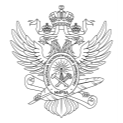 МИНОБРНАУКИ РОССИИМИНОБРНАУКИ РОССИИМИНОБРНАУКИ РОССИИМИНОБРНАУКИ РОССИИМИНОБРНАУКИ РОССИИМИНОБРНАУКИ РОССИИМИНОБРНАУКИ РОССИИМИНОБРНАУКИ РОССИИМИНОБРНАУКИ РОССИИМИНОБРНАУКИ РОССИИМИНОБРНАУКИ РОССИИМИНОБРНАУКИ РОССИИМИНОБРНАУКИ РОССИИМИНОБРНАУКИ РОССИИМИНОБРНАУКИ РОССИИМИНОБРНАУКИ РОССИИМИНОБРНАУКИ РОССИИМИНОБРНАУКИ РОССИИМИНОБРНАУКИ РОССИИМИНОБРНАУКИ РОССИИМИНОБРНАУКИ РОССИИМИНОБРНАУКИ РОССИИФедеральное государственное бюджетное образовательное учреждениевысшего образования«МИРЭА – Российский технологический университет»Федеральное государственное бюджетное образовательное учреждениевысшего образования«МИРЭА – Российский технологический университет»Федеральное государственное бюджетное образовательное учреждениевысшего образования«МИРЭА – Российский технологический университет»Федеральное государственное бюджетное образовательное учреждениевысшего образования«МИРЭА – Российский технологический университет»Федеральное государственное бюджетное образовательное учреждениевысшего образования«МИРЭА – Российский технологический университет»Федеральное государственное бюджетное образовательное учреждениевысшего образования«МИРЭА – Российский технологический университет»Федеральное государственное бюджетное образовательное учреждениевысшего образования«МИРЭА – Российский технологический университет»Федеральное государственное бюджетное образовательное учреждениевысшего образования«МИРЭА – Российский технологический университет»Федеральное государственное бюджетное образовательное учреждениевысшего образования«МИРЭА – Российский технологический университет»Федеральное государственное бюджетное образовательное учреждениевысшего образования«МИРЭА – Российский технологический университет»Федеральное государственное бюджетное образовательное учреждениевысшего образования«МИРЭА – Российский технологический университет»Федеральное государственное бюджетное образовательное учреждениевысшего образования«МИРЭА – Российский технологический университет»Федеральное государственное бюджетное образовательное учреждениевысшего образования«МИРЭА – Российский технологический университет»Федеральное государственное бюджетное образовательное учреждениевысшего образования«МИРЭА – Российский технологический университет»Федеральное государственное бюджетное образовательное учреждениевысшего образования«МИРЭА – Российский технологический университет»Федеральное государственное бюджетное образовательное учреждениевысшего образования«МИРЭА – Российский технологический университет»Федеральное государственное бюджетное образовательное учреждениевысшего образования«МИРЭА – Российский технологический университет»Федеральное государственное бюджетное образовательное учреждениевысшего образования«МИРЭА – Российский технологический университет»Федеральное государственное бюджетное образовательное учреждениевысшего образования«МИРЭА – Российский технологический университет»Федеральное государственное бюджетное образовательное учреждениевысшего образования«МИРЭА – Российский технологический университет»Федеральное государственное бюджетное образовательное учреждениевысшего образования«МИРЭА – Российский технологический университет»Федеральное государственное бюджетное образовательное учреждениевысшего образования«МИРЭА – Российский технологический университет»Институт комплексной безопасности и специального приборостроенияИнститут комплексной безопасности и специального приборостроенияИнститут комплексной безопасности и специального приборостроенияИнститут комплексной безопасности и специального приборостроенияИнститут комплексной безопасности и специального приборостроенияИнститут комплексной безопасности и специального приборостроенияИнститут комплексной безопасности и специального приборостроенияИнститут комплексной безопасности и специального приборостроенияИнститут комплексной безопасности и специального приборостроенияИнститут комплексной безопасности и специального приборостроенияИнститут комплексной безопасности и специального приборостроенияИнститут комплексной безопасности и специального приборостроенияИнститут комплексной безопасности и специального приборостроенияИнститут комплексной безопасности и специального приборостроенияИнститут комплексной безопасности и специального приборостроенияИнститут комплексной безопасности и специального приборостроенияИнститут комплексной безопасности и специального приборостроенияИнститут комплексной безопасности и специального приборостроенияИнститут комплексной безопасности и специального приборостроенияИнститут комплексной безопасности и специального приборостроенияИнститут комплексной безопасности и специального приборостроенияИнститут комплексной безопасности и специального приборостроенияУТВЕРЖДАЮУТВЕРЖДАЮУТВЕРЖДАЮУТВЕРЖДАЮУТВЕРЖДАЮУТВЕРЖДАЮУТВЕРЖДАЮДиректор ИКБСПДиректор ИКБСПДиректор ИКБСПДиректор ИКБСПДиректор ИКБСПДиректор ИКБСПДиректор ИКБСП_______________ Бакаев А.А._______________ Бакаев А.А._______________ Бакаев А.А._______________ Бакаев А.А._______________ Бакаев А.А._______________ Бакаев А.А._______________ Бакаев А.А.«___»  ___________ 2021 г.«___»  ___________ 2021 г.«___»  ___________ 2021 г.«___»  ___________ 2021 г.«___»  ___________ 2021 г.«___»  ___________ 2021 г.«___»  ___________ 2021 г.Рабочая программа практикиРабочая программа практикиРабочая программа практикиРабочая программа практикиРабочая программа практикиРабочая программа практикиРабочая программа практикиРабочая программа практикиРабочая программа практикиРабочая программа практикиРабочая программа практикиРабочая программа практикиРабочая программа практикиРабочая программа практикиРабочая программа практикиРабочая программа практикиРабочая программа практикиРабочая программа практикиРабочая программа практикиРабочая программа практикиРабочая программа практикиРабочая программа практикиУчебная практикаУчебная практикаУчебная практикаУчебная практикаУчебная практикаУчебная практикаУчебная практикаУчебная практикаУчебная практикаУчебная практикаУчебная практикаУчебная практикаУчебная практикаУчебная практикаУчебная практикаУчебная практикаУчебная практикаУчебная практикаУчебная практикаУчебная практикаУчебная практикаУчебная практикаОзнакомительная практикаОзнакомительная практикаОзнакомительная практикаОзнакомительная практикаОзнакомительная практикаОзнакомительная практикаОзнакомительная практикаОзнакомительная практикаОзнакомительная практикаОзнакомительная практикаОзнакомительная практикаОзнакомительная практикаОзнакомительная практикаОзнакомительная практикаОзнакомительная практикаОзнакомительная практикаОзнакомительная практикаОзнакомительная практикаОзнакомительная практикаОзнакомительная практикаОзнакомительная практикаОзнакомительная практикаЧитающее подразделениеЧитающее подразделениеЧитающее подразделениеЧитающее подразделениеЧитающее подразделениеЧитающее подразделениекафедра КБ-12 «Правовое обеспечение национальной безопасности»кафедра КБ-12 «Правовое обеспечение национальной безопасности»кафедра КБ-12 «Правовое обеспечение национальной безопасности»кафедра КБ-12 «Правовое обеспечение национальной безопасности»кафедра КБ-12 «Правовое обеспечение национальной безопасности»кафедра КБ-12 «Правовое обеспечение национальной безопасности»кафедра КБ-12 «Правовое обеспечение национальной безопасности»кафедра КБ-12 «Правовое обеспечение национальной безопасности»кафедра КБ-12 «Правовое обеспечение национальной безопасности»кафедра КБ-12 «Правовое обеспечение национальной безопасности»кафедра КБ-12 «Правовое обеспечение национальной безопасности»кафедра КБ-12 «Правовое обеспечение национальной безопасности»кафедра КБ-12 «Правовое обеспечение национальной безопасности»кафедра КБ-12 «Правовое обеспечение национальной безопасности»кафедра КБ-12 «Правовое обеспечение национальной безопасности»кафедра КБ-12 «Правовое обеспечение национальной безопасности»кафедра КБ-12 «Правовое обеспечение национальной безопасности»кафедра КБ-12 «Правовое обеспечение национальной безопасности»кафедра КБ-12 «Правовое обеспечение национальной безопасности»кафедра КБ-12 «Правовое обеспечение национальной безопасности»кафедра КБ-12 «Правовое обеспечение национальной безопасности»кафедра КБ-12 «Правовое обеспечение национальной безопасности»кафедра КБ-12 «Правовое обеспечение национальной безопасности»кафедра КБ-12 «Правовое обеспечение национальной безопасности»кафедра КБ-12 «Правовое обеспечение национальной безопасности»кафедра КБ-12 «Правовое обеспечение национальной безопасности»СпециальностьСпециальностьСпециальностьСпециальностьСпециальностьСпециальностьСпециальность40.05.01 Правовое обеспечение национальной безопасности40.05.01 Правовое обеспечение национальной безопасности40.05.01 Правовое обеспечение национальной безопасности40.05.01 Правовое обеспечение национальной безопасности40.05.01 Правовое обеспечение национальной безопасности40.05.01 Правовое обеспечение национальной безопасности40.05.01 Правовое обеспечение национальной безопасности40.05.01 Правовое обеспечение национальной безопасности40.05.01 Правовое обеспечение национальной безопасности40.05.01 Правовое обеспечение национальной безопасности40.05.01 Правовое обеспечение национальной безопасности40.05.01 Правовое обеспечение национальной безопасности40.05.01 Правовое обеспечение национальной безопасностиСпециализацияСпециализацияСпециализацияСпециализацияСпециализацияСпециализацияСпециализацияГражданско-правоваяГражданско-правоваяГражданско-правоваяГражданско-правоваяГражданско-правоваяГражданско-правоваяГражданско-правоваяГражданско-правоваяГражданско-правоваяГражданско-правоваяГражданско-правоваяГражданско-правоваяГражданско-правоваяКвалификацияКвалификацияКвалификацияКвалификацияКвалификацияюристюристюристюристюристюристюристюристюристюристюристюристюристФорма обученияФорма обученияФорма обученияФорма обученияФорма обученияочнаяочнаяочнаяочнаяочнаяочнаяочнаяочнаяочнаяочнаяОбщая трудоемкостьОбщая трудоемкостьОбщая трудоемкостьОбщая трудоемкость3 з.е.3 з.е.3 з.е.3 з.е.3 з.е.3 з.е.3 з.е.3 з.е.3 з.е.3 з.е.Распределение часов дисциплины и форм промежуточной аттестации по семестрамРаспределение часов дисциплины и форм промежуточной аттестации по семестрамРаспределение часов дисциплины и форм промежуточной аттестации по семестрамРаспределение часов дисциплины и форм промежуточной аттестации по семестрамРаспределение часов дисциплины и форм промежуточной аттестации по семестрамРаспределение часов дисциплины и форм промежуточной аттестации по семестрамРаспределение часов дисциплины и форм промежуточной аттестации по семестрамРаспределение часов дисциплины и форм промежуточной аттестации по семестрамРаспределение часов дисциплины и форм промежуточной аттестации по семестрамРаспределение часов дисциплины и форм промежуточной аттестации по семестрамРаспределение часов дисциплины и форм промежуточной аттестации по семестрамРаспределение часов дисциплины и форм промежуточной аттестации по семестрамРаспределение часов дисциплины и форм промежуточной аттестации по семестрамРаспределение часов дисциплины и форм промежуточной аттестации по семестрамРаспределение часов дисциплины и форм промежуточной аттестации по семестрамРаспределение часов дисциплины и форм промежуточной аттестации по семестрамРаспределение часов дисциплины и форм промежуточной аттестации по семестрамРаспределение часов дисциплины и форм промежуточной аттестации по семестрамРаспределение часов дисциплины и форм промежуточной аттестации по семестрамРаспределение часов дисциплины и форм промежуточной аттестации по семестрамРаспределение часов дисциплины и форм промежуточной аттестации по семестрамРаспределение часов дисциплины и форм промежуточной аттестации по семестрамСеместрСеместрЗачётные единицыРаспределение часовРаспределение часовРаспределение часовРаспределение часовРаспределение часовРаспределение часовРаспределение часовРаспределение часовРаспределение часовРаспределение часовРаспределение часовРаспределение часовРаспределение часовРаспределение часовРаспределение часовФормы промежуточной аттестацииФормы промежуточной аттестацииФормы промежуточной аттестацииСеместрСеместрЗачётные единицыВсегоЛекцииЛекцииЛекцииЛекцииЛабораторныеЛабораторныеЛабораторныеПрактическиеСамостоятельная работаСамостоятельная работаКонтактная работа в период практики и (или) аттестацииКонтактная работа в период практики и (или) аттестацииКонтактная работа в период практики и (или) аттестацииКонтрольФормы промежуточной аттестацииФормы промежуточной аттестацииФормы промежуточной аттестации2231080000000054,2554,2536363617,75Зачет с оценкойЗачет с оценкойЗачет с оценкойиз них на практ. подготовкуиз них на практ. подготовкуиз них на практ. подготовкуиз них на практ. подготовку0000000027270000Москва 2021Москва 2021Москва 2021Москва 2021Москва 2021Москва 2021Москва 2021УП: 40.05.01_ГрП_ИКБСП_2021.plxУП: 40.05.01_ГрП_ИКБСП_2021.plxстр. 2Программу составил(и):преподаватель, Шевелева Ксения Владимировна _________________преподаватель, Шевелева Ксения Владимировна _________________преподаватель, Шевелева Ксения Владимировна _________________преподаватель, Шевелева Ксения Владимировна _________________преподаватель, Шевелева Ксения Владимировна _________________Рабочая программа практикиРабочая программа практикиРабочая программа практикиОзнакомительная практикаОзнакомительная практикаОзнакомительная практикаОзнакомительная практикаОзнакомительная практикаразработана в соответствии с ФГОС ВО:разработана в соответствии с ФГОС ВО:разработана в соответствии с ФГОС ВО:Федеральный государственный образовательный стандарт высшего образования - специалитет по специальности 40.05.01 Правовое обеспечение национальной безопасности (приказ Минобрнауки России от 31.08.2020 г. № 1138)Федеральный государственный образовательный стандарт высшего образования - специалитет по специальности 40.05.01 Правовое обеспечение национальной безопасности (приказ Минобрнауки России от 31.08.2020 г. № 1138)Федеральный государственный образовательный стандарт высшего образования - специалитет по специальности 40.05.01 Правовое обеспечение национальной безопасности (приказ Минобрнауки России от 31.08.2020 г. № 1138)Федеральный государственный образовательный стандарт высшего образования - специалитет по специальности 40.05.01 Правовое обеспечение национальной безопасности (приказ Минобрнауки России от 31.08.2020 г. № 1138)Федеральный государственный образовательный стандарт высшего образования - специалитет по специальности 40.05.01 Правовое обеспечение национальной безопасности (приказ Минобрнауки России от 31.08.2020 г. № 1138)составлена на основании учебного плана:составлена на основании учебного плана:составлена на основании учебного плана:специальность: 40.05.01 Правовое обеспечение национальной безопасностиспециализация: «Гражданско-правовая»специальность: 40.05.01 Правовое обеспечение национальной безопасностиспециализация: «Гражданско-правовая»специальность: 40.05.01 Правовое обеспечение национальной безопасностиспециализация: «Гражданско-правовая»специальность: 40.05.01 Правовое обеспечение национальной безопасностиспециализация: «Гражданско-правовая»специальность: 40.05.01 Правовое обеспечение национальной безопасностиспециализация: «Гражданско-правовая»Рабочая программа одобрена на заседании кафедрыРабочая программа одобрена на заседании кафедрыРабочая программа одобрена на заседании кафедрыРабочая программа одобрена на заседании кафедрыРабочая программа одобрена на заседании кафедрыкафедра КБ-12 «Правовое обеспечение национальной безопасности»кафедра КБ-12 «Правовое обеспечение национальной безопасности»кафедра КБ-12 «Правовое обеспечение национальной безопасности»кафедра КБ-12 «Правовое обеспечение национальной безопасности»кафедра КБ-12 «Правовое обеспечение национальной безопасности»Протокол от 19.02.2021 № 5Зав. кафедрой д.и.н.,к.ю.н., доцент Бакаев Анатолий Александрович ___________________Протокол от 19.02.2021 № 5Зав. кафедрой д.и.н.,к.ю.н., доцент Бакаев Анатолий Александрович ___________________Протокол от 19.02.2021 № 5Зав. кафедрой д.и.н.,к.ю.н., доцент Бакаев Анатолий Александрович ___________________Протокол от 19.02.2021 № 5Зав. кафедрой д.и.н.,к.ю.н., доцент Бакаев Анатолий Александрович ___________________Протокол от 19.02.2021 № 5Зав. кафедрой д.и.н.,к.ю.н., доцент Бакаев Анатолий Александрович ___________________УП: 40.05.01_ГрП_ИКБСП_2021.plxУП: 40.05.01_ГрП_ИКБСП_2021.plxстр. 3Визирование РПД для исполнения в очередном учебном годуВизирование РПД для исполнения в очередном учебном годуВизирование РПД для исполнения в очередном учебном годуВизирование РПД для исполнения в очередном учебном годуВизирование РПД для исполнения в очередном учебном годуРабочая программа пересмотрена, обсуждена и одобрена для исполнения в 2022-2023 учебном году на заседании кафедрыРабочая программа пересмотрена, обсуждена и одобрена для исполнения в 2022-2023 учебном году на заседании кафедрыРабочая программа пересмотрена, обсуждена и одобрена для исполнения в 2022-2023 учебном году на заседании кафедрыРабочая программа пересмотрена, обсуждена и одобрена для исполнения в 2022-2023 учебном году на заседании кафедрыРабочая программа пересмотрена, обсуждена и одобрена для исполнения в 2022-2023 учебном году на заседании кафедрыкафедра КБ-12 «Правовое обеспечение национальной безопасности»кафедра КБ-12 «Правовое обеспечение национальной безопасности»кафедра КБ-12 «Правовое обеспечение национальной безопасности»кафедра КБ-12 «Правовое обеспечение национальной безопасности»кафедра КБ-12 «Правовое обеспечение национальной безопасности»Протокол от  __ __________ 2022 г.  №  __Зав. кафедрой ____________________   ____________________Протокол от  __ __________ 2022 г.  №  __Зав. кафедрой ____________________   ____________________Протокол от  __ __________ 2022 г.  №  __Зав. кафедрой ____________________   ____________________Протокол от  __ __________ 2022 г.  №  __Зав. кафедрой ____________________   ____________________Подпись                                Расшифровка подписиПодпись                                Расшифровка подписиПодпись                                Расшифровка подписиПодпись                                Расшифровка подписиВизирование РПД для исполнения в очередном учебном годуВизирование РПД для исполнения в очередном учебном годуВизирование РПД для исполнения в очередном учебном годуВизирование РПД для исполнения в очередном учебном годуВизирование РПД для исполнения в очередном учебном годуРабочая программа пересмотрена, обсуждена и одобрена для исполнения в 2023-2024 учебном году на заседании кафедрыРабочая программа пересмотрена, обсуждена и одобрена для исполнения в 2023-2024 учебном году на заседании кафедрыРабочая программа пересмотрена, обсуждена и одобрена для исполнения в 2023-2024 учебном году на заседании кафедрыРабочая программа пересмотрена, обсуждена и одобрена для исполнения в 2023-2024 учебном году на заседании кафедрыРабочая программа пересмотрена, обсуждена и одобрена для исполнения в 2023-2024 учебном году на заседании кафедрыкафедра КБ-12 «Правовое обеспечение национальной безопасности»кафедра КБ-12 «Правовое обеспечение национальной безопасности»кафедра КБ-12 «Правовое обеспечение национальной безопасности»кафедра КБ-12 «Правовое обеспечение национальной безопасности»кафедра КБ-12 «Правовое обеспечение национальной безопасности»Протокол от  __ __________ 2023 г.  №  __Зав. кафедрой ____________________   ____________________Протокол от  __ __________ 2023 г.  №  __Зав. кафедрой ____________________   ____________________Протокол от  __ __________ 2023 г.  №  __Зав. кафедрой ____________________   ____________________Протокол от  __ __________ 2023 г.  №  __Зав. кафедрой ____________________   ____________________Подпись                                Расшифровка подписиПодпись                                Расшифровка подписиВизирование РПД для исполнения в очередном учебном годуВизирование РПД для исполнения в очередном учебном годуВизирование РПД для исполнения в очередном учебном годуВизирование РПД для исполнения в очередном учебном годуВизирование РПД для исполнения в очередном учебном годуРабочая программа пересмотрена, обсуждена и одобрена для исполнения в 2024-2025 учебном году на заседании кафедрыРабочая программа пересмотрена, обсуждена и одобрена для исполнения в 2024-2025 учебном году на заседании кафедрыРабочая программа пересмотрена, обсуждена и одобрена для исполнения в 2024-2025 учебном году на заседании кафедрыРабочая программа пересмотрена, обсуждена и одобрена для исполнения в 2024-2025 учебном году на заседании кафедрыРабочая программа пересмотрена, обсуждена и одобрена для исполнения в 2024-2025 учебном году на заседании кафедрыкафедра КБ-12 «Правовое обеспечение национальной безопасности»кафедра КБ-12 «Правовое обеспечение национальной безопасности»кафедра КБ-12 «Правовое обеспечение национальной безопасности»кафедра КБ-12 «Правовое обеспечение национальной безопасности»кафедра КБ-12 «Правовое обеспечение национальной безопасности»Протокол от  __ __________ 2024 г.  №  __Зав. кафедрой ____________________   ____________________Протокол от  __ __________ 2024 г.  №  __Зав. кафедрой ____________________   ____________________Протокол от  __ __________ 2024 г.  №  __Зав. кафедрой ____________________   ____________________Протокол от  __ __________ 2024 г.  №  __Зав. кафедрой ____________________   ____________________Подпись                                Расшифровка подписиПодпись                                Расшифровка подписиВизирование РПД для исполнения в очередном учебном годуВизирование РПД для исполнения в очередном учебном годуВизирование РПД для исполнения в очередном учебном годуВизирование РПД для исполнения в очередном учебном годуВизирование РПД для исполнения в очередном учебном годуРабочая программа пересмотрена, обсуждена и одобрена для исполнения в 2025-2026 учебном году на заседании кафедрыРабочая программа пересмотрена, обсуждена и одобрена для исполнения в 2025-2026 учебном году на заседании кафедрыРабочая программа пересмотрена, обсуждена и одобрена для исполнения в 2025-2026 учебном году на заседании кафедрыРабочая программа пересмотрена, обсуждена и одобрена для исполнения в 2025-2026 учебном году на заседании кафедрыРабочая программа пересмотрена, обсуждена и одобрена для исполнения в 2025-2026 учебном году на заседании кафедрыкафедра КБ-12 «Правовое обеспечение национальной безопасности»кафедра КБ-12 «Правовое обеспечение национальной безопасности»кафедра КБ-12 «Правовое обеспечение национальной безопасности»кафедра КБ-12 «Правовое обеспечение национальной безопасности»кафедра КБ-12 «Правовое обеспечение национальной безопасности»Протокол от  __ __________ 2025 г.  №  __Зав. кафедрой ____________________   ____________________Протокол от  __ __________ 2025 г.  №  __Зав. кафедрой ____________________   ____________________Протокол от  __ __________ 2025 г.  №  __Зав. кафедрой ____________________   ____________________Протокол от  __ __________ 2025 г.  №  __Зав. кафедрой ____________________   ____________________Подпись                                Расшифровка подписиПодпись                                Расшифровка подписиУП: 40.05.01_ГрП_ИКБСП_2021.plxУП: 40.05.01_ГрП_ИКБСП_2021.plxУП: 40.05.01_ГрП_ИКБСП_2021.plxУП: 40.05.01_ГрП_ИКБСП_2021.plxстр. 41. ЦЕЛИ ОСВОЕНИЯ ПРАКТИКИ1. ЦЕЛИ ОСВОЕНИЯ ПРАКТИКИ1. ЦЕЛИ ОСВОЕНИЯ ПРАКТИКИ1. ЦЕЛИ ОСВОЕНИЯ ПРАКТИКИ1. ЦЕЛИ ОСВОЕНИЯ ПРАКТИКИ1. ЦЕЛИ ОСВОЕНИЯ ПРАКТИКИ«Ознакомительная практика» имеет своей целью сформировать, закрепить и развить практические навыки и компетенции, предусмотренные данной рабочей программой в соответствии с требованиями ФГОС ВО по специальности 40.05.01 Правовое обеспечение национальной безопасности с учетом специфики специализации подготовки – «Гражданско- правовая».Практическая подготовка при проведении практики организуется путем непосредственного выполнения обучающимися определенных видов работ, связанных с будущей профессиональной деятельностью.«Ознакомительная практика» имеет своей целью сформировать, закрепить и развить практические навыки и компетенции, предусмотренные данной рабочей программой в соответствии с требованиями ФГОС ВО по специальности 40.05.01 Правовое обеспечение национальной безопасности с учетом специфики специализации подготовки – «Гражданско- правовая».Практическая подготовка при проведении практики организуется путем непосредственного выполнения обучающимися определенных видов работ, связанных с будущей профессиональной деятельностью.«Ознакомительная практика» имеет своей целью сформировать, закрепить и развить практические навыки и компетенции, предусмотренные данной рабочей программой в соответствии с требованиями ФГОС ВО по специальности 40.05.01 Правовое обеспечение национальной безопасности с учетом специфики специализации подготовки – «Гражданско- правовая».Практическая подготовка при проведении практики организуется путем непосредственного выполнения обучающимися определенных видов работ, связанных с будущей профессиональной деятельностью.«Ознакомительная практика» имеет своей целью сформировать, закрепить и развить практические навыки и компетенции, предусмотренные данной рабочей программой в соответствии с требованиями ФГОС ВО по специальности 40.05.01 Правовое обеспечение национальной безопасности с учетом специфики специализации подготовки – «Гражданско- правовая».Практическая подготовка при проведении практики организуется путем непосредственного выполнения обучающимися определенных видов работ, связанных с будущей профессиональной деятельностью.«Ознакомительная практика» имеет своей целью сформировать, закрепить и развить практические навыки и компетенции, предусмотренные данной рабочей программой в соответствии с требованиями ФГОС ВО по специальности 40.05.01 Правовое обеспечение национальной безопасности с учетом специфики специализации подготовки – «Гражданско- правовая».Практическая подготовка при проведении практики организуется путем непосредственного выполнения обучающимися определенных видов работ, связанных с будущей профессиональной деятельностью.«Ознакомительная практика» имеет своей целью сформировать, закрепить и развить практические навыки и компетенции, предусмотренные данной рабочей программой в соответствии с требованиями ФГОС ВО по специальности 40.05.01 Правовое обеспечение национальной безопасности с учетом специфики специализации подготовки – «Гражданско- правовая».Практическая подготовка при проведении практики организуется путем непосредственного выполнения обучающимися определенных видов работ, связанных с будущей профессиональной деятельностью.2. МЕСТО ПРАКТИКИ В СТРУКТУРЕ ОБРАЗОВАТЕЛЬНОЙ ПРОГРАММЫ2. МЕСТО ПРАКТИКИ В СТРУКТУРЕ ОБРАЗОВАТЕЛЬНОЙ ПРОГРАММЫ2. МЕСТО ПРАКТИКИ В СТРУКТУРЕ ОБРАЗОВАТЕЛЬНОЙ ПРОГРАММЫ2. МЕСТО ПРАКТИКИ В СТРУКТУРЕ ОБРАЗОВАТЕЛЬНОЙ ПРОГРАММЫ2. МЕСТО ПРАКТИКИ В СТРУКТУРЕ ОБРАЗОВАТЕЛЬНОЙ ПРОГРАММЫ2. МЕСТО ПРАКТИКИ В СТРУКТУРЕ ОБРАЗОВАТЕЛЬНОЙ ПРОГРАММЫСпециальность:40.05.01 Правовое обеспечение национальной безопасности40.05.01 Правовое обеспечение национальной безопасности40.05.01 Правовое обеспечение национальной безопасности40.05.01 Правовое обеспечение национальной безопасности40.05.01 Правовое обеспечение национальной безопасности40.05.01 Правовое обеспечение национальной безопасностиСпециализация:Гражданско-правоваяГражданско-правоваяГражданско-правоваяГражданско-правоваяГражданско-правоваяГражданско-правоваяБлок:ПрактикаПрактикаПрактикаПрактикаПрактикаПрактикаЧасть:Обязательная частьОбязательная частьОбязательная частьОбязательная частьОбязательная частьОбязательная частьОбщая трудоемкость:3 з.е. (108 акад. час.).3 з.е. (108 акад. час.).3 з.е. (108 акад. час.).3 з.е. (108 акад. час.).3 з.е. (108 акад. час.).3 з.е. (108 акад. час.).3. ТИП, ВИД И СПОСОБ ПРОВЕДЕНИЯ ПРАКТИКИ3. ТИП, ВИД И СПОСОБ ПРОВЕДЕНИЯ ПРАКТИКИ3. ТИП, ВИД И СПОСОБ ПРОВЕДЕНИЯ ПРАКТИКИ3. ТИП, ВИД И СПОСОБ ПРОВЕДЕНИЯ ПРАКТИКИ3. ТИП, ВИД И СПОСОБ ПРОВЕДЕНИЯ ПРАКТИКИ3. ТИП, ВИД И СПОСОБ ПРОВЕДЕНИЯ ПРАКТИКИВид практики:Учебная практикаУчебная практикаУчебная практикаУчебная практикаУчебная практикаУчебная практикаТип практики:Ознакомительная практикаОзнакомительная практикаОзнакомительная практикаОзнакомительная практикаОзнакомительная практикаОзнакомительная практикаСпособ (способы) проведения практики определяются в соответствии с федеральным государственным образовательным стандартом. В случае, если стандарт не регламентирует способ проведения практики, то она проводится стационарно.Способ (способы) проведения практики определяются в соответствии с федеральным государственным образовательным стандартом. В случае, если стандарт не регламентирует способ проведения практики, то она проводится стационарно.Способ (способы) проведения практики определяются в соответствии с федеральным государственным образовательным стандартом. В случае, если стандарт не регламентирует способ проведения практики, то она проводится стационарно.Способ (способы) проведения практики определяются в соответствии с федеральным государственным образовательным стандартом. В случае, если стандарт не регламентирует способ проведения практики, то она проводится стационарно.Способ (способы) проведения практики определяются в соответствии с федеральным государственным образовательным стандартом. В случае, если стандарт не регламентирует способ проведения практики, то она проводится стационарно.Способ (способы) проведения практики определяются в соответствии с федеральным государственным образовательным стандартом. В случае, если стандарт не регламентирует способ проведения практики, то она проводится стационарно.4.МЕСТО И ВРЕМЯ ПРОВЕДЕНИЯ ПРАКТИКИ4.МЕСТО И ВРЕМЯ ПРОВЕДЕНИЯ ПРАКТИКИ4.МЕСТО И ВРЕМЯ ПРОВЕДЕНИЯ ПРАКТИКИ4.МЕСТО И ВРЕМЯ ПРОВЕДЕНИЯ ПРАКТИКИ4.МЕСТО И ВРЕМЯ ПРОВЕДЕНИЯ ПРАКТИКИ4.МЕСТО И ВРЕМЯ ПРОВЕДЕНИЯ ПРАКТИКИ«Ознакомительная практика»  специальности 40.05.01 Правовое обеспечение национальной безопасности проводится на базе структурных подразделений РТУ МИРЭА или в организации, осуществляющей деятельность по профилю соответствующей образовательной программы (далее - профильная организация), в том числе в структурном подразделении профильной организации, предназначенном для проведения практической подготовки, на основании договора, заключаемого между образовательной организацией и профильной организацией.«Ознакомительная практика»  специальности 40.05.01 Правовое обеспечение национальной безопасности проводится на базе структурных подразделений РТУ МИРЭА или в организации, осуществляющей деятельность по профилю соответствующей образовательной программы (далее - профильная организация), в том числе в структурном подразделении профильной организации, предназначенном для проведения практической подготовки, на основании договора, заключаемого между образовательной организацией и профильной организацией.«Ознакомительная практика»  специальности 40.05.01 Правовое обеспечение национальной безопасности проводится на базе структурных подразделений РТУ МИРЭА или в организации, осуществляющей деятельность по профилю соответствующей образовательной программы (далее - профильная организация), в том числе в структурном подразделении профильной организации, предназначенном для проведения практической подготовки, на основании договора, заключаемого между образовательной организацией и профильной организацией.«Ознакомительная практика»  специальности 40.05.01 Правовое обеспечение национальной безопасности проводится на базе структурных подразделений РТУ МИРЭА или в организации, осуществляющей деятельность по профилю соответствующей образовательной программы (далее - профильная организация), в том числе в структурном подразделении профильной организации, предназначенном для проведения практической подготовки, на основании договора, заключаемого между образовательной организацией и профильной организацией.«Ознакомительная практика»  специальности 40.05.01 Правовое обеспечение национальной безопасности проводится на базе структурных подразделений РТУ МИРЭА или в организации, осуществляющей деятельность по профилю соответствующей образовательной программы (далее - профильная организация), в том числе в структурном подразделении профильной организации, предназначенном для проведения практической подготовки, на основании договора, заключаемого между образовательной организацией и профильной организацией.«Ознакомительная практика»  специальности 40.05.01 Правовое обеспечение национальной безопасности проводится на базе структурных подразделений РТУ МИРЭА или в организации, осуществляющей деятельность по профилю соответствующей образовательной программы (далее - профильная организация), в том числе в структурном подразделении профильной организации, предназначенном для проведения практической подготовки, на основании договора, заключаемого между образовательной организацией и профильной организацией.5. КОМПЕТЕНЦИИ ОБУЧАЮЩЕГОСЯ, ФОРМИРУЕМЫЕ В РЕЗУЛЬТАТЕ ОСВОЕНИЯ ПРАКТИКИ5. КОМПЕТЕНЦИИ ОБУЧАЮЩЕГОСЯ, ФОРМИРУЕМЫЕ В РЕЗУЛЬТАТЕ ОСВОЕНИЯ ПРАКТИКИ5. КОМПЕТЕНЦИИ ОБУЧАЮЩЕГОСЯ, ФОРМИРУЕМЫЕ В РЕЗУЛЬТАТЕ ОСВОЕНИЯ ПРАКТИКИ5. КОМПЕТЕНЦИИ ОБУЧАЮЩЕГОСЯ, ФОРМИРУЕМЫЕ В РЕЗУЛЬТАТЕ ОСВОЕНИЯ ПРАКТИКИ5. КОМПЕТЕНЦИИ ОБУЧАЮЩЕГОСЯ, ФОРМИРУЕМЫЕ В РЕЗУЛЬТАТЕ ОСВОЕНИЯ ПРАКТИКИ5. КОМПЕТЕНЦИИ ОБУЧАЮЩЕГОСЯ, ФОРМИРУЕМЫЕ В РЕЗУЛЬТАТЕ ОСВОЕНИЯ ПРАКТИКИВ результате освоения практики обучающийся должен овладеть компетенциями:В результате освоения практики обучающийся должен овладеть компетенциями:В результате освоения практики обучающийся должен овладеть компетенциями:В результате освоения практики обучающийся должен овладеть компетенциями:В результате освоения практики обучающийся должен овладеть компетенциями:В результате освоения практики обучающийся должен овладеть компетенциями:УК-1 - Способен осуществлять критический анализ проблемных ситуаций на основе системного подхода, вырабатывать стратегию действий УК-1 - Способен осуществлять критический анализ проблемных ситуаций на основе системного подхода, вырабатывать стратегию действий УК-1 - Способен осуществлять критический анализ проблемных ситуаций на основе системного подхода, вырабатывать стратегию действий УК-1 - Способен осуществлять критический анализ проблемных ситуаций на основе системного подхода, вырабатывать стратегию действий УК-1 - Способен осуществлять критический анализ проблемных ситуаций на основе системного подхода, вырабатывать стратегию действий УК-1 - Способен осуществлять критический анализ проблемных ситуаций на основе системного подхода, вырабатывать стратегию действий УК-2 - Способен управлять проектом на всех этапах его жизненного цикла УК-2 - Способен управлять проектом на всех этапах его жизненного цикла УК-2 - Способен управлять проектом на всех этапах его жизненного цикла УК-2 - Способен управлять проектом на всех этапах его жизненного цикла УК-2 - Способен управлять проектом на всех этапах его жизненного цикла УК-2 - Способен управлять проектом на всех этапах его жизненного цикла УК-3 - Способен организовывать и руководить работой команды, вырабатывая командную стратегию для достижения поставленной цели УК-3 - Способен организовывать и руководить работой команды, вырабатывая командную стратегию для достижения поставленной цели УК-3 - Способен организовывать и руководить работой команды, вырабатывая командную стратегию для достижения поставленной цели УК-3 - Способен организовывать и руководить работой команды, вырабатывая командную стратегию для достижения поставленной цели УК-3 - Способен организовывать и руководить работой команды, вырабатывая командную стратегию для достижения поставленной цели УК-3 - Способен организовывать и руководить работой команды, вырабатывая командную стратегию для достижения поставленной цели УК-4 - Способен применять современные коммуникативные технологии, в том числе на иностранном(ых) языке(ах), для академического и профессионального взаимодействия УК-4 - Способен применять современные коммуникативные технологии, в том числе на иностранном(ых) языке(ах), для академического и профессионального взаимодействия УК-4 - Способен применять современные коммуникативные технологии, в том числе на иностранном(ых) языке(ах), для академического и профессионального взаимодействия УК-4 - Способен применять современные коммуникативные технологии, в том числе на иностранном(ых) языке(ах), для академического и профессионального взаимодействия УК-4 - Способен применять современные коммуникативные технологии, в том числе на иностранном(ых) языке(ах), для академического и профессионального взаимодействия УК-4 - Способен применять современные коммуникативные технологии, в том числе на иностранном(ых) языке(ах), для академического и профессионального взаимодействия УК-5 - Способен анализировать и учитывать разнообразие культур в процессе межкультурного взаимодействия УК-5 - Способен анализировать и учитывать разнообразие культур в процессе межкультурного взаимодействия УК-5 - Способен анализировать и учитывать разнообразие культур в процессе межкультурного взаимодействия УК-5 - Способен анализировать и учитывать разнообразие культур в процессе межкультурного взаимодействия УК-5 - Способен анализировать и учитывать разнообразие культур в процессе межкультурного взаимодействия УК-5 - Способен анализировать и учитывать разнообразие культур в процессе межкультурного взаимодействия УК-6 - Способен определять и реализовывать приоритеты собственной деятельности и способы ее совершенствования на основе самооценки и образования в течение всей жизни УК-6 - Способен определять и реализовывать приоритеты собственной деятельности и способы ее совершенствования на основе самооценки и образования в течение всей жизни УК-6 - Способен определять и реализовывать приоритеты собственной деятельности и способы ее совершенствования на основе самооценки и образования в течение всей жизни УК-6 - Способен определять и реализовывать приоритеты собственной деятельности и способы ее совершенствования на основе самооценки и образования в течение всей жизни УК-6 - Способен определять и реализовывать приоритеты собственной деятельности и способы ее совершенствования на основе самооценки и образования в течение всей жизни УК-6 - Способен определять и реализовывать приоритеты собственной деятельности и способы ее совершенствования на основе самооценки и образования в течение всей жизни УП: 40.05.01_ГрП_ИКБСП_2021.plxстр. 5УК-7 - Способен поддерживать должный уровень физической подготовленности для обеспечения полноценной социальной и профессиональной деятельности УК-7 - Способен поддерживать должный уровень физической подготовленности для обеспечения полноценной социальной и профессиональной деятельности УК-7 - Способен поддерживать должный уровень физической подготовленности для обеспечения полноценной социальной и профессиональной деятельности УК-8 - Способен создавать и поддерживать в повседневной жизни и в профессиональной деятельности безопасные условия жизнедеятельности для сохранения природной среды, обеспечения устойчивого развития общества, в том числе при угрозе и возникновении чрезвычайных ситуаций и военных конфликтов УК-8 - Способен создавать и поддерживать в повседневной жизни и в профессиональной деятельности безопасные условия жизнедеятельности для сохранения природной среды, обеспечения устойчивого развития общества, в том числе при угрозе и возникновении чрезвычайных ситуаций и военных конфликтов УК-8 - Способен создавать и поддерживать в повседневной жизни и в профессиональной деятельности безопасные условия жизнедеятельности для сохранения природной среды, обеспечения устойчивого развития общества, в том числе при угрозе и возникновении чрезвычайных ситуаций и военных конфликтов УК-9 - Способен использовать базовые дефектологические знания в социальной и профессиональной сферах УК-9 - Способен использовать базовые дефектологические знания в социальной и профессиональной сферах УК-9 - Способен использовать базовые дефектологические знания в социальной и профессиональной сферах УК-10 - Способен принимать обоснованные экономические решения в различных областях жизнедеятельности УК-10 - Способен принимать обоснованные экономические решения в различных областях жизнедеятельности УК-10 - Способен принимать обоснованные экономические решения в различных областях жизнедеятельности ОПК-1 - Способен на основе анализа основных этапов и закономерностей исторического развития Российского государства, его места и роли в контексте всеобщей истории формировать устойчивые внутренние мотивы профессионально-служебной деятельности, базирующиеся на гражданской позиции, патриотизме, ответственном отношении к выполнению профессионального долга ОПК-1 - Способен на основе анализа основных этапов и закономерностей исторического развития Российского государства, его места и роли в контексте всеобщей истории формировать устойчивые внутренние мотивы профессионально-служебной деятельности, базирующиеся на гражданской позиции, патриотизме, ответственном отношении к выполнению профессионального долга ОПК-1 - Способен на основе анализа основных этапов и закономерностей исторического развития Российского государства, его места и роли в контексте всеобщей истории формировать устойчивые внутренние мотивы профессионально-служебной деятельности, базирующиеся на гражданской позиции, патриотизме, ответственном отношении к выполнению профессионального долга ОПК-2 - Способен анализировать мировоззренческие, социальные и личностно-значимые проблемы в целях формирования ценностных, этических основ профессионально-служебной деятельности ОПК-2 - Способен анализировать мировоззренческие, социальные и личностно-значимые проблемы в целях формирования ценностных, этических основ профессионально-служебной деятельности ОПК-2 - Способен анализировать мировоззренческие, социальные и личностно-значимые проблемы в целях формирования ценностных, этических основ профессионально-служебной деятельности ОПК-3 - Способен разрабатывать нормативные правовые акты и нормативные документы в сфере своей профессиональной деятельности ОПК-3 - Способен разрабатывать нормативные правовые акты и нормативные документы в сфере своей профессиональной деятельности ОПК-3 - Способен разрабатывать нормативные правовые акты и нормативные документы в сфере своей профессиональной деятельности ОПК-4 - Способен оперировать основными общеправовыми понятиями и категориями, анализировать и толковать нормы права, давать юридическую оценку фактам и обстоятельствам ОПК-4 - Способен оперировать основными общеправовыми понятиями и категориями, анализировать и толковать нормы права, давать юридическую оценку фактам и обстоятельствам ОПК-4 - Способен оперировать основными общеправовыми понятиями и категориями, анализировать и толковать нормы права, давать юридическую оценку фактам и обстоятельствам ОПК-7 - Способен выполнять должностные обязанности по обеспечению законности и правопорядка, безопасности личности, общества и государства при соблюдении норм права и нетерпимости к противоправному поведению ОПК-7 - Способен выполнять должностные обязанности по обеспечению законности и правопорядка, безопасности личности, общества и государства при соблюдении норм права и нетерпимости к противоправному поведению ОПК-7 - Способен выполнять должностные обязанности по обеспечению законности и правопорядка, безопасности личности, общества и государства при соблюдении норм права и нетерпимости к противоправному поведению ОПК-8 - Способен применять методы психической регуляции для оптимизации профессиональной деятельности и психического состояния, в том числе в сложных и экстремальных условиях, применять психологические методы, приемы и средства профессионального общения, предупреждать и конструктивно разрешать конфликтные ситуации в процессе профессиональной деятельности, обеспечивать решение профессиональных задач психологическими методами, средствами и приемами ОПК-8 - Способен применять методы психической регуляции для оптимизации профессиональной деятельности и психического состояния, в том числе в сложных и экстремальных условиях, применять психологические методы, приемы и средства профессионального общения, предупреждать и конструктивно разрешать конфликтные ситуации в процессе профессиональной деятельности, обеспечивать решение профессиональных задач психологическими методами, средствами и приемами ОПК-8 - Способен применять методы психической регуляции для оптимизации профессиональной деятельности и психического состояния, в том числе в сложных и экстремальных условиях, применять психологические методы, приемы и средства профессионального общения, предупреждать и конструктивно разрешать конфликтные ситуации в процессе профессиональной деятельности, обеспечивать решение профессиональных задач психологическими методами, средствами и приемами ПК-5 - Способен решать задачи профессиональной деятельности с применением информационно-коммуникационных, цифровых, интеллектуальных технологий и с учетом требований информационной безопасности ПК-5 - Способен решать задачи профессиональной деятельности с применением информационно-коммуникационных, цифровых, интеллектуальных технологий и с учетом требований информационной безопасности ПК-5 - Способен решать задачи профессиональной деятельности с применением информационно-коммуникационных, цифровых, интеллектуальных технологий и с учетом требований информационной безопасности ОПК-9 - Способен понимать принципы работы современных информационных технологий и использовать их для решения задач профессиональной деятельности ОПК-9 - Способен понимать принципы работы современных информационных технологий и использовать их для решения задач профессиональной деятельности ОПК-9 - Способен понимать принципы работы современных информационных технологий и использовать их для решения задач профессиональной деятельности ПЛАНИРУЕМЫЕ РЕЗУЛЬТАТЫ ОБУЧЕНИЯ ПО ПРАКТИКЕ, ХАРАКТЕРИЗУЮЩИЕ ФОРМИРОВАНИЯ КОМПЕТЕНЦИЙПЛАНИРУЕМЫЕ РЕЗУЛЬТАТЫ ОБУЧЕНИЯ ПО ПРАКТИКЕ, ХАРАКТЕРИЗУЮЩИЕ ФОРМИРОВАНИЯ КОМПЕТЕНЦИЙПЛАНИРУЕМЫЕ РЕЗУЛЬТАТЫ ОБУЧЕНИЯ ПО ПРАКТИКЕ, ХАРАКТЕРИЗУЮЩИЕ ФОРМИРОВАНИЯ КОМПЕТЕНЦИЙОПК-9 : Способен понимать принципы работы современных информационных технологий и использовать их для решения задач профессиональной деятельностиОПК-9 : Способен понимать принципы работы современных информационных технологий и использовать их для решения задач профессиональной деятельностиОПК-9 : Способен понимать принципы работы современных информационных технологий и использовать их для решения задач профессиональной деятельностиОПК-9.1  : Осуществляет профессиональную деятельность с использованием приемов и средств современных информационных технологийОПК-9.1  : Осуществляет профессиональную деятельность с использованием приемов и средств современных информационных технологийОПК-9.1  : Осуществляет профессиональную деятельность с использованием приемов и средств современных информационных технологийЗнать:Знать:Знать:-  правила работы с информационно-правовыми системами-  правила работы с информационно-правовыми системами-  правила работы с информационно-правовыми системамиУметь:Уметь:Уметь:-  работать с информационно-коммуникационными технологиями-  работать с информационно-коммуникационными технологиями-  работать с информационно-коммуникационными технологиямиВладеть:Владеть:Владеть:-  программными и аппаратными средствами, необходимыми для обработки и хранения информации-  программными и аппаратными средствами, необходимыми для обработки и хранения информации-  программными и аппаратными средствами, необходимыми для обработки и хранения информацииУП: 40.05.01_ГрП_ИКБСП_2021.plxстр. 6ОПК-9.2  : Составляет и оформляет нормативные, правоприменительные акты, процессуальные и служебные документы, используя современные информационные технологииОПК-9.2  : Составляет и оформляет нормативные, правоприменительные акты, процессуальные и служебные документы, используя современные информационные технологииОПК-9.2  : Составляет и оформляет нормативные, правоприменительные акты, процессуальные и служебные документы, используя современные информационные технологииЗнать:Знать:Знать:-  методики анализа больших данных-  методики анализа больших данных-  методики анализа больших данныхУметь:Уметь:Уметь:-  анализировать наполнение справочных информационно-правовых систем-  анализировать наполнение справочных информационно-правовых систем-  анализировать наполнение справочных информационно-правовых системВладеть:Владеть:Владеть:-  навыками выбора наиболее оптимальных ресурсов для решения конкретных задач-  навыками выбора наиболее оптимальных ресурсов для решения конкретных задач-  навыками выбора наиболее оптимальных ресурсов для решения конкретных задачПК-5 : Способен решать задачи профессиональной деятельности с применением информационно-коммуникационных, цифровых, интеллектуальных технологий и с учетом требований информационной безопасностиПК-5 : Способен решать задачи профессиональной деятельности с применением информационно-коммуникационных, цифровых, интеллектуальных технологий и с учетом требований информационной безопасностиПК-5 : Способен решать задачи профессиональной деятельности с применением информационно-коммуникационных, цифровых, интеллектуальных технологий и с учетом требований информационной безопасностиПК-5.1  : Использует аппаратные и программные средства компьютера, основные методы и средства хранения, поиска, систематизации, обработки, передачи информацииПК-5.1  : Использует аппаратные и программные средства компьютера, основные методы и средства хранения, поиска, систематизации, обработки, передачи информацииПК-5.1  : Использует аппаратные и программные средства компьютера, основные методы и средства хранения, поиска, систематизации, обработки, передачи информацииЗнать:Знать:Знать:-  аппаратные и программные средства компьютера-  аппаратные и программные средства компьютера-  аппаратные и программные средства компьютераУметь:Уметь:Уметь:-  пользоваться аппаратными и программными средствами компбютера-  пользоваться аппаратными и программными средствами компбютера-  пользоваться аппаратными и программными средствами компбютераВладеть:Владеть:Владеть:-  навыками хранения, поиска, систематизации, обработки, передачи информации-  навыками хранения, поиска, систематизации, обработки, передачи информации-  навыками хранения, поиска, систематизации, обработки, передачи информацииПК-5.2  : Осуществляет компьютерную обработку служебной документации, статистической информации и деловой графики, работает с правовыми информационно- поисковыми и справочно-информационными системами и базами данных, используемыми в профессиональной деятельности, со специализированными информационно-коммуникационными, цифровыми, интеллектуальными системами и технологиямиПК-5.2  : Осуществляет компьютерную обработку служебной документации, статистической информации и деловой графики, работает с правовыми информационно- поисковыми и справочно-информационными системами и базами данных, используемыми в профессиональной деятельности, со специализированными информационно-коммуникационными, цифровыми, интеллектуальными системами и технологиямиПК-5.2  : Осуществляет компьютерную обработку служебной документации, статистической информации и деловой графики, работает с правовыми информационно- поисковыми и справочно-информационными системами и базами данных, используемыми в профессиональной деятельности, со специализированными информационно-коммуникационными, цифровыми, интеллектуальными системами и технологиямиЗнать:Знать:Знать:-  компьютерную обработку служебной документации, статистической информации и деловой графики-  компьютерную обработку служебной документации, статистической информации и деловой графики-  компьютерную обработку служебной документации, статистической информации и деловой графикиУметь:Уметь:Уметь:-  работать с правовыми информационно-поисковыми и справочно-информационными системами и базами данных-  работать с правовыми информационно-поисковыми и справочно-информационными системами и базами данных-  работать с правовыми информационно-поисковыми и справочно-информационными системами и базами данныхВладеть:Владеть:Владеть:-  навыками работы в специализированных информационно-коммуникативных, цифровых, интеллектуальных системах-  навыками работы в специализированных информационно-коммуникативных, цифровых, интеллектуальных системах-  навыками работы в специализированных информационно-коммуникативных, цифровых, интеллектуальных системахПК-5.3  : Использует методы и средства обеспечения информационной безопасностиПК-5.3  : Использует методы и средства обеспечения информационной безопасностиПК-5.3  : Использует методы и средства обеспечения информационной безопасностиЗнать:Знать:Знать:-  понятие и содержание информационной безопасности-  понятие и содержание информационной безопасности-  понятие и содержание информационной безопасностиУметь:Уметь:Уметь:-  анализировать методы и средства обеспечения информационной безопасности-  анализировать методы и средства обеспечения информационной безопасности-  анализировать методы и средства обеспечения информационной безопасностиВладеть:Владеть:Владеть:-  навыками использования методов и средств обеспечения информационной безопасности-  навыками использования методов и средств обеспечения информационной безопасности-  навыками использования методов и средств обеспечения информационной безопасностиОПК-8 : Способен применять методы психической регуляции для оптимизации профессиональной деятельности и психического состояния, в том числе в сложных и экстремальных условиях, применять психологические методы, приемы и средства профессионального общения, предупреждать и конструктивно разрешать конфликтные ситуации в процессе профессиональной деятельности, обеспечивать решение профессиональных задач психологическими методами, средствами и приемамиОПК-8 : Способен применять методы психической регуляции для оптимизации профессиональной деятельности и психического состояния, в том числе в сложных и экстремальных условиях, применять психологические методы, приемы и средства профессионального общения, предупреждать и конструктивно разрешать конфликтные ситуации в процессе профессиональной деятельности, обеспечивать решение профессиональных задач психологическими методами, средствами и приемамиОПК-8 : Способен применять методы психической регуляции для оптимизации профессиональной деятельности и психического состояния, в том числе в сложных и экстремальных условиях, применять психологические методы, приемы и средства профессионального общения, предупреждать и конструктивно разрешать конфликтные ситуации в процессе профессиональной деятельности, обеспечивать решение профессиональных задач психологическими методами, средствами и приемамиУП: 40.05.01_ГрП_ИКБСП_2021.plxстр. 7ОПК-8.1  : Анализирует методы и формы общения с различными категориями граждан с учетом возраста, гендерных, этнических, конфессиональных и других социокультурных признаков; методы и приемы установления психологического контакта с различными субъектами профессиональных взаимоотношений в целях успешного решения задач профессиональной деятельностиОПК-8.1  : Анализирует методы и формы общения с различными категориями граждан с учетом возраста, гендерных, этнических, конфессиональных и других социокультурных признаков; методы и приемы установления психологического контакта с различными субъектами профессиональных взаимоотношений в целях успешного решения задач профессиональной деятельностиОПК-8.1  : Анализирует методы и формы общения с различными категориями граждан с учетом возраста, гендерных, этнических, конфессиональных и других социокультурных признаков; методы и приемы установления психологического контакта с различными субъектами профессиональных взаимоотношений в целях успешного решения задач профессиональной деятельностиЗнать:Знать:Знать:-  Знает основные методы и приемы профессиональной деятельности в сфере социальной работы, способы контроля и оценки эффективности их применения-  Знает основные методы и приемы профессиональной деятельности в сфере социальной работы, способы контроля и оценки эффективности их применения-  Знает основные методы и приемы профессиональной деятельности в сфере социальной работы, способы контроля и оценки эффективности их примененияУметь:Уметь:Уметь:-  анализировать методы и формы общения с различными категориями граждан с учетом возраста, гендерных, этнических, конфессиональных и других социокультурных признаков-  анализировать методы и формы общения с различными категориями граждан с учетом возраста, гендерных, этнических, конфессиональных и других социокультурных признаков-  анализировать методы и формы общения с различными категориями граждан с учетом возраста, гендерных, этнических, конфессиональных и других социокультурных признаковВладеть:Владеть:Владеть:-  навыками использования  методов и форм общения с различными категориями граждан с учетом возраста, гендерных, этнических, конфессиональных и других социокультурных признаков-  навыками использования  методов и форм общения с различными категориями граждан с учетом возраста, гендерных, этнических, конфессиональных и других социокультурных признаков-  навыками использования  методов и форм общения с различными категориями граждан с учетом возраста, гендерных, этнических, конфессиональных и других социокультурных признаковОПК-8.2  : Применяет методы психической регуляции, профессионального общения, предупреждения и разрешения конфликтов в процессе решения задач профессиональной деятельности; в том числе в сложных и экстремальных условияхОПК-8.2  : Применяет методы психической регуляции, профессионального общения, предупреждения и разрешения конфликтов в процессе решения задач профессиональной деятельности; в том числе в сложных и экстремальных условияхОПК-8.2  : Применяет методы психической регуляции, профессионального общения, предупреждения и разрешения конфликтов в процессе решения задач профессиональной деятельности; в том числе в сложных и экстремальных условияхЗнать:Знать:Знать:-  методы психической регуляции, профессионального общения, предупреждения и разрешения конфликтов в процессе решения задач профессиональной деятельности, в том числе в сложных и экстремальных условиях-  методы психической регуляции, профессионального общения, предупреждения и разрешения конфликтов в процессе решения задач профессиональной деятельности, в том числе в сложных и экстремальных условиях-  методы психической регуляции, профессионального общения, предупреждения и разрешения конфликтов в процессе решения задач профессиональной деятельности, в том числе в сложных и экстремальных условияхУметь:Уметь:Уметь:-  анализировать методы психической регуляции, профессионального общения, предупреждения и разрешения конфликтов в процессе решения задач профессиональной деятельности, в том числе в сложных и экстремальных условиях-  анализировать методы психической регуляции, профессионального общения, предупреждения и разрешения конфликтов в процессе решения задач профессиональной деятельности, в том числе в сложных и экстремальных условиях-  анализировать методы психической регуляции, профессионального общения, предупреждения и разрешения конфликтов в процессе решения задач профессиональной деятельности, в том числе в сложных и экстремальных условияхВладеть:Владеть:Владеть:-  навыками использования методов психической регуляции, профессионального общения, предупреждения и разрешения конфликтов в процессе решения задач профессиональной деятельности, в том числе в сложных и экстремальных условиях-  навыками использования методов психической регуляции, профессионального общения, предупреждения и разрешения конфликтов в процессе решения задач профессиональной деятельности, в том числе в сложных и экстремальных условиях-  навыками использования методов психической регуляции, профессионального общения, предупреждения и разрешения конфликтов в процессе решения задач профессиональной деятельности, в том числе в сложных и экстремальных условияхОПК-8.3  : Использует психологические методы, средства и приемы для оптимизации профессиональной деятельностиОПК-8.3  : Использует психологические методы, средства и приемы для оптимизации профессиональной деятельностиОПК-8.3  : Использует психологические методы, средства и приемы для оптимизации профессиональной деятельностиЗнать:Знать:Знать:-  психологические методы, средства и приемы для оптимизации профессиональной деятельности-  психологические методы, средства и приемы для оптимизации профессиональной деятельности-  психологические методы, средства и приемы для оптимизации профессиональной деятельностиУметь:Уметь:Уметь:-  анализировать психологические методы, средства и приемы для оптимизации профессиональной деятельности-  анализировать психологические методы, средства и приемы для оптимизации профессиональной деятельности-  анализировать психологические методы, средства и приемы для оптимизации профессиональной деятельностиВладеть:Владеть:Владеть:-  навыками использования методов и средств и приемов для оптимизации профессиональной деятельности-  навыками использования методов и средств и приемов для оптимизации профессиональной деятельности-  навыками использования методов и средств и приемов для оптимизации профессиональной деятельностиОПК-7 : Способен выполнять должностные обязанности по обеспечению законности и правопорядка, безопасности личности, общества и государства при соблюдении норм права и нетерпимости к противоправному поведениюОПК-7 : Способен выполнять должностные обязанности по обеспечению законности и правопорядка, безопасности личности, общества и государства при соблюдении норм права и нетерпимости к противоправному поведениюОПК-7 : Способен выполнять должностные обязанности по обеспечению законности и правопорядка, безопасности личности, общества и государства при соблюдении норм права и нетерпимости к противоправному поведениюОПК-7.1  : Определяет основные принципы законности, правопорядка; виды правоохранительной деятельности, анализирует нормативные правовые и организационные основы, сферы деятельности, функции правоохранительных органов в укреплении законности и правопорядка, безопасности личности, общества и государстваОПК-7.1  : Определяет основные принципы законности, правопорядка; виды правоохранительной деятельности, анализирует нормативные правовые и организационные основы, сферы деятельности, функции правоохранительных органов в укреплении законности и правопорядка, безопасности личности, общества и государстваОПК-7.1  : Определяет основные принципы законности, правопорядка; виды правоохранительной деятельности, анализирует нормативные правовые и организационные основы, сферы деятельности, функции правоохранительных органов в укреплении законности и правопорядка, безопасности личности, общества и государстваЗнать:Знать:Знать:-   основные положения отраслевых-   основные положения отраслевых-   основные положения отраслевыхУП: 40.05.01_ГрП_ИКБСП_2021.plxстр. 8юридических и специальных наук,сущность и содержание основныхпонятий, категорий, институтов,правовых статусов субъектов,правоотношений в различных отрасляхматериального и процессуального права.юридических и специальных наук,сущность и содержание основныхпонятий, категорий, институтов,правовых статусов субъектов,правоотношений в различных отрасляхматериального и процессуального права.юридических и специальных наук,сущность и содержание основныхпонятий, категорий, институтов,правовых статусов субъектов,правоотношений в различных отрасляхматериального и процессуального права.Уметь:Уметь:Уметь:-  разрабатывать нормативныеакты, оперировать юридическимипонятиями и категориями;анализировать юридические факты ивозникающие в связи с ними правовыеотношения; анализировать их итолковать.-  разрабатывать нормативныеакты, оперировать юридическимипонятиями и категориями;анализировать юридические факты ивозникающие в связи с ними правовыеотношения; анализировать их итолковать.-  разрабатывать нормативныеакты, оперировать юридическимипонятиями и категориями;анализировать юридические факты ивозникающие в связи с ними правовыеотношения; анализировать их итолковать.Владеть:Владеть:Владеть:-  юридической терминологией;навыками работы с правовыми актами;навыками анализа различных правовыхявлений, юридических фактов,правовых норм и правовых отношений.-  юридической терминологией;навыками работы с правовыми актами;навыками анализа различных правовыхявлений, юридических фактов,правовых норм и правовых отношений.-  юридической терминологией;навыками работы с правовыми актами;навыками анализа различных правовыхявлений, юридических фактов,правовых норм и правовых отношений.ОПК-7.2  : Разграничивает сферы деятельности и функции различных правоохранительных органовОПК-7.2  : Разграничивает сферы деятельности и функции различных правоохранительных органовОПК-7.2  : Разграничивает сферы деятельности и функции различных правоохранительных органовЗнать:Знать:Знать:-  признаки состава преступлений, отнесенных к подследственности следователей органов внутренних дел.-  признаки состава преступлений, отнесенных к подследственности следователей органов внутренних дел.-  признаки состава преступлений, отнесенных к подследственности следователей органов внутренних дел.Уметь:Уметь:Уметь:-  работать в составе следственно-оперативной группы; планировать и производить расследование преступлений отдельных видов; использовать формы организации и методику раскрытия и расследования определенного вида преступлений, распознавать  признаки преступлений, отграничивая их от иных правонарушений;-  работать в составе следственно-оперативной группы; планировать и производить расследование преступлений отдельных видов; использовать формы организации и методику раскрытия и расследования определенного вида преступлений, распознавать  признаки преступлений, отграничивая их от иных правонарушений;-  работать в составе следственно-оперативной группы; планировать и производить расследование преступлений отдельных видов; использовать формы организации и методику раскрытия и расследования определенного вида преступлений, распознавать  признаки преступлений, отграничивая их от иных правонарушений;Владеть:Владеть:Владеть:-  навыками анализа различных правовых явлений, юридических фактов, правовых норм и правовых отношений, являющихся объектами профессио-нальной деятельности  дознавателя, навыками расследования преступлений.-  навыками анализа различных правовых явлений, юридических фактов, правовых норм и правовых отношений, являющихся объектами профессио-нальной деятельности  дознавателя, навыками расследования преступлений.-  навыками анализа различных правовых явлений, юридических фактов, правовых норм и правовых отношений, являющихся объектами профессио-нальной деятельности  дознавателя, навыками расследования преступлений.ОПК-7.3  : Реализует накыки выполнения профессиональных и служебных обязанностей по обеспечению законности, безопасности личности, общества и государства в конкретной сфере правоохранительной деятельностиОПК-7.3  : Реализует накыки выполнения профессиональных и служебных обязанностей по обеспечению законности, безопасности личности, общества и государства в конкретной сфере правоохранительной деятельностиОПК-7.3  : Реализует накыки выполнения профессиональных и служебных обязанностей по обеспечению законности, безопасности личности, общества и государства в конкретной сфере правоохранительной деятельностиЗнать:Знать:Знать:-  нормативные правовые акты, регламентирующие деятельность следователей органов внутренних дел по расследованию преступлений-  нормативные правовые акты, регламентирующие деятельность следователей органов внутренних дел по расследованию преступлений-  нормативные правовые акты, регламентирующие деятельность следователей органов внутренних дел по расследованию преступленийУметь:Уметь:Уметь:-  анализировать и оценивать информацию по уголовному делу, планировать и осуществлять про-цессуальную деятельность в соответствии с нормами закона-  анализировать и оценивать информацию по уголовному делу, планировать и осуществлять про-цессуальную деятельность в соответствии с нормами закона-  анализировать и оценивать информацию по уголовному делу, планировать и осуществлять про-цессуальную деятельность в соответствии с нормами законаВладеть:Владеть:Владеть:-  навыками принятия организационных и процессуальных решений и производства отдельных следственных действий при производстве расследования-  навыками принятия организационных и процессуальных решений и производства отдельных следственных действий при производстве расследования-  навыками принятия организационных и процессуальных решений и производства отдельных следственных действий при производстве расследованияОПК-4 : Способен оперировать основными общеправовыми понятиями и категориями, анализировать и толковать нормы права, давать юридическую оценку фактам и обстоятельствамОПК-4 : Способен оперировать основными общеправовыми понятиями и категориями, анализировать и толковать нормы права, давать юридическую оценку фактам и обстоятельствамОПК-4 : Способен оперировать основными общеправовыми понятиями и категориями, анализировать и толковать нормы права, давать юридическую оценку фактам и обстоятельствамОПК-4.1  : Анализирует основные закономерности формирования, функционирования и развития государства и права, определяет типы и формы права и государства, систему,ОПК-4.1  : Анализирует основные закономерности формирования, функционирования и развития государства и права, определяет типы и формы права и государства, систему,ОПК-4.1  : Анализирует основные закономерности формирования, функционирования и развития государства и права, определяет типы и формы права и государства, систему,УП: 40.05.01_ГрП_ИКБСП_2021.plxстр. 9структуру и виды норм права, сущность, приемы и способы толкования норм праваструктуру и виды норм права, сущность, приемы и способы толкования норм праваструктуру и виды норм права, сущность, приемы и способы толкования норм праваЗнать:Знать:Знать:-  основополагающие нормыроссийского материального ипроцессуального законодательства,которые определяют содержаниеосновных институтов и отраслей права;требования, предъявляемые присоставлении юридических документов(по оформлению, содержанию)-  основополагающие нормыроссийского материального ипроцессуального законодательства,которые определяют содержаниеосновных институтов и отраслей права;требования, предъявляемые присоставлении юридических документов(по оформлению, содержанию)-  основополагающие нормыроссийского материального ипроцессуального законодательства,которые определяют содержаниеосновных институтов и отраслей права;требования, предъявляемые присоставлении юридических документов(по оформлению, содержанию)Уметь:Уметь:Уметь:-  толковать и применятьнормативно-правовые акты,разрабатывать текущие документыправового характера (договоры,заключения);-  толковать и применятьнормативно-правовые акты,разрабатывать текущие документыправового характера (договоры,заключения);-  толковать и применятьнормативно-правовые акты,разрабатывать текущие документыправового характера (договоры,заключения);Владеть:Владеть:Владеть:-  навыками работы снормативно-правовыми актами вбумажном и электронном виде иметодами юридической техники,применение этих навыков для решенияправовых задач-  навыками работы снормативно-правовыми актами вбумажном и электронном виде иметодами юридической техники,применение этих навыков для решенияправовых задач-  навыками работы снормативно-правовыми актами вбумажном и электронном виде иметодами юридической техники,применение этих навыков для решенияправовых задачОПК-4.2  : Толкует нормы права; анализирует юридические факты и возникающие в связи с ними правовые отношенияОПК-4.2  : Толкует нормы права; анализирует юридические факты и возникающие в связи с ними правовые отношенияОПК-4.2  : Толкует нормы права; анализирует юридические факты и возникающие в связи с ними правовые отношенияЗнать:Знать:Знать:-   систему действующегозаконодательства; нормативно-правовыеакты, акты судебной практики-   систему действующегозаконодательства; нормативно-правовыеакты, акты судебной практики-   систему действующегозаконодательства; нормативно-правовыеакты, акты судебной практикиУметь:Уметь:Уметь:-  оперировать юридическимипонятиями и категориями;анализировать юридические факты ивозникающие в связи с ними правовыеотношения; принимать решения исовершать юридические действия вточном соответствии с законом.-  оперировать юридическимипонятиями и категориями;анализировать юридические факты ивозникающие в связи с ними правовыеотношения; принимать решения исовершать юридические действия вточном соответствии с законом.-  оперировать юридическимипонятиями и категориями;анализировать юридические факты ивозникающие в связи с ними правовыеотношения; принимать решения исовершать юридические действия вточном соответствии с законом.Владеть:Владеть:Владеть:-  навыками анализа правовыхнорм и правовых отношений,являющихся объектамипрофессиональной деятельности;навыками анализаправоприменительной иправоохранительной практики.-  навыками анализа правовыхнорм и правовых отношений,являющихся объектамипрофессиональной деятельности;навыками анализаправоприменительной иправоохранительной практики.-  навыками анализа правовыхнорм и правовых отношений,являющихся объектамипрофессиональной деятельности;навыками анализаправоприменительной иправоохранительной практики.ОПК-4.3  : Оперирует юридическими понятиями и категориями, определяет и аргументирует свою позицию, используя юридически значимую информациюОПК-4.3  : Оперирует юридическими понятиями и категориями, определяет и аргументирует свою позицию, используя юридически значимую информациюОПК-4.3  : Оперирует юридическими понятиями и категориями, определяет и аргументирует свою позицию, используя юридически значимую информациюЗнать:Знать:Знать:-  принципы правового регулирования в сфере профессиональной деятельности;-  принципы правового регулирования в сфере профессиональной деятельности;-  принципы правового регулирования в сфере профессиональной деятельности;Уметь:Уметь:Уметь:-  использовать полученные навыки и знания для работы с нормативными документами;-  использовать полученные навыки и знания для работы с нормативными документами;-  использовать полученные навыки и знания для работы с нормативными документами;Владеть:Владеть:Владеть:УП: 40.05.01_ГрП_ИКБСП_2021.plxстр. 10-  способностью критической оценки норм, закрепленных в нормативных документах;-  способностью критической оценки норм, закрепленных в нормативных документах;-  способностью критической оценки норм, закрепленных в нормативных документах;ОПК-3 : Способен разрабатывать нормативные правовые акты и нормативные документы в сфере своей профессиональной деятельностиОПК-3 : Способен разрабатывать нормативные правовые акты и нормативные документы в сфере своей профессиональной деятельностиОПК-3 : Способен разрабатывать нормативные правовые акты и нормативные документы в сфере своей профессиональной деятельностиОПК-3.1  : Определяет понятие и уровни нормотворческого процесса, стадии нормотворческой процедуры, анализирует особенности различных видов нормативных правовых актов и нормативных документов, применяет правила юридической техникиОПК-3.1  : Определяет понятие и уровни нормотворческого процесса, стадии нормотворческой процедуры, анализирует особенности различных видов нормативных правовых актов и нормативных документов, применяет правила юридической техникиОПК-3.1  : Определяет понятие и уровни нормотворческого процесса, стадии нормотворческой процедуры, анализирует особенности различных видов нормативных правовых актов и нормативных документов, применяет правила юридической техникиЗнать:Знать:Знать:-  состояние практики реализации норм права, в том числе в сфере профессиональной деятельности;-  состояние практики реализации норм права, в том числе в сфере профессиональной деятельности;-  состояние практики реализации норм права, в том числе в сфере профессиональной деятельности;Уметь:Уметь:Уметь:-  использовать юридическую терминологию при формулировании собственной точки зрения  относительно правовых явлений;-  использовать юридическую терминологию при формулировании собственной точки зрения  относительно правовых явлений;-  использовать юридическую терминологию при формулировании собственной точки зрения  относительно правовых явлений;Владеть:Владеть:Владеть:-  способностью толковать положения нормативных правовых актов;-  способностью толковать положения нормативных правовых актов;-  способностью толковать положения нормативных правовых актов;ОПК-3.2  : Выявляет пробелы и коллизии действующих нормативных правовых актов и нормативных документов, аргументирует предлагаемое нормативное решение и прогнозирует последствия его реализации, в том числе с учетом возможных коррупционных рисков, разрабатывает правовые нормы для различных уровней нормотворчества в сфере своей профессиональной деятельности в пределах своих профессиональных и служебных обязанностейОПК-3.2  : Выявляет пробелы и коллизии действующих нормативных правовых актов и нормативных документов, аргументирует предлагаемое нормативное решение и прогнозирует последствия его реализации, в том числе с учетом возможных коррупционных рисков, разрабатывает правовые нормы для различных уровней нормотворчества в сфере своей профессиональной деятельности в пределах своих профессиональных и служебных обязанностейОПК-3.2  : Выявляет пробелы и коллизии действующих нормативных правовых актов и нормативных документов, аргументирует предлагаемое нормативное решение и прогнозирует последствия его реализации, в том числе с учетом возможных коррупционных рисков, разрабатывает правовые нормы для различных уровней нормотворчества в сфере своей профессиональной деятельности в пределах своих профессиональных и служебных обязанностейЗнать:Знать:Знать:-  состояние практики реализации норм права, в том числе в сфере профессиональной деятельности;-  состояние практики реализации норм права, в том числе в сфере профессиональной деятельности;-  состояние практики реализации норм права, в том числе в сфере профессиональной деятельности;Уметь:Уметь:Уметь:-  оценивать аспекты профессиональной деятельности с точки зрения положений нормативных правовых документов;-  оценивать аспекты профессиональной деятельности с точки зрения положений нормативных правовых документов;-  оценивать аспекты профессиональной деятельности с точки зрения положений нормативных правовых документов;Владеть:Владеть:Владеть:-  способностью работы с правореализационными документами.-  способностью работы с правореализационными документами.-  способностью работы с правореализационными документами.ОПК-3.3  : Составляет и оформляет нормативные правовые акты и нормативные документы в пределах своих професиональных и служебных обязанностейОПК-3.3  : Составляет и оформляет нормативные правовые акты и нормативные документы в пределах своих професиональных и служебных обязанностейОПК-3.3  : Составляет и оформляет нормативные правовые акты и нормативные документы в пределах своих професиональных и служебных обязанностейЗнать:Знать:Знать:-  содержание должностных обязанностей-  содержание должностных обязанностей-  содержание должностных обязанностейУметь:Уметь:Уметь:-  действовать в соответствии с должностными инструкциями-  действовать в соответствии с должностными инструкциями-  действовать в соответствии с должностными инструкциямиВладеть:Владеть:Владеть:-  способностью работы с правореализационными документами.-  способностью работы с правореализационными документами.-  способностью работы с правореализационными документами.ОПК-2 : Способен анализировать мировоззренческие, социальные и личностно-значимые проблемы в целях формирования ценностных, этических основ профессионально- служебной деятельностиОПК-2 : Способен анализировать мировоззренческие, социальные и личностно-значимые проблемы в целях формирования ценностных, этических основ профессионально- служебной деятельностиОПК-2 : Способен анализировать мировоззренческие, социальные и личностно-значимые проблемы в целях формирования ценностных, этических основ профессионально- служебной деятельностиОПК-2.1  : Анализирует нормы профессиональной этики юриста, профессионально значимые ценностные ориентиры, нравственные качества специалиста, соответствующие требованиям общественной морали, угрозы профессионально- нравственной деформации, ее сущность, пути ее предупреждения и преодоления, определяет роль гуманитарных и социально-экономических наук в формировании ценностных ориентиров в социальной и профессиональной деятельности, сущность гуманистического мировоззрения;ОПК-2.1  : Анализирует нормы профессиональной этики юриста, профессионально значимые ценностные ориентиры, нравственные качества специалиста, соответствующие требованиям общественной морали, угрозы профессионально- нравственной деформации, ее сущность, пути ее предупреждения и преодоления, определяет роль гуманитарных и социально-экономических наук в формировании ценностных ориентиров в социальной и профессиональной деятельности, сущность гуманистического мировоззрения;ОПК-2.1  : Анализирует нормы профессиональной этики юриста, профессионально значимые ценностные ориентиры, нравственные качества специалиста, соответствующие требованиям общественной морали, угрозы профессионально- нравственной деформации, ее сущность, пути ее предупреждения и преодоления, определяет роль гуманитарных и социально-экономических наук в формировании ценностных ориентиров в социальной и профессиональной деятельности, сущность гуманистического мировоззрения;Знать:Знать:Знать:-  специфику норм материального и процессуального права-  специфику норм материального и процессуального права-  специфику норм материального и процессуального праваУметь:Уметь:Уметь:УП: 40.05.01_ГрП_ИКБСП_2021.plxстр. 11-  использовать различные приемы работы с нормами материального и процессуального права-  использовать различные приемы работы с нормами материального и процессуального права-  использовать различные приемы работы с нормами материального и процессуального праваВладеть:Владеть:Владеть:-  навыками оценки действующих норм материального и процессуального права-  навыками оценки действующих норм материального и процессуального права-  навыками оценки действующих норм материального и процессуального праваОПК-2.2  : Формирует ценностно-мотивационную ориентацию на основе гуманистического мировоззрения, духовных ценностей, морально-этического идеала поведения специалиста; соотносит свое поведение в конкретных ситуациях с нормами профессиональной этики юриста, соблюдает правила вежливости и культуры поведения в профессиональной деятельности, преодолевает угрозы профессиональной деформацииОПК-2.2  : Формирует ценностно-мотивационную ориентацию на основе гуманистического мировоззрения, духовных ценностей, морально-этического идеала поведения специалиста; соотносит свое поведение в конкретных ситуациях с нормами профессиональной этики юриста, соблюдает правила вежливости и культуры поведения в профессиональной деятельности, преодолевает угрозы профессиональной деформацииОПК-2.2  : Формирует ценностно-мотивационную ориентацию на основе гуманистического мировоззрения, духовных ценностей, морально-этического идеала поведения специалиста; соотносит свое поведение в конкретных ситуациях с нормами профессиональной этики юриста, соблюдает правила вежливости и культуры поведения в профессиональной деятельности, преодолевает угрозы профессиональной деформацииЗнать:Знать:Знать:-  механизм реализации норм материального и процессуального права при решении юридических проблем-  механизм реализации норм материального и процессуального права при решении юридических проблем-  механизм реализации норм материального и процессуального права при решении юридических проблемУметь:Уметь:Уметь:-  оценивать специфику конкретных правоотношений-  оценивать специфику конкретных правоотношений-  оценивать специфику конкретных правоотношенийВладеть:Владеть:Владеть:-  навыками анализа норм материального и процессуального права на предмет выявления конкретной нормы, подлежащей применению в конкретной ситуации-  навыками анализа норм материального и процессуального права на предмет выявления конкретной нормы, подлежащей применению в конкретной ситуации-  навыками анализа норм материального и процессуального права на предмет выявления конкретной нормы, подлежащей применению в конкретной ситуацииОПК-2.3  : Осуществляет профессиональную деятельность в соответствии с нормами профессиональной этикиОПК-2.3  : Осуществляет профессиональную деятельность в соответствии с нормами профессиональной этикиОПК-2.3  : Осуществляет профессиональную деятельность в соответствии с нормами профессиональной этикиЗнать:Знать:Знать:-  правильно толковать применяемую норму права;-  правильно толковать применяемую норму права;-  правильно толковать применяемую норму права;Уметь:Уметь:Уметь:-  основы профессиональной этики юриста;-  основы профессиональной этики юриста;-  основы профессиональной этики юриста;Владеть:Владеть:Владеть:-  навыками точной квалификации фактов и обстоятельств;-  навыками точной квалификации фактов и обстоятельств;-  навыками точной квалификации фактов и обстоятельств;ОПК-1 : Способен на основе анализа основных этапов и закономерностей исторического развития Российского государства, его места и роли в контексте всеобщей истории формировать устойчивые внутренние мотивы профессионально-служебной деятельности, базирующиеся на гражданской позиции, патриотизме, ответственном отношении к выполнению профессионального долгаОПК-1 : Способен на основе анализа основных этапов и закономерностей исторического развития Российского государства, его места и роли в контексте всеобщей истории формировать устойчивые внутренние мотивы профессионально-служебной деятельности, базирующиеся на гражданской позиции, патриотизме, ответственном отношении к выполнению профессионального долгаОПК-1 : Способен на основе анализа основных этапов и закономерностей исторического развития Российского государства, его места и роли в контексте всеобщей истории формировать устойчивые внутренние мотивы профессионально-служебной деятельности, базирующиеся на гражданской позиции, патриотизме, ответственном отношении к выполнению профессионального долгаОПК-1.1  : Анализирует основные проблемы истории и современного развития Российского государства и его правоохранительных органов с патриотических позиций, аргументировано отстаивает свою гражданскую позициюОПК-1.1  : Анализирует основные проблемы истории и современного развития Российского государства и его правоохранительных органов с патриотических позиций, аргументировано отстаивает свою гражданскую позициюОПК-1.1  : Анализирует основные проблемы истории и современного развития Российского государства и его правоохранительных органов с патриотических позиций, аргументировано отстаивает свою гражданскую позициюЗнать:Знать:Знать:-  особенности возникновения и формирования правовых норм-  особенности возникновения и формирования правовых норм-  особенности возникновения и формирования правовых нормУметь:Уметь:Уметь:-  применять знания об эволюции отраслей права в своей профессиональной деятельности-  применять знания об эволюции отраслей права в своей профессиональной деятельности-  применять знания об эволюции отраслей права в своей профессиональной деятельностиВладеть:Владеть:Владеть:-  навыками применения познаний об эволюции права для решения задач профессиональной деятельности-  навыками применения познаний об эволюции права для решения задач профессиональной деятельности-  навыками применения познаний об эволюции права для решения задач профессиональной деятельностиОПК-1.2  : Реализовывает гражданскую позицию в общественной и профессиональной деятельности, осуществляет профессиональную деятельность на основе ответственного отношения к выполнению профессионального долга, несет ответственность за результаты своей профессиональной деятельностиОПК-1.2  : Реализовывает гражданскую позицию в общественной и профессиональной деятельности, осуществляет профессиональную деятельность на основе ответственного отношения к выполнению профессионального долга, несет ответственность за результаты своей профессиональной деятельностиОПК-1.2  : Реализовывает гражданскую позицию в общественной и профессиональной деятельности, осуществляет профессиональную деятельность на основе ответственного отношения к выполнению профессионального долга, несет ответственность за результаты своей профессиональной деятельностиЗнать:Знать:Знать:-  принципы развития национальной системы права-  принципы развития национальной системы права-  принципы развития национальной системы праваУметь:Уметь:Уметь:-  использовать знания об эволюции системы права в России для решения профессиональных задач-  использовать знания об эволюции системы права в России для решения профессиональных задач-  использовать знания об эволюции системы права в России для решения профессиональных задачВладеть:Владеть:Владеть:УП: 40.05.01_ГрП_ИКБСП_2021.plxстр. 12-  навыками совершенствования национальной системы права-  навыками совершенствования национальной системы права-  навыками совершенствования национальной системы праваУК-10 : Способен принимать обоснованные экономические решения в различных областях жизнедеятельностиУК-10 : Способен принимать обоснованные экономические решения в различных областях жизнедеятельностиУК-10 : Способен принимать обоснованные экономические решения в различных областях жизнедеятельностиУК-10.1  : Анализирует экономически значимые явления и процессы  при оценке эффективности результатов в различных облостях жизнедеятельностиУК-10.1  : Анализирует экономически значимые явления и процессы  при оценке эффективности результатов в различных облостях жизнедеятельностиУК-10.1  : Анализирует экономически значимые явления и процессы  при оценке эффективности результатов в различных облостях жизнедеятельностиЗнать:Знать:Знать:-  базовые принципы функционирования экономики и экономического развития-  базовые принципы функционирования экономики и экономического развития-  базовые принципы функционирования экономики и экономического развитияУметь:Уметь:Уметь:-  применять экономические знания в своей профессиональной деятельности-  применять экономические знания в своей профессиональной деятельности-  применять экономические знания в своей профессиональной деятельностиВладеть:Владеть:Владеть:-  навыками использования принципов экономического развития при оценке эффективности результатов в различных областях жизнедеятельности-  навыками использования принципов экономического развития при оценке эффективности результатов в различных областях жизнедеятельности-  навыками использования принципов экономического развития при оценке эффективности результатов в различных областях жизнедеятельностиУК-10.2  : Обосновывает экономические решения в различных облостях жизнедеятельностиУК-10.2  : Обосновывает экономические решения в различных облостях жизнедеятельностиУК-10.2  : Обосновывает экономические решения в различных облостях жизнедеятельностиЗнать:Знать:Знать:-  принципы построения и функционирования национальной экономики-  принципы построения и функционирования национальной экономики-  принципы построения и функционирования национальной экономикиУметь:Уметь:Уметь:-  применять методы личного экономического и финансового планирования для достижения поставленной цели-  применять методы личного экономического и финансового планирования для достижения поставленной цели-  применять методы личного экономического и финансового планирования для достижения поставленной целиВладеть:Владеть:Владеть:-  навыками принятия экономических решений-  навыками принятия экономических решений-  навыками принятия экономических решенийУК-9 : Способен использовать базовые дефектологические знания в социальной и профессиональной сферахУК-9 : Способен использовать базовые дефектологические знания в социальной и профессиональной сферахУК-9 : Способен использовать базовые дефектологические знания в социальной и профессиональной сферахУК-9.1  : Анализирует психолого-педагогические особенности личностиУК-9.1  : Анализирует психолого-педагогические особенности личностиУК-9.1  : Анализирует психолого-педагогические особенности личностиЗнать:Знать:Знать:-  психологические особенности личности-  психологические особенности личности-  психологические особенности личностиУметь:Уметь:Уметь:-  применять имеющиеся познания о психологии индивида в сфере профессиональной юридической деятельности-  применять имеющиеся познания о психологии индивида в сфере профессиональной юридической деятельности-  применять имеющиеся познания о психологии индивида в сфере профессиональной юридической деятельностиВладеть:Владеть:Владеть:-  навыками проведения психологического анализа и оценки поведения индивида-  навыками проведения психологического анализа и оценки поведения индивида-  навыками проведения психологического анализа и оценки поведения индивидаУК-9.2  : Выявляет общие и специфические особые образовательные потребностей лиц с ограниченными возможностями здоровья в профессиональной сфереУК-9.2  : Выявляет общие и специфические особые образовательные потребностей лиц с ограниченными возможностями здоровья в профессиональной сфереУК-9.2  : Выявляет общие и специфические особые образовательные потребностей лиц с ограниченными возможностями здоровья в профессиональной сфереЗнать:Знать:Знать:-  специфику инклюзивного образования-  специфику инклюзивного образования-  специфику инклюзивного образованияУметь:Уметь:Уметь:-  применять знания о специфике инклюзивного образования в целях решения служебных и профессиональных задач-  применять знания о специфике инклюзивного образования в целях решения служебных и профессиональных задач-  применять знания о специфике инклюзивного образования в целях решения служебных и профессиональных задачВладеть:Владеть:Владеть:-  навыками работы с лицами с ограниченными возможностями здоровья в сфере профессиональной деятельности-  навыками работы с лицами с ограниченными возможностями здоровья в сфере профессиональной деятельности-  навыками работы с лицами с ограниченными возможностями здоровья в сфере профессиональной деятельностиУК-8 : Способен создавать и поддерживать в повседневной жизни и в профессиональной деятельности безопасные условия жизнедеятельности для сохранения природной среды, обеспечения устойчивого развития общества, в том числе при угрозе и возникновении чрезвычайных ситуаций и военных конфликтовУК-8 : Способен создавать и поддерживать в повседневной жизни и в профессиональной деятельности безопасные условия жизнедеятельности для сохранения природной среды, обеспечения устойчивого развития общества, в том числе при угрозе и возникновении чрезвычайных ситуаций и военных конфликтовУК-8 : Способен создавать и поддерживать в повседневной жизни и в профессиональной деятельности безопасные условия жизнедеятельности для сохранения природной среды, обеспечения устойчивого развития общества, в том числе при угрозе и возникновении чрезвычайных ситуаций и военных конфликтовУК-8.1  : Анализирует опасные и вредные факторы в повседневной  и профессиональной деятельности, в том числе при угрозе и возникновении чрезвычаных ситуаций иУК-8.1  : Анализирует опасные и вредные факторы в повседневной  и профессиональной деятельности, в том числе при угрозе и возникновении чрезвычаных ситуаций иУК-8.1  : Анализирует опасные и вредные факторы в повседневной  и профессиональной деятельности, в том числе при угрозе и возникновении чрезвычаных ситуаций иУП: 40.05.01_ГрП_ИКБСП_2021.plxстр. 13военных конфликтоввоенных конфликтоввоенных конфликтовЗнать:Знать:Знать:-   факторы вредного влияния элементов среды обитания-   факторы вредного влияния элементов среды обитания-   факторы вредного влияния элементов среды обитанияУметь:Уметь:Уметь:-  предупреждать угрозы возникновения чрезвычайных ситуаций-  предупреждать угрозы возникновения чрезвычайных ситуаций-  предупреждать угрозы возникновения чрезвычайных ситуацийВладеть:Владеть:Владеть:-  навыками идентификации опасных и вредных факторов для обеспечения устойчивого развития общества-  навыками идентификации опасных и вредных факторов для обеспечения устойчивого развития общества-  навыками идентификации опасных и вредных факторов для обеспечения устойчивого развития обществаУК-8.2  : Предлагает мероприятия по обеспечению безопасных условий жизнедеятельности для сохранения природной среды и обеспечения устойчивого развития обществаУК-8.2  : Предлагает мероприятия по обеспечению безопасных условий жизнедеятельности для сохранения природной среды и обеспечения устойчивого развития обществаУК-8.2  : Предлагает мероприятия по обеспечению безопасных условий жизнедеятельности для сохранения природной среды и обеспечения устойчивого развития обществаЗнать:Знать:Знать:-  условия поддержания нормального функционирования природной среды-  условия поддержания нормального функционирования природной среды-  условия поддержания нормального функционирования природной средыУметь:Уметь:Уметь:-  применять знания о сохранении природной среды для обеспечения устойчивого развития общества-  применять знания о сохранении природной среды для обеспечения устойчивого развития общества-  применять знания о сохранении природной среды для обеспечения устойчивого развития обществаВладеть:Владеть:Владеть:-  навыками минимизации воздействия вредных факторов на природную среду-  навыками минимизации воздействия вредных факторов на природную среду-  навыками минимизации воздействия вредных факторов на природную средуУК-7 : Способен поддерживать должный уровень физической подготовленности для обеспечения полноценной социальной и профессиональной деятельностиУК-7 : Способен поддерживать должный уровень физической подготовленности для обеспечения полноценной социальной и профессиональной деятельностиУК-7 : Способен поддерживать должный уровень физической подготовленности для обеспечения полноценной социальной и профессиональной деятельностиУК-7.1  : Планирует своё рабочее время для оптимального сочетания физической и умственной нагрузки и обеспечения работоспособностиУК-7.1  : Планирует своё рабочее время для оптимального сочетания физической и умственной нагрузки и обеспечения работоспособностиУК-7.1  : Планирует своё рабочее время для оптимального сочетания физической и умственной нагрузки и обеспечения работоспособностиЗнать:Знать:Знать:-  особенности планирования рабочего времени-  особенности планирования рабочего времени-  особенности планирования рабочего времениУметь:Уметь:Уметь:-  сочетать различные виды физического и умственного труда-  сочетать различные виды физического и умственного труда-  сочетать различные виды физического и умственного трудаВладеть:Владеть:Владеть:-  навыками планирования собственного рабочего времени в целях повышения работоспособности-  навыками планирования собственного рабочего времени в целях повышения работоспособности-  навыками планирования собственного рабочего времени в целях повышения работоспособностиУК-7.2  : Соблюдает нормы здорового образа жизни и поддерживает должный уровень физической подготовкиУК-7.2  : Соблюдает нормы здорового образа жизни и поддерживает должный уровень физической подготовкиУК-7.2  : Соблюдает нормы здорового образа жизни и поддерживает должный уровень физической подготовкиЗнать:Знать:Знать:-  основы здорового образа жизни-  основы здорового образа жизни-  основы здорового образа жизниУметь:Уметь:Уметь:-  поддерживать должный роувень физической подготовки-  поддерживать должный роувень физической подготовки-  поддерживать должный роувень физической подготовкиВладеть:Владеть:Владеть:-  навыками развития собственной физической формы-  навыками развития собственной физической формы-  навыками развития собственной физической формыУК-6 : Способен определять и реализовывать приоритеты собственной деятельности и способы ее совершенствования на основе самооценки и образования в течение всей жизниУК-6 : Способен определять и реализовывать приоритеты собственной деятельности и способы ее совершенствования на основе самооценки и образования в течение всей жизниУК-6 : Способен определять и реализовывать приоритеты собственной деятельности и способы ее совершенствования на основе самооценки и образования в течение всей жизниУК-6.1  : Определяет приоритеты собственной деятельности, личностного развития и профессионального ростаУК-6.1  : Определяет приоритеты собственной деятельности, личностного развития и профессионального ростаУК-6.1  : Определяет приоритеты собственной деятельности, личностного развития и профессионального ростаЗнать:Знать:Знать:-  особенности процесса личностного и профессионального развития-  особенности процесса личностного и профессионального развития-  особенности процесса личностного и профессионального развитияУметь:Уметь:Уметь:-  определять приоритеты собственной деятельности в целях профессионального роста-  определять приоритеты собственной деятельности в целях профессионального роста-  определять приоритеты собственной деятельности в целях профессионального ростаВладеть:Владеть:Владеть:-  навыками использования инструментов и методов управления временем при выполнении-  навыками использования инструментов и методов управления временем при выполнении-  навыками использования инструментов и методов управления временем при выполненииУП: 40.05.01_ГрП_ИКБСП_2021.plxстр. 14конкретных задач, проектов, при достижении поставленных целейконкретных задач, проектов, при достижении поставленных целейконкретных задач, проектов, при достижении поставленных целейУК-6.2  : Оценивает требования рынка труда и предложения образовательных услуг для выстраивания траектории собственного профессионального ростаУК-6.2  : Оценивает требования рынка труда и предложения образовательных услуг для выстраивания траектории собственного профессионального ростаУК-6.2  : Оценивает требования рынка труда и предложения образовательных услуг для выстраивания траектории собственного профессионального ростаЗнать:Знать:Знать:-  требования современного рынка труда-  требования современного рынка труда-  требования современного рынка трудаУметь:Уметь:Уметь:-  сформировать профессиональное портфолио-  сформировать профессиональное портфолио-  сформировать профессиональное портфолиоВладеть:Владеть:Владеть:-  навыками использования знаний о состоянии рынка труда для выстраивания траектории собственного профессионального роста-  навыками использования знаний о состоянии рынка труда для выстраивания траектории собственного профессионального роста-  навыками использования знаний о состоянии рынка труда для выстраивания траектории собственного профессионального ростаУК-5 : Способен анализировать и учитывать разнообразие культур в процессе межкультурного взаимодействияУК-5 : Способен анализировать и учитывать разнообразие культур в процессе межкультурного взаимодействияУК-5 : Способен анализировать и учитывать разнообразие культур в процессе межкультурного взаимодействияУК-5.1  : Анализирует особенности межкультурного взаимодействия в социально- историческом контексте; Воспринимает межкультурное разнообразие обществаУК-5.1  : Анализирует особенности межкультурного взаимодействия в социально- историческом контексте; Воспринимает межкультурное разнообразие обществаУК-5.1  : Анализирует особенности межкультурного взаимодействия в социально- историческом контексте; Воспринимает межкультурное разнообразие обществаЗнать:Знать:Знать:-  особенности межкультурного взаимодействия-  особенности межкультурного взаимодействия-  особенности межкультурного взаимодействияУметь:Уметь:Уметь:-  использовать способы преодоления коммуникативных барьеров в условиях межкультурного разнообразия-  использовать способы преодоления коммуникативных барьеров в условиях межкультурного разнообразия-  использовать способы преодоления коммуникативных барьеров в условиях межкультурного разнообразияВладеть:Владеть:Владеть:-  навыками ведения межкультурного диалога-  навыками ведения межкультурного диалога-  навыками ведения межкультурного диалогаУК-5.2  : Предлгает способы преодоления коммуникативных барьеров при межкультурном взаимодействии в этическом и философском контекстеУК-5.2  : Предлгает способы преодоления коммуникативных барьеров при межкультурном взаимодействии в этическом и философском контекстеУК-5.2  : Предлгает способы преодоления коммуникативных барьеров при межкультурном взаимодействии в этическом и философском контекстеЗнать:Знать:Знать:-  проблемы, возникающие в процессе межкультурного взаимодействия-  проблемы, возникающие в процессе межкультурного взаимодействия-  проблемы, возникающие в процессе межкультурного взаимодействияУметь:Уметь:Уметь:-  преодолевать коммуникативные барьеры различного рода-  преодолевать коммуникативные барьеры различного рода-  преодолевать коммуникативные барьеры различного родаВладеть:Владеть:Владеть:-  навыками учета исторического, этического и философского межкультурного разнообразия общества в профессиональной юридиче-ской деятельности при межкультурном взаимодействии-  навыками учета исторического, этического и философского межкультурного разнообразия общества в профессиональной юридиче-ской деятельности при межкультурном взаимодействии-  навыками учета исторического, этического и философского межкультурного разнообразия общества в профессиональной юридиче-ской деятельности при межкультурном взаимодействииУК-4 : Способен применять современные коммуникативные технологии, в том числе на иностранном(ых) языке(ах), для академического и профессионального взаимодействияУК-4 : Способен применять современные коммуникативные технологии, в том числе на иностранном(ых) языке(ах), для академического и профессионального взаимодействияУК-4 : Способен применять современные коммуникативные технологии, в том числе на иностранном(ых) языке(ах), для академического и профессионального взаимодействияУК-4.1  : Ведёт деловую переписку на иностранном языке; выполняет перевод официальных и профессиональных целей с иностранного языка на русский и с русского языка на иностранныйУК-4.1  : Ведёт деловую переписку на иностранном языке; выполняет перевод официальных и профессиональных целей с иностранного языка на русский и с русского языка на иностранныйУК-4.1  : Ведёт деловую переписку на иностранном языке; выполняет перевод официальных и профессиональных целей с иностранного языка на русский и с русского языка на иностранныйЗнать:Знать:Знать:-  официально-деловой стиль-  официально-деловой стиль-  официально-деловой стильУметь:Уметь:Уметь:-  выполнять перевод текстов с иностранного на русский язык в сфере профессиональной деятельности-  выполнять перевод текстов с иностранного на русский язык в сфере профессиональной деятельности-  выполнять перевод текстов с иностранного на русский язык в сфере профессиональной деятельностиВладеть:Владеть:Владеть:-  навыками письменного и устного перевода в сфере профессиональной деятельности-  навыками письменного и устного перевода в сфере профессиональной деятельности-  навыками письменного и устного перевода в сфере профессиональной деятельностиУК-4.2  : Устно представляет результаты своей деятельности на иностранном языке, может поддержать разговор в ходе обсужденияУК-4.2  : Устно представляет результаты своей деятельности на иностранном языке, может поддержать разговор в ходе обсужденияУК-4.2  : Устно представляет результаты своей деятельности на иностранном языке, может поддержать разговор в ходе обсужденияЗнать:Знать:Знать:-  лексику иностранного языка-  лексику иностранного языка-  лексику иностранного языкаУП: 40.05.01_ГрП_ИКБСП_2021.plxстр. 15Уметь:Уметь:Уметь:-  обсуждать проблемы профессиональной деятельности на иностранном языке-  обсуждать проблемы профессиональной деятельности на иностранном языке-  обсуждать проблемы профессиональной деятельности на иностранном языкеВладеть:Владеть:Владеть:-  навыками ведения профессионально-юридического диалога на иностранном языке-  навыками ведения профессионально-юридического диалога на иностранном языке-  навыками ведения профессионально-юридического диалога на иностранном языкеУК-4.3  : Ведёт деловую переписку на русском языке с учётом особенностей стилистики официальных и неофициальных писемУК-4.3  : Ведёт деловую переписку на русском языке с учётом особенностей стилистики официальных и неофициальных писемУК-4.3  : Ведёт деловую переписку на русском языке с учётом особенностей стилистики официальных и неофициальных писемЗнать:Знать:Знать:-  официально-деловой стиль-  официально-деловой стиль-  официально-деловой стильУметь:Уметь:Уметь:-  готовить проекты документов в рамках деловой переписки-  готовить проекты документов в рамках деловой переписки-  готовить проекты документов в рамках деловой перепискиВладеть:Владеть:Владеть:-  навыками использования специальных юридических терминов в деловой переписке-  навыками использования специальных юридических терминов в деловой переписке-  навыками использования специальных юридических терминов в деловой перепискеУК-4.4  : Выбирает стиль общения на русском языке в зависимости от цели и условий партнерства; адаптирует речь и стиль общения к ситуации взаимодействияУК-4.4  : Выбирает стиль общения на русском языке в зависимости от цели и условий партнерства; адаптирует речь и стиль общения к ситуации взаимодействияУК-4.4  : Выбирает стиль общения на русском языке в зависимости от цели и условий партнерства; адаптирует речь и стиль общения к ситуации взаимодействияЗнать:Знать:Знать:-  особенности стилистики общения в органах государственной власти и судебных инстанциях-  особенности стилистики общения в органах государственной власти и судебных инстанциях-  особенности стилистики общения в органах государственной власти и судебных инстанцияхУметь:Уметь:Уметь:-  адаптировать профессионально-юридическую лексику к среде общения-  адаптировать профессионально-юридическую лексику к среде общения-  адаптировать профессионально-юридическую лексику к среде общенияВладеть:Владеть:Владеть:-  навыками общения на профессиональном юридическом языке-  навыками общения на профессиональном юридическом языке-  навыками общения на профессиональном юридическом языкеУК-3 : Способен организовывать и руководить работой команды, вырабатывая командную стратегию для достижения поставленной целиУК-3 : Способен организовывать и руководить работой команды, вырабатывая командную стратегию для достижения поставленной целиУК-3 : Способен организовывать и руководить работой команды, вырабатывая командную стратегию для достижения поставленной целиУК-3.1  : Определяет и реализует свою роль в командной работе, исходя из  стратегии сотрудничества для достижения поставленной целиУК-3.1  : Определяет и реализует свою роль в командной работе, исходя из  стратегии сотрудничества для достижения поставленной целиУК-3.1  : Определяет и реализует свою роль в командной работе, исходя из  стратегии сотрудничества для достижения поставленной целиЗнать:Знать:Знать:-  стратегию социального взаимодействия и командной работы-  стратегию социального взаимодействия и командной работы-  стратегию социального взаимодействия и командной работыУметь:Уметь:Уметь:-  анализирует возможные последствия личных действий в социальном взаимодействии и коллективной работе, принимает меры для решения конфликтов-  анализирует возможные последствия личных действий в социальном взаимодействии и коллективной работе, принимает меры для решения конфликтов-  анализирует возможные последствия личных действий в социальном взаимодействии и коллективной работе, принимает меры для решения конфликтовВладеть:Владеть:Владеть:-  навыками командной работы в сфере профессиональной деятельности-  навыками командной работы в сфере профессиональной деятельности-  навыками командной работы в сфере профессиональной деятельностиУК-3.2  : Осуществляет обмен информацией, знаниями и опытом с членами команды; оценивает идеи других членов команды для достижения поставленных целейУК-3.2  : Осуществляет обмен информацией, знаниями и опытом с членами команды; оценивает идеи других членов команды для достижения поставленных целейУК-3.2  : Осуществляет обмен информацией, знаниями и опытом с членами команды; оценивает идеи других членов команды для достижения поставленных целейЗнать:Знать:Знать:-  методику обмена данными и идеями в команде-  методику обмена данными и идеями в команде-  методику обмена данными и идеями в командеУметь:Уметь:Уметь:-  осуществлять обмен наиболее важной информации внутри команды-  осуществлять обмен наиболее важной информации внутри команды-  осуществлять обмен наиболее важной информации внутри командыВладеть:Владеть:Владеть:-  навыками распределения различных видов работы внутри команды-  навыками распределения различных видов работы внутри команды-  навыками распределения различных видов работы внутри командыУК-2 : Способен управлять проектом на всех этапах его жизненного циклаУК-2 : Способен управлять проектом на всех этапах его жизненного циклаУК-2 : Способен управлять проектом на всех этапах его жизненного циклаУК-2.1  : Определяет круг целей и задач в рамках проекта, определяет взаимосвязи между нимиУК-2.1  : Определяет круг целей и задач в рамках проекта, определяет взаимосвязи между нимиУК-2.1  : Определяет круг целей и задач в рамках проекта, определяет взаимосвязи между нимиЗнать:Знать:Знать:-  стоящие задачи в сфере профессиональной деятельности-  стоящие задачи в сфере профессиональной деятельности-  стоящие задачи в сфере профессиональной деятельностиУметь:Уметь:Уметь:-  понимать взаимосвязь между различными стоящими задачами-  понимать взаимосвязь между различными стоящими задачами-  понимать взаимосвязь между различными стоящими задачамиВладеть:Владеть:Владеть:УП: 40.05.01_ГрП_ИКБСП_2021.plxстр. 16-  навыками успешного выполнения поставленных задач-  навыками успешного выполнения поставленных задач-  навыками успешного выполнения поставленных задачУК-2.2  : Предлагает способы решения поставленных задач и перечень ожидаемых результатов; оценивает предложенные способы с точки зрения соответствия цели проектаУК-2.2  : Предлагает способы решения поставленных задач и перечень ожидаемых результатов; оценивает предложенные способы с точки зрения соответствия цели проектаУК-2.2  : Предлагает способы решения поставленных задач и перечень ожидаемых результатов; оценивает предложенные способы с точки зрения соответствия цели проектаЗнать:Знать:Знать:-  приемы и способы достижения поставленных задач-  приемы и способы достижения поставленных задач-  приемы и способы достижения поставленных задачУметь:Уметь:Уметь:-  оценивать результативность возможных способов достижения поставленной задачи-  оценивать результативность возможных способов достижения поставленной задачи-  оценивать результативность возможных способов достижения поставленной задачиВладеть:Владеть:Владеть:-  навыками достижения поставленных задач в рамках выполнения целевых критериев проекта-  навыками достижения поставленных задач в рамках выполнения целевых критериев проекта-  навыками достижения поставленных задач в рамках выполнения целевых критериев проектаУК-2.3  : Планирует реализацию задач в зоне своей ответственности с учётом имеющихся ресурсов и ограничений, действующих правовых нормУК-2.3  : Планирует реализацию задач в зоне своей ответственности с учётом имеющихся ресурсов и ограничений, действующих правовых нормУК-2.3  : Планирует реализацию задач в зоне своей ответственности с учётом имеющихся ресурсов и ограничений, действующих правовых нормЗнать:Знать:Знать:-  методику планирования задач-  методику планирования задач-  методику планирования задачУметь:Уметь:Уметь:-  определять необходимые ресурсы для реализации поставленных задач-  определять необходимые ресурсы для реализации поставленных задач-  определять необходимые ресурсы для реализации поставленных задачВладеть:Владеть:Владеть:-  навыками планирования и исполнения поставленных задач-  навыками планирования и исполнения поставленных задач-  навыками планирования и исполнения поставленных задачУК-1 : Способен осуществлять критический анализ проблемных ситуаций на основе системного подхода, вырабатывать стратегию действийУК-1 : Способен осуществлять критический анализ проблемных ситуаций на основе системного подхода, вырабатывать стратегию действийУК-1 : Способен осуществлять критический анализ проблемных ситуаций на основе системного подхода, вырабатывать стратегию действийУК-1.1  : Анализирует задачу, выделяя её базовые составляющие и осуществляет поиск достоверной информации для её решения по различным типам запросовУК-1.1  : Анализирует задачу, выделяя её базовые составляющие и осуществляет поиск достоверной информации для её решения по различным типам запросовУК-1.1  : Анализирует задачу, выделяя её базовые составляющие и осуществляет поиск достоверной информации для её решения по различным типам запросовЗнать:Знать:Знать:-  методику анализа задачи, поставленной для выполнения-  методику анализа задачи, поставленной для выполнения-  методику анализа задачи, поставленной для выполненияУметь:Уметь:Уметь:-  выделять задачи, решение которых необходимо для достижения поставленной цели-  выделять задачи, решение которых необходимо для достижения поставленной цели-  выделять задачи, решение которых необходимо для достижения поставленной целиВладеть:Владеть:Владеть:-  навыками выбора оптимальных способов решения задач с учетом действующих правовых норм-  навыками выбора оптимальных способов решения задач с учетом действующих правовых норм-  навыками выбора оптимальных способов решения задач с учетом действующих правовых нормУК-1.2  : Определяет, интерпретирует и ранжирует информацию, требуемую для решения поставленной задачиУК-1.2  : Определяет, интерпретирует и ранжирует информацию, требуемую для решения поставленной задачиУК-1.2  : Определяет, интерпретирует и ранжирует информацию, требуемую для решения поставленной задачиЗнать:Знать:Знать:-  источники формирования информации-  источники формирования информации-  источники формирования информацииУметь:Уметь:Уметь:-  работать с полученной информацией в целях выполнения поставленной задачи-  работать с полученной информацией в целях выполнения поставленной задачи-  работать с полученной информацией в целях выполнения поставленной задачиВладеть:Владеть:Владеть:-  навыками интерпретации и применения полученной информации на практике-  навыками интерпретации и применения полученной информации на практике-  навыками интерпретации и применения полученной информации на практикеВ РЕЗУЛЬТАТЕ ОСВОЕНИЯ ПРАКТИКИ ОБУЧАЮЩИЙСЯ ДОЛЖЕНВ РЕЗУЛЬТАТЕ ОСВОЕНИЯ ПРАКТИКИ ОБУЧАЮЩИЙСЯ ДОЛЖЕНВ РЕЗУЛЬТАТЕ ОСВОЕНИЯ ПРАКТИКИ ОБУЧАЮЩИЙСЯ ДОЛЖЕНЗнать:Знать:Знать:-  основополагающие нормыроссийского материального ипроцессуального законодательства,которые определяют содержаниеосновных институтов и отраслей права;требования, предъявляемые присоставлении юридических документов(по оформлению, содержанию)-  основополагающие нормыроссийского материального ипроцессуального законодательства,которые определяют содержаниеосновных институтов и отраслей права;требования, предъявляемые присоставлении юридических документов(по оформлению, содержанию)-  основополагающие нормыроссийского материального ипроцессуального законодательства,которые определяют содержаниеосновных институтов и отраслей права;требования, предъявляемые присоставлении юридических документов(по оформлению, содержанию)УП: 40.05.01_ГрП_ИКБСП_2021.plxстр. 17-  особенности процесса личностного и профессионального развития-  особенности процесса личностного и профессионального развития-  особенности процесса личностного и профессионального развития-   систему действующегозаконодательства; нормативно-правовыеакты, акты судебной практики-   систему действующегозаконодательства; нормативно-правовыеакты, акты судебной практики-   систему действующегозаконодательства; нормативно-правовыеакты, акты судебной практики-  особенности планирования рабочего времени-  особенности планирования рабочего времени-  особенности планирования рабочего времени-  содержание должностных обязанностей-  содержание должностных обязанностей-  содержание должностных обязанностей-  требования современного рынка труда-  требования современного рынка труда-  требования современного рынка труда-  проблемы, возникающие в процессе межкультурного взаимодействия-  проблемы, возникающие в процессе межкультурного взаимодействия-  проблемы, возникающие в процессе межкультурного взаимодействия-  особенности стилистики общения в органах государственной власти и судебных инстанциях-  особенности стилистики общения в органах государственной власти и судебных инстанциях-  особенности стилистики общения в органах государственной власти и судебных инстанциях-  признаки состава преступлений, отнесенных к подследственности следователей органов внутренних дел.-  признаки состава преступлений, отнесенных к подследственности следователей органов внутренних дел.-  признаки состава преступлений, отнесенных к подследственности следователей органов внутренних дел.-  официально-деловой стиль-  официально-деловой стиль-  официально-деловой стиль-  принципы правового регулирования в сфере профессиональной деятельности;-  принципы правового регулирования в сфере профессиональной деятельности;-  принципы правового регулирования в сфере профессиональной деятельности;-  особенности межкультурного взаимодействия-  особенности межкультурного взаимодействия-  особенности межкультурного взаимодействия-   основные положения отраслевыхюридических и специальных наук,сущность и содержание основныхпонятий, категорий, институтов,правовых статусов субъектов,правоотношений в различных отрасляхматериального и процессуального права.-   основные положения отраслевыхюридических и специальных наук,сущность и содержание основныхпонятий, категорий, институтов,правовых статусов субъектов,правоотношений в различных отрасляхматериального и процессуального права.-   основные положения отраслевыхюридических и специальных наук,сущность и содержание основныхпонятий, категорий, институтов,правовых статусов субъектов,правоотношений в различных отрасляхматериального и процессуального права.-  состояние практики реализации норм права, в том числе в сфере профессиональной деятельности;-  состояние практики реализации норм права, в том числе в сфере профессиональной деятельности;-  состояние практики реализации норм права, в том числе в сфере профессиональной деятельности;-  принципы развития национальной системы права-  принципы развития национальной системы права-  принципы развития национальной системы права-  специфику инклюзивного образования-  специфику инклюзивного образования-  специфику инклюзивного образования-  специфику норм материального и процессуального права-  специфику норм материального и процессуального права-  специфику норм материального и процессуального права-  принципы построения и функционирования национальной экономики-  принципы построения и функционирования национальной экономики-  принципы построения и функционирования национальной экономики-  особенности возникновения и формирования правовых норм-  особенности возникновения и формирования правовых норм-  особенности возникновения и формирования правовых норм-  базовые принципы функционирования экономики и экономического развития-  базовые принципы функционирования экономики и экономического развития-  базовые принципы функционирования экономики и экономического развития-  психологические особенности личности-  психологические особенности личности-  психологические особенности личности-   факторы вредного влияния элементов среды обитания-   факторы вредного влияния элементов среды обитания-   факторы вредного влияния элементов среды обитания-  состояние практики реализации норм права, в том числе в сфере профессиональной деятельности;-  состояние практики реализации норм права, в том числе в сфере профессиональной деятельности;-  состояние практики реализации норм права, в том числе в сфере профессиональной деятельности;-  основы здорового образа жизни-  основы здорового образа жизни-  основы здорового образа жизни-  механизм реализации норм материального и процессуального права при решении юридических проблем-  механизм реализации норм материального и процессуального права при решении юридических проблем-  механизм реализации норм материального и процессуального права при решении юридических проблем-  условия поддержания нормального функционирования природной среды-  условия поддержания нормального функционирования природной среды-  условия поддержания нормального функционирования природной среды-  правильно толковать применяемую норму права;-  правильно толковать применяемую норму права;-  правильно толковать применяемую норму права;-  методику анализа задачи, поставленной для выполнения-  методику анализа задачи, поставленной для выполнения-  методику анализа задачи, поставленной для выполнения-  методику планирования задач-  методику планирования задач-  методику планирования задач-  методики анализа больших данных-  методики анализа больших данных-  методики анализа больших данных-  психологические методы, средства и приемы для оптимизации профессиональной деятельности-  психологические методы, средства и приемы для оптимизации профессиональной деятельности-  психологические методы, средства и приемы для оптимизации профессиональной деятельности-  стратегию социального взаимодействия и командной работы-  стратегию социального взаимодействия и командной работы-  стратегию социального взаимодействия и командной работы-  правила работы с информационно-правовыми системами-  правила работы с информационно-правовыми системами-  правила работы с информационно-правовыми системами-  компьютерную обработку служебной документации, статистической информации и деловой графики-  компьютерную обработку служебной документации, статистической информации и деловой графики-  компьютерную обработку служебной документации, статистической информации и деловой графики-  источники формирования информации-  источники формирования информации-  источники формирования информации-  понятие и содержание информационной безопасности-  понятие и содержание информационной безопасности-  понятие и содержание информационной безопасности-  приемы и способы достижения поставленных задач-  приемы и способы достижения поставленных задач-  приемы и способы достижения поставленных задач-  аппаратные и программные средства компьютера-  аппаратные и программные средства компьютера-  аппаратные и программные средства компьютера-  стоящие задачи в сфере профессиональной деятельности-  стоящие задачи в сфере профессиональной деятельности-  стоящие задачи в сфере профессиональной деятельности-  методику обмена данными и идеями в команде-  методику обмена данными и идеями в команде-  методику обмена данными и идеями в командеУП: 40.05.01_ГрП_ИКБСП_2021.plxстр. 18-  нормативные правовые акты, регламентирующие деятельность следователей органов внутренних дел по расследованию преступлений-  нормативные правовые акты, регламентирующие деятельность следователей органов внутренних дел по расследованию преступлений-  нормативные правовые акты, регламентирующие деятельность следователей органов внутренних дел по расследованию преступлений-  методы психической регуляции, профессионального общения, предупреждения и разрешения конфликтов в процессе решения задач профессиональной деятельности, в том числе в сложных и экстремальных условиях-  методы психической регуляции, профессионального общения, предупреждения и разрешения конфликтов в процессе решения задач профессиональной деятельности, в том числе в сложных и экстремальных условиях-  методы психической регуляции, профессионального общения, предупреждения и разрешения конфликтов в процессе решения задач профессиональной деятельности, в том числе в сложных и экстремальных условиях-  официально-деловой стиль-  официально-деловой стиль-  официально-деловой стиль-  лексику иностранного языка-  лексику иностранного языка-  лексику иностранного языка-  Знает основные методы и приемы профессиональной деятельности в сфере социальной работы, способы контроля и оценки эффективности их применения-  Знает основные методы и приемы профессиональной деятельности в сфере социальной работы, способы контроля и оценки эффективности их применения-  Знает основные методы и приемы профессиональной деятельности в сфере социальной работы, способы контроля и оценки эффективности их примененияУметь:Уметь:Уметь:-  использовать различные приемы работы с нормами материального и процессуального права-  использовать различные приемы работы с нормами материального и процессуального права-  использовать различные приемы работы с нормами материального и процессуального права-  анализировать и оценивать информацию по уголовному делу, планировать и осуществлять про-цессуальную деятельность в соответствии с нормами закона-  анализировать и оценивать информацию по уголовному делу, планировать и осуществлять про-цессуальную деятельность в соответствии с нормами закона-  анализировать и оценивать информацию по уголовному делу, планировать и осуществлять про-цессуальную деятельность в соответствии с нормами закона-  оценивать специфику конкретных правоотношений-  оценивать специфику конкретных правоотношений-  оценивать специфику конкретных правоотношений-  пользоваться аппаратными и программными средствами компбютера-  пользоваться аппаратными и программными средствами компбютера-  пользоваться аппаратными и программными средствами компбютера-  работать с правовыми информационно-поисковыми и справочно-информационными системами и базами данных-  работать с правовыми информационно-поисковыми и справочно-информационными системами и базами данных-  работать с правовыми информационно-поисковыми и справочно-информационными системами и базами данных-  анализировать методы и средства обеспечения информационной безопасности-  анализировать методы и средства обеспечения информационной безопасности-  анализировать методы и средства обеспечения информационной безопасности-  оценивать аспекты профессиональной деятельности с точки зрения положений нормативных правовых документов;-  оценивать аспекты профессиональной деятельности с точки зрения положений нормативных правовых документов;-  оценивать аспекты профессиональной деятельности с точки зрения положений нормативных правовых документов;-  применять знания об эволюции отраслей права в своей профессиональной деятельности-  применять знания об эволюции отраслей права в своей профессиональной деятельности-  применять знания об эволюции отраслей права в своей профессиональной деятельности-  использовать знания об эволюции системы права в России для решения профессиональных задач-  использовать знания об эволюции системы права в России для решения профессиональных задач-  использовать знания об эволюции системы права в России для решения профессиональных задач-  работать в составе следственно-оперативной группы; планировать и производить расследование преступлений отдельных видов; использовать формы организации и методику раскрытия и расследования определенного вида преступлений, распознавать  признаки преступлений, отграничивая их от иных правонарушений;-  работать в составе следственно-оперативной группы; планировать и производить расследование преступлений отдельных видов; использовать формы организации и методику раскрытия и расследования определенного вида преступлений, распознавать  признаки преступлений, отграничивая их от иных правонарушений;-  работать в составе следственно-оперативной группы; планировать и производить расследование преступлений отдельных видов; использовать формы организации и методику раскрытия и расследования определенного вида преступлений, распознавать  признаки преступлений, отграничивая их от иных правонарушений;-  оперировать юридическимипонятиями и категориями;анализировать юридические факты ивозникающие в связи с ними правовыеотношения; принимать решения исовершать юридические действия вточном соответствии с законом.-  оперировать юридическимипонятиями и категориями;анализировать юридические факты ивозникающие в связи с ними правовыеотношения; принимать решения исовершать юридические действия вточном соответствии с законом.-  оперировать юридическимипонятиями и категориями;анализировать юридические факты ивозникающие в связи с ними правовыеотношения; принимать решения исовершать юридические действия вточном соответствии с законом.-  работать с информационно-коммуникационными технологиями-  работать с информационно-коммуникационными технологиями-  работать с информационно-коммуникационными технологиями-  использовать полученные навыки и знания для работы с нормативными документами;-  использовать полученные навыки и знания для работы с нормативными документами;-  использовать полученные навыки и знания для работы с нормативными документами;-  анализировать методы психической регуляции, профессионального общения, предупреждения и разрешения конфликтов в процессе решения задач профессиональной деятельности, в том числе в сложных и экстремальных условиях-  анализировать методы психической регуляции, профессионального общения, предупреждения и разрешения конфликтов в процессе решения задач профессиональной деятельности, в том числе в сложных и экстремальных условиях-  анализировать методы психической регуляции, профессионального общения, предупреждения и разрешения конфликтов в процессе решения задач профессиональной деятельности, в том числе в сложных и экстремальных условиях-  анализировать психологические методы, средства и приемы для оптимизации профессиональной деятельности-  анализировать психологические методы, средства и приемы для оптимизации профессиональной деятельности-  анализировать психологические методы, средства и приемы для оптимизации профессиональной деятельности-  действовать в соответствии с должностными инструкциями-  действовать в соответствии с должностными инструкциями-  действовать в соответствии с должностными инструкциями-  основы профессиональной этики юриста;-  основы профессиональной этики юриста;-  основы профессиональной этики юриста;-  толковать и применятьнормативно-правовые акты,разрабатывать текущие документыправового характера (договоры,заключения);-  толковать и применятьнормативно-правовые акты,разрабатывать текущие документыправового характера (договоры,заключения);-  толковать и применятьнормативно-правовые акты,разрабатывать текущие документыправового характера (договоры,заключения);УП: 40.05.01_ГрП_ИКБСП_2021.plxстр. 19-  разрабатывать нормативныеакты, оперировать юридическимипонятиями и категориями;анализировать юридические факты ивозникающие в связи с ними правовыеотношения; анализировать их итолковать.-  разрабатывать нормативныеакты, оперировать юридическимипонятиями и категориями;анализировать юридические факты ивозникающие в связи с ними правовыеотношения; анализировать их итолковать.-  разрабатывать нормативныеакты, оперировать юридическимипонятиями и категориями;анализировать юридические факты ивозникающие в связи с ними правовыеотношения; анализировать их итолковать.-  использовать юридическую терминологию при формулировании собственной точки зрения  относительно правовых явлений;-  использовать юридическую терминологию при формулировании собственной точки зрения  относительно правовых явлений;-  использовать юридическую терминологию при формулировании собственной точки зрения  относительно правовых явлений;-  анализировать методы и формы общения с различными категориями граждан с учетом возраста, гендерных, этнических, конфессиональных и других социокультурных признаков-  анализировать методы и формы общения с различными категориями граждан с учетом возраста, гендерных, этнических, конфессиональных и других социокультурных признаков-  анализировать методы и формы общения с различными категориями граждан с учетом возраста, гендерных, этнических, конфессиональных и других социокультурных признаков-  анализировать наполнение справочных информационно-правовых систем-  анализировать наполнение справочных информационно-правовых систем-  анализировать наполнение справочных информационно-правовых систем-  применять методы личного экономического и финансового планирования для достижения поставленной цели-  применять методы личного экономического и финансового планирования для достижения поставленной цели-  применять методы личного экономического и финансового планирования для достижения поставленной цели-  оценивать результативность возможных способов достижения поставленной задачи-  оценивать результативность возможных способов достижения поставленной задачи-  оценивать результативность возможных способов достижения поставленной задачи-  выполнять перевод текстов с иностранного на русский язык в сфере профессиональной деятельности-  выполнять перевод текстов с иностранного на русский язык в сфере профессиональной деятельности-  выполнять перевод текстов с иностранного на русский язык в сфере профессиональной деятельности-  поддерживать должный роувень физической подготовки-  поддерживать должный роувень физической подготовки-  поддерживать должный роувень физической подготовки-  адаптировать профессионально-юридическую лексику к среде общения-  адаптировать профессионально-юридическую лексику к среде общения-  адаптировать профессионально-юридическую лексику к среде общения-  определять приоритеты собственной деятельности в целях профессионального роста-  определять приоритеты собственной деятельности в целях профессионального роста-  определять приоритеты собственной деятельности в целях профессионального роста-  предупреждать угрозы возникновения чрезвычайных ситуаций-  предупреждать угрозы возникновения чрезвычайных ситуаций-  предупреждать угрозы возникновения чрезвычайных ситуаций-  сформировать профессиональное портфолио-  сформировать профессиональное портфолио-  сформировать профессиональное портфолио-  анализирует возможные последствия личных действий в социальном взаимодействии и коллективной работе, принимает меры для решения конфликтов-  анализирует возможные последствия личных действий в социальном взаимодействии и коллективной работе, принимает меры для решения конфликтов-  анализирует возможные последствия личных действий в социальном взаимодействии и коллективной работе, принимает меры для решения конфликтов-  осуществлять обмен наиболее важной информации внутри команды-  осуществлять обмен наиболее важной информации внутри команды-  осуществлять обмен наиболее важной информации внутри команды-  использовать способы преодоления коммуникативных барьеров в условиях межкультурного разнообразия-  использовать способы преодоления коммуникативных барьеров в условиях межкультурного разнообразия-  использовать способы преодоления коммуникативных барьеров в условиях межкультурного разнообразия-  сочетать различные виды физического и умственного труда-  сочетать различные виды физического и умственного труда-  сочетать различные виды физического и умственного труда-  преодолевать коммуникативные барьеры различного рода-  преодолевать коммуникативные барьеры различного рода-  преодолевать коммуникативные барьеры различного рода-  определять необходимые ресурсы для реализации поставленных задач-  определять необходимые ресурсы для реализации поставленных задач-  определять необходимые ресурсы для реализации поставленных задач-  применять знания о специфике инклюзивного образования в целях решения служебных и профессиональных задач-  применять знания о специфике инклюзивного образования в целях решения служебных и профессиональных задач-  применять знания о специфике инклюзивного образования в целях решения служебных и профессиональных задач-  готовить проекты документов в рамках деловой переписки-  готовить проекты документов в рамках деловой переписки-  готовить проекты документов в рамках деловой переписки-  применять экономические знания в своей профессиональной деятельности-  применять экономические знания в своей профессиональной деятельности-  применять экономические знания в своей профессиональной деятельности-  выделять задачи, решение которых необходимо для достижения поставленной цели-  выделять задачи, решение которых необходимо для достижения поставленной цели-  выделять задачи, решение которых необходимо для достижения поставленной цели-  работать с полученной информацией в целях выполнения поставленной задачи-  работать с полученной информацией в целях выполнения поставленной задачи-  работать с полученной информацией в целях выполнения поставленной задачи-  применять знания о сохранении природной среды для обеспечения устойчивого развития общества-  применять знания о сохранении природной среды для обеспечения устойчивого развития общества-  применять знания о сохранении природной среды для обеспечения устойчивого развития общества-  понимать взаимосвязь между различными стоящими задачами-  понимать взаимосвязь между различными стоящими задачами-  понимать взаимосвязь между различными стоящими задачами-  обсуждать проблемы профессиональной деятельности на иностранном языке-  обсуждать проблемы профессиональной деятельности на иностранном языке-  обсуждать проблемы профессиональной деятельности на иностранном языке-  применять имеющиеся познания о психологии индивида в сфере профессиональной юридической деятельности-  применять имеющиеся познания о психологии индивида в сфере профессиональной юридической деятельности-  применять имеющиеся познания о психологии индивида в сфере профессиональной юридической деятельностиВладеть:Владеть:Владеть:-  навыками письменного и устного перевода в сфере профессиональной деятельности-  навыками письменного и устного перевода в сфере профессиональной деятельности-  навыками письменного и устного перевода в сфере профессиональной деятельности-  навыками использования  методов и форм общения с различными категориями граждан с учетом возраста, гендерных, этнических, конфессиональных и других социокультурных признаков-  навыками использования  методов и форм общения с различными категориями граждан с учетом возраста, гендерных, этнических, конфессиональных и других социокультурных признаков-  навыками использования  методов и форм общения с различными категориями граждан с учетом возраста, гендерных, этнических, конфессиональных и других социокультурных признаков-  навыками принятия организационных и процессуальных решений и производства отдельных следственных действий при производстве расследования-  навыками принятия организационных и процессуальных решений и производства отдельных следственных действий при производстве расследования-  навыками принятия организационных и процессуальных решений и производства отдельных следственных действий при производстве расследования-  навыками ведения профессионально-юридического диалога на иностранном языке-  навыками ведения профессионально-юридического диалога на иностранном языке-  навыками ведения профессионально-юридического диалога на иностранном языке-  навыками распределения различных видов работы внутри команды-  навыками распределения различных видов работы внутри команды-  навыками распределения различных видов работы внутри командыУП: 40.05.01_ГрП_ИКБСП_2021.plxстр. 20-  навыками использования методов психической регуляции, профессионального общения, предупреждения и разрешения конфликтов в процессе решения задач профессиональной деятельности, в том числе в сложных и экстремальных условиях-  навыками использования методов психической регуляции, профессионального общения, предупреждения и разрешения конфликтов в процессе решения задач профессиональной деятельности, в том числе в сложных и экстремальных условиях-  навыками использования методов психической регуляции, профессионального общения, предупреждения и разрешения конфликтов в процессе решения задач профессиональной деятельности, в том числе в сложных и экстремальных условиях-  навыками хранения, поиска, систематизации, обработки, передачи информации-  навыками хранения, поиска, систематизации, обработки, передачи информации-  навыками хранения, поиска, систематизации, обработки, передачи информации-  навыками успешного выполнения поставленных задач-  навыками успешного выполнения поставленных задач-  навыками успешного выполнения поставленных задач-  навыками выбора наиболее оптимальных ресурсов для решения конкретных задач-  навыками выбора наиболее оптимальных ресурсов для решения конкретных задач-  навыками выбора наиболее оптимальных ресурсов для решения конкретных задач-  навыками выбора оптимальных способов решения задач с учетом действующих правовых норм-  навыками выбора оптимальных способов решения задач с учетом действующих правовых норм-  навыками выбора оптимальных способов решения задач с учетом действующих правовых норм-  навыками работы в специализированных информационно-коммуникативных, цифровых, интеллектуальных системах-  навыками работы в специализированных информационно-коммуникативных, цифровых, интеллектуальных системах-  навыками работы в специализированных информационно-коммуникативных, цифровых, интеллектуальных системах-  навыками интерпретации и применения полученной информации на практике-  навыками интерпретации и применения полученной информации на практике-  навыками интерпретации и применения полученной информации на практике-  навыками планирования и исполнения поставленных задач-  навыками планирования и исполнения поставленных задач-  навыками планирования и исполнения поставленных задач-  навыками использования методов и средств и приемов для оптимизации профессиональной деятельности-  навыками использования методов и средств и приемов для оптимизации профессиональной деятельности-  навыками использования методов и средств и приемов для оптимизации профессиональной деятельности-  навыками командной работы в сфере профессиональной деятельности-  навыками командной работы в сфере профессиональной деятельности-  навыками командной работы в сфере профессиональной деятельности-  навыками достижения поставленных задач в рамках выполнения целевых критериев проекта-  навыками достижения поставленных задач в рамках выполнения целевых критериев проекта-  навыками достижения поставленных задач в рамках выполнения целевых критериев проекта-  программными и аппаратными средствами, необходимыми для обработки и хранения информации-  программными и аппаратными средствами, необходимыми для обработки и хранения информации-  программными и аппаратными средствами, необходимыми для обработки и хранения информации-  навыками использования методов и средств обеспечения информационной безопасности-  навыками использования методов и средств обеспечения информационной безопасности-  навыками использования методов и средств обеспечения информационной безопасности-  навыками идентификации опасных и вредных факторов для обеспечения устойчивого развития общества-  навыками идентификации опасных и вредных факторов для обеспечения устойчивого развития общества-  навыками идентификации опасных и вредных факторов для обеспечения устойчивого развития общества-  навыками анализа норм материального и процессуального права на предмет выявления конкретной нормы, подлежащей применению в конкретной ситуации-  навыками анализа норм материального и процессуального права на предмет выявления конкретной нормы, подлежащей применению в конкретной ситуации-  навыками анализа норм материального и процессуального права на предмет выявления конкретной нормы, подлежащей применению в конкретной ситуации-  навыками минимизации воздействия вредных факторов на природную среду-  навыками минимизации воздействия вредных факторов на природную среду-  навыками минимизации воздействия вредных факторов на природную среду-  способностью толковать положения нормативных правовых актов;-  способностью толковать положения нормативных правовых актов;-  способностью толковать положения нормативных правовых актов;-  навыками развития собственной физической формы-  навыками развития собственной физической формы-  навыками развития собственной физической формы-  навыками точной квалификации фактов и обстоятельств;-  навыками точной квалификации фактов и обстоятельств;-  навыками точной квалификации фактов и обстоятельств;-  навыками оценки действующих норм материального и процессуального права-  навыками оценки действующих норм материального и процессуального права-  навыками оценки действующих норм материального и процессуального права-  навыками применения познаний об эволюции права для решения задач профессиональной деятельности-  навыками применения познаний об эволюции права для решения задач профессиональной деятельности-  навыками применения познаний об эволюции права для решения задач профессиональной деятельности-  навыками использования принципов экономического развития при оценке эффективности результатов в различных областях жизнедеятельности-  навыками использования принципов экономического развития при оценке эффективности результатов в различных областях жизнедеятельности-  навыками использования принципов экономического развития при оценке эффективности результатов в различных областях жизнедеятельности-  навыками принятия экономических решений-  навыками принятия экономических решений-  навыками принятия экономических решений-  навыками проведения психологического анализа и оценки поведения индивида-  навыками проведения психологического анализа и оценки поведения индивида-  навыками проведения психологического анализа и оценки поведения индивида-  навыками совершенствования национальной системы права-  навыками совершенствования национальной системы права-  навыками совершенствования национальной системы права-  навыками работы с лицами с ограниченными возможностями здоровья в сфере профессиональной деятельности-  навыками работы с лицами с ограниченными возможностями здоровья в сфере профессиональной деятельности-  навыками работы с лицами с ограниченными возможностями здоровья в сфере профессиональной деятельности-  навыками планирования собственного рабочего времени в целях повышения работоспособности-  навыками планирования собственного рабочего времени в целях повышения работоспособности-  навыками планирования собственного рабочего времени в целях повышения работоспособности-  навыками общения на профессиональном юридическом языке-  навыками общения на профессиональном юридическом языке-  навыками общения на профессиональном юридическом языке-  способностью критической оценки норм, закрепленных в нормативных документах;-  способностью критической оценки норм, закрепленных в нормативных документах;-  способностью критической оценки норм, закрепленных в нормативных документах;-  навыками ведения межкультурного диалога-  навыками ведения межкультурного диалога-  навыками ведения межкультурного диалога-  навыками анализа различных правовых явлений, юридических фактов, правовых норм и правовых отношений, являющихся объектами профессио-нальной деятельности  дознавателя, навыками расследования преступлений.-  навыками анализа различных правовых явлений, юридических фактов, правовых норм и правовых отношений, являющихся объектами профессио-нальной деятельности  дознавателя, навыками расследования преступлений.-  навыками анализа различных правовых явлений, юридических фактов, правовых норм и правовых отношений, являющихся объектами профессио-нальной деятельности  дознавателя, навыками расследования преступлений.-  навыками использования специальных юридических терминов в деловой переписке-  навыками использования специальных юридических терминов в деловой переписке-  навыками использования специальных юридических терминов в деловой переписке-  юридической терминологией;навыками работы с правовыми актами;навыками анализа различных правовыхявлений, юридических фактов,правовых норм и правовых отношений.-  юридической терминологией;навыками работы с правовыми актами;навыками анализа различных правовыхявлений, юридических фактов,правовых норм и правовых отношений.-  юридической терминологией;навыками работы с правовыми актами;навыками анализа различных правовыхявлений, юридических фактов,правовых норм и правовых отношений.УП: 40.05.01_ГрП_ИКБСП_2021.plxУП: 40.05.01_ГрП_ИКБСП_2021.plxстр. 21-  навыками анализа правовыхнорм и правовых отношений,являющихся объектамипрофессиональной деятельности;навыками анализаправоприменительной иправоохранительной практики.-  навыками анализа правовыхнорм и правовых отношений,являющихся объектамипрофессиональной деятельности;навыками анализаправоприменительной иправоохранительной практики.-  навыками анализа правовыхнорм и правовых отношений,являющихся объектамипрофессиональной деятельности;навыками анализаправоприменительной иправоохранительной практики.-  навыками анализа правовыхнорм и правовых отношений,являющихся объектамипрофессиональной деятельности;навыками анализаправоприменительной иправоохранительной практики.-  навыками анализа правовыхнорм и правовых отношений,являющихся объектамипрофессиональной деятельности;навыками анализаправоприменительной иправоохранительной практики.-  навыками анализа правовыхнорм и правовых отношений,являющихся объектамипрофессиональной деятельности;навыками анализаправоприменительной иправоохранительной практики.-  способностью работы с правореализационными документами.-  способностью работы с правореализационными документами.-  способностью работы с правореализационными документами.-  способностью работы с правореализационными документами.-  способностью работы с правореализационными документами.-  способностью работы с правореализационными документами.-  навыками использования знаний о состоянии рынка труда для выстраивания траектории собственного профессионального роста-  навыками использования знаний о состоянии рынка труда для выстраивания траектории собственного профессионального роста-  навыками использования знаний о состоянии рынка труда для выстраивания траектории собственного профессионального роста-  навыками использования знаний о состоянии рынка труда для выстраивания траектории собственного профессионального роста-  навыками использования знаний о состоянии рынка труда для выстраивания траектории собственного профессионального роста-  навыками использования знаний о состоянии рынка труда для выстраивания траектории собственного профессионального роста-  способностью работы с правореализационными документами.-  способностью работы с правореализационными документами.-  способностью работы с правореализационными документами.-  способностью работы с правореализационными документами.-  способностью работы с правореализационными документами.-  способностью работы с правореализационными документами.-  навыками учета исторического, этического и философского межкультурного разнообразия общества в профессиональной юридиче-ской деятельности при межкультурном взаимодействии-  навыками учета исторического, этического и философского межкультурного разнообразия общества в профессиональной юридиче-ской деятельности при межкультурном взаимодействии-  навыками учета исторического, этического и философского межкультурного разнообразия общества в профессиональной юридиче-ской деятельности при межкультурном взаимодействии-  навыками учета исторического, этического и философского межкультурного разнообразия общества в профессиональной юридиче-ской деятельности при межкультурном взаимодействии-  навыками учета исторического, этического и философского межкультурного разнообразия общества в профессиональной юридиче-ской деятельности при межкультурном взаимодействии-  навыками учета исторического, этического и философского межкультурного разнообразия общества в профессиональной юридиче-ской деятельности при межкультурном взаимодействии-  навыками работы снормативно-правовыми актами вбумажном и электронном виде иметодами юридической техники,применение этих навыков для решенияправовых задач-  навыками работы снормативно-правовыми актами вбумажном и электронном виде иметодами юридической техники,применение этих навыков для решенияправовых задач-  навыками работы снормативно-правовыми актами вбумажном и электронном виде иметодами юридической техники,применение этих навыков для решенияправовых задач-  навыками работы снормативно-правовыми актами вбумажном и электронном виде иметодами юридической техники,применение этих навыков для решенияправовых задач-  навыками работы снормативно-правовыми актами вбумажном и электронном виде иметодами юридической техники,применение этих навыков для решенияправовых задач-  навыками работы снормативно-правовыми актами вбумажном и электронном виде иметодами юридической техники,применение этих навыков для решенияправовых задач-  навыками использования инструментов и методов управления временем при выполнении конкретных задач, проектов, при достижении поставленных целей-  навыками использования инструментов и методов управления временем при выполнении конкретных задач, проектов, при достижении поставленных целей-  навыками использования инструментов и методов управления временем при выполнении конкретных задач, проектов, при достижении поставленных целей-  навыками использования инструментов и методов управления временем при выполнении конкретных задач, проектов, при достижении поставленных целей-  навыками использования инструментов и методов управления временем при выполнении конкретных задач, проектов, при достижении поставленных целей-  навыками использования инструментов и методов управления временем при выполнении конкретных задач, проектов, при достижении поставленных целей6. СТРУКТУРА И СОДЕРЖАНИЕ ПРАКТИКИ6. СТРУКТУРА И СОДЕРЖАНИЕ ПРАКТИКИ6. СТРУКТУРА И СОДЕРЖАНИЕ ПРАКТИКИ6. СТРУКТУРА И СОДЕРЖАНИЕ ПРАКТИКИ6. СТРУКТУРА И СОДЕРЖАНИЕ ПРАКТИКИ6. СТРУКТУРА И СОДЕРЖАНИЕ ПРАКТИКИПри проведении учебных занятий организация обеспечивает развитие у обучающихся навыков командной работы, межличностной коммуникации, принятия решений и лидерских качеств.При проведении учебных занятий организация обеспечивает развитие у обучающихся навыков командной работы, межличностной коммуникации, принятия решений и лидерских качеств.При проведении учебных занятий организация обеспечивает развитие у обучающихся навыков командной работы, межличностной коммуникации, принятия решений и лидерских качеств.При проведении учебных занятий организация обеспечивает развитие у обучающихся навыков командной работы, межличностной коммуникации, принятия решений и лидерских качеств.При проведении учебных занятий организация обеспечивает развитие у обучающихся навыков командной работы, межличностной коммуникации, принятия решений и лидерских качеств.При проведении учебных занятий организация обеспечивает развитие у обучающихся навыков командной работы, межличностной коммуникации, принятия решений и лидерских качеств.Код занятияНаименование разделов и тем /вид занятия/Наименование разделов и тем /вид занятия/Сем.ЧасовЧасов1. Этапы проведения ознакомительной практики1. Этапы проведения ознакомительной практики1. Этапы проведения ознакомительной практики1. Этапы проведения ознакомительной практики1. Этапы проведения ознакомительной практики1. Этапы проведения ознакомительной практики1.1Выполнение заданий направленных на получение навыков практической подготовки (Ср). Обучающийся выбирает для прохождения практики профильную организацию для прохождения практики; согласовывает место прохождения практики с руководителем практики от Университета; получает от руководителя практики от Университета индивидуальное задание для похождения практики; обучающийся составляет план прохождения практики, подписывает его у руководителя практики от Университета, получает направление на практику. Выполнение заданий направленных на получение навыков практической подготовки (Ср). Обучающийся выбирает для прохождения практики профильную организацию для прохождения практики; согласовывает место прохождения практики с руководителем практики от Университета; получает от руководителя практики от Университета индивидуальное задание для похождения практики; обучающийся составляет план прохождения практики, подписывает его у руководителя практики от Университета, получает направление на практику. 220201.2Выполнение заданий направленных на получение навыков практической подготовки (Ср). По месту прохождения практики обучающийся знакомится со структурой соответствующего органа власти или организации, изучает нормативную основу функционирования эго органа или организации, знакомится с деятельностью отдельных структурных подразделений органа или организации, с внутренним документооборотом, по возможности изучает находящиеся в производстве дела и в связи с этим изучает действующее законодательство, выполняет задание руководителя практики от Университета и руководителя практики от профильной организации Выполнение заданий направленных на получение навыков практической подготовки (Ср). По месту прохождения практики обучающийся знакомится со структурой соответствующего органа власти или организации, изучает нормативную основу функционирования эго органа или организации, знакомится с деятельностью отдельных структурных подразделений органа или организации, с внутренним документооборотом, по возможности изучает находящиеся в производстве дела и в связи с этим изучает действующее законодательство, выполняет задание руководителя практики от Университета и руководителя практики от профильной организации 22020УП: 40.05.01_ГрП_ИКБСП_2021.plxУП: 40.05.01_ГрП_ИКБСП_2021.plxстр. 221.3Выполнение заданий направленных на получение навыков практической подготовки (Ср). По итогам прохождения учебной практики обучающийся обрабатывает и анализирует полученную информацию, готовит отчётные материалы по практике и защищает их посредством прохождения промежуточной аттестации по практике после проверки руководителем практики от Университета Выполнение заданий направленных на получение навыков практической подготовки (Ср). По итогам прохождения учебной практики обучающийся обрабатывает и анализирует полученную информацию, готовит отчётные материалы по практике и защищает их посредством прохождения промежуточной аттестации по практике после проверки руководителем практики от Университета 214,2514,251.4Контактная работа с преподавателем в период практики (КрПА).  Контактная работа с преподавателем в период практики (КрПА).  235,7535,752. Промежуточная аттестация (зачёт c оценкой)2. Промежуточная аттестация (зачёт c оценкой)2. Промежуточная аттестация (зачёт c оценкой)2. Промежуточная аттестация (зачёт c оценкой)2. Промежуточная аттестация (зачёт c оценкой)2. Промежуточная аттестация (зачёт c оценкой)2.1Подготовка к сдаче промежуточной аттестации (ЗачётСОц).  Подготовка к сдаче промежуточной аттестации (ЗачётСОц).  217,7517,752.2Контактная работа с преподавателем в период промежуточной аттестации (КрПА).  Контактная работа с преподавателем в период промежуточной аттестации (КрПА).  20,250,257. ОЦЕНОЧНЫЕ МАТЕРИАЛЫ7. ОЦЕНОЧНЫЕ МАТЕРИАЛЫ7. ОЦЕНОЧНЫЕ МАТЕРИАЛЫ7. ОЦЕНОЧНЫЕ МАТЕРИАЛЫ7. ОЦЕНОЧНЫЕ МАТЕРИАЛЫ7. ОЦЕНОЧНЫЕ МАТЕРИАЛЫ7.1. Перечень компетенций7.1. Перечень компетенций7.1. Перечень компетенций7.1. Перечень компетенций7.1. Перечень компетенций7.1. Перечень компетенцийПеречень компетенций, на освоение которых направлена «Ознакомительная практика», с указанием результатов их формирования в процессе освоения образовательной программы, представлен в п.3 настоящей рабочей программыПеречень компетенций, на освоение которых направлена «Ознакомительная практика», с указанием результатов их формирования в процессе освоения образовательной программы, представлен в п.3 настоящей рабочей программыПеречень компетенций, на освоение которых направлена «Ознакомительная практика», с указанием результатов их формирования в процессе освоения образовательной программы, представлен в п.3 настоящей рабочей программыПеречень компетенций, на освоение которых направлена «Ознакомительная практика», с указанием результатов их формирования в процессе освоения образовательной программы, представлен в п.3 настоящей рабочей программыПеречень компетенций, на освоение которых направлена «Ознакомительная практика», с указанием результатов их формирования в процессе освоения образовательной программы, представлен в п.3 настоящей рабочей программыПеречень компетенций, на освоение которых направлена «Ознакомительная практика», с указанием результатов их формирования в процессе освоения образовательной программы, представлен в п.3 настоящей рабочей программы7.2. Типовые контрольные вопросы и задания7.2. Типовые контрольные вопросы и задания7.2. Типовые контрольные вопросы и задания7.2. Типовые контрольные вопросы и задания7.2. Типовые контрольные вопросы и задания7.2. Типовые контрольные вопросы и заданияПраво граждан на получение квалифицированной юридической помощиИстория развития адвокатуры в период действия Судебных Уставов 1864 г.История развития адвокатуры в советский и постсоветский период (1917-2002 гг.)Знаменитые судебные ораторы и знаменитые судебные процессы второй половины XIX – начале XX вв.Понятия “адвокат” и “адвокатская деятельность”.Адвокатура и государство. Законодательство об адвокатской деятельности и адвокатуре.Полномочия адвоката в соответствии с ФЗ “Об адвокатской деятельности и адвокатуре”.Обязанности адвоката в соответствии с ФЗ “Об адвокатской деятельности и адвокатуре”.Приобретение статуса адвоката.Приостановление статуса адвоката.Возобновление статуса адвоката.Прекращение статуса адвоката.Формы адвокатских образований.Соглашение об оказании юридической помощи.Оказание юридической помощи гражданам РФ бесплатно.Оказание юридической помощи адвокатами по назначению суда, прокурора, органа предварительного следствия, органа дознания.Федеральная палата адвокатов РФ и ее организация.Органы Федеральной палаты адвокатов РФ и их полномочия.Адвокатская палата субъекта РФ и ее организация.Органы адвокатской палаты субъекта РФ и их компетенция.Помощник адвоката.Стажер адвокатаПрофессиональная этика адвокатаПринципы поведения адвоката в отношениях с доверителемПонятие конфликта интересовАдвокатская тайна: понятие, правовое закрепление, значениеАдвокатская тайна: процессуальные гарантии.Понятие юридической риторикиЗащитительная речь адвоката, подготовка, содержание, формаОсобенности построения речи при альтернативной защите 107Право граждан на получение квалифицированной юридической помощиИстория развития адвокатуры в период действия Судебных Уставов 1864 г.История развития адвокатуры в советский и постсоветский период (1917-2002 гг.)Знаменитые судебные ораторы и знаменитые судебные процессы второй половины XIX – начале XX вв.Понятия “адвокат” и “адвокатская деятельность”.Адвокатура и государство. Законодательство об адвокатской деятельности и адвокатуре.Полномочия адвоката в соответствии с ФЗ “Об адвокатской деятельности и адвокатуре”.Обязанности адвоката в соответствии с ФЗ “Об адвокатской деятельности и адвокатуре”.Приобретение статуса адвоката.Приостановление статуса адвоката.Возобновление статуса адвоката.Прекращение статуса адвоката.Формы адвокатских образований.Соглашение об оказании юридической помощи.Оказание юридической помощи гражданам РФ бесплатно.Оказание юридической помощи адвокатами по назначению суда, прокурора, органа предварительного следствия, органа дознания.Федеральная палата адвокатов РФ и ее организация.Органы Федеральной палаты адвокатов РФ и их полномочия.Адвокатская палата субъекта РФ и ее организация.Органы адвокатской палаты субъекта РФ и их компетенция.Помощник адвоката.Стажер адвокатаПрофессиональная этика адвокатаПринципы поведения адвоката в отношениях с доверителемПонятие конфликта интересовАдвокатская тайна: понятие, правовое закрепление, значениеАдвокатская тайна: процессуальные гарантии.Понятие юридической риторикиЗащитительная речь адвоката, подготовка, содержание, формаОсобенности построения речи при альтернативной защите 107Право граждан на получение квалифицированной юридической помощиИстория развития адвокатуры в период действия Судебных Уставов 1864 г.История развития адвокатуры в советский и постсоветский период (1917-2002 гг.)Знаменитые судебные ораторы и знаменитые судебные процессы второй половины XIX – начале XX вв.Понятия “адвокат” и “адвокатская деятельность”.Адвокатура и государство. Законодательство об адвокатской деятельности и адвокатуре.Полномочия адвоката в соответствии с ФЗ “Об адвокатской деятельности и адвокатуре”.Обязанности адвоката в соответствии с ФЗ “Об адвокатской деятельности и адвокатуре”.Приобретение статуса адвоката.Приостановление статуса адвоката.Возобновление статуса адвоката.Прекращение статуса адвоката.Формы адвокатских образований.Соглашение об оказании юридической помощи.Оказание юридической помощи гражданам РФ бесплатно.Оказание юридической помощи адвокатами по назначению суда, прокурора, органа предварительного следствия, органа дознания.Федеральная палата адвокатов РФ и ее организация.Органы Федеральной палаты адвокатов РФ и их полномочия.Адвокатская палата субъекта РФ и ее организация.Органы адвокатской палаты субъекта РФ и их компетенция.Помощник адвоката.Стажер адвокатаПрофессиональная этика адвокатаПринципы поведения адвоката в отношениях с доверителемПонятие конфликта интересовАдвокатская тайна: понятие, правовое закрепление, значениеАдвокатская тайна: процессуальные гарантии.Понятие юридической риторикиЗащитительная речь адвоката, подготовка, содержание, формаОсобенности построения речи при альтернативной защите 107Право граждан на получение квалифицированной юридической помощиИстория развития адвокатуры в период действия Судебных Уставов 1864 г.История развития адвокатуры в советский и постсоветский период (1917-2002 гг.)Знаменитые судебные ораторы и знаменитые судебные процессы второй половины XIX – начале XX вв.Понятия “адвокат” и “адвокатская деятельность”.Адвокатура и государство. Законодательство об адвокатской деятельности и адвокатуре.Полномочия адвоката в соответствии с ФЗ “Об адвокатской деятельности и адвокатуре”.Обязанности адвоката в соответствии с ФЗ “Об адвокатской деятельности и адвокатуре”.Приобретение статуса адвоката.Приостановление статуса адвоката.Возобновление статуса адвоката.Прекращение статуса адвоката.Формы адвокатских образований.Соглашение об оказании юридической помощи.Оказание юридической помощи гражданам РФ бесплатно.Оказание юридической помощи адвокатами по назначению суда, прокурора, органа предварительного следствия, органа дознания.Федеральная палата адвокатов РФ и ее организация.Органы Федеральной палаты адвокатов РФ и их полномочия.Адвокатская палата субъекта РФ и ее организация.Органы адвокатской палаты субъекта РФ и их компетенция.Помощник адвоката.Стажер адвокатаПрофессиональная этика адвокатаПринципы поведения адвоката в отношениях с доверителемПонятие конфликта интересовАдвокатская тайна: понятие, правовое закрепление, значениеАдвокатская тайна: процессуальные гарантии.Понятие юридической риторикиЗащитительная речь адвоката, подготовка, содержание, формаОсобенности построения речи при альтернативной защите 107Право граждан на получение квалифицированной юридической помощиИстория развития адвокатуры в период действия Судебных Уставов 1864 г.История развития адвокатуры в советский и постсоветский период (1917-2002 гг.)Знаменитые судебные ораторы и знаменитые судебные процессы второй половины XIX – начале XX вв.Понятия “адвокат” и “адвокатская деятельность”.Адвокатура и государство. Законодательство об адвокатской деятельности и адвокатуре.Полномочия адвоката в соответствии с ФЗ “Об адвокатской деятельности и адвокатуре”.Обязанности адвоката в соответствии с ФЗ “Об адвокатской деятельности и адвокатуре”.Приобретение статуса адвоката.Приостановление статуса адвоката.Возобновление статуса адвоката.Прекращение статуса адвоката.Формы адвокатских образований.Соглашение об оказании юридической помощи.Оказание юридической помощи гражданам РФ бесплатно.Оказание юридической помощи адвокатами по назначению суда, прокурора, органа предварительного следствия, органа дознания.Федеральная палата адвокатов РФ и ее организация.Органы Федеральной палаты адвокатов РФ и их полномочия.Адвокатская палата субъекта РФ и ее организация.Органы адвокатской палаты субъекта РФ и их компетенция.Помощник адвоката.Стажер адвокатаПрофессиональная этика адвокатаПринципы поведения адвоката в отношениях с доверителемПонятие конфликта интересовАдвокатская тайна: понятие, правовое закрепление, значениеАдвокатская тайна: процессуальные гарантии.Понятие юридической риторикиЗащитительная речь адвоката, подготовка, содержание, формаОсобенности построения речи при альтернативной защите 107Право граждан на получение квалифицированной юридической помощиИстория развития адвокатуры в период действия Судебных Уставов 1864 г.История развития адвокатуры в советский и постсоветский период (1917-2002 гг.)Знаменитые судебные ораторы и знаменитые судебные процессы второй половины XIX – начале XX вв.Понятия “адвокат” и “адвокатская деятельность”.Адвокатура и государство. Законодательство об адвокатской деятельности и адвокатуре.Полномочия адвоката в соответствии с ФЗ “Об адвокатской деятельности и адвокатуре”.Обязанности адвоката в соответствии с ФЗ “Об адвокатской деятельности и адвокатуре”.Приобретение статуса адвоката.Приостановление статуса адвоката.Возобновление статуса адвоката.Прекращение статуса адвоката.Формы адвокатских образований.Соглашение об оказании юридической помощи.Оказание юридической помощи гражданам РФ бесплатно.Оказание юридической помощи адвокатами по назначению суда, прокурора, органа предварительного следствия, органа дознания.Федеральная палата адвокатов РФ и ее организация.Органы Федеральной палаты адвокатов РФ и их полномочия.Адвокатская палата субъекта РФ и ее организация.Органы адвокатской палаты субъекта РФ и их компетенция.Помощник адвоката.Стажер адвокатаПрофессиональная этика адвокатаПринципы поведения адвоката в отношениях с доверителемПонятие конфликта интересовАдвокатская тайна: понятие, правовое закрепление, значениеАдвокатская тайна: процессуальные гарантии.Понятие юридической риторикиЗащитительная речь адвоката, подготовка, содержание, формаОсобенности построения речи при альтернативной защите 107УП: 40.05.01_ГрП_ИКБСП_2021.plxстр. 23Речь в гражданском процессе, подготовка, содержание, формаГарантии независимости адвоката. Страхование риска ответственности адвоката.Нормативно-правовое регулирование деятельности адвокатаОсобенности принятия поручения по гражданскому и уголовному делуКонсультационная деятельность адвоката, адвокатский запросОказание адвокатом правовой помощи в сфере предпринимательстваДеятельность адвоката в уголовном судопроизводствеОбстоятельства, исключающие участие защитника в делеКруг лиц, допускаемых в качестве защитниковОбязательное участие защитникаПрава и обязанности защитника с момента допуска к участию в делеПравовая позиция адвоката по уголовному делуСоотношение позиции подзащитного и позиции защитника в уголовном деле. Пределы свободы адвоката в выборе и определении позиции по делуПрава и обязанности защитника при ознакомлении с материалами дела по окончании предварительного следствияПрава и обязанности защитника в суде первой инстанцииПодготовка защитника к участию в деле, выбор правовой позицииСодержание досье по уголовному делуПрава и обязанности защитника на стадии назначения судебного заседанияТактика допроса свидетелей, потерпевшихРабота адвоката по исследованию, оценке, представлению доказательств по уголовному делу. Критерии относимости и допустимости доказательствПодготовка к судебным прениям. Содержание, задачи и значение защитительной речиСудебная власть в Российской Федерации, понятие и характеристика.Гражданское процессуальное право как отрасль права и учебная дисциплина.Наука гражданского процессуального права.История развития законодательства о гражданском процессе.Источники гражданского процессуального права.Гражданская процессуальная правоспособность и дееспособность.Понятие и система принципов гражданского процессуального права.Принцип независимости судей.Принцип равенства участников судопроизводства перед законом и судом.Принцип диспозитивности.Принципы устности, непосредственности и непрерывности гражданского процесса.Принцип гласности гражданского процесса.Принцип законности в гражданском процессе.Общая характеристика видов судопроизводства в гражданском процессе.Характеристика гражданских процессуальных правоотношений.Субъекты гражданских процессуальных правоотношений.Правовое положение сторон в гражданском процессе.Суд как субъект гражданских процессуальных правоотношений.Формирование и подготовка судебного корпуса, требования, предъявляемые к лицам, претендующим на должность судьи.Третьи лица в гражданском процессе.Заявители и заинтересованные лица, понятие и характеристика.Судебное представительство как институт гражданского процессуального права.Полномочия представителя в гражданском процессе.Участие прокурора в гражданском процессе в суде первой инстанции, формы участия.Участие прокурора в гражданском процессе в судах апелляционной, кассационной и надзорной инстанций.Участие в процессе органов государственной власти и местного самоуправления.Подсудность и ее виды в гражданском процессе.Подсудность гражданских дел мировым судьям.Подведомственность гражданских дел.Речь в гражданском процессе, подготовка, содержание, формаГарантии независимости адвоката. Страхование риска ответственности адвоката.Нормативно-правовое регулирование деятельности адвокатаОсобенности принятия поручения по гражданскому и уголовному делуКонсультационная деятельность адвоката, адвокатский запросОказание адвокатом правовой помощи в сфере предпринимательстваДеятельность адвоката в уголовном судопроизводствеОбстоятельства, исключающие участие защитника в делеКруг лиц, допускаемых в качестве защитниковОбязательное участие защитникаПрава и обязанности защитника с момента допуска к участию в делеПравовая позиция адвоката по уголовному делуСоотношение позиции подзащитного и позиции защитника в уголовном деле. Пределы свободы адвоката в выборе и определении позиции по делуПрава и обязанности защитника при ознакомлении с материалами дела по окончании предварительного следствияПрава и обязанности защитника в суде первой инстанцииПодготовка защитника к участию в деле, выбор правовой позицииСодержание досье по уголовному делуПрава и обязанности защитника на стадии назначения судебного заседанияТактика допроса свидетелей, потерпевшихРабота адвоката по исследованию, оценке, представлению доказательств по уголовному делу. Критерии относимости и допустимости доказательствПодготовка к судебным прениям. Содержание, задачи и значение защитительной речиСудебная власть в Российской Федерации, понятие и характеристика.Гражданское процессуальное право как отрасль права и учебная дисциплина.Наука гражданского процессуального права.История развития законодательства о гражданском процессе.Источники гражданского процессуального права.Гражданская процессуальная правоспособность и дееспособность.Понятие и система принципов гражданского процессуального права.Принцип независимости судей.Принцип равенства участников судопроизводства перед законом и судом.Принцип диспозитивности.Принципы устности, непосредственности и непрерывности гражданского процесса.Принцип гласности гражданского процесса.Принцип законности в гражданском процессе.Общая характеристика видов судопроизводства в гражданском процессе.Характеристика гражданских процессуальных правоотношений.Субъекты гражданских процессуальных правоотношений.Правовое положение сторон в гражданском процессе.Суд как субъект гражданских процессуальных правоотношений.Формирование и подготовка судебного корпуса, требования, предъявляемые к лицам, претендующим на должность судьи.Третьи лица в гражданском процессе.Заявители и заинтересованные лица, понятие и характеристика.Судебное представительство как институт гражданского процессуального права.Полномочия представителя в гражданском процессе.Участие прокурора в гражданском процессе в суде первой инстанции, формы участия.Участие прокурора в гражданском процессе в судах апелляционной, кассационной и надзорной инстанций.Участие в процессе органов государственной власти и местного самоуправления.Подсудность и ее виды в гражданском процессе.Подсудность гражданских дел мировым судьям.Подведомственность гражданских дел.Речь в гражданском процессе, подготовка, содержание, формаГарантии независимости адвоката. Страхование риска ответственности адвоката.Нормативно-правовое регулирование деятельности адвокатаОсобенности принятия поручения по гражданскому и уголовному делуКонсультационная деятельность адвоката, адвокатский запросОказание адвокатом правовой помощи в сфере предпринимательстваДеятельность адвоката в уголовном судопроизводствеОбстоятельства, исключающие участие защитника в делеКруг лиц, допускаемых в качестве защитниковОбязательное участие защитникаПрава и обязанности защитника с момента допуска к участию в делеПравовая позиция адвоката по уголовному делуСоотношение позиции подзащитного и позиции защитника в уголовном деле. Пределы свободы адвоката в выборе и определении позиции по делуПрава и обязанности защитника при ознакомлении с материалами дела по окончании предварительного следствияПрава и обязанности защитника в суде первой инстанцииПодготовка защитника к участию в деле, выбор правовой позицииСодержание досье по уголовному делуПрава и обязанности защитника на стадии назначения судебного заседанияТактика допроса свидетелей, потерпевшихРабота адвоката по исследованию, оценке, представлению доказательств по уголовному делу. Критерии относимости и допустимости доказательствПодготовка к судебным прениям. Содержание, задачи и значение защитительной речиСудебная власть в Российской Федерации, понятие и характеристика.Гражданское процессуальное право как отрасль права и учебная дисциплина.Наука гражданского процессуального права.История развития законодательства о гражданском процессе.Источники гражданского процессуального права.Гражданская процессуальная правоспособность и дееспособность.Понятие и система принципов гражданского процессуального права.Принцип независимости судей.Принцип равенства участников судопроизводства перед законом и судом.Принцип диспозитивности.Принципы устности, непосредственности и непрерывности гражданского процесса.Принцип гласности гражданского процесса.Принцип законности в гражданском процессе.Общая характеристика видов судопроизводства в гражданском процессе.Характеристика гражданских процессуальных правоотношений.Субъекты гражданских процессуальных правоотношений.Правовое положение сторон в гражданском процессе.Суд как субъект гражданских процессуальных правоотношений.Формирование и подготовка судебного корпуса, требования, предъявляемые к лицам, претендующим на должность судьи.Третьи лица в гражданском процессе.Заявители и заинтересованные лица, понятие и характеристика.Судебное представительство как институт гражданского процессуального права.Полномочия представителя в гражданском процессе.Участие прокурора в гражданском процессе в суде первой инстанции, формы участия.Участие прокурора в гражданском процессе в судах апелляционной, кассационной и надзорной инстанций.Участие в процессе органов государственной власти и местного самоуправления.Подсудность и ее виды в гражданском процессе.Подсудность гражданских дел мировым судьям.Подведомственность гражданских дел.УП: 40.05.01_ГрП_ИКБСП_2021.plxстр. 24Процессуальное правопреемство.Процессуальное соучастие.Понятие доказательств в гражданском процессе.Предмет доказывания в гражданском процессе.Классификация доказательств в гражданском процессе.Вещественные доказательства, аудио- и видеозаписи как доказательства.Письменные доказательства в гражданском процессе.Личные доказательства, понятие и характеристика.Обеспечение доказательств.Оценка доказательств в гражданском процессе.Экспертиза в гражданском процессе.Распределение обязанностей по доказыванию в гражданском процессе.Процессуальные сроки, основания и порядок их продления и восстановления.Судебные штрафы.Судебные расходы по гражданским делам.Стадия подготовки дел к судебному разбирательству.Право на иск.Виды исков в гражданском процессе.Элементы иска.Цена иска и ее значение.Обеспечение иска.Изменение предмета или основания иска в гражданском процессе.Порядок предъявления иска.Встречный иск.Способы защиты против иска.Судебное разбирательство как основная стадия гражданского процесса.Последствия неявки в судебное заседание сторон и других лиц, участвующих в деле.Отказ истца от иска и признание иска, правовые последствия.Оставление заявления без рассмотрения.Судебные определения.Порядок и основания для обжалования судебных определений.Содержание судебного решения.Сущность и значение судебного решения, законная сила судебного решения.Поворот исполнения судебного решения.Разъяснение судебных решений, исправление описок и арифметических ошибок.Немедленное исполнение судебного решения, основания и порядок.Порядок обращения взыскания на имущество должника-организации.Порядок обращения взыскания на заработную плату должника.Основания и порядок прекращения производства по гражданскому делу.Вызывное производство.Розыск ответчика и должника по гражданским делам. Приказное производство, сущность судебного приказа.Заочное производство и решение.Производство по рассмотрению заявлений о возвращении ребенка или об осуществлении в отношении ребенка прав доступа на основании международного договора РФ.Апелляционное производство, порядок рассмотрения, полномочия суда апелляционной инстанции.Основания к отмене решения суда в апелляционном порядке.Особенности апелляционного производства по рассмотрению жалоб на постановления мирового судьи.Порядок рассмотрения дела в кассационной инстанции.Полномочия суда кассационной инстанции.Основания к отмене решения суда в кассационном порядке.Правовая природа нарушения норм процессуального права как основание к отмене решения.Нарушение норм материального права как основание к отмене судебных решений.Процессуальное правопреемство.Процессуальное соучастие.Понятие доказательств в гражданском процессе.Предмет доказывания в гражданском процессе.Классификация доказательств в гражданском процессе.Вещественные доказательства, аудио- и видеозаписи как доказательства.Письменные доказательства в гражданском процессе.Личные доказательства, понятие и характеристика.Обеспечение доказательств.Оценка доказательств в гражданском процессе.Экспертиза в гражданском процессе.Распределение обязанностей по доказыванию в гражданском процессе.Процессуальные сроки, основания и порядок их продления и восстановления.Судебные штрафы.Судебные расходы по гражданским делам.Стадия подготовки дел к судебному разбирательству.Право на иск.Виды исков в гражданском процессе.Элементы иска.Цена иска и ее значение.Обеспечение иска.Изменение предмета или основания иска в гражданском процессе.Порядок предъявления иска.Встречный иск.Способы защиты против иска.Судебное разбирательство как основная стадия гражданского процесса.Последствия неявки в судебное заседание сторон и других лиц, участвующих в деле.Отказ истца от иска и признание иска, правовые последствия.Оставление заявления без рассмотрения.Судебные определения.Порядок и основания для обжалования судебных определений.Содержание судебного решения.Сущность и значение судебного решения, законная сила судебного решения.Поворот исполнения судебного решения.Разъяснение судебных решений, исправление описок и арифметических ошибок.Немедленное исполнение судебного решения, основания и порядок.Порядок обращения взыскания на имущество должника-организации.Порядок обращения взыскания на заработную плату должника.Основания и порядок прекращения производства по гражданскому делу.Вызывное производство.Розыск ответчика и должника по гражданским делам. Приказное производство, сущность судебного приказа.Заочное производство и решение.Производство по рассмотрению заявлений о возвращении ребенка или об осуществлении в отношении ребенка прав доступа на основании международного договора РФ.Апелляционное производство, порядок рассмотрения, полномочия суда апелляционной инстанции.Основания к отмене решения суда в апелляционном порядке.Особенности апелляционного производства по рассмотрению жалоб на постановления мирового судьи.Порядок рассмотрения дела в кассационной инстанции.Полномочия суда кассационной инстанции.Основания к отмене решения суда в кассационном порядке.Правовая природа нарушения норм процессуального права как основание к отмене решения.Нарушение норм материального права как основание к отмене судебных решений.Процессуальное правопреемство.Процессуальное соучастие.Понятие доказательств в гражданском процессе.Предмет доказывания в гражданском процессе.Классификация доказательств в гражданском процессе.Вещественные доказательства, аудио- и видеозаписи как доказательства.Письменные доказательства в гражданском процессе.Личные доказательства, понятие и характеристика.Обеспечение доказательств.Оценка доказательств в гражданском процессе.Экспертиза в гражданском процессе.Распределение обязанностей по доказыванию в гражданском процессе.Процессуальные сроки, основания и порядок их продления и восстановления.Судебные штрафы.Судебные расходы по гражданским делам.Стадия подготовки дел к судебному разбирательству.Право на иск.Виды исков в гражданском процессе.Элементы иска.Цена иска и ее значение.Обеспечение иска.Изменение предмета или основания иска в гражданском процессе.Порядок предъявления иска.Встречный иск.Способы защиты против иска.Судебное разбирательство как основная стадия гражданского процесса.Последствия неявки в судебное заседание сторон и других лиц, участвующих в деле.Отказ истца от иска и признание иска, правовые последствия.Оставление заявления без рассмотрения.Судебные определения.Порядок и основания для обжалования судебных определений.Содержание судебного решения.Сущность и значение судебного решения, законная сила судебного решения.Поворот исполнения судебного решения.Разъяснение судебных решений, исправление описок и арифметических ошибок.Немедленное исполнение судебного решения, основания и порядок.Порядок обращения взыскания на имущество должника-организации.Порядок обращения взыскания на заработную плату должника.Основания и порядок прекращения производства по гражданскому делу.Вызывное производство.Розыск ответчика и должника по гражданским делам. Приказное производство, сущность судебного приказа.Заочное производство и решение.Производство по рассмотрению заявлений о возвращении ребенка или об осуществлении в отношении ребенка прав доступа на основании международного договора РФ.Апелляционное производство, порядок рассмотрения, полномочия суда апелляционной инстанции.Основания к отмене решения суда в апелляционном порядке.Особенности апелляционного производства по рассмотрению жалоб на постановления мирового судьи.Порядок рассмотрения дела в кассационной инстанции.Полномочия суда кассационной инстанции.Основания к отмене решения суда в кассационном порядке.Правовая природа нарушения норм процессуального права как основание к отмене решения.Нарушение норм материального права как основание к отмене судебных решений.УП: 40.05.01_ГрП_ИКБСП_2021.plxУП: 40.05.01_ГрП_ИКБСП_2021.plxУП: 40.05.01_ГрП_ИКБСП_2021.plxстр. 25Пересмотр судебных постановлений в порядке надзора.Полномочия суда, рассматривающего дела в порядке надзора.Основания и порядок пересмотра решений по вновь открывшимся и новым обстоятельствам.Порядок рассмотрения дел особого производства.Особое производство по установлению фактов, имеющих юридическое значение.Судебный порядок усыновления детей.Порядок рассмотрения дел о признании гражданина безвестно отсутствующим и объявлении гражданина умершим.Порядок рассмотрения дел о признании гражданина ограниченно дееспособными или недееспособными.Производство по делам об оспаривании решений третейских судов, понятие и характеристика.Производство по делам о выдаче исполнительных листов на принудительное исполнение решений третейских судов, понятие и характеристика.Общая характеристика законодательства об исполнительном производстве.Исполнительные документы.Общие правила исполнения судебных постановлений и постановлений иных органов.Очередность взысканий по исполнительным документам. ОК-1Исполнение судебных решений о выполнении должником определенных действий.Защита прав взыскателя, должника и других лиц в исполнительном производстве.Правовое положение иностранных граждан и организаций в гражданском процессе.Третейское судопроизводство в России.Третейское соглашение.Состав третейского суда.Основные положения гражданского процесса зарубежных стран.Пересмотр судебных постановлений в порядке надзора.Полномочия суда, рассматривающего дела в порядке надзора.Основания и порядок пересмотра решений по вновь открывшимся и новым обстоятельствам.Порядок рассмотрения дел особого производства.Особое производство по установлению фактов, имеющих юридическое значение.Судебный порядок усыновления детей.Порядок рассмотрения дел о признании гражданина безвестно отсутствующим и объявлении гражданина умершим.Порядок рассмотрения дел о признании гражданина ограниченно дееспособными или недееспособными.Производство по делам об оспаривании решений третейских судов, понятие и характеристика.Производство по делам о выдаче исполнительных листов на принудительное исполнение решений третейских судов, понятие и характеристика.Общая характеристика законодательства об исполнительном производстве.Исполнительные документы.Общие правила исполнения судебных постановлений и постановлений иных органов.Очередность взысканий по исполнительным документам. ОК-1Исполнение судебных решений о выполнении должником определенных действий.Защита прав взыскателя, должника и других лиц в исполнительном производстве.Правовое положение иностранных граждан и организаций в гражданском процессе.Третейское судопроизводство в России.Третейское соглашение.Состав третейского суда.Основные положения гражданского процесса зарубежных стран.Пересмотр судебных постановлений в порядке надзора.Полномочия суда, рассматривающего дела в порядке надзора.Основания и порядок пересмотра решений по вновь открывшимся и новым обстоятельствам.Порядок рассмотрения дел особого производства.Особое производство по установлению фактов, имеющих юридическое значение.Судебный порядок усыновления детей.Порядок рассмотрения дел о признании гражданина безвестно отсутствующим и объявлении гражданина умершим.Порядок рассмотрения дел о признании гражданина ограниченно дееспособными или недееспособными.Производство по делам об оспаривании решений третейских судов, понятие и характеристика.Производство по делам о выдаче исполнительных листов на принудительное исполнение решений третейских судов, понятие и характеристика.Общая характеристика законодательства об исполнительном производстве.Исполнительные документы.Общие правила исполнения судебных постановлений и постановлений иных органов.Очередность взысканий по исполнительным документам. ОК-1Исполнение судебных решений о выполнении должником определенных действий.Защита прав взыскателя, должника и других лиц в исполнительном производстве.Правовое положение иностранных граждан и организаций в гражданском процессе.Третейское судопроизводство в России.Третейское соглашение.Состав третейского суда.Основные положения гражданского процесса зарубежных стран.Пересмотр судебных постановлений в порядке надзора.Полномочия суда, рассматривающего дела в порядке надзора.Основания и порядок пересмотра решений по вновь открывшимся и новым обстоятельствам.Порядок рассмотрения дел особого производства.Особое производство по установлению фактов, имеющих юридическое значение.Судебный порядок усыновления детей.Порядок рассмотрения дел о признании гражданина безвестно отсутствующим и объявлении гражданина умершим.Порядок рассмотрения дел о признании гражданина ограниченно дееспособными или недееспособными.Производство по делам об оспаривании решений третейских судов, понятие и характеристика.Производство по делам о выдаче исполнительных листов на принудительное исполнение решений третейских судов, понятие и характеристика.Общая характеристика законодательства об исполнительном производстве.Исполнительные документы.Общие правила исполнения судебных постановлений и постановлений иных органов.Очередность взысканий по исполнительным документам. ОК-1Исполнение судебных решений о выполнении должником определенных действий.Защита прав взыскателя, должника и других лиц в исполнительном производстве.Правовое положение иностранных граждан и организаций в гражданском процессе.Третейское судопроизводство в России.Третейское соглашение.Состав третейского суда.Основные положения гражданского процесса зарубежных стран.Пересмотр судебных постановлений в порядке надзора.Полномочия суда, рассматривающего дела в порядке надзора.Основания и порядок пересмотра решений по вновь открывшимся и новым обстоятельствам.Порядок рассмотрения дел особого производства.Особое производство по установлению фактов, имеющих юридическое значение.Судебный порядок усыновления детей.Порядок рассмотрения дел о признании гражданина безвестно отсутствующим и объявлении гражданина умершим.Порядок рассмотрения дел о признании гражданина ограниченно дееспособными или недееспособными.Производство по делам об оспаривании решений третейских судов, понятие и характеристика.Производство по делам о выдаче исполнительных листов на принудительное исполнение решений третейских судов, понятие и характеристика.Общая характеристика законодательства об исполнительном производстве.Исполнительные документы.Общие правила исполнения судебных постановлений и постановлений иных органов.Очередность взысканий по исполнительным документам. ОК-1Исполнение судебных решений о выполнении должником определенных действий.Защита прав взыскателя, должника и других лиц в исполнительном производстве.Правовое положение иностранных граждан и организаций в гражданском процессе.Третейское судопроизводство в России.Третейское соглашение.Состав третейского суда.Основные положения гражданского процесса зарубежных стран.Пересмотр судебных постановлений в порядке надзора.Полномочия суда, рассматривающего дела в порядке надзора.Основания и порядок пересмотра решений по вновь открывшимся и новым обстоятельствам.Порядок рассмотрения дел особого производства.Особое производство по установлению фактов, имеющих юридическое значение.Судебный порядок усыновления детей.Порядок рассмотрения дел о признании гражданина безвестно отсутствующим и объявлении гражданина умершим.Порядок рассмотрения дел о признании гражданина ограниченно дееспособными или недееспособными.Производство по делам об оспаривании решений третейских судов, понятие и характеристика.Производство по делам о выдаче исполнительных листов на принудительное исполнение решений третейских судов, понятие и характеристика.Общая характеристика законодательства об исполнительном производстве.Исполнительные документы.Общие правила исполнения судебных постановлений и постановлений иных органов.Очередность взысканий по исполнительным документам. ОК-1Исполнение судебных решений о выполнении должником определенных действий.Защита прав взыскателя, должника и других лиц в исполнительном производстве.Правовое положение иностранных граждан и организаций в гражданском процессе.Третейское судопроизводство в России.Третейское соглашение.Состав третейского суда.Основные положения гражданского процесса зарубежных стран.7.3. Фонд оценочных материалов7.3. Фонд оценочных материалов7.3. Фонд оценочных материалов7.3. Фонд оценочных материалов7.3. Фонд оценочных материалов7.3. Фонд оценочных материаловПолный перечень оценочных материалов представлен в приложении 1.Полный перечень оценочных материалов представлен в приложении 1.Полный перечень оценочных материалов представлен в приложении 1.Полный перечень оценочных материалов представлен в приложении 1.Полный перечень оценочных материалов представлен в приложении 1.Полный перечень оценочных материалов представлен в приложении 1.8. МАТЕРИАЛЬНО-ТЕХНИЧЕСКОЕ И УЧЕБНО-МЕТОДИЧЕСКОЕ ОБЕСПЕЧЕНИЕ ДИСЦИПЛИНЫ (МОДУЛЯ)8. МАТЕРИАЛЬНО-ТЕХНИЧЕСКОЕ И УЧЕБНО-МЕТОДИЧЕСКОЕ ОБЕСПЕЧЕНИЕ ДИСЦИПЛИНЫ (МОДУЛЯ)8. МАТЕРИАЛЬНО-ТЕХНИЧЕСКОЕ И УЧЕБНО-МЕТОДИЧЕСКОЕ ОБЕСПЕЧЕНИЕ ДИСЦИПЛИНЫ (МОДУЛЯ)8. МАТЕРИАЛЬНО-ТЕХНИЧЕСКОЕ И УЧЕБНО-МЕТОДИЧЕСКОЕ ОБЕСПЕЧЕНИЕ ДИСЦИПЛИНЫ (МОДУЛЯ)8. МАТЕРИАЛЬНО-ТЕХНИЧЕСКОЕ И УЧЕБНО-МЕТОДИЧЕСКОЕ ОБЕСПЕЧЕНИЕ ДИСЦИПЛИНЫ (МОДУЛЯ)8. МАТЕРИАЛЬНО-ТЕХНИЧЕСКОЕ И УЧЕБНО-МЕТОДИЧЕСКОЕ ОБЕСПЕЧЕНИЕ ДИСЦИПЛИНЫ (МОДУЛЯ)8.1. МАТЕРИАЛЬНО-ТЕХНИЧЕСКОЕ ОБЕСПЕЧЕНИЕ ПРАКТИКИ8.1. МАТЕРИАЛЬНО-ТЕХНИЧЕСКОЕ ОБЕСПЕЧЕНИЕ ПРАКТИКИ8.1. МАТЕРИАЛЬНО-ТЕХНИЧЕСКОЕ ОБЕСПЕЧЕНИЕ ПРАКТИКИ8.1. МАТЕРИАЛЬНО-ТЕХНИЧЕСКОЕ ОБЕСПЕЧЕНИЕ ПРАКТИКИ8.1. МАТЕРИАЛЬНО-ТЕХНИЧЕСКОЕ ОБЕСПЕЧЕНИЕ ПРАКТИКИ8.1. МАТЕРИАЛЬНО-ТЕХНИЧЕСКОЕ ОБЕСПЕЧЕНИЕ ПРАКТИКИНаименование помещениейНаименование помещениейНаименование помещениейНаименование помещениейПеречнь основного оборудованияПеречнь основного оборудованияУчебная аудитория для проведения занятий лекционного и семинарского типа, групповых и индивидуальных консультаций, текущего контроля и промежуточной аттестацииУчебная аудитория для проведения занятий лекционного и семинарского типа, групповых и индивидуальных консультаций, текущего контроля и промежуточной аттестацииУчебная аудитория для проведения занятий лекционного и семинарского типа, групповых и индивидуальных консультаций, текущего контроля и промежуточной аттестацииУчебная аудитория для проведения занятий лекционного и семинарского типа, групповых и индивидуальных консультаций, текущего контроля и промежуточной аттестацииМультимедийное оборудование, специализированная мебель, наборы демонстрационного оборудования и учебно- наглядных пособий, обеспечивающие тематические иллюстрации.Мультимедийное оборудование, специализированная мебель, наборы демонстрационного оборудования и учебно- наглядных пособий, обеспечивающие тематические иллюстрации.Помещение для самостоятельной работы обучающихсяПомещение для самостоятельной работы обучающихсяПомещение для самостоятельной работы обучающихсяПомещение для самостоятельной работы обучающихсяКомпьютерная техника с возможностью подключения к сети "Интернет" и обеспечением доступа в электронную информационно- образовательную среду организации.Компьютерная техника с возможностью подключения к сети "Интернет" и обеспечением доступа в электронную информационно- образовательную среду организации.Базы практикиБазы практикиБазы практикиБазы практикиОборудование и технические средства обучения, позволяющем выполнять определенные виды работ, предусмотренные заданием на практику.Оборудование и технические средства обучения, позволяющем выполнять определенные виды работ, предусмотренные заданием на практику.8.2. ПЕРЕЧЕНЬ ПРОГРАММНОГО ОБЕСПЕЧЕНИЯ8.2. ПЕРЕЧЕНЬ ПРОГРАММНОГО ОБЕСПЕЧЕНИЯ8.2. ПЕРЕЧЕНЬ ПРОГРАММНОГО ОБЕСПЕЧЕНИЯ8.2. ПЕРЕЧЕНЬ ПРОГРАММНОГО ОБЕСПЕЧЕНИЯ8.2. ПЕРЕЧЕНЬ ПРОГРАММНОГО ОБЕСПЕЧЕНИЯ8.2. ПЕРЕЧЕНЬ ПРОГРАММНОГО ОБЕСПЕЧЕНИЯ1.Microsoft Windows. Договор №32009183466 от 02.07.2020 г.Microsoft Windows. Договор №32009183466 от 02.07.2020 г.Microsoft Windows. Договор №32009183466 от 02.07.2020 г.Microsoft Windows. Договор №32009183466 от 02.07.2020 г.2.Microsoft Office. Договор №32009183466 от 02.07.2020 г.Microsoft Office. Договор №32009183466 от 02.07.2020 г.Microsoft Office. Договор №32009183466 от 02.07.2020 г.Microsoft Office. Договор №32009183466 от 02.07.2020 г.8.3. РЕКОМЕНДУЕМАЯ ЛИТЕРАТУРА8.3. РЕКОМЕНДУЕМАЯ ЛИТЕРАТУРА8.3. РЕКОМЕНДУЕМАЯ ЛИТЕРАТУРА8.3. РЕКОМЕНДУЕМАЯ ЛИТЕРАТУРА8.3. РЕКОМЕНДУЕМАЯ ЛИТЕРАТУРА8.3. РЕКОМЕНДУЕМАЯ ЛИТЕРАТУРА8.3.1. Основная литература8.3.1. Основная литература8.3.1. Основная литература8.3.1. Основная литература8.3.1. Основная литература8.3.1. Основная литератураУП: 40.05.01_ГрП_ИКБСП_2021.plxУП: 40.05.01_ГрП_ИКБСП_2021.plxУП: 40.05.01_ГрП_ИКБСП_2021.plxстр. 261.Собольников В. В. Юридическая психология [Электронный ресурс]:Учебник для вузов. - Москва: Юрайт, 2020. - 331 с – Режим доступа: https://urait.ru/bcode/449112Собольников В. В. Юридическая психология [Электронный ресурс]:Учебник для вузов. - Москва: Юрайт, 2020. - 331 с – Режим доступа: https://urait.ru/bcode/449112Собольников В. В. Юридическая психология [Электронный ресурс]:Учебник для вузов. - Москва: Юрайт, 2020. - 331 с – Режим доступа: https://urait.ru/bcode/4491122.Кобликов А. С. Юридическая этика:учебник. - М.: Норма, 2015. - 176 с.Кобликов А. С. Юридическая этика:учебник. - М.: Норма, 2015. - 176 с.Кобликов А. С. Юридическая этика:учебник. - М.: Норма, 2015. - 176 с.8.3.2. Дополнительная литература8.3.2. Дополнительная литература8.3.2. Дополнительная литература8.3.2. Дополнительная литература8.3.2. Дополнительная литература1.Попова, Черниенко Юридическая практика [Электронный ресурс]:практикум. - Ставрополь: изд-во СКФУ, 2018. - 180 – Режим доступа: https://lib.rucont.ru/efd/688082Попова, Черниенко Юридическая практика [Электронный ресурс]:практикум. - Ставрополь: изд-во СКФУ, 2018. - 180 – Режим доступа: https://lib.rucont.ru/efd/688082Попова, Черниенко Юридическая практика [Электронный ресурс]:практикум. - Ставрополь: изд-во СКФУ, 2018. - 180 – Режим доступа: https://lib.rucont.ru/efd/6880822.Жалинский А. Э. Введение в специальность "Юриспруденция". Профессиональная деятельность юриста:. - М.: Проспект, 2007. - 362 с.Жалинский А. Э. Введение в специальность "Юриспруденция". Профессиональная деятельность юриста:. - М.: Проспект, 2007. - 362 с.Жалинский А. Э. Введение в специальность "Юриспруденция". Профессиональная деятельность юриста:. - М.: Проспект, 2007. - 362 с.8.4. РЕКОМЕНДУЕМЫЙ ПЕРЕЧЕНЬ СОВРЕМЕННЫХ ПРОФЕССИОНАЛЬНЫХ БАЗ ДАННЫХ И ИНФОРМАЦИОННЫХ СПРАВОЧНЫХ СИСТЕМ8.4. РЕКОМЕНДУЕМЫЙ ПЕРЕЧЕНЬ СОВРЕМЕННЫХ ПРОФЕССИОНАЛЬНЫХ БАЗ ДАННЫХ И ИНФОРМАЦИОННЫХ СПРАВОЧНЫХ СИСТЕМ8.4. РЕКОМЕНДУЕМЫЙ ПЕРЕЧЕНЬ СОВРЕМЕННЫХ ПРОФЕССИОНАЛЬНЫХ БАЗ ДАННЫХ И ИНФОРМАЦИОННЫХ СПРАВОЧНЫХ СИСТЕМ8.4. РЕКОМЕНДУЕМЫЙ ПЕРЕЧЕНЬ СОВРЕМЕННЫХ ПРОФЕССИОНАЛЬНЫХ БАЗ ДАННЫХ И ИНФОРМАЦИОННЫХ СПРАВОЧНЫХ СИСТЕМ8.4. РЕКОМЕНДУЕМЫЙ ПЕРЕЧЕНЬ СОВРЕМЕННЫХ ПРОФЕССИОНАЛЬНЫХ БАЗ ДАННЫХ И ИНФОРМАЦИОННЫХ СПРАВОЧНЫХ СИСТЕМ1.Информационно-правовой портал ГАРАНТ http:// www.garant.ruИнформационно-правовой портал ГАРАНТ http:// www.garant.ruИнформационно-правовой портал ГАРАНТ http:// www.garant.ru2.Консультант Плюс http:// www.consultant.ruКонсультант Плюс http:// www.consultant.ruКонсультант Плюс http:// www.consultant.ru8.5. МЕТОДИЧЕСКИЕ УКАЗАНИЯ ДЛЯ ОБУЧАЮЩИХСЯ ПО ОСВОЕНИЮ ПРАКТИКИ8.5. МЕТОДИЧЕСКИЕ УКАЗАНИЯ ДЛЯ ОБУЧАЮЩИХСЯ ПО ОСВОЕНИЮ ПРАКТИКИ8.5. МЕТОДИЧЕСКИЕ УКАЗАНИЯ ДЛЯ ОБУЧАЮЩИХСЯ ПО ОСВОЕНИЮ ПРАКТИКИ8.5. МЕТОДИЧЕСКИЕ УКАЗАНИЯ ДЛЯ ОБУЧАЮЩИХСЯ ПО ОСВОЕНИЮ ПРАКТИКИ8.5. МЕТОДИЧЕСКИЕ УКАЗАНИЯ ДЛЯ ОБУЧАЮЩИХСЯ ПО ОСВОЕНИЮ ПРАКТИКИНа первом организационном собрании необходимо ознакомить студентов с содержанием рабочей программы практики, с порядком и графиком прохождения практики.В начале прохождения практики, на организационно-подготовительном этапе студентам необходимо:- оформить задание на практику;- пройти инструктаж по технике безопасности и противопожарной технике;- ознакомиться с содержанием рабочей программы практики, правилами и обязанностями практиканта на предприятии, структурой подразделений (рабочих мест) практики, режимом работы предприятия;- ознакомиться со структурой заключительного отчета по практике.За период прохождения производственной практики студент самостоятельно изучает документацию, связанную с будущей профессиональной деятельностью, учебную, справочную, нормативную и научно-техническую литературу по соответствующим разделам данной программы. Литература подбирается в библиотеке университета (включая доступ к ЭБС), публичных научно-технических библиотеках. Закрепление результатов практики осуществляется путем самостоятельной работы студентов с рекомендуемой литературой.В ходе прохождения практики студент должен решить все поставленные перед ним задачи и написать отчет о своей деятельности в рамках практики, а также выполненные работы (трудовые действия, трудовые функции), связанные с будущей профессиональной деятельностью обучающегося.. В отчете должны быть описаны все основные этапы прохождения практики в соответствии с заданием. Окончательно оформленный и подписанный студентом отчет сдается руководителю практики не позже, чем за 3 дня до защиты. В указанное руководителем практики время студент обязан явиться на кафедру для защиты отчета.На первом организационном собрании необходимо ознакомить студентов с содержанием рабочей программы практики, с порядком и графиком прохождения практики.В начале прохождения практики, на организационно-подготовительном этапе студентам необходимо:- оформить задание на практику;- пройти инструктаж по технике безопасности и противопожарной технике;- ознакомиться с содержанием рабочей программы практики, правилами и обязанностями практиканта на предприятии, структурой подразделений (рабочих мест) практики, режимом работы предприятия;- ознакомиться со структурой заключительного отчета по практике.За период прохождения производственной практики студент самостоятельно изучает документацию, связанную с будущей профессиональной деятельностью, учебную, справочную, нормативную и научно-техническую литературу по соответствующим разделам данной программы. Литература подбирается в библиотеке университета (включая доступ к ЭБС), публичных научно-технических библиотеках. Закрепление результатов практики осуществляется путем самостоятельной работы студентов с рекомендуемой литературой.В ходе прохождения практики студент должен решить все поставленные перед ним задачи и написать отчет о своей деятельности в рамках практики, а также выполненные работы (трудовые действия, трудовые функции), связанные с будущей профессиональной деятельностью обучающегося.. В отчете должны быть описаны все основные этапы прохождения практики в соответствии с заданием. Окончательно оформленный и подписанный студентом отчет сдается руководителю практики не позже, чем за 3 дня до защиты. В указанное руководителем практики время студент обязан явиться на кафедру для защиты отчета.На первом организационном собрании необходимо ознакомить студентов с содержанием рабочей программы практики, с порядком и графиком прохождения практики.В начале прохождения практики, на организационно-подготовительном этапе студентам необходимо:- оформить задание на практику;- пройти инструктаж по технике безопасности и противопожарной технике;- ознакомиться с содержанием рабочей программы практики, правилами и обязанностями практиканта на предприятии, структурой подразделений (рабочих мест) практики, режимом работы предприятия;- ознакомиться со структурой заключительного отчета по практике.За период прохождения производственной практики студент самостоятельно изучает документацию, связанную с будущей профессиональной деятельностью, учебную, справочную, нормативную и научно-техническую литературу по соответствующим разделам данной программы. Литература подбирается в библиотеке университета (включая доступ к ЭБС), публичных научно-технических библиотеках. Закрепление результатов практики осуществляется путем самостоятельной работы студентов с рекомендуемой литературой.В ходе прохождения практики студент должен решить все поставленные перед ним задачи и написать отчет о своей деятельности в рамках практики, а также выполненные работы (трудовые действия, трудовые функции), связанные с будущей профессиональной деятельностью обучающегося.. В отчете должны быть описаны все основные этапы прохождения практики в соответствии с заданием. Окончательно оформленный и подписанный студентом отчет сдается руководителю практики не позже, чем за 3 дня до защиты. В указанное руководителем практики время студент обязан явиться на кафедру для защиты отчета.На первом организационном собрании необходимо ознакомить студентов с содержанием рабочей программы практики, с порядком и графиком прохождения практики.В начале прохождения практики, на организационно-подготовительном этапе студентам необходимо:- оформить задание на практику;- пройти инструктаж по технике безопасности и противопожарной технике;- ознакомиться с содержанием рабочей программы практики, правилами и обязанностями практиканта на предприятии, структурой подразделений (рабочих мест) практики, режимом работы предприятия;- ознакомиться со структурой заключительного отчета по практике.За период прохождения производственной практики студент самостоятельно изучает документацию, связанную с будущей профессиональной деятельностью, учебную, справочную, нормативную и научно-техническую литературу по соответствующим разделам данной программы. Литература подбирается в библиотеке университета (включая доступ к ЭБС), публичных научно-технических библиотеках. Закрепление результатов практики осуществляется путем самостоятельной работы студентов с рекомендуемой литературой.В ходе прохождения практики студент должен решить все поставленные перед ним задачи и написать отчет о своей деятельности в рамках практики, а также выполненные работы (трудовые действия, трудовые функции), связанные с будущей профессиональной деятельностью обучающегося.. В отчете должны быть описаны все основные этапы прохождения практики в соответствии с заданием. Окончательно оформленный и подписанный студентом отчет сдается руководителю практики не позже, чем за 3 дня до защиты. В указанное руководителем практики время студент обязан явиться на кафедру для защиты отчета.На первом организационном собрании необходимо ознакомить студентов с содержанием рабочей программы практики, с порядком и графиком прохождения практики.В начале прохождения практики, на организационно-подготовительном этапе студентам необходимо:- оформить задание на практику;- пройти инструктаж по технике безопасности и противопожарной технике;- ознакомиться с содержанием рабочей программы практики, правилами и обязанностями практиканта на предприятии, структурой подразделений (рабочих мест) практики, режимом работы предприятия;- ознакомиться со структурой заключительного отчета по практике.За период прохождения производственной практики студент самостоятельно изучает документацию, связанную с будущей профессиональной деятельностью, учебную, справочную, нормативную и научно-техническую литературу по соответствующим разделам данной программы. Литература подбирается в библиотеке университета (включая доступ к ЭБС), публичных научно-технических библиотеках. Закрепление результатов практики осуществляется путем самостоятельной работы студентов с рекомендуемой литературой.В ходе прохождения практики студент должен решить все поставленные перед ним задачи и написать отчет о своей деятельности в рамках практики, а также выполненные работы (трудовые действия, трудовые функции), связанные с будущей профессиональной деятельностью обучающегося.. В отчете должны быть описаны все основные этапы прохождения практики в соответствии с заданием. Окончательно оформленный и подписанный студентом отчет сдается руководителю практики не позже, чем за 3 дня до защиты. В указанное руководителем практики время студент обязан явиться на кафедру для защиты отчета.8.6. МЕТОДИЧЕСКИЕ РЕКОМЕНДАЦИИ ПО ОБУЧЕНИЮ ЛИЦ С ОГРАНИЧЕННЫМИ ВОЗМОЖНОСТЯМИ ЗДОРОВЬЯ И ИНВАЛИДОВ8.6. МЕТОДИЧЕСКИЕ РЕКОМЕНДАЦИИ ПО ОБУЧЕНИЮ ЛИЦ С ОГРАНИЧЕННЫМИ ВОЗМОЖНОСТЯМИ ЗДОРОВЬЯ И ИНВАЛИДОВ8.6. МЕТОДИЧЕСКИЕ РЕКОМЕНДАЦИИ ПО ОБУЧЕНИЮ ЛИЦ С ОГРАНИЧЕННЫМИ ВОЗМОЖНОСТЯМИ ЗДОРОВЬЯ И ИНВАЛИДОВ8.6. МЕТОДИЧЕСКИЕ РЕКОМЕНДАЦИИ ПО ОБУЧЕНИЮ ЛИЦ С ОГРАНИЧЕННЫМИ ВОЗМОЖНОСТЯМИ ЗДОРОВЬЯ И ИНВАЛИДОВ8.6. МЕТОДИЧЕСКИЕ РЕКОМЕНДАЦИИ ПО ОБУЧЕНИЮ ЛИЦ С ОГРАНИЧЕННЫМИ ВОЗМОЖНОСТЯМИ ЗДОРОВЬЯ И ИНВАЛИДОВОсвоение дисциплины обучающимися с ограниченными возможностями здоровья может быть организовано как совместно с другими обучающимися, так и в отдельных группах. Предполагаются специальные условия для получения образования обучающимися с ограниченными возможностями здоровья.Профессорско-педагогический состав знакомится с психолого-физиологическими особенностями обучающихся инвалидов и лиц с ограниченными возможностями здоровья, индивидуальными программами реабилитации инвалидов (при наличии). При необходимости осуществляется дополнительная поддержка преподавания тьюторами, психологами, социальными работниками, прошедшими подготовку ассистентами.В соответствии с методическими рекомендациями Минобрнауки РФ (утв. 8 апреля 2014 г. N АК-44/05вн) в курсе предполагается использовать социально-активные и рефлексивные методы обучения, технологии социокультурной реабилитации с целью оказания помощи вОсвоение дисциплины обучающимися с ограниченными возможностями здоровья может быть организовано как совместно с другими обучающимися, так и в отдельных группах. Предполагаются специальные условия для получения образования обучающимися с ограниченными возможностями здоровья.Профессорско-педагогический состав знакомится с психолого-физиологическими особенностями обучающихся инвалидов и лиц с ограниченными возможностями здоровья, индивидуальными программами реабилитации инвалидов (при наличии). При необходимости осуществляется дополнительная поддержка преподавания тьюторами, психологами, социальными работниками, прошедшими подготовку ассистентами.В соответствии с методическими рекомендациями Минобрнауки РФ (утв. 8 апреля 2014 г. N АК-44/05вн) в курсе предполагается использовать социально-активные и рефлексивные методы обучения, технологии социокультурной реабилитации с целью оказания помощи вОсвоение дисциплины обучающимися с ограниченными возможностями здоровья может быть организовано как совместно с другими обучающимися, так и в отдельных группах. Предполагаются специальные условия для получения образования обучающимися с ограниченными возможностями здоровья.Профессорско-педагогический состав знакомится с психолого-физиологическими особенностями обучающихся инвалидов и лиц с ограниченными возможностями здоровья, индивидуальными программами реабилитации инвалидов (при наличии). При необходимости осуществляется дополнительная поддержка преподавания тьюторами, психологами, социальными работниками, прошедшими подготовку ассистентами.В соответствии с методическими рекомендациями Минобрнауки РФ (утв. 8 апреля 2014 г. N АК-44/05вн) в курсе предполагается использовать социально-активные и рефлексивные методы обучения, технологии социокультурной реабилитации с целью оказания помощи вОсвоение дисциплины обучающимися с ограниченными возможностями здоровья может быть организовано как совместно с другими обучающимися, так и в отдельных группах. Предполагаются специальные условия для получения образования обучающимися с ограниченными возможностями здоровья.Профессорско-педагогический состав знакомится с психолого-физиологическими особенностями обучающихся инвалидов и лиц с ограниченными возможностями здоровья, индивидуальными программами реабилитации инвалидов (при наличии). При необходимости осуществляется дополнительная поддержка преподавания тьюторами, психологами, социальными работниками, прошедшими подготовку ассистентами.В соответствии с методическими рекомендациями Минобрнауки РФ (утв. 8 апреля 2014 г. N АК-44/05вн) в курсе предполагается использовать социально-активные и рефлексивные методы обучения, технологии социокультурной реабилитации с целью оказания помощи вОсвоение дисциплины обучающимися с ограниченными возможностями здоровья может быть организовано как совместно с другими обучающимися, так и в отдельных группах. Предполагаются специальные условия для получения образования обучающимися с ограниченными возможностями здоровья.Профессорско-педагогический состав знакомится с психолого-физиологическими особенностями обучающихся инвалидов и лиц с ограниченными возможностями здоровья, индивидуальными программами реабилитации инвалидов (при наличии). При необходимости осуществляется дополнительная поддержка преподавания тьюторами, психологами, социальными работниками, прошедшими подготовку ассистентами.В соответствии с методическими рекомендациями Минобрнауки РФ (утв. 8 апреля 2014 г. N АК-44/05вн) в курсе предполагается использовать социально-активные и рефлексивные методы обучения, технологии социокультурной реабилитации с целью оказания помощи вУП: 40.05.01_ГрП_ИКБСП_2021.plxстр. 27установлении полноценных межличностных отношений с другими студентами, создании комфортного психологического климата в студенческой группе. Подбор и разработка учебных материалов производятся с учетом предоставления материала в различных формах: аудиальной, визуальной, с использованием специальных технических средств и информационных систем.Медиаматериалы также следует использовать и адаптировать с учетом индивидуальных особенностей обучения лиц с ОВЗ.Освоение дисциплины лицами с ОВЗ осуществляется с использованием средств обучения общего и специального назначения (персонального и коллективного использования). Материально-техническое обеспечение предусматривает приспособление аудиторий к нуждам лиц с ОВЗ.Форма проведения аттестации для студентов-инвалидов устанавливается с учетом индивидуальных психофизических особенностей. Для студентов с ОВЗ предусматривается доступная форма предоставления заданий оценочных средств, а именно:- в печатной или электронной форме (для лиц с нарушениями опорно-двигательного аппарата);- в печатной форме или электронной форме с увеличенным шрифтом и контрастностью (для лиц с нарушениями слуха, речи, зрения);- методом чтения ассистентом задания вслух (для лиц с нарушениями зрения).Студентам с инвалидностью увеличивается время на подготовку ответов на контрольные вопросы. Для таких студентов предусматривается доступная форма предоставления ответов на задания, а именно:- письменно на бумаге или набором ответов на компьютере (для лиц с нарушениями слуха, речи);- выбором ответа из возможных вариантов с использованием услуг ассистента (для лиц с нарушениями опорно-двигательного аппарата);- устно (для лиц с нарушениями зрения, опорно-двигательного аппарата).При необходимости для обучающихся с инвалидностью процедура оценивания результатов обучения может проводиться в несколько этапов.установлении полноценных межличностных отношений с другими студентами, создании комфортного психологического климата в студенческой группе. Подбор и разработка учебных материалов производятся с учетом предоставления материала в различных формах: аудиальной, визуальной, с использованием специальных технических средств и информационных систем.Медиаматериалы также следует использовать и адаптировать с учетом индивидуальных особенностей обучения лиц с ОВЗ.Освоение дисциплины лицами с ОВЗ осуществляется с использованием средств обучения общего и специального назначения (персонального и коллективного использования). Материально-техническое обеспечение предусматривает приспособление аудиторий к нуждам лиц с ОВЗ.Форма проведения аттестации для студентов-инвалидов устанавливается с учетом индивидуальных психофизических особенностей. Для студентов с ОВЗ предусматривается доступная форма предоставления заданий оценочных средств, а именно:- в печатной или электронной форме (для лиц с нарушениями опорно-двигательного аппарата);- в печатной форме или электронной форме с увеличенным шрифтом и контрастностью (для лиц с нарушениями слуха, речи, зрения);- методом чтения ассистентом задания вслух (для лиц с нарушениями зрения).Студентам с инвалидностью увеличивается время на подготовку ответов на контрольные вопросы. Для таких студентов предусматривается доступная форма предоставления ответов на задания, а именно:- письменно на бумаге или набором ответов на компьютере (для лиц с нарушениями слуха, речи);- выбором ответа из возможных вариантов с использованием услуг ассистента (для лиц с нарушениями опорно-двигательного аппарата);- устно (для лиц с нарушениями зрения, опорно-двигательного аппарата).При необходимости для обучающихся с инвалидностью процедура оценивания результатов обучения может проводиться в несколько этапов.установлении полноценных межличностных отношений с другими студентами, создании комфортного психологического климата в студенческой группе. Подбор и разработка учебных материалов производятся с учетом предоставления материала в различных формах: аудиальной, визуальной, с использованием специальных технических средств и информационных систем.Медиаматериалы также следует использовать и адаптировать с учетом индивидуальных особенностей обучения лиц с ОВЗ.Освоение дисциплины лицами с ОВЗ осуществляется с использованием средств обучения общего и специального назначения (персонального и коллективного использования). Материально-техническое обеспечение предусматривает приспособление аудиторий к нуждам лиц с ОВЗ.Форма проведения аттестации для студентов-инвалидов устанавливается с учетом индивидуальных психофизических особенностей. Для студентов с ОВЗ предусматривается доступная форма предоставления заданий оценочных средств, а именно:- в печатной или электронной форме (для лиц с нарушениями опорно-двигательного аппарата);- в печатной форме или электронной форме с увеличенным шрифтом и контрастностью (для лиц с нарушениями слуха, речи, зрения);- методом чтения ассистентом задания вслух (для лиц с нарушениями зрения).Студентам с инвалидностью увеличивается время на подготовку ответов на контрольные вопросы. Для таких студентов предусматривается доступная форма предоставления ответов на задания, а именно:- письменно на бумаге или набором ответов на компьютере (для лиц с нарушениями слуха, речи);- выбором ответа из возможных вариантов с использованием услуг ассистента (для лиц с нарушениями опорно-двигательного аппарата);- устно (для лиц с нарушениями зрения, опорно-двигательного аппарата).При необходимости для обучающихся с инвалидностью процедура оценивания результатов обучения может проводиться в несколько этапов.МИНОБРНАУКИ РОССИИМИНОБРНАУКИ РОССИИМИНОБРНАУКИ РОССИИМИНОБРНАУКИ РОССИИМИНОБРНАУКИ РОССИИМИНОБРНАУКИ РОССИИМИНОБРНАУКИ РОССИИМИНОБРНАУКИ РОССИИМИНОБРНАУКИ РОССИИМИНОБРНАУКИ РОССИИМИНОБРНАУКИ РОССИИМИНОБРНАУКИ РОССИИМИНОБРНАУКИ РОССИИМИНОБРНАУКИ РОССИИМИНОБРНАУКИ РОССИИМИНОБРНАУКИ РОССИИМИНОБРНАУКИ РОССИИМИНОБРНАУКИ РОССИИМИНОБРНАУКИ РОССИИМИНОБРНАУКИ РОССИИМИНОБРНАУКИ РОССИИМИНОБРНАУКИ РОССИИФедеральное государственное бюджетное образовательное учреждениевысшего образования«МИРЭА – Российский технологический университет»Федеральное государственное бюджетное образовательное учреждениевысшего образования«МИРЭА – Российский технологический университет»Федеральное государственное бюджетное образовательное учреждениевысшего образования«МИРЭА – Российский технологический университет»Федеральное государственное бюджетное образовательное учреждениевысшего образования«МИРЭА – Российский технологический университет»Федеральное государственное бюджетное образовательное учреждениевысшего образования«МИРЭА – Российский технологический университет»Федеральное государственное бюджетное образовательное учреждениевысшего образования«МИРЭА – Российский технологический университет»Федеральное государственное бюджетное образовательное учреждениевысшего образования«МИРЭА – Российский технологический университет»Федеральное государственное бюджетное образовательное учреждениевысшего образования«МИРЭА – Российский технологический университет»Федеральное государственное бюджетное образовательное учреждениевысшего образования«МИРЭА – Российский технологический университет»Федеральное государственное бюджетное образовательное учреждениевысшего образования«МИРЭА – Российский технологический университет»Федеральное государственное бюджетное образовательное учреждениевысшего образования«МИРЭА – Российский технологический университет»Федеральное государственное бюджетное образовательное учреждениевысшего образования«МИРЭА – Российский технологический университет»Федеральное государственное бюджетное образовательное учреждениевысшего образования«МИРЭА – Российский технологический университет»Федеральное государственное бюджетное образовательное учреждениевысшего образования«МИРЭА – Российский технологический университет»Федеральное государственное бюджетное образовательное учреждениевысшего образования«МИРЭА – Российский технологический университет»Федеральное государственное бюджетное образовательное учреждениевысшего образования«МИРЭА – Российский технологический университет»Федеральное государственное бюджетное образовательное учреждениевысшего образования«МИРЭА – Российский технологический университет»Федеральное государственное бюджетное образовательное учреждениевысшего образования«МИРЭА – Российский технологический университет»Федеральное государственное бюджетное образовательное учреждениевысшего образования«МИРЭА – Российский технологический университет»Федеральное государственное бюджетное образовательное учреждениевысшего образования«МИРЭА – Российский технологический университет»Федеральное государственное бюджетное образовательное учреждениевысшего образования«МИРЭА – Российский технологический университет»Федеральное государственное бюджетное образовательное учреждениевысшего образования«МИРЭА – Российский технологический университет»Институт комплексной безопасности и специального приборостроенияИнститут комплексной безопасности и специального приборостроенияИнститут комплексной безопасности и специального приборостроенияИнститут комплексной безопасности и специального приборостроенияИнститут комплексной безопасности и специального приборостроенияИнститут комплексной безопасности и специального приборостроенияИнститут комплексной безопасности и специального приборостроенияИнститут комплексной безопасности и специального приборостроенияИнститут комплексной безопасности и специального приборостроенияИнститут комплексной безопасности и специального приборостроенияИнститут комплексной безопасности и специального приборостроенияИнститут комплексной безопасности и специального приборостроенияИнститут комплексной безопасности и специального приборостроенияИнститут комплексной безопасности и специального приборостроенияИнститут комплексной безопасности и специального приборостроенияИнститут комплексной безопасности и специального приборостроенияИнститут комплексной безопасности и специального приборостроенияИнститут комплексной безопасности и специального приборостроенияИнститут комплексной безопасности и специального приборостроенияИнститут комплексной безопасности и специального приборостроенияИнститут комплексной безопасности и специального приборостроенияИнститут комплексной безопасности и специального приборостроенияУТВЕРЖДАЮУТВЕРЖДАЮУТВЕРЖДАЮУТВЕРЖДАЮУТВЕРЖДАЮУТВЕРЖДАЮУТВЕРЖДАЮДиректор ИКБСПДиректор ИКБСПДиректор ИКБСПДиректор ИКБСПДиректор ИКБСПДиректор ИКБСПДиректор ИКБСП_______________ Бакаев А.А._______________ Бакаев А.А._______________ Бакаев А.А._______________ Бакаев А.А._______________ Бакаев А.А._______________ Бакаев А.А._______________ Бакаев А.А.«___»  ___________ 2021 г.«___»  ___________ 2021 г.«___»  ___________ 2021 г.«___»  ___________ 2021 г.«___»  ___________ 2021 г.«___»  ___________ 2021 г.«___»  ___________ 2021 г.Рабочая программа практикиРабочая программа практикиРабочая программа практикиРабочая программа практикиРабочая программа практикиРабочая программа практикиРабочая программа практикиРабочая программа практикиРабочая программа практикиРабочая программа практикиРабочая программа практикиРабочая программа практикиРабочая программа практикиРабочая программа практикиРабочая программа практикиРабочая программа практикиРабочая программа практикиРабочая программа практикиРабочая программа практикиРабочая программа практикиРабочая программа практикиРабочая программа практикиПроизводственная практикаПроизводственная практикаПроизводственная практикаПроизводственная практикаПроизводственная практикаПроизводственная практикаПроизводственная практикаПроизводственная практикаПроизводственная практикаПроизводственная практикаПроизводственная практикаПроизводственная практикаПроизводственная практикаПроизводственная практикаПроизводственная практикаПроизводственная практикаПроизводственная практикаПроизводственная практикаПроизводственная практикаПроизводственная практикаПроизводственная практикаПроизводственная практикаПрактика по профилю профессиональной деятельностиПрактика по профилю профессиональной деятельностиПрактика по профилю профессиональной деятельностиПрактика по профилю профессиональной деятельностиПрактика по профилю профессиональной деятельностиПрактика по профилю профессиональной деятельностиПрактика по профилю профессиональной деятельностиПрактика по профилю профессиональной деятельностиПрактика по профилю профессиональной деятельностиПрактика по профилю профессиональной деятельностиПрактика по профилю профессиональной деятельностиПрактика по профилю профессиональной деятельностиПрактика по профилю профессиональной деятельностиПрактика по профилю профессиональной деятельностиПрактика по профилю профессиональной деятельностиПрактика по профилю профессиональной деятельностиПрактика по профилю профессиональной деятельностиПрактика по профилю профессиональной деятельностиПрактика по профилю профессиональной деятельностиПрактика по профилю профессиональной деятельностиПрактика по профилю профессиональной деятельностиПрактика по профилю профессиональной деятельностиЧитающее подразделениеЧитающее подразделениеЧитающее подразделениеЧитающее подразделениеЧитающее подразделениеЧитающее подразделениекафедра КБ-12 «Правовое обеспечение национальной безопасности»кафедра КБ-12 «Правовое обеспечение национальной безопасности»кафедра КБ-12 «Правовое обеспечение национальной безопасности»кафедра КБ-12 «Правовое обеспечение национальной безопасности»кафедра КБ-12 «Правовое обеспечение национальной безопасности»кафедра КБ-12 «Правовое обеспечение национальной безопасности»кафедра КБ-12 «Правовое обеспечение национальной безопасности»кафедра КБ-12 «Правовое обеспечение национальной безопасности»кафедра КБ-12 «Правовое обеспечение национальной безопасности»кафедра КБ-12 «Правовое обеспечение национальной безопасности»кафедра КБ-12 «Правовое обеспечение национальной безопасности»кафедра КБ-12 «Правовое обеспечение национальной безопасности»кафедра КБ-12 «Правовое обеспечение национальной безопасности»кафедра КБ-12 «Правовое обеспечение национальной безопасности»кафедра КБ-12 «Правовое обеспечение национальной безопасности»кафедра КБ-12 «Правовое обеспечение национальной безопасности»кафедра КБ-12 «Правовое обеспечение национальной безопасности»кафедра КБ-12 «Правовое обеспечение национальной безопасности»кафедра КБ-12 «Правовое обеспечение национальной безопасности»кафедра КБ-12 «Правовое обеспечение национальной безопасности»кафедра КБ-12 «Правовое обеспечение национальной безопасности»кафедра КБ-12 «Правовое обеспечение национальной безопасности»кафедра КБ-12 «Правовое обеспечение национальной безопасности»кафедра КБ-12 «Правовое обеспечение национальной безопасности»кафедра КБ-12 «Правовое обеспечение национальной безопасности»кафедра КБ-12 «Правовое обеспечение национальной безопасности»СпециальностьСпециальностьСпециальностьСпециальностьСпециальностьСпециальностьСпециальность40.05.01 Правовое обеспечение национальной безопасности40.05.01 Правовое обеспечение национальной безопасности40.05.01 Правовое обеспечение национальной безопасности40.05.01 Правовое обеспечение национальной безопасности40.05.01 Правовое обеспечение национальной безопасности40.05.01 Правовое обеспечение национальной безопасности40.05.01 Правовое обеспечение национальной безопасности40.05.01 Правовое обеспечение национальной безопасности40.05.01 Правовое обеспечение национальной безопасности40.05.01 Правовое обеспечение национальной безопасности40.05.01 Правовое обеспечение национальной безопасности40.05.01 Правовое обеспечение национальной безопасности40.05.01 Правовое обеспечение национальной безопасностиСпециализацияСпециализацияСпециализацияСпециализацияСпециализацияСпециализацияСпециализацияГражданско-правоваяГражданско-правоваяГражданско-правоваяГражданско-правоваяГражданско-правоваяГражданско-правоваяГражданско-правоваяГражданско-правоваяГражданско-правоваяГражданско-правоваяГражданско-правоваяГражданско-правоваяГражданско-правоваяКвалификацияКвалификацияКвалификацияКвалификацияКвалификацияюристюристюристюристюристюристюристюристюристюристюристюристюристФорма обученияФорма обученияФорма обученияФорма обученияФорма обученияочнаяочнаяочнаяочнаяочнаяочнаяочнаяочнаяочнаяочнаяОбщая трудоемкостьОбщая трудоемкостьОбщая трудоемкостьОбщая трудоемкость15 з.е.15 з.е.15 з.е.15 з.е.15 з.е.15 з.е.15 з.е.15 з.е.15 з.е.15 з.е.Распределение часов дисциплины и форм промежуточной аттестации по семестрамРаспределение часов дисциплины и форм промежуточной аттестации по семестрамРаспределение часов дисциплины и форм промежуточной аттестации по семестрамРаспределение часов дисциплины и форм промежуточной аттестации по семестрамРаспределение часов дисциплины и форм промежуточной аттестации по семестрамРаспределение часов дисциплины и форм промежуточной аттестации по семестрамРаспределение часов дисциплины и форм промежуточной аттестации по семестрамРаспределение часов дисциплины и форм промежуточной аттестации по семестрамРаспределение часов дисциплины и форм промежуточной аттестации по семестрамРаспределение часов дисциплины и форм промежуточной аттестации по семестрамРаспределение часов дисциплины и форм промежуточной аттестации по семестрамРаспределение часов дисциплины и форм промежуточной аттестации по семестрамРаспределение часов дисциплины и форм промежуточной аттестации по семестрамРаспределение часов дисциплины и форм промежуточной аттестации по семестрамРаспределение часов дисциплины и форм промежуточной аттестации по семестрамРаспределение часов дисциплины и форм промежуточной аттестации по семестрамРаспределение часов дисциплины и форм промежуточной аттестации по семестрамРаспределение часов дисциплины и форм промежуточной аттестации по семестрамРаспределение часов дисциплины и форм промежуточной аттестации по семестрамРаспределение часов дисциплины и форм промежуточной аттестации по семестрамРаспределение часов дисциплины и форм промежуточной аттестации по семестрамРаспределение часов дисциплины и форм промежуточной аттестации по семестрамСеместрСеместрЗачётные единицыРаспределение часовРаспределение часовРаспределение часовРаспределение часовРаспределение часовРаспределение часовРаспределение часовРаспределение часовРаспределение часовРаспределение часовРаспределение часовРаспределение часовРаспределение часовРаспределение часовРаспределение часовФормы промежуточной аттестацииФормы промежуточной аттестацииФормы промежуточной аттестацииСеместрСеместрЗачётные единицыВсегоЛекцииЛекцииЛекцииЛекцииЛабораторныеЛабораторныеЛабораторныеПрактическиеСамостоятельная работаСамостоятельная работаКонтактная работа в период практики и (или) аттестацииКонтактная работа в период практики и (или) аттестацииКонтактная работа в период практики и (или) аттестацииКонтрольФормы промежуточной аттестацииФормы промежуточной аттестацииФормы промежуточной аттестации10101554000000000512,25512,2510101017,75Зачет с оценкойЗачет с оценкойЗачет с оценкойиз них на практ. подготовкуиз них на практ. подготовкуиз них на практ. подготовкуиз них на практ. подготовку000000002562560000Москва 2021Москва 2021Москва 2021Москва 2021Москва 2021Москва 2021Москва 2021УП: 40.05.01_ГрП_ИКБСП_2021.plxУП: 40.05.01_ГрП_ИКБСП_2021.plxстр. 2Программу составил(и):преподаватель, Родькина Наталья Львовна _________________преподаватель, Родькина Наталья Львовна _________________преподаватель, Родькина Наталья Львовна _________________преподаватель, Родькина Наталья Львовна _________________преподаватель, Родькина Наталья Львовна _________________Рабочая программа практикиРабочая программа практикиРабочая программа практикиПрактика по профилю профессиональной деятельностиПрактика по профилю профессиональной деятельностиПрактика по профилю профессиональной деятельностиПрактика по профилю профессиональной деятельностиПрактика по профилю профессиональной деятельностиразработана в соответствии с ФГОС ВО:разработана в соответствии с ФГОС ВО:разработана в соответствии с ФГОС ВО:Федеральный государственный образовательный стандарт высшего образования - специалитет по специальности 40.05.01 Правовое обеспечение национальной безопасности (приказ Минобрнауки России от 31.08.2020 г. № 1138)Федеральный государственный образовательный стандарт высшего образования - специалитет по специальности 40.05.01 Правовое обеспечение национальной безопасности (приказ Минобрнауки России от 31.08.2020 г. № 1138)Федеральный государственный образовательный стандарт высшего образования - специалитет по специальности 40.05.01 Правовое обеспечение национальной безопасности (приказ Минобрнауки России от 31.08.2020 г. № 1138)Федеральный государственный образовательный стандарт высшего образования - специалитет по специальности 40.05.01 Правовое обеспечение национальной безопасности (приказ Минобрнауки России от 31.08.2020 г. № 1138)Федеральный государственный образовательный стандарт высшего образования - специалитет по специальности 40.05.01 Правовое обеспечение национальной безопасности (приказ Минобрнауки России от 31.08.2020 г. № 1138)составлена на основании учебного плана:составлена на основании учебного плана:составлена на основании учебного плана:специальность: 40.05.01 Правовое обеспечение национальной безопасностиспециализация: «Гражданско-правовая»специальность: 40.05.01 Правовое обеспечение национальной безопасностиспециализация: «Гражданско-правовая»специальность: 40.05.01 Правовое обеспечение национальной безопасностиспециализация: «Гражданско-правовая»специальность: 40.05.01 Правовое обеспечение национальной безопасностиспециализация: «Гражданско-правовая»специальность: 40.05.01 Правовое обеспечение национальной безопасностиспециализация: «Гражданско-правовая»Рабочая программа одобрена на заседании кафедрыРабочая программа одобрена на заседании кафедрыРабочая программа одобрена на заседании кафедрыРабочая программа одобрена на заседании кафедрыРабочая программа одобрена на заседании кафедрыкафедра КБ-12 «Правовое обеспечение национальной безопасности»кафедра КБ-12 «Правовое обеспечение национальной безопасности»кафедра КБ-12 «Правовое обеспечение национальной безопасности»кафедра КБ-12 «Правовое обеспечение национальной безопасности»кафедра КБ-12 «Правовое обеспечение национальной безопасности»Протокол от 18.02.2021 № 5Зав. кафедрой д.и.н., к.ю.н., доцент Бакаев Анатолий Александрович ___________________Протокол от 18.02.2021 № 5Зав. кафедрой д.и.н., к.ю.н., доцент Бакаев Анатолий Александрович ___________________Протокол от 18.02.2021 № 5Зав. кафедрой д.и.н., к.ю.н., доцент Бакаев Анатолий Александрович ___________________Протокол от 18.02.2021 № 5Зав. кафедрой д.и.н., к.ю.н., доцент Бакаев Анатолий Александрович ___________________Протокол от 18.02.2021 № 5Зав. кафедрой д.и.н., к.ю.н., доцент Бакаев Анатолий Александрович ___________________УП: 40.05.01_ГрП_ИКБСП_2021.plxУП: 40.05.01_ГрП_ИКБСП_2021.plxстр. 3Визирование РПД для исполнения в очередном учебном годуВизирование РПД для исполнения в очередном учебном годуВизирование РПД для исполнения в очередном учебном годуВизирование РПД для исполнения в очередном учебном годуВизирование РПД для исполнения в очередном учебном годуРабочая программа пересмотрена, обсуждена и одобрена для исполнения в 2022-2023 учебном году на заседании кафедрыРабочая программа пересмотрена, обсуждена и одобрена для исполнения в 2022-2023 учебном году на заседании кафедрыРабочая программа пересмотрена, обсуждена и одобрена для исполнения в 2022-2023 учебном году на заседании кафедрыРабочая программа пересмотрена, обсуждена и одобрена для исполнения в 2022-2023 учебном году на заседании кафедрыРабочая программа пересмотрена, обсуждена и одобрена для исполнения в 2022-2023 учебном году на заседании кафедрыкафедра КБ-12 «Правовое обеспечение национальной безопасности»кафедра КБ-12 «Правовое обеспечение национальной безопасности»кафедра КБ-12 «Правовое обеспечение национальной безопасности»кафедра КБ-12 «Правовое обеспечение национальной безопасности»кафедра КБ-12 «Правовое обеспечение национальной безопасности»Протокол от  __ __________ 2022 г.  №  __Зав. кафедрой ____________________   ____________________Протокол от  __ __________ 2022 г.  №  __Зав. кафедрой ____________________   ____________________Протокол от  __ __________ 2022 г.  №  __Зав. кафедрой ____________________   ____________________Протокол от  __ __________ 2022 г.  №  __Зав. кафедрой ____________________   ____________________Подпись                                Расшифровка подписиПодпись                                Расшифровка подписиПодпись                                Расшифровка подписиПодпись                                Расшифровка подписиВизирование РПД для исполнения в очередном учебном годуВизирование РПД для исполнения в очередном учебном годуВизирование РПД для исполнения в очередном учебном годуВизирование РПД для исполнения в очередном учебном годуВизирование РПД для исполнения в очередном учебном годуРабочая программа пересмотрена, обсуждена и одобрена для исполнения в 2023-2024 учебном году на заседании кафедрыРабочая программа пересмотрена, обсуждена и одобрена для исполнения в 2023-2024 учебном году на заседании кафедрыРабочая программа пересмотрена, обсуждена и одобрена для исполнения в 2023-2024 учебном году на заседании кафедрыРабочая программа пересмотрена, обсуждена и одобрена для исполнения в 2023-2024 учебном году на заседании кафедрыРабочая программа пересмотрена, обсуждена и одобрена для исполнения в 2023-2024 учебном году на заседании кафедрыкафедра КБ-12 «Правовое обеспечение национальной безопасности»кафедра КБ-12 «Правовое обеспечение национальной безопасности»кафедра КБ-12 «Правовое обеспечение национальной безопасности»кафедра КБ-12 «Правовое обеспечение национальной безопасности»кафедра КБ-12 «Правовое обеспечение национальной безопасности»Протокол от  __ __________ 2023 г.  №  __Зав. кафедрой ____________________   ____________________Протокол от  __ __________ 2023 г.  №  __Зав. кафедрой ____________________   ____________________Протокол от  __ __________ 2023 г.  №  __Зав. кафедрой ____________________   ____________________Протокол от  __ __________ 2023 г.  №  __Зав. кафедрой ____________________   ____________________Подпись                                Расшифровка подписиПодпись                                Расшифровка подписиВизирование РПД для исполнения в очередном учебном годуВизирование РПД для исполнения в очередном учебном годуВизирование РПД для исполнения в очередном учебном годуВизирование РПД для исполнения в очередном учебном годуВизирование РПД для исполнения в очередном учебном годуРабочая программа пересмотрена, обсуждена и одобрена для исполнения в 2024-2025 учебном году на заседании кафедрыРабочая программа пересмотрена, обсуждена и одобрена для исполнения в 2024-2025 учебном году на заседании кафедрыРабочая программа пересмотрена, обсуждена и одобрена для исполнения в 2024-2025 учебном году на заседании кафедрыРабочая программа пересмотрена, обсуждена и одобрена для исполнения в 2024-2025 учебном году на заседании кафедрыРабочая программа пересмотрена, обсуждена и одобрена для исполнения в 2024-2025 учебном году на заседании кафедрыкафедра КБ-12 «Правовое обеспечение национальной безопасности»кафедра КБ-12 «Правовое обеспечение национальной безопасности»кафедра КБ-12 «Правовое обеспечение национальной безопасности»кафедра КБ-12 «Правовое обеспечение национальной безопасности»кафедра КБ-12 «Правовое обеспечение национальной безопасности»Протокол от  __ __________ 2024 г.  №  __Зав. кафедрой ____________________   ____________________Протокол от  __ __________ 2024 г.  №  __Зав. кафедрой ____________________   ____________________Протокол от  __ __________ 2024 г.  №  __Зав. кафедрой ____________________   ____________________Протокол от  __ __________ 2024 г.  №  __Зав. кафедрой ____________________   ____________________Подпись                                Расшифровка подписиПодпись                                Расшифровка подписиВизирование РПД для исполнения в очередном учебном годуВизирование РПД для исполнения в очередном учебном годуВизирование РПД для исполнения в очередном учебном годуВизирование РПД для исполнения в очередном учебном годуВизирование РПД для исполнения в очередном учебном годуРабочая программа пересмотрена, обсуждена и одобрена для исполнения в 2025-2026 учебном году на заседании кафедрыРабочая программа пересмотрена, обсуждена и одобрена для исполнения в 2025-2026 учебном году на заседании кафедрыРабочая программа пересмотрена, обсуждена и одобрена для исполнения в 2025-2026 учебном году на заседании кафедрыРабочая программа пересмотрена, обсуждена и одобрена для исполнения в 2025-2026 учебном году на заседании кафедрыРабочая программа пересмотрена, обсуждена и одобрена для исполнения в 2025-2026 учебном году на заседании кафедрыкафедра КБ-12 «Правовое обеспечение национальной безопасности»кафедра КБ-12 «Правовое обеспечение национальной безопасности»кафедра КБ-12 «Правовое обеспечение национальной безопасности»кафедра КБ-12 «Правовое обеспечение национальной безопасности»кафедра КБ-12 «Правовое обеспечение национальной безопасности»Протокол от  __ __________ 2025 г.  №  __Зав. кафедрой ____________________   ____________________Протокол от  __ __________ 2025 г.  №  __Зав. кафедрой ____________________   ____________________Протокол от  __ __________ 2025 г.  №  __Зав. кафедрой ____________________   ____________________Протокол от  __ __________ 2025 г.  №  __Зав. кафедрой ____________________   ____________________Подпись                                Расшифровка подписиПодпись                                Расшифровка подписиУП: 40.05.01_ГрП_ИКБСП_2021.plxУП: 40.05.01_ГрП_ИКБСП_2021.plxУП: 40.05.01_ГрП_ИКБСП_2021.plxУП: 40.05.01_ГрП_ИКБСП_2021.plxстр. 41. ЦЕЛИ ОСВОЕНИЯ ПРАКТИКИ1. ЦЕЛИ ОСВОЕНИЯ ПРАКТИКИ1. ЦЕЛИ ОСВОЕНИЯ ПРАКТИКИ1. ЦЕЛИ ОСВОЕНИЯ ПРАКТИКИ1. ЦЕЛИ ОСВОЕНИЯ ПРАКТИКИ1. ЦЕЛИ ОСВОЕНИЯ ПРАКТИКИ«Практика по профилю профессиональной деятельности» имеет своей целью сформировать, закрепить и развить практические навыки и компетенции, предусмотренные данной рабочей программой в соответствии с требованиями ФГОС ВО по специальности 40.05.01 Правовое обеспечение национальной безопасности с учетом специфики специализации подготовки – «Гражданско-правовая».Практическая подготовка при проведении практики организуется путем непосредственного выполнения обучающимися определенных видов работ, связанных с будущей профессиональной деятельностью.«Практика по профилю профессиональной деятельности» имеет своей целью сформировать, закрепить и развить практические навыки и компетенции, предусмотренные данной рабочей программой в соответствии с требованиями ФГОС ВО по специальности 40.05.01 Правовое обеспечение национальной безопасности с учетом специфики специализации подготовки – «Гражданско-правовая».Практическая подготовка при проведении практики организуется путем непосредственного выполнения обучающимися определенных видов работ, связанных с будущей профессиональной деятельностью.«Практика по профилю профессиональной деятельности» имеет своей целью сформировать, закрепить и развить практические навыки и компетенции, предусмотренные данной рабочей программой в соответствии с требованиями ФГОС ВО по специальности 40.05.01 Правовое обеспечение национальной безопасности с учетом специфики специализации подготовки – «Гражданско-правовая».Практическая подготовка при проведении практики организуется путем непосредственного выполнения обучающимися определенных видов работ, связанных с будущей профессиональной деятельностью.«Практика по профилю профессиональной деятельности» имеет своей целью сформировать, закрепить и развить практические навыки и компетенции, предусмотренные данной рабочей программой в соответствии с требованиями ФГОС ВО по специальности 40.05.01 Правовое обеспечение национальной безопасности с учетом специфики специализации подготовки – «Гражданско-правовая».Практическая подготовка при проведении практики организуется путем непосредственного выполнения обучающимися определенных видов работ, связанных с будущей профессиональной деятельностью.«Практика по профилю профессиональной деятельности» имеет своей целью сформировать, закрепить и развить практические навыки и компетенции, предусмотренные данной рабочей программой в соответствии с требованиями ФГОС ВО по специальности 40.05.01 Правовое обеспечение национальной безопасности с учетом специфики специализации подготовки – «Гражданско-правовая».Практическая подготовка при проведении практики организуется путем непосредственного выполнения обучающимися определенных видов работ, связанных с будущей профессиональной деятельностью.«Практика по профилю профессиональной деятельности» имеет своей целью сформировать, закрепить и развить практические навыки и компетенции, предусмотренные данной рабочей программой в соответствии с требованиями ФГОС ВО по специальности 40.05.01 Правовое обеспечение национальной безопасности с учетом специфики специализации подготовки – «Гражданско-правовая».Практическая подготовка при проведении практики организуется путем непосредственного выполнения обучающимися определенных видов работ, связанных с будущей профессиональной деятельностью.2. МЕСТО ПРАКТИКИ В СТРУКТУРЕ ОБРАЗОВАТЕЛЬНОЙ ПРОГРАММЫ2. МЕСТО ПРАКТИКИ В СТРУКТУРЕ ОБРАЗОВАТЕЛЬНОЙ ПРОГРАММЫ2. МЕСТО ПРАКТИКИ В СТРУКТУРЕ ОБРАЗОВАТЕЛЬНОЙ ПРОГРАММЫ2. МЕСТО ПРАКТИКИ В СТРУКТУРЕ ОБРАЗОВАТЕЛЬНОЙ ПРОГРАММЫ2. МЕСТО ПРАКТИКИ В СТРУКТУРЕ ОБРАЗОВАТЕЛЬНОЙ ПРОГРАММЫ2. МЕСТО ПРАКТИКИ В СТРУКТУРЕ ОБРАЗОВАТЕЛЬНОЙ ПРОГРАММЫСпециальность:40.05.01 Правовое обеспечение национальной безопасности40.05.01 Правовое обеспечение национальной безопасности40.05.01 Правовое обеспечение национальной безопасности40.05.01 Правовое обеспечение национальной безопасности40.05.01 Правовое обеспечение национальной безопасности40.05.01 Правовое обеспечение национальной безопасностиСпециализация:Гражданско-правоваяГражданско-правоваяГражданско-правоваяГражданско-правоваяГражданско-правоваяГражданско-правоваяБлок:ПрактикаПрактикаПрактикаПрактикаПрактикаПрактикаЧасть:Часть, формируемая участниками образовательных отношенийЧасть, формируемая участниками образовательных отношенийЧасть, формируемая участниками образовательных отношенийЧасть, формируемая участниками образовательных отношенийЧасть, формируемая участниками образовательных отношенийЧасть, формируемая участниками образовательных отношенийОбщая трудоемкость:15 з.е. (540 акад. час.).15 з.е. (540 акад. час.).15 з.е. (540 акад. час.).15 з.е. (540 акад. час.).15 з.е. (540 акад. час.).15 з.е. (540 акад. час.).3. ТИП, ВИД И СПОСОБ ПРОВЕДЕНИЯ ПРАКТИКИ3. ТИП, ВИД И СПОСОБ ПРОВЕДЕНИЯ ПРАКТИКИ3. ТИП, ВИД И СПОСОБ ПРОВЕДЕНИЯ ПРАКТИКИ3. ТИП, ВИД И СПОСОБ ПРОВЕДЕНИЯ ПРАКТИКИ3. ТИП, ВИД И СПОСОБ ПРОВЕДЕНИЯ ПРАКТИКИ3. ТИП, ВИД И СПОСОБ ПРОВЕДЕНИЯ ПРАКТИКИВид практики:Производственная практикаПроизводственная практикаПроизводственная практикаПроизводственная практикаПроизводственная практикаПроизводственная практикаТип практики:Практика по профилю профессиональной деятельностиПрактика по профилю профессиональной деятельностиПрактика по профилю профессиональной деятельностиПрактика по профилю профессиональной деятельностиПрактика по профилю профессиональной деятельностиПрактика по профилю профессиональной деятельностиСпособ (способы) проведения практики определяются в соответствии с федеральным государственным образовательным стандартом. В случае, если стандарт не регламентирует способ проведения практики, то она проводится стационарно.Способ (способы) проведения практики определяются в соответствии с федеральным государственным образовательным стандартом. В случае, если стандарт не регламентирует способ проведения практики, то она проводится стационарно.Способ (способы) проведения практики определяются в соответствии с федеральным государственным образовательным стандартом. В случае, если стандарт не регламентирует способ проведения практики, то она проводится стационарно.Способ (способы) проведения практики определяются в соответствии с федеральным государственным образовательным стандартом. В случае, если стандарт не регламентирует способ проведения практики, то она проводится стационарно.Способ (способы) проведения практики определяются в соответствии с федеральным государственным образовательным стандартом. В случае, если стандарт не регламентирует способ проведения практики, то она проводится стационарно.Способ (способы) проведения практики определяются в соответствии с федеральным государственным образовательным стандартом. В случае, если стандарт не регламентирует способ проведения практики, то она проводится стационарно.4.МЕСТО И ВРЕМЯ ПРОВЕДЕНИЯ ПРАКТИКИ4.МЕСТО И ВРЕМЯ ПРОВЕДЕНИЯ ПРАКТИКИ4.МЕСТО И ВРЕМЯ ПРОВЕДЕНИЯ ПРАКТИКИ4.МЕСТО И ВРЕМЯ ПРОВЕДЕНИЯ ПРАКТИКИ4.МЕСТО И ВРЕМЯ ПРОВЕДЕНИЯ ПРАКТИКИ4.МЕСТО И ВРЕМЯ ПРОВЕДЕНИЯ ПРАКТИКИ«Практика по профилю профессиональной деятельности»  специальности 40.05.01 Правовое обеспечение национальной безопасности проводится на базе структурных подразделений РТУ МИРЭА или в организации, осуществляющей деятельность по профилю соответствующей образовательной программы (далее - профильная организация), в том числе в структурном подразделении профильной организации, предназначенном для проведения практической подготовки, на основании договора, заключаемого между образовательной организацией и профильной организацией.«Практика по профилю профессиональной деятельности»  специальности 40.05.01 Правовое обеспечение национальной безопасности проводится на базе структурных подразделений РТУ МИРЭА или в организации, осуществляющей деятельность по профилю соответствующей образовательной программы (далее - профильная организация), в том числе в структурном подразделении профильной организации, предназначенном для проведения практической подготовки, на основании договора, заключаемого между образовательной организацией и профильной организацией.«Практика по профилю профессиональной деятельности»  специальности 40.05.01 Правовое обеспечение национальной безопасности проводится на базе структурных подразделений РТУ МИРЭА или в организации, осуществляющей деятельность по профилю соответствующей образовательной программы (далее - профильная организация), в том числе в структурном подразделении профильной организации, предназначенном для проведения практической подготовки, на основании договора, заключаемого между образовательной организацией и профильной организацией.«Практика по профилю профессиональной деятельности»  специальности 40.05.01 Правовое обеспечение национальной безопасности проводится на базе структурных подразделений РТУ МИРЭА или в организации, осуществляющей деятельность по профилю соответствующей образовательной программы (далее - профильная организация), в том числе в структурном подразделении профильной организации, предназначенном для проведения практической подготовки, на основании договора, заключаемого между образовательной организацией и профильной организацией.«Практика по профилю профессиональной деятельности»  специальности 40.05.01 Правовое обеспечение национальной безопасности проводится на базе структурных подразделений РТУ МИРЭА или в организации, осуществляющей деятельность по профилю соответствующей образовательной программы (далее - профильная организация), в том числе в структурном подразделении профильной организации, предназначенном для проведения практической подготовки, на основании договора, заключаемого между образовательной организацией и профильной организацией.«Практика по профилю профессиональной деятельности»  специальности 40.05.01 Правовое обеспечение национальной безопасности проводится на базе структурных подразделений РТУ МИРЭА или в организации, осуществляющей деятельность по профилю соответствующей образовательной программы (далее - профильная организация), в том числе в структурном подразделении профильной организации, предназначенном для проведения практической подготовки, на основании договора, заключаемого между образовательной организацией и профильной организацией.5. КОМПЕТЕНЦИИ ОБУЧАЮЩЕГОСЯ, ФОРМИРУЕМЫЕ В РЕЗУЛЬТАТЕ ОСВОЕНИЯ ПРАКТИКИ5. КОМПЕТЕНЦИИ ОБУЧАЮЩЕГОСЯ, ФОРМИРУЕМЫЕ В РЕЗУЛЬТАТЕ ОСВОЕНИЯ ПРАКТИКИ5. КОМПЕТЕНЦИИ ОБУЧАЮЩЕГОСЯ, ФОРМИРУЕМЫЕ В РЕЗУЛЬТАТЕ ОСВОЕНИЯ ПРАКТИКИ5. КОМПЕТЕНЦИИ ОБУЧАЮЩЕГОСЯ, ФОРМИРУЕМЫЕ В РЕЗУЛЬТАТЕ ОСВОЕНИЯ ПРАКТИКИ5. КОМПЕТЕНЦИИ ОБУЧАЮЩЕГОСЯ, ФОРМИРУЕМЫЕ В РЕЗУЛЬТАТЕ ОСВОЕНИЯ ПРАКТИКИ5. КОМПЕТЕНЦИИ ОБУЧАЮЩЕГОСЯ, ФОРМИРУЕМЫЕ В РЕЗУЛЬТАТЕ ОСВОЕНИЯ ПРАКТИКИВ результате освоения практики обучающийся должен овладеть компетенциями:В результате освоения практики обучающийся должен овладеть компетенциями:В результате освоения практики обучающийся должен овладеть компетенциями:В результате освоения практики обучающийся должен овладеть компетенциями:В результате освоения практики обучающийся должен овладеть компетенциями:В результате освоения практики обучающийся должен овладеть компетенциями:УК-1 - Способен осуществлять критический анализ проблемных ситуаций на основе системного подхода, вырабатывать стратегию действий УК-1 - Способен осуществлять критический анализ проблемных ситуаций на основе системного подхода, вырабатывать стратегию действий УК-1 - Способен осуществлять критический анализ проблемных ситуаций на основе системного подхода, вырабатывать стратегию действий УК-1 - Способен осуществлять критический анализ проблемных ситуаций на основе системного подхода, вырабатывать стратегию действий УК-1 - Способен осуществлять критический анализ проблемных ситуаций на основе системного подхода, вырабатывать стратегию действий УК-1 - Способен осуществлять критический анализ проблемных ситуаций на основе системного подхода, вырабатывать стратегию действий УК-2 - Способен управлять проектом на всех этапах его жизненного цикла УК-2 - Способен управлять проектом на всех этапах его жизненного цикла УК-2 - Способен управлять проектом на всех этапах его жизненного цикла УК-2 - Способен управлять проектом на всех этапах его жизненного цикла УК-2 - Способен управлять проектом на всех этапах его жизненного цикла УК-2 - Способен управлять проектом на всех этапах его жизненного цикла УК-3 - Способен организовывать и руководить работой команды, вырабатывая командную стратегию для достижения поставленной цели УК-3 - Способен организовывать и руководить работой команды, вырабатывая командную стратегию для достижения поставленной цели УК-3 - Способен организовывать и руководить работой команды, вырабатывая командную стратегию для достижения поставленной цели УК-3 - Способен организовывать и руководить работой команды, вырабатывая командную стратегию для достижения поставленной цели УК-3 - Способен организовывать и руководить работой команды, вырабатывая командную стратегию для достижения поставленной цели УК-3 - Способен организовывать и руководить работой команды, вырабатывая командную стратегию для достижения поставленной цели УК-4 - Способен применять современные коммуникативные технологии, в том числе на иностранном(ых) языке(ах), для академического и профессионального взаимодействия УК-4 - Способен применять современные коммуникативные технологии, в том числе на иностранном(ых) языке(ах), для академического и профессионального взаимодействия УК-4 - Способен применять современные коммуникативные технологии, в том числе на иностранном(ых) языке(ах), для академического и профессионального взаимодействия УК-4 - Способен применять современные коммуникативные технологии, в том числе на иностранном(ых) языке(ах), для академического и профессионального взаимодействия УК-4 - Способен применять современные коммуникативные технологии, в том числе на иностранном(ых) языке(ах), для академического и профессионального взаимодействия УК-4 - Способен применять современные коммуникативные технологии, в том числе на иностранном(ых) языке(ах), для академического и профессионального взаимодействия УК-5 - Способен анализировать и учитывать разнообразие культур в процессе межкультурного взаимодействия УК-5 - Способен анализировать и учитывать разнообразие культур в процессе межкультурного взаимодействия УК-5 - Способен анализировать и учитывать разнообразие культур в процессе межкультурного взаимодействия УК-5 - Способен анализировать и учитывать разнообразие культур в процессе межкультурного взаимодействия УК-5 - Способен анализировать и учитывать разнообразие культур в процессе межкультурного взаимодействия УК-5 - Способен анализировать и учитывать разнообразие культур в процессе межкультурного взаимодействия УК-6 - Способен определять и реализовывать приоритеты собственной деятельности и способы ее совершенствования на основе самооценки и образования в течение всей жизни УК-6 - Способен определять и реализовывать приоритеты собственной деятельности и способы ее совершенствования на основе самооценки и образования в течение всей жизни УК-6 - Способен определять и реализовывать приоритеты собственной деятельности и способы ее совершенствования на основе самооценки и образования в течение всей жизни УК-6 - Способен определять и реализовывать приоритеты собственной деятельности и способы ее совершенствования на основе самооценки и образования в течение всей жизни УК-6 - Способен определять и реализовывать приоритеты собственной деятельности и способы ее совершенствования на основе самооценки и образования в течение всей жизни УК-6 - Способен определять и реализовывать приоритеты собственной деятельности и способы ее совершенствования на основе самооценки и образования в течение всей жизни УП: 40.05.01_ГрП_ИКБСП_2021.plxстр. 5УК-7 - Способен поддерживать должный уровень физической подготовленности для обеспечения полноценной социальной и профессиональной деятельности УК-7 - Способен поддерживать должный уровень физической подготовленности для обеспечения полноценной социальной и профессиональной деятельности УК-7 - Способен поддерживать должный уровень физической подготовленности для обеспечения полноценной социальной и профессиональной деятельности УК-8 - Способен создавать и поддерживать в повседневной жизни и в профессиональной деятельности безопасные условия жизнедеятельности для сохранения природной среды, обеспечения устойчивого развития общества, в том числе при угрозе и возникновении чрезвычайных ситуаций и военных конфликтов УК-8 - Способен создавать и поддерживать в повседневной жизни и в профессиональной деятельности безопасные условия жизнедеятельности для сохранения природной среды, обеспечения устойчивого развития общества, в том числе при угрозе и возникновении чрезвычайных ситуаций и военных конфликтов УК-8 - Способен создавать и поддерживать в повседневной жизни и в профессиональной деятельности безопасные условия жизнедеятельности для сохранения природной среды, обеспечения устойчивого развития общества, в том числе при угрозе и возникновении чрезвычайных ситуаций и военных конфликтов УК-9 - Способен использовать базовые дефектологические знания в социальной и профессиональной сферах УК-9 - Способен использовать базовые дефектологические знания в социальной и профессиональной сферах УК-9 - Способен использовать базовые дефектологические знания в социальной и профессиональной сферах УК-10 - Способен принимать обоснованные экономические решения в различных областях жизнедеятельности УК-10 - Способен принимать обоснованные экономические решения в различных областях жизнедеятельности УК-10 - Способен принимать обоснованные экономические решения в различных областях жизнедеятельности УК-11 - Способен формировать нетерпимое отношение к коррупционному поведению УК-11 - Способен формировать нетерпимое отношение к коррупционному поведению УК-11 - Способен формировать нетерпимое отношение к коррупционному поведению ПК-1 - Способен осуществлять деятельность по разработке нормативных правовых актов; проводить правовую экспертизу нормативных правовых актов; системно анализировать нормативные правовые и доктринальные источники, акты официального толкования, правовые позиции высших судебных инстанций, правоприменительную практику в том числе с использованием сравнительно-правовых методов в области частноправовых исследований и правового обеспечения безопасности хозяйствующих субъектов ПК-1 - Способен осуществлять деятельность по разработке нормативных правовых актов; проводить правовую экспертизу нормативных правовых актов; системно анализировать нормативные правовые и доктринальные источники, акты официального толкования, правовые позиции высших судебных инстанций, правоприменительную практику в том числе с использованием сравнительно-правовых методов в области частноправовых исследований и правового обеспечения безопасности хозяйствующих субъектов ПК-1 - Способен осуществлять деятельность по разработке нормативных правовых актов; проводить правовую экспертизу нормативных правовых актов; системно анализировать нормативные правовые и доктринальные источники, акты официального толкования, правовые позиции высших судебных инстанций, правоприменительную практику в том числе с использованием сравнительно-правовых методов в области частноправовых исследований и правового обеспечения безопасности хозяйствующих субъектов ПК-3 - Способен обеспечивать аналитико-правовую безопасность деятельности хозяйствующих субъектов, выявлять, пресекать, предупреждать угрозы безопасности правовыми средствами ПК-3 - Способен обеспечивать аналитико-правовую безопасность деятельности хозяйствующих субъектов, выявлять, пресекать, предупреждать угрозы безопасности правовыми средствами ПК-3 - Способен обеспечивать аналитико-правовую безопасность деятельности хозяйствующих субъектов, выявлять, пресекать, предупреждать угрозы безопасности правовыми средствами ПК-5 - Способен решать задачи профессиональной деятельности с применением информационно-коммуникационных, цифровых, интеллектуальных технологий и с учетом требований информационной безопасности ПК-5 - Способен решать задачи профессиональной деятельности с применением информационно-коммуникационных, цифровых, интеллектуальных технологий и с учетом требований информационной безопасности ПК-5 - Способен решать задачи профессиональной деятельности с применением информационно-коммуникационных, цифровых, интеллектуальных технологий и с учетом требований информационной безопасности ПК-2 - Способен оказывать юридическую помощь, давать консультации по вопросам права, осуществлять экспертную юридическую деятельность ПК-2 - Способен оказывать юридическую помощь, давать консультации по вопросам права, осуществлять экспертную юридическую деятельность ПК-2 - Способен оказывать юридическую помощь, давать консультации по вопросам права, осуществлять экспертную юридическую деятельность ПК-4 - Способен выявлять, пресекать, предупреждать угрозы экономической безопасности правовыми средствами ПК-4 - Способен выявлять, пресекать, предупреждать угрозы экономической безопасности правовыми средствами ПК-4 - Способен выявлять, пресекать, предупреждать угрозы экономической безопасности правовыми средствами ПЛАНИРУЕМЫЕ РЕЗУЛЬТАТЫ ОБУЧЕНИЯ ПО ПРАКТИКЕ, ХАРАКТЕРИЗУЮЩИЕ ФОРМИРОВАНИЯ КОМПЕТЕНЦИЙПЛАНИРУЕМЫЕ РЕЗУЛЬТАТЫ ОБУЧЕНИЯ ПО ПРАКТИКЕ, ХАРАКТЕРИЗУЮЩИЕ ФОРМИРОВАНИЯ КОМПЕТЕНЦИЙПЛАНИРУЕМЫЕ РЕЗУЛЬТАТЫ ОБУЧЕНИЯ ПО ПРАКТИКЕ, ХАРАКТЕРИЗУЮЩИЕ ФОРМИРОВАНИЯ КОМПЕТЕНЦИЙПК-4 : Способен выявлять, пресекать, предупреждать угрозы экономической безопасности правовыми средствамиПК-4 : Способен выявлять, пресекать, предупреждать угрозы экономической безопасности правовыми средствамиПК-4 : Способен выявлять, пресекать, предупреждать угрозы экономической безопасности правовыми средствамиПК-4.1  : Применяет нормы российского законодательства в области, регулирующей отношения в сфере обеспечения экономической безопасностиПК-4.1  : Применяет нормы российского законодательства в области, регулирующей отношения в сфере обеспечения экономической безопасностиПК-4.1  : Применяет нормы российского законодательства в области, регулирующей отношения в сфере обеспечения экономической безопасностиЗнать:Знать:Знать:-  Знает техникокриминалистические методы и средства, тактические приемы производства следственных действий, формы организации и методику раскрытия и расследования отдельных видов и групп преступлений-  Знает техникокриминалистические методы и средства, тактические приемы производства следственных действий, формы организации и методику раскрытия и расследования отдельных видов и групп преступлений-  Знает техникокриминалистические методы и средства, тактические приемы производства следственных действий, формы организации и методику раскрытия и расследования отдельных видов и групп преступленийУметь:Уметь:Уметь:-  Принимает участие в планировании, организации, контроле, проведении мероприятий по повышению (подтверждению) профессиональной компетенции судебных экспертов-  Принимает участие в планировании, организации, контроле, проведении мероприятий по повышению (подтверждению) профессиональной компетенции судебных экспертов-  Принимает участие в планировании, организации, контроле, проведении мероприятий по повышению (подтверждению) профессиональной компетенции судебных экспертовВладеть:Владеть:Владеть:-  Способен применять в профессиональной деятельности техникокриминалистические методы и средства, тактические приемы производства следственных действий, формы организации и методику раскрытия и расследования отдельных видов и групп преступлений-  Способен применять в профессиональной деятельности техникокриминалистические методы и средства, тактические приемы производства следственных действий, формы организации и методику раскрытия и расследования отдельных видов и групп преступлений-  Способен применять в профессиональной деятельности техникокриминалистические методы и средства, тактические приемы производства следственных действий, формы организации и методику раскрытия и расследования отдельных видов и групп преступленийПК-4.2  : Выявляет, пресекает, предупреждает угрозы безопасности хозяйствующих субъектов правовыми средствами при осуществлении профессиональной деятельностиПК-4.2  : Выявляет, пресекает, предупреждает угрозы безопасности хозяйствующих субъектов правовыми средствами при осуществлении профессиональной деятельностиПК-4.2  : Выявляет, пресекает, предупреждает угрозы безопасности хозяйствующих субъектов правовыми средствами при осуществлении профессиональной деятельностиЗнать:Знать:Знать:-  основные положения, сущность и содержание основных понятий, категорий, институтов, правовых статусов субъектов правоотношений-  основные положения, сущность и содержание основных понятий, категорий, институтов, правовых статусов субъектов правоотношений-  основные положения, сущность и содержание основных понятий, категорий, институтов, правовых статусов субъектов правоотношенийУметь:Уметь:Уметь:УП: 40.05.01_ГрП_ИКБСП_2021.plxстр. 6-  квалифицированно и мотивированно применять нормативно-правовые акты, с учетом правоинтерпретационных актов, тенденции развития правоприменительной практики-  квалифицированно и мотивированно применять нормативно-правовые акты, с учетом правоинтерпретационных актов, тенденции развития правоприменительной практики-  квалифицированно и мотивированно применять нормативно-правовые акты, с учетом правоинтерпретационных актов, тенденции развития правоприменительной практикиВладеть:Владеть:Владеть:-  методами и способами применения нормативных правовых актов, реализации норм материального и процессуального права в профессиональной деятельности-  методами и способами применения нормативных правовых актов, реализации норм материального и процессуального права в профессиональной деятельности-  методами и способами применения нормативных правовых актов, реализации норм материального и процессуального права в профессиональной деятельностиПК-5 : Способен решать задачи профессиональной деятельности с применением информационно-коммуникационных, цифровых, интеллектуальных технологий и с учетом требований информационной безопасностиПК-5 : Способен решать задачи профессиональной деятельности с применением информационно-коммуникационных, цифровых, интеллектуальных технологий и с учетом требований информационной безопасностиПК-5 : Способен решать задачи профессиональной деятельности с применением информационно-коммуникационных, цифровых, интеллектуальных технологий и с учетом требований информационной безопасностиПК-5.1  : Использует аппаратные и программные средства компьютера, основные методы и средства хранения, поиска, систематизации, обработки, передачи информацииПК-5.1  : Использует аппаратные и программные средства компьютера, основные методы и средства хранения, поиска, систематизации, обработки, передачи информацииПК-5.1  : Использует аппаратные и программные средства компьютера, основные методы и средства хранения, поиска, систематизации, обработки, передачи информацииЗнать:Знать:Знать:-  адекватно выбирает модель правового поведения и формирует механизм осуществления должностных обязанностей-  адекватно выбирает модель правового поведения и формирует механизм осуществления должностных обязанностей-  адекватно выбирает модель правового поведения и формирует механизм осуществления должностных обязанностейУметь:Уметь:Уметь:-  Способен содействовать в обнаружении, закреплении и изъятии объектов для целей гражданского, арбитражного, административного и уголовного-  Способен содействовать в обнаружении, закреплении и изъятии объектов для целей гражданского, арбитражного, административного и уголовного-  Способен содействовать в обнаружении, закреплении и изъятии объектов для целей гражданского, арбитражного, административного и уголовногоВладеть:Владеть:Владеть:-   правильное оценивание фактических обстоятельств и квалификация фактических отношения в соответствии с применимым правом;-   правильное оценивание фактических обстоятельств и квалификация фактических отношения в соответствии с применимым правом;-   правильное оценивание фактических обстоятельств и квалификация фактических отношения в соответствии с применимым правом;ПК-5.2  : Осуществляет компьютерную обработку служебной документации, статистической информации и деловой графики, работает с правовыми информационно- поисковыми и справочно-информационными системами и базами данных, используемыми в профессиональной деятельности, со специализированными информационно-коммуникационными, цифровыми, интеллектуальными системами и технологиямиПК-5.2  : Осуществляет компьютерную обработку служебной документации, статистической информации и деловой графики, работает с правовыми информационно- поисковыми и справочно-информационными системами и базами данных, используемыми в профессиональной деятельности, со специализированными информационно-коммуникационными, цифровыми, интеллектуальными системами и технологиямиПК-5.2  : Осуществляет компьютерную обработку служебной документации, статистической информации и деловой графики, работает с правовыми информационно- поисковыми и справочно-информационными системами и базами данных, используемыми в профессиональной деятельности, со специализированными информационно-коммуникационными, цифровыми, интеллектуальными системами и технологиямиЗнать:Знать:Знать:-   основные методы и средства хранения, поиска, систематизации, обработки, передачи информации;- состав, функции и конкретные возможностиаппаратно-программного обеспечения;- состав, функции и конкретные возможностисправочных информационно-правовых и информационно-поисковых систем;- нормативные правовые акты в области защиты информации и противодействия техническим разведкам;- основные методы, способы и мероприятия пообеспечению информационной безопасности впрофессиональной деятельности-   основные методы и средства хранения, поиска, систематизации, обработки, передачи информации;- состав, функции и конкретные возможностиаппаратно-программного обеспечения;- состав, функции и конкретные возможностисправочных информационно-правовых и информационно-поисковых систем;- нормативные правовые акты в области защиты информации и противодействия техническим разведкам;- основные методы, способы и мероприятия пообеспечению информационной безопасности впрофессиональной деятельности-   основные методы и средства хранения, поиска, систематизации, обработки, передачи информации;- состав, функции и конкретные возможностиаппаратно-программного обеспечения;- состав, функции и конкретные возможностисправочных информационно-правовых и информационно-поисковых систем;- нормативные правовые акты в области защиты информации и противодействия техническим разведкам;- основные методы, способы и мероприятия пообеспечению информационной безопасности впрофессиональной деятельностиУметь:Уметь:Уметь:-  - решать с использованием компьютерной техники различные служебные задачи - работать в локальной и глобальной компьютерных сетях;- самообучаться в современных компьютерныхсредах;- организовывать автоматизированное рабочееместо;- использовать методы и средства обеспеченияинформационной безопасности с целью предотвращения несанкционированного доступа,злоумышленной модификации или утраты информации, составляющей государственнуютайну и иной служебной информации-  - решать с использованием компьютерной техники различные служебные задачи - работать в локальной и глобальной компьютерных сетях;- самообучаться в современных компьютерныхсредах;- организовывать автоматизированное рабочееместо;- использовать методы и средства обеспеченияинформационной безопасности с целью предотвращения несанкционированного доступа,злоумышленной модификации или утраты информации, составляющей государственнуютайну и иной служебной информации-  - решать с использованием компьютерной техники различные служебные задачи - работать в локальной и глобальной компьютерных сетях;- самообучаться в современных компьютерныхсредах;- организовывать автоматизированное рабочееместо;- использовать методы и средства обеспеченияинформационной безопасности с целью предотвращения несанкционированного доступа,злоумышленной модификации или утраты информации, составляющей государственнуютайну и иной служебной информацииВладеть:Владеть:Владеть:-  - навыками компьютерной обработки служебной документации, статистической информации и деловой графики;- работы с информационно-поисковыми и информационно-справочными системами и базами-  - навыками компьютерной обработки служебной документации, статистической информации и деловой графики;- работы с информационно-поисковыми и информационно-справочными системами и базами-  - навыками компьютерной обработки служебной документации, статистической информации и деловой графики;- работы с информационно-поисковыми и информационно-справочными системами и базамиУП: 40.05.01_ГрП_ИКБСП_2021.plxстр. 7данных, используемыми в профессиональнойдеятельностиданных, используемыми в профессиональнойдеятельностиданных, используемыми в профессиональнойдеятельностиПК-5.3  : Использует методы и средства обеспечения информационной безопасностиПК-5.3  : Использует методы и средства обеспечения информационной безопасностиПК-5.3  : Использует методы и средства обеспечения информационной безопасностиЗнать:Знать:Знать:-  Участвует в обнаружении, закреплении, изъятии и предварительном исследовании объектов и криминалистически значимой информации на основе использования современных методов и технических средств-  Участвует в обнаружении, закреплении, изъятии и предварительном исследовании объектов и криминалистически значимой информации на основе использования современных методов и технических средств-  Участвует в обнаружении, закреплении, изъятии и предварительном исследовании объектов и криминалистически значимой информации на основе использования современных методов и технических средствУметь:Уметь:Уметь:-  Использует полученные знания и умения по реализации мероприятий по получению юридически значимой информации, способен проверять, анализировать, оценивать ее и использовать в интересах предупреждения, пресечения, раскрытия и расследования преступлений.-  Использует полученные знания и умения по реализации мероприятий по получению юридически значимой информации, способен проверять, анализировать, оценивать ее и использовать в интересах предупреждения, пресечения, раскрытия и расследования преступлений.-  Использует полученные знания и умения по реализации мероприятий по получению юридически значимой информации, способен проверять, анализировать, оценивать ее и использовать в интересах предупреждения, пресечения, раскрытия и расследования преступлений.Владеть:Владеть:Владеть:-  проектирование нормативных актов; составление процессуальных документов и материальных документов, опосредующих конкретные правоотношения или процессуальные действия-  проектирование нормативных актов; составление процессуальных документов и материальных документов, опосредующих конкретные правоотношения или процессуальные действия-  проектирование нормативных актов; составление процессуальных документов и материальных документов, опосредующих конкретные правоотношения или процессуальные действияПК-1 : Способен осуществлять деятельность по разработке нормативных правовых актов; проводить правовую экспертизу нормативных правовых актов; системно анализировать нормативные правовые и  доктринальные источники, акты официального толкования, правовые позиции высших судебных инстанций, правоприменительную практику в том числе с использованием сравнительно-правовых методов в области частноправовых исследований и правового обеспечения безопасности хозяйствующих субъектовПК-1 : Способен осуществлять деятельность по разработке нормативных правовых актов; проводить правовую экспертизу нормативных правовых актов; системно анализировать нормативные правовые и  доктринальные источники, акты официального толкования, правовые позиции высших судебных инстанций, правоприменительную практику в том числе с использованием сравнительно-правовых методов в области частноправовых исследований и правового обеспечения безопасности хозяйствующих субъектовПК-1 : Способен осуществлять деятельность по разработке нормативных правовых актов; проводить правовую экспертизу нормативных правовых актов; системно анализировать нормативные правовые и  доктринальные источники, акты официального толкования, правовые позиции высших судебных инстанций, правоприменительную практику в том числе с использованием сравнительно-правовых методов в области частноправовых исследований и правового обеспечения безопасности хозяйствующих субъектовПК-1.1  : Применяет приемы юридической техникиПК-1.1  : Применяет приемы юридической техникиПК-1.1  : Применяет приемы юридической техникиЗнать:Знать:Знать:-  Участвует в процессуальных и иныхдействиях, предусмотренных законодательствомс целью применения специальных знаний.Участвует в совместной работе и/или выполняетопределенные задания под контролеморганизатора процессуальных действий-  Участвует в процессуальных и иныхдействиях, предусмотренных законодательствомс целью применения специальных знаний.Участвует в совместной работе и/или выполняетопределенные задания под контролеморганизатора процессуальных действий-  Участвует в процессуальных и иныхдействиях, предусмотренных законодательствомс целью применения специальных знаний.Участвует в совместной работе и/или выполняетопределенные задания под контролеморганизатора процессуальных действийУметь:Уметь:Уметь:-  Участвует в разработке формиспользования специальных знаний, используетсвой процессуальный статус и компетенциюспециалиста для понимания функциональныхзадач и приемов по их достижению-  Участвует в разработке формиспользования специальных знаний, используетсвой процессуальный статус и компетенциюспециалиста для понимания функциональныхзадач и приемов по их достижению-  Участвует в разработке формиспользования специальных знаний, используетсвой процессуальный статус и компетенциюспециалиста для понимания функциональныхзадач и приемов по их достижениюВладеть:Владеть:Владеть:-   Владеет навыками работы сзаконодательными и другими нормативнымиправовыми актами-   Владеет навыками работы сзаконодательными и другими нормативнымиправовыми актами-   Владеет навыками работы сзаконодательными и другими нормативнымиправовыми актамиПК-1.2  : Анализирует нормативные правовые акты, доктринальные источники, акты официального толкования, правовые позиции высших судебных инстанций, акты правоприменительной практикиПК-1.2  : Анализирует нормативные правовые акты, доктринальные источники, акты официального толкования, правовые позиции высших судебных инстанций, акты правоприменительной практикиПК-1.2  : Анализирует нормативные правовые акты, доктринальные источники, акты официального толкования, правовые позиции высших судебных инстанций, акты правоприменительной практикиЗнать:Знать:Знать:-  Знает требования кформированию развитогоправосознания, правовогомышления речевой иправовой культуры и-  Знает требования кформированию развитогоправосознания, правовогомышления речевой иправовой культуры и-  Знает требования кформированию развитогоправосознания, правовогомышления речевой иправовой культуры иУП: 40.05.01_ГрП_ИКБСП_2021.plxстр. 8особенности их реализации впрофессиональнойособенности их реализации впрофессиональнойособенности их реализации впрофессиональнойУметь:Уметь:Уметь:-   Умеет осуществлять иные формы взаимодействия сучастниками судебного процесса, предвидетьюридические последствия процессуальныхрешений, готов самостоятельно выполнятьотдельные поручения-   Умеет осуществлять иные формы взаимодействия сучастниками судебного процесса, предвидетьюридические последствия процессуальныхрешений, готов самостоятельно выполнятьотдельные поручения-   Умеет осуществлять иные формы взаимодействия сучастниками судебного процесса, предвидетьюридические последствия процессуальныхрешений, готов самостоятельно выполнятьотдельные порученияВладеть:Владеть:Владеть:-  Определяет значимые приоритеты, вясной и понятной форме доводит сущностьприменяемых специальных знаний доправоприменителей. Рационально планируетработу, эффективно делегирует свои полномочияи инструктирует подчиненных-  Определяет значимые приоритеты, вясной и понятной форме доводит сущностьприменяемых специальных знаний доправоприменителей. Рационально планируетработу, эффективно делегирует свои полномочияи инструктирует подчиненных-  Определяет значимые приоритеты, вясной и понятной форме доводит сущностьприменяемых специальных знаний доправоприменителей. Рационально планируетработу, эффективно делегирует свои полномочияи инструктирует подчиненныхПК-1.3  : Разрабатывает нормативные правовые акты; проводит правовую экспертизу нормативных правовых и правоприменитеьных актовПК-1.3  : Разрабатывает нормативные правовые акты; проводит правовую экспертизу нормативных правовых и правоприменитеьных актовПК-1.3  : Разрабатывает нормативные правовые акты; проводит правовую экспертизу нормативных правовых и правоприменитеьных актовЗнать:Знать:Знать:-  - юридической терминологией;- приемами юридической техники;- навыками работы с законодательными и другими нормативными правовыми актами;- навыками анализа правовых явлений, юридических фактов, правовых норм и правовых отношений, являющихся объектами профессиональной деятельности-  - юридической терминологией;- приемами юридической техники;- навыками работы с законодательными и другими нормативными правовыми актами;- навыками анализа правовых явлений, юридических фактов, правовых норм и правовых отношений, являющихся объектами профессиональной деятельности-  - юридической терминологией;- приемами юридической техники;- навыками работы с законодательными и другими нормативными правовыми актами;- навыками анализа правовых явлений, юридических фактов, правовых норм и правовых отношений, являющихся объектами профессиональной деятельностиУметь:Уметь:Уметь:-  - правоприменительную практику;- виктимологию;- основные направления и особенности правоохранительной деятельности, её роль и место вукреплении законности и правопорядка;- систему, организационно-правовые основы,роль правоохранительных органов;- особенности правового регулирования исполнения (отбывания) наказаний;- организационно-правовые основы деятельности прокуратуры по осуществлению надзора,особенности издания и правового воздействияактов прокурорского реагирования;- международные стандарты в области прав исвобод человека;- систему гарантий прав и свобод человека игражданина Российской Федерации, механизмих обеспечения, в том числе в условиях чрезвычайного положения и в период вооруженныхконфликтов;- правовые основания ограничения прав человека в деятельности правоохранительных органов;-  - правоприменительную практику;- виктимологию;- основные направления и особенности правоохранительной деятельности, её роль и место вукреплении законности и правопорядка;- систему, организационно-правовые основы,роль правоохранительных органов;- особенности правового регулирования исполнения (отбывания) наказаний;- организационно-правовые основы деятельности прокуратуры по осуществлению надзора,особенности издания и правового воздействияактов прокурорского реагирования;- международные стандарты в области прав исвобод человека;- систему гарантий прав и свобод человека игражданина Российской Федерации, механизмих обеспечения, в том числе в условиях чрезвычайного положения и в период вооруженныхконфликтов;- правовые основания ограничения прав человека в деятельности правоохранительных органов;-  - правоприменительную практику;- виктимологию;- основные направления и особенности правоохранительной деятельности, её роль и место вукреплении законности и правопорядка;- систему, организационно-правовые основы,роль правоохранительных органов;- особенности правового регулирования исполнения (отбывания) наказаний;- организационно-правовые основы деятельности прокуратуры по осуществлению надзора,особенности издания и правового воздействияактов прокурорского реагирования;- международные стандарты в области прав исвобод человека;- систему гарантий прав и свобод человека игражданина Российской Федерации, механизмих обеспечения, в том числе в условиях чрезвычайного положения и в период вооруженныхконфликтов;- правовые основания ограничения прав человека в деятельности правоохранительных органов;Владеть:Владеть:Владеть:-  тегориями;- анализировать юридические факты и возникающие в связи с ними правовые отношения;- анализировать, толковать и правильно применять нормы права, принимать решения и совершать юридические действия в соответствиис законом, давать квалифицированные юридические заключения и консультации;- противодействовать коррупционным проявлениям в служебной деятельности;- разграничивать функции и сферы деятельности правоохранительных органов;-  тегориями;- анализировать юридические факты и возникающие в связи с ними правовые отношения;- анализировать, толковать и правильно применять нормы права, принимать решения и совершать юридические действия в соответствиис законом, давать квалифицированные юридические заключения и консультации;- противодействовать коррупционным проявлениям в служебной деятельности;- разграничивать функции и сферы деятельности правоохранительных органов;-  тегориями;- анализировать юридические факты и возникающие в связи с ними правовые отношения;- анализировать, толковать и правильно применять нормы права, принимать решения и совершать юридические действия в соответствиис законом, давать квалифицированные юридические заключения и консультации;- противодействовать коррупционным проявлениям в служебной деятельности;- разграничивать функции и сферы деятельности правоохранительных органов;ПК-3 : Способен обеспечивать аналитико-правовую безопасность деятельности хозяйствующих субъектов, выявлять, пресекать, предупреждать угрозы безопасности правовыми средствамиПК-3 : Способен обеспечивать аналитико-правовую безопасность деятельности хозяйствующих субъектов, выявлять, пресекать, предупреждать угрозы безопасности правовыми средствамиПК-3 : Способен обеспечивать аналитико-правовую безопасность деятельности хозяйствующих субъектов, выявлять, пресекать, предупреждать угрозы безопасности правовыми средствамиУП: 40.05.01_ГрП_ИКБСП_2021.plxстр. 9ПК-3.1  : Системно анализирует нормы российского и зарубежного права в области регулирования деятельности хозяйствующих субъектовПК-3.1  : Системно анализирует нормы российского и зарубежного права в области регулирования деятельности хозяйствующих субъектовПК-3.1  : Системно анализирует нормы российского и зарубежного права в области регулирования деятельности хозяйствующих субъектовЗнать:Знать:Знать:-  систему действующего законодательства Российской Федерации, акты их официального толкования, доктринальных оценок-  систему действующего законодательства Российской Федерации, акты их официального толкования, доктринальных оценок-  систему действующего законодательства Российской Федерации, акты их официального толкования, доктринальных оценокУметь:Уметь:Уметь:-  мотивированно принимать и совершать юридические значимые действия в строгом соответствии с законодательством Российской Федерации и его официальным толкованием-  мотивированно принимать и совершать юридические значимые действия в строгом соответствии с законодательством Российской Федерации и его официальным толкованием-  мотивированно принимать и совершать юридические значимые действия в строгом соответствии с законодательством Российской Федерации и его официальным толкованиемВладеть:Владеть:Владеть:-  методологией анализа правовой природы правоотношений, возникающих в результате реализации принятых решений и совершения юридически – значимых действий, прогнозирования их юридических последствий-  методологией анализа правовой природы правоотношений, возникающих в результате реализации принятых решений и совершения юридически – значимых действий, прогнозирования их юридических последствий-  методологией анализа правовой природы правоотношений, возникающих в результате реализации принятых решений и совершения юридически – значимых действий, прогнозирования их юридических последствийПК-3.2  : Обеспечивает грамотное документальное сопровождение при осуществлении профессиональной деятельностиПК-3.2  : Обеспечивает грамотное документальное сопровождение при осуществлении профессиональной деятельностиПК-3.2  : Обеспечивает грамотное документальное сопровождение при осуществлении профессиональной деятельностиЗнать:Знать:Знать:-  Проводит анализ методического итехнологического обеспечения экспертнойдеятельности в целях объективного ивсестороннего установления обстоятельств,подлежащих доказыванию по конкретному делу,при подготовке и производстве судебныхэкспертиз-  Проводит анализ методического итехнологического обеспечения экспертнойдеятельности в целях объективного ивсестороннего установления обстоятельств,подлежащих доказыванию по конкретному делу,при подготовке и производстве судебныхэкспертиз-  Проводит анализ методического итехнологического обеспечения экспертнойдеятельности в целях объективного ивсестороннего установления обстоятельств,подлежащих доказыванию по конкретному делу,при подготовке и производстве судебныхэкспертизУметь:Уметь:Уметь:-   Проводит анализ методического итехнологического обеспечения экспертнойдеятельности в целях объективного ивсестороннего установления обстоятельств,подлежащих доказыванию по конкретному делу,при подготовке и производстве судебныхэкспертиз-   Проводит анализ методического итехнологического обеспечения экспертнойдеятельности в целях объективного ивсестороннего установления обстоятельств,подлежащих доказыванию по конкретному делу,при подготовке и производстве судебныхэкспертиз-   Проводит анализ методического итехнологического обеспечения экспертнойдеятельности в целях объективного ивсестороннего установления обстоятельств,подлежащих доказыванию по конкретному делу,при подготовке и производстве судебныхэкспертизВладеть:Владеть:Владеть:-  Выполняет судебные экспертизы,применяет научно-обоснованные методики итехнические средства в исследовании иустановлении фактов, на различных этапахсудопроизводства-  Выполняет судебные экспертизы,применяет научно-обоснованные методики итехнические средства в исследовании иустановлении фактов, на различных этапахсудопроизводства-  Выполняет судебные экспертизы,применяет научно-обоснованные методики итехнические средства в исследовании иустановлении фактов, на различных этапахсудопроизводстваПК-2 : Способен оказывать юридическую помощь, давать консультации по вопросам права, осуществлять экспертную юридическую деятельностьПК-2 : Способен оказывать юридическую помощь, давать консультации по вопросам права, осуществлять экспертную юридическую деятельностьПК-2 : Способен оказывать юридическую помощь, давать консультации по вопросам права, осуществлять экспертную юридическую деятельностьПК-2.1  : Оказывает консультационно-правовую помощьПК-2.1  : Оказывает консультационно-правовую помощьПК-2.1  : Оказывает консультационно-правовую помощьЗнать:Знать:Знать:-  законодательство РоссийскойФедерации, в том числе КонституциюРоссийской Федерации, федеральныеконституционные законы и федеральныезаконы, а также общепризнанные принципы инормы международного права имеждународные договоры РоссийскойФедерации; систему гарантий прав и свободчеловека и гражданина РФ и механизм ихобеспечения-  законодательство РоссийскойФедерации, в том числе КонституциюРоссийской Федерации, федеральныеконституционные законы и федеральныезаконы, а также общепризнанные принципы инормы международного права имеждународные договоры РоссийскойФедерации; систему гарантий прав и свободчеловека и гражданина РФ и механизм ихобеспечения-  законодательство РоссийскойФедерации, в том числе КонституциюРоссийской Федерации, федеральныеконституционные законы и федеральныезаконы, а также общепризнанные принципы инормы международного права имеждународные договоры РоссийскойФедерации; систему гарантий прав и свободчеловека и гражданина РФ и механизм ихобеспеченияУметь:Уметь:Уметь:УП: 40.05.01_ГрП_ИКБСП_2021.plxстр. 10-  : защищать права человека игражданина, используя в профессиональнойдеятельности знания действующегозаконодательства Российской Федерации, в томчисле статей Конституции РоссийскойФедерации, федеральных конституционныхзаконов и федеральных законов,общепризнанных принципов и норммеждународного права и международныхдоговоров Российской Федерации-  : защищать права человека игражданина, используя в профессиональнойдеятельности знания действующегозаконодательства Российской Федерации, в томчисле статей Конституции РоссийскойФедерации, федеральных конституционныхзаконов и федеральных законов,общепризнанных принципов и норммеждународного права и международныхдоговоров Российской Федерации-  : защищать права человека игражданина, используя в профессиональнойдеятельности знания действующегозаконодательства Российской Федерации, в томчисле статей Конституции РоссийскойФедерации, федеральных конституционныхзаконов и федеральных законов,общепризнанных принципов и норммеждународного права и международныхдоговоров Российской ФедерацииВладеть:Владеть:Владеть:-   навыками совершения действий,связанных с реализацией и защитой прав исвобод человека и гражданина РФ-   навыками совершения действий,связанных с реализацией и защитой прав исвобод человека и гражданина РФ-   навыками совершения действий,связанных с реализацией и защитой прав исвобод человека и гражданина РФПК-2.2  : Обеспечивает качественное правовое сопровождение деятельности хозяйствующих субъектов и гражданПК-2.2  : Обеспечивает качественное правовое сопровождение деятельности хозяйствующих субъектов и гражданПК-2.2  : Обеспечивает качественное правовое сопровождение деятельности хозяйствующих субъектов и гражданЗнать:Знать:Знать:-  основные способы защиты прав и законных интересов вгражданском судопроизводстве;основы процесса предоставления юридическихзаключений и юридического консультированиясубъектов права.-  основные способы защиты прав и законных интересов вгражданском судопроизводстве;основы процесса предоставления юридическихзаключений и юридического консультированиясубъектов права.-  основные способы защиты прав и законных интересов вгражданском судопроизводстве;основы процесса предоставления юридическихзаключений и юридического консультированиясубъектов права.Уметь:Уметь:Уметь:-  давать грамотную юридическую оценку действийсубъектов при квалификации преступлений в процессерасследования,оперировать юридическими понятиями и терминами;выделять юридически значимые обстоятельства,анализировать нормы права и судебную практику,выявлять альтернативы действий клиента длядостижения его целей, разъяснять клиенту правовуюоснову его проблемы и возможных решений,прогнозировать последствия действий клиента-  давать грамотную юридическую оценку действийсубъектов при квалификации преступлений в процессерасследования,оперировать юридическими понятиями и терминами;выделять юридически значимые обстоятельства,анализировать нормы права и судебную практику,выявлять альтернативы действий клиента длядостижения его целей, разъяснять клиенту правовуюоснову его проблемы и возможных решений,прогнозировать последствия действий клиента-  давать грамотную юридическую оценку действийсубъектов при квалификации преступлений в процессерасследования,оперировать юридическими понятиями и терминами;выделять юридически значимые обстоятельства,анализировать нормы права и судебную практику,выявлять альтернативы действий клиента длядостижения его целей, разъяснять клиенту правовуюоснову его проблемы и возможных решений,прогнозировать последствия действий клиентаВладеть:Владеть:Владеть:-  способами толкования гражданско -правовых норм,навыками применения Постановлений Пленума ВС РФпо гражданским делам;основными методиками дачи квалифицированныхюридических заключений и консультаций поконкретным видам юридической деятельности-  способами толкования гражданско -правовых норм,навыками применения Постановлений Пленума ВС РФпо гражданским делам;основными методиками дачи квалифицированныхюридических заключений и консультаций поконкретным видам юридической деятельности-  способами толкования гражданско -правовых норм,навыками применения Постановлений Пленума ВС РФпо гражданским делам;основными методиками дачи квалифицированныхюридических заключений и консультаций поконкретным видам юридической деятельностиУК-11 : Способен формировать нетерпимое отношение к коррупционному поведениюУК-11 : Способен формировать нетерпимое отношение к коррупционному поведениюУК-11 : Способен формировать нетерпимое отношение к коррупционному поведениюУК-11.1  : Выявляет и оценивает коррупционное действие и содействует его пресечению в рамках правовых мер; квалифицирует коррупционное поведение как правонарушениеУК-11.1  : Выявляет и оценивает коррупционное действие и содействует его пресечению в рамках правовых мер; квалифицирует коррупционное поведение как правонарушениеУК-11.1  : Выявляет и оценивает коррупционное действие и содействует его пресечению в рамках правовых мер; квалифицирует коррупционное поведение как правонарушениеЗнать:Знать:Знать:-  Умеет формировать основные требованияантикоррупционного поведения, установленныезаконодательством, основы профилактики ипротиводействия коррупционному поведению-  Умеет формировать основные требованияантикоррупционного поведения, установленныезаконодательством, основы профилактики ипротиводействия коррупционному поведению-  Умеет формировать основные требованияантикоррупционного поведения, установленныезаконодательством, основы профилактики ипротиводействия коррупционному поведениюУметь:Уметь:Уметь:-  Умеет проявлять нетерпимое отношение ккоррупционному поведению, осуществлятьпрофилактику коррупционного поведения, устранять-  Умеет проявлять нетерпимое отношение ккоррупционному поведению, осуществлятьпрофилактику коррупционного поведения, устранять-  Умеет проявлять нетерпимое отношение ккоррупционному поведению, осуществлятьпрофилактику коррупционного поведения, устранятьУП: 40.05.01_ГрП_ИКБСП_2021.plxстр. 11причины и условия коррупционных правонарушений,выявлять и пресекать коррупционные правонарушения всоответствии с правовыми нормамипричины и условия коррупционных правонарушений,выявлять и пресекать коррупционные правонарушения всоответствии с правовыми нормамипричины и условия коррупционных правонарушений,выявлять и пресекать коррупционные правонарушения всоответствии с правовыми нормамиВладеть:Владеть:Владеть:-  Владеет навыками применения требованийантикоррупционного поведения в соответствии сзаконодательством: навыками выявления и устраненияпричин и условий коррупционного поведения и навыками пресечения коррупционного поведения-  Владеет навыками применения требованийантикоррупционного поведения в соответствии сзаконодательством: навыками выявления и устраненияпричин и условий коррупционного поведения и навыками пресечения коррупционного поведения-  Владеет навыками применения требованийантикоррупционного поведения в соответствии сзаконодательством: навыками выявления и устраненияпричин и условий коррупционного поведения и навыками пресечения коррупционного поведенияУК-11.2  : Планирует антикоррупционные мероприятия в рамках организации или структурного подразделенияУК-11.2  : Планирует антикоррупционные мероприятия в рамках организации или структурного подразделенияУК-11.2  : Планирует антикоррупционные мероприятия в рамках организации или структурного подразделенияЗнать:Знать:Знать:-  Представляет сущностькоррупционного поведения и его взаимосвязь ссоциальными, экономическими, политическимии иными условиями-  Представляет сущностькоррупционного поведения и его взаимосвязь ссоциальными, экономическими, политическимии иными условиями-  Представляет сущностькоррупционного поведения и его взаимосвязь ссоциальными, экономическими, политическимии иными условиямиУметь:Уметь:Уметь:-  Применяет правовые нормы опротиводействии коррупционному поведению-  Применяет правовые нормы опротиводействии коррупционному поведению-  Применяет правовые нормы опротиводействии коррупционному поведениюВладеть:Владеть:Владеть:-   юридической терминологией;- приемами юридической техники;- навыками работы с законодательными и другими нормативными правовыми актами;- навыками выявления и устранения причин и условий, способствующих коррупционным проявлениям в служебном коллективе-   юридической терминологией;- приемами юридической техники;- навыками работы с законодательными и другими нормативными правовыми актами;- навыками выявления и устранения причин и условий, способствующих коррупционным проявлениям в служебном коллективе-   юридической терминологией;- приемами юридической техники;- навыками работы с законодательными и другими нормативными правовыми актами;- навыками выявления и устранения причин и условий, способствующих коррупционным проявлениям в служебном коллективеУК-10 : Способен принимать обоснованные экономические решения в различных областях жизнедеятельностиУК-10 : Способен принимать обоснованные экономические решения в различных областях жизнедеятельностиУК-10 : Способен принимать обоснованные экономические решения в различных областях жизнедеятельностиУК-10.1  : Анализирует экономически значимые явления и процессы  при оценке эффективности результатов в различных облостях жизнедеятельностиУК-10.1  : Анализирует экономически значимые явления и процессы  при оценке эффективности результатов в различных облостях жизнедеятельностиУК-10.1  : Анализирует экономически значимые явления и процессы  при оценке эффективности результатов в различных облостях жизнедеятельностиЗнать:Знать:Знать:-  Владеет основами экономической культуры, включая финансовую грамотность.-  Владеет основами экономической культуры, включая финансовую грамотность.-  Владеет основами экономической культуры, включая финансовую грамотность.Уметь:Уметь:Уметь:-  Исследует текущую и перспективную экономические ситуации, принимает научно обоснованные экономические решения-  Исследует текущую и перспективную экономические ситуации, принимает научно обоснованные экономические решения-  Исследует текущую и перспективную экономические ситуации, принимает научно обоснованные экономические решенияВладеть:Владеть:Владеть:-   Выстраивает методологию принятия решений в условиях меняющейся экономической ситуации в различных областях жизнедеятельности-   Выстраивает методологию принятия решений в условиях меняющейся экономической ситуации в различных областях жизнедеятельности-   Выстраивает методологию принятия решений в условиях меняющейся экономической ситуации в различных областях жизнедеятельностиУК-10.2  : Обосновывает экономические решения в различных облостях жизнедеятельностиУК-10.2  : Обосновывает экономические решения в различных облостях жизнедеятельностиУК-10.2  : Обосновывает экономические решения в различных облостях жизнедеятельностиЗнать:Знать:Знать:-  Знает основные законы изакономерности функционирования экономики-  Знает основные законы изакономерности функционирования экономики-  Знает основные законы изакономерности функционирования экономикиУметь:Уметь:Уметь:-  Понимает базовые принципыфункционирования экономики и экономическогоразвития, цели и формы участия государства в экономике-  Понимает базовые принципыфункционирования экономики и экономическогоразвития, цели и формы участия государства в экономике-  Понимает базовые принципыфункционирования экономики и экономическогоразвития, цели и формы участия государства в экономикеВладеть:Владеть:Владеть:-  Применяет методы личного экономического и финансового планирования для достижения текущих и долгосрочных финансовых целей, использует финансовые инструменты для управления личными финансами (личным бюджетом), контролирует собственные-  Применяет методы личного экономического и финансового планирования для достижения текущих и долгосрочных финансовых целей, использует финансовые инструменты для управления личными финансами (личным бюджетом), контролирует собственные-  Применяет методы личного экономического и финансового планирования для достижения текущих и долгосрочных финансовых целей, использует финансовые инструменты для управления личными финансами (личным бюджетом), контролирует собственныеУП: 40.05.01_ГрП_ИКБСП_2021.plxстр. 12экономические и финансовые рискиэкономические и финансовые рискиэкономические и финансовые рискиУК-9 : Способен использовать базовые дефектологические знания в социальной и профессиональной сферахУК-9 : Способен использовать базовые дефектологические знания в социальной и профессиональной сферахУК-9 : Способен использовать базовые дефектологические знания в социальной и профессиональной сферахУК-9.1  : Анализирует психолого-педагогические особенности личностиУК-9.1  : Анализирует психолого-педагогические особенности личностиУК-9.1  : Анализирует психолого-педагогические особенности личностиЗнать:Знать:Знать:-  Обладает базовымидефектологическими знаниями.  Обладает представлениямио принципах недискриминационноговзаимодействия при коммуникации вразличных сферахжизнедеятельности, с учетомсоциально-психологическихособенностей лиц с ограниченнымивозможностями здоровья.-  Обладает базовымидефектологическими знаниями.  Обладает представлениямио принципах недискриминационноговзаимодействия при коммуникации вразличных сферахжизнедеятельности, с учетомсоциально-психологическихособенностей лиц с ограниченнымивозможностями здоровья.-  Обладает базовымидефектологическими знаниями.  Обладает представлениямио принципах недискриминационноговзаимодействия при коммуникации вразличных сферахжизнедеятельности, с учетомсоциально-психологическихособенностей лиц с ограниченнымивозможностями здоровья.Уметь:Уметь:Уметь:-   Использует дефектологические знанияв социальной и профессиональной сферах.Планирует и осуществляетпрофессиональную деятельность слицами имеющими инвалидностьили ограниченные возможностиздоровья.-   Использует дефектологические знанияв социальной и профессиональной сферах.Планирует и осуществляетпрофессиональную деятельность слицами имеющими инвалидностьили ограниченные возможностиздоровья.-   Использует дефектологические знанияв социальной и профессиональной сферах.Планирует и осуществляетпрофессиональную деятельность слицами имеющими инвалидностьили ограниченные возможностиздоровья.Владеть:Владеть:Владеть:-   Выстраивает этический векторповедения для реализации инклюзивнойкомпетентности в жизни и профессиональнойдеятельности. Взаимодействует с лицамиимеющими ограниченныевозможности здоровья илиинвалидность в социальной ипрофессиональной сферах.-   Выстраивает этический векторповедения для реализации инклюзивнойкомпетентности в жизни и профессиональнойдеятельности. Взаимодействует с лицамиимеющими ограниченныевозможности здоровья илиинвалидность в социальной ипрофессиональной сферах.-   Выстраивает этический векторповедения для реализации инклюзивнойкомпетентности в жизни и профессиональнойдеятельности. Взаимодействует с лицамиимеющими ограниченныевозможности здоровья илиинвалидность в социальной ипрофессиональной сферах.УК-9.2  : Выявляет общие и специфические особые образовательные потребностей лиц с ограниченными возможностями здоровья в профессиональной сфереУК-9.2  : Выявляет общие и специфические особые образовательные потребностей лиц с ограниченными возможностями здоровья в профессиональной сфереУК-9.2  : Выявляет общие и специфические особые образовательные потребностей лиц с ограниченными возможностями здоровья в профессиональной сфереЗнать:Знать:Знать:-  Демонстрирует позитивное отношение к людям с ограниченными возможностями здоровья иготовность к конструктивному сотрудничеству с ними в социальной и профессиональной сферах-  Демонстрирует позитивное отношение к людям с ограниченными возможностями здоровья иготовность к конструктивному сотрудничеству с ними в социальной и профессиональной сферах-  Демонстрирует позитивное отношение к людям с ограниченными возможностями здоровья иготовность к конструктивному сотрудничеству с ними в социальной и профессиональной сферахУметь:Уметь:Уметь:-  Отбирает адекватные способы организации совместной профессиональной деятельности приучастии в ней лиц с ограниченными возможностями здоровья-  Отбирает адекватные способы организации совместной профессиональной деятельности приучастии в ней лиц с ограниченными возможностями здоровья-  Отбирает адекватные способы организации совместной профессиональной деятельности приучастии в ней лиц с ограниченными возможностями здоровьяВладеть:Владеть:Владеть:-  Обладает представлениями опринципах профессиональноговзаимодействия с лицами с ограниченнымивозможностями здоровья.Обладает представлениями оязыковых, социально-психологических иэтических особенностях коммуникации слицами с ограниченными возможностямиздоровья.-  Обладает представлениями опринципах профессиональноговзаимодействия с лицами с ограниченнымивозможностями здоровья.Обладает представлениями оязыковых, социально-психологических иэтических особенностях коммуникации слицами с ограниченными возможностямиздоровья.-  Обладает представлениями опринципах профессиональноговзаимодействия с лицами с ограниченнымивозможностями здоровья.Обладает представлениями оязыковых, социально-психологических иэтических особенностях коммуникации слицами с ограниченными возможностямиздоровья.УП: 40.05.01_ГрП_ИКБСП_2021.plxстр. 13Взаимодействует в устной иписьменной форме на русском, родном ииностранном (-ых) языках с лицами сограниченными возможностями здоровьяВзаимодействует в устной иписьменной форме на русском, родном ииностранном (-ых) языках с лицами сограниченными возможностями здоровьяВзаимодействует в устной иписьменной форме на русском, родном ииностранном (-ых) языках с лицами сограниченными возможностями здоровьяУК-8 : Способен создавать и поддерживать в повседневной жизни и в профессиональной деятельности безопасные условия жизнедеятельности для сохранения природной среды, обеспечения устойчивого развития общества, в том числе при угрозе и возникновении чрезвычайных ситуаций и военных конфликтовУК-8 : Способен создавать и поддерживать в повседневной жизни и в профессиональной деятельности безопасные условия жизнедеятельности для сохранения природной среды, обеспечения устойчивого развития общества, в том числе при угрозе и возникновении чрезвычайных ситуаций и военных конфликтовУК-8 : Способен создавать и поддерживать в повседневной жизни и в профессиональной деятельности безопасные условия жизнедеятельности для сохранения природной среды, обеспечения устойчивого развития общества, в том числе при угрозе и возникновении чрезвычайных ситуаций и военных конфликтовУК-8.1  : Анализирует опасные и вредные факторы в повседневной  и профессиональной деятельности, в том числе при угрозе и возникновении чрезвычаных ситуаций и военных конфликтовУК-8.1  : Анализирует опасные и вредные факторы в повседневной  и профессиональной деятельности, в том числе при угрозе и возникновении чрезвычаных ситуаций и военных конфликтовУК-8.1  : Анализирует опасные и вредные факторы в повседневной  и профессиональной деятельности, в том числе при угрозе и возникновении чрезвычаных ситуаций и военных конфликтовЗнать:Знать:Знать:-  Анализирует факторы вредного влияния на жизнедеятельность элементов среды обитания(технических средств, технологических процессов, материалов, зданий и сооружений, природных исоциальных явлений)-  Анализирует факторы вредного влияния на жизнедеятельность элементов среды обитания(технических средств, технологических процессов, материалов, зданий и сооружений, природных исоциальных явлений)-  Анализирует факторы вредного влияния на жизнедеятельность элементов среды обитания(технических средств, технологических процессов, материалов, зданий и сооружений, природных исоциальных явлений)Уметь:Уметь:Уметь:-  Выявляет проблемы, связанные с нарушениями техники безопасности на рабочем месте;предлагает мероприятия по предотвращению чрезвычайных ситуацийРазъясняет правила поведения при возникновении чрезвычайных ситуаций природного итехногенного происхождения-  Выявляет проблемы, связанные с нарушениями техники безопасности на рабочем месте;предлагает мероприятия по предотвращению чрезвычайных ситуацийРазъясняет правила поведения при возникновении чрезвычайных ситуаций природного итехногенного происхождения-  Выявляет проблемы, связанные с нарушениями техники безопасности на рабочем месте;предлагает мероприятия по предотвращению чрезвычайных ситуацийРазъясняет правила поведения при возникновении чрезвычайных ситуаций природного итехногенного происхожденияВладеть:Владеть:Владеть:-  оказывает первую помощь, описывает способы участия ввосстановительных мероприятиях-  оказывает первую помощь, описывает способы участия ввосстановительных мероприятиях-  оказывает первую помощь, описывает способы участия ввосстановительных мероприятияхУК-8.2  : Предлагает мероприятия по обеспечению безопасных условий жизнедеятельности для сохранения природной среды и обеспечения устойчивого развития обществаУК-8.2  : Предлагает мероприятия по обеспечению безопасных условий жизнедеятельности для сохранения природной среды и обеспечения устойчивого развития обществаУК-8.2  : Предлагает мероприятия по обеспечению безопасных условий жизнедеятельности для сохранения природной среды и обеспечения устойчивого развития обществаЗнать:Знать:Знать:-  Способен создавать и поддерживать в повседневнойжизни и в профессиональной деятельности безопасные условияжизнедеятельности для сохранения природной среды,обеспечения устойчивого развития общества, в том числе приугрозе и возникновении чрезвычайных ситуаций и военныхконфликтов-  Способен создавать и поддерживать в повседневнойжизни и в профессиональной деятельности безопасные условияжизнедеятельности для сохранения природной среды,обеспечения устойчивого развития общества, в том числе приугрозе и возникновении чрезвычайных ситуаций и военныхконфликтов-  Способен создавать и поддерживать в повседневнойжизни и в профессиональной деятельности безопасные условияжизнедеятельности для сохранения природной среды,обеспечения устойчивого развития общества, в том числе приугрозе и возникновении чрезвычайных ситуаций и военныхконфликтовУметь:Уметь:Уметь:-   Владеет культурой профессиональной безопасности, способен идентифицировать опасности и оценивать риски, применять профессиональные знания для обеспечения безопасности и улучшения условий труда в сфере своей профессиональной деятельности.-   Владеет культурой профессиональной безопасности, способен идентифицировать опасности и оценивать риски, применять профессиональные знания для обеспечения безопасности и улучшения условий труда в сфере своей профессиональной деятельности.-   Владеет культурой профессиональной безопасности, способен идентифицировать опасности и оценивать риски, применять профессиональные знания для обеспечения безопасности и улучшения условий труда в сфере своей профессиональной деятельности.Владеть:Владеть:Владеть:-  Владеет культурой безопасности,обладает экологическим сознанием; понимаетпроблемы устойчивого развития и рисков,связанных с деятельностью человека; способенорганизовывать свою жизнедеятельность сцелью снижения антропогенного воздействияна природную среду и обеспечениябезопасности личности и общества.-  Владеет культурой безопасности,обладает экологическим сознанием; понимаетпроблемы устойчивого развития и рисков,связанных с деятельностью человека; способенорганизовывать свою жизнедеятельность сцелью снижения антропогенного воздействияна природную среду и обеспечениябезопасности личности и общества.-  Владеет культурой безопасности,обладает экологическим сознанием; понимаетпроблемы устойчивого развития и рисков,связанных с деятельностью человека; способенорганизовывать свою жизнедеятельность сцелью снижения антропогенного воздействияна природную среду и обеспечениябезопасности личности и общества.УК-7 : Способен поддерживать должный уровень физической подготовленности для обеспечения полноценной социальной и профессиональной деятельностиУК-7 : Способен поддерживать должный уровень физической подготовленности для обеспечения полноценной социальной и профессиональной деятельностиУК-7 : Способен поддерживать должный уровень физической подготовленности для обеспечения полноценной социальной и профессиональной деятельностиУК-7.1  : Планирует своё рабочее время для оптимального сочетания физической иУК-7.1  : Планирует своё рабочее время для оптимального сочетания физической иУК-7.1  : Планирует своё рабочее время для оптимального сочетания физической иУП: 40.05.01_ГрП_ИКБСП_2021.plxстр. 14умственной нагрузки и обеспечения работоспособностиумственной нагрузки и обеспечения работоспособностиумственной нагрузки и обеспечения работоспособностиЗнать:Знать:Знать:-  Выбирает здоровьесберегающиетехнологии для поддержания здорового образажизни с учетом физиологическихособенностей организма и условий реализациипрофессиональной деятельности.-  Выбирает здоровьесберегающиетехнологии для поддержания здорового образажизни с учетом физиологическихособенностей организма и условий реализациипрофессиональной деятельности.-  Выбирает здоровьесберегающиетехнологии для поддержания здорового образажизни с учетом физиологическихособенностей организма и условий реализациипрофессиональной деятельности.Уметь:Уметь:Уметь:-   Планирует свое рабочее место исвободное время для оптимального сочетанияфизической и умственной нагрузки иобеспечения работоспособности.-   Планирует свое рабочее место исвободное время для оптимального сочетанияфизической и умственной нагрузки иобеспечения работоспособности.-   Планирует свое рабочее место исвободное время для оптимального сочетанияфизической и умственной нагрузки иобеспечения работоспособности.Владеть:Владеть:Владеть:-   Поддерживает должный уровеньфизической подготовленности и состоянияздоровья в различных жизненных ситуациях ив профессиональной деятельности.-   Поддерживает должный уровеньфизической подготовленности и состоянияздоровья в различных жизненных ситуациях ив профессиональной деятельности.-   Поддерживает должный уровеньфизической подготовленности и состоянияздоровья в различных жизненных ситуациях ив профессиональной деятельности.УК-7.2  : Соблюдает нормы здорового образа жизни и поддерживает должный уровень физической подготовкиУК-7.2  : Соблюдает нормы здорового образа жизни и поддерживает должный уровень физической подготовкиУК-7.2  : Соблюдает нормы здорового образа жизни и поддерживает должный уровень физической подготовкиЗнать:Знать:Знать:-   Способен поддерживать должный уровень физическойподготовленности для обеспечения полноценной социальной ипрофессиональной деятельности-   Способен поддерживать должный уровень физическойподготовленности для обеспечения полноценной социальной ипрофессиональной деятельности-   Способен поддерживать должный уровень физическойподготовленности для обеспечения полноценной социальной ипрофессиональной деятельностиУметь:Уметь:Уметь:-  Адекватно оценивает состояниездоровья и самочувствие, выбираетздоровьесберегающие технологии Поддерживает должный уровеньфизической подготовленности, пропагандируетфизкультуру, активно участвует в спортивныхмероприятиях-  Адекватно оценивает состояниездоровья и самочувствие, выбираетздоровьесберегающие технологии Поддерживает должный уровеньфизической подготовленности, пропагандируетфизкультуру, активно участвует в спортивныхмероприятиях-  Адекватно оценивает состояниездоровья и самочувствие, выбираетздоровьесберегающие технологии Поддерживает должный уровеньфизической подготовленности, пропагандируетфизкультуру, активно участвует в спортивныхмероприятияхВладеть:Владеть:Владеть:-   В профессиональной деятельностипланирует рабочее время для сочетанияинтеллектуальных и физических нагрузок,обеспечения высокой работоспособности-   В профессиональной деятельностипланирует рабочее время для сочетанияинтеллектуальных и физических нагрузок,обеспечения высокой работоспособности-   В профессиональной деятельностипланирует рабочее время для сочетанияинтеллектуальных и физических нагрузок,обеспечения высокой работоспособностиУК-6 : Способен определять и реализовывать приоритеты собственной деятельности и способы ее совершенствования на основе самооценки и образования в течение всей жизниУК-6 : Способен определять и реализовывать приоритеты собственной деятельности и способы ее совершенствования на основе самооценки и образования в течение всей жизниУК-6 : Способен определять и реализовывать приоритеты собственной деятельности и способы ее совершенствования на основе самооценки и образования в течение всей жизниУК-6.1  : Определяет приоритеты собственной деятельности, личностного развития и профессионального ростаУК-6.1  : Определяет приоритеты собственной деятельности, личностного развития и профессионального ростаУК-6.1  : Определяет приоритеты собственной деятельности, личностного развития и профессионального ростаЗнать:Знать:Знать:-  Использует инструменты и методы управления временем при выполнении конкретных задач,проектов, при достижении поставленных целей-  Использует инструменты и методы управления временем при выполнении конкретных задач,проектов, при достижении поставленных целей-  Использует инструменты и методы управления временем при выполнении конкретных задач,проектов, при достижении поставленных целейУметь:Уметь:Уметь:-  Использует основные возможности и инструменты непрерывного образования (образования втечение всей жизни) для реализации собственных потребностей с учетом личностных возможностей,временной перспективы развития деятельности и требований рынка труд-  Использует основные возможности и инструменты непрерывного образования (образования втечение всей жизни) для реализации собственных потребностей с учетом личностных возможностей,временной перспективы развития деятельности и требований рынка труд-  Использует основные возможности и инструменты непрерывного образования (образования втечение всей жизни) для реализации собственных потребностей с учетом личностных возможностей,временной перспективы развития деятельности и требований рынка трудВладеть:Владеть:Владеть:УП: 40.05.01_ГрП_ИКБСП_2021.plxстр. 15-  Использует основные возможности и инструменты непрерывного образования (образования втечение всей жизни) для реализации собственных потребностей с учетом личностных возможностей,временной перспективы развития деятельности и требований рынка труд-  Использует основные возможности и инструменты непрерывного образования (образования втечение всей жизни) для реализации собственных потребностей с учетом личностных возможностей,временной перспективы развития деятельности и требований рынка труд-  Использует основные возможности и инструменты непрерывного образования (образования втечение всей жизни) для реализации собственных потребностей с учетом личностных возможностей,временной перспективы развития деятельности и требований рынка трудУК-6.2  : Оценивает требования рынка труда и предложения образовательных услуг для выстраивания траектории собственного профессионального ростаУК-6.2  : Оценивает требования рынка труда и предложения образовательных услуг для выстраивания траектории собственного профессионального ростаУК-6.2  : Оценивает требования рынка труда и предложения образовательных услуг для выстраивания траектории собственного профессионального ростаЗнать:Знать:Знать:-  Знает и применяет методы иинструменты управления временем длядостижения цели и решения конкретных задач-  Знает и применяет методы иинструменты управления временем длядостижения цели и решения конкретных задач-  Знает и применяет методы иинструменты управления временем длядостижения цели и решения конкретных задачУметь:Уметь:Уметь:-   Выстраивает и в течение всей жизниреализует траекторию личного развития наоснове принципов образования-   Выстраивает и в течение всей жизниреализует траекторию личного развития наоснове принципов образования-   Выстраивает и в течение всей жизниреализует траекторию личного развития наоснове принципов образованияВладеть:Владеть:Владеть:-   Вносит коррективы в развитие своейпрофессиональной деятельности в связи сличными интересами, потребностями обществаи изменением внешних факторов-   Вносит коррективы в развитие своейпрофессиональной деятельности в связи сличными интересами, потребностями обществаи изменением внешних факторов-   Вносит коррективы в развитие своейпрофессиональной деятельности в связи сличными интересами, потребностями обществаи изменением внешних факторовУК-5 : Способен анализировать и учитывать разнообразие культур в процессе межкультурного взаимодействияУК-5 : Способен анализировать и учитывать разнообразие культур в процессе межкультурного взаимодействияУК-5 : Способен анализировать и учитывать разнообразие культур в процессе межкультурного взаимодействияУК-5.1  : Анализирует особенности межкультурного взаимодействия в социально- историческом контексте; Воспринимает межкультурное разнообразие обществаУК-5.1  : Анализирует особенности межкультурного взаимодействия в социально- историческом контексте; Воспринимает межкультурное разнообразие обществаУК-5.1  : Анализирует особенности межкультурного взаимодействия в социально- историческом контексте; Воспринимает межкультурное разнообразие обществаЗнать:Знать:Знать:-  Осознает межкультурное разнообразие общества в его различных контекстах: социально- историческом, этическом, философском-  Осознает межкультурное разнообразие общества в его различных контекстах: социально- историческом, этическом, философском-  Осознает межкультурное разнообразие общества в его различных контекстах: социально- историческом, этическом, философскомУметь:Уметь:Уметь:-  Выбирает способ адекватного поведения в поликультурном сообществе и соблюдает общекультурные этические нормы, разрешает возможные противоречия и конфликты-  Выбирает способ адекватного поведения в поликультурном сообществе и соблюдает общекультурные этические нормы, разрешает возможные противоречия и конфликты-  Выбирает способ адекватного поведения в поликультурном сообществе и соблюдает общекультурные этические нормы, разрешает возможные противоречия и конфликтыВладеть:Владеть:Владеть:-  Осуществляет продуктивное общение с учетом разнообразия социальных групп в социально -историческом, этическом и философском контекстах, в том числе для решения профессиональных задач-  Осуществляет продуктивное общение с учетом разнообразия социальных групп в социально -историческом, этическом и философском контекстах, в том числе для решения профессиональных задач-  Осуществляет продуктивное общение с учетом разнообразия социальных групп в социально -историческом, этическом и философском контекстах, в том числе для решения профессиональных задачУК-5.2  : Предлгает способы преодоления коммуникативных барьеров при межкультурном взаимодействии в этическом и философском контекстеУК-5.2  : Предлгает способы преодоления коммуникативных барьеров при межкультурном взаимодействии в этическом и философском контекстеУК-5.2  : Предлгает способы преодоления коммуникативных барьеров при межкультурном взаимодействии в этическом и философском контекстеЗнать:Знать:Знать:-  Знает основные категории философии,закономерности и особенности исторического процесса,его движущие силы, основные подходы к изучению иосмыслению культурного многообразия ипринципы межкультурной коммуникации-  Знает основные категории философии,закономерности и особенности исторического процесса,его движущие силы, основные подходы к изучению иосмыслению культурного многообразия ипринципы межкультурной коммуникации-  Знает основные категории философии,закономерности и особенности исторического процесса,его движущие силы, основные подходы к изучению иосмыслению культурного многообразия ипринципы межкультурной коммуникацииУметь:Уметь:Уметь:-  Понимает и интерпретирует разнообразиеобщества в социально-историческом, этическом,философском и культурном контекстах-  Понимает и интерпретирует разнообразиеобщества в социально-историческом, этическом,философском и культурном контекстах-  Понимает и интерпретирует разнообразиеобщества в социально-историческом, этическом,философском и культурном контекстахВладеть:Владеть:Владеть:-   Имеет практический опыт анализа философскихи исторических фактов, социально-исторической иэтической оценки явлений культуры-   Имеет практический опыт анализа философскихи исторических фактов, социально-исторической иэтической оценки явлений культуры-   Имеет практический опыт анализа философскихи исторических фактов, социально-исторической иэтической оценки явлений культурыУП: 40.05.01_ГрП_ИКБСП_2021.plxстр. 16УК-4 : Способен применять современные коммуникативные технологии, в том числе на иностранном(ых) языке(ах), для академического и профессионального взаимодействияУК-4 : Способен применять современные коммуникативные технологии, в том числе на иностранном(ых) языке(ах), для академического и профессионального взаимодействияУК-4 : Способен применять современные коммуникативные технологии, в том числе на иностранном(ых) языке(ах), для академического и профессионального взаимодействияУК-4.1  : Ведёт деловую переписку на иностранном языке; выполняет перевод официальных и профессиональных целей с иностранного языка на русский и с русского языка на иностранныйУК-4.1  : Ведёт деловую переписку на иностранном языке; выполняет перевод официальных и профессиональных целей с иностранного языка на русский и с русского языка на иностранныйУК-4.1  : Ведёт деловую переписку на иностранном языке; выполняет перевод официальных и профессиональных целей с иностранного языка на русский и с русского языка на иностранныйЗнать:Знать:Знать:-Знает основы деловой коммуникации иособенности ее осуществления в устной и письменнойформах на иностранном языке; основные типы нормофициально-делового стиля современного литературногоязыка; особенности современныхкоммуникативно-прагматических правил и этикиделового общения на иностранном языке-Знает основы деловой коммуникации иособенности ее осуществления в устной и письменнойформах на иностранном языке; основные типы нормофициально-делового стиля современного литературногоязыка; особенности современныхкоммуникативно-прагматических правил и этикиделового общения на иностранном языке-Знает основы деловой коммуникации иособенности ее осуществления в устной и письменнойформах на иностранном языке; основные типы нормофициально-делового стиля современного литературногоязыка; особенности современныхкоммуникативно-прагматических правил и этикиделового общения на иностранном языкеУметь:Уметь:Уметь:-  - читать и переводить иноязычную литературупрофессиональной направленности, взаимодействовать и общаться на иностранном языке;-  - читать и переводить иноязычную литературупрофессиональной направленности, взаимодействовать и общаться на иностранном языке;-  - читать и переводить иноязычную литературупрофессиональной направленности, взаимодействовать и общаться на иностранном языке;Владеть:Владеть:Владеть:-  Владеет навыками ведения деловой переписки нарусском языке; способами установления контактов иподдержания взаимодействия в рамках устного деловогообщения на русском языке; русским литературнымязыком для решения стандартных коммуникативныхзадач в профессиональной деятельности-  Владеет навыками ведения деловой переписки нарусском языке; способами установления контактов иподдержания взаимодействия в рамках устного деловогообщения на русском языке; русским литературнымязыком для решения стандартных коммуникативныхзадач в профессиональной деятельности-  Владеет навыками ведения деловой переписки нарусском языке; способами установления контактов иподдержания взаимодействия в рамках устного деловогообщения на русском языке; русским литературнымязыком для решения стандартных коммуникативныхзадач в профессиональной деятельностиУК-4.2  : Устно представляет результаты своей деятельности на иностранном языке, может поддержать разговор в ходе обсужденияУК-4.2  : Устно представляет результаты своей деятельности на иностранном языке, может поддержать разговор в ходе обсужденияУК-4.2  : Устно представляет результаты своей деятельности на иностранном языке, может поддержать разговор в ходе обсужденияЗнать:Знать:Знать:-  Знает основы деловой коммуникации иособенности ее осуществления в устной и письменнойформах на иностранном языке; основные типы нормофициально-делового стиля современного литературногоязыка; особенности современныхкоммуникативно-прагматических правил и этикиделового общения на иностранном языке-  Знает основы деловой коммуникации иособенности ее осуществления в устной и письменнойформах на иностранном языке; основные типы нормофициально-делового стиля современного литературногоязыка; особенности современныхкоммуникативно-прагматических правил и этикиделового общения на иностранном языке-  Знает основы деловой коммуникации иособенности ее осуществления в устной и письменнойформах на иностранном языке; основные типы нормофициально-делового стиля современного литературногоязыка; особенности современныхкоммуникативно-прагматических правил и этикиделового общения на иностранном языкеУметь:Уметь:Уметь:-  Умеет использовать различные цифровыесредства, позволяющие во взаимодействии с другимилюдьми достигать поставленных целей. (На русскомязыке).-  Умеет использовать различные цифровыесредства, позволяющие во взаимодействии с другимилюдьми достигать поставленных целей. (На русскомязыке).-  Умеет использовать различные цифровыесредства, позволяющие во взаимодействии с другимилюдьми достигать поставленных целей. (На русскомязыке).Владеть:Владеть:Владеть:-   Создает различные академические и профессиональные тексты на иностранном языке. Организует обсуждение результатов исследовательской и проектной деятельности на различных публичных мероприятиях на русском языке, выбирая наиболее подходящий формат. Представляет результаты исследовательской и проектной деятельности на различных публичных мероприятиях, участвует в академических и профессиональных дискуссиях на иностранном языке-   Создает различные академические и профессиональные тексты на иностранном языке. Организует обсуждение результатов исследовательской и проектной деятельности на различных публичных мероприятиях на русском языке, выбирая наиболее подходящий формат. Представляет результаты исследовательской и проектной деятельности на различных публичных мероприятиях, участвует в академических и профессиональных дискуссиях на иностранном языке-   Создает различные академические и профессиональные тексты на иностранном языке. Организует обсуждение результатов исследовательской и проектной деятельности на различных публичных мероприятиях на русском языке, выбирая наиболее подходящий формат. Представляет результаты исследовательской и проектной деятельности на различных публичных мероприятиях, участвует в академических и профессиональных дискуссиях на иностранном языкеУК-4.3  : Ведёт деловую переписку на русском языке с учётом особенностей стилистики официальных и неофициальных писемУК-4.3  : Ведёт деловую переписку на русском языке с учётом особенностей стилистики официальных и неофициальных писемУК-4.3  : Ведёт деловую переписку на русском языке с учётом особенностей стилистики официальных и неофициальных писемЗнать:Знать:Знать:-  Знает основы деловой коммуникации и-  Знает основы деловой коммуникации и-  Знает основы деловой коммуникации иУП: 40.05.01_ГрП_ИКБСП_2021.plxстр. 17особенности ее осуществления в устной и письменнойформах на русском языке; основные типынорм официально-делового стилясовременного русского литературного языка; особенности современных коммуникативнопрагматических правил и этики делового общения нарусском языке.особенности ее осуществления в устной и письменнойформах на русском языке; основные типынорм официально-делового стилясовременного русского литературного языка; особенности современных коммуникативнопрагматических правил и этики делового общения нарусском языке.особенности ее осуществления в устной и письменнойформах на русском языке; основные типынорм официально-делового стилясовременного русского литературного языка; особенности современных коммуникативнопрагматических правил и этики делового общения нарусском языке.Уметь:Уметь:Уметь:-  Умеет осуществлять деловую коммуникацию вустной и письменной формах на иностранном языке;оценивать степень эффективности делового общения наиностранном языке, определяя причиныкоммуникативных удач и неудач; анализировать цели изадачи процесса общения в различных деловыхситуациях; выявлять и устранять речевые играмматические ошибки в деловом тексте-  Умеет осуществлять деловую коммуникацию вустной и письменной формах на иностранном языке;оценивать степень эффективности делового общения наиностранном языке, определяя причиныкоммуникативных удач и неудач; анализировать цели изадачи процесса общения в различных деловыхситуациях; выявлять и устранять речевые играмматические ошибки в деловом тексте-  Умеет осуществлять деловую коммуникацию вустной и письменной формах на иностранном языке;оценивать степень эффективности делового общения наиностранном языке, определяя причиныкоммуникативных удач и неудач; анализировать цели изадачи процесса общения в различных деловыхситуациях; выявлять и устранять речевые играмматические ошибки в деловом текстеВладеть:Владеть:Владеть:-  Осуществляет деловую коммуникациюв письменной форме с использованиемофициально-делового стиля нагосударственном языке РоссийскойФедерации, государственном(ых) языке(ах)субъекта(ов) федерации и иностранном(ых)языке(ах), в том числе с учетом правилотечественного делопроизводства имеждународных норм оформления документов-  Осуществляет деловую коммуникациюв письменной форме с использованиемофициально-делового стиля нагосударственном языке РоссийскойФедерации, государственном(ых) языке(ах)субъекта(ов) федерации и иностранном(ых)языке(ах), в том числе с учетом правилотечественного делопроизводства имеждународных норм оформления документов-  Осуществляет деловую коммуникациюв письменной форме с использованиемофициально-делового стиля нагосударственном языке РоссийскойФедерации, государственном(ых) языке(ах)субъекта(ов) федерации и иностранном(ых)языке(ах), в том числе с учетом правилотечественного делопроизводства имеждународных норм оформления документовУК-4.4  : Выбирает стиль общения на русском языке в зависимости от цели и условий партнерства; адаптирует речь и стиль общения к ситуации взаимодействияУК-4.4  : Выбирает стиль общения на русском языке в зависимости от цели и условий партнерства; адаптирует речь и стиль общения к ситуации взаимодействияУК-4.4  : Выбирает стиль общения на русском языке в зависимости от цели и условий партнерства; адаптирует речь и стиль общения к ситуации взаимодействияЗнать:Знать:Знать:-  Обладает знанием основ деловойкоммуникации, специфики вербального иневербального взаимодействия, этики деловогообщения; на должном уровне владеетгосударственным языком Российской Федерации и необходимым(и) длякоммуникации государственным(и) языкомсубъекта(ов) федерации и иностранным(и)языком (ами)-  Обладает знанием основ деловойкоммуникации, специфики вербального иневербального взаимодействия, этики деловогообщения; на должном уровне владеетгосударственным языком Российской Федерации и необходимым(и) длякоммуникации государственным(и) языкомсубъекта(ов) федерации и иностранным(и)языком (ами)-  Обладает знанием основ деловойкоммуникации, специфики вербального иневербального взаимодействия, этики деловогообщения; на должном уровне владеетгосударственным языком Российской Федерации и необходимым(и) длякоммуникации государственным(и) языкомсубъекта(ов) федерации и иностранным(и)языком (ами)Уметь:Уметь:Уметь:-  Умеет строить выступление в соответствии сзамыслом речи, свободно держаться перед аудиторией,осуществлять обратную связь с нею; анализировать целии задачи процесса общения вразличных ситуациях профессиональнойжизни; переводить профессиональные деловые тексты синостранного языка на государственный язык РФ и сгосударственного языка РФ на иностранный-  Умеет строить выступление в соответствии сзамыслом речи, свободно держаться перед аудиторией,осуществлять обратную связь с нею; анализировать целии задачи процесса общения вразличных ситуациях профессиональнойжизни; переводить профессиональные деловые тексты синостранного языка на государственный язык РФ и сгосударственного языка РФ на иностранный-  Умеет строить выступление в соответствии сзамыслом речи, свободно держаться перед аудиторией,осуществлять обратную связь с нею; анализировать целии задачи процесса общения вразличных ситуациях профессиональнойжизни; переводить профессиональные деловые тексты синостранного языка на государственный язык РФ и сгосударственного языка РФ на иностранныйВладеть:Владеть:Владеть:-  Владеет навыками деловой коммуникации вустной и письменной формах на иностранном языке;способами установления контактов и поддержаниявзаимодействия в условиях поликультурной среды;иностранным языком для реализации профессиональной деятельности и в ситуациях повседневного общения-  Владеет навыками деловой коммуникации вустной и письменной формах на иностранном языке;способами установления контактов и поддержаниявзаимодействия в условиях поликультурной среды;иностранным языком для реализации профессиональной деятельности и в ситуациях повседневного общения-  Владеет навыками деловой коммуникации вустной и письменной формах на иностранном языке;способами установления контактов и поддержаниявзаимодействия в условиях поликультурной среды;иностранным языком для реализации профессиональной деятельности и в ситуациях повседневного общенияУП: 40.05.01_ГрП_ИКБСП_2021.plxстр. 18УК-3 : Способен организовывать и руководить работой команды, вырабатывая командную стратегию для достижения поставленной целиУК-3 : Способен организовывать и руководить работой команды, вырабатывая командную стратегию для достижения поставленной целиУК-3 : Способен организовывать и руководить работой команды, вырабатывая командную стратегию для достижения поставленной целиУК-3.1  : Определяет и реализует свою роль в командной работе, исходя из  стратегии сотрудничества для достижения поставленной целиУК-3.1  : Определяет и реализует свою роль в командной работе, исходя из  стратегии сотрудничества для достижения поставленной целиУК-3.1  : Определяет и реализует свою роль в командной работе, исходя из  стратегии сотрудничества для достижения поставленной целиЗнать:Знать:Знать:-   Формулирует на основе поставленнойпроблемы проектную задачу и способ еерешения через реализацию проектногоуправления-   Формулирует на основе поставленнойпроблемы проектную задачу и способ еерешения через реализацию проектногоуправления-   Формулирует на основе поставленнойпроблемы проектную задачу и способ еерешения через реализацию проектногоуправленияУметь:Уметь:Уметь:-   Разрабатывает концепцию проекта врамках обозначенной проблемы: формулируетцель, задачи, обосновывает актуальность,значимость, ожидаемые результаты ивозможные сферы их применения-   Разрабатывает концепцию проекта врамках обозначенной проблемы: формулируетцель, задачи, обосновывает актуальность,значимость, ожидаемые результаты ивозможные сферы их применения-   Разрабатывает концепцию проекта врамках обозначенной проблемы: формулируетцель, задачи, обосновывает актуальность,значимость, ожидаемые результаты ивозможные сферы их примененияВладеть:Владеть:Владеть:-   Разрабатывает план реализациипроекта с использованием инструментовпланирования, планирует необходимыересурсы, осуществляет мониторинг ходареализации проекта-   Разрабатывает план реализациипроекта с использованием инструментовпланирования, планирует необходимыересурсы, осуществляет мониторинг ходареализации проекта-   Разрабатывает план реализациипроекта с использованием инструментовпланирования, планирует необходимыересурсы, осуществляет мониторинг ходареализации проектаУК-3.2  : Осуществляет обмен информацией, знаниями и опытом с членами команды; оценивает идеи других членов команды для достижения поставленных целейУК-3.2  : Осуществляет обмен информацией, знаниями и опытом с членами команды; оценивает идеи других членов команды для достижения поставленных целейУК-3.2  : Осуществляет обмен информацией, знаниями и опытом с членами команды; оценивает идеи других членов команды для достижения поставленных целейЗнать:Знать:Знать:-  Применяет инструменты и методы в предметных областях управления проектами: организация изаинтересованные стороны, выгоды, содержание, сроки, финансы, планирование и контроль, изменения,риски и возможности, ресурсы, коммуникации и знания, качество, закупки и поставки.-  Применяет инструменты и методы в предметных областях управления проектами: организация изаинтересованные стороны, выгоды, содержание, сроки, финансы, планирование и контроль, изменения,риски и возможности, ресурсы, коммуникации и знания, качество, закупки и поставки.-  Применяет инструменты и методы в предметных областях управления проектами: организация изаинтересованные стороны, выгоды, содержание, сроки, финансы, планирование и контроль, изменения,риски и возможности, ресурсы, коммуникации и знания, качество, закупки и поставки.Уметь:Уметь:Уметь:-  Формирует организационную структуру проекта, закрепления функционала и ответственности впроектной команде, организации обучения и развития команды проекта.Планирует достижение результатов и выгод, определять длительности и сроки реализациимероприятий проекта, а также допущения, которые влияют на сроки планирования.Проводит оценку экономической эффективности проекта, определению затрат и формированиябюджета проекта, источников его финансирования.-  Формирует организационную структуру проекта, закрепления функционала и ответственности впроектной команде, организации обучения и развития команды проекта.Планирует достижение результатов и выгод, определять длительности и сроки реализациимероприятий проекта, а также допущения, которые влияют на сроки планирования.Проводит оценку экономической эффективности проекта, определению затрат и формированиябюджета проекта, источников его финансирования.-  Формирует организационную структуру проекта, закрепления функционала и ответственности впроектной команде, организации обучения и развития команды проекта.Планирует достижение результатов и выгод, определять длительности и сроки реализациимероприятий проекта, а также допущения, которые влияют на сроки планирования.Проводит оценку экономической эффективности проекта, определению затрат и формированиябюджета проекта, источников его финансирования.Владеть:Владеть:Владеть:-   Формирует план проекта, организации и проведения мониторинга и контроля реализациипроекта, управления отклонениями в проекте.Применяет инструменты инициирования, формирования, согласования и контроля изменений впроекте. Применяет инструменты и методы идентификации, оценки, реагирования, мониторинга иконтроля рисков и возможностей проекта.Создает коммуникационные схемы для обеспечения эффективного взаимодействия всехучастников проекта, управления информацией.-   Формирует план проекта, организации и проведения мониторинга и контроля реализациипроекта, управления отклонениями в проекте.Применяет инструменты инициирования, формирования, согласования и контроля изменений впроекте. Применяет инструменты и методы идентификации, оценки, реагирования, мониторинга иконтроля рисков и возможностей проекта.Создает коммуникационные схемы для обеспечения эффективного взаимодействия всехучастников проекта, управления информацией.-   Формирует план проекта, организации и проведения мониторинга и контроля реализациипроекта, управления отклонениями в проекте.Применяет инструменты инициирования, формирования, согласования и контроля изменений впроекте. Применяет инструменты и методы идентификации, оценки, реагирования, мониторинга иконтроля рисков и возможностей проекта.Создает коммуникационные схемы для обеспечения эффективного взаимодействия всехучастников проекта, управления информацией.УК-2 : Способен управлять проектом на всех этапах его жизненного циклаУК-2 : Способен управлять проектом на всех этапах его жизненного циклаУК-2 : Способен управлять проектом на всех этапах его жизненного циклаУК-2.1  : Определяет круг целей и задач в рамках проекта, определяет взаимосвязиУК-2.1  : Определяет круг целей и задач в рамках проекта, определяет взаимосвязиУК-2.1  : Определяет круг целей и задач в рамках проекта, определяет взаимосвязиУП: 40.05.01_ГрП_ИКБСП_2021.plxстр. 19между нимимежду нимимежду нимиЗнать:Знать:Знать:-  Определяет круг задач проекта и связи между ними в рамках поставленной цели, последовательность действий; оценивает перспективы и прогнозирует результаты альтернативных решений Применяет инструменты и методы в предметных областях управления проектами: организация и заинтересованные стороны, выгоды, содержание, сроки, финансы, планирование и контроль, изменения, риски и возможности, ресурсы, коммуникации и знания, качество, закупки и поставки.-  Определяет круг задач проекта и связи между ними в рамках поставленной цели, последовательность действий; оценивает перспективы и прогнозирует результаты альтернативных решений Применяет инструменты и методы в предметных областях управления проектами: организация и заинтересованные стороны, выгоды, содержание, сроки, финансы, планирование и контроль, изменения, риски и возможности, ресурсы, коммуникации и знания, качество, закупки и поставки.-  Определяет круг задач проекта и связи между ними в рамках поставленной цели, последовательность действий; оценивает перспективы и прогнозирует результаты альтернативных решений Применяет инструменты и методы в предметных областях управления проектами: организация и заинтересованные стороны, выгоды, содержание, сроки, финансы, планирование и контроль, изменения, риски и возможности, ресурсы, коммуникации и знания, качество, закупки и поставки.Уметь:Уметь:Уметь:-  Выбирает оптимальные способы решения задач с учетом действующих правовых норм, имеющихся ресурсов и ограничений; осуществляет текущий мониторинг своих действий при разработке и реализации проектов Оформляет и ведет проектную документацию: предложение по проекту, паспорт проекта, обоснование паспорта проекта, сводный план проекта, рабочий план проекта, форма запроса на изменение проекта, итоговый отчет о реализации проекта.-  Выбирает оптимальные способы решения задач с учетом действующих правовых норм, имеющихся ресурсов и ограничений; осуществляет текущий мониторинг своих действий при разработке и реализации проектов Оформляет и ведет проектную документацию: предложение по проекту, паспорт проекта, обоснование паспорта проекта, сводный план проекта, рабочий план проекта, форма запроса на изменение проекта, итоговый отчет о реализации проекта.-  Выбирает оптимальные способы решения задач с учетом действующих правовых норм, имеющихся ресурсов и ограничений; осуществляет текущий мониторинг своих действий при разработке и реализации проектов Оформляет и ведет проектную документацию: предложение по проекту, паспорт проекта, обоснование паспорта проекта, сводный план проекта, рабочий план проекта, форма запроса на изменение проекта, итоговый отчет о реализации проекта.Владеть:Владеть:Владеть:-  Представляет документированные результаты с обоснованием выполненных проектных задач Формирует организационную структуру проекта, закрепления функционала и ответственности в проектной команде, организации обучения и развития команды проекта.Планирует достижение результатов и выгод, определять длительности и сроки реализации мероприятий проекта, а также допущения, которые влияют на сроки планирования.-  Представляет документированные результаты с обоснованием выполненных проектных задач Формирует организационную структуру проекта, закрепления функционала и ответственности в проектной команде, организации обучения и развития команды проекта.Планирует достижение результатов и выгод, определять длительности и сроки реализации мероприятий проекта, а также допущения, которые влияют на сроки планирования.-  Представляет документированные результаты с обоснованием выполненных проектных задач Формирует организационную структуру проекта, закрепления функционала и ответственности в проектной команде, организации обучения и развития команды проекта.Планирует достижение результатов и выгод, определять длительности и сроки реализации мероприятий проекта, а также допущения, которые влияют на сроки планирования.УК-2.2  : Предлагает способы решения поставленных задач и перечень ожидаемых результатов; оценивает предложенные способы с точки зрения соответствия цели проектаУК-2.2  : Предлагает способы решения поставленных задач и перечень ожидаемых результатов; оценивает предложенные способы с точки зрения соответствия цели проектаУК-2.2  : Предлагает способы решения поставленных задач и перечень ожидаемых результатов; оценивает предложенные способы с точки зрения соответствия цели проектаЗнать:Знать:Знать:-  Вырабатывает стратегию сотрудничества и на ее основе организует отбор участников команды для достижения поставленной цели, делегирует полномочия, контролирует, анализирует и прогнозирует последствия принимаемых решений   Проводит оценку экономической эффективности проекта, определению затрат и формирования бюджета проекта, источников его финансирования.Формирует план проекта, организации и проведения мониторинга и контроля реализации проекта, управления отклонениями в проекте.-  Вырабатывает стратегию сотрудничества и на ее основе организует отбор участников команды для достижения поставленной цели, делегирует полномочия, контролирует, анализирует и прогнозирует последствия принимаемых решений   Проводит оценку экономической эффективности проекта, определению затрат и формирования бюджета проекта, источников его финансирования.Формирует план проекта, организации и проведения мониторинга и контроля реализации проекта, управления отклонениями в проекте.-  Вырабатывает стратегию сотрудничества и на ее основе организует отбор участников команды для достижения поставленной цели, делегирует полномочия, контролирует, анализирует и прогнозирует последствия принимаемых решений   Проводит оценку экономической эффективности проекта, определению затрат и формирования бюджета проекта, источников его финансирования.Формирует план проекта, организации и проведения мониторинга и контроля реализации проекта, управления отклонениями в проекте.Уметь:Уметь:Уметь:-  Планирует и корректирует работу команды и отдельных ее участников с учетом интересов, особенностей поведения и мнений ее членов, подбирает методы стимулирования участников команды для достижения результатов-  Планирует и корректирует работу команды и отдельных ее участников с учетом интересов, особенностей поведения и мнений ее членов, подбирает методы стимулирования участников команды для достижения результатов-  Планирует и корректирует работу команды и отдельных ее участников с учетом интересов, особенностей поведения и мнений ее членов, подбирает методы стимулирования участников команды для достижения результатовВладеть:Владеть:Владеть:-  Своевременно выявляет и разрешает конфликты и противоречия при деловом общении на основе учета интересов всех сторон Применяет инструменты инициирования, формирования, согласования и контроля изменений в проекте.Применяет инструменты и методы идентификации, оценки, реагирования, мониторинга и контроля рисков и возможностей проекта.-  Своевременно выявляет и разрешает конфликты и противоречия при деловом общении на основе учета интересов всех сторон Применяет инструменты инициирования, формирования, согласования и контроля изменений в проекте.Применяет инструменты и методы идентификации, оценки, реагирования, мониторинга и контроля рисков и возможностей проекта.-  Своевременно выявляет и разрешает конфликты и противоречия при деловом общении на основе учета интересов всех сторон Применяет инструменты инициирования, формирования, согласования и контроля изменений в проекте.Применяет инструменты и методы идентификации, оценки, реагирования, мониторинга и контроля рисков и возможностей проекта.УК-2.3  : Планирует реализацию задач в зоне своей ответственности с учётом имеющихся ресурсов и ограничений, действующих правовых нормУК-2.3  : Планирует реализацию задач в зоне своей ответственности с учётом имеющихся ресурсов и ограничений, действующих правовых нормУК-2.3  : Планирует реализацию задач в зоне своей ответственности с учётом имеющихся ресурсов и ограничений, действующих правовых нормЗнать:Знать:Знать:-  Вырабатывает стратегию сотрудничества и на ее основе организует отбор участников команды для достижения поставленной цели, делегирует полномочия, контролирует, анализирует и прогнозирует последствия принимаемых решений-  Вырабатывает стратегию сотрудничества и на ее основе организует отбор участников команды для достижения поставленной цели, делегирует полномочия, контролирует, анализирует и прогнозирует последствия принимаемых решений-  Вырабатывает стратегию сотрудничества и на ее основе организует отбор участников команды для достижения поставленной цели, делегирует полномочия, контролирует, анализирует и прогнозирует последствия принимаемых решенийУметь:Уметь:Уметь:-  Анализируетпроблемную ситуациюкак систему, выявляя еесоставляющие и связи-  Анализируетпроблемную ситуациюкак систему, выявляя еесоставляющие и связи-  Анализируетпроблемную ситуациюкак систему, выявляя еесоставляющие и связиУП: 40.05.01_ГрП_ИКБСП_2021.plxстр. 20между нимимежду нимимежду нимиВладеть:Владеть:Владеть:-  способностьюпринимать законныерешения исовершатьюридическиедействия, правильноквалифицироватьфакты, события иобстоятельства-  способностьюпринимать законныерешения исовершатьюридическиедействия, правильноквалифицироватьфакты, события иобстоятельства-  способностьюпринимать законныерешения исовершатьюридическиедействия, правильноквалифицироватьфакты, события иобстоятельстваУК-1 : Способен осуществлять критический анализ проблемных ситуаций на основе системного подхода, вырабатывать стратегию действийУК-1 : Способен осуществлять критический анализ проблемных ситуаций на основе системного подхода, вырабатывать стратегию действийУК-1 : Способен осуществлять критический анализ проблемных ситуаций на основе системного подхода, вырабатывать стратегию действийУК-1.1  : Анализирует задачу, выделяя её базовые составляющие и осуществляет поиск достоверной информации для её решения по различным типам запросовУК-1.1  : Анализирует задачу, выделяя её базовые составляющие и осуществляет поиск достоверной информации для её решения по различным типам запросовУК-1.1  : Анализирует задачу, выделяя её базовые составляющие и осуществляет поиск достоверной информации для её решения по различным типам запросовЗнать:Знать:Знать:-  Определяетпробелы в информации,необходимой длярешения проблемнойситуации, и проектируетпроцессы по ихустранению-  Определяетпробелы в информации,необходимой длярешения проблемнойситуации, и проектируетпроцессы по ихустранению-  Определяетпробелы в информации,необходимой длярешения проблемнойситуации, и проектируетпроцессы по ихустранениюУметь:Уметь:Уметь:-  Анализируетпроблемную ситуациюкак систему, выявляя еесоставляющие и связимежду ними.  основные методы критического анализа;— методологию системного подхода;— содержание основных направлений философскоймысли от древности до современности-  Анализируетпроблемную ситуациюкак систему, выявляя еесоставляющие и связимежду ними.  основные методы критического анализа;— методологию системного подхода;— содержание основных направлений философскоймысли от древности до современности-  Анализируетпроблемную ситуациюкак систему, выявляя еесоставляющие и связимежду ними.  основные методы критического анализа;— методологию системного подхода;— содержание основных направлений философскоймысли от древности до современностиВладеть:Владеть:Владеть:-   При выполнении самостоятельногоисследования формулирует и анализируетнаучную задачу, выделяет еѐ содержательныечасти и этапы реализации.   технологиями выхода из проблемных ситуаций,навыками выработки стратегии действий;— навыками критического анализа;— основными принципами философского мышления,навыками философского анализа социальных,природных и гуманитарных явлений;— навыками анализа исторических источников,правилами ведения дискуссии и полемики.-   При выполнении самостоятельногоисследования формулирует и анализируетнаучную задачу, выделяет еѐ содержательныечасти и этапы реализации.   технологиями выхода из проблемных ситуаций,навыками выработки стратегии действий;— навыками критического анализа;— основными принципами философского мышления,навыками философского анализа социальных,природных и гуманитарных явлений;— навыками анализа исторических источников,правилами ведения дискуссии и полемики.-   При выполнении самостоятельногоисследования формулирует и анализируетнаучную задачу, выделяет еѐ содержательныечасти и этапы реализации.   технологиями выхода из проблемных ситуаций,навыками выработки стратегии действий;— навыками критического анализа;— основными принципами философского мышления,навыками философского анализа социальных,природных и гуманитарных явлений;— навыками анализа исторических источников,правилами ведения дискуссии и полемики.УК-1.2  : Определяет, интерпретирует и ранжирует информацию, требуемую для решения поставленной задачиУК-1.2  : Определяет, интерпретирует и ранжирует информацию, требуемую для решения поставленной задачиУК-1.2  : Определяет, интерпретирует и ранжирует информацию, требуемую для решения поставленной задачиЗнать:Знать:Знать:-  Знает типовую (инвариантную)структуру задачи и возможные вариантыреализации этой структуры; знает различныетипологии задач, понимает классификационныепризнаки, лежащие в основе этих типологий;-  Знает типовую (инвариантную)структуру задачи и возможные вариантыреализации этой структуры; знает различныетипологии задач, понимает классификационныепризнаки, лежащие в основе этих типологий;-  Знает типовую (инвариантную)структуру задачи и возможные вариантыреализации этой структуры; знает различныетипологии задач, понимает классификационныепризнаки, лежащие в основе этих типологий;УП: 40.05.01_ГрП_ИКБСП_2021.plxстр. 21осознает особенности решения задач различныхтипов. — выявлять проблемные ситуации, используя методыанализа, синтеза и абстрактного мышления;— осуществлять поиск решений проблемных ситуацийна основе действий, эксперимента и опыта;— производить анализ явлений и обрабатыватьполученные результаты;— определять в рамках выбранного алгоритма вопросы(задачи), подлежащие дальнейшей разработке ипредлагать способы их решения;— формировать и аргументированно отстаиватьсобственную позицию по различным проблемамистории; соотносить общие исторические процессы иотдельные факты; выявлять существенные чертыисторических процессов, явлений и событийосознает особенности решения задач различныхтипов. — выявлять проблемные ситуации, используя методыанализа, синтеза и абстрактного мышления;— осуществлять поиск решений проблемных ситуацийна основе действий, эксперимента и опыта;— производить анализ явлений и обрабатыватьполученные результаты;— определять в рамках выбранного алгоритма вопросы(задачи), подлежащие дальнейшей разработке ипредлагать способы их решения;— формировать и аргументированно отстаиватьсобственную позицию по различным проблемамистории; соотносить общие исторические процессы иотдельные факты; выявлять существенные чертыисторических процессов, явлений и событийосознает особенности решения задач различныхтипов. — выявлять проблемные ситуации, используя методыанализа, синтеза и абстрактного мышления;— осуществлять поиск решений проблемных ситуацийна основе действий, эксперимента и опыта;— производить анализ явлений и обрабатыватьполученные результаты;— определять в рамках выбранного алгоритма вопросы(задачи), подлежащие дальнейшей разработке ипредлагать способы их решения;— формировать и аргументированно отстаиватьсобственную позицию по различным проблемамистории; соотносить общие исторические процессы иотдельные факты; выявлять существенные чертыисторических процессов, явлений и событийУметь:Уметь:Уметь:-  Умеет анализировать задачу,выделять условие и задание (вопрос), соотноситьпредложенную задачу с тем или иным известнымтипом, определять необходимые для решениязадачи знания, умения, дополнительные сведения-  Умеет анализировать задачу,выделять условие и задание (вопрос), соотноситьпредложенную задачу с тем или иным известнымтипом, определять необходимые для решениязадачи знания, умения, дополнительные сведения-  Умеет анализировать задачу,выделять условие и задание (вопрос), соотноситьпредложенную задачу с тем или иным известнымтипом, определять необходимые для решениязадачи знания, умения, дополнительные сведенияВладеть:Владеть:Владеть:-  Знает источники информации(справочные и научные издания, научныепериодические издания, специализированныеинтернет-ресурсы), соответствующие требованиямавторитетности, надежности, научнойдостоверности, полноты и глубины рассмотрениявопроса  технологиями выхода из проблемных ситуаций,навыками выработки стратегии действий;— навыками критического анализа;— основными принципами философского мышления,навыками философского анализа социальных,природных и гуманитарных явлений;— навыками анализа исторических источников,правилами ведения дискуссии и полемик-  Знает источники информации(справочные и научные издания, научныепериодические издания, специализированныеинтернет-ресурсы), соответствующие требованиямавторитетности, надежности, научнойдостоверности, полноты и глубины рассмотрениявопроса  технологиями выхода из проблемных ситуаций,навыками выработки стратегии действий;— навыками критического анализа;— основными принципами философского мышления,навыками философского анализа социальных,природных и гуманитарных явлений;— навыками анализа исторических источников,правилами ведения дискуссии и полемик-  Знает источники информации(справочные и научные издания, научныепериодические издания, специализированныеинтернет-ресурсы), соответствующие требованиямавторитетности, надежности, научнойдостоверности, полноты и глубины рассмотрениявопроса  технологиями выхода из проблемных ситуаций,навыками выработки стратегии действий;— навыками критического анализа;— основными принципами философского мышления,навыками философского анализа социальных,природных и гуманитарных явлений;— навыками анализа исторических источников,правилами ведения дискуссии и полемикВ РЕЗУЛЬТАТЕ ОСВОЕНИЯ ПРАКТИКИ ОБУЧАЮЩИЙСЯ ДОЛЖЕНВ РЕЗУЛЬТАТЕ ОСВОЕНИЯ ПРАКТИКИ ОБУЧАЮЩИЙСЯ ДОЛЖЕНВ РЕЗУЛЬТАТЕ ОСВОЕНИЯ ПРАКТИКИ ОБУЧАЮЩИЙСЯ ДОЛЖЕНЗнать:Знать:Знать:-  Осознает межкультурное разнообразие общества в его различных контекстах: социально- историческом, этическом, философском-  Осознает межкультурное разнообразие общества в его различных контекстах: социально- историческом, этическом, философском-  Осознает межкультурное разнообразие общества в его различных контекстах: социально- историческом, этическом, философском-  Знает требования кформированию развитогоправосознания, правовогомышления речевой иправовой культуры иособенности их реализации впрофессиональной-  Знает требования кформированию развитогоправосознания, правовогомышления речевой иправовой культуры иособенности их реализации впрофессиональной-  Знает требования кформированию развитогоправосознания, правовогомышления речевой иправовой культуры иособенности их реализации впрофессиональной-  Участвует в процессуальных и иныхдействиях, предусмотренных законодательствомс целью применения специальных знаний.Участвует в совместной работе и/или выполняетопределенные задания под контролеморганизатора процессуальных действий-  Участвует в процессуальных и иныхдействиях, предусмотренных законодательствомс целью применения специальных знаний.Участвует в совместной работе и/или выполняетопределенные задания под контролеморганизатора процессуальных действий-  Участвует в процессуальных и иныхдействиях, предусмотренных законодательствомс целью применения специальных знаний.Участвует в совместной работе и/или выполняетопределенные задания под контролеморганизатора процессуальных действийУП: 40.05.01_ГрП_ИКБСП_2021.plxстр. 22-  Представляет сущностькоррупционного поведения и его взаимосвязь ссоциальными, экономическими, политическимии иными условиями-  Представляет сущностькоррупционного поведения и его взаимосвязь ссоциальными, экономическими, политическимии иными условиями-  Представляет сущностькоррупционного поведения и его взаимосвязь ссоциальными, экономическими, политическимии иными условиями-  Знает основные категории философии,закономерности и особенности исторического процесса,его движущие силы, основные подходы к изучению иосмыслению культурного многообразия ипринципы межкультурной коммуникации-  Знает основные категории философии,закономерности и особенности исторического процесса,его движущие силы, основные подходы к изучению иосмыслению культурного многообразия ипринципы межкультурной коммуникации-  Знает основные категории философии,закономерности и особенности исторического процесса,его движущие силы, основные подходы к изучению иосмыслению культурного многообразия ипринципы межкультурной коммуникации-  Обладает знанием основ деловойкоммуникации, специфики вербального иневербального взаимодействия, этики деловогообщения; на должном уровне владеетгосударственным языком Российской Федерации и необходимым(и) длякоммуникации государственным(и) языкомсубъекта(ов) федерации и иностранным(и)языком (ами)-  Обладает знанием основ деловойкоммуникации, специфики вербального иневербального взаимодействия, этики деловогообщения; на должном уровне владеетгосударственным языком Российской Федерации и необходимым(и) длякоммуникации государственным(и) языкомсубъекта(ов) федерации и иностранным(и)языком (ами)-  Обладает знанием основ деловойкоммуникации, специфики вербального иневербального взаимодействия, этики деловогообщения; на должном уровне владеетгосударственным языком Российской Федерации и необходимым(и) длякоммуникации государственным(и) языкомсубъекта(ов) федерации и иностранным(и)языком (ами)-  Знает основы деловой коммуникации иособенности ее осуществления в устной и письменнойформах на иностранном языке; основные типы нормофициально-делового стиля современного литературногоязыка; особенности современныхкоммуникативно-прагматических правил и этикиделового общения на иностранном языке-  Знает основы деловой коммуникации иособенности ее осуществления в устной и письменнойформах на иностранном языке; основные типы нормофициально-делового стиля современного литературногоязыка; особенности современныхкоммуникативно-прагматических правил и этикиделового общения на иностранном языке-  Знает основы деловой коммуникации иособенности ее осуществления в устной и письменнойформах на иностранном языке; основные типы нормофициально-делового стиля современного литературногоязыка; особенности современныхкоммуникативно-прагматических правил и этикиделового общения на иностранном языке-  основные способы защиты прав и законных интересов вгражданском судопроизводстве;основы процесса предоставления юридическихзаключений и юридического консультированиясубъектов права.-  основные способы защиты прав и законных интересов вгражданском судопроизводстве;основы процесса предоставления юридическихзаключений и юридического консультированиясубъектов права.-  основные способы защиты прав и законных интересов вгражданском судопроизводстве;основы процесса предоставления юридическихзаключений и юридического консультированиясубъектов права.-  законодательство РоссийскойФедерации, в том числе КонституциюРоссийской Федерации, федеральныеконституционные законы и федеральныезаконы, а также общепризнанные принципы инормы международного права имеждународные договоры РоссийскойФедерации; систему гарантий прав и свободчеловека и гражданина РФ и механизм ихобеспечения-  законодательство РоссийскойФедерации, в том числе КонституциюРоссийской Федерации, федеральныеконституционные законы и федеральныезаконы, а также общепризнанные принципы инормы международного права имеждународные договоры РоссийскойФедерации; систему гарантий прав и свободчеловека и гражданина РФ и механизм ихобеспечения-  законодательство РоссийскойФедерации, в том числе КонституциюРоссийской Федерации, федеральныеконституционные законы и федеральныезаконы, а также общепризнанные принципы инормы международного права имеждународные договоры РоссийскойФедерации; систему гарантий прав и свободчеловека и гражданина РФ и механизм ихобеспечения-  - юридической терминологией;- приемами юридической техники;- навыками работы с законодательными и другими нормативными правовыми актами;- навыками анализа правовых явлений, юридических фактов, правовых норм и правовых отношений, являющихся объектами профессиональной деятельности-  - юридической терминологией;- приемами юридической техники;- навыками работы с законодательными и другими нормативными правовыми актами;- навыками анализа правовых явлений, юридических фактов, правовых норм и правовых отношений, являющихся объектами профессиональной деятельности-  - юридической терминологией;- приемами юридической техники;- навыками работы с законодательными и другими нормативными правовыми актами;- навыками анализа правовых явлений, юридических фактов, правовых норм и правовых отношений, являющихся объектами профессиональной деятельности-  Знает основы деловой коммуникации иособенности ее осуществления в устной и письменнойформах на русском языке; основные типынорм официально-делового стилясовременного русского литературного языка; особенности современных коммуникативнопрагматических правил и этики делового общения нарусском языке.-  Знает основы деловой коммуникации иособенности ее осуществления в устной и письменнойформах на русском языке; основные типынорм официально-делового стилясовременного русского литературного языка; особенности современных коммуникативнопрагматических правил и этики делового общения нарусском языке.-  Знает основы деловой коммуникации иособенности ее осуществления в устной и письменнойформах на русском языке; основные типынорм официально-делового стилясовременного русского литературного языка; особенности современных коммуникативнопрагматических правил и этики делового общения нарусском языке.УП: 40.05.01_ГрП_ИКБСП_2021.plxстр. 23-  Демонстрирует позитивное отношение к людям с ограниченными возможностями здоровья иготовность к конструктивному сотрудничеству с ними в социальной и профессиональной сферах-  Демонстрирует позитивное отношение к людям с ограниченными возможностями здоровья иготовность к конструктивному сотрудничеству с ними в социальной и профессиональной сферах-  Демонстрирует позитивное отношение к людям с ограниченными возможностями здоровья иготовность к конструктивному сотрудничеству с ними в социальной и профессиональной сферах-   Способен поддерживать должный уровень физическойподготовленности для обеспечения полноценной социальной ипрофессиональной деятельности-   Способен поддерживать должный уровень физическойподготовленности для обеспечения полноценной социальной ипрофессиональной деятельности-   Способен поддерживать должный уровень физическойподготовленности для обеспечения полноценной социальной ипрофессиональной деятельности-  Анализирует факторы вредного влияния на жизнедеятельность элементов среды обитания(технических средств, технологических процессов, материалов, зданий и сооружений, природных исоциальных явлений)-  Анализирует факторы вредного влияния на жизнедеятельность элементов среды обитания(технических средств, технологических процессов, материалов, зданий и сооружений, природных исоциальных явлений)-  Анализирует факторы вредного влияния на жизнедеятельность элементов среды обитания(технических средств, технологических процессов, материалов, зданий и сооружений, природных исоциальных явлений)-  Способен создавать и поддерживать в повседневнойжизни и в профессиональной деятельности безопасные условияжизнедеятельности для сохранения природной среды,обеспечения устойчивого развития общества, в том числе приугрозе и возникновении чрезвычайных ситуаций и военныхконфликтов-  Способен создавать и поддерживать в повседневнойжизни и в профессиональной деятельности безопасные условияжизнедеятельности для сохранения природной среды,обеспечения устойчивого развития общества, в том числе приугрозе и возникновении чрезвычайных ситуаций и военныхконфликтов-  Способен создавать и поддерживать в повседневнойжизни и в профессиональной деятельности безопасные условияжизнедеятельности для сохранения природной среды,обеспечения устойчивого развития общества, в том числе приугрозе и возникновении чрезвычайных ситуаций и военныхконфликтов-  Обладает базовымидефектологическими знаниями.  Обладает представлениямио принципах недискриминационноговзаимодействия при коммуникации вразличных сферахжизнедеятельности, с учетомсоциально-психологическихособенностей лиц с ограниченнымивозможностями здоровья.-  Обладает базовымидефектологическими знаниями.  Обладает представлениямио принципах недискриминационноговзаимодействия при коммуникации вразличных сферахжизнедеятельности, с учетомсоциально-психологическихособенностей лиц с ограниченнымивозможностями здоровья.-  Обладает базовымидефектологическими знаниями.  Обладает представлениямио принципах недискриминационноговзаимодействия при коммуникации вразличных сферахжизнедеятельности, с учетомсоциально-психологическихособенностей лиц с ограниченнымивозможностями здоровья.-  Владеет основами экономической культуры, включая финансовую грамотность.-  Владеет основами экономической культуры, включая финансовую грамотность.-  Владеет основами экономической культуры, включая финансовую грамотность.-  Умеет формировать основные требованияантикоррупционного поведения, установленныезаконодательством, основы профилактики ипротиводействия коррупционному поведению-  Умеет формировать основные требованияантикоррупционного поведения, установленныезаконодательством, основы профилактики ипротиводействия коррупционному поведению-  Умеет формировать основные требованияантикоррупционного поведения, установленныезаконодательством, основы профилактики ипротиводействия коррупционному поведению-  Использует инструменты и методы управления временем при выполнении конкретных задач,проектов, при достижении поставленных целей-  Использует инструменты и методы управления временем при выполнении конкретных задач,проектов, при достижении поставленных целей-  Использует инструменты и методы управления временем при выполнении конкретных задач,проектов, при достижении поставленных целей-  Знает и применяет методы иинструменты управления временем длядостижения цели и решения конкретных задач-  Знает и применяет методы иинструменты управления временем длядостижения цели и решения конкретных задач-  Знает и применяет методы иинструменты управления временем длядостижения цели и решения конкретных задач-  Выбирает здоровьесберегающиетехнологии для поддержания здорового образажизни с учетом физиологическихособенностей организма и условий реализациипрофессиональной деятельности.-  Выбирает здоровьесберегающиетехнологии для поддержания здорового образажизни с учетом физиологическихособенностей организма и условий реализациипрофессиональной деятельности.-  Выбирает здоровьесберегающиетехнологии для поддержания здорового образажизни с учетом физиологическихособенностей организма и условий реализациипрофессиональной деятельности.-  Знает основные законы изакономерности функционирования экономики-  Знает основные законы изакономерности функционирования экономики-  Знает основные законы изакономерности функционирования экономики-  Определяетпробелы в информации,необходимой длярешения проблемнойситуации, и проектируетпроцессы по ихустранению-  Определяетпробелы в информации,необходимой длярешения проблемнойситуации, и проектируетпроцессы по ихустранению-  Определяетпробелы в информации,необходимой длярешения проблемнойситуации, и проектируетпроцессы по ихустранениюУП: 40.05.01_ГрП_ИКБСП_2021.plxстр. 24-  Вырабатывает стратегию сотрудничества и на ее основе организует отбор участников команды для достижения поставленной цели, делегирует полномочия, контролирует, анализирует и прогнозирует последствия принимаемых решений   Проводит оценку экономической эффективности проекта, определению затрат и формирования бюджета проекта, источников его финансирования.Формирует план проекта, организации и проведения мониторинга и контроля реализации проекта, управления отклонениями в проекте.-  Вырабатывает стратегию сотрудничества и на ее основе организует отбор участников команды для достижения поставленной цели, делегирует полномочия, контролирует, анализирует и прогнозирует последствия принимаемых решений   Проводит оценку экономической эффективности проекта, определению затрат и формирования бюджета проекта, источников его финансирования.Формирует план проекта, организации и проведения мониторинга и контроля реализации проекта, управления отклонениями в проекте.-  Вырабатывает стратегию сотрудничества и на ее основе организует отбор участников команды для достижения поставленной цели, делегирует полномочия, контролирует, анализирует и прогнозирует последствия принимаемых решений   Проводит оценку экономической эффективности проекта, определению затрат и формирования бюджета проекта, источников его финансирования.Формирует план проекта, организации и проведения мониторинга и контроля реализации проекта, управления отклонениями в проекте.-  Вырабатывает стратегию сотрудничества и на ее основе организует отбор участников команды для достижения поставленной цели, делегирует полномочия, контролирует, анализирует и прогнозирует последствия принимаемых решений-  Вырабатывает стратегию сотрудничества и на ее основе организует отбор участников команды для достижения поставленной цели, делегирует полномочия, контролирует, анализирует и прогнозирует последствия принимаемых решений-  Вырабатывает стратегию сотрудничества и на ее основе организует отбор участников команды для достижения поставленной цели, делегирует полномочия, контролирует, анализирует и прогнозирует последствия принимаемых решений-   Формулирует на основе поставленнойпроблемы проектную задачу и способ еерешения через реализацию проектногоуправления-   Формулирует на основе поставленнойпроблемы проектную задачу и способ еерешения через реализацию проектногоуправления-   Формулирует на основе поставленнойпроблемы проектную задачу и способ еерешения через реализацию проектногоуправления-  Знает техникокриминалистические методы и средства, тактические приемы производства следственных действий, формы организации и методику раскрытия и расследования отдельных видов и групп преступлений-  Знает техникокриминалистические методы и средства, тактические приемы производства следственных действий, формы организации и методику раскрытия и расследования отдельных видов и групп преступлений-  Знает техникокриминалистические методы и средства, тактические приемы производства следственных действий, формы организации и методику раскрытия и расследования отдельных видов и групп преступлений-  Знает типовую (инвариантную)структуру задачи и возможные вариантыреализации этой структуры; знает различныетипологии задач, понимает классификационныепризнаки, лежащие в основе этих типологий;осознает особенности решения задач различныхтипов. — выявлять проблемные ситуации, используя методыанализа, синтеза и абстрактного мышления;— осуществлять поиск решений проблемных ситуацийна основе действий, эксперимента и опыта;— производить анализ явлений и обрабатыватьполученные результаты;— определять в рамках выбранного алгоритма вопросы(задачи), подлежащие дальнейшей разработке ипредлагать способы их решения;— формировать и аргументированно отстаиватьсобственную позицию по различным проблемамистории; соотносить общие исторические процессы иотдельные факты; выявлять существенные чертыисторических процессов, явлений и событий-  Знает типовую (инвариантную)структуру задачи и возможные вариантыреализации этой структуры; знает различныетипологии задач, понимает классификационныепризнаки, лежащие в основе этих типологий;осознает особенности решения задач различныхтипов. — выявлять проблемные ситуации, используя методыанализа, синтеза и абстрактного мышления;— осуществлять поиск решений проблемных ситуацийна основе действий, эксперимента и опыта;— производить анализ явлений и обрабатыватьполученные результаты;— определять в рамках выбранного алгоритма вопросы(задачи), подлежащие дальнейшей разработке ипредлагать способы их решения;— формировать и аргументированно отстаиватьсобственную позицию по различным проблемамистории; соотносить общие исторические процессы иотдельные факты; выявлять существенные чертыисторических процессов, явлений и событий-  Знает типовую (инвариантную)структуру задачи и возможные вариантыреализации этой структуры; знает различныетипологии задач, понимает классификационныепризнаки, лежащие в основе этих типологий;осознает особенности решения задач различныхтипов. — выявлять проблемные ситуации, используя методыанализа, синтеза и абстрактного мышления;— осуществлять поиск решений проблемных ситуацийна основе действий, эксперимента и опыта;— производить анализ явлений и обрабатыватьполученные результаты;— определять в рамках выбранного алгоритма вопросы(задачи), подлежащие дальнейшей разработке ипредлагать способы их решения;— формировать и аргументированно отстаиватьсобственную позицию по различным проблемамистории; соотносить общие исторические процессы иотдельные факты; выявлять существенные чертыисторических процессов, явлений и событий-  Участвует в обнаружении, закреплении, изъятии и предварительном исследовании объектов и криминалистически значимой информации на основе использования современных методов и технических средств-  Участвует в обнаружении, закреплении, изъятии и предварительном исследовании объектов и криминалистически значимой информации на основе использования современных методов и технических средств-  Участвует в обнаружении, закреплении, изъятии и предварительном исследовании объектов и криминалистически значимой информации на основе использования современных методов и технических средств-   основные методы и средства хранения, поиска, систематизации, обработки, передачи информации;- состав, функции и конкретные возможностиаппаратно-программного обеспечения;- состав, функции и конкретные возможностисправочных информационно-правовых и информационно-поисковых систем;- нормативные правовые акты в области защиты информации и противодействия техническим разведкам;- основные методы, способы и мероприятия пообеспечению информационной безопасности впрофессиональной деятельности-   основные методы и средства хранения, поиска, систематизации, обработки, передачи информации;- состав, функции и конкретные возможностиаппаратно-программного обеспечения;- состав, функции и конкретные возможностисправочных информационно-правовых и информационно-поисковых систем;- нормативные правовые акты в области защиты информации и противодействия техническим разведкам;- основные методы, способы и мероприятия пообеспечению информационной безопасности впрофессиональной деятельности-   основные методы и средства хранения, поиска, систематизации, обработки, передачи информации;- состав, функции и конкретные возможностиаппаратно-программного обеспечения;- состав, функции и конкретные возможностисправочных информационно-правовых и информационно-поисковых систем;- нормативные правовые акты в области защиты информации и противодействия техническим разведкам;- основные методы, способы и мероприятия пообеспечению информационной безопасности впрофессиональной деятельности-  адекватно выбирает модель правового поведения и формирует механизм осуществления должностных обязанностей-  адекватно выбирает модель правового поведения и формирует механизм осуществления должностных обязанностей-  адекватно выбирает модель правового поведения и формирует механизм осуществления должностных обязанностейУП: 40.05.01_ГрП_ИКБСП_2021.plxстр. 25-  Определяет круг задач проекта и связи между ними в рамках поставленной цели, последовательность действий; оценивает перспективы и прогнозирует результаты альтернативных решений Применяет инструменты и методы в предметных областях управления проектами: организация и заинтересованные стороны, выгоды, содержание, сроки, финансы, планирование и контроль, изменения, риски и возможности, ресурсы, коммуникации и знания, качество, закупки и поставки.-  Определяет круг задач проекта и связи между ними в рамках поставленной цели, последовательность действий; оценивает перспективы и прогнозирует результаты альтернативных решений Применяет инструменты и методы в предметных областях управления проектами: организация и заинтересованные стороны, выгоды, содержание, сроки, финансы, планирование и контроль, изменения, риски и возможности, ресурсы, коммуникации и знания, качество, закупки и поставки.-  Определяет круг задач проекта и связи между ними в рамках поставленной цели, последовательность действий; оценивает перспективы и прогнозирует результаты альтернативных решений Применяет инструменты и методы в предметных областях управления проектами: организация и заинтересованные стороны, выгоды, содержание, сроки, финансы, планирование и контроль, изменения, риски и возможности, ресурсы, коммуникации и знания, качество, закупки и поставки.-  Проводит анализ методического итехнологического обеспечения экспертнойдеятельности в целях объективного ивсестороннего установления обстоятельств,подлежащих доказыванию по конкретному делу,при подготовке и производстве судебныхэкспертиз-  Проводит анализ методического итехнологического обеспечения экспертнойдеятельности в целях объективного ивсестороннего установления обстоятельств,подлежащих доказыванию по конкретному делу,при подготовке и производстве судебныхэкспертиз-  Проводит анализ методического итехнологического обеспечения экспертнойдеятельности в целях объективного ивсестороннего установления обстоятельств,подлежащих доказыванию по конкретному делу,при подготовке и производстве судебныхэкспертиз-  Применяет инструменты и методы в предметных областях управления проектами: организация изаинтересованные стороны, выгоды, содержание, сроки, финансы, планирование и контроль, изменения,риски и возможности, ресурсы, коммуникации и знания, качество, закупки и поставки.-  Применяет инструменты и методы в предметных областях управления проектами: организация изаинтересованные стороны, выгоды, содержание, сроки, финансы, планирование и контроль, изменения,риски и возможности, ресурсы, коммуникации и знания, качество, закупки и поставки.-  Применяет инструменты и методы в предметных областях управления проектами: организация изаинтересованные стороны, выгоды, содержание, сроки, финансы, планирование и контроль, изменения,риски и возможности, ресурсы, коммуникации и знания, качество, закупки и поставки.-  систему действующего законодательства Российской Федерации, акты их официального толкования, доктринальных оценок-  систему действующего законодательства Российской Федерации, акты их официального толкования, доктринальных оценок-  систему действующего законодательства Российской Федерации, акты их официального толкования, доктринальных оценок-  основные положения, сущность и содержание основных понятий, категорий, институтов, правовых статусов субъектов правоотношений-  основные положения, сущность и содержание основных понятий, категорий, институтов, правовых статусов субъектов правоотношений-  основные положения, сущность и содержание основных понятий, категорий, институтов, правовых статусов субъектов правоотношений-Знает основы деловой коммуникации иособенности ее осуществления в устной и письменнойформах на иностранном языке; основные типы нормофициально-делового стиля современного литературногоязыка; особенности современныхкоммуникативно-прагматических правил и этикиделового общения на иностранном языке-Знает основы деловой коммуникации иособенности ее осуществления в устной и письменнойформах на иностранном языке; основные типы нормофициально-делового стиля современного литературногоязыка; особенности современныхкоммуникативно-прагматических правил и этикиделового общения на иностранном языке-Знает основы деловой коммуникации иособенности ее осуществления в устной и письменнойформах на иностранном языке; основные типы нормофициально-делового стиля современного литературногоязыка; особенности современныхкоммуникативно-прагматических правил и этикиделового общения на иностранном языкеУметь:Уметь:Уметь:-  Исследует текущую и перспективную экономические ситуации, принимает научно обоснованные экономические решения-  Исследует текущую и перспективную экономические ситуации, принимает научно обоснованные экономические решения-  Исследует текущую и перспективную экономические ситуации, принимает научно обоснованные экономические решения-  : защищать права человека игражданина, используя в профессиональнойдеятельности знания действующегозаконодательства Российской Федерации, в томчисле статей Конституции РоссийскойФедерации, федеральных конституционныхзаконов и федеральных законов,общепризнанных принципов и норммеждународного права и международныхдоговоров Российской Федерации-  : защищать права человека игражданина, используя в профессиональнойдеятельности знания действующегозаконодательства Российской Федерации, в томчисле статей Конституции РоссийскойФедерации, федеральных конституционныхзаконов и федеральных законов,общепризнанных принципов и норммеждународного права и международныхдоговоров Российской Федерации-  : защищать права человека игражданина, используя в профессиональнойдеятельности знания действующегозаконодательства Российской Федерации, в томчисле статей Конституции РоссийскойФедерации, федеральных конституционныхзаконов и федеральных законов,общепризнанных принципов и норммеждународного права и международныхдоговоров Российской Федерации-  - решать с использованием компьютерной техники различные служебные задачи - работать в локальной и глобальной компьютерных сетях;- самообучаться в современных компьютерныхсредах;- организовывать автоматизированное рабочееместо;- использовать методы и средства обеспеченияинформационной безопасности с целью предотвращения несанкционированного доступа,злоумышленной модификации или утраты информации, составляющей государственнуютайну и иной служебной информации-  - решать с использованием компьютерной техники различные служебные задачи - работать в локальной и глобальной компьютерных сетях;- самообучаться в современных компьютерныхсредах;- организовывать автоматизированное рабочееместо;- использовать методы и средства обеспеченияинформационной безопасности с целью предотвращения несанкционированного доступа,злоумышленной модификации или утраты информации, составляющей государственнуютайну и иной служебной информации-  - решать с использованием компьютерной техники различные служебные задачи - работать в локальной и глобальной компьютерных сетях;- самообучаться в современных компьютерныхсредах;- организовывать автоматизированное рабочееместо;- использовать методы и средства обеспеченияинформационной безопасности с целью предотвращения несанкционированного доступа,злоумышленной модификации или утраты информации, составляющей государственнуютайну и иной служебной информацииУП: 40.05.01_ГрП_ИКБСП_2021.plxстр. 26-   Использует дефектологические знанияв социальной и профессиональной сферах.Планирует и осуществляетпрофессиональную деятельность слицами имеющими инвалидностьили ограниченные возможностиздоровья.-   Использует дефектологические знанияв социальной и профессиональной сферах.Планирует и осуществляетпрофессиональную деятельность слицами имеющими инвалидностьили ограниченные возможностиздоровья.-   Использует дефектологические знанияв социальной и профессиональной сферах.Планирует и осуществляетпрофессиональную деятельность слицами имеющими инвалидностьили ограниченные возможностиздоровья.-  Использует полученные знания и умения по реализации мероприятий по получению юридически значимой информации, способен проверять, анализировать, оценивать ее и использовать в интересах предупреждения, пресечения, раскрытия и расследования преступлений.-  Использует полученные знания и умения по реализации мероприятий по получению юридически значимой информации, способен проверять, анализировать, оценивать ее и использовать в интересах предупреждения, пресечения, раскрытия и расследования преступлений.-  Использует полученные знания и умения по реализации мероприятий по получению юридически значимой информации, способен проверять, анализировать, оценивать ее и использовать в интересах предупреждения, пресечения, раскрытия и расследования преступлений.-  Отбирает адекватные способы организации совместной профессиональной деятельности приучастии в ней лиц с ограниченными возможностями здоровья-  Отбирает адекватные способы организации совместной профессиональной деятельности приучастии в ней лиц с ограниченными возможностями здоровья-  Отбирает адекватные способы организации совместной профессиональной деятельности приучастии в ней лиц с ограниченными возможностями здоровья-  давать грамотную юридическую оценку действийсубъектов при квалификации преступлений в процессерасследования,оперировать юридическими понятиями и терминами;выделять юридически значимые обстоятельства,анализировать нормы права и судебную практику,выявлять альтернативы действий клиента длядостижения его целей, разъяснять клиенту правовуюоснову его проблемы и возможных решений,прогнозировать последствия действий клиента-  давать грамотную юридическую оценку действийсубъектов при квалификации преступлений в процессерасследования,оперировать юридическими понятиями и терминами;выделять юридически значимые обстоятельства,анализировать нормы права и судебную практику,выявлять альтернативы действий клиента длядостижения его целей, разъяснять клиенту правовуюоснову его проблемы и возможных решений,прогнозировать последствия действий клиента-  давать грамотную юридическую оценку действийсубъектов при квалификации преступлений в процессерасследования,оперировать юридическими понятиями и терминами;выделять юридически значимые обстоятельства,анализировать нормы права и судебную практику,выявлять альтернативы действий клиента длядостижения его целей, разъяснять клиенту правовуюоснову его проблемы и возможных решений,прогнозировать последствия действий клиента-  Способен содействовать в обнаружении, закреплении и изъятии объектов для целей гражданского, арбитражного, административного и уголовного-  Способен содействовать в обнаружении, закреплении и изъятии объектов для целей гражданского, арбитражного, административного и уголовного-  Способен содействовать в обнаружении, закреплении и изъятии объектов для целей гражданского, арбитражного, административного и уголовного-  Принимает участие в планировании, организации, контроле, проведении мероприятий по повышению (подтверждению) профессиональной компетенции судебных экспертов-  Принимает участие в планировании, организации, контроле, проведении мероприятий по повышению (подтверждению) профессиональной компетенции судебных экспертов-  Принимает участие в планировании, организации, контроле, проведении мероприятий по повышению (подтверждению) профессиональной компетенции судебных экспертов-  Применяет правовые нормы опротиводействии коррупционному поведению-  Применяет правовые нормы опротиводействии коррупционному поведению-  Применяет правовые нормы опротиводействии коррупционному поведению-  Участвует в разработке формиспользования специальных знаний, используетсвой процессуальный статус и компетенциюспециалиста для понимания функциональныхзадач и приемов по их достижению-  Участвует в разработке формиспользования специальных знаний, используетсвой процессуальный статус и компетенциюспециалиста для понимания функциональныхзадач и приемов по их достижению-  Участвует в разработке формиспользования специальных знаний, используетсвой процессуальный статус и компетенциюспециалиста для понимания функциональныхзадач и приемов по их достижению-   Умеет осуществлять иные формы взаимодействия сучастниками судебного процесса, предвидетьюридические последствия процессуальныхрешений, готов самостоятельно выполнятьотдельные поручения-   Умеет осуществлять иные формы взаимодействия сучастниками судебного процесса, предвидетьюридические последствия процессуальныхрешений, готов самостоятельно выполнятьотдельные поручения-   Умеет осуществлять иные формы взаимодействия сучастниками судебного процесса, предвидетьюридические последствия процессуальныхрешений, готов самостоятельно выполнятьотдельные поручения-   Проводит анализ методического итехнологического обеспечения экспертнойдеятельности в целях объективного ивсестороннего установления обстоятельств,подлежащих доказыванию по конкретному делу,при подготовке и производстве судебныхэкспертиз-   Проводит анализ методического итехнологического обеспечения экспертнойдеятельности в целях объективного ивсестороннего установления обстоятельств,подлежащих доказыванию по конкретному делу,при подготовке и производстве судебныхэкспертиз-   Проводит анализ методического итехнологического обеспечения экспертнойдеятельности в целях объективного ивсестороннего установления обстоятельств,подлежащих доказыванию по конкретному делу,при подготовке и производстве судебныхэкспертиз-  мотивированно принимать и совершать юридические значимые действия в строгом соответствии с законодательством Российской Федерации и его официальным толкованием-  мотивированно принимать и совершать юридические значимые действия в строгом соответствии с законодательством Российской Федерации и его официальным толкованием-  мотивированно принимать и совершать юридические значимые действия в строгом соответствии с законодательством Российской Федерации и его официальным толкованием-  Понимает базовые принципыфункционирования экономики и экономическогоразвития, цели и формы участия государства в экономике-  Понимает базовые принципыфункционирования экономики и экономическогоразвития, цели и формы участия государства в экономике-  Понимает базовые принципыфункционирования экономики и экономическогоразвития, цели и формы участия государства в экономикеУП: 40.05.01_ГрП_ИКБСП_2021.plxстр. 27-  Умеет проявлять нетерпимое отношение ккоррупционному поведению, осуществлятьпрофилактику коррупционного поведения, устранятьпричины и условия коррупционных правонарушений,выявлять и пресекать коррупционные правонарушения всоответствии с правовыми нормами-  Умеет проявлять нетерпимое отношение ккоррупционному поведению, осуществлятьпрофилактику коррупционного поведения, устранятьпричины и условия коррупционных правонарушений,выявлять и пресекать коррупционные правонарушения всоответствии с правовыми нормами-  Умеет проявлять нетерпимое отношение ккоррупционному поведению, осуществлятьпрофилактику коррупционного поведения, устранятьпричины и условия коррупционных правонарушений,выявлять и пресекать коррупционные правонарушения всоответствии с правовыми нормами-  - правоприменительную практику;- виктимологию;- основные направления и особенности правоохранительной деятельности, её роль и место вукреплении законности и правопорядка;- систему, организационно-правовые основы,роль правоохранительных органов;- особенности правового регулирования исполнения (отбывания) наказаний;- организационно-правовые основы деятельности прокуратуры по осуществлению надзора,особенности издания и правового воздействияактов прокурорского реагирования;- международные стандарты в области прав исвобод человека;- систему гарантий прав и свобод человека игражданина Российской Федерации, механизмих обеспечения, в том числе в условиях чрезвычайного положения и в период вооруженныхконфликтов;- правовые основания ограничения прав человека в деятельности правоохранительных органов;-  - правоприменительную практику;- виктимологию;- основные направления и особенности правоохранительной деятельности, её роль и место вукреплении законности и правопорядка;- систему, организационно-правовые основы,роль правоохранительных органов;- особенности правового регулирования исполнения (отбывания) наказаний;- организационно-правовые основы деятельности прокуратуры по осуществлению надзора,особенности издания и правового воздействияактов прокурорского реагирования;- международные стандарты в области прав исвобод человека;- систему гарантий прав и свобод человека игражданина Российской Федерации, механизмих обеспечения, в том числе в условиях чрезвычайного положения и в период вооруженныхконфликтов;- правовые основания ограничения прав человека в деятельности правоохранительных органов;-  - правоприменительную практику;- виктимологию;- основные направления и особенности правоохранительной деятельности, её роль и место вукреплении законности и правопорядка;- систему, организационно-правовые основы,роль правоохранительных органов;- особенности правового регулирования исполнения (отбывания) наказаний;- организационно-правовые основы деятельности прокуратуры по осуществлению надзора,особенности издания и правового воздействияактов прокурорского реагирования;- международные стандарты в области прав исвобод человека;- систему гарантий прав и свобод человека игражданина Российской Федерации, механизмих обеспечения, в том числе в условиях чрезвычайного положения и в период вооруженныхконфликтов;- правовые основания ограничения прав человека в деятельности правоохранительных органов;-  квалифицированно и мотивированно применять нормативно-правовые акты, с учетом правоинтерпретационных актов, тенденции развития правоприменительной практики-  квалифицированно и мотивированно применять нормативно-правовые акты, с учетом правоинтерпретационных актов, тенденции развития правоприменительной практики-  квалифицированно и мотивированно применять нормативно-правовые акты, с учетом правоинтерпретационных актов, тенденции развития правоприменительной практики-   Владеет культурой профессиональной безопасности, способен идентифицировать опасности и оценивать риски, применять профессиональные знания для обеспечения безопасности и улучшения условий труда в сфере своей профессиональной деятельности.-   Владеет культурой профессиональной безопасности, способен идентифицировать опасности и оценивать риски, применять профессиональные знания для обеспечения безопасности и улучшения условий труда в сфере своей профессиональной деятельности.-   Владеет культурой профессиональной безопасности, способен идентифицировать опасности и оценивать риски, применять профессиональные знания для обеспечения безопасности и улучшения условий труда в сфере своей профессиональной деятельности.-  Планирует и корректирует работу команды и отдельных ее участников с учетом интересов, особенностей поведения и мнений ее членов, подбирает методы стимулирования участников команды для достижения результатов-  Планирует и корректирует работу команды и отдельных ее участников с учетом интересов, особенностей поведения и мнений ее членов, подбирает методы стимулирования участников команды для достижения результатов-  Планирует и корректирует работу команды и отдельных ее участников с учетом интересов, особенностей поведения и мнений ее членов, подбирает методы стимулирования участников команды для достижения результатов-  Умеет осуществлять деловую коммуникацию вустной и письменной формах на иностранном языке;оценивать степень эффективности делового общения наиностранном языке, определяя причиныкоммуникативных удач и неудач; анализировать цели изадачи процесса общения в различных деловыхситуациях; выявлять и устранять речевые играмматические ошибки в деловом тексте-  Умеет осуществлять деловую коммуникацию вустной и письменной формах на иностранном языке;оценивать степень эффективности делового общения наиностранном языке, определяя причиныкоммуникативных удач и неудач; анализировать цели изадачи процесса общения в различных деловыхситуациях; выявлять и устранять речевые играмматические ошибки в деловом тексте-  Умеет осуществлять деловую коммуникацию вустной и письменной формах на иностранном языке;оценивать степень эффективности делового общения наиностранном языке, определяя причиныкоммуникативных удач и неудач; анализировать цели изадачи процесса общения в различных деловыхситуациях; выявлять и устранять речевые играмматические ошибки в деловом тексте-  Использует основные возможности и инструменты непрерывного образования (образования втечение всей жизни) для реализации собственных потребностей с учетом личностных возможностей,временной перспективы развития деятельности и требований рынка труд-  Использует основные возможности и инструменты непрерывного образования (образования втечение всей жизни) для реализации собственных потребностей с учетом личностных возможностей,временной перспективы развития деятельности и требований рынка труд-  Использует основные возможности и инструменты непрерывного образования (образования втечение всей жизни) для реализации собственных потребностей с учетом личностных возможностей,временной перспективы развития деятельности и требований рынка труд-   Выстраивает и в течение всей жизниреализует траекторию личного развития наоснове принципов образования-   Выстраивает и в течение всей жизниреализует траекторию личного развития наоснове принципов образования-   Выстраивает и в течение всей жизниреализует траекторию личного развития наоснове принципов образованияУП: 40.05.01_ГрП_ИКБСП_2021.plxстр. 28-  Формирует организационную структуру проекта, закрепления функционала и ответственности впроектной команде, организации обучения и развития команды проекта.Планирует достижение результатов и выгод, определять длительности и сроки реализациимероприятий проекта, а также допущения, которые влияют на сроки планирования.Проводит оценку экономической эффективности проекта, определению затрат и формированиябюджета проекта, источников его финансирования.-  Формирует организационную структуру проекта, закрепления функционала и ответственности впроектной команде, организации обучения и развития команды проекта.Планирует достижение результатов и выгод, определять длительности и сроки реализациимероприятий проекта, а также допущения, которые влияют на сроки планирования.Проводит оценку экономической эффективности проекта, определению затрат и формированиябюджета проекта, источников его финансирования.-  Формирует организационную структуру проекта, закрепления функционала и ответственности впроектной команде, организации обучения и развития команды проекта.Планирует достижение результатов и выгод, определять длительности и сроки реализациимероприятий проекта, а также допущения, которые влияют на сроки планирования.Проводит оценку экономической эффективности проекта, определению затрат и формированиябюджета проекта, источников его финансирования.-   Разрабатывает концепцию проекта врамках обозначенной проблемы: формулируетцель, задачи, обосновывает актуальность,значимость, ожидаемые результаты ивозможные сферы их применения-   Разрабатывает концепцию проекта врамках обозначенной проблемы: формулируетцель, задачи, обосновывает актуальность,значимость, ожидаемые результаты ивозможные сферы их применения-   Разрабатывает концепцию проекта врамках обозначенной проблемы: формулируетцель, задачи, обосновывает актуальность,значимость, ожидаемые результаты ивозможные сферы их применения-  Умеет строить выступление в соответствии сзамыслом речи, свободно держаться перед аудиторией,осуществлять обратную связь с нею; анализировать целии задачи процесса общения вразличных ситуациях профессиональнойжизни; переводить профессиональные деловые тексты синостранного языка на государственный язык РФ и сгосударственного языка РФ на иностранный-  Умеет строить выступление в соответствии сзамыслом речи, свободно держаться перед аудиторией,осуществлять обратную связь с нею; анализировать целии задачи процесса общения вразличных ситуациях профессиональнойжизни; переводить профессиональные деловые тексты синостранного языка на государственный язык РФ и сгосударственного языка РФ на иностранный-  Умеет строить выступление в соответствии сзамыслом речи, свободно держаться перед аудиторией,осуществлять обратную связь с нею; анализировать целии задачи процесса общения вразличных ситуациях профессиональнойжизни; переводить профессиональные деловые тексты синостранного языка на государственный язык РФ и сгосударственного языка РФ на иностранный-  Выбирает способ адекватного поведения в поликультурном сообществе и соблюдает общекультурные этические нормы, разрешает возможные противоречия и конфликты-  Выбирает способ адекватного поведения в поликультурном сообществе и соблюдает общекультурные этические нормы, разрешает возможные противоречия и конфликты-  Выбирает способ адекватного поведения в поликультурном сообществе и соблюдает общекультурные этические нормы, разрешает возможные противоречия и конфликты-  Понимает и интерпретирует разнообразиеобщества в социально-историческом, этическом,философском и культурном контекстах-  Понимает и интерпретирует разнообразиеобщества в социально-историческом, этическом,философском и культурном контекстах-  Понимает и интерпретирует разнообразиеобщества в социально-историческом, этическом,философском и культурном контекстах-  Анализируетпроблемную ситуациюкак систему, выявляя еесоставляющие и связимежду ними-  Анализируетпроблемную ситуациюкак систему, выявляя еесоставляющие и связимежду ними-  Анализируетпроблемную ситуациюкак систему, выявляя еесоставляющие и связимежду ними-  Выбирает оптимальные способы решения задач с учетом действующих правовых норм, имеющихся ресурсов и ограничений; осуществляет текущий мониторинг своих действий при разработке и реализации проектов Оформляет и ведет проектную документацию: предложение по проекту, паспорт проекта, обоснование паспорта проекта, сводный план проекта, рабочий план проекта, форма запроса на изменение проекта, итоговый отчет о реализации проекта.-  Выбирает оптимальные способы решения задач с учетом действующих правовых норм, имеющихся ресурсов и ограничений; осуществляет текущий мониторинг своих действий при разработке и реализации проектов Оформляет и ведет проектную документацию: предложение по проекту, паспорт проекта, обоснование паспорта проекта, сводный план проекта, рабочий план проекта, форма запроса на изменение проекта, итоговый отчет о реализации проекта.-  Выбирает оптимальные способы решения задач с учетом действующих правовых норм, имеющихся ресурсов и ограничений; осуществляет текущий мониторинг своих действий при разработке и реализации проектов Оформляет и ведет проектную документацию: предложение по проекту, паспорт проекта, обоснование паспорта проекта, сводный план проекта, рабочий план проекта, форма запроса на изменение проекта, итоговый отчет о реализации проекта.-  Выявляет проблемы, связанные с нарушениями техники безопасности на рабочем месте;предлагает мероприятия по предотвращению чрезвычайных ситуацийРазъясняет правила поведения при возникновении чрезвычайных ситуаций природного итехногенного происхождения-  Выявляет проблемы, связанные с нарушениями техники безопасности на рабочем месте;предлагает мероприятия по предотвращению чрезвычайных ситуацийРазъясняет правила поведения при возникновении чрезвычайных ситуаций природного итехногенного происхождения-  Выявляет проблемы, связанные с нарушениями техники безопасности на рабочем месте;предлагает мероприятия по предотвращению чрезвычайных ситуацийРазъясняет правила поведения при возникновении чрезвычайных ситуаций природного итехногенного происхождения-  Адекватно оценивает состояниездоровья и самочувствие, выбираетздоровьесберегающие технологии Поддерживает должный уровеньфизической подготовленности, пропагандируетфизкультуру, активно участвует в спортивныхмероприятиях-  Адекватно оценивает состояниездоровья и самочувствие, выбираетздоровьесберегающие технологии Поддерживает должный уровеньфизической подготовленности, пропагандируетфизкультуру, активно участвует в спортивныхмероприятиях-  Адекватно оценивает состояниездоровья и самочувствие, выбираетздоровьесберегающие технологии Поддерживает должный уровеньфизической подготовленности, пропагандируетфизкультуру, активно участвует в спортивныхмероприятиях-  - читать и переводить иноязычную литературупрофессиональной направленности, взаимодействовать и общаться на иностранном языке;-  - читать и переводить иноязычную литературупрофессиональной направленности, взаимодействовать и общаться на иностранном языке;-  - читать и переводить иноязычную литературупрофессиональной направленности, взаимодействовать и общаться на иностранном языке;УП: 40.05.01_ГрП_ИКБСП_2021.plxстр. 29-  Анализируетпроблемную ситуациюкак систему, выявляя еесоставляющие и связимежду ними.  основные методы критического анализа;— методологию системного подхода;— содержание основных направлений философскоймысли от древности до современности-  Анализируетпроблемную ситуациюкак систему, выявляя еесоставляющие и связимежду ними.  основные методы критического анализа;— методологию системного подхода;— содержание основных направлений философскоймысли от древности до современности-  Анализируетпроблемную ситуациюкак систему, выявляя еесоставляющие и связимежду ними.  основные методы критического анализа;— методологию системного подхода;— содержание основных направлений философскоймысли от древности до современности-  Умеет анализировать задачу,выделять условие и задание (вопрос), соотноситьпредложенную задачу с тем или иным известнымтипом, определять необходимые для решениязадачи знания, умения, дополнительные сведения-  Умеет анализировать задачу,выделять условие и задание (вопрос), соотноситьпредложенную задачу с тем или иным известнымтипом, определять необходимые для решениязадачи знания, умения, дополнительные сведения-  Умеет анализировать задачу,выделять условие и задание (вопрос), соотноситьпредложенную задачу с тем или иным известнымтипом, определять необходимые для решениязадачи знания, умения, дополнительные сведения-   Планирует свое рабочее место исвободное время для оптимального сочетанияфизической и умственной нагрузки иобеспечения работоспособности.-   Планирует свое рабочее место исвободное время для оптимального сочетанияфизической и умственной нагрузки иобеспечения работоспособности.-   Планирует свое рабочее место исвободное время для оптимального сочетанияфизической и умственной нагрузки иобеспечения работоспособности.-  Умеет использовать различные цифровыесредства, позволяющие во взаимодействии с другимилюдьми достигать поставленных целей. (На русскомязыке).-  Умеет использовать различные цифровыесредства, позволяющие во взаимодействии с другимилюдьми достигать поставленных целей. (На русскомязыке).-  Умеет использовать различные цифровыесредства, позволяющие во взаимодействии с другимилюдьми достигать поставленных целей. (На русскомязыке).Владеть:Владеть:Владеть:-  методологией анализа правовой природы правоотношений, возникающих в результате реализации принятых решений и совершения юридически – значимых действий, прогнозирования их юридических последствий-  методологией анализа правовой природы правоотношений, возникающих в результате реализации принятых решений и совершения юридически – значимых действий, прогнозирования их юридических последствий-  методологией анализа правовой природы правоотношений, возникающих в результате реализации принятых решений и совершения юридически – значимых действий, прогнозирования их юридических последствий-   Формирует план проекта, организации и проведения мониторинга и контроля реализациипроекта, управления отклонениями в проекте.Применяет инструменты инициирования, формирования, согласования и контроля изменений впроекте. Применяет инструменты и методы идентификации, оценки, реагирования, мониторинга иконтроля рисков и возможностей проекта.Создает коммуникационные схемы для обеспечения эффективного взаимодействия всехучастников проекта, управления информацией.-   Формирует план проекта, организации и проведения мониторинга и контроля реализациипроекта, управления отклонениями в проекте.Применяет инструменты инициирования, формирования, согласования и контроля изменений впроекте. Применяет инструменты и методы идентификации, оценки, реагирования, мониторинга иконтроля рисков и возможностей проекта.Создает коммуникационные схемы для обеспечения эффективного взаимодействия всехучастников проекта, управления информацией.-   Формирует план проекта, организации и проведения мониторинга и контроля реализациипроекта, управления отклонениями в проекте.Применяет инструменты инициирования, формирования, согласования и контроля изменений впроекте. Применяет инструменты и методы идентификации, оценки, реагирования, мониторинга иконтроля рисков и возможностей проекта.Создает коммуникационные схемы для обеспечения эффективного взаимодействия всехучастников проекта, управления информацией.-  способами толкования гражданско -правовых норм,навыками применения Постановлений Пленума ВС РФпо гражданским делам;основными методиками дачи квалифицированныхюридических заключений и консультаций поконкретным видам юридической деятельности-  способами толкования гражданско -правовых норм,навыками применения Постановлений Пленума ВС РФпо гражданским делам;основными методиками дачи квалифицированныхюридических заключений и консультаций поконкретным видам юридической деятельности-  способами толкования гражданско -правовых норм,навыками применения Постановлений Пленума ВС РФпо гражданским делам;основными методиками дачи квалифицированныхюридических заключений и консультаций поконкретным видам юридической деятельности-   Разрабатывает план реализациипроекта с использованием инструментовпланирования, планирует необходимыересурсы, осуществляет мониторинг ходареализации проекта-   Разрабатывает план реализациипроекта с использованием инструментовпланирования, планирует необходимыересурсы, осуществляет мониторинг ходареализации проекта-   Разрабатывает план реализациипроекта с использованием инструментовпланирования, планирует необходимыересурсы, осуществляет мониторинг ходареализации проекта-  проектирование нормативных актов; составление процессуальных документов и материальных документов, опосредующих конкретные правоотношения или процессуальные действия-  проектирование нормативных актов; составление процессуальных документов и материальных документов, опосредующих конкретные правоотношения или процессуальные действия-  проектирование нормативных актов; составление процессуальных документов и материальных документов, опосредующих конкретные правоотношения или процессуальные действия-   правильное оценивание фактических обстоятельств и квалификация фактических отношения в соответствии с применимым правом;-   правильное оценивание фактических обстоятельств и квалификация фактических отношения в соответствии с применимым правом;-   правильное оценивание фактических обстоятельств и квалификация фактических отношения в соответствии с применимым правом;УП: 40.05.01_ГрП_ИКБСП_2021.plxстр. 30-  Представляет документированные результаты с обоснованием выполненных проектных задач Формирует организационную структуру проекта, закрепления функционала и ответственности в проектной команде, организации обучения и развития команды проекта.Планирует достижение результатов и выгод, определять длительности и сроки реализации мероприятий проекта, а также допущения, которые влияют на сроки планирования.-  Представляет документированные результаты с обоснованием выполненных проектных задач Формирует организационную структуру проекта, закрепления функционала и ответственности в проектной команде, организации обучения и развития команды проекта.Планирует достижение результатов и выгод, определять длительности и сроки реализации мероприятий проекта, а также допущения, которые влияют на сроки планирования.-  Представляет документированные результаты с обоснованием выполненных проектных задач Формирует организационную структуру проекта, закрепления функционала и ответственности в проектной команде, организации обучения и развития команды проекта.Планирует достижение результатов и выгод, определять длительности и сроки реализации мероприятий проекта, а также допущения, которые влияют на сроки планирования.-  Знает источники информации(справочные и научные издания, научныепериодические издания, специализированныеинтернет-ресурсы), соответствующие требованиямавторитетности, надежности, научнойдостоверности, полноты и глубины рассмотрениявопроса  технологиями выхода из проблемных ситуаций,навыками выработки стратегии действий;— навыками критического анализа;— основными принципами философского мышления,навыками философского анализа социальных,природных и гуманитарных явлений;— навыками анализа исторических источников,правилами ведения дискуссии и полемик-  Знает источники информации(справочные и научные издания, научныепериодические издания, специализированныеинтернет-ресурсы), соответствующие требованиямавторитетности, надежности, научнойдостоверности, полноты и глубины рассмотрениявопроса  технологиями выхода из проблемных ситуаций,навыками выработки стратегии действий;— навыками критического анализа;— основными принципами философского мышления,навыками философского анализа социальных,природных и гуманитарных явлений;— навыками анализа исторических источников,правилами ведения дискуссии и полемик-  Знает источники информации(справочные и научные издания, научныепериодические издания, специализированныеинтернет-ресурсы), соответствующие требованиямавторитетности, надежности, научнойдостоверности, полноты и глубины рассмотрениявопроса  технологиями выхода из проблемных ситуаций,навыками выработки стратегии действий;— навыками критического анализа;— основными принципами философского мышления,навыками философского анализа социальных,природных и гуманитарных явлений;— навыками анализа исторических источников,правилами ведения дискуссии и полемик-   При выполнении самостоятельногоисследования формулирует и анализируетнаучную задачу, выделяет еѐ содержательныечасти и этапы реализации.   технологиями выхода из проблемных ситуаций,навыками выработки стратегии действий;— навыками критического анализа;— основными принципами философского мышления,навыками философского анализа социальных,природных и гуманитарных явлений;— навыками анализа исторических источников,правилами ведения дискуссии и полемики.-   При выполнении самостоятельногоисследования формулирует и анализируетнаучную задачу, выделяет еѐ содержательныечасти и этапы реализации.   технологиями выхода из проблемных ситуаций,навыками выработки стратегии действий;— навыками критического анализа;— основными принципами философского мышления,навыками философского анализа социальных,природных и гуманитарных явлений;— навыками анализа исторических источников,правилами ведения дискуссии и полемики.-   При выполнении самостоятельногоисследования формулирует и анализируетнаучную задачу, выделяет еѐ содержательныечасти и этапы реализации.   технологиями выхода из проблемных ситуаций,навыками выработки стратегии действий;— навыками критического анализа;— основными принципами философского мышления,навыками философского анализа социальных,природных и гуманитарных явлений;— навыками анализа исторических источников,правилами ведения дискуссии и полемики.-  - навыками компьютерной обработки служебной документации, статистической информации и деловой графики;- работы с информационно-поисковыми и информационно-справочными системами и базамиданных, используемыми в профессиональнойдеятельности-  - навыками компьютерной обработки служебной документации, статистической информации и деловой графики;- работы с информационно-поисковыми и информационно-справочными системами и базамиданных, используемыми в профессиональнойдеятельности-  - навыками компьютерной обработки служебной документации, статистической информации и деловой графики;- работы с информационно-поисковыми и информационно-справочными системами и базамиданных, используемыми в профессиональнойдеятельности-  способностьюпринимать законныерешения исовершатьюридическиедействия, правильноквалифицироватьфакты, события иобстоятельства-  способностьюпринимать законныерешения исовершатьюридическиедействия, правильноквалифицироватьфакты, события иобстоятельства-  способностьюпринимать законныерешения исовершатьюридическиедействия, правильноквалифицироватьфакты, события иобстоятельства-  Выполняет судебные экспертизы,применяет научно-обоснованные методики итехнические средства в исследовании иустановлении фактов, на различных этапахсудопроизводства-  Выполняет судебные экспертизы,применяет научно-обоснованные методики итехнические средства в исследовании иустановлении фактов, на различных этапахсудопроизводства-  Выполняет судебные экспертизы,применяет научно-обоснованные методики итехнические средства в исследовании иустановлении фактов, на различных этапахсудопроизводства-  Способен применять в профессиональной деятельности техникокриминалистические методы и средства, тактические приемы производства следственных действий, формы организации и методику раскрытия и расследования отдельных видов и групп преступлений-  Способен применять в профессиональной деятельности техникокриминалистические методы и средства, тактические приемы производства следственных действий, формы организации и методику раскрытия и расследования отдельных видов и групп преступлений-  Способен применять в профессиональной деятельности техникокриминалистические методы и средства, тактические приемы производства следственных действий, формы организации и методику раскрытия и расследования отдельных видов и групп преступлений-  методами и способами применения нормативных правовых актов, реализации норм материального и процессуального права в профессиональной деятельности-  методами и способами применения нормативных правовых актов, реализации норм материального и процессуального права в профессиональной деятельности-  методами и способами применения нормативных правовых актов, реализации норм материального и процессуального права в профессиональной деятельностиУП: 40.05.01_ГрП_ИКБСП_2021.plxстр. 31-  Своевременно выявляет и разрешает конфликты и противоречия при деловом общении на основе учета интересов всех сторон Применяет инструменты инициирования, формирования, согласования и контроля изменений в проекте.Применяет инструменты и методы идентификации, оценки, реагирования, мониторинга и контроля рисков и возможностей проекта.-  Своевременно выявляет и разрешает конфликты и противоречия при деловом общении на основе учета интересов всех сторон Применяет инструменты инициирования, формирования, согласования и контроля изменений в проекте.Применяет инструменты и методы идентификации, оценки, реагирования, мониторинга и контроля рисков и возможностей проекта.-  Своевременно выявляет и разрешает конфликты и противоречия при деловом общении на основе учета интересов всех сторон Применяет инструменты инициирования, формирования, согласования и контроля изменений в проекте.Применяет инструменты и методы идентификации, оценки, реагирования, мониторинга и контроля рисков и возможностей проекта.-   Вносит коррективы в развитие своейпрофессиональной деятельности в связи сличными интересами, потребностями обществаи изменением внешних факторов-   Вносит коррективы в развитие своейпрофессиональной деятельности в связи сличными интересами, потребностями обществаи изменением внешних факторов-   Вносит коррективы в развитие своейпрофессиональной деятельности в связи сличными интересами, потребностями обществаи изменением внешних факторов-   Выстраивает методологию принятия решений в условиях меняющейся экономической ситуации в различных областях жизнедеятельности-   Выстраивает методологию принятия решений в условиях меняющейся экономической ситуации в различных областях жизнедеятельности-   Выстраивает методологию принятия решений в условиях меняющейся экономической ситуации в различных областях жизнедеятельности-  Применяет методы личного экономического и финансового планирования для достижения текущих и долгосрочных финансовых целей, использует финансовые инструменты для управления личными финансами (личным бюджетом), контролирует собственные экономические и финансовые риски-  Применяет методы личного экономического и финансового планирования для достижения текущих и долгосрочных финансовых целей, использует финансовые инструменты для управления личными финансами (личным бюджетом), контролирует собственные экономические и финансовые риски-  Применяет методы личного экономического и финансового планирования для достижения текущих и долгосрочных финансовых целей, использует финансовые инструменты для управления личными финансами (личным бюджетом), контролирует собственные экономические и финансовые риски-  Владеет навыками применения требованийантикоррупционного поведения в соответствии сзаконодательством: навыками выявления и устраненияпричин и условий коррупционного поведения и навыками пресечения коррупционного поведения-  Владеет навыками применения требованийантикоррупционного поведения в соответствии сзаконодательством: навыками выявления и устраненияпричин и условий коррупционного поведения и навыками пресечения коррупционного поведения-  Владеет навыками применения требованийантикоррупционного поведения в соответствии сзаконодательством: навыками выявления и устраненияпричин и условий коррупционного поведения и навыками пресечения коррупционного поведения-  Использует основные возможности и инструменты непрерывного образования (образования втечение всей жизни) для реализации собственных потребностей с учетом личностных возможностей,временной перспективы развития деятельности и требований рынка труд-  Использует основные возможности и инструменты непрерывного образования (образования втечение всей жизни) для реализации собственных потребностей с учетом личностных возможностей,временной перспективы развития деятельности и требований рынка труд-  Использует основные возможности и инструменты непрерывного образования (образования втечение всей жизни) для реализации собственных потребностей с учетом личностных возможностей,временной перспективы развития деятельности и требований рынка труд-   Поддерживает должный уровеньфизической подготовленности и состоянияздоровья в различных жизненных ситуациях ив профессиональной деятельности.-   Поддерживает должный уровеньфизической подготовленности и состоянияздоровья в различных жизненных ситуациях ив профессиональной деятельности.-   Поддерживает должный уровеньфизической подготовленности и состоянияздоровья в различных жизненных ситуациях ив профессиональной деятельности.-  оказывает первую помощь, описывает способы участия ввосстановительных мероприятиях-  оказывает первую помощь, описывает способы участия ввосстановительных мероприятиях-  оказывает первую помощь, описывает способы участия ввосстановительных мероприятиях-  Владеет культурой безопасности,обладает экологическим сознанием; понимаетпроблемы устойчивого развития и рисков,связанных с деятельностью человека; способенорганизовывать свою жизнедеятельность сцелью снижения антропогенного воздействияна природную среду и обеспечениябезопасности личности и общества.-  Владеет культурой безопасности,обладает экологическим сознанием; понимаетпроблемы устойчивого развития и рисков,связанных с деятельностью человека; способенорганизовывать свою жизнедеятельность сцелью снижения антропогенного воздействияна природную среду и обеспечениябезопасности личности и общества.-  Владеет культурой безопасности,обладает экологическим сознанием; понимаетпроблемы устойчивого развития и рисков,связанных с деятельностью человека; способенорганизовывать свою жизнедеятельность сцелью снижения антропогенного воздействияна природную среду и обеспечениябезопасности личности и общества.-   Выстраивает этический векторповедения для реализации инклюзивнойкомпетентности в жизни и профессиональнойдеятельности. Взаимодействует с лицамиимеющими ограниченныевозможности здоровья илиинвалидность в социальной ипрофессиональной сферах.-   Выстраивает этический векторповедения для реализации инклюзивнойкомпетентности в жизни и профессиональнойдеятельности. Взаимодействует с лицамиимеющими ограниченныевозможности здоровья илиинвалидность в социальной ипрофессиональной сферах.-   Выстраивает этический векторповедения для реализации инклюзивнойкомпетентности в жизни и профессиональнойдеятельности. Взаимодействует с лицамиимеющими ограниченныевозможности здоровья илиинвалидность в социальной ипрофессиональной сферах.УП: 40.05.01_ГрП_ИКБСП_2021.plxстр. 32-  Обладает представлениями опринципах профессиональноговзаимодействия с лицами с ограниченнымивозможностями здоровья.Обладает представлениями оязыковых, социально-психологических иэтических особенностях коммуникации слицами с ограниченными возможностямиздоровья.Взаимодействует в устной иписьменной форме на русском, родном ииностранном (-ых) языках с лицами сограниченными возможностями здоровья-  Обладает представлениями опринципах профессиональноговзаимодействия с лицами с ограниченнымивозможностями здоровья.Обладает представлениями оязыковых, социально-психологических иэтических особенностях коммуникации слицами с ограниченными возможностямиздоровья.Взаимодействует в устной иписьменной форме на русском, родном ииностранном (-ых) языках с лицами сограниченными возможностями здоровья-  Обладает представлениями опринципах профессиональноговзаимодействия с лицами с ограниченнымивозможностями здоровья.Обладает представлениями оязыковых, социально-психологических иэтических особенностях коммуникации слицами с ограниченными возможностямиздоровья.Взаимодействует в устной иписьменной форме на русском, родном ииностранном (-ых) языках с лицами сограниченными возможностями здоровья-   В профессиональной деятельностипланирует рабочее время для сочетанияинтеллектуальных и физических нагрузок,обеспечения высокой работоспособности-   В профессиональной деятельностипланирует рабочее время для сочетанияинтеллектуальных и физических нагрузок,обеспечения высокой работоспособности-   В профессиональной деятельностипланирует рабочее время для сочетанияинтеллектуальных и физических нагрузок,обеспечения высокой работоспособности-  тегориями;- анализировать юридические факты и возникающие в связи с ними правовые отношения;- анализировать, толковать и правильно применять нормы права, принимать решения и совершать юридические действия в соответствиис законом, давать квалифицированные юридические заключения и консультации;- противодействовать коррупционным проявлениям в служебной деятельности;- разграничивать функции и сферы деятельности правоохранительных органов;-  тегориями;- анализировать юридические факты и возникающие в связи с ними правовые отношения;- анализировать, толковать и правильно применять нормы права, принимать решения и совершать юридические действия в соответствиис законом, давать квалифицированные юридические заключения и консультации;- противодействовать коррупционным проявлениям в служебной деятельности;- разграничивать функции и сферы деятельности правоохранительных органов;-  тегориями;- анализировать юридические факты и возникающие в связи с ними правовые отношения;- анализировать, толковать и правильно применять нормы права, принимать решения и совершать юридические действия в соответствиис законом, давать квалифицированные юридические заключения и консультации;- противодействовать коррупционным проявлениям в служебной деятельности;- разграничивать функции и сферы деятельности правоохранительных органов;-  Осуществляет деловую коммуникациюв письменной форме с использованиемофициально-делового стиля нагосударственном языке РоссийскойФедерации, государственном(ых) языке(ах)субъекта(ов) федерации и иностранном(ых)языке(ах), в том числе с учетом правилотечественного делопроизводства имеждународных норм оформления документов-  Осуществляет деловую коммуникациюв письменной форме с использованиемофициально-делового стиля нагосударственном языке РоссийскойФедерации, государственном(ых) языке(ах)субъекта(ов) федерации и иностранном(ых)языке(ах), в том числе с учетом правилотечественного делопроизводства имеждународных норм оформления документов-  Осуществляет деловую коммуникациюв письменной форме с использованиемофициально-делового стиля нагосударственном языке РоссийскойФедерации, государственном(ых) языке(ах)субъекта(ов) федерации и иностранном(ых)языке(ах), в том числе с учетом правилотечественного делопроизводства имеждународных норм оформления документов-   Создает различные академические и профессиональные тексты на иностранном языке. Организует обсуждение результатов исследовательской и проектной деятельности на различных публичных мероприятиях на русском языке, выбирая наиболее подходящий формат. Представляет результаты исследовательской и проектной деятельности на различных публичных мероприятиях, участвует в академических и профессиональных дискуссиях на иностранном языке-   Создает различные академические и профессиональные тексты на иностранном языке. Организует обсуждение результатов исследовательской и проектной деятельности на различных публичных мероприятиях на русском языке, выбирая наиболее подходящий формат. Представляет результаты исследовательской и проектной деятельности на различных публичных мероприятиях, участвует в академических и профессиональных дискуссиях на иностранном языке-   Создает различные академические и профессиональные тексты на иностранном языке. Организует обсуждение результатов исследовательской и проектной деятельности на различных публичных мероприятиях на русском языке, выбирая наиболее подходящий формат. Представляет результаты исследовательской и проектной деятельности на различных публичных мероприятиях, участвует в академических и профессиональных дискуссиях на иностранном языке-  Владеет навыками ведения деловой переписки нарусском языке; способами установления контактов иподдержания взаимодействия в рамках устного деловогообщения на русском языке; русским литературнымязыком для решения стандартных коммуникативныхзадач в профессиональной деятельности-  Владеет навыками ведения деловой переписки нарусском языке; способами установления контактов иподдержания взаимодействия в рамках устного деловогообщения на русском языке; русским литературнымязыком для решения стандартных коммуникативныхзадач в профессиональной деятельности-  Владеет навыками ведения деловой переписки нарусском языке; способами установления контактов иподдержания взаимодействия в рамках устного деловогообщения на русском языке; русским литературнымязыком для решения стандартных коммуникативныхзадач в профессиональной деятельности-   навыками совершения действий,связанных с реализацией и защитой прав исвобод человека и гражданина РФ-   навыками совершения действий,связанных с реализацией и защитой прав исвобод человека и гражданина РФ-   навыками совершения действий,связанных с реализацией и защитой прав исвобод человека и гражданина РФ-  Определяет значимые приоритеты, вясной и понятной форме доводит сущностьприменяемых специальных знаний доправоприменителей. Рационально планируетработу, эффективно делегирует свои полномочияи инструктирует подчиненных-  Определяет значимые приоритеты, вясной и понятной форме доводит сущностьприменяемых специальных знаний доправоприменителей. Рационально планируетработу, эффективно делегирует свои полномочияи инструктирует подчиненных-  Определяет значимые приоритеты, вясной и понятной форме доводит сущностьприменяемых специальных знаний доправоприменителей. Рационально планируетработу, эффективно делегирует свои полномочияи инструктирует подчиненныхУП: 40.05.01_ГрП_ИКБСП_2021.plxУП: 40.05.01_ГрП_ИКБСП_2021.plxстр. 33-   юридической терминологией;- приемами юридической техники;- навыками работы с законодательными и другими нормативными правовыми актами;- навыками выявления и устранения причин и условий, способствующих коррупционным проявлениям в служебном коллективе-   юридической терминологией;- приемами юридической техники;- навыками работы с законодательными и другими нормативными правовыми актами;- навыками выявления и устранения причин и условий, способствующих коррупционным проявлениям в служебном коллективе-   юридической терминологией;- приемами юридической техники;- навыками работы с законодательными и другими нормативными правовыми актами;- навыками выявления и устранения причин и условий, способствующих коррупционным проявлениям в служебном коллективе-   юридической терминологией;- приемами юридической техники;- навыками работы с законодательными и другими нормативными правовыми актами;- навыками выявления и устранения причин и условий, способствующих коррупционным проявлениям в служебном коллективе-   юридической терминологией;- приемами юридической техники;- навыками работы с законодательными и другими нормативными правовыми актами;- навыками выявления и устранения причин и условий, способствующих коррупционным проявлениям в служебном коллективе-   юридической терминологией;- приемами юридической техники;- навыками работы с законодательными и другими нормативными правовыми актами;- навыками выявления и устранения причин и условий, способствующих коррупционным проявлениям в служебном коллективе-   Имеет практический опыт анализа философскихи исторических фактов, социально-исторической иэтической оценки явлений культуры-   Имеет практический опыт анализа философскихи исторических фактов, социально-исторической иэтической оценки явлений культуры-   Имеет практический опыт анализа философскихи исторических фактов, социально-исторической иэтической оценки явлений культуры-   Имеет практический опыт анализа философскихи исторических фактов, социально-исторической иэтической оценки явлений культуры-   Имеет практический опыт анализа философскихи исторических фактов, социально-исторической иэтической оценки явлений культуры-   Имеет практический опыт анализа философскихи исторических фактов, социально-исторической иэтической оценки явлений культуры-  Осуществляет продуктивное общение с учетом разнообразия социальных групп в социально -историческом, этическом и философском контекстах, в том числе для решения профессиональных задач-  Осуществляет продуктивное общение с учетом разнообразия социальных групп в социально -историческом, этическом и философском контекстах, в том числе для решения профессиональных задач-  Осуществляет продуктивное общение с учетом разнообразия социальных групп в социально -историческом, этическом и философском контекстах, в том числе для решения профессиональных задач-  Осуществляет продуктивное общение с учетом разнообразия социальных групп в социально -историческом, этическом и философском контекстах, в том числе для решения профессиональных задач-  Осуществляет продуктивное общение с учетом разнообразия социальных групп в социально -историческом, этическом и философском контекстах, в том числе для решения профессиональных задач-  Осуществляет продуктивное общение с учетом разнообразия социальных групп в социально -историческом, этическом и философском контекстах, в том числе для решения профессиональных задач-  Владеет навыками деловой коммуникации вустной и письменной формах на иностранном языке;способами установления контактов и поддержаниявзаимодействия в условиях поликультурной среды;иностранным языком для реализации профессиональной деятельности и в ситуациях повседневного общения-  Владеет навыками деловой коммуникации вустной и письменной формах на иностранном языке;способами установления контактов и поддержаниявзаимодействия в условиях поликультурной среды;иностранным языком для реализации профессиональной деятельности и в ситуациях повседневного общения-  Владеет навыками деловой коммуникации вустной и письменной формах на иностранном языке;способами установления контактов и поддержаниявзаимодействия в условиях поликультурной среды;иностранным языком для реализации профессиональной деятельности и в ситуациях повседневного общения-  Владеет навыками деловой коммуникации вустной и письменной формах на иностранном языке;способами установления контактов и поддержаниявзаимодействия в условиях поликультурной среды;иностранным языком для реализации профессиональной деятельности и в ситуациях повседневного общения-  Владеет навыками деловой коммуникации вустной и письменной формах на иностранном языке;способами установления контактов и поддержаниявзаимодействия в условиях поликультурной среды;иностранным языком для реализации профессиональной деятельности и в ситуациях повседневного общения-  Владеет навыками деловой коммуникации вустной и письменной формах на иностранном языке;способами установления контактов и поддержаниявзаимодействия в условиях поликультурной среды;иностранным языком для реализации профессиональной деятельности и в ситуациях повседневного общения-   Владеет навыками работы сзаконодательными и другими нормативнымиправовыми актами-   Владеет навыками работы сзаконодательными и другими нормативнымиправовыми актами-   Владеет навыками работы сзаконодательными и другими нормативнымиправовыми актами-   Владеет навыками работы сзаконодательными и другими нормативнымиправовыми актами-   Владеет навыками работы сзаконодательными и другими нормативнымиправовыми актами-   Владеет навыками работы сзаконодательными и другими нормативнымиправовыми актами6. СТРУКТУРА И СОДЕРЖАНИЕ ПРАКТИКИ6. СТРУКТУРА И СОДЕРЖАНИЕ ПРАКТИКИ6. СТРУКТУРА И СОДЕРЖАНИЕ ПРАКТИКИ6. СТРУКТУРА И СОДЕРЖАНИЕ ПРАКТИКИ6. СТРУКТУРА И СОДЕРЖАНИЕ ПРАКТИКИ6. СТРУКТУРА И СОДЕРЖАНИЕ ПРАКТИКИПри проведении учебных занятий организация обеспечивает развитие у обучающихся навыков командной работы, межличностной коммуникации, принятия решений и лидерских качеств.При проведении учебных занятий организация обеспечивает развитие у обучающихся навыков командной работы, межличностной коммуникации, принятия решений и лидерских качеств.При проведении учебных занятий организация обеспечивает развитие у обучающихся навыков командной работы, межличностной коммуникации, принятия решений и лидерских качеств.При проведении учебных занятий организация обеспечивает развитие у обучающихся навыков командной работы, межличностной коммуникации, принятия решений и лидерских качеств.При проведении учебных занятий организация обеспечивает развитие у обучающихся навыков командной работы, межличностной коммуникации, принятия решений и лидерских качеств.При проведении учебных занятий организация обеспечивает развитие у обучающихся навыков командной работы, межличностной коммуникации, принятия решений и лидерских качеств.Код занятияНаименование разделов и тем /вид занятия/Наименование разделов и тем /вид занятия/Сем.ЧасовЧасов1. Прохождение практики по профилю профессиональной деятельности в организации1. Прохождение практики по профилю профессиональной деятельности в организации1. Прохождение практики по профилю профессиональной деятельности в организации1. Прохождение практики по профилю профессиональной деятельности в организации1. Прохождение практики по профилю профессиональной деятельности в организации1. Прохождение практики по профилю профессиональной деятельности в организации1.1Организационное собрание (КрПА).  Организационное собрание (КрПА).  104,754,75УП: 40.05.01_ГрП_ИКБСП_2021.plxУП: 40.05.01_ГрП_ИКБСП_2021.plxстр. 341.2Выполнение заданий направленных на получение навыков практической подготовки (Ср). Производственная практика по получению профессиональных умений и опыта профессиональной деятельности проводится в профильных организациях, деятельность которых соответствует профессиональным компетенциям, осваиваемым в рамках ООП ВО, расположенных на территории г. Москва. Место проведения производственной практики по получению профессиональных умений и опыта профессиональной деятельности определяется по согласованию с руководителем практики производственной практики по получению профессиональных умений и опыта профессиональной деятельности и с учетом возможностей профильных организаций, а также подразделений Университета По месту прохождения практики обучающийся знакомится со структурой соответствующего органа власти или организации, изучает нормативную основу функционирования эго органа или организации, знакомится с деятельностью отдельных структурных подразделений органа или организации, с внутренним документооборотом, по возможности изучает находящиеся в производстве дела и в связи с этим изучает действующее законодательство, выполняет задание руководителя практики от Университета и руководителя практики от профильной организации Выполнение заданий направленных на получение навыков практической подготовки (Ср). Производственная практика по получению профессиональных умений и опыта профессиональной деятельности проводится в профильных организациях, деятельность которых соответствует профессиональным компетенциям, осваиваемым в рамках ООП ВО, расположенных на территории г. Москва. Место проведения производственной практики по получению профессиональных умений и опыта профессиональной деятельности определяется по согласованию с руководителем практики производственной практики по получению профессиональных умений и опыта профессиональной деятельности и с учетом возможностей профильных организаций, а также подразделений Университета По месту прохождения практики обучающийся знакомится со структурой соответствующего органа власти или организации, изучает нормативную основу функционирования эго органа или организации, знакомится с деятельностью отдельных структурных подразделений органа или организации, с внутренним документооборотом, по возможности изучает находящиеся в производстве дела и в связи с этим изучает действующее законодательство, выполняет задание руководителя практики от Университета и руководителя практики от профильной организации 1010101.3Выполнение заданий направленных на получение навыков практической подготовки (Ср). профессиональная ориентация обучающихся, получение обучающимися более глубоких представлений о содержании конкретных видов профессиональной деятельности Выполнение заданий направленных на получение навыков практической подготовки (Ср). профессиональная ориентация обучающихся, получение обучающимися более глубоких представлений о содержании конкретных видов профессиональной деятельности 1010101.4Выполнение заданий направленных на получение навыков практической подготовки (Ср). Изучение на практике обучающимися опыта правовой работы органов и организаций, избранных в качестве места прохождения практики, ознакомление с их системой, структурой и полномочиями, с основными функциями должностных лиц и задачами работы правового характера Выполнение заданий направленных на получение навыков практической подготовки (Ср). Изучение на практике обучающимися опыта правовой работы органов и организаций, избранных в качестве места прохождения практики, ознакомление с их системой, структурой и полномочиями, с основными функциями должностных лиц и задачами работы правового характера 1010101.5Выполнение заданий направленных на получение навыков практической подготовки (Ср). дальнейшая профессиональная адаптация обучающихся на рабочем месте, обретение и развитие навыков работы в коллективе, использование методов и средств физической культуры для обеспечения полноценной социальной и профессиональной деятельности Выполнение заданий направленных на получение навыков практической подготовки (Ср). дальнейшая профессиональная адаптация обучающихся на рабочем месте, обретение и развитие навыков работы в коллективе, использование методов и средств физической культуры для обеспечения полноценной социальной и профессиональной деятельности 1010101.6Выполнение заданий направленных на получение навыков практической подготовки (Ср). повышение мотивации обучающихся к профессиональному самосовершенствованию, формирование у них устойчивого интереса, чувства ответственности и уважения к избранной профессии Выполнение заданий направленных на получение навыков практической подготовки (Ср). повышение мотивации обучающихся к профессиональному самосовершенствованию, формирование у них устойчивого интереса, чувства ответственности и уважения к избранной профессии 101010УП: 40.05.01_ГрП_ИКБСП_2021.plxУП: 40.05.01_ГрП_ИКБСП_2021.plxстр. 351.7Выполнение заданий направленных на получение навыков практической подготовки (Ср). способности работать на благо общества и государства, добросовестно исполнять профессиональные обязанности, соблюдать принципы этики юриста, сохранять и укреплять доверие общества к юридическому сообществу, уважать честь и достоинство личности, соблюдать и защищать права и свободы человека и гражданина Выполнение заданий направленных на получение навыков практической подготовки (Ср). способности работать на благо общества и государства, добросовестно исполнять профессиональные обязанности, соблюдать принципы этики юриста, сохранять и укреплять доверие общества к юридическому сообществу, уважать честь и достоинство личности, соблюдать и защищать права и свободы человека и гражданина 1010101.8Выполнение заданий направленных на получение навыков практической подготовки (Ср). формирование у обучающихся готовности к выполнению должностных обязанностей по обеспечению законности и правопорядка, безопасности личности, общества, государства, выявлять, пресекать, раскрывать и расследовать преступления и иные правонарушения, осуществлять предупреждение правонарушений, выявлять и устранять причины и условия, способствующие их совершению, выявлять, давать оценку коррупционному поведению и содействовать его пресечению Выполнение заданий направленных на получение навыков практической подготовки (Ср). формирование у обучающихся готовности к выполнению должностных обязанностей по обеспечению законности и правопорядка, безопасности личности, общества, государства, выявлять, пресекать, раскрывать и расследовать преступления и иные правонарушения, осуществлять предупреждение правонарушений, выявлять и устранять причины и условия, способствующие их совершению, выявлять, давать оценку коррупционному поведению и содействовать его пресечению 1010101.9Выполнение заданий направленных на получение навыков практической подготовки (Ср). формирование у обучающихся способности самостоятельно и качественно выполнять практические задачи, поручения, принимать обоснованные решения и совершать юридические действия в точном соответствии с законодательством с РФ Выполнение заданий направленных на получение навыков практической подготовки (Ср). формирование у обучающихся способности самостоятельно и качественно выполнять практические задачи, поручения, принимать обоснованные решения и совершать юридические действия в точном соответствии с законодательством с РФ 1010101.10Выполнение заданий направленных на получение навыков практической подготовки (Ср). получение обучающимися первоначального опыта в сфере нормотворчества и/или правоприменения в профильных организациях, выработка навыков подготовки юридических документов, участия в проведении юридической экспертизы проектов нормативных правовых актов, в том числе в целях выявления в них положений, способствующих созданию условий для проявления коррупции Выполнение заданий направленных на получение навыков практической подготовки (Ср). получение обучающимися первоначального опыта в сфере нормотворчества и/или правоприменения в профильных организациях, выработка навыков подготовки юридических документов, участия в проведении юридической экспертизы проектов нормативных правовых актов, в том числе в целях выявления в них положений, способствующих созданию условий для проявления коррупции 1010101.11Выполнение заданий направленных на получение навыков практической подготовки (Ср). В ходе практики обучающийся знакомится: – с нормативными правовыми актами, определяющими конституционно-правовые основы органов государственной власти субъектов Российской Федерации; – с порядком формирования, организацией работы органа государственной власти субъекта Российской Федерации, механизмом контроля и взаимодействия законодательного (представительного) органа субъекта Российской Федерации с органом исполнительной государственной власти и органами местного самоуправления; – со структурой органа государственной власти субъекта Российской Федерации – места прохождения практики; – с организацией делопроизводства; – с работой правового (организационного) отдела органа государственной власти субъекта Российской Федерации; - с организацией работы по приему граждан, рассмотрению заявлений и обращений, поступающих от физических и юридических лиц, общественных объединений и организаций. Выполнение заданий направленных на получение навыков практической подготовки (Ср). В ходе практики обучающийся знакомится: – с нормативными правовыми актами, определяющими конституционно-правовые основы органов государственной власти субъектов Российской Федерации; – с порядком формирования, организацией работы органа государственной власти субъекта Российской Федерации, механизмом контроля и взаимодействия законодательного (представительного) органа субъекта Российской Федерации с органом исполнительной государственной власти и органами местного самоуправления; – со структурой органа государственной власти субъекта Российской Федерации – места прохождения практики; – с организацией делопроизводства; – с работой правового (организационного) отдела органа государственной власти субъекта Российской Федерации; - с организацией работы по приему граждан, рассмотрению заявлений и обращений, поступающих от физических и юридических лиц, общественных объединений и организаций. 101010УП: 40.05.01_ГрП_ИКБСП_2021.plxУП: 40.05.01_ГрП_ИКБСП_2021.plxстр. 361.12Выполнение заданий направленных на получение навыков практической подготовки (Ср). В ходе практики обучающийся знакомится: – с нормативными правовыми актами, определяющими конституционно-правовые основы деятельности органов местного самоуправления; – с локальными нормативными актами органа местного самоуправления; – с порядком формирования, организацией работы органов местного самоуправления, механизмом их взаимодействия с органами государственной власти; – с организацией делопроизводства; – с организацией работы по приему граждан, рассмотрению заявлений и обращений, поступающих от физических и юридических лиц, общественных объединений и организаций. Выполнение заданий направленных на получение навыков практической подготовки (Ср). В ходе практики обучающийся знакомится: – с нормативными правовыми актами, определяющими конституционно-правовые основы деятельности органов местного самоуправления; – с локальными нормативными актами органа местного самоуправления; – с порядком формирования, организацией работы органов местного самоуправления, механизмом их взаимодействия с органами государственной власти; – с организацией делопроизводства; – с организацией работы по приему граждан, рассмотрению заявлений и обращений, поступающих от физических и юридических лиц, общественных объединений и организаций. 1010101.13Выполнение заданий направленных на получение навыков практической подготовки (Ср). В ходе практики обучающийся знакомится: – с нормативными правовыми актами, регламентирующими деятельность судебных органов и процессуальный порядок рассмотрения дел в судах; – с порядком ведения делопроизводства и документооборота (порядок прохождения документов) в органах суда; – с процессуальным порядком ведения судебных заседаний. Выполнение заданий направленных на получение навыков практической подготовки (Ср). В ходе практики обучающийся знакомится: – с нормативными правовыми актами, регламентирующими деятельность судебных органов и процессуальный порядок рассмотрения дел в судах; – с порядком ведения делопроизводства и документооборота (порядок прохождения документов) в органах суда; – с процессуальным порядком ведения судебных заседаний. 1010101.14Выполнение заданий направленных на получение навыков практической подготовки (Ср). В ходе практики обучающийся знакомится: − с юридическими понятиями и категориями, изложенными в нормативных актах, регламентирующих структуру и организацию деятельности органов прокуратуры; − с порядком проведения проверок соблюдения и исполнения законодательства и составления актов прокурорского реагирования на выявленные правонарушения; − с порядком организации делопроизводства в органах прокуратуры. Выполнение заданий направленных на получение навыков практической подготовки (Ср). В ходе практики обучающийся знакомится: − с юридическими понятиями и категориями, изложенными в нормативных актах, регламентирующих структуру и организацию деятельности органов прокуратуры; − с порядком проведения проверок соблюдения и исполнения законодательства и составления актов прокурорского реагирования на выявленные правонарушения; − с порядком организации делопроизводства в органах прокуратуры. 1010101.15Выполнение заданий направленных на получение навыков практической подготовки (Ср). В ходе практики обучающийся знакомится: – с основными нормативными правовыми актами, регулирующими деятельность территориального органа Федеральной службы судебных приставов (ФССП); – со структурой, функциями, содержанием деятельности органов Федеральной службы судебных приставов; – с требованиями, предъявляемыми к основным процессуальным документам исполнительного производства; – с основами делопроизводства территориального органа Федеральной службы судебных приставов. Выполнение заданий направленных на получение навыков практической подготовки (Ср). В ходе практики обучающийся знакомится: – с основными нормативными правовыми актами, регулирующими деятельность территориального органа Федеральной службы судебных приставов (ФССП); – со структурой, функциями, содержанием деятельности органов Федеральной службы судебных приставов; – с требованиями, предъявляемыми к основным процессуальным документам исполнительного производства; – с основами делопроизводства территориального органа Федеральной службы судебных приставов. 101010УП: 40.05.01_ГрП_ИКБСП_2021.plxУП: 40.05.01_ГрП_ИКБСП_2021.plxстр. 371.16Выполнение заданий направленных на получение навыков практической подготовки (Ср). В ходе практики обучающийся знакомится: − с законодательными актами, регламентирующими деятельность ОВД; − с локальными нормативными актами ОВД; − с планированием работы, системой учета и отчетности в ОВД. Выполнение заданий направленных на получение навыков практической подготовки (Ср). В ходе практики обучающийся знакомится: − с законодательными актами, регламентирующими деятельность ОВД; − с локальными нормативными актами ОВД; − с планированием работы, системой учета и отчетности в ОВД. 1010101.17Выполнение заданий направленных на получение навыков практической подготовки (Ср). В ходе практики обучающийся знакомится: − со структурой налоговых органов Российской Федерации, а также с организационной структурой налогового органа, его службами, отделами и т. п., распределением функциональных обязанностей между работниками налогового органа, где обучающийся проходит практику; − с законодательными актами, регламентирующими правовой статус налогового органа, где обучающийся проходит практику, а также приказами, распоряжениями, другими внутренними документами, затрагивающими вопросы организационной структуры, распределения должностных обязанностей и т. п.; − с порядком ведения делопроизводства и документооборота (порядок прохождения документов) в налоговом органе; − с графиком проведения налоговых проверок; − с порядком постановки налогоплательщиков на учет в налоговом органе, проведения камеральной и выездной проверок, а также с порядком проведения иных мероприятий налогового контроля, привлечения налогоплательщиков к налоговой ответственности, обжалования актов налоговых органов и действий (бездействия) их должностных лиц; − с формами документов, используемых налоговыми органами при реализации своих полномочий в отношениях, регулируемых законодательством о налогах и сборах, а также документов, используемых при постановке на учет и снятии с учета российских организаций и физических лиц, уведомлениями и т. д. Выполнение заданий направленных на получение навыков практической подготовки (Ср). В ходе практики обучающийся знакомится: − со структурой налоговых органов Российской Федерации, а также с организационной структурой налогового органа, его службами, отделами и т. п., распределением функциональных обязанностей между работниками налогового органа, где обучающийся проходит практику; − с законодательными актами, регламентирующими правовой статус налогового органа, где обучающийся проходит практику, а также приказами, распоряжениями, другими внутренними документами, затрагивающими вопросы организационной структуры, распределения должностных обязанностей и т. п.; − с порядком ведения делопроизводства и документооборота (порядок прохождения документов) в налоговом органе; − с графиком проведения налоговых проверок; − с порядком постановки налогоплательщиков на учет в налоговом органе, проведения камеральной и выездной проверок, а также с порядком проведения иных мероприятий налогового контроля, привлечения налогоплательщиков к налоговой ответственности, обжалования актов налоговых органов и действий (бездействия) их должностных лиц; − с формами документов, используемых налоговыми органами при реализации своих полномочий в отношениях, регулируемых законодательством о налогах и сборах, а также документов, используемых при постановке на учет и снятии с учета российских организаций и физических лиц, уведомлениями и т. д. 1010101.18Выполнение заданий направленных на получение навыков практической подготовки (Ср). В ходе практики обучающийся знакомится: − с законодательными актами, регламентирующими производственно-хозяйственную и финансовую деятельность предприятия, учреждения, иной организации; − с локальными нормативными актами предприятия, учреждения, иной организации; − с порядком ведения делопроизводства и документооборота (порядок прохождения документов) в юридической службе (отделе); − с порядком организации работы кадровой службы (соблюдение установленных правил приёма на работу, заключения трудовых договоров, перевода и увольнения, порядка привлечения рабочих и служащих к дисциплинарной и материальной ответственности и др.), коллективным договором и порядком его заключения. Выполнение заданий направленных на получение навыков практической подготовки (Ср). В ходе практики обучающийся знакомится: − с законодательными актами, регламентирующими производственно-хозяйственную и финансовую деятельность предприятия, учреждения, иной организации; − с локальными нормативными актами предприятия, учреждения, иной организации; − с порядком ведения делопроизводства и документооборота (порядок прохождения документов) в юридической службе (отделе); − с порядком организации работы кадровой службы (соблюдение установленных правил приёма на работу, заключения трудовых договоров, перевода и увольнения, порядка привлечения рабочих и служащих к дисциплинарной и материальной ответственности и др.), коллективным договором и порядком его заключения. 101010УП: 40.05.01_ГрП_ИКБСП_2021.plxУП: 40.05.01_ГрП_ИКБСП_2021.plxстр. 381.19Выполнение заданий направленных на получение навыков практической подготовки (Ср). В ходе практики обучающийся знакомится: – с Федеральным законом от 31 мая 2002 г. № 63-ФЗ «Об адвокатской деятельности и адвокатуре в Российской Федерации», Кодексом профессиональной этики адвоката; – со всеми формами адвокатских образований, в которых осуществляется профессиональная деятельность адвоката (адвокатский кабинет, адвокатское бюро, коллегия адвокатов, юридическая консультация); – с правилами внутреннего распорядка адвокатского образования; – с работой дежурного адвоката; – с делопроизводством в адвокатском образовании (порядком заключения соглашения с гражданами об оказании юридической помощи, правилами ведения и оформления производств адвоката, учетом и хранением документов); – с порядком ведения финансовой отчетности. Выполнение заданий направленных на получение навыков практической подготовки (Ср). В ходе практики обучающийся знакомится: – с Федеральным законом от 31 мая 2002 г. № 63-ФЗ «Об адвокатской деятельности и адвокатуре в Российской Федерации», Кодексом профессиональной этики адвоката; – со всеми формами адвокатских образований, в которых осуществляется профессиональная деятельность адвоката (адвокатский кабинет, адвокатское бюро, коллегия адвокатов, юридическая консультация); – с правилами внутреннего распорядка адвокатского образования; – с работой дежурного адвоката; – с делопроизводством в адвокатском образовании (порядком заключения соглашения с гражданами об оказании юридической помощи, правилами ведения и оформления производств адвоката, учетом и хранением документов); – с порядком ведения финансовой отчетности. 1010101.20Выполнение заданий направленных на получение навыков практической подготовки (Ср). В ходе практики обучающийся знакомится: – с Основами законодательства Российской Федерации о нотариате, Профессиональным кодексом нотариусов Российской Федерации и др. нормативными и корпоративными актами; – с правовым статусом субъектов нотариальных правоотношений: лица, осуществляющие нотариальную деятельность (нотариусы и лица, замещающие временно отсутствующего нотариуса); лица, наделенные полномочиями на совершение отдельных нотариальных действий (должностные лица органов исполнительной власти и должностные лица консульских учреждений Российской Федерации), чья деятельность не является нотариальной; – с порядком ведения делопроизводства в нотариате (ведение реестровых книг для регистрации нотариальных действий, нотариальных свидетельств, удостоверительных надписей на сделках и свидетельствуемых документах; составление номенклатуры и оформление дел, ведение журналов; составление служебных документов; уничтожение документов, срок хранения которых истек, сдача документов в государственный архив). Выполнение заданий направленных на получение навыков практической подготовки (Ср). В ходе практики обучающийся знакомится: – с Основами законодательства Российской Федерации о нотариате, Профессиональным кодексом нотариусов Российской Федерации и др. нормативными и корпоративными актами; – с правовым статусом субъектов нотариальных правоотношений: лица, осуществляющие нотариальную деятельность (нотариусы и лица, замещающие временно отсутствующего нотариуса); лица, наделенные полномочиями на совершение отдельных нотариальных действий (должностные лица органов исполнительной власти и должностные лица консульских учреждений Российской Федерации), чья деятельность не является нотариальной; – с порядком ведения делопроизводства в нотариате (ведение реестровых книг для регистрации нотариальных действий, нотариальных свидетельств, удостоверительных надписей на сделках и свидетельствуемых документах; составление номенклатуры и оформление дел, ведение журналов; составление служебных документов; уничтожение документов, срок хранения которых истек, сдача документов в государственный архив). 101010УП: 40.05.01_ГрП_ИКБСП_2021.plxУП: 40.05.01_ГрП_ИКБСП_2021.plxстр. 391.21Выполнение заданий направленных на получение навыков практической подготовки (Ср). В ходе практики обучающийся знакомится: − со структурой и основными функциями учреждений и органов, исполняющих уголовные наказания, находящихся в ведении Федеральной службы исполнения наказаний России (далее – ФСИН России); − с ведомственными нормативными правовыми актами, регулирующими порядок исполнения и отбывания наказания; − с основами делопроизводства в учреждениях и органах, исполняющих уголовные наказания, находящихся в ведении ФСИН России; − с порядком регистрации и учета осужденных, ведения личных дел осужденных; − с исполнения (отбывания) уголовного наказания. Выполнение заданий направленных на получение навыков практической подготовки (Ср). В ходе практики обучающийся знакомится: − со структурой и основными функциями учреждений и органов, исполняющих уголовные наказания, находящихся в ведении Федеральной службы исполнения наказаний России (далее – ФСИН России); − с ведомственными нормативными правовыми актами, регулирующими порядок исполнения и отбывания наказания; − с основами делопроизводства в учреждениях и органах, исполняющих уголовные наказания, находящихся в ведении ФСИН России; − с порядком регистрации и учета осужденных, ведения личных дел осужденных; − с исполнения (отбывания) уголовного наказания. 1010101.22Выполнение заданий направленных на получение навыков практической подготовки (Ср). В ходе практики обучающийся знакомится: – с нормативной основой деятельности Уполномоченного по правам человека в Москве и Московской области; – с правовым статусом Уполномоченного по правам человека в Москве и Московской области; – с делопроизводством и основными правилами организации документооборота; – с формами и методами выполнения Уполномоченным по правам человека Москве и Московской области своих задач; – с механизмом взаимодействия Уполномоченного по правам человека в Москве и Московской области с государственными и иными структурами Выполнение заданий направленных на получение навыков практической подготовки (Ср). В ходе практики обучающийся знакомится: – с нормативной основой деятельности Уполномоченного по правам человека в Москве и Московской области; – с правовым статусом Уполномоченного по правам человека в Москве и Московской области; – с делопроизводством и основными правилами организации документооборота; – с формами и методами выполнения Уполномоченным по правам человека Москве и Московской области своих задач; – с механизмом взаимодействия Уполномоченного по правам человека в Москве и Московской области с государственными и иными структурами 1010101.23Выполнение заданий направленных на получение навыков практической подготовки (Ср). В ходе практики обучающийся знакомится: − с нормативными правовыми актами, регулирующими организацию и деятельность Росреестра; − с правилами совершения регистрационных действий (удостоверение сделок, выдача свидетельств о праве); − с правилами ведения Единого государственного реестра прав (далее – ЕГРП); − с реестром государственных должностей и квалификационными требованиями к ним; − с работой специалистов Росреестра в различных отделах и иных структурных подразделениях Росреестра (специалистов в области правовой экспертизы документов, специалистов по приёму и выдаче документов, поступающих на государственную регистрацию, специалистов по ведению ЕГРП) Выполнение заданий направленных на получение навыков практической подготовки (Ср). В ходе практики обучающийся знакомится: − с нормативными правовыми актами, регулирующими организацию и деятельность Росреестра; − с правилами совершения регистрационных действий (удостоверение сделок, выдача свидетельств о праве); − с правилами ведения Единого государственного реестра прав (далее – ЕГРП); − с реестром государственных должностей и квалификационными требованиями к ним; − с работой специалистов Росреестра в различных отделах и иных структурных подразделениях Росреестра (специалистов в области правовой экспертизы документов, специалистов по приёму и выдаче документов, поступающих на государственную регистрацию, специалистов по ведению ЕГРП) 101010УП: 40.05.01_ГрП_ИКБСП_2021.plxУП: 40.05.01_ГрП_ИКБСП_2021.plxстр. 401.24Выполнение заданий направленных на получение навыков практической подготовки (Ср). изучить и проанализировать следующие нормативно-правовые источники: Конституция РФ; ГПК РФ; Федеральный конституционный закон от 31.12.1996 N 1-ФКЗ "О судебной системе Российской Федерации" // Российская газета", N 3, от 06.01.1997. Акты официального толкования: Постановление Президиума ВС РФ от 29 марта 2017г. № 27-1117 // Бюллетень ВС РФ.-2017.-№ 8-С. 36-37 Определения Судебной коллегии по уголовным делам ВС РФ от 12 сентября 2017г. № 33 – УД17-2//СПС «Консультант Плюс» Постановление Пленума Верховного Суда РФ от 24.06.2008 N 11 (ред. от 09.02.2012) "О подготовке гражданских дел к судебному разбирательству" Выполнение заданий направленных на получение навыков практической подготовки (Ср). изучить и проанализировать следующие нормативно-правовые источники: Конституция РФ; ГПК РФ; Федеральный конституционный закон от 31.12.1996 N 1-ФКЗ "О судебной системе Российской Федерации" // Российская газета", N 3, от 06.01.1997. Акты официального толкования: Постановление Президиума ВС РФ от 29 марта 2017г. № 27-1117 // Бюллетень ВС РФ.-2017.-№ 8-С. 36-37 Определения Судебной коллегии по уголовным делам ВС РФ от 12 сентября 2017г. № 33 – УД17-2//СПС «Консультант Плюс» Постановление Пленума Верховного Суда РФ от 24.06.2008 N 11 (ред. от 09.02.2012) "О подготовке гражданских дел к судебному разбирательству" 1010101.25Выполнение заданий направленных на получение навыков практической подготовки (Ср). применение обучающимися полученных в процессе обучения знаний для подготовки и последующего изучения юридических документов, дел, сбора и подготовки отчетных материалов по практике Выполнение заданий направленных на получение навыков практической подготовки (Ср). применение обучающимися полученных в процессе обучения знаний для подготовки и последующего изучения юридических документов, дел, сбора и подготовки отчетных материалов по практике 1010101.26Выполнение заданий направленных на получение навыков практической подготовки (Ср). применение обучающимися полученных в процессе обучения знаний для подготовки и последующего изучения юридических документов, дел, сбора и подготовки отчетных материалов по практике Выполнение заданий направленных на получение навыков практической подготовки (Ср). применение обучающимися полученных в процессе обучения знаний для подготовки и последующего изучения юридических документов, дел, сбора и подготовки отчетных материалов по практике 101010УП: 40.05.01_ГрП_ИКБСП_2021.plxУП: 40.05.01_ГрП_ИКБСП_2021.plxстр. 411.27Анализ информации и формирование отчёта по практической подготовке (Ср). К отчету о прохождении производственной практики «Практика по получению профессиональных умений и опыта профессиональной деятельности» в обязательном порядке приобщается: 1) отзыв-характеристика – составляется по окончанию производственной практики по получению профессиональных умений и опыта профессиональной деятельности, содержащая сведения о соблюдении обучающимся трудовой дисциплины, сведения о приобретенных знаниях и навыках; 2) совместный рабочий график проведения производственной практики по получению профессиональных умений и опыта профессиональной деятельности; 3) дневник учёта работы студента-практиканта, который является отчетным документом обучающегося за весь период прохождения производственной практики по получению профессиональных умений и опыта профессиональной деятельности. Дневник учета работы обучающегося на производственной практике «Практика по получению профессиональных умений и опыта профессиональной деятельности» должен быть оформлен надлежащим образом, иметь отметки о начале и окончании практики с подписью руководителя практики от кафедры КБ-12 «Правовое обеспечение национальной безопасности». 4) бланк, содержащий наименование индивидуального задания, полученного студентом для выполнения в ходе прохождения производственной практики «Практика по получению профессиональных умений и опыта профессиональной деятельности»; 5) бланк описания выполнения индивидуального задания, полученного студентом в ходе прохождения производственной практики по получению профессиональных умений и опыта профессиональной деятельности. Анализ информации и формирование отчёта по практической подготовке (Ср). К отчету о прохождении производственной практики «Практика по получению профессиональных умений и опыта профессиональной деятельности» в обязательном порядке приобщается: 1) отзыв-характеристика – составляется по окончанию производственной практики по получению профессиональных умений и опыта профессиональной деятельности, содержащая сведения о соблюдении обучающимся трудовой дисциплины, сведения о приобретенных знаниях и навыках; 2) совместный рабочий график проведения производственной практики по получению профессиональных умений и опыта профессиональной деятельности; 3) дневник учёта работы студента-практиканта, который является отчетным документом обучающегося за весь период прохождения производственной практики по получению профессиональных умений и опыта профессиональной деятельности. Дневник учета работы обучающегося на производственной практике «Практика по получению профессиональных умений и опыта профессиональной деятельности» должен быть оформлен надлежащим образом, иметь отметки о начале и окончании практики с подписью руководителя практики от кафедры КБ-12 «Правовое обеспечение национальной безопасности». 4) бланк, содержащий наименование индивидуального задания, полученного студентом для выполнения в ходе прохождения производственной практики «Практика по получению профессиональных умений и опыта профессиональной деятельности»; 5) бланк описания выполнения индивидуального задания, полученного студентом в ходе прохождения производственной практики по получению профессиональных умений и опыта профессиональной деятельности. 10250250УП: 40.05.01_ГрП_ИКБСП_2021.plxУП: 40.05.01_ГрП_ИКБСП_2021.plxстр. 421.28Анализ информации и формирование отчёта по практической подготовке (Ср). По результатам выполнения индивидуального задания обучающийся составляет отчет, который должен включать сведения о выполненном индивидуальном задании, в период прохождения производственной практики «Практика по получению профессиональных умений и опыта профессиональной деятельности». Также, к отчету по производственной практике «Практика по получению профессиональных умений и опыта профессиональной деятельности» приобщаются проекты процессуальных и иных документов, которые составлял обучающийся во время практики. Отчет по производственной практике по «Практика по получению профессиональных умений и опыта профессиональной деятельности» должен быть систематизирован, подшит и пронумерован. Отчет по производственной практике «Практика по получению профессиональных умений и опыта профессиональной деятельности» должен носить не только информационный, но и оценочно-аналитический характер. Отчет подписывается обучающимся и непосредственным руководителем производственной практики по получению Анализ информации и формирование отчёта по практической подготовке (Ср). По результатам выполнения индивидуального задания обучающийся составляет отчет, который должен включать сведения о выполненном индивидуальном задании, в период прохождения производственной практики «Практика по получению профессиональных умений и опыта профессиональной деятельности». Также, к отчету по производственной практике «Практика по получению профессиональных умений и опыта профессиональной деятельности» приобщаются проекты процессуальных и иных документов, которые составлял обучающийся во время практики. Отчет по производственной практике по «Практика по получению профессиональных умений и опыта профессиональной деятельности» должен быть систематизирован, подшит и пронумерован. Отчет по производственной практике «Практика по получению профессиональных умений и опыта профессиональной деятельности» должен носить не только информационный, но и оценочно-аналитический характер. Отчет подписывается обучающимся и непосредственным руководителем производственной практики по получению 1010101.29Анализ информации и формирование отчёта по практической подготовке (Ср). По результатам выполнения индивидуального задания обучающийся составляет отчет, который должен включать сведения о выполненном индивидуальном задании, в период прохождения производственной практики «Практика по получению профессиональных умений и опыта профессиональной деятельности». Также, к отчету по производственной практике «Практика по получению профессиональных умений и опыта профессиональной деятельности» приобщаются проекты процессуальных и иных документов, которые составлял обучающийся во время практики. Отчет по производственной практике по «Практика по получению профессиональных умений и опыта профессиональной деятельности» должен быть систематизирован, подшит и пронумерован. Отчет по производственной практике «Практика по получению профессиональных умений и опыта профессиональной деятельности» должен носить не только информационный, но и оценочно-аналитический характер. Отчет подписывается обучающимся и непосредственным руководителем производственной практики по получению Анализ информации и формирование отчёта по практической подготовке (Ср). По результатам выполнения индивидуального задания обучающийся составляет отчет, который должен включать сведения о выполненном индивидуальном задании, в период прохождения производственной практики «Практика по получению профессиональных умений и опыта профессиональной деятельности». Также, к отчету по производственной практике «Практика по получению профессиональных умений и опыта профессиональной деятельности» приобщаются проекты процессуальных и иных документов, которые составлял обучающийся во время практики. Отчет по производственной практике по «Практика по получению профессиональных умений и опыта профессиональной деятельности» должен быть систематизирован, подшит и пронумерован. Отчет по производственной практике «Практика по получению профессиональных умений и опыта профессиональной деятельности» должен носить не только информационный, но и оценочно-аналитический характер. Отчет подписывается обучающимся и непосредственным руководителем производственной практики по получению 102,252,25УП: 40.05.01_ГрП_ИКБСП_2021.plxУП: 40.05.01_ГрП_ИКБСП_2021.plxстр. 431.30Консультация и промежуточный контроль выполнения индиыидуального задания (КрПА). - взаимодействует с обучающимися по вопросам производственной практики по получению профессиональных умений и опыта профессиональной деятельности; - обеспечивает обучающихся положением о практике, программой прохождения производственной практики по получению профессиональных умений и опыта профессиональной деятельности и индивидуальным заданием для прохождения производственной практики по получению профессиональных умений и опыта профессиональной деятельности; - контролирует своевременное предоставление обучающимися договоров договор об организации и проведении практики, заключенного между Университетом и организацией или учреждением, в котором обучающийся будет проходить производственной практики по получению профессиональных умений и опыта профессиональной деятельности, отчетов и других материалов производственной практики по получению профессиональных умений и опыта профессиональной деятельности; - контролирует проведение со обучающимися обязательных инструктажей по охране труда и технике безопасности; - контролирует выполнение обучающимися правил внутреннего распорядка организации по месту прохождения производственной практики по получению профессиональных умений и опыта профессиональной деятельности; - обеспечивает проведение всех организационных мероприятий перед началом практики (инструктаж о порядке прохождения практики, по технике безопасности, внутреннему распорядку организации по месту проведения практики); - подготавливает необходимую документацию по прохождению производственной практики по получению профессиональных умений и опыта профессиональной деятельности; - поддерживает связь с руководителями органов, учреждений, иных организаций, в которых осуществляется производственной практики по получению профессиональных умений и опыта профессиональной деятельности; - составляет отчет о результатах прохождения производственной практики по получению профессиональных умений и опыта профессиональной деятельности, предоставляет заведующему письменный отчет о проведении производственной практики по получению профессиональных умений и опыта профессиональной деятельности вместе с замечаниями и предложениями по совершенствованию практической подготовки обучающихся; - принимает участие в работе комиссии по защите обучающимися отчетов по производственной практике по получению профессиональных умений и опыта профессиональной деятельности. Консультация и промежуточный контроль выполнения индиыидуального задания (КрПА). - взаимодействует с обучающимися по вопросам производственной практики по получению профессиональных умений и опыта профессиональной деятельности; - обеспечивает обучающихся положением о практике, программой прохождения производственной практики по получению профессиональных умений и опыта профессиональной деятельности и индивидуальным заданием для прохождения производственной практики по получению профессиональных умений и опыта профессиональной деятельности; - контролирует своевременное предоставление обучающимися договоров договор об организации и проведении практики, заключенного между Университетом и организацией или учреждением, в котором обучающийся будет проходить производственной практики по получению профессиональных умений и опыта профессиональной деятельности, отчетов и других материалов производственной практики по получению профессиональных умений и опыта профессиональной деятельности; - контролирует проведение со обучающимися обязательных инструктажей по охране труда и технике безопасности; - контролирует выполнение обучающимися правил внутреннего распорядка организации по месту прохождения производственной практики по получению профессиональных умений и опыта профессиональной деятельности; - обеспечивает проведение всех организационных мероприятий перед началом практики (инструктаж о порядке прохождения практики, по технике безопасности, внутреннему распорядку организации по месту проведения практики); - подготавливает необходимую документацию по прохождению производственной практики по получению профессиональных умений и опыта профессиональной деятельности; - поддерживает связь с руководителями органов, учреждений, иных организаций, в которых осуществляется производственной практики по получению профессиональных умений и опыта профессиональной деятельности; - составляет отчет о результатах прохождения производственной практики по получению профессиональных умений и опыта профессиональной деятельности, предоставляет заведующему письменный отчет о проведении производственной практики по получению профессиональных умений и опыта профессиональной деятельности вместе с замечаниями и предложениями по совершенствованию практической подготовки обучающихся; - принимает участие в работе комиссии по защите обучающимися отчетов по производственной практике по получению профессиональных умений и опыта профессиональной деятельности. 1055УП: 40.05.01_ГрП_ИКБСП_2021.plxУП: 40.05.01_ГрП_ИКБСП_2021.plxстр. 442. Промежуточная аттестация (зачёт c оценкой)2. Промежуточная аттестация (зачёт c оценкой)2. Промежуточная аттестация (зачёт c оценкой)2. Промежуточная аттестация (зачёт c оценкой)2. Промежуточная аттестация (зачёт c оценкой)2. Промежуточная аттестация (зачёт c оценкой)2.1Подготовка к сдаче промежуточной аттестации (ЗачётСОц).  Подготовка к сдаче промежуточной аттестации (ЗачётСОц).  1017,7517,752.2Контактная работа с преподавателем в период промежуточной аттестации (КрПА).  Контактная работа с преподавателем в период промежуточной аттестации (КрПА).  100,250,257. ОЦЕНОЧНЫЕ МАТЕРИАЛЫ7. ОЦЕНОЧНЫЕ МАТЕРИАЛЫ7. ОЦЕНОЧНЫЕ МАТЕРИАЛЫ7. ОЦЕНОЧНЫЕ МАТЕРИАЛЫ7. ОЦЕНОЧНЫЕ МАТЕРИАЛЫ7. ОЦЕНОЧНЫЕ МАТЕРИАЛЫ7.1. Перечень компетенций7.1. Перечень компетенций7.1. Перечень компетенций7.1. Перечень компетенций7.1. Перечень компетенций7.1. Перечень компетенцийПеречень компетенций, на освоение которых направлена «Практика по профилю профессиональной деятельности», с указанием результатов их формирования в процессе освоения образовательной программы, представлен в п.3 настоящей рабочей программыПеречень компетенций, на освоение которых направлена «Практика по профилю профессиональной деятельности», с указанием результатов их формирования в процессе освоения образовательной программы, представлен в п.3 настоящей рабочей программыПеречень компетенций, на освоение которых направлена «Практика по профилю профессиональной деятельности», с указанием результатов их формирования в процессе освоения образовательной программы, представлен в п.3 настоящей рабочей программыПеречень компетенций, на освоение которых направлена «Практика по профилю профессиональной деятельности», с указанием результатов их формирования в процессе освоения образовательной программы, представлен в п.3 настоящей рабочей программыПеречень компетенций, на освоение которых направлена «Практика по профилю профессиональной деятельности», с указанием результатов их формирования в процессе освоения образовательной программы, представлен в п.3 настоящей рабочей программыПеречень компетенций, на освоение которых направлена «Практика по профилю профессиональной деятельности», с указанием результатов их формирования в процессе освоения образовательной программы, представлен в п.3 настоящей рабочей программы7.2. Типовые контрольные вопросы и задания7.2. Типовые контрольные вопросы и задания7.2. Типовые контрольные вопросы и задания7.2. Типовые контрольные вопросы и задания7.2. Типовые контрольные вопросы и задания7.2. Типовые контрольные вопросы и заданияГражданское процессуальное право: понятие, значение.Предмет, метод, система гражданского процессуального права.Проблемы науки гражданского процессуального права и задачи гражданского процессуального права в современный период.Сущность, основные черты и значение гражданской процессуальной формы.Понятие и значение гражданского судопроизводства.Виды и стадии гражданского судопроизводства.Источники гражданского процессуального права, их виды. Действие гражданской процессуальной нормы в пространстве и во времени.Кодекс административного судопроизводства РФ: причины принятия, структура, основные отличия административного судопроизводства от гражданского.Принципы гражданского процессуального права: Взаимосвязь принципов.Понятие подсудности, ее виды. Разграничение подсудности между мировыми судьями и районными судами.  Альтернативная подсудность. Понятие, значение. Исключительная подсудность. Передача дела из одного суда в другой.Гражданские и административные процессуальные правоотношения: понятие, особенности, основания возникновения.Субъекты гражданских и административных процессуальных правоотношений, их классификация. Права и обязанности суда как обязательного участника гражданского и административного судопроизводства.Стороны в гражданском и административном процессе: понятие, процессуальные права и обязанности.Процессуальное соучастие. Цели. Основания. Виды. Процессуальные права и обязанности соучастников.Надлежащая и ненадлежащая сторона. Последствия замены ненадлежащего ответчика.Процессуальное правопреемство. Основания, порядок вступления правопреемника в процесс.Третьи лица в гражданском процессе, заинтересованные лица в административном процессе. Понятие и виды, особенности, вступление их в процесс.Судебное представительство: понятие, значение. Место представителя среди субъектов гражданского и административного процесса.Объем и оформление полномочий представителя в зависимости от вида представительства. Момент вступления представителя в гражданский и административный процесс.Понятие и виды процессуальных сроков. Их исчисление. Продление, восстановление, приостановление течения процессуальных сроков.Государственная пошлина как разновидность судебных расходов.Издержки, связанные с рассмотрением дела.Распределение судебных расходов.Понятие и цель судебного доказывания. Средства доказывания: понятие и виды.Предмет доказывания по гражданскому и административному делу. Распределение между сторонами обязанности по доказыванию. Роль суда в процессе доказывания.Требования, предъявляемые к доказательствам. Представление, исследование и оценкаГражданское процессуальное право: понятие, значение.Предмет, метод, система гражданского процессуального права.Проблемы науки гражданского процессуального права и задачи гражданского процессуального права в современный период.Сущность, основные черты и значение гражданской процессуальной формы.Понятие и значение гражданского судопроизводства.Виды и стадии гражданского судопроизводства.Источники гражданского процессуального права, их виды. Действие гражданской процессуальной нормы в пространстве и во времени.Кодекс административного судопроизводства РФ: причины принятия, структура, основные отличия административного судопроизводства от гражданского.Принципы гражданского процессуального права: Взаимосвязь принципов.Понятие подсудности, ее виды. Разграничение подсудности между мировыми судьями и районными судами.  Альтернативная подсудность. Понятие, значение. Исключительная подсудность. Передача дела из одного суда в другой.Гражданские и административные процессуальные правоотношения: понятие, особенности, основания возникновения.Субъекты гражданских и административных процессуальных правоотношений, их классификация. Права и обязанности суда как обязательного участника гражданского и административного судопроизводства.Стороны в гражданском и административном процессе: понятие, процессуальные права и обязанности.Процессуальное соучастие. Цели. Основания. Виды. Процессуальные права и обязанности соучастников.Надлежащая и ненадлежащая сторона. Последствия замены ненадлежащего ответчика.Процессуальное правопреемство. Основания, порядок вступления правопреемника в процесс.Третьи лица в гражданском процессе, заинтересованные лица в административном процессе. Понятие и виды, особенности, вступление их в процесс.Судебное представительство: понятие, значение. Место представителя среди субъектов гражданского и административного процесса.Объем и оформление полномочий представителя в зависимости от вида представительства. Момент вступления представителя в гражданский и административный процесс.Понятие и виды процессуальных сроков. Их исчисление. Продление, восстановление, приостановление течения процессуальных сроков.Государственная пошлина как разновидность судебных расходов.Издержки, связанные с рассмотрением дела.Распределение судебных расходов.Понятие и цель судебного доказывания. Средства доказывания: понятие и виды.Предмет доказывания по гражданскому и административному делу. Распределение между сторонами обязанности по доказыванию. Роль суда в процессе доказывания.Требования, предъявляемые к доказательствам. Представление, исследование и оценкаГражданское процессуальное право: понятие, значение.Предмет, метод, система гражданского процессуального права.Проблемы науки гражданского процессуального права и задачи гражданского процессуального права в современный период.Сущность, основные черты и значение гражданской процессуальной формы.Понятие и значение гражданского судопроизводства.Виды и стадии гражданского судопроизводства.Источники гражданского процессуального права, их виды. Действие гражданской процессуальной нормы в пространстве и во времени.Кодекс административного судопроизводства РФ: причины принятия, структура, основные отличия административного судопроизводства от гражданского.Принципы гражданского процессуального права: Взаимосвязь принципов.Понятие подсудности, ее виды. Разграничение подсудности между мировыми судьями и районными судами.  Альтернативная подсудность. Понятие, значение. Исключительная подсудность. Передача дела из одного суда в другой.Гражданские и административные процессуальные правоотношения: понятие, особенности, основания возникновения.Субъекты гражданских и административных процессуальных правоотношений, их классификация. Права и обязанности суда как обязательного участника гражданского и административного судопроизводства.Стороны в гражданском и административном процессе: понятие, процессуальные права и обязанности.Процессуальное соучастие. Цели. Основания. Виды. Процессуальные права и обязанности соучастников.Надлежащая и ненадлежащая сторона. Последствия замены ненадлежащего ответчика.Процессуальное правопреемство. Основания, порядок вступления правопреемника в процесс.Третьи лица в гражданском процессе, заинтересованные лица в административном процессе. Понятие и виды, особенности, вступление их в процесс.Судебное представительство: понятие, значение. Место представителя среди субъектов гражданского и административного процесса.Объем и оформление полномочий представителя в зависимости от вида представительства. Момент вступления представителя в гражданский и административный процесс.Понятие и виды процессуальных сроков. Их исчисление. Продление, восстановление, приостановление течения процессуальных сроков.Государственная пошлина как разновидность судебных расходов.Издержки, связанные с рассмотрением дела.Распределение судебных расходов.Понятие и цель судебного доказывания. Средства доказывания: понятие и виды.Предмет доказывания по гражданскому и административному делу. Распределение между сторонами обязанности по доказыванию. Роль суда в процессе доказывания.Требования, предъявляемые к доказательствам. Представление, исследование и оценкаГражданское процессуальное право: понятие, значение.Предмет, метод, система гражданского процессуального права.Проблемы науки гражданского процессуального права и задачи гражданского процессуального права в современный период.Сущность, основные черты и значение гражданской процессуальной формы.Понятие и значение гражданского судопроизводства.Виды и стадии гражданского судопроизводства.Источники гражданского процессуального права, их виды. Действие гражданской процессуальной нормы в пространстве и во времени.Кодекс административного судопроизводства РФ: причины принятия, структура, основные отличия административного судопроизводства от гражданского.Принципы гражданского процессуального права: Взаимосвязь принципов.Понятие подсудности, ее виды. Разграничение подсудности между мировыми судьями и районными судами.  Альтернативная подсудность. Понятие, значение. Исключительная подсудность. Передача дела из одного суда в другой.Гражданские и административные процессуальные правоотношения: понятие, особенности, основания возникновения.Субъекты гражданских и административных процессуальных правоотношений, их классификация. Права и обязанности суда как обязательного участника гражданского и административного судопроизводства.Стороны в гражданском и административном процессе: понятие, процессуальные права и обязанности.Процессуальное соучастие. Цели. Основания. Виды. Процессуальные права и обязанности соучастников.Надлежащая и ненадлежащая сторона. Последствия замены ненадлежащего ответчика.Процессуальное правопреемство. Основания, порядок вступления правопреемника в процесс.Третьи лица в гражданском процессе, заинтересованные лица в административном процессе. Понятие и виды, особенности, вступление их в процесс.Судебное представительство: понятие, значение. Место представителя среди субъектов гражданского и административного процесса.Объем и оформление полномочий представителя в зависимости от вида представительства. Момент вступления представителя в гражданский и административный процесс.Понятие и виды процессуальных сроков. Их исчисление. Продление, восстановление, приостановление течения процессуальных сроков.Государственная пошлина как разновидность судебных расходов.Издержки, связанные с рассмотрением дела.Распределение судебных расходов.Понятие и цель судебного доказывания. Средства доказывания: понятие и виды.Предмет доказывания по гражданскому и административному делу. Распределение между сторонами обязанности по доказыванию. Роль суда в процессе доказывания.Требования, предъявляемые к доказательствам. Представление, исследование и оценкаГражданское процессуальное право: понятие, значение.Предмет, метод, система гражданского процессуального права.Проблемы науки гражданского процессуального права и задачи гражданского процессуального права в современный период.Сущность, основные черты и значение гражданской процессуальной формы.Понятие и значение гражданского судопроизводства.Виды и стадии гражданского судопроизводства.Источники гражданского процессуального права, их виды. Действие гражданской процессуальной нормы в пространстве и во времени.Кодекс административного судопроизводства РФ: причины принятия, структура, основные отличия административного судопроизводства от гражданского.Принципы гражданского процессуального права: Взаимосвязь принципов.Понятие подсудности, ее виды. Разграничение подсудности между мировыми судьями и районными судами.  Альтернативная подсудность. Понятие, значение. Исключительная подсудность. Передача дела из одного суда в другой.Гражданские и административные процессуальные правоотношения: понятие, особенности, основания возникновения.Субъекты гражданских и административных процессуальных правоотношений, их классификация. Права и обязанности суда как обязательного участника гражданского и административного судопроизводства.Стороны в гражданском и административном процессе: понятие, процессуальные права и обязанности.Процессуальное соучастие. Цели. Основания. Виды. Процессуальные права и обязанности соучастников.Надлежащая и ненадлежащая сторона. Последствия замены ненадлежащего ответчика.Процессуальное правопреемство. Основания, порядок вступления правопреемника в процесс.Третьи лица в гражданском процессе, заинтересованные лица в административном процессе. Понятие и виды, особенности, вступление их в процесс.Судебное представительство: понятие, значение. Место представителя среди субъектов гражданского и административного процесса.Объем и оформление полномочий представителя в зависимости от вида представительства. Момент вступления представителя в гражданский и административный процесс.Понятие и виды процессуальных сроков. Их исчисление. Продление, восстановление, приостановление течения процессуальных сроков.Государственная пошлина как разновидность судебных расходов.Издержки, связанные с рассмотрением дела.Распределение судебных расходов.Понятие и цель судебного доказывания. Средства доказывания: понятие и виды.Предмет доказывания по гражданскому и административному делу. Распределение между сторонами обязанности по доказыванию. Роль суда в процессе доказывания.Требования, предъявляемые к доказательствам. Представление, исследование и оценкаГражданское процессуальное право: понятие, значение.Предмет, метод, система гражданского процессуального права.Проблемы науки гражданского процессуального права и задачи гражданского процессуального права в современный период.Сущность, основные черты и значение гражданской процессуальной формы.Понятие и значение гражданского судопроизводства.Виды и стадии гражданского судопроизводства.Источники гражданского процессуального права, их виды. Действие гражданской процессуальной нормы в пространстве и во времени.Кодекс административного судопроизводства РФ: причины принятия, структура, основные отличия административного судопроизводства от гражданского.Принципы гражданского процессуального права: Взаимосвязь принципов.Понятие подсудности, ее виды. Разграничение подсудности между мировыми судьями и районными судами.  Альтернативная подсудность. Понятие, значение. Исключительная подсудность. Передача дела из одного суда в другой.Гражданские и административные процессуальные правоотношения: понятие, особенности, основания возникновения.Субъекты гражданских и административных процессуальных правоотношений, их классификация. Права и обязанности суда как обязательного участника гражданского и административного судопроизводства.Стороны в гражданском и административном процессе: понятие, процессуальные права и обязанности.Процессуальное соучастие. Цели. Основания. Виды. Процессуальные права и обязанности соучастников.Надлежащая и ненадлежащая сторона. Последствия замены ненадлежащего ответчика.Процессуальное правопреемство. Основания, порядок вступления правопреемника в процесс.Третьи лица в гражданском процессе, заинтересованные лица в административном процессе. Понятие и виды, особенности, вступление их в процесс.Судебное представительство: понятие, значение. Место представителя среди субъектов гражданского и административного процесса.Объем и оформление полномочий представителя в зависимости от вида представительства. Момент вступления представителя в гражданский и административный процесс.Понятие и виды процессуальных сроков. Их исчисление. Продление, восстановление, приостановление течения процессуальных сроков.Государственная пошлина как разновидность судебных расходов.Издержки, связанные с рассмотрением дела.Распределение судебных расходов.Понятие и цель судебного доказывания. Средства доказывания: понятие и виды.Предмет доказывания по гражданскому и административному делу. Распределение между сторонами обязанности по доказыванию. Роль суда в процессе доказывания.Требования, предъявляемые к доказательствам. Представление, исследование и оценкаУП: 40.05.01_ГрП_ИКБСП_2021.plxУП: 40.05.01_ГрП_ИКБСП_2021.plxУП: 40.05.01_ГрП_ИКБСП_2021.plxстр. 45доказательств. Их обеспечение.Заключение эксперта как средство доказывания. Порядок назначения и производства экспертизы. Оценка заключения эксперта. Отличие эксперта от специалиста.Приказное производство и судебный приказ. Основания и порядок выдачи судебного приказа. Отмена и отказ в выдаче судебного приказа.Упрощенное производство по гражданским и административным делам.Понятие, виды, элементы иска. Соединение и разъединение исков.Возбуждение гражданского и административного дела. Основания к отказу в принятии искового заявления, оставление его без движения, возвращение искового заявления. 35.Защита интересов ответчика. Возражения и встречный иск.Подготовка дел к судебному разбирательству: понятие, задачи, действия судьи и лиц, участвующих в деле на данной стадии процесса. Обеспечительные меры и меры предварительной защиты по административному иску. Понятие, виды, основания для применения и отмены.Предварительное судебное заседание. Последствия пропуска срока исковой давности и срока на обращение в суд.Назначение дела к судебному разбирательству, судебные извещения и вызовы.Судебное разбирательство гражданского и административного дела в суде первой инстанции. Принципы судебного разбирательства. Стадии судебного разбирательства.Диспозитивные права сторон в исковом и административном производстве. 42.Отложение разбирательства дела, приостановление производства по делу: основания, порядок, течение сроков.Понятие и виды постановлений суда первой инстанции. Отличие решения суда от определения. Виды определений и решений.Сущность и значение решения суда первой инстанции. Его содержание и требования, предъявляемые к решению суда.Вступление решения в законную силу. Протокол судебного заседания. Замечания на протокол, порядок их рассмотрения.доказательств. Их обеспечение.Заключение эксперта как средство доказывания. Порядок назначения и производства экспертизы. Оценка заключения эксперта. Отличие эксперта от специалиста.Приказное производство и судебный приказ. Основания и порядок выдачи судебного приказа. Отмена и отказ в выдаче судебного приказа.Упрощенное производство по гражданским и административным делам.Понятие, виды, элементы иска. Соединение и разъединение исков.Возбуждение гражданского и административного дела. Основания к отказу в принятии искового заявления, оставление его без движения, возвращение искового заявления. 35.Защита интересов ответчика. Возражения и встречный иск.Подготовка дел к судебному разбирательству: понятие, задачи, действия судьи и лиц, участвующих в деле на данной стадии процесса. Обеспечительные меры и меры предварительной защиты по административному иску. Понятие, виды, основания для применения и отмены.Предварительное судебное заседание. Последствия пропуска срока исковой давности и срока на обращение в суд.Назначение дела к судебному разбирательству, судебные извещения и вызовы.Судебное разбирательство гражданского и административного дела в суде первой инстанции. Принципы судебного разбирательства. Стадии судебного разбирательства.Диспозитивные права сторон в исковом и административном производстве. 42.Отложение разбирательства дела, приостановление производства по делу: основания, порядок, течение сроков.Понятие и виды постановлений суда первой инстанции. Отличие решения суда от определения. Виды определений и решений.Сущность и значение решения суда первой инстанции. Его содержание и требования, предъявляемые к решению суда.Вступление решения в законную силу. Протокол судебного заседания. Замечания на протокол, порядок их рассмотрения.доказательств. Их обеспечение.Заключение эксперта как средство доказывания. Порядок назначения и производства экспертизы. Оценка заключения эксперта. Отличие эксперта от специалиста.Приказное производство и судебный приказ. Основания и порядок выдачи судебного приказа. Отмена и отказ в выдаче судебного приказа.Упрощенное производство по гражданским и административным делам.Понятие, виды, элементы иска. Соединение и разъединение исков.Возбуждение гражданского и административного дела. Основания к отказу в принятии искового заявления, оставление его без движения, возвращение искового заявления. 35.Защита интересов ответчика. Возражения и встречный иск.Подготовка дел к судебному разбирательству: понятие, задачи, действия судьи и лиц, участвующих в деле на данной стадии процесса. Обеспечительные меры и меры предварительной защиты по административному иску. Понятие, виды, основания для применения и отмены.Предварительное судебное заседание. Последствия пропуска срока исковой давности и срока на обращение в суд.Назначение дела к судебному разбирательству, судебные извещения и вызовы.Судебное разбирательство гражданского и административного дела в суде первой инстанции. Принципы судебного разбирательства. Стадии судебного разбирательства.Диспозитивные права сторон в исковом и административном производстве. 42.Отложение разбирательства дела, приостановление производства по делу: основания, порядок, течение сроков.Понятие и виды постановлений суда первой инстанции. Отличие решения суда от определения. Виды определений и решений.Сущность и значение решения суда первой инстанции. Его содержание и требования, предъявляемые к решению суда.Вступление решения в законную силу. Протокол судебного заседания. Замечания на протокол, порядок их рассмотрения.доказательств. Их обеспечение.Заключение эксперта как средство доказывания. Порядок назначения и производства экспертизы. Оценка заключения эксперта. Отличие эксперта от специалиста.Приказное производство и судебный приказ. Основания и порядок выдачи судебного приказа. Отмена и отказ в выдаче судебного приказа.Упрощенное производство по гражданским и административным делам.Понятие, виды, элементы иска. Соединение и разъединение исков.Возбуждение гражданского и административного дела. Основания к отказу в принятии искового заявления, оставление его без движения, возвращение искового заявления. 35.Защита интересов ответчика. Возражения и встречный иск.Подготовка дел к судебному разбирательству: понятие, задачи, действия судьи и лиц, участвующих в деле на данной стадии процесса. Обеспечительные меры и меры предварительной защиты по административному иску. Понятие, виды, основания для применения и отмены.Предварительное судебное заседание. Последствия пропуска срока исковой давности и срока на обращение в суд.Назначение дела к судебному разбирательству, судебные извещения и вызовы.Судебное разбирательство гражданского и административного дела в суде первой инстанции. Принципы судебного разбирательства. Стадии судебного разбирательства.Диспозитивные права сторон в исковом и административном производстве. 42.Отложение разбирательства дела, приостановление производства по делу: основания, порядок, течение сроков.Понятие и виды постановлений суда первой инстанции. Отличие решения суда от определения. Виды определений и решений.Сущность и значение решения суда первой инстанции. Его содержание и требования, предъявляемые к решению суда.Вступление решения в законную силу. Протокол судебного заседания. Замечания на протокол, порядок их рассмотрения.доказательств. Их обеспечение.Заключение эксперта как средство доказывания. Порядок назначения и производства экспертизы. Оценка заключения эксперта. Отличие эксперта от специалиста.Приказное производство и судебный приказ. Основания и порядок выдачи судебного приказа. Отмена и отказ в выдаче судебного приказа.Упрощенное производство по гражданским и административным делам.Понятие, виды, элементы иска. Соединение и разъединение исков.Возбуждение гражданского и административного дела. Основания к отказу в принятии искового заявления, оставление его без движения, возвращение искового заявления. 35.Защита интересов ответчика. Возражения и встречный иск.Подготовка дел к судебному разбирательству: понятие, задачи, действия судьи и лиц, участвующих в деле на данной стадии процесса. Обеспечительные меры и меры предварительной защиты по административному иску. Понятие, виды, основания для применения и отмены.Предварительное судебное заседание. Последствия пропуска срока исковой давности и срока на обращение в суд.Назначение дела к судебному разбирательству, судебные извещения и вызовы.Судебное разбирательство гражданского и административного дела в суде первой инстанции. Принципы судебного разбирательства. Стадии судебного разбирательства.Диспозитивные права сторон в исковом и административном производстве. 42.Отложение разбирательства дела, приостановление производства по делу: основания, порядок, течение сроков.Понятие и виды постановлений суда первой инстанции. Отличие решения суда от определения. Виды определений и решений.Сущность и значение решения суда первой инстанции. Его содержание и требования, предъявляемые к решению суда.Вступление решения в законную силу. Протокол судебного заседания. Замечания на протокол, порядок их рассмотрения.доказательств. Их обеспечение.Заключение эксперта как средство доказывания. Порядок назначения и производства экспертизы. Оценка заключения эксперта. Отличие эксперта от специалиста.Приказное производство и судебный приказ. Основания и порядок выдачи судебного приказа. Отмена и отказ в выдаче судебного приказа.Упрощенное производство по гражданским и административным делам.Понятие, виды, элементы иска. Соединение и разъединение исков.Возбуждение гражданского и административного дела. Основания к отказу в принятии искового заявления, оставление его без движения, возвращение искового заявления. 35.Защита интересов ответчика. Возражения и встречный иск.Подготовка дел к судебному разбирательству: понятие, задачи, действия судьи и лиц, участвующих в деле на данной стадии процесса. Обеспечительные меры и меры предварительной защиты по административному иску. Понятие, виды, основания для применения и отмены.Предварительное судебное заседание. Последствия пропуска срока исковой давности и срока на обращение в суд.Назначение дела к судебному разбирательству, судебные извещения и вызовы.Судебное разбирательство гражданского и административного дела в суде первой инстанции. Принципы судебного разбирательства. Стадии судебного разбирательства.Диспозитивные права сторон в исковом и административном производстве. 42.Отложение разбирательства дела, приостановление производства по делу: основания, порядок, течение сроков.Понятие и виды постановлений суда первой инстанции. Отличие решения суда от определения. Виды определений и решений.Сущность и значение решения суда первой инстанции. Его содержание и требования, предъявляемые к решению суда.Вступление решения в законную силу. Протокол судебного заседания. Замечания на протокол, порядок их рассмотрения.7.3. Фонд оценочных материалов7.3. Фонд оценочных материалов7.3. Фонд оценочных материалов7.3. Фонд оценочных материалов7.3. Фонд оценочных материалов7.3. Фонд оценочных материаловПолный перечень оценочных материалов представлен в приложении 1.Полный перечень оценочных материалов представлен в приложении 1.Полный перечень оценочных материалов представлен в приложении 1.Полный перечень оценочных материалов представлен в приложении 1.Полный перечень оценочных материалов представлен в приложении 1.Полный перечень оценочных материалов представлен в приложении 1.8. МАТЕРИАЛЬНО-ТЕХНИЧЕСКОЕ И УЧЕБНО-МЕТОДИЧЕСКОЕ ОБЕСПЕЧЕНИЕ ДИСЦИПЛИНЫ (МОДУЛЯ)8. МАТЕРИАЛЬНО-ТЕХНИЧЕСКОЕ И УЧЕБНО-МЕТОДИЧЕСКОЕ ОБЕСПЕЧЕНИЕ ДИСЦИПЛИНЫ (МОДУЛЯ)8. МАТЕРИАЛЬНО-ТЕХНИЧЕСКОЕ И УЧЕБНО-МЕТОДИЧЕСКОЕ ОБЕСПЕЧЕНИЕ ДИСЦИПЛИНЫ (МОДУЛЯ)8. МАТЕРИАЛЬНО-ТЕХНИЧЕСКОЕ И УЧЕБНО-МЕТОДИЧЕСКОЕ ОБЕСПЕЧЕНИЕ ДИСЦИПЛИНЫ (МОДУЛЯ)8. МАТЕРИАЛЬНО-ТЕХНИЧЕСКОЕ И УЧЕБНО-МЕТОДИЧЕСКОЕ ОБЕСПЕЧЕНИЕ ДИСЦИПЛИНЫ (МОДУЛЯ)8. МАТЕРИАЛЬНО-ТЕХНИЧЕСКОЕ И УЧЕБНО-МЕТОДИЧЕСКОЕ ОБЕСПЕЧЕНИЕ ДИСЦИПЛИНЫ (МОДУЛЯ)8.1. МАТЕРИАЛЬНО-ТЕХНИЧЕСКОЕ ОБЕСПЕЧЕНИЕ ПРАКТИКИ8.1. МАТЕРИАЛЬНО-ТЕХНИЧЕСКОЕ ОБЕСПЕЧЕНИЕ ПРАКТИКИ8.1. МАТЕРИАЛЬНО-ТЕХНИЧЕСКОЕ ОБЕСПЕЧЕНИЕ ПРАКТИКИ8.1. МАТЕРИАЛЬНО-ТЕХНИЧЕСКОЕ ОБЕСПЕЧЕНИЕ ПРАКТИКИ8.1. МАТЕРИАЛЬНО-ТЕХНИЧЕСКОЕ ОБЕСПЕЧЕНИЕ ПРАКТИКИ8.1. МАТЕРИАЛЬНО-ТЕХНИЧЕСКОЕ ОБЕСПЕЧЕНИЕ ПРАКТИКИНаименование помещениейНаименование помещениейНаименование помещениейНаименование помещениейПеречнь основного оборудованияПеречнь основного оборудованияКомпьютерный классКомпьютерный классКомпьютерный классКомпьютерный классКомпьютерная техника с возможностью подключения к сети «Интернет», мультимедийное оборудование, специализированная мебель.Компьютерная техника с возможностью подключения к сети «Интернет», мультимедийное оборудование, специализированная мебель.Помещение для самостоятельной работы обучающихсяПомещение для самостоятельной работы обучающихсяПомещение для самостоятельной работы обучающихсяПомещение для самостоятельной работы обучающихсяКомпьютерная техника с возможностью подключения к сети "Интернет" и обеспечением доступа в электронную информационно- образовательную среду организации.Компьютерная техника с возможностью подключения к сети "Интернет" и обеспечением доступа в электронную информационно- образовательную среду организации.Базы практикиБазы практикиБазы практикиБазы практикиОборудование и технические средства обучения, позволяющем выполнять определенные виды работ, предусмотренные заданием на практику.Оборудование и технические средства обучения, позволяющем выполнять определенные виды работ, предусмотренные заданием на практику.8.2. ПЕРЕЧЕНЬ ПРОГРАММНОГО ОБЕСПЕЧЕНИЯ8.2. ПЕРЕЧЕНЬ ПРОГРАММНОГО ОБЕСПЕЧЕНИЯ8.2. ПЕРЕЧЕНЬ ПРОГРАММНОГО ОБЕСПЕЧЕНИЯ8.2. ПЕРЕЧЕНЬ ПРОГРАММНОГО ОБЕСПЕЧЕНИЯ8.2. ПЕРЕЧЕНЬ ПРОГРАММНОГО ОБЕСПЕЧЕНИЯ8.2. ПЕРЕЧЕНЬ ПРОГРАММНОГО ОБЕСПЕЧЕНИЯ1.Microsoft Windows. Договор №32009183466 от 02.07.2020 г.Microsoft Windows. Договор №32009183466 от 02.07.2020 г.Microsoft Windows. Договор №32009183466 от 02.07.2020 г.Microsoft Windows. Договор №32009183466 от 02.07.2020 г.2.Microsoft Office. Договор №32009183466 от 02.07.2020 г.Microsoft Office. Договор №32009183466 от 02.07.2020 г.Microsoft Office. Договор №32009183466 от 02.07.2020 г.Microsoft Office. Договор №32009183466 от 02.07.2020 г.8.3. РЕКОМЕНДУЕМАЯ ЛИТЕРАТУРА8.3. РЕКОМЕНДУЕМАЯ ЛИТЕРАТУРА8.3. РЕКОМЕНДУЕМАЯ ЛИТЕРАТУРА8.3. РЕКОМЕНДУЕМАЯ ЛИТЕРАТУРА8.3. РЕКОМЕНДУЕМАЯ ЛИТЕРАТУРА8.3. РЕКОМЕНДУЕМАЯ ЛИТЕРАТУРАУП: 40.05.01_ГрП_ИКБСП_2021.plxУП: 40.05.01_ГрП_ИКБСП_2021.plxУП: 40.05.01_ГрП_ИКБСП_2021.plxстр. 468.3.1. Основная литература8.3.1. Основная литература8.3.1. Основная литература8.3.1. Основная литература8.3.1. Основная литература1.Абросимова Е. А., Амиров А. Т., Варламова А. Н., Гена Е. И., Долганин А. А., Измайлова Е. В., Леонова Г. Б., Маслова В. А., Северин В. А., Сидорова Т. Э., Филиппова С. Ю., Цветков И. В., Белов В. А., Пугинский Б. И. Коммерческое право [Электронный ресурс]:Учебник для вузов. - Москва: Юрайт, 2021. - 590 с – Режим доступа: https://urait.ru/bcode/468091Абросимова Е. А., Амиров А. Т., Варламова А. Н., Гена Е. И., Долганин А. А., Измайлова Е. В., Леонова Г. Б., Маслова В. А., Северин В. А., Сидорова Т. Э., Филиппова С. Ю., Цветков И. В., Белов В. А., Пугинский Б. И. Коммерческое право [Электронный ресурс]:Учебник для вузов. - Москва: Юрайт, 2021. - 590 с – Режим доступа: https://urait.ru/bcode/468091Абросимова Е. А., Амиров А. Т., Варламова А. Н., Гена Е. И., Долганин А. А., Измайлова Е. В., Леонова Г. Б., Маслова В. А., Северин В. А., Сидорова Т. Э., Филиппова С. Ю., Цветков И. В., Белов В. А., Пугинский Б. И. Коммерческое право [Электронный ресурс]:Учебник для вузов. - Москва: Юрайт, 2021. - 590 с – Режим доступа: https://urait.ru/bcode/4680912.Чефранова Е. А., Гуреев В. А., Косова О. Ю., Тригубович Н. В., Чашкова С. Ю. Семейное право [Электронный ресурс]:Учебник для вузов. - Москва: Юрайт, 2021. - 331 с – Режим доступа: https://urait.ru/bcode/468449Чефранова Е. А., Гуреев В. А., Косова О. Ю., Тригубович Н. В., Чашкова С. Ю. Семейное право [Электронный ресурс]:Учебник для вузов. - Москва: Юрайт, 2021. - 331 с – Режим доступа: https://urait.ru/bcode/468449Чефранова Е. А., Гуреев В. А., Косова О. Ю., Тригубович Н. В., Чашкова С. Ю. Семейное право [Электронный ресурс]:Учебник для вузов. - Москва: Юрайт, 2021. - 331 с – Режим доступа: https://urait.ru/bcode/4684493.Шершеневич Г. Ф., Белов В. А. Учебник торгового права [Электронный ресурс]:Учебник для вузов. - Москва: Юрайт, 2020. - 303 с – Режим доступа: https://urait.ru/bcode/450735Шершеневич Г. Ф., Белов В. А. Учебник торгового права [Электронный ресурс]:Учебник для вузов. - Москва: Юрайт, 2020. - 303 с – Режим доступа: https://urait.ru/bcode/450735Шершеневич Г. Ф., Белов В. А. Учебник торгового права [Электронный ресурс]:Учебник для вузов. - Москва: Юрайт, 2020. - 303 с – Режим доступа: https://urait.ru/bcode/4507354.Белов В. А. Понятие и виды торговых договоров. Курс лекций [Электронный ресурс]:Учебное пособие для вузов. - Москва: Юрайт, 2020. - 502 с – Режим доступа: https://urait.ru/bcode/451891Белов В. А. Понятие и виды торговых договоров. Курс лекций [Электронный ресурс]:Учебное пособие для вузов. - Москва: Юрайт, 2020. - 502 с – Режим доступа: https://urait.ru/bcode/451891Белов В. А. Понятие и виды торговых договоров. Курс лекций [Электронный ресурс]:Учебное пособие для вузов. - Москва: Юрайт, 2020. - 502 с – Режим доступа: https://urait.ru/bcode/4518915.Корнеева И. Л. Жилищное право Российской Федерации [Электронный ресурс]:Учебник и практикум для вузов. - Москва: Юрайт, 2021. - 450 с – Режим доступа: https://urait.ru/bcode/468450Корнеева И. Л. Жилищное право Российской Федерации [Электронный ресурс]:Учебник и практикум для вузов. - Москва: Юрайт, 2021. - 450 с – Режим доступа: https://urait.ru/bcode/468450Корнеева И. Л. Жилищное право Российской Федерации [Электронный ресурс]:Учебник и практикум для вузов. - Москва: Юрайт, 2021. - 450 с – Режим доступа: https://urait.ru/bcode/4684506.Беланова, Ибрагимова, Мухаметова Гражданский процесс [Электронный ресурс]:учеб. пособие (курс лекций). - Ставрополь: изд-во СКФУ, 2019. - 191 – Режим доступа: https://lib.rucont.ru/efd/705218Беланова, Ибрагимова, Мухаметова Гражданский процесс [Электронный ресурс]:учеб. пособие (курс лекций). - Ставрополь: изд-во СКФУ, 2019. - 191 – Режим доступа: https://lib.rucont.ru/efd/705218Беланова, Ибрагимова, Мухаметова Гражданский процесс [Электронный ресурс]:учеб. пособие (курс лекций). - Ставрополь: изд-во СКФУ, 2019. - 191 – Режим доступа: https://lib.rucont.ru/efd/7052187.Нечаева А. М. Семейное право [Электронный ресурс]:Учебник для вузов. - Москва: Юрайт, 2021. - 294 с – Режим доступа: https://urait.ru/bcode/468356Нечаева А. М. Семейное право [Электронный ресурс]:Учебник для вузов. - Москва: Юрайт, 2021. - 294 с – Режим доступа: https://urait.ru/bcode/468356Нечаева А. М. Семейное право [Электронный ресурс]:Учебник для вузов. - Москва: Юрайт, 2021. - 294 с – Режим доступа: https://urait.ru/bcode/4683568.Корнеева И. Л. Семейное право [Электронный ресурс]:Учебник и практикум для вузов. - Москва: Юрайт, 2021. - 361 с – Режим доступа: https://urait.ru/bcode/468592Корнеева И. Л. Семейное право [Электронный ресурс]:Учебник и практикум для вузов. - Москва: Юрайт, 2021. - 361 с – Режим доступа: https://urait.ru/bcode/468592Корнеева И. Л. Семейное право [Электронный ресурс]:Учебник и практикум для вузов. - Москва: Юрайт, 2021. - 361 с – Режим доступа: https://urait.ru/bcode/4685928.4. РЕКОМЕНДУЕМЫЙ ПЕРЕЧЕНЬ СОВРЕМЕННЫХ ПРОФЕССИОНАЛЬНЫХ БАЗ ДАННЫХ И ИНФОРМАЦИОННЫХ СПРАВОЧНЫХ СИСТЕМ8.4. РЕКОМЕНДУЕМЫЙ ПЕРЕЧЕНЬ СОВРЕМЕННЫХ ПРОФЕССИОНАЛЬНЫХ БАЗ ДАННЫХ И ИНФОРМАЦИОННЫХ СПРАВОЧНЫХ СИСТЕМ8.4. РЕКОМЕНДУЕМЫЙ ПЕРЕЧЕНЬ СОВРЕМЕННЫХ ПРОФЕССИОНАЛЬНЫХ БАЗ ДАННЫХ И ИНФОРМАЦИОННЫХ СПРАВОЧНЫХ СИСТЕМ8.4. РЕКОМЕНДУЕМЫЙ ПЕРЕЧЕНЬ СОВРЕМЕННЫХ ПРОФЕССИОНАЛЬНЫХ БАЗ ДАННЫХ И ИНФОРМАЦИОННЫХ СПРАВОЧНЫХ СИСТЕМ8.4. РЕКОМЕНДУЕМЫЙ ПЕРЕЧЕНЬ СОВРЕМЕННЫХ ПРОФЕССИОНАЛЬНЫХ БАЗ ДАННЫХ И ИНФОРМАЦИОННЫХ СПРАВОЧНЫХ СИСТЕМ1.Консультант Плюс http:// www.consultant.ruКонсультант Плюс http:// www.consultant.ruКонсультант Плюс http:// www.consultant.ru2.Информационно-правовой портал ГАРАНТ http:// www.garant.ruИнформационно-правовой портал ГАРАНТ http:// www.garant.ruИнформационно-правовой портал ГАРАНТ http:// www.garant.ru8.5. МЕТОДИЧЕСКИЕ УКАЗАНИЯ ДЛЯ ОБУЧАЮЩИХСЯ ПО ОСВОЕНИЮ ПРАКТИКИ8.5. МЕТОДИЧЕСКИЕ УКАЗАНИЯ ДЛЯ ОБУЧАЮЩИХСЯ ПО ОСВОЕНИЮ ПРАКТИКИ8.5. МЕТОДИЧЕСКИЕ УКАЗАНИЯ ДЛЯ ОБУЧАЮЩИХСЯ ПО ОСВОЕНИЮ ПРАКТИКИ8.5. МЕТОДИЧЕСКИЕ УКАЗАНИЯ ДЛЯ ОБУЧАЮЩИХСЯ ПО ОСВОЕНИЮ ПРАКТИКИ8.5. МЕТОДИЧЕСКИЕ УКАЗАНИЯ ДЛЯ ОБУЧАЮЩИХСЯ ПО ОСВОЕНИЮ ПРАКТИКИНа первом организационном собрании необходимо ознакомить студентов с содержанием рабочей программы практики, с порядком и графиком прохождения практики.В начале прохождения практики, на организационно-подготовительном этапе студентам необходимо:- оформить задание на практику;- пройти инструктаж по технике безопасности и противопожарной технике;- ознакомиться с содержанием рабочей программы практики, правилами и обязанностями практиканта на предприятии, структурой подразделений (рабочих мест) практики, режимом работы предприятия;- ознакомиться со структурой заключительного отчета по практике.За период прохождения производственной практики студент самостоятельно изучает документацию, связанную с будущей профессиональной деятельностью, учебную, справочную, нормативную и научно-техническую литературу по соответствующим разделам данной программы. Литература подбирается в библиотеке университета (включая доступ к ЭБС), публичных научно-технических библиотеках. Закрепление результатов практики осуществляется путем самостоятельной работы студентов с рекомендуемой литературой.В ходе прохождения практики студент должен решить все поставленные перед ним задачи и написать отчет о своей деятельности в рамках практики, а также выполненные работы (трудовые действия, трудовые функции), связанные с будущей профессиональной деятельностью обучающегося.. В отчете должны быть описаны все основные этапы прохождения практики в соответствии с заданием. Окончательно оформленный иНа первом организационном собрании необходимо ознакомить студентов с содержанием рабочей программы практики, с порядком и графиком прохождения практики.В начале прохождения практики, на организационно-подготовительном этапе студентам необходимо:- оформить задание на практику;- пройти инструктаж по технике безопасности и противопожарной технике;- ознакомиться с содержанием рабочей программы практики, правилами и обязанностями практиканта на предприятии, структурой подразделений (рабочих мест) практики, режимом работы предприятия;- ознакомиться со структурой заключительного отчета по практике.За период прохождения производственной практики студент самостоятельно изучает документацию, связанную с будущей профессиональной деятельностью, учебную, справочную, нормативную и научно-техническую литературу по соответствующим разделам данной программы. Литература подбирается в библиотеке университета (включая доступ к ЭБС), публичных научно-технических библиотеках. Закрепление результатов практики осуществляется путем самостоятельной работы студентов с рекомендуемой литературой.В ходе прохождения практики студент должен решить все поставленные перед ним задачи и написать отчет о своей деятельности в рамках практики, а также выполненные работы (трудовые действия, трудовые функции), связанные с будущей профессиональной деятельностью обучающегося.. В отчете должны быть описаны все основные этапы прохождения практики в соответствии с заданием. Окончательно оформленный иНа первом организационном собрании необходимо ознакомить студентов с содержанием рабочей программы практики, с порядком и графиком прохождения практики.В начале прохождения практики, на организационно-подготовительном этапе студентам необходимо:- оформить задание на практику;- пройти инструктаж по технике безопасности и противопожарной технике;- ознакомиться с содержанием рабочей программы практики, правилами и обязанностями практиканта на предприятии, структурой подразделений (рабочих мест) практики, режимом работы предприятия;- ознакомиться со структурой заключительного отчета по практике.За период прохождения производственной практики студент самостоятельно изучает документацию, связанную с будущей профессиональной деятельностью, учебную, справочную, нормативную и научно-техническую литературу по соответствующим разделам данной программы. Литература подбирается в библиотеке университета (включая доступ к ЭБС), публичных научно-технических библиотеках. Закрепление результатов практики осуществляется путем самостоятельной работы студентов с рекомендуемой литературой.В ходе прохождения практики студент должен решить все поставленные перед ним задачи и написать отчет о своей деятельности в рамках практики, а также выполненные работы (трудовые действия, трудовые функции), связанные с будущей профессиональной деятельностью обучающегося.. В отчете должны быть описаны все основные этапы прохождения практики в соответствии с заданием. Окончательно оформленный иНа первом организационном собрании необходимо ознакомить студентов с содержанием рабочей программы практики, с порядком и графиком прохождения практики.В начале прохождения практики, на организационно-подготовительном этапе студентам необходимо:- оформить задание на практику;- пройти инструктаж по технике безопасности и противопожарной технике;- ознакомиться с содержанием рабочей программы практики, правилами и обязанностями практиканта на предприятии, структурой подразделений (рабочих мест) практики, режимом работы предприятия;- ознакомиться со структурой заключительного отчета по практике.За период прохождения производственной практики студент самостоятельно изучает документацию, связанную с будущей профессиональной деятельностью, учебную, справочную, нормативную и научно-техническую литературу по соответствующим разделам данной программы. Литература подбирается в библиотеке университета (включая доступ к ЭБС), публичных научно-технических библиотеках. Закрепление результатов практики осуществляется путем самостоятельной работы студентов с рекомендуемой литературой.В ходе прохождения практики студент должен решить все поставленные перед ним задачи и написать отчет о своей деятельности в рамках практики, а также выполненные работы (трудовые действия, трудовые функции), связанные с будущей профессиональной деятельностью обучающегося.. В отчете должны быть описаны все основные этапы прохождения практики в соответствии с заданием. Окончательно оформленный иНа первом организационном собрании необходимо ознакомить студентов с содержанием рабочей программы практики, с порядком и графиком прохождения практики.В начале прохождения практики, на организационно-подготовительном этапе студентам необходимо:- оформить задание на практику;- пройти инструктаж по технике безопасности и противопожарной технике;- ознакомиться с содержанием рабочей программы практики, правилами и обязанностями практиканта на предприятии, структурой подразделений (рабочих мест) практики, режимом работы предприятия;- ознакомиться со структурой заключительного отчета по практике.За период прохождения производственной практики студент самостоятельно изучает документацию, связанную с будущей профессиональной деятельностью, учебную, справочную, нормативную и научно-техническую литературу по соответствующим разделам данной программы. Литература подбирается в библиотеке университета (включая доступ к ЭБС), публичных научно-технических библиотеках. Закрепление результатов практики осуществляется путем самостоятельной работы студентов с рекомендуемой литературой.В ходе прохождения практики студент должен решить все поставленные перед ним задачи и написать отчет о своей деятельности в рамках практики, а также выполненные работы (трудовые действия, трудовые функции), связанные с будущей профессиональной деятельностью обучающегося.. В отчете должны быть описаны все основные этапы прохождения практики в соответствии с заданием. Окончательно оформленный иУП: 40.05.01_ГрП_ИКБСП_2021.plxстр. 47подписанный студентом отчет сдается руководителю практики не позже, чем за 3 дня до защиты. В указанное руководителем практики время студент обязан явиться на кафедру для защиты отчета.подписанный студентом отчет сдается руководителю практики не позже, чем за 3 дня до защиты. В указанное руководителем практики время студент обязан явиться на кафедру для защиты отчета.подписанный студентом отчет сдается руководителю практики не позже, чем за 3 дня до защиты. В указанное руководителем практики время студент обязан явиться на кафедру для защиты отчета.8.6. МЕТОДИЧЕСКИЕ РЕКОМЕНДАЦИИ ПО ОБУЧЕНИЮ ЛИЦ С ОГРАНИЧЕННЫМИ ВОЗМОЖНОСТЯМИ ЗДОРОВЬЯ И ИНВАЛИДОВ8.6. МЕТОДИЧЕСКИЕ РЕКОМЕНДАЦИИ ПО ОБУЧЕНИЮ ЛИЦ С ОГРАНИЧЕННЫМИ ВОЗМОЖНОСТЯМИ ЗДОРОВЬЯ И ИНВАЛИДОВ8.6. МЕТОДИЧЕСКИЕ РЕКОМЕНДАЦИИ ПО ОБУЧЕНИЮ ЛИЦ С ОГРАНИЧЕННЫМИ ВОЗМОЖНОСТЯМИ ЗДОРОВЬЯ И ИНВАЛИДОВОсвоение дисциплины обучающимися с ограниченными возможностями здоровья может быть организовано как совместно с другими обучающимися, так и в отдельных группах. Предполагаются специальные условия для получения образования обучающимися с ограниченными возможностями здоровья.Профессорско-педагогический состав знакомится с психолого-физиологическими особенностями обучающихся инвалидов и лиц с ограниченными возможностями здоровья, индивидуальными программами реабилитации инвалидов (при наличии). При необходимости осуществляется дополнительная поддержка преподавания тьюторами, психологами, социальными работниками, прошедшими подготовку ассистентами.В соответствии с методическими рекомендациями Минобрнауки РФ (утв. 8 апреля 2014 г. N АК-44/05вн) в курсе предполагается использовать социально-активные и рефлексивные методы обучения, технологии социокультурной реабилитации с целью оказания помощи в установлении полноценных межличностных отношений с другими студентами, создании комфортного психологического климата в студенческой группе. Подбор и разработка учебных материалов производятся с учетом предоставления материала в различных формах: аудиальной, визуальной, с использованием специальных технических средств и информационных систем.Медиаматериалы также следует использовать и адаптировать с учетом индивидуальных особенностей обучения лиц с ОВЗ.Освоение дисциплины лицами с ОВЗ осуществляется с использованием средств обучения общего и специального назначения (персонального и коллективного использования). Материально-техническое обеспечение предусматривает приспособление аудиторий к нуждам лиц с ОВЗ.Форма проведения аттестации для студентов-инвалидов устанавливается с учетом индивидуальных психофизических особенностей. Для студентов с ОВЗ предусматривается доступная форма предоставления заданий оценочных средств, а именно:- в печатной или электронной форме (для лиц с нарушениями опорно-двигательного аппарата);- в печатной форме или электронной форме с увеличенным шрифтом и контрастностью (для лиц с нарушениями слуха, речи, зрения);- методом чтения ассистентом задания вслух (для лиц с нарушениями зрения).Студентам с инвалидностью увеличивается время на подготовку ответов на контрольные вопросы. Для таких студентов предусматривается доступная форма предоставления ответов на задания, а именно:- письменно на бумаге или набором ответов на компьютере (для лиц с нарушениями слуха, речи);- выбором ответа из возможных вариантов с использованием услуг ассистента (для лиц с нарушениями опорно-двигательного аппарата);- устно (для лиц с нарушениями зрения, опорно-двигательного аппарата).При необходимости для обучающихся с инвалидностью процедура оценивания результатов обучения может проводиться в несколько этапов.Освоение дисциплины обучающимися с ограниченными возможностями здоровья может быть организовано как совместно с другими обучающимися, так и в отдельных группах. Предполагаются специальные условия для получения образования обучающимися с ограниченными возможностями здоровья.Профессорско-педагогический состав знакомится с психолого-физиологическими особенностями обучающихся инвалидов и лиц с ограниченными возможностями здоровья, индивидуальными программами реабилитации инвалидов (при наличии). При необходимости осуществляется дополнительная поддержка преподавания тьюторами, психологами, социальными работниками, прошедшими подготовку ассистентами.В соответствии с методическими рекомендациями Минобрнауки РФ (утв. 8 апреля 2014 г. N АК-44/05вн) в курсе предполагается использовать социально-активные и рефлексивные методы обучения, технологии социокультурной реабилитации с целью оказания помощи в установлении полноценных межличностных отношений с другими студентами, создании комфортного психологического климата в студенческой группе. Подбор и разработка учебных материалов производятся с учетом предоставления материала в различных формах: аудиальной, визуальной, с использованием специальных технических средств и информационных систем.Медиаматериалы также следует использовать и адаптировать с учетом индивидуальных особенностей обучения лиц с ОВЗ.Освоение дисциплины лицами с ОВЗ осуществляется с использованием средств обучения общего и специального назначения (персонального и коллективного использования). Материально-техническое обеспечение предусматривает приспособление аудиторий к нуждам лиц с ОВЗ.Форма проведения аттестации для студентов-инвалидов устанавливается с учетом индивидуальных психофизических особенностей. Для студентов с ОВЗ предусматривается доступная форма предоставления заданий оценочных средств, а именно:- в печатной или электронной форме (для лиц с нарушениями опорно-двигательного аппарата);- в печатной форме или электронной форме с увеличенным шрифтом и контрастностью (для лиц с нарушениями слуха, речи, зрения);- методом чтения ассистентом задания вслух (для лиц с нарушениями зрения).Студентам с инвалидностью увеличивается время на подготовку ответов на контрольные вопросы. Для таких студентов предусматривается доступная форма предоставления ответов на задания, а именно:- письменно на бумаге или набором ответов на компьютере (для лиц с нарушениями слуха, речи);- выбором ответа из возможных вариантов с использованием услуг ассистента (для лиц с нарушениями опорно-двигательного аппарата);- устно (для лиц с нарушениями зрения, опорно-двигательного аппарата).При необходимости для обучающихся с инвалидностью процедура оценивания результатов обучения может проводиться в несколько этапов.Освоение дисциплины обучающимися с ограниченными возможностями здоровья может быть организовано как совместно с другими обучающимися, так и в отдельных группах. Предполагаются специальные условия для получения образования обучающимися с ограниченными возможностями здоровья.Профессорско-педагогический состав знакомится с психолого-физиологическими особенностями обучающихся инвалидов и лиц с ограниченными возможностями здоровья, индивидуальными программами реабилитации инвалидов (при наличии). При необходимости осуществляется дополнительная поддержка преподавания тьюторами, психологами, социальными работниками, прошедшими подготовку ассистентами.В соответствии с методическими рекомендациями Минобрнауки РФ (утв. 8 апреля 2014 г. N АК-44/05вн) в курсе предполагается использовать социально-активные и рефлексивные методы обучения, технологии социокультурной реабилитации с целью оказания помощи в установлении полноценных межличностных отношений с другими студентами, создании комфортного психологического климата в студенческой группе. Подбор и разработка учебных материалов производятся с учетом предоставления материала в различных формах: аудиальной, визуальной, с использованием специальных технических средств и информационных систем.Медиаматериалы также следует использовать и адаптировать с учетом индивидуальных особенностей обучения лиц с ОВЗ.Освоение дисциплины лицами с ОВЗ осуществляется с использованием средств обучения общего и специального назначения (персонального и коллективного использования). Материально-техническое обеспечение предусматривает приспособление аудиторий к нуждам лиц с ОВЗ.Форма проведения аттестации для студентов-инвалидов устанавливается с учетом индивидуальных психофизических особенностей. Для студентов с ОВЗ предусматривается доступная форма предоставления заданий оценочных средств, а именно:- в печатной или электронной форме (для лиц с нарушениями опорно-двигательного аппарата);- в печатной форме или электронной форме с увеличенным шрифтом и контрастностью (для лиц с нарушениями слуха, речи, зрения);- методом чтения ассистентом задания вслух (для лиц с нарушениями зрения).Студентам с инвалидностью увеличивается время на подготовку ответов на контрольные вопросы. Для таких студентов предусматривается доступная форма предоставления ответов на задания, а именно:- письменно на бумаге или набором ответов на компьютере (для лиц с нарушениями слуха, речи);- выбором ответа из возможных вариантов с использованием услуг ассистента (для лиц с нарушениями опорно-двигательного аппарата);- устно (для лиц с нарушениями зрения, опорно-двигательного аппарата).При необходимости для обучающихся с инвалидностью процедура оценивания результатов обучения может проводиться в несколько этапов.МИНОБРНАУКИ РОССИИМИНОБРНАУКИ РОССИИМИНОБРНАУКИ РОССИИМИНОБРНАУКИ РОССИИМИНОБРНАУКИ РОССИИМИНОБРНАУКИ РОССИИМИНОБРНАУКИ РОССИИМИНОБРНАУКИ РОССИИМИНОБРНАУКИ РОССИИМИНОБРНАУКИ РОССИИМИНОБРНАУКИ РОССИИМИНОБРНАУКИ РОССИИМИНОБРНАУКИ РОССИИМИНОБРНАУКИ РОССИИМИНОБРНАУКИ РОССИИМИНОБРНАУКИ РОССИИМИНОБРНАУКИ РОССИИМИНОБРНАУКИ РОССИИМИНОБРНАУКИ РОССИИМИНОБРНАУКИ РОССИИМИНОБРНАУКИ РОССИИМИНОБРНАУКИ РОССИИФедеральное государственное бюджетное образовательное учреждениевысшего образования«МИРЭА – Российский технологический университет»Федеральное государственное бюджетное образовательное учреждениевысшего образования«МИРЭА – Российский технологический университет»Федеральное государственное бюджетное образовательное учреждениевысшего образования«МИРЭА – Российский технологический университет»Федеральное государственное бюджетное образовательное учреждениевысшего образования«МИРЭА – Российский технологический университет»Федеральное государственное бюджетное образовательное учреждениевысшего образования«МИРЭА – Российский технологический университет»Федеральное государственное бюджетное образовательное учреждениевысшего образования«МИРЭА – Российский технологический университет»Федеральное государственное бюджетное образовательное учреждениевысшего образования«МИРЭА – Российский технологический университет»Федеральное государственное бюджетное образовательное учреждениевысшего образования«МИРЭА – Российский технологический университет»Федеральное государственное бюджетное образовательное учреждениевысшего образования«МИРЭА – Российский технологический университет»Федеральное государственное бюджетное образовательное учреждениевысшего образования«МИРЭА – Российский технологический университет»Федеральное государственное бюджетное образовательное учреждениевысшего образования«МИРЭА – Российский технологический университет»Федеральное государственное бюджетное образовательное учреждениевысшего образования«МИРЭА – Российский технологический университет»Федеральное государственное бюджетное образовательное учреждениевысшего образования«МИРЭА – Российский технологический университет»Федеральное государственное бюджетное образовательное учреждениевысшего образования«МИРЭА – Российский технологический университет»Федеральное государственное бюджетное образовательное учреждениевысшего образования«МИРЭА – Российский технологический университет»Федеральное государственное бюджетное образовательное учреждениевысшего образования«МИРЭА – Российский технологический университет»Федеральное государственное бюджетное образовательное учреждениевысшего образования«МИРЭА – Российский технологический университет»Федеральное государственное бюджетное образовательное учреждениевысшего образования«МИРЭА – Российский технологический университет»Федеральное государственное бюджетное образовательное учреждениевысшего образования«МИРЭА – Российский технологический университет»Федеральное государственное бюджетное образовательное учреждениевысшего образования«МИРЭА – Российский технологический университет»Федеральное государственное бюджетное образовательное учреждениевысшего образования«МИРЭА – Российский технологический университет»Федеральное государственное бюджетное образовательное учреждениевысшего образования«МИРЭА – Российский технологический университет»Институт комплексной безопасности и специального приборостроенияИнститут комплексной безопасности и специального приборостроенияИнститут комплексной безопасности и специального приборостроенияИнститут комплексной безопасности и специального приборостроенияИнститут комплексной безопасности и специального приборостроенияИнститут комплексной безопасности и специального приборостроенияИнститут комплексной безопасности и специального приборостроенияИнститут комплексной безопасности и специального приборостроенияИнститут комплексной безопасности и специального приборостроенияИнститут комплексной безопасности и специального приборостроенияИнститут комплексной безопасности и специального приборостроенияИнститут комплексной безопасности и специального приборостроенияИнститут комплексной безопасности и специального приборостроенияИнститут комплексной безопасности и специального приборостроенияИнститут комплексной безопасности и специального приборостроенияИнститут комплексной безопасности и специального приборостроенияИнститут комплексной безопасности и специального приборостроенияИнститут комплексной безопасности и специального приборостроенияИнститут комплексной безопасности и специального приборостроенияИнститут комплексной безопасности и специального приборостроенияИнститут комплексной безопасности и специального приборостроенияИнститут комплексной безопасности и специального приборостроенияУТВЕРЖДАЮУТВЕРЖДАЮУТВЕРЖДАЮУТВЕРЖДАЮУТВЕРЖДАЮУТВЕРЖДАЮУТВЕРЖДАЮДиректор ИКБСПДиректор ИКБСПДиректор ИКБСПДиректор ИКБСПДиректор ИКБСПДиректор ИКБСПДиректор ИКБСП_______________ Бакаев А.А._______________ Бакаев А.А._______________ Бакаев А.А._______________ Бакаев А.А._______________ Бакаев А.А._______________ Бакаев А.А._______________ Бакаев А.А.«___»  ___________ 2021 г.«___»  ___________ 2021 г.«___»  ___________ 2021 г.«___»  ___________ 2021 г.«___»  ___________ 2021 г.«___»  ___________ 2021 г.«___»  ___________ 2021 г.Рабочая программа практикиРабочая программа практикиРабочая программа практикиРабочая программа практикиРабочая программа практикиРабочая программа практикиРабочая программа практикиРабочая программа практикиРабочая программа практикиРабочая программа практикиРабочая программа практикиРабочая программа практикиРабочая программа практикиРабочая программа практикиРабочая программа практикиРабочая программа практикиРабочая программа практикиРабочая программа практикиРабочая программа практикиРабочая программа практикиРабочая программа практикиРабочая программа практикиПроизводственная практикаПроизводственная практикаПроизводственная практикаПроизводственная практикаПроизводственная практикаПроизводственная практикаПроизводственная практикаПроизводственная практикаПроизводственная практикаПроизводственная практикаПроизводственная практикаПроизводственная практикаПроизводственная практикаПроизводственная практикаПроизводственная практикаПроизводственная практикаПроизводственная практикаПроизводственная практикаПроизводственная практикаПроизводственная практикаПроизводственная практикаПроизводственная практикаПреддипломная практикаПреддипломная практикаПреддипломная практикаПреддипломная практикаПреддипломная практикаПреддипломная практикаПреддипломная практикаПреддипломная практикаПреддипломная практикаПреддипломная практикаПреддипломная практикаПреддипломная практикаПреддипломная практикаПреддипломная практикаПреддипломная практикаПреддипломная практикаПреддипломная практикаПреддипломная практикаПреддипломная практикаПреддипломная практикаПреддипломная практикаПреддипломная практикаЧитающее подразделениеЧитающее подразделениеЧитающее подразделениеЧитающее подразделениеЧитающее подразделениеЧитающее подразделениекафедра КБ-12 «Правовое обеспечение национальной безопасности»кафедра КБ-12 «Правовое обеспечение национальной безопасности»кафедра КБ-12 «Правовое обеспечение национальной безопасности»кафедра КБ-12 «Правовое обеспечение национальной безопасности»кафедра КБ-12 «Правовое обеспечение национальной безопасности»кафедра КБ-12 «Правовое обеспечение национальной безопасности»кафедра КБ-12 «Правовое обеспечение национальной безопасности»кафедра КБ-12 «Правовое обеспечение национальной безопасности»кафедра КБ-12 «Правовое обеспечение национальной безопасности»кафедра КБ-12 «Правовое обеспечение национальной безопасности»кафедра КБ-12 «Правовое обеспечение национальной безопасности»кафедра КБ-12 «Правовое обеспечение национальной безопасности»кафедра КБ-12 «Правовое обеспечение национальной безопасности»кафедра КБ-12 «Правовое обеспечение национальной безопасности»кафедра КБ-12 «Правовое обеспечение национальной безопасности»кафедра КБ-12 «Правовое обеспечение национальной безопасности»кафедра КБ-12 «Правовое обеспечение национальной безопасности»кафедра КБ-12 «Правовое обеспечение национальной безопасности»кафедра КБ-12 «Правовое обеспечение национальной безопасности»кафедра КБ-12 «Правовое обеспечение национальной безопасности»кафедра КБ-12 «Правовое обеспечение национальной безопасности»кафедра КБ-12 «Правовое обеспечение национальной безопасности»кафедра КБ-12 «Правовое обеспечение национальной безопасности»кафедра КБ-12 «Правовое обеспечение национальной безопасности»кафедра КБ-12 «Правовое обеспечение национальной безопасности»кафедра КБ-12 «Правовое обеспечение национальной безопасности»СпециальностьСпециальностьСпециальностьСпециальностьСпециальностьСпециальностьСпециальность40.05.01 Правовое обеспечение национальной безопасности40.05.01 Правовое обеспечение национальной безопасности40.05.01 Правовое обеспечение национальной безопасности40.05.01 Правовое обеспечение национальной безопасности40.05.01 Правовое обеспечение национальной безопасности40.05.01 Правовое обеспечение национальной безопасности40.05.01 Правовое обеспечение национальной безопасности40.05.01 Правовое обеспечение национальной безопасности40.05.01 Правовое обеспечение национальной безопасности40.05.01 Правовое обеспечение национальной безопасности40.05.01 Правовое обеспечение национальной безопасности40.05.01 Правовое обеспечение национальной безопасности40.05.01 Правовое обеспечение национальной безопасностиСпециализацияСпециализацияСпециализацияСпециализацияСпециализацияСпециализацияСпециализацияГражданско-правоваяГражданско-правоваяГражданско-правоваяГражданско-правоваяГражданско-правоваяГражданско-правоваяГражданско-правоваяГражданско-правоваяГражданско-правоваяГражданско-правоваяГражданско-правоваяГражданско-правоваяГражданско-правоваяКвалификацияКвалификацияКвалификацияКвалификацияКвалификацияюристюристюристюристюристюристюристюристюристюристюристюристюристФорма обученияФорма обученияФорма обученияФорма обученияФорма обученияочнаяочнаяочнаяочнаяочнаяочнаяочнаяочнаяочнаяочнаяОбщая трудоемкостьОбщая трудоемкостьОбщая трудоемкостьОбщая трудоемкость6 з.е.6 з.е.6 з.е.6 з.е.6 з.е.6 з.е.6 з.е.6 з.е.6 з.е.6 з.е.Распределение часов дисциплины и форм промежуточной аттестации по семестрамРаспределение часов дисциплины и форм промежуточной аттестации по семестрамРаспределение часов дисциплины и форм промежуточной аттестации по семестрамРаспределение часов дисциплины и форм промежуточной аттестации по семестрамРаспределение часов дисциплины и форм промежуточной аттестации по семестрамРаспределение часов дисциплины и форм промежуточной аттестации по семестрамРаспределение часов дисциплины и форм промежуточной аттестации по семестрамРаспределение часов дисциплины и форм промежуточной аттестации по семестрамРаспределение часов дисциплины и форм промежуточной аттестации по семестрамРаспределение часов дисциплины и форм промежуточной аттестации по семестрамРаспределение часов дисциплины и форм промежуточной аттестации по семестрамРаспределение часов дисциплины и форм промежуточной аттестации по семестрамРаспределение часов дисциплины и форм промежуточной аттестации по семестрамРаспределение часов дисциплины и форм промежуточной аттестации по семестрамРаспределение часов дисциплины и форм промежуточной аттестации по семестрамРаспределение часов дисциплины и форм промежуточной аттестации по семестрамРаспределение часов дисциплины и форм промежуточной аттестации по семестрамРаспределение часов дисциплины и форм промежуточной аттестации по семестрамРаспределение часов дисциплины и форм промежуточной аттестации по семестрамРаспределение часов дисциплины и форм промежуточной аттестации по семестрамРаспределение часов дисциплины и форм промежуточной аттестации по семестрамРаспределение часов дисциплины и форм промежуточной аттестации по семестрамСеместрСеместрЗачётные единицыРаспределение часовРаспределение часовРаспределение часовРаспределение часовРаспределение часовРаспределение часовРаспределение часовРаспределение часовРаспределение часовРаспределение часовРаспределение часовРаспределение часовРаспределение часовРаспределение часовРаспределение часовФормы промежуточной аттестацииФормы промежуточной аттестацииФормы промежуточной аттестацииСеместрСеместрЗачётные единицыВсегоЛекцииЛекцииЛекцииЛекцииЛабораторныеЛабораторныеЛабораторныеПрактическиеСамостоятельная работаСамостоятельная работаКонтактная работа в период практики и (или) аттестацииКонтактная работа в период практики и (или) аттестацииКонтактная работа в период практики и (или) аттестацииКонтрольФормы промежуточной аттестацииФормы промежуточной аттестацииФормы промежуточной аттестации1010621600000000194,25194,2544417,75Зачет с оценкойЗачет с оценкойЗачет с оценкойиз них на практ. подготовкуиз них на практ. подготовкуиз них на практ. подготовкуиз них на практ. подготовку0000000097970000Москва 2021Москва 2021Москва 2021Москва 2021Москва 2021Москва 2021Москва 2021УП: 40.05.01_ГрП_ИКБСП_2021.plxУП: 40.05.01_ГрП_ИКБСП_2021.plxстр. 2Программу составил(и):преподаватель, Родькина Наталья Львовна _________________преподаватель, Родькина Наталья Львовна _________________преподаватель, Родькина Наталья Львовна _________________преподаватель, Родькина Наталья Львовна _________________преподаватель, Родькина Наталья Львовна _________________старший преподаватель, Бегичева Елена Вячеславовна _________________старший преподаватель, Бегичева Елена Вячеславовна _________________старший преподаватель, Бегичева Елена Вячеславовна _________________старший преподаватель, Бегичева Елена Вячеславовна _________________старший преподаватель, Бегичева Елена Вячеславовна _________________Рабочая программа практикиРабочая программа практикиРабочая программа практикиПреддипломная практикаПреддипломная практикаПреддипломная практикаПреддипломная практикаПреддипломная практикаразработана в соответствии с ФГОС ВО:разработана в соответствии с ФГОС ВО:разработана в соответствии с ФГОС ВО:Федеральный государственный образовательный стандарт высшего образования - специалитет по специальности 40.05.01 Правовое обеспечение национальной безопасности (приказ Минобрнауки России от 31.08.2020 г. № 1138)Федеральный государственный образовательный стандарт высшего образования - специалитет по специальности 40.05.01 Правовое обеспечение национальной безопасности (приказ Минобрнауки России от 31.08.2020 г. № 1138)Федеральный государственный образовательный стандарт высшего образования - специалитет по специальности 40.05.01 Правовое обеспечение национальной безопасности (приказ Минобрнауки России от 31.08.2020 г. № 1138)Федеральный государственный образовательный стандарт высшего образования - специалитет по специальности 40.05.01 Правовое обеспечение национальной безопасности (приказ Минобрнауки России от 31.08.2020 г. № 1138)Федеральный государственный образовательный стандарт высшего образования - специалитет по специальности 40.05.01 Правовое обеспечение национальной безопасности (приказ Минобрнауки России от 31.08.2020 г. № 1138)составлена на основании учебного плана:составлена на основании учебного плана:составлена на основании учебного плана:специальность: 40.05.01 Правовое обеспечение национальной безопасностиспециализация: «Гражданско-правовая»специальность: 40.05.01 Правовое обеспечение национальной безопасностиспециализация: «Гражданско-правовая»специальность: 40.05.01 Правовое обеспечение национальной безопасностиспециализация: «Гражданско-правовая»специальность: 40.05.01 Правовое обеспечение национальной безопасностиспециализация: «Гражданско-правовая»специальность: 40.05.01 Правовое обеспечение национальной безопасностиспециализация: «Гражданско-правовая»Рабочая программа одобрена на заседании кафедрыРабочая программа одобрена на заседании кафедрыРабочая программа одобрена на заседании кафедрыРабочая программа одобрена на заседании кафедрыРабочая программа одобрена на заседании кафедрыкафедра КБ-12 «Правовое обеспечение национальной безопасности»кафедра КБ-12 «Правовое обеспечение национальной безопасности»кафедра КБ-12 «Правовое обеспечение национальной безопасности»кафедра КБ-12 «Правовое обеспечение национальной безопасности»кафедра КБ-12 «Правовое обеспечение национальной безопасности»Протокол от 19.02.2021 № 5Зав. кафедрой Бакаев Анатолий Александрович ___________________Протокол от 19.02.2021 № 5Зав. кафедрой Бакаев Анатолий Александрович ___________________Протокол от 19.02.2021 № 5Зав. кафедрой Бакаев Анатолий Александрович ___________________Протокол от 19.02.2021 № 5Зав. кафедрой Бакаев Анатолий Александрович ___________________Протокол от 19.02.2021 № 5Зав. кафедрой Бакаев Анатолий Александрович ___________________УП: 40.05.01_ГрП_ИКБСП_2021.plxУП: 40.05.01_ГрП_ИКБСП_2021.plxстр. 3Визирование РПД для исполнения в очередном учебном годуВизирование РПД для исполнения в очередном учебном годуВизирование РПД для исполнения в очередном учебном годуВизирование РПД для исполнения в очередном учебном годуВизирование РПД для исполнения в очередном учебном годуРабочая программа пересмотрена, обсуждена и одобрена для исполнения в 2022-2023 учебном году на заседании кафедрыРабочая программа пересмотрена, обсуждена и одобрена для исполнения в 2022-2023 учебном году на заседании кафедрыРабочая программа пересмотрена, обсуждена и одобрена для исполнения в 2022-2023 учебном году на заседании кафедрыРабочая программа пересмотрена, обсуждена и одобрена для исполнения в 2022-2023 учебном году на заседании кафедрыРабочая программа пересмотрена, обсуждена и одобрена для исполнения в 2022-2023 учебном году на заседании кафедрыкафедра КБ-12 «Правовое обеспечение национальной безопасности»кафедра КБ-12 «Правовое обеспечение национальной безопасности»кафедра КБ-12 «Правовое обеспечение национальной безопасности»кафедра КБ-12 «Правовое обеспечение национальной безопасности»кафедра КБ-12 «Правовое обеспечение национальной безопасности»Протокол от  __ __________ 2022 г.  №  __Зав. кафедрой ____________________   ____________________Протокол от  __ __________ 2022 г.  №  __Зав. кафедрой ____________________   ____________________Протокол от  __ __________ 2022 г.  №  __Зав. кафедрой ____________________   ____________________Протокол от  __ __________ 2022 г.  №  __Зав. кафедрой ____________________   ____________________Подпись                                Расшифровка подписиПодпись                                Расшифровка подписиПодпись                                Расшифровка подписиПодпись                                Расшифровка подписиВизирование РПД для исполнения в очередном учебном годуВизирование РПД для исполнения в очередном учебном годуВизирование РПД для исполнения в очередном учебном годуВизирование РПД для исполнения в очередном учебном годуВизирование РПД для исполнения в очередном учебном годуРабочая программа пересмотрена, обсуждена и одобрена для исполнения в 2023-2024 учебном году на заседании кафедрыРабочая программа пересмотрена, обсуждена и одобрена для исполнения в 2023-2024 учебном году на заседании кафедрыРабочая программа пересмотрена, обсуждена и одобрена для исполнения в 2023-2024 учебном году на заседании кафедрыРабочая программа пересмотрена, обсуждена и одобрена для исполнения в 2023-2024 учебном году на заседании кафедрыРабочая программа пересмотрена, обсуждена и одобрена для исполнения в 2023-2024 учебном году на заседании кафедрыкафедра КБ-12 «Правовое обеспечение национальной безопасности»кафедра КБ-12 «Правовое обеспечение национальной безопасности»кафедра КБ-12 «Правовое обеспечение национальной безопасности»кафедра КБ-12 «Правовое обеспечение национальной безопасности»кафедра КБ-12 «Правовое обеспечение национальной безопасности»Протокол от  __ __________ 2023 г.  №  __Зав. кафедрой ____________________   ____________________Протокол от  __ __________ 2023 г.  №  __Зав. кафедрой ____________________   ____________________Протокол от  __ __________ 2023 г.  №  __Зав. кафедрой ____________________   ____________________Протокол от  __ __________ 2023 г.  №  __Зав. кафедрой ____________________   ____________________Подпись                                Расшифровка подписиПодпись                                Расшифровка подписиВизирование РПД для исполнения в очередном учебном годуВизирование РПД для исполнения в очередном учебном годуВизирование РПД для исполнения в очередном учебном годуВизирование РПД для исполнения в очередном учебном годуВизирование РПД для исполнения в очередном учебном годуРабочая программа пересмотрена, обсуждена и одобрена для исполнения в 2024-2025 учебном году на заседании кафедрыРабочая программа пересмотрена, обсуждена и одобрена для исполнения в 2024-2025 учебном году на заседании кафедрыРабочая программа пересмотрена, обсуждена и одобрена для исполнения в 2024-2025 учебном году на заседании кафедрыРабочая программа пересмотрена, обсуждена и одобрена для исполнения в 2024-2025 учебном году на заседании кафедрыРабочая программа пересмотрена, обсуждена и одобрена для исполнения в 2024-2025 учебном году на заседании кафедрыкафедра КБ-12 «Правовое обеспечение национальной безопасности»кафедра КБ-12 «Правовое обеспечение национальной безопасности»кафедра КБ-12 «Правовое обеспечение национальной безопасности»кафедра КБ-12 «Правовое обеспечение национальной безопасности»кафедра КБ-12 «Правовое обеспечение национальной безопасности»Протокол от  __ __________ 2024 г.  №  __Зав. кафедрой ____________________   ____________________Протокол от  __ __________ 2024 г.  №  __Зав. кафедрой ____________________   ____________________Протокол от  __ __________ 2024 г.  №  __Зав. кафедрой ____________________   ____________________Протокол от  __ __________ 2024 г.  №  __Зав. кафедрой ____________________   ____________________Подпись                                Расшифровка подписиПодпись                                Расшифровка подписиВизирование РПД для исполнения в очередном учебном годуВизирование РПД для исполнения в очередном учебном годуВизирование РПД для исполнения в очередном учебном годуВизирование РПД для исполнения в очередном учебном годуВизирование РПД для исполнения в очередном учебном годуРабочая программа пересмотрена, обсуждена и одобрена для исполнения в 2025-2026 учебном году на заседании кафедрыРабочая программа пересмотрена, обсуждена и одобрена для исполнения в 2025-2026 учебном году на заседании кафедрыРабочая программа пересмотрена, обсуждена и одобрена для исполнения в 2025-2026 учебном году на заседании кафедрыРабочая программа пересмотрена, обсуждена и одобрена для исполнения в 2025-2026 учебном году на заседании кафедрыРабочая программа пересмотрена, обсуждена и одобрена для исполнения в 2025-2026 учебном году на заседании кафедрыкафедра КБ-12 «Правовое обеспечение национальной безопасности»кафедра КБ-12 «Правовое обеспечение национальной безопасности»кафедра КБ-12 «Правовое обеспечение национальной безопасности»кафедра КБ-12 «Правовое обеспечение национальной безопасности»кафедра КБ-12 «Правовое обеспечение национальной безопасности»Протокол от  __ __________ 2025 г.  №  __Зав. кафедрой ____________________   ____________________Протокол от  __ __________ 2025 г.  №  __Зав. кафедрой ____________________   ____________________Протокол от  __ __________ 2025 г.  №  __Зав. кафедрой ____________________   ____________________Протокол от  __ __________ 2025 г.  №  __Зав. кафедрой ____________________   ____________________Подпись                                Расшифровка подписиПодпись                                Расшифровка подписиУП: 40.05.01_ГрП_ИКБСП_2021.plxУП: 40.05.01_ГрП_ИКБСП_2021.plxУП: 40.05.01_ГрП_ИКБСП_2021.plxУП: 40.05.01_ГрП_ИКБСП_2021.plxстр. 41. ЦЕЛИ ОСВОЕНИЯ ПРАКТИКИ1. ЦЕЛИ ОСВОЕНИЯ ПРАКТИКИ1. ЦЕЛИ ОСВОЕНИЯ ПРАКТИКИ1. ЦЕЛИ ОСВОЕНИЯ ПРАКТИКИ1. ЦЕЛИ ОСВОЕНИЯ ПРАКТИКИ1. ЦЕЛИ ОСВОЕНИЯ ПРАКТИКИ«Преддипломная практика» имеет своей целью сформировать, закрепить и развить практические навыки и компетенции, предусмотренные данной рабочей программой в соответствии с требованиями ФГОС ВО по специальности 40.05.01 Правовое обеспечение национальной безопасности с учетом специфики специализации подготовки – «Гражданско- правовая».Практическая подготовка при проведении практики организуется путем непосредственного выполнения обучающимися определенных видов работ, связанных с будущей профессиональной деятельностью.«Преддипломная практика» имеет своей целью сформировать, закрепить и развить практические навыки и компетенции, предусмотренные данной рабочей программой в соответствии с требованиями ФГОС ВО по специальности 40.05.01 Правовое обеспечение национальной безопасности с учетом специфики специализации подготовки – «Гражданско- правовая».Практическая подготовка при проведении практики организуется путем непосредственного выполнения обучающимися определенных видов работ, связанных с будущей профессиональной деятельностью.«Преддипломная практика» имеет своей целью сформировать, закрепить и развить практические навыки и компетенции, предусмотренные данной рабочей программой в соответствии с требованиями ФГОС ВО по специальности 40.05.01 Правовое обеспечение национальной безопасности с учетом специфики специализации подготовки – «Гражданско- правовая».Практическая подготовка при проведении практики организуется путем непосредственного выполнения обучающимися определенных видов работ, связанных с будущей профессиональной деятельностью.«Преддипломная практика» имеет своей целью сформировать, закрепить и развить практические навыки и компетенции, предусмотренные данной рабочей программой в соответствии с требованиями ФГОС ВО по специальности 40.05.01 Правовое обеспечение национальной безопасности с учетом специфики специализации подготовки – «Гражданско- правовая».Практическая подготовка при проведении практики организуется путем непосредственного выполнения обучающимися определенных видов работ, связанных с будущей профессиональной деятельностью.«Преддипломная практика» имеет своей целью сформировать, закрепить и развить практические навыки и компетенции, предусмотренные данной рабочей программой в соответствии с требованиями ФГОС ВО по специальности 40.05.01 Правовое обеспечение национальной безопасности с учетом специфики специализации подготовки – «Гражданско- правовая».Практическая подготовка при проведении практики организуется путем непосредственного выполнения обучающимися определенных видов работ, связанных с будущей профессиональной деятельностью.«Преддипломная практика» имеет своей целью сформировать, закрепить и развить практические навыки и компетенции, предусмотренные данной рабочей программой в соответствии с требованиями ФГОС ВО по специальности 40.05.01 Правовое обеспечение национальной безопасности с учетом специфики специализации подготовки – «Гражданско- правовая».Практическая подготовка при проведении практики организуется путем непосредственного выполнения обучающимися определенных видов работ, связанных с будущей профессиональной деятельностью.2. МЕСТО ПРАКТИКИ В СТРУКТУРЕ ОБРАЗОВАТЕЛЬНОЙ ПРОГРАММЫ2. МЕСТО ПРАКТИКИ В СТРУКТУРЕ ОБРАЗОВАТЕЛЬНОЙ ПРОГРАММЫ2. МЕСТО ПРАКТИКИ В СТРУКТУРЕ ОБРАЗОВАТЕЛЬНОЙ ПРОГРАММЫ2. МЕСТО ПРАКТИКИ В СТРУКТУРЕ ОБРАЗОВАТЕЛЬНОЙ ПРОГРАММЫ2. МЕСТО ПРАКТИКИ В СТРУКТУРЕ ОБРАЗОВАТЕЛЬНОЙ ПРОГРАММЫ2. МЕСТО ПРАКТИКИ В СТРУКТУРЕ ОБРАЗОВАТЕЛЬНОЙ ПРОГРАММЫСпециальность:40.05.01 Правовое обеспечение национальной безопасности40.05.01 Правовое обеспечение национальной безопасности40.05.01 Правовое обеспечение национальной безопасности40.05.01 Правовое обеспечение национальной безопасности40.05.01 Правовое обеспечение национальной безопасности40.05.01 Правовое обеспечение национальной безопасностиСпециализация:Гражданско-правоваяГражданско-правоваяГражданско-правоваяГражданско-правоваяГражданско-правоваяГражданско-правоваяБлок:ПрактикаПрактикаПрактикаПрактикаПрактикаПрактикаЧасть:Обязательная частьОбязательная частьОбязательная частьОбязательная частьОбязательная частьОбязательная частьОбщая трудоемкость:6 з.е. (216 акад. час.).6 з.е. (216 акад. час.).6 з.е. (216 акад. час.).6 з.е. (216 акад. час.).6 з.е. (216 акад. час.).6 з.е. (216 акад. час.).3. ТИП, ВИД И СПОСОБ ПРОВЕДЕНИЯ ПРАКТИКИ3. ТИП, ВИД И СПОСОБ ПРОВЕДЕНИЯ ПРАКТИКИ3. ТИП, ВИД И СПОСОБ ПРОВЕДЕНИЯ ПРАКТИКИ3. ТИП, ВИД И СПОСОБ ПРОВЕДЕНИЯ ПРАКТИКИ3. ТИП, ВИД И СПОСОБ ПРОВЕДЕНИЯ ПРАКТИКИ3. ТИП, ВИД И СПОСОБ ПРОВЕДЕНИЯ ПРАКТИКИВид практики:Производственная практикаПроизводственная практикаПроизводственная практикаПроизводственная практикаПроизводственная практикаПроизводственная практикаТип практики:Преддипломная практикаПреддипломная практикаПреддипломная практикаПреддипломная практикаПреддипломная практикаПреддипломная практикаСпособ (способы) проведения практики определяются в соответствии с федеральным государственным образовательным стандартом. В случае, если стандарт не регламентирует способ проведения практики, то она проводится стационарно.Способ (способы) проведения практики определяются в соответствии с федеральным государственным образовательным стандартом. В случае, если стандарт не регламентирует способ проведения практики, то она проводится стационарно.Способ (способы) проведения практики определяются в соответствии с федеральным государственным образовательным стандартом. В случае, если стандарт не регламентирует способ проведения практики, то она проводится стационарно.Способ (способы) проведения практики определяются в соответствии с федеральным государственным образовательным стандартом. В случае, если стандарт не регламентирует способ проведения практики, то она проводится стационарно.Способ (способы) проведения практики определяются в соответствии с федеральным государственным образовательным стандартом. В случае, если стандарт не регламентирует способ проведения практики, то она проводится стационарно.Способ (способы) проведения практики определяются в соответствии с федеральным государственным образовательным стандартом. В случае, если стандарт не регламентирует способ проведения практики, то она проводится стационарно.4.МЕСТО И ВРЕМЯ ПРОВЕДЕНИЯ ПРАКТИКИ4.МЕСТО И ВРЕМЯ ПРОВЕДЕНИЯ ПРАКТИКИ4.МЕСТО И ВРЕМЯ ПРОВЕДЕНИЯ ПРАКТИКИ4.МЕСТО И ВРЕМЯ ПРОВЕДЕНИЯ ПРАКТИКИ4.МЕСТО И ВРЕМЯ ПРОВЕДЕНИЯ ПРАКТИКИ4.МЕСТО И ВРЕМЯ ПРОВЕДЕНИЯ ПРАКТИКИ«Преддипломная практика»  специальности 40.05.01 Правовое обеспечение национальной безопасности проводится на базе структурных подразделений РТУ МИРЭА или в организации, осуществляющей деятельность по профилю соответствующей образовательной программы (далее - профильная организация), в том числе в структурном подразделении профильной организации, предназначенном для проведения практической подготовки, на основании договора, заключаемого между образовательной организацией и профильной организацией.«Преддипломная практика»  специальности 40.05.01 Правовое обеспечение национальной безопасности проводится на базе структурных подразделений РТУ МИРЭА или в организации, осуществляющей деятельность по профилю соответствующей образовательной программы (далее - профильная организация), в том числе в структурном подразделении профильной организации, предназначенном для проведения практической подготовки, на основании договора, заключаемого между образовательной организацией и профильной организацией.«Преддипломная практика»  специальности 40.05.01 Правовое обеспечение национальной безопасности проводится на базе структурных подразделений РТУ МИРЭА или в организации, осуществляющей деятельность по профилю соответствующей образовательной программы (далее - профильная организация), в том числе в структурном подразделении профильной организации, предназначенном для проведения практической подготовки, на основании договора, заключаемого между образовательной организацией и профильной организацией.«Преддипломная практика»  специальности 40.05.01 Правовое обеспечение национальной безопасности проводится на базе структурных подразделений РТУ МИРЭА или в организации, осуществляющей деятельность по профилю соответствующей образовательной программы (далее - профильная организация), в том числе в структурном подразделении профильной организации, предназначенном для проведения практической подготовки, на основании договора, заключаемого между образовательной организацией и профильной организацией.«Преддипломная практика»  специальности 40.05.01 Правовое обеспечение национальной безопасности проводится на базе структурных подразделений РТУ МИРЭА или в организации, осуществляющей деятельность по профилю соответствующей образовательной программы (далее - профильная организация), в том числе в структурном подразделении профильной организации, предназначенном для проведения практической подготовки, на основании договора, заключаемого между образовательной организацией и профильной организацией.«Преддипломная практика»  специальности 40.05.01 Правовое обеспечение национальной безопасности проводится на базе структурных подразделений РТУ МИРЭА или в организации, осуществляющей деятельность по профилю соответствующей образовательной программы (далее - профильная организация), в том числе в структурном подразделении профильной организации, предназначенном для проведения практической подготовки, на основании договора, заключаемого между образовательной организацией и профильной организацией.5. КОМПЕТЕНЦИИ ОБУЧАЮЩЕГОСЯ, ФОРМИРУЕМЫЕ В РЕЗУЛЬТАТЕ ОСВОЕНИЯ ПРАКТИКИ5. КОМПЕТЕНЦИИ ОБУЧАЮЩЕГОСЯ, ФОРМИРУЕМЫЕ В РЕЗУЛЬТАТЕ ОСВОЕНИЯ ПРАКТИКИ5. КОМПЕТЕНЦИИ ОБУЧАЮЩЕГОСЯ, ФОРМИРУЕМЫЕ В РЕЗУЛЬТАТЕ ОСВОЕНИЯ ПРАКТИКИ5. КОМПЕТЕНЦИИ ОБУЧАЮЩЕГОСЯ, ФОРМИРУЕМЫЕ В РЕЗУЛЬТАТЕ ОСВОЕНИЯ ПРАКТИКИ5. КОМПЕТЕНЦИИ ОБУЧАЮЩЕГОСЯ, ФОРМИРУЕМЫЕ В РЕЗУЛЬТАТЕ ОСВОЕНИЯ ПРАКТИКИ5. КОМПЕТЕНЦИИ ОБУЧАЮЩЕГОСЯ, ФОРМИРУЕМЫЕ В РЕЗУЛЬТАТЕ ОСВОЕНИЯ ПРАКТИКИВ результате освоения практики обучающийся должен овладеть компетенциями:В результате освоения практики обучающийся должен овладеть компетенциями:В результате освоения практики обучающийся должен овладеть компетенциями:В результате освоения практики обучающийся должен овладеть компетенциями:В результате освоения практики обучающийся должен овладеть компетенциями:В результате освоения практики обучающийся должен овладеть компетенциями:УК-1 - Способен осуществлять критический анализ проблемных ситуаций на основе системного подхода, вырабатывать стратегию действий УК-1 - Способен осуществлять критический анализ проблемных ситуаций на основе системного подхода, вырабатывать стратегию действий УК-1 - Способен осуществлять критический анализ проблемных ситуаций на основе системного подхода, вырабатывать стратегию действий УК-1 - Способен осуществлять критический анализ проблемных ситуаций на основе системного подхода, вырабатывать стратегию действий УК-1 - Способен осуществлять критический анализ проблемных ситуаций на основе системного подхода, вырабатывать стратегию действий УК-1 - Способен осуществлять критический анализ проблемных ситуаций на основе системного подхода, вырабатывать стратегию действий УК-2 - Способен управлять проектом на всех этапах его жизненного цикла УК-2 - Способен управлять проектом на всех этапах его жизненного цикла УК-2 - Способен управлять проектом на всех этапах его жизненного цикла УК-2 - Способен управлять проектом на всех этапах его жизненного цикла УК-2 - Способен управлять проектом на всех этапах его жизненного цикла УК-2 - Способен управлять проектом на всех этапах его жизненного цикла УК-3 - Способен организовывать и руководить работой команды, вырабатывая командную стратегию для достижения поставленной цели УК-3 - Способен организовывать и руководить работой команды, вырабатывая командную стратегию для достижения поставленной цели УК-3 - Способен организовывать и руководить работой команды, вырабатывая командную стратегию для достижения поставленной цели УК-3 - Способен организовывать и руководить работой команды, вырабатывая командную стратегию для достижения поставленной цели УК-3 - Способен организовывать и руководить работой команды, вырабатывая командную стратегию для достижения поставленной цели УК-3 - Способен организовывать и руководить работой команды, вырабатывая командную стратегию для достижения поставленной цели УК-4 - Способен применять современные коммуникативные технологии, в том числе на иностранном(ых) языке(ах), для академического и профессионального взаимодействия УК-4 - Способен применять современные коммуникативные технологии, в том числе на иностранном(ых) языке(ах), для академического и профессионального взаимодействия УК-4 - Способен применять современные коммуникативные технологии, в том числе на иностранном(ых) языке(ах), для академического и профессионального взаимодействия УК-4 - Способен применять современные коммуникативные технологии, в том числе на иностранном(ых) языке(ах), для академического и профессионального взаимодействия УК-4 - Способен применять современные коммуникативные технологии, в том числе на иностранном(ых) языке(ах), для академического и профессионального взаимодействия УК-4 - Способен применять современные коммуникативные технологии, в том числе на иностранном(ых) языке(ах), для академического и профессионального взаимодействия УК-5 - Способен анализировать и учитывать разнообразие культур в процессе межкультурного взаимодействия УК-5 - Способен анализировать и учитывать разнообразие культур в процессе межкультурного взаимодействия УК-5 - Способен анализировать и учитывать разнообразие культур в процессе межкультурного взаимодействия УК-5 - Способен анализировать и учитывать разнообразие культур в процессе межкультурного взаимодействия УК-5 - Способен анализировать и учитывать разнообразие культур в процессе межкультурного взаимодействия УК-5 - Способен анализировать и учитывать разнообразие культур в процессе межкультурного взаимодействия УК-6 - Способен определять и реализовывать приоритеты собственной деятельности и способы ее совершенствования на основе самооценки и образования в течение всей жизни УК-6 - Способен определять и реализовывать приоритеты собственной деятельности и способы ее совершенствования на основе самооценки и образования в течение всей жизни УК-6 - Способен определять и реализовывать приоритеты собственной деятельности и способы ее совершенствования на основе самооценки и образования в течение всей жизни УК-6 - Способен определять и реализовывать приоритеты собственной деятельности и способы ее совершенствования на основе самооценки и образования в течение всей жизни УК-6 - Способен определять и реализовывать приоритеты собственной деятельности и способы ее совершенствования на основе самооценки и образования в течение всей жизни УК-6 - Способен определять и реализовывать приоритеты собственной деятельности и способы ее совершенствования на основе самооценки и образования в течение всей жизни УП: 40.05.01_ГрП_ИКБСП_2021.plxстр. 5УК-7 - Способен поддерживать должный уровень физической подготовленности для обеспечения полноценной социальной и профессиональной деятельности УК-7 - Способен поддерживать должный уровень физической подготовленности для обеспечения полноценной социальной и профессиональной деятельности УК-7 - Способен поддерживать должный уровень физической подготовленности для обеспечения полноценной социальной и профессиональной деятельности УК-8 - Способен создавать и поддерживать в повседневной жизни и в профессиональной деятельности безопасные условия жизнедеятельности для сохранения природной среды, обеспечения устойчивого развития общества, в том числе при угрозе и возникновении чрезвычайных ситуаций и военных конфликтов УК-8 - Способен создавать и поддерживать в повседневной жизни и в профессиональной деятельности безопасные условия жизнедеятельности для сохранения природной среды, обеспечения устойчивого развития общества, в том числе при угрозе и возникновении чрезвычайных ситуаций и военных конфликтов УК-8 - Способен создавать и поддерживать в повседневной жизни и в профессиональной деятельности безопасные условия жизнедеятельности для сохранения природной среды, обеспечения устойчивого развития общества, в том числе при угрозе и возникновении чрезвычайных ситуаций и военных конфликтов УК-9 - Способен использовать базовые дефектологические знания в социальной и профессиональной сферах УК-9 - Способен использовать базовые дефектологические знания в социальной и профессиональной сферах УК-9 - Способен использовать базовые дефектологические знания в социальной и профессиональной сферах УК-10 - Способен принимать обоснованные экономические решения в различных областях жизнедеятельности УК-10 - Способен принимать обоснованные экономические решения в различных областях жизнедеятельности УК-10 - Способен принимать обоснованные экономические решения в различных областях жизнедеятельности УК-11 - Способен формировать нетерпимое отношение к коррупционному поведению УК-11 - Способен формировать нетерпимое отношение к коррупционному поведению УК-11 - Способен формировать нетерпимое отношение к коррупционному поведению ОПК-1 - Способен на основе анализа основных этапов и закономерностей исторического развития Российского государства, его места и роли в контексте всеобщей истории формировать устойчивые внутренние мотивы профессионально-служебной деятельности, базирующиеся на гражданской позиции, патриотизме, ответственном отношении к выполнению профессионального долга ОПК-1 - Способен на основе анализа основных этапов и закономерностей исторического развития Российского государства, его места и роли в контексте всеобщей истории формировать устойчивые внутренние мотивы профессионально-служебной деятельности, базирующиеся на гражданской позиции, патриотизме, ответственном отношении к выполнению профессионального долга ОПК-1 - Способен на основе анализа основных этапов и закономерностей исторического развития Российского государства, его места и роли в контексте всеобщей истории формировать устойчивые внутренние мотивы профессионально-служебной деятельности, базирующиеся на гражданской позиции, патриотизме, ответственном отношении к выполнению профессионального долга ОПК-2 - Способен анализировать мировоззренческие, социальные и личностно-значимые проблемы в целях формирования ценностных, этических основ профессионально-служебной деятельности ОПК-2 - Способен анализировать мировоззренческие, социальные и личностно-значимые проблемы в целях формирования ценностных, этических основ профессионально-служебной деятельности ОПК-2 - Способен анализировать мировоззренческие, социальные и личностно-значимые проблемы в целях формирования ценностных, этических основ профессионально-служебной деятельности ОПК-3 - Способен разрабатывать нормативные правовые акты и нормативные документы в сфере своей профессиональной деятельности ОПК-3 - Способен разрабатывать нормативные правовые акты и нормативные документы в сфере своей профессиональной деятельности ОПК-3 - Способен разрабатывать нормативные правовые акты и нормативные документы в сфере своей профессиональной деятельности ОПК-4 - Способен оперировать основными общеправовыми понятиями и категориями, анализировать и толковать нормы права, давать юридическую оценку фактам и обстоятельствам ОПК-4 - Способен оперировать основными общеправовыми понятиями и категориями, анализировать и толковать нормы права, давать юридическую оценку фактам и обстоятельствам ОПК-4 - Способен оперировать основными общеправовыми понятиями и категориями, анализировать и толковать нормы права, давать юридическую оценку фактам и обстоятельствам ОПК-5 - Способен разрабатывать процессуальные и служебные документы в сфере своей профессиональной деятельности ОПК-5 - Способен разрабатывать процессуальные и служебные документы в сфере своей профессиональной деятельности ОПК-5 - Способен разрабатывать процессуальные и служебные документы в сфере своей профессиональной деятельности ОПК-6 - Способен применять нормы материального и процессуального права в точном соответствии с правовыми принципами и действующими нормативными правовыми актами с учетом специфики отдельных отраслей права, принимать обоснованные юридические решения в соответствии с действующим законодательством ОПК-6 - Способен применять нормы материального и процессуального права в точном соответствии с правовыми принципами и действующими нормативными правовыми актами с учетом специфики отдельных отраслей права, принимать обоснованные юридические решения в соответствии с действующим законодательством ОПК-6 - Способен применять нормы материального и процессуального права в точном соответствии с правовыми принципами и действующими нормативными правовыми актами с учетом специфики отдельных отраслей права, принимать обоснованные юридические решения в соответствии с действующим законодательством ОПК-7 - Способен выполнять должностные обязанности по обеспечению законности и правопорядка, безопасности личности, общества и государства при соблюдении норм права и нетерпимости к противоправному поведению ОПК-7 - Способен выполнять должностные обязанности по обеспечению законности и правопорядка, безопасности личности, общества и государства при соблюдении норм права и нетерпимости к противоправному поведению ОПК-7 - Способен выполнять должностные обязанности по обеспечению законности и правопорядка, безопасности личности, общества и государства при соблюдении норм права и нетерпимости к противоправному поведению ОПК-8 - Способен применять методы психической регуляции для оптимизации профессиональной деятельности и психического состояния, в том числе в сложных и экстремальных условиях, применять психологические методы, приемы и средства профессионального общения, предупреждать и конструктивно разрешать конфликтные ситуации в процессе профессиональной деятельности, обеспечивать решение профессиональных задач психологическими методами, средствами и приемами ОПК-8 - Способен применять методы психической регуляции для оптимизации профессиональной деятельности и психического состояния, в том числе в сложных и экстремальных условиях, применять психологические методы, приемы и средства профессионального общения, предупреждать и конструктивно разрешать конфликтные ситуации в процессе профессиональной деятельности, обеспечивать решение профессиональных задач психологическими методами, средствами и приемами ОПК-8 - Способен применять методы психической регуляции для оптимизации профессиональной деятельности и психического состояния, в том числе в сложных и экстремальных условиях, применять психологические методы, приемы и средства профессионального общения, предупреждать и конструктивно разрешать конфликтные ситуации в процессе профессиональной деятельности, обеспечивать решение профессиональных задач психологическими методами, средствами и приемами ПК-1 - Способен осуществлять деятельность по разработке нормативных правовых актов; проводить правовую экспертизу нормативных правовых актов; системно анализировать нормативные правовые и доктринальные источники, акты официального толкования, правовые позиции высших судебных инстанций, правоприменительную практику в том числе с использованием сравнительно-правовых методов в области частноправовых исследований и правового обеспечения безопасности хозяйствующих субъектов ПК-1 - Способен осуществлять деятельность по разработке нормативных правовых актов; проводить правовую экспертизу нормативных правовых актов; системно анализировать нормативные правовые и доктринальные источники, акты официального толкования, правовые позиции высших судебных инстанций, правоприменительную практику в том числе с использованием сравнительно-правовых методов в области частноправовых исследований и правового обеспечения безопасности хозяйствующих субъектов ПК-1 - Способен осуществлять деятельность по разработке нормативных правовых актов; проводить правовую экспертизу нормативных правовых актов; системно анализировать нормативные правовые и доктринальные источники, акты официального толкования, правовые позиции высших судебных инстанций, правоприменительную практику в том числе с использованием сравнительно-правовых методов в области частноправовых исследований и правового обеспечения безопасности хозяйствующих субъектов ПК-3 - Способен обеспечивать аналитико-правовую безопасность деятельности хозяйствующих субъектов, выявлять, пресекать, предупреждать угрозы безопасности правовыми средствами ПК-3 - Способен обеспечивать аналитико-правовую безопасность деятельности хозяйствующих субъектов, выявлять, пресекать, предупреждать угрозы безопасности правовыми средствами ПК-3 - Способен обеспечивать аналитико-правовую безопасность деятельности хозяйствующих субъектов, выявлять, пресекать, предупреждать угрозы безопасности правовыми средствами ПК-5 - Способен решать задачи профессиональной деятельности с применением информационно-коммуникационных, цифровых, интеллектуальных технологий и с учетом требований информационной безопасности ПК-5 - Способен решать задачи профессиональной деятельности с применением информационно-коммуникационных, цифровых, интеллектуальных технологий и с учетом требований информационной безопасности ПК-5 - Способен решать задачи профессиональной деятельности с применением информационно-коммуникационных, цифровых, интеллектуальных технологий и с учетом требований информационной безопасности ПК-2 - Способен оказывать юридическую помощь, давать консультации по вопросам права, осуществлять экспертную юридическую деятельность ПК-2 - Способен оказывать юридическую помощь, давать консультации по вопросам права, осуществлять экспертную юридическую деятельность ПК-2 - Способен оказывать юридическую помощь, давать консультации по вопросам права, осуществлять экспертную юридическую деятельность ПК-4 - Способен выявлять, пресекать, предупреждать угрозы экономической ПК-4 - Способен выявлять, пресекать, предупреждать угрозы экономической ПК-4 - Способен выявлять, пресекать, предупреждать угрозы экономической УП: 40.05.01_ГрП_ИКБСП_2021.plxстр. 6безопасности правовыми средствами безопасности правовыми средствами безопасности правовыми средствами ОПК-9 - Способен понимать принципы работы современных информационных технологий и использовать их для решения задач профессиональной деятельности ОПК-9 - Способен понимать принципы работы современных информационных технологий и использовать их для решения задач профессиональной деятельности ОПК-9 - Способен понимать принципы работы современных информационных технологий и использовать их для решения задач профессиональной деятельности ПЛАНИРУЕМЫЕ РЕЗУЛЬТАТЫ ОБУЧЕНИЯ ПО ПРАКТИКЕ, ХАРАКТЕРИЗУЮЩИЕ ФОРМИРОВАНИЯ КОМПЕТЕНЦИЙПЛАНИРУЕМЫЕ РЕЗУЛЬТАТЫ ОБУЧЕНИЯ ПО ПРАКТИКЕ, ХАРАКТЕРИЗУЮЩИЕ ФОРМИРОВАНИЯ КОМПЕТЕНЦИЙПЛАНИРУЕМЫЕ РЕЗУЛЬТАТЫ ОБУЧЕНИЯ ПО ПРАКТИКЕ, ХАРАКТЕРИЗУЮЩИЕ ФОРМИРОВАНИЯ КОМПЕТЕНЦИЙОПК-9 : Способен понимать принципы работы современных информационных технологий и использовать их для решения задач профессиональной деятельностиОПК-9 : Способен понимать принципы работы современных информационных технологий и использовать их для решения задач профессиональной деятельностиОПК-9 : Способен понимать принципы работы современных информационных технологий и использовать их для решения задач профессиональной деятельностиОПК-9.1  : Осуществляет профессиональную деятельность с использованием приемов и средств современных информационных технологийОПК-9.1  : Осуществляет профессиональную деятельность с использованием приемов и средств современных информационных технологийОПК-9.1  : Осуществляет профессиональную деятельность с использованием приемов и средств современных информационных технологийЗнать:Знать:Знать:-  - теоретические основы разработки и внедрения управленческих инноваций в профессиональной деятельности;- существующие научные концепции содержания управленческих инноваций в государственной и негосударственной управленческой деятельности;- тенденции генезиса общеуправлеческих методологий и методов;- тенденции специфических внутрисистемных процессов в деятельности отдельных органов государственной власти, муниципальных органов, организаций различных форм собственности-  - теоретические основы разработки и внедрения управленческих инноваций в профессиональной деятельности;- существующие научные концепции содержания управленческих инноваций в государственной и негосударственной управленческой деятельности;- тенденции генезиса общеуправлеческих методологий и методов;- тенденции специфических внутрисистемных процессов в деятельности отдельных органов государственной власти, муниципальных органов, организаций различных форм собственности-  - теоретические основы разработки и внедрения управленческих инноваций в профессиональной деятельности;- существующие научные концепции содержания управленческих инноваций в государственной и негосударственной управленческой деятельности;- тенденции генезиса общеуправлеческих методологий и методов;- тенденции специфических внутрисистемных процессов в деятельности отдельных органов государственной власти, муниципальных органов, организаций различных форм собственностиУметь:Уметь:Уметь:-  - отличать управленческие инновации от несущественных видоизменений и реорганизаций;- оценивать эффективность управленческих инноваций;- объяснять преимущества управленческих инноваций;- разрабатывать и применять новые технологии и методы организации управленческой деятельности, создавать новые организационные структуры либо адаптировать существующие организационные структуры к потребностям реализуемых инновационных процессов;- оформлять внедрение инновационных проектов в государственной и (или) негосударственной управленческой деятельности посредством принятия нормативных актов соответствующего уровня;- анализировать и использовать международный опыт внедрения инновационных проектов в практической управленческой деятельности;- применять междисциплинарную методологическую базу для исследования и внедрения управленческих инноваций;- осуществлять контроль над факторами неопределенности в процессе внедрения инноваций в государственном и (или) негосударственном управлении-  - отличать управленческие инновации от несущественных видоизменений и реорганизаций;- оценивать эффективность управленческих инноваций;- объяснять преимущества управленческих инноваций;- разрабатывать и применять новые технологии и методы организации управленческой деятельности, создавать новые организационные структуры либо адаптировать существующие организационные структуры к потребностям реализуемых инновационных процессов;- оформлять внедрение инновационных проектов в государственной и (или) негосударственной управленческой деятельности посредством принятия нормативных актов соответствующего уровня;- анализировать и использовать международный опыт внедрения инновационных проектов в практической управленческой деятельности;- применять междисциплинарную методологическую базу для исследования и внедрения управленческих инноваций;- осуществлять контроль над факторами неопределенности в процессе внедрения инноваций в государственном и (или) негосударственном управлении-  - отличать управленческие инновации от несущественных видоизменений и реорганизаций;- оценивать эффективность управленческих инноваций;- объяснять преимущества управленческих инноваций;- разрабатывать и применять новые технологии и методы организации управленческой деятельности, создавать новые организационные структуры либо адаптировать существующие организационные структуры к потребностям реализуемых инновационных процессов;- оформлять внедрение инновационных проектов в государственной и (или) негосударственной управленческой деятельности посредством принятия нормативных актов соответствующего уровня;- анализировать и использовать международный опыт внедрения инновационных проектов в практической управленческой деятельности;- применять междисциплинарную методологическую базу для исследования и внедрения управленческих инноваций;- осуществлять контроль над факторами неопределенности в процессе внедрения инноваций в государственном и (или) негосударственном управленииВладеть:Владеть:Владеть:-  - навыками эффективной коммуникации и  разрешения конфликтов;- умением определять проблемные ситуации в деятельности организации и предлагать способы их решения;- способами прогнозирования результатов реализации инновационных процессов в профессиональной деятельности;- навыками использования профессиональных юридических знаний для разработки и реализации способов усовершенствования структуры и методов государственной и (или) негосударственной управленческой деятельности-  - навыками эффективной коммуникации и  разрешения конфликтов;- умением определять проблемные ситуации в деятельности организации и предлагать способы их решения;- способами прогнозирования результатов реализации инновационных процессов в профессиональной деятельности;- навыками использования профессиональных юридических знаний для разработки и реализации способов усовершенствования структуры и методов государственной и (или) негосударственной управленческой деятельности-  - навыками эффективной коммуникации и  разрешения конфликтов;- умением определять проблемные ситуации в деятельности организации и предлагать способы их решения;- способами прогнозирования результатов реализации инновационных процессов в профессиональной деятельности;- навыками использования профессиональных юридических знаний для разработки и реализации способов усовершенствования структуры и методов государственной и (или) негосударственной управленческой деятельностиОПК-9.2  : Составляет и оформляет нормативные, правоприменительные акты, процессуальные и служебные документы, используя современные информационные технологииОПК-9.2  : Составляет и оформляет нормативные, правоприменительные акты, процессуальные и служебные документы, используя современные информационные технологииОПК-9.2  : Составляет и оформляет нормативные, правоприменительные акты, процессуальные и служебные документы, используя современные информационные технологииЗнать:Знать:Знать:-  Понимает принципы работы современных информационных технологий. Использует принципы работы современных информационных технологий для решения задач в соответствующих областях профессиональной деятельности-  Понимает принципы работы современных информационных технологий. Использует принципы работы современных информационных технологий для решения задач в соответствующих областях профессиональной деятельности-  Понимает принципы работы современных информационных технологий. Использует принципы работы современных информационных технологий для решения задач в соответствующих областях профессиональной деятельностиУметь:Уметь:Уметь:УП: 40.05.01_ГрП_ИКБСП_2021.plxстр. 7-   оперировать юридическими понятиями и категориями теории государства и права, конституционного права и иных отраслей права-   оперировать юридическими понятиями и категориями теории государства и права, конституционного права и иных отраслей права-   оперировать юридическими понятиями и категориями теории государства и права, конституционного права и иных отраслей праваВладеть:Владеть:Владеть:-  навыками работы с правовыми актами, анализа правовых норм и правовых отношений.-  навыками работы с правовыми актами, анализа правовых норм и правовых отношений.-  навыками работы с правовыми актами, анализа правовых норм и правовых отношений.ПК-4 : Способен выявлять, пресекать, предупреждать угрозы экономической безопасности правовыми средствамиПК-4 : Способен выявлять, пресекать, предупреждать угрозы экономической безопасности правовыми средствамиПК-4 : Способен выявлять, пресекать, предупреждать угрозы экономической безопасности правовыми средствамиПК-4.1  : Применяет нормы российского законодательства в области, регулирующей отношения в сфере обеспечения экономической безопасностиПК-4.1  : Применяет нормы российского законодательства в области, регулирующей отношения в сфере обеспечения экономической безопасностиПК-4.1  : Применяет нормы российского законодательства в области, регулирующей отношения в сфере обеспечения экономической безопасностиЗнать:Знать:Знать:-  особенности возникающие при выявлении, пресечении, раскрытии и расследовании преступлений и иных правонарушений.-  особенности возникающие при выявлении, пресечении, раскрытии и расследовании преступлений и иных правонарушений.-  особенности возникающие при выявлении, пресечении, раскрытии и расследовании преступлений и иных правонарушений.Уметь:Уметь:Уметь:-  устанавливать обстоятельства, имеющие значение дляприменения общих и специальных норм, квалификации иоценки фактов и обстоятельств-  устанавливать обстоятельства, имеющие значение дляприменения общих и специальных норм, квалификации иоценки фактов и обстоятельств-  устанавливать обстоятельства, имеющие значение дляприменения общих и специальных норм, квалификации иоценки фактов и обстоятельствВладеть:Владеть:Владеть:-  навыками поиска, анализа и использования международноправовых норм в области уголовного права, уголовногопроцесса, в частности, международных документов о правахчеловека, о правовой помощи по уголовным делам, о порядкеэкстрадиции и др-  навыками поиска, анализа и использования международноправовых норм в области уголовного права, уголовногопроцесса, в частности, международных документов о правахчеловека, о правовой помощи по уголовным делам, о порядкеэкстрадиции и др-  навыками поиска, анализа и использования международноправовых норм в области уголовного права, уголовногопроцесса, в частности, международных документов о правахчеловека, о правовой помощи по уголовным делам, о порядкеэкстрадиции и дрПК-4.2  : Выявляет, пресекает, предупреждает угрозы безопасности хозяйствующих субъектов правовыми средствами при осуществлении профессиональной деятельностиПК-4.2  : Выявляет, пресекает, предупреждает угрозы безопасности хозяйствующих субъектов правовыми средствами при осуществлении профессиональной деятельностиПК-4.2  : Выявляет, пресекает, предупреждает угрозы безопасности хозяйствующих субъектов правовыми средствами при осуществлении профессиональной деятельностиЗнать:Знать:Знать:-  виды и способы толкования применяемых в профессиональной деятельности норм, методы анализа и мониторинга правоинтерпритационных актов, особенности правоприменения как особая форма реализации права, основыэкономических знаний-  виды и способы толкования применяемых в профессиональной деятельности норм, методы анализа и мониторинга правоинтерпритационных актов, особенности правоприменения как особая форма реализации права, основыэкономических знаний-  виды и способы толкования применяемых в профессиональной деятельности норм, методы анализа и мониторинга правоинтерпритационных актов, особенности правоприменения как особая форма реализации права, основыэкономических знанийУметь:Уметь:Уметь:-  квалифицированно и мотивированно применять нормативно-правовые акты, с учетом правоинтерпритационных актов, тенденции развития правоприменительной практики, использоватьосновы экономическихзнаний в различных сферахдеятельности-  квалифицированно и мотивированно применять нормативно-правовые акты, с учетом правоинтерпритационных актов, тенденции развития правоприменительной практики, использоватьосновы экономическихзнаний в различных сферахдеятельности-  квалифицированно и мотивированно применять нормативно-правовые акты, с учетом правоинтерпритационных актов, тенденции развития правоприменительной практики, использоватьосновы экономическихзнаний в различных сферахдеятельностиВладеть:Владеть:Владеть:-  методами и способами применения нормативных правовых актов, реализации норм материального и процессуального права в профессиональной деятельности, навыкамиприменения экономическихзнаний в различных сферахдеятельности.-  методами и способами применения нормативных правовых актов, реализации норм материального и процессуального права в профессиональной деятельности, навыкамиприменения экономическихзнаний в различных сферахдеятельности.-  методами и способами применения нормативных правовых актов, реализации норм материального и процессуального права в профессиональной деятельности, навыкамиприменения экономическихзнаний в различных сферахдеятельности.ПК-5 : Способен решать задачи профессиональной деятельности с применением информационно-коммуникационных, цифровых, интеллектуальных технологий и с учетом требований информационной безопасностиПК-5 : Способен решать задачи профессиональной деятельности с применением информационно-коммуникационных, цифровых, интеллектуальных технологий и с учетом требований информационной безопасностиПК-5 : Способен решать задачи профессиональной деятельности с применением информационно-коммуникационных, цифровых, интеллектуальных технологий и с учетом требований информационной безопасностиПК-5.1  : Использует аппаратные и программные средства компьютера, основные методы и средства хранения, поиска, систематизации, обработки, передачи информацииПК-5.1  : Использует аппаратные и программные средства компьютера, основные методы и средства хранения, поиска, систематизации, обработки, передачи информацииПК-5.1  : Использует аппаратные и программные средства компьютера, основные методы и средства хранения, поиска, систематизации, обработки, передачи информацииЗнать:Знать:Знать:-  основные положения, сущность и содержание основных понятий, категорий, институтов, правовых статусов субъектов правоотношений, комплекс правовых норм в конкретной сфере юридической-  основные положения, сущность и содержание основных понятий, категорий, институтов, правовых статусов субъектов правоотношений, комплекс правовых норм в конкретной сфере юридической-  основные положения, сущность и содержание основных понятий, категорий, институтов, правовых статусов субъектов правоотношений, комплекс правовых норм в конкретной сфере юридическойУП: 40.05.01_ГрП_ИКБСП_2021.plxстр. 8деятельности, содержащих систему обязательных правовых предписаний и запретов, а также механизмов, их обеспечивающих (составы правонарушений, меры ответственности, процессуальная форма, меры процессуального принуждения и т.д.) - правовое содержание и отличительные признакидефиниций: «профилактика правонарушений», «предотвращение противоправного поведения», «пресечение правонарушений и преступлений» в области осуществляемой профессиональной юридической деятельности; - виды юридической ответственности и иные правовые формы государственного принуждения в сфере правоохранительной деятельности; - систему мер, направленных на противодействие процессам детерминации правонарушений, предотвращения совершения правонарушений и преступлений;деятельности, содержащих систему обязательных правовых предписаний и запретов, а также механизмов, их обеспечивающих (составы правонарушений, меры ответственности, процессуальная форма, меры процессуального принуждения и т.д.) - правовое содержание и отличительные признакидефиниций: «профилактика правонарушений», «предотвращение противоправного поведения», «пресечение правонарушений и преступлений» в области осуществляемой профессиональной юридической деятельности; - виды юридической ответственности и иные правовые формы государственного принуждения в сфере правоохранительной деятельности; - систему мер, направленных на противодействие процессам детерминации правонарушений, предотвращения совершения правонарушений и преступлений;деятельности, содержащих систему обязательных правовых предписаний и запретов, а также механизмов, их обеспечивающих (составы правонарушений, меры ответственности, процессуальная форма, меры процессуального принуждения и т.д.) - правовое содержание и отличительные признакидефиниций: «профилактика правонарушений», «предотвращение противоправного поведения», «пресечение правонарушений и преступлений» в области осуществляемой профессиональной юридической деятельности; - виды юридической ответственности и иные правовые формы государственного принуждения в сфере правоохранительной деятельности; - систему мер, направленных на противодействие процессам детерминации правонарушений, предотвращения совершения правонарушений и преступлений;Уметь:Уметь:Уметь:-  принимать решения и совершать юридические действия в точном соответствии с законом - прогнозировать тенденции правонарушающего поведения и преступности при оценке текущих событий современной политической  жизни страны и в мире;- участвовать в организации и проведении криминологических исследований;- анализировать состояние противоправной деятельности, преступности, оценивать ее тенденции в зависимости от изменений социально-политической и экономической жизни государства, общества, отдельных городов и населенных пунктов-  принимать решения и совершать юридические действия в точном соответствии с законом - прогнозировать тенденции правонарушающего поведения и преступности при оценке текущих событий современной политической  жизни страны и в мире;- участвовать в организации и проведении криминологических исследований;- анализировать состояние противоправной деятельности, преступности, оценивать ее тенденции в зависимости от изменений социально-политической и экономической жизни государства, общества, отдельных городов и населенных пунктов-  принимать решения и совершать юридические действия в точном соответствии с законом - прогнозировать тенденции правонарушающего поведения и преступности при оценке текущих событий современной политической  жизни страны и в мире;- участвовать в организации и проведении криминологических исследований;- анализировать состояние противоправной деятельности, преступности, оценивать ее тенденции в зависимости от изменений социально-политической и экономической жизни государства, общества, отдельных городов и населенных пунктовВладеть:Владеть:Владеть:-  навыками принимать решения и совершать юридические действия в точном соответствии с законом, - навыками идейно-нравственного воздействия на окружающих с целью формирования у них убеждений и ценностных ориентаций, связанных с правопослушным поведением;- навыками социально-психологического воздействия на окружающих с целью подавления криминогенных тенденций и умонастроений, повышенной тревожности в обществе в области осуществляемой профессиональной юридической деятельности- навыками сбора, систематизации и анализа информации о правонарушениях и преступлениях, негативных социальных явлениях, связанных с преступностью, лицах, совершающих преступления и административные правонарушения;- навыками оценки криминогенной ситуации на определенной территории или объекте-  навыками принимать решения и совершать юридические действия в точном соответствии с законом, - навыками идейно-нравственного воздействия на окружающих с целью формирования у них убеждений и ценностных ориентаций, связанных с правопослушным поведением;- навыками социально-психологического воздействия на окружающих с целью подавления криминогенных тенденций и умонастроений, повышенной тревожности в обществе в области осуществляемой профессиональной юридической деятельности- навыками сбора, систематизации и анализа информации о правонарушениях и преступлениях, негативных социальных явлениях, связанных с преступностью, лицах, совершающих преступления и административные правонарушения;- навыками оценки криминогенной ситуации на определенной территории или объекте-  навыками принимать решения и совершать юридические действия в точном соответствии с законом, - навыками идейно-нравственного воздействия на окружающих с целью формирования у них убеждений и ценностных ориентаций, связанных с правопослушным поведением;- навыками социально-психологического воздействия на окружающих с целью подавления криминогенных тенденций и умонастроений, повышенной тревожности в обществе в области осуществляемой профессиональной юридической деятельности- навыками сбора, систематизации и анализа информации о правонарушениях и преступлениях, негативных социальных явлениях, связанных с преступностью, лицах, совершающих преступления и административные правонарушения;- навыками оценки криминогенной ситуации на определенной территории или объектеПК-5.2  : Осуществляет компьютерную обработку служебной документации, статистической информации и деловой графики, работает с правовыми информационно- поисковыми и справочно-информационными системами и базами данных, используемыми в профессиональной деятельности, со специализированными информационно-коммуникационными, цифровыми, интеллектуальными системами и технологиямиПК-5.2  : Осуществляет компьютерную обработку служебной документации, статистической информации и деловой графики, работает с правовыми информационно- поисковыми и справочно-информационными системами и базами данных, используемыми в профессиональной деятельности, со специализированными информационно-коммуникационными, цифровыми, интеллектуальными системами и технологиямиПК-5.2  : Осуществляет компьютерную обработку служебной документации, статистической информации и деловой графики, работает с правовыми информационно- поисковыми и справочно-информационными системами и базами данных, используемыми в профессиональной деятельности, со специализированными информационно-коммуникационными, цифровыми, интеллектуальными системами и технологиямиЗнать:Знать:Знать:-  требования юридической технике, структуре, реквизитам и содержаниям юридических и служебных документов, сроки оформления в соответствии с должностным предназначением, особенности документооборота - меры социально-правового контроля деятельностигосударственных (муниципальных) органов, должностных лиц, хозяйствующих субъектов в сфере управления, осуществления финансовой деятельности, обеспечивающие возможность доступа заинтересованных лиц к информации о деятельности, процедуре принятия управленческих решений вустановленных законом случаях;-  требования юридической технике, структуре, реквизитам и содержаниям юридических и служебных документов, сроки оформления в соответствии с должностным предназначением, особенности документооборота - меры социально-правового контроля деятельностигосударственных (муниципальных) органов, должностных лиц, хозяйствующих субъектов в сфере управления, осуществления финансовой деятельности, обеспечивающие возможность доступа заинтересованных лиц к информации о деятельности, процедуре принятия управленческих решений вустановленных законом случаях;-  требования юридической технике, структуре, реквизитам и содержаниям юридических и служебных документов, сроки оформления в соответствии с должностным предназначением, особенности документооборота - меры социально-правового контроля деятельностигосударственных (муниципальных) органов, должностных лиц, хозяйствующих субъектов в сфере управления, осуществления финансовой деятельности, обеспечивающие возможность доступа заинтересованных лиц к информации о деятельности, процедуре принятия управленческих решений вустановленных законом случаях;Уметь:Уметь:Уметь:-  анализировать структуру и содержание юридических служебных документов, создавать проекты доказательства в соответствии с разрешенными юридическими задачами - анализировать уровень соблюдения правовой дисциплинына определенной территории, организации, учреждении; - анализировать уровень криминогенности ситуации на определенной территории или объекте; - отдельными навыками прогнозирования показателейпротивоправной деятельности;- навыком определять приоритеты антикриминогенной предупредительной деятельности;-  анализировать структуру и содержание юридических служебных документов, создавать проекты доказательства в соответствии с разрешенными юридическими задачами - анализировать уровень соблюдения правовой дисциплинына определенной территории, организации, учреждении; - анализировать уровень криминогенности ситуации на определенной территории или объекте; - отдельными навыками прогнозирования показателейпротивоправной деятельности;- навыком определять приоритеты антикриминогенной предупредительной деятельности;-  анализировать структуру и содержание юридических служебных документов, создавать проекты доказательства в соответствии с разрешенными юридическими задачами - анализировать уровень соблюдения правовой дисциплинына определенной территории, организации, учреждении; - анализировать уровень криминогенности ситуации на определенной территории или объекте; - отдельными навыками прогнозирования показателейпротивоправной деятельности;- навыком определять приоритеты антикриминогенной предупредительной деятельности;УП: 40.05.01_ГрП_ИКБСП_2021.plxстр. 9- навыками использования тактических приемов предупреждения правонарушений;- базовыми навыками организации работы по недопущению совершения преступлений и иных правонарушений;- методами социального прогнозирования, основанных на изменении особенностей личности правонарушителей и обстоятельств, обуславливающих совершение правонарушений- навыками использования тактических приемов предупреждения правонарушений;- базовыми навыками организации работы по недопущению совершения преступлений и иных правонарушений;- методами социального прогнозирования, основанных на изменении особенностей личности правонарушителей и обстоятельств, обуславливающих совершение правонарушений- навыками использования тактических приемов предупреждения правонарушений;- базовыми навыками организации работы по недопущению совершения преступлений и иных правонарушений;- методами социального прогнозирования, основанных на изменении особенностей личности правонарушителей и обстоятельств, обуславливающих совершение правонарушенийВладеть:Владеть:Владеть:-  навыками подготовки юридических документов; профессиональной лексикой, стилистикой-  навыками подготовки юридических документов; профессиональной лексикой, стилистикой-  навыками подготовки юридических документов; профессиональной лексикой, стилистикойПК-5.3  : Использует методы и средства обеспечения информационной безопасностиПК-5.3  : Использует методы и средства обеспечения информационной безопасностиПК-5.3  : Использует методы и средства обеспечения информационной безопасностиЗнать:Знать:Знать:-  требования юридической технике, структуре, реквизитам и содержаниям юридических и служебных документов, сроки оформления в соответствии с должностным предназначением, особенности документооборота, - систему мер общего, специального, индивидуальногопредупреждения правонарушений и преступлений на уровне общегосударственного, регионального, местного регулирования общественных отношений; - методы предупреждения правонарушений: психологические и педагогические приемы, социально-экономические способы воздействия на индивида и социальную группу, меры правового принуждения и т.д.;-  требования юридической технике, структуре, реквизитам и содержаниям юридических и служебных документов, сроки оформления в соответствии с должностным предназначением, особенности документооборота, - систему мер общего, специального, индивидуальногопредупреждения правонарушений и преступлений на уровне общегосударственного, регионального, местного регулирования общественных отношений; - методы предупреждения правонарушений: психологические и педагогические приемы, социально-экономические способы воздействия на индивида и социальную группу, меры правового принуждения и т.д.;-  требования юридической технике, структуре, реквизитам и содержаниям юридических и служебных документов, сроки оформления в соответствии с должностным предназначением, особенности документооборота, - систему мер общего, специального, индивидуальногопредупреждения правонарушений и преступлений на уровне общегосударственного, регионального, местного регулирования общественных отношений; - методы предупреждения правонарушений: психологические и педагогические приемы, социально-экономические способы воздействия на индивида и социальную группу, меры правового принуждения и т.д.;Уметь:Уметь:Уметь:-  анализировать структуру и содержание юридических служебных документов, создавать проекты доказательства в соответствии с разрешенными юридическими задачами,- систему организационно-правового взаимодействия справоохранительными органами других стран по вопросам предупреждения преступлений и иных правонарушений-  анализировать структуру и содержание юридических служебных документов, создавать проекты доказательства в соответствии с разрешенными юридическими задачами,- систему организационно-правового взаимодействия справоохранительными органами других стран по вопросам предупреждения преступлений и иных правонарушений-  анализировать структуру и содержание юридических служебных документов, создавать проекты доказательства в соответствии с разрешенными юридическими задачами,- систему организационно-правового взаимодействия справоохранительными органами других стран по вопросам предупреждения преступлений и иных правонарушенийВладеть:Владеть:Владеть:-  навыками подготовки юридических документов; профессиональной лексикой, стилистикой, методами анализа статистических данных, позволяющих выделять признаки, свидетельствующих о серьезных которых можно определить склонность субъекта к асоциальному поведению;- методами анализа статистических данных, позволяющих выделять признаки, свидетельствующих о серьезных отклонениях в формировании личности, на основании которых можно определить склонность субъекта к асоциальному поведению-  навыками подготовки юридических документов; профессиональной лексикой, стилистикой, методами анализа статистических данных, позволяющих выделять признаки, свидетельствующих о серьезных которых можно определить склонность субъекта к асоциальному поведению;- методами анализа статистических данных, позволяющих выделять признаки, свидетельствующих о серьезных отклонениях в формировании личности, на основании которых можно определить склонность субъекта к асоциальному поведению-  навыками подготовки юридических документов; профессиональной лексикой, стилистикой, методами анализа статистических данных, позволяющих выделять признаки, свидетельствующих о серьезных которых можно определить склонность субъекта к асоциальному поведению;- методами анализа статистических данных, позволяющих выделять признаки, свидетельствующих о серьезных отклонениях в формировании личности, на основании которых можно определить склонность субъекта к асоциальному поведениюПК-1 : Способен осуществлять деятельность по разработке нормативных правовых актов; проводить правовую экспертизу нормативных правовых актов; системно анализировать нормативные правовые и  доктринальные источники, акты официального толкования, правовые позиции высших судебных инстанций, правоприменительную практику в том числе с использованием сравнительно-правовых методов в области частноправовых исследований и правового обеспечения безопасности хозяйствующих субъектовПК-1 : Способен осуществлять деятельность по разработке нормативных правовых актов; проводить правовую экспертизу нормативных правовых актов; системно анализировать нормативные правовые и  доктринальные источники, акты официального толкования, правовые позиции высших судебных инстанций, правоприменительную практику в том числе с использованием сравнительно-правовых методов в области частноправовых исследований и правового обеспечения безопасности хозяйствующих субъектовПК-1 : Способен осуществлять деятельность по разработке нормативных правовых актов; проводить правовую экспертизу нормативных правовых актов; системно анализировать нормативные правовые и  доктринальные источники, акты официального толкования, правовые позиции высших судебных инстанций, правоприменительную практику в том числе с использованием сравнительно-правовых методов в области частноправовых исследований и правового обеспечения безопасности хозяйствующих субъектовПК-1.1  : Применяет приемы юридической техникиПК-1.1  : Применяет приемы юридической техникиПК-1.1  : Применяет приемы юридической техникиЗнать:Знать:Знать:-  - понятие объекта, предмета и метода правовогорегулирования;- правила юридической техники;- совокупность источников права по предмету правовогорегулирования;.-  - понятие объекта, предмета и метода правовогорегулирования;- правила юридической техники;- совокупность источников права по предмету правовогорегулирования;.-  - понятие объекта, предмета и метода правовогорегулирования;- правила юридической техники;- совокупность источников права по предмету правовогорегулирования;.Уметь:Уметь:Уметь:-  применять полученные знания, юридическуютерминологию, нормы материального и процессуальногоправа в процессе правотворческой деятельности;-  применять полученные знания, юридическуютерминологию, нормы материального и процессуальногоправа в процессе правотворческой деятельности;-  применять полученные знания, юридическуютерминологию, нормы материального и процессуальногоправа в процессе правотворческой деятельности;Владеть:Владеть:Владеть:-  - способностью формулировать обоснованные предложения о средствах совершенствования-  - способностью формулировать обоснованные предложения о средствах совершенствования-  - способностью формулировать обоснованные предложения о средствах совершенствованияУП: 40.05.01_ГрП_ИКБСП_2021.plxстр. 10правового регулирования по конкретному вопросу; - способностью составлять план подготовки нормативноправового акта; - навыками работы с правовыми документами; - методикой написания и оформления нормативно-правового акта;правового регулирования по конкретному вопросу; - способностью составлять план подготовки нормативноправового акта; - навыками работы с правовыми документами; - методикой написания и оформления нормативно-правового акта;правового регулирования по конкретному вопросу; - способностью составлять план подготовки нормативноправового акта; - навыками работы с правовыми документами; - методикой написания и оформления нормативно-правового акта;ПК-1.2  : Анализирует нормативные правовые акты, доктринальные источники, акты официального толкования, правовые позиции высших судебных инстанций, акты правоприменительной практикиПК-1.2  : Анализирует нормативные правовые акты, доктринальные источники, акты официального толкования, правовые позиции высших судебных инстанций, акты правоприменительной практикиПК-1.2  : Анализирует нормативные правовые акты, доктринальные источники, акты официального толкования, правовые позиции высших судебных инстанций, акты правоприменительной практикиЗнать:Знать:Знать:-  - принципы профессионального мышления современногоюриста, юридическую терминологию-  - принципы профессионального мышления современногоюриста, юридическую терминологию-  - принципы профессионального мышления современногоюриста, юридическую терминологиюУметь:Уметь:Уметь:-  - руководить рабочей группой разработки нормативноправового акта;- вести дискуссию при участии в разработке нормативноправового акта;- доказывать свою правовую позицию по исследуемомувопросу.-  - руководить рабочей группой разработки нормативноправового акта;- вести дискуссию при участии в разработке нормативноправового акта;- доказывать свою правовую позицию по исследуемомувопросу.-  - руководить рабочей группой разработки нормативноправового акта;- вести дискуссию при участии в разработке нормативноправового акта;- доказывать свою правовую позицию по исследуемомувопросу.Владеть:Владеть:Владеть:-   - способностью формирования убеждения посредством аргументации; - навыками представления разработанного нормативно-правового акта посредством применения современных презентационных технологий-   - способностью формирования убеждения посредством аргументации; - навыками представления разработанного нормативно-правового акта посредством применения современных презентационных технологий-   - способностью формирования убеждения посредством аргументации; - навыками представления разработанного нормативно-правового акта посредством применения современных презентационных технологийПК-1.3  : Разрабатывает нормативные правовые акты; проводит правовую экспертизу нормативных правовых и правоприменитеьных актовПК-1.3  : Разрабатывает нормативные правовые акты; проводит правовую экспертизу нормативных правовых и правоприменитеьных актовПК-1.3  : Разрабатывает нормативные правовые акты; проводит правовую экспертизу нормативных правовых и правоприменитеьных актовЗнать:Знать:Знать:----  - понятие объекта, предмета и метода правовогорегулирования;- правила юридической техники;- принципы профессионального мышления современногоюриста, юридическую терминологию;- совокупность источников права по предмету правовогорегулирования;- соответствующие научные доктрины по предмету правовогорегулирования.-  - понятие объекта, предмета и метода правовогорегулирования;- правила юридической техники;- принципы профессионального мышления современногоюриста, юридическую терминологию;- совокупность источников права по предмету правовогорегулирования;- соответствующие научные доктрины по предмету правовогорегулирования.-  - понятие объекта, предмета и метода правовогорегулирования;- правила юридической техники;- принципы профессионального мышления современногоюриста, юридическую терминологию;- совокупность источников права по предмету правовогорегулирования;- соответствующие научные доктрины по предмету правовогорегулирования.Уметь:Уметь:Уметь:-  - разрабатывать план подготовки нормативно-правового акта;- анализировать сведения, необходимые для разработкинормативно-правового акта;- определять объект, предмет и метод правовогорегулирования подготавливаемого нормативно-правовогоакта-  - разрабатывать план подготовки нормативно-правового акта;- анализировать сведения, необходимые для разработкинормативно-правового акта;- определять объект, предмет и метод правовогорегулирования подготавливаемого нормативно-правовогоакта-  - разрабатывать план подготовки нормативно-правового акта;- анализировать сведения, необходимые для разработкинормативно-правового акта;- определять объект, предмет и метод правовогорегулирования подготавливаемого нормативно-правовогоактаВладеть:Владеть:Владеть:-  - навыками представления разработанного нормативно-правового акта;- навыками организации работы коллектива по созданию нормативно-правового акта, т.е. навыками планирования  деятельности, распределения работы между исполнителями и контроля результатов выполнения;-  - навыками представления разработанного нормативно-правового акта;- навыками организации работы коллектива по созданию нормативно-правового акта, т.е. навыками планирования  деятельности, распределения работы между исполнителями и контроля результатов выполнения;-  - навыками представления разработанного нормативно-правового акта;- навыками организации работы коллектива по созданию нормативно-правового акта, т.е. навыками планирования  деятельности, распределения работы между исполнителями и контроля результатов выполнения;ПК-3 : Способен обеспечивать аналитико-правовую безопасность деятельности хозяйствующих субъектов, выявлять, пресекать, предупреждать угрозы безопасности правовыми средствамиПК-3 : Способен обеспечивать аналитико-правовую безопасность деятельности хозяйствующих субъектов, выявлять, пресекать, предупреждать угрозы безопасности правовыми средствамиПК-3 : Способен обеспечивать аналитико-правовую безопасность деятельности хозяйствующих субъектов, выявлять, пресекать, предупреждать угрозы безопасности правовыми средствамиПК-3.1  : Системно анализирует нормы российского и зарубежного права в области регулирования деятельности хозяйствующих субъектовПК-3.1  : Системно анализирует нормы российского и зарубежного права в области регулирования деятельности хозяйствующих субъектовПК-3.1  : Системно анализирует нормы российского и зарубежного права в области регулирования деятельности хозяйствующих субъектовЗнать:Знать:Знать:-  систему действующего законодательства Российской Федерации, акты их официального толкования, доктринальных оценок-  систему действующего законодательства Российской Федерации, акты их официального толкования, доктринальных оценок-  систему действующего законодательства Российской Федерации, акты их официального толкования, доктринальных оценокУП: 40.05.01_ГрП_ИКБСП_2021.plxстр. 11Уметь:Уметь:Уметь:-  мотивированно принимать и совершать юридические значимые действия в строгом соответствии с законодательством Российской Федерации и его официальным толкованием - оперировать юридическими понятиями и категориями; составлять суждения по правовым вопросам-  мотивированно принимать и совершать юридические значимые действия в строгом соответствии с законодательством Российской Федерации и его официальным толкованием - оперировать юридическими понятиями и категориями; составлять суждения по правовым вопросам-  мотивированно принимать и совершать юридические значимые действия в строгом соответствии с законодательством Российской Федерации и его официальным толкованием - оперировать юридическими понятиями и категориями; составлять суждения по правовым вопросамВладеть:Владеть:Владеть:-  методологией анализа правовой природы правоотношений, возникающих в результате реализации принятых решений и совершения юридически – значимых действий, прогнозирования их юридических последствий-  методологией анализа правовой природы правоотношений, возникающих в результате реализации принятых решений и совершения юридически – значимых действий, прогнозирования их юридических последствий-  методологией анализа правовой природы правоотношений, возникающих в результате реализации принятых решений и совершения юридически – значимых действий, прогнозирования их юридических последствийПК-3.2  : Обеспечивает грамотное документальное сопровождение при осуществлении профессиональной деятельностиПК-3.2  : Обеспечивает грамотное документальное сопровождение при осуществлении профессиональной деятельностиПК-3.2  : Обеспечивает грамотное документальное сопровождение при осуществлении профессиональной деятельностиЗнать:Знать:Знать:-  общие технологии юридической деятельности-  общие технологии юридической деятельности-  общие технологии юридической деятельностиУметь:Уметь:Уметь:-   - анализировать правовые тексты, выявлять действительное содержание наиболее значимых положений правового документа-   - анализировать правовые тексты, выявлять действительное содержание наиболее значимых положений правового документа-   - анализировать правовые тексты, выявлять действительное содержание наиболее значимых положений правового документаВладеть:Владеть:Владеть:-  способностью повышать свой профессиональный уровень, мобилизовать усилия для решения поставленной профессиональной задачи-  способностью повышать свой профессиональный уровень, мобилизовать усилия для решения поставленной профессиональной задачи-  способностью повышать свой профессиональный уровень, мобилизовать усилия для решения поставленной профессиональной задачиПК-2 : Способен оказывать юридическую помощь, давать консультации по вопросам права, осуществлять экспертную юридическую деятельностьПК-2 : Способен оказывать юридическую помощь, давать консультации по вопросам права, осуществлять экспертную юридическую деятельностьПК-2 : Способен оказывать юридическую помощь, давать консультации по вопросам права, осуществлять экспертную юридическую деятельностьПК-2.1  : Оказывает консультационно-правовую помощьПК-2.1  : Оказывает консультационно-правовую помощьПК-2.1  : Оказывает консультационно-правовую помощьЗнать:Знать:Знать:-   - понятие и признаки юридических доказательств, надлежащие способы их фиксации; - основные принципы разграничения компетенции органов государственной власти и местного самоуправления в сфере правоприменительной деятельности; - требования к различным видам правоприменительных актов с точки зрения их структуры, содержания, оформления; - историю появления и тенденции развития основных юридических категорий и понятий, их место в различных правовых системах современности; - социально-политическую природу правоприменительного процесса, юридическое значение и функции правоприменительной деятельности;-   - понятие и признаки юридических доказательств, надлежащие способы их фиксации; - основные принципы разграничения компетенции органов государственной власти и местного самоуправления в сфере правоприменительной деятельности; - требования к различным видам правоприменительных актов с точки зрения их структуры, содержания, оформления; - историю появления и тенденции развития основных юридических категорий и понятий, их место в различных правовых системах современности; - социально-политическую природу правоприменительного процесса, юридическое значение и функции правоприменительной деятельности;-   - понятие и признаки юридических доказательств, надлежащие способы их фиксации; - основные принципы разграничения компетенции органов государственной власти и местного самоуправления в сфере правоприменительной деятельности; - требования к различным видам правоприменительных актов с точки зрения их структуры, содержания, оформления; - историю появления и тенденции развития основных юридических категорий и понятий, их место в различных правовых системах современности; - социально-политическую природу правоприменительного процесса, юридическое значение и функции правоприменительной деятельности;Уметь:Уметь:Уметь:-  - проверять правильность текста акта, в котором содержитсявыбранная норма;- проверять подлинность правовой нормы, ее действие вовремени, в пространстве и по кругу лиц;- уяснять смысл и содержание нормы;- выносить квалифицированное решение по делу ссоблюдением материальных и процессуальных норм права;- осуществлять на практике правоприменительнуюдеятельность при управлении подчиненнымиподразделениями;- определять степень совершенства применяемыхюридических средств;- характеризовать степень социальной полезностиполученных результатов правоприменительной деятельности.-  - проверять правильность текста акта, в котором содержитсявыбранная норма;- проверять подлинность правовой нормы, ее действие вовремени, в пространстве и по кругу лиц;- уяснять смысл и содержание нормы;- выносить квалифицированное решение по делу ссоблюдением материальных и процессуальных норм права;- осуществлять на практике правоприменительнуюдеятельность при управлении подчиненнымиподразделениями;- определять степень совершенства применяемыхюридических средств;- характеризовать степень социальной полезностиполученных результатов правоприменительной деятельности.-  - проверять правильность текста акта, в котором содержитсявыбранная норма;- проверять подлинность правовой нормы, ее действие вовремени, в пространстве и по кругу лиц;- уяснять смысл и содержание нормы;- выносить квалифицированное решение по делу ссоблюдением материальных и процессуальных норм права;- осуществлять на практике правоприменительнуюдеятельность при управлении подчиненнымиподразделениями;- определять степень совершенства применяемыхюридических средств;- характеризовать степень социальной полезностиполученных результатов правоприменительной деятельности.Владеть:Владеть:Владеть:-  - навыками принятия юридически значимых решений и их документального оформления; - навыками анализа правоприменительной практики; - навыками конкретизации правовых норм в условиях нестандартных правовых ситуаций (пробелы в праве, коллизии правовых норм, необходимость конкретизации общих норм и принципов, выявления конкретного содержания-  - навыками принятия юридически значимых решений и их документального оформления; - навыками анализа правоприменительной практики; - навыками конкретизации правовых норм в условиях нестандартных правовых ситуаций (пробелы в праве, коллизии правовых норм, необходимость конкретизации общих норм и принципов, выявления конкретного содержания-  - навыками принятия юридически значимых решений и их документального оформления; - навыками анализа правоприменительной практики; - навыками конкретизации правовых норм в условиях нестандартных правовых ситуаций (пробелы в праве, коллизии правовых норм, необходимость конкретизации общих норм и принципов, выявления конкретного содержанияУП: 40.05.01_ГрП_ИКБСП_2021.plxстр. 12в оценочных суждениях и т.п.); - умением составлять обоснованные суждения в резолютивной части правоприменительного актув оценочных суждениях и т.п.); - умением составлять обоснованные суждения в резолютивной части правоприменительного актув оценочных суждениях и т.п.); - умением составлять обоснованные суждения в резолютивной части правоприменительного актуПК-2.2  : Обеспечивает качественное правовое сопровождение деятельности хозяйствующих субъектов и гражданПК-2.2  : Обеспечивает качественное правовое сопровождение деятельности хозяйствующих субъектов и гражданПК-2.2  : Обеспечивает качественное правовое сопровождение деятельности хозяйствующих субъектов и гражданЗнать:Знать:Знать:-  основные положения, сущность и содержание основных понятий, категорий, институтов, правовых статусов субъектов правоотношений-  основные положения, сущность и содержание основных понятий, категорий, институтов, правовых статусов субъектов правоотношений-  основные положения, сущность и содержание основных понятий, категорий, институтов, правовых статусов субъектов правоотношений-  - концептуальные положения отраслевых и специальных наук, сущность и содержание основных понятий, категорий, институтов, правовых статусов субъектов правоотношений в различных отраслях материального и процессуального права; - технико-юридические приемы установления фактических обстоятельств в сложившейся социальной ситуации;- систему общих и специальных юридических гарантий, обеспечивающих законную правоприменительную деятельность; - способы юридической квалификации фактических обстоятельств, выработанные судебной практикой и научной доктриной; - доктринальные концепции относительно места правовой квалификации в правоприменительном процессе-  - концептуальные положения отраслевых и специальных наук, сущность и содержание основных понятий, категорий, институтов, правовых статусов субъектов правоотношений в различных отраслях материального и процессуального права; - технико-юридические приемы установления фактических обстоятельств в сложившейся социальной ситуации;- систему общих и специальных юридических гарантий, обеспечивающих законную правоприменительную деятельность; - способы юридической квалификации фактических обстоятельств, выработанные судебной практикой и научной доктриной; - доктринальные концепции относительно места правовой квалификации в правоприменительном процессе-  - концептуальные положения отраслевых и специальных наук, сущность и содержание основных понятий, категорий, институтов, правовых статусов субъектов правоотношений в различных отраслях материального и процессуального права; - технико-юридические приемы установления фактических обстоятельств в сложившейся социальной ситуации;- систему общих и специальных юридических гарантий, обеспечивающих законную правоприменительную деятельность; - способы юридической квалификации фактических обстоятельств, выработанные судебной практикой и научной доктриной; - доктринальные концепции относительно места правовой квалификации в правоприменительном процессеУметь:Уметь:Уметь:-  анализировать правовую природу правоотношений, являющихся объектами профессиональной деятельности, юридически правильно квалифицировать факты, события, обстоятельства- устанавливать фактические обстоятельства дела, в томчисле осуществляя процесс доказывания;- устанавливать соответствие или несоответствие признаковреального фактического обстоятельства признакамюридического факта;- определять юридическую природу конкретных фактическихобстоятельств;- определять совокупность правовых последствийустановленных фактических обстоятельств;- конкретизировать положения норм права относительнофактических обстоятельств;- устанавливать юридическую основу дела;- квалифицированно определять правовые нормы,подлежащие применению в конкретной сфере юридическойдеятельности;-  анализировать правовую природу правоотношений, являющихся объектами профессиональной деятельности, юридически правильно квалифицировать факты, события, обстоятельства- устанавливать фактические обстоятельства дела, в томчисле осуществляя процесс доказывания;- устанавливать соответствие или несоответствие признаковреального фактического обстоятельства признакамюридического факта;- определять юридическую природу конкретных фактическихобстоятельств;- определять совокупность правовых последствийустановленных фактических обстоятельств;- конкретизировать положения норм права относительнофактических обстоятельств;- устанавливать юридическую основу дела;- квалифицированно определять правовые нормы,подлежащие применению в конкретной сфере юридическойдеятельности;-  анализировать правовую природу правоотношений, являющихся объектами профессиональной деятельности, юридически правильно квалифицировать факты, события, обстоятельства- устанавливать фактические обстоятельства дела, в томчисле осуществляя процесс доказывания;- устанавливать соответствие или несоответствие признаковреального фактического обстоятельства признакамюридического факта;- определять юридическую природу конкретных фактическихобстоятельств;- определять совокупность правовых последствийустановленных фактических обстоятельств;- конкретизировать положения норм права относительнофактических обстоятельств;- устанавливать юридическую основу дела;- квалифицированно определять правовые нормы,подлежащие применению в конкретной сфере юридическойдеятельности;Владеть:Владеть:Владеть:-  методами анализа и толкования нормативно-правовых актов, являющихся объектами профессиональной деятельности, юридически правильно квалифицировать факты, события, обстоятельства-  методами анализа и толкования нормативно-правовых актов, являющихся объектами профессиональной деятельности, юридически правильно квалифицировать факты, события, обстоятельства-  методами анализа и толкования нормативно-правовых актов, являющихся объектами профессиональной деятельности, юридически правильно квалифицировать факты, события, обстоятельства-  - навыками анализа различных юридических фактов, правоотношений, являющихся объектами профессиональной деятельности, и их юридической оценки; - навыками сбора и фиксации фактов, выступающих доказательствами по делу, с помощью установленных юридических средств, доступными способами в установленных законом формах и порядке; - навыками анализа и юридической оценки фактов, необходимых для решения дела с точки зрения их истинности/ложности, наличия/отсутствия, относимости и т.п.;-  - навыками анализа различных юридических фактов, правоотношений, являющихся объектами профессиональной деятельности, и их юридической оценки; - навыками сбора и фиксации фактов, выступающих доказательствами по делу, с помощью установленных юридических средств, доступными способами в установленных законом формах и порядке; - навыками анализа и юридической оценки фактов, необходимых для решения дела с точки зрения их истинности/ложности, наличия/отсутствия, относимости и т.п.;-  - навыками анализа различных юридических фактов, правоотношений, являющихся объектами профессиональной деятельности, и их юридической оценки; - навыками сбора и фиксации фактов, выступающих доказательствами по делу, с помощью установленных юридических средств, доступными способами в установленных законом формах и порядке; - навыками анализа и юридической оценки фактов, необходимых для решения дела с точки зрения их истинности/ложности, наличия/отсутствия, относимости и т.п.;ОПК-8 : Способен применять методы психической регуляции для оптимизации профессиональной деятельности и психического состояния, в том числе в сложных и экстремальных условиях, применять психологические методы, приемы и средства профессионального общения, предупреждать и конструктивно разрешать конфликтные ситуации в процессе профессиональной деятельности, обеспечивать решение профессиональных задач психологическими методами, средствами и приемамиОПК-8 : Способен применять методы психической регуляции для оптимизации профессиональной деятельности и психического состояния, в том числе в сложных и экстремальных условиях, применять психологические методы, приемы и средства профессионального общения, предупреждать и конструктивно разрешать конфликтные ситуации в процессе профессиональной деятельности, обеспечивать решение профессиональных задач психологическими методами, средствами и приемамиОПК-8 : Способен применять методы психической регуляции для оптимизации профессиональной деятельности и психического состояния, в том числе в сложных и экстремальных условиях, применять психологические методы, приемы и средства профессионального общения, предупреждать и конструктивно разрешать конфликтные ситуации в процессе профессиональной деятельности, обеспечивать решение профессиональных задач психологическими методами, средствами и приемамиОПК-8.1  : Анализирует методы и формы общения с различными категориями граждан с учетом возраста, гендерных, этнических, конфессиональных и других социокультурных признаков; методы и приемы установления психологического контакта с различнымиОПК-8.1  : Анализирует методы и формы общения с различными категориями граждан с учетом возраста, гендерных, этнических, конфессиональных и других социокультурных признаков; методы и приемы установления психологического контакта с различнымиОПК-8.1  : Анализирует методы и формы общения с различными категориями граждан с учетом возраста, гендерных, этнических, конфессиональных и других социокультурных признаков; методы и приемы установления психологического контакта с различнымиУП: 40.05.01_ГрП_ИКБСП_2021.plxстр. 13субъектами профессиональных взаимоотношений в целях успешного решения задач профессиональной деятельностисубъектами профессиональных взаимоотношений в целях успешного решения задач профессиональной деятельностисубъектами профессиональных взаимоотношений в целях успешного решения задач профессиональной деятельностиЗнать:Знать:Знать:-  правовые базы данных, особенности работы с ними-  правовые базы данных, особенности работы с ними-  правовые базы данных, особенности работы с нимиУметь:Уметь:Уметь:-   получать юридически значимую информацию из различных источников, включаяправовые базы данных, решать задачи профессиональной деятельности с применением информационных технологий и с учетом требований информационной безопасности-   получать юридически значимую информацию из различных источников, включаяправовые базы данных, решать задачи профессиональной деятельности с применением информационных технологий и с учетом требований информационной безопасности-   получать юридически значимую информацию из различных источников, включаяправовые базы данных, решать задачи профессиональной деятельности с применением информационных технологий и с учетом требований информационной безопасностиВладеть:Владеть:Владеть:-  способность пользоваться компьютером как средством управления и обработки информационных массивов, работать с информацией в глобальных компьютерных сетях-  способность пользоваться компьютером как средством управления и обработки информационных массивов, работать с информацией в глобальных компьютерных сетях-  способность пользоваться компьютером как средством управления и обработки информационных массивов, работать с информацией в глобальных компьютерных сетяхОПК-8.2  : Применяет методы психической регуляции, профессионального общения, предупреждения и разрешения конфликтов в процессе решения задач профессиональной деятельности; в том числе в сложных и экстремальных условияхОПК-8.2  : Применяет методы психической регуляции, профессионального общения, предупреждения и разрешения конфликтов в процессе решения задач профессиональной деятельности; в том числе в сложных и экстремальных условияхОПК-8.2  : Применяет методы психической регуляции, профессионального общения, предупреждения и разрешения конфликтов в процессе решения задач профессиональной деятельности; в том числе в сложных и экстремальных условияхЗнать:Знать:Знать:-   Проводит консультирование повопросам назначения и производства судебныхэкспертиз-   Проводит консультирование повопросам назначения и производства судебныхэкспертиз-   Проводит консультирование повопросам назначения и производства судебныхэкспертизУметь:Уметь:Уметь:-  Анализирует и интерпретируетстандарты, правила и методологию производства судебных экспертиз, осуществляет консультациипо указанным направлениям-  Анализирует и интерпретируетстандарты, правила и методологию производства судебных экспертиз, осуществляет консультациипо указанным направлениям-  Анализирует и интерпретируетстандарты, правила и методологию производства судебных экспертиз, осуществляет консультациипо указанным направлениямВладеть:Владеть:Владеть:-  Проводит и передаёт лицу,осуществляющему процессуальные и непроцессуальные действия, предварительнуюинформацию по материальным следам ипредметам, необходимую для правильнойориентации в создавшейся обстановке-  Проводит и передаёт лицу,осуществляющему процессуальные и непроцессуальные действия, предварительнуюинформацию по материальным следам ипредметам, необходимую для правильнойориентации в создавшейся обстановке-  Проводит и передаёт лицу,осуществляющему процессуальные и непроцессуальные действия, предварительнуюинформацию по материальным следам ипредметам, необходимую для правильнойориентации в создавшейся обстановкеОПК-8.3  : Использует психологические методы, средства и приемы для оптимизации профессиональной деятельностиОПК-8.3  : Использует психологические методы, средства и приемы для оптимизации профессиональной деятельностиОПК-8.3  : Использует психологические методы, средства и приемы для оптимизации профессиональной деятельностиЗнать:Знать:Знать:-  Знать психологические методы,средства и приемы, методыэмоциональной и когнитивной регуляциидля оптимизации собственнойдеятельности и психологическогосостояния.-  Знать психологические методы,средства и приемы, методыэмоциональной и когнитивной регуляциидля оптимизации собственнойдеятельности и психологическогосостояния.-  Знать психологические методы,средства и приемы, методыэмоциональной и когнитивной регуляциидля оптимизации собственнойдеятельности и психологическогосостояния.Уметь:Уметь:Уметь:-  Демонстрирует навыкипсихологической устойчивости в сложныхи экстремальных условиях-  Демонстрирует навыкипсихологической устойчивости в сложныхи экстремальных условиях-  Демонстрирует навыкипсихологической устойчивости в сложныхи экстремальных условияхВладеть:Владеть:Владеть:-  Способен к применениюпсихологических методов, средств иприемов для предупреждения иконструктивного разрешенияконфликтных ситуаций в процессепрофессиональной деятельности прирешении профессиональных задач-  Способен к применениюпсихологических методов, средств иприемов для предупреждения иконструктивного разрешенияконфликтных ситуаций в процессепрофессиональной деятельности прирешении профессиональных задач-  Способен к применениюпсихологических методов, средств иприемов для предупреждения иконструктивного разрешенияконфликтных ситуаций в процессепрофессиональной деятельности прирешении профессиональных задачУП: 40.05.01_ГрП_ИКБСП_2021.plxстр. 14ОПК-7 : Способен выполнять должностные обязанности по обеспечению законности и правопорядка, безопасности личности, общества и государства при соблюдении норм права и нетерпимости к противоправному поведениюОПК-7 : Способен выполнять должностные обязанности по обеспечению законности и правопорядка, безопасности личности, общества и государства при соблюдении норм права и нетерпимости к противоправному поведениюОПК-7 : Способен выполнять должностные обязанности по обеспечению законности и правопорядка, безопасности личности, общества и государства при соблюдении норм права и нетерпимости к противоправному поведениюОПК-7.1  : Определяет основные принципы законности, правопорядка; виды правоохранительной деятельности, анализирует нормативные правовые и организационные основы, сферы деятельности, функции правоохранительных органов в укреплении законности и правопорядка, безопасности личности, общества и государстваОПК-7.1  : Определяет основные принципы законности, правопорядка; виды правоохранительной деятельности, анализирует нормативные правовые и организационные основы, сферы деятельности, функции правоохранительных органов в укреплении законности и правопорядка, безопасности личности, общества и государстваОПК-7.1  : Определяет основные принципы законности, правопорядка; виды правоохранительной деятельности, анализирует нормативные правовые и организационные основы, сферы деятельности, функции правоохранительных органов в укреплении законности и правопорядка, безопасности личности, общества и государстваЗнать:Знать:Знать:-  Применяет методики судебныхэкспертиз и исследований в профессиональнойдеятельности-  Применяет методики судебныхэкспертиз и исследований в профессиональнойдеятельности-  Применяет методики судебныхэкспертиз и исследований в профессиональнойдеятельностиУметь:Уметь:Уметь:-  Организует работу по подготовке,проведению и сдаче результатов судебныхэкспертиз и исследований-  Организует работу по подготовке,проведению и сдаче результатов судебныхэкспертиз и исследований-  Организует работу по подготовке,проведению и сдаче результатов судебныхэкспертиз и исследованийВладеть:Владеть:Владеть:-  Обобщает в пределах компетенцииэкспертную практику и на этой основеразрабатывает методические рекомендации повопросам организации проведения судебныхэкспертиз-  Обобщает в пределах компетенцииэкспертную практику и на этой основеразрабатывает методические рекомендации повопросам организации проведения судебныхэкспертиз-  Обобщает в пределах компетенцииэкспертную практику и на этой основеразрабатывает методические рекомендации повопросам организации проведения судебныхэкспертизОПК-7.2  : Разграничивает сферы деятельности и функции различных правоохранительных органовОПК-7.2  : Разграничивает сферы деятельности и функции различных правоохранительных органовОПК-7.2  : Разграничивает сферы деятельности и функции различных правоохранительных органовЗнать:Знать:Знать:-  Применяет методики судебныхэкспертиз и исследований в профессиональнойдеятельности-  Применяет методики судебныхэкспертиз и исследований в профессиональнойдеятельности-  Применяет методики судебныхэкспертиз и исследований в профессиональнойдеятельностиУметь:Уметь:Уметь:-  Организует работу по подготовке,проведению и сдаче результатов судебныхэкспертиз и исследований-  Организует работу по подготовке,проведению и сдаче результатов судебныхэкспертиз и исследований-  Организует работу по подготовке,проведению и сдаче результатов судебныхэкспертиз и исследованийВладеть:Владеть:Владеть:-  Обобщает в пределах компетенцииэкспертную практику и на этой основеразрабатывает методические рекомендации повопросам организации проведения судебныхэкспертиз-  Обобщает в пределах компетенцииэкспертную практику и на этой основеразрабатывает методические рекомендации повопросам организации проведения судебныхэкспертиз-  Обобщает в пределах компетенцииэкспертную практику и на этой основеразрабатывает методические рекомендации повопросам организации проведения судебныхэкспертизОПК-7.3  : Реализует накыки выполнения профессиональных и служебных обязанностей по обеспечению законности, безопасности личности, общества и государства в конкретной сфере правоохранительной деятельностиОПК-7.3  : Реализует накыки выполнения профессиональных и служебных обязанностей по обеспечению законности, безопасности личности, общества и государства в конкретной сфере правоохранительной деятельностиОПК-7.3  : Реализует накыки выполнения профессиональных и служебных обязанностей по обеспечению законности, безопасности личности, общества и государства в конкретной сфере правоохранительной деятельностиЗнать:Знать:Знать:-  Знает должностные обязанностипо обеспечению законности иправопорядка-  Знает должностные обязанностипо обеспечению законности иправопорядка-  Знает должностные обязанностипо обеспечению законности иправопорядкаУметь:Уметь:Уметь:-  Способен квалифицированновыполнять должностные обязанности пообеспечению законности и правопорядка,безопасности личности, общества,государства при соблюдении норм права инетерпимости к противоправному-  Способен квалифицированновыполнять должностные обязанности пообеспечению законности и правопорядка,безопасности личности, общества,государства при соблюдении норм права инетерпимости к противоправному-  Способен квалифицированновыполнять должностные обязанности пообеспечению законности и правопорядка,безопасности личности, общества,государства при соблюдении норм права инетерпимости к противоправномуУП: 40.05.01_ГрП_ИКБСП_2021.plxстр. 15поведениюповедениюповедениюВладеть:Владеть:Владеть:-   Владеть навыками работы сзаконодательными и другиминормативными правовыми актами,регламентирующими должностныеобязанности, демонстрирует нетерпимость кпротивоправному поведению-   Владеть навыками работы сзаконодательными и другиминормативными правовыми актами,регламентирующими должностныеобязанности, демонстрирует нетерпимость кпротивоправному поведению-   Владеть навыками работы сзаконодательными и другиминормативными правовыми актами,регламентирующими должностныеобязанности, демонстрирует нетерпимость кпротивоправному поведениюОПК-6 : Способен применять нормы материального и процессуального права в точном соответствии с правовыми принципами и действующими нормативными правовыми актами с учетом специфики отдельных отраслей права, принимать обоснованные юридические решения в соответствии с действующим законодательствомОПК-6 : Способен применять нормы материального и процессуального права в точном соответствии с правовыми принципами и действующими нормативными правовыми актами с учетом специфики отдельных отраслей права, принимать обоснованные юридические решения в соответствии с действующим законодательствомОПК-6 : Способен применять нормы материального и процессуального права в точном соответствии с правовыми принципами и действующими нормативными правовыми актами с учетом специфики отдельных отраслей права, принимать обоснованные юридические решения в соответствии с действующим законодательствомОПК-6.1  : Анализирует законодательство Российской Федерации, нормы процессуального права, определяет содержание основных понятий, категорий, институтов, правовых статусов субъектов, правоотношений в отдельных отраслях материального и процессуального права; стадии применения права, понятие, формы и способы реализации норм права, механизм правового регулирования; применяет методику квалификации и разграничения различных видов правонарушенийОПК-6.1  : Анализирует законодательство Российской Федерации, нормы процессуального права, определяет содержание основных понятий, категорий, институтов, правовых статусов субъектов, правоотношений в отдельных отраслях материального и процессуального права; стадии применения права, понятие, формы и способы реализации норм права, механизм правового регулирования; применяет методику квалификации и разграничения различных видов правонарушенийОПК-6.1  : Анализирует законодательство Российской Федерации, нормы процессуального права, определяет содержание основных понятий, категорий, институтов, правовых статусов субъектов, правоотношений в отдельных отраслях материального и процессуального права; стадии применения права, понятие, формы и способы реализации норм права, механизм правового регулирования; применяет методику квалификации и разграничения различных видов правонарушенийЗнать:Знать:Знать:-  Знает нормы материального ипроцессуального права, законодательствоРоссийской Федерации, общепризнанные принципы и нормы международного правав профессиональной деятельности-  Знает нормы материального ипроцессуального права, законодательствоРоссийской Федерации, общепризнанные принципы и нормы международного правав профессиональной деятельности-  Знает нормы материального ипроцессуального права, законодательствоРоссийской Федерации, общепризнанные принципы и нормы международного правав профессиональной деятельностиУметь:Уметь:Уметь:-  Умет реализовывать нормыматериального и процессуального права,законодательство Российской Федерации,общепризнанные принципы и нормымеждународного права в точномсоответствии с правовыми принципами идействующими нормативными правовымиактами с учетом специфики отдельныхотраслей права в профессиональнойдеятельности-  Умет реализовывать нормыматериального и процессуального права,законодательство Российской Федерации,общепризнанные принципы и нормымеждународного права в точномсоответствии с правовыми принципами идействующими нормативными правовымиактами с учетом специфики отдельныхотраслей права в профессиональнойдеятельности-  Умет реализовывать нормыматериального и процессуального права,законодательство Российской Федерации,общепризнанные принципы и нормымеждународного права в точномсоответствии с правовыми принципами идействующими нормативными правовымиактами с учетом специфики отдельныхотраслей права в профессиональнойдеятельностиВладеть:Владеть:Владеть:-  Демонстрирует навыки принятияобоснованных юридических решений всоответствии с действующимзаконодательством-  Демонстрирует навыки принятияобоснованных юридических решений всоответствии с действующимзаконодательством-  Демонстрирует навыки принятияобоснованных юридических решений всоответствии с действующимзаконодательствомОПК-6.2  : Собирает и оценивает информацию, имеющую значение для реализации правовых норм, устанавливает фактические обстоятельства, имеющие юридическое значение, определяет характер правоотношения и правовые нормы, подлежащие применению при принятии юридически обоснованного решенияОПК-6.2  : Собирает и оценивает информацию, имеющую значение для реализации правовых норм, устанавливает фактические обстоятельства, имеющие юридическое значение, определяет характер правоотношения и правовые нормы, подлежащие применению при принятии юридически обоснованного решенияОПК-6.2  : Собирает и оценивает информацию, имеющую значение для реализации правовых норм, устанавливает фактические обстоятельства, имеющие юридическое значение, определяет характер правоотношения и правовые нормы, подлежащие применению при принятии юридически обоснованного решенияЗнать:Знать:Знать:-  Применяет при осмотре местапроисшествия технико-криминалистическиеметоды и средства поиска, обнаружения,фиксации, изъятия и предварительногоисследования материальных объектов —вещественных доказательств-  Применяет при осмотре местапроисшествия технико-криминалистическиеметоды и средства поиска, обнаружения,фиксации, изъятия и предварительногоисследования материальных объектов —вещественных доказательств-  Применяет при осмотре местапроисшествия технико-криминалистическиеметоды и средства поиска, обнаружения,фиксации, изъятия и предварительногоисследования материальных объектов —вещественных доказательствУметь:Уметь:Уметь:-  принимать-  принимать-  приниматьУП: 40.05.01_ГрП_ИКБСП_2021.plxстр. 16решения и совершатьюридические действия вточном соответствии сзакономрешения и совершатьюридические действия вточном соответствии сзакономрешения и совершатьюридические действия вточном соответствии сзакономВладеть:Владеть:Владеть:-   основнымиметодами и приемамипринятия решения исовершения юридическихдействий в точномсоответствии с законом-   основнымиметодами и приемамипринятия решения исовершения юридическихдействий в точномсоответствии с законом-   основнымиметодами и приемамипринятия решения исовершения юридическихдействий в точномсоответствии с закономОПК-6.3  : Применяет нормы материального и процессуального права в сфере своей профессиональной деятельности; принимает юридически значимые решения и совершает юридические действия в соответствии с закономОПК-6.3  : Применяет нормы материального и процессуального права в сфере своей профессиональной деятельности; принимает юридически значимые решения и совершает юридические действия в соответствии с закономОПК-6.3  : Применяет нормы материального и процессуального права в сфере своей профессиональной деятельности; принимает юридически значимые решения и совершает юридические действия в соответствии с закономЗнать:Знать:Знать:-  Знать нормативные правовые акты,  основы профессиональной деятельности, законодательство Российской Федерации, нормативные правовые акты-  Знать нормативные правовые акты,  основы профессиональной деятельности, законодательство Российской Федерации, нормативные правовые акты-  Знать нормативные правовые акты,  основы профессиональной деятельности, законодательство Российской Федерации, нормативные правовые актыУметь:Уметь:Уметь:-  квалифицированноприменять нормативныеправовые акты вконкретных сферахюридическойдеятельности,реализовывать нормыматериального ипроцессуального правав профессиональнойдеятельности-  квалифицированноприменять нормативныеправовые акты вконкретных сферахюридическойдеятельности,реализовывать нормыматериального ипроцессуального правав профессиональнойдеятельности-  квалифицированноприменять нормативныеправовые акты вконкретных сферахюридическойдеятельности,реализовывать нормыматериального ипроцессуального правав профессиональнойдеятельностиВладеть:Владеть:Владеть:-  навыкамиприменения нормативныхправовых актов иреализации нормматериального ипроцессуального права впрофессиональнойдеятельности-  навыкамиприменения нормативныхправовых актов иреализации нормматериального ипроцессуального права впрофессиональнойдеятельности-  навыкамиприменения нормативныхправовых актов иреализации нормматериального ипроцессуального права впрофессиональнойдеятельностиОПК-5 : Способен разрабатывать процессуальные и служебные документы в сфере своей профессиональной деятельностиОПК-5 : Способен разрабатывать процессуальные и служебные документы в сфере своей профессиональной деятельностиОПК-5 : Способен разрабатывать процессуальные и служебные документы в сфере своей профессиональной деятельностиОПК-5.1  : Оценивает порядок организации документирования и документооборота с учетом сферы своей профессиональной деятельности, правила и порядок подготовки, оформления, учета и хранения служебных документов; порядок составления и оформления процессуальных документовОПК-5.1  : Оценивает порядок организации документирования и документооборота с учетом сферы своей профессиональной деятельности, правила и порядок подготовки, оформления, учета и хранения служебных документов; порядок составления и оформления процессуальных документовОПК-5.1  : Оценивает порядок организации документирования и документооборота с учетом сферы своей профессиональной деятельности, правила и порядок подготовки, оформления, учета и хранения служебных документов; порядок составления и оформления процессуальных документовЗнать:Знать:Знать:-  Способность внедрять новые технологии и методики противодействия угрозам национальной безопасности-  Способность внедрять новые технологии и методики противодействия угрозам национальной безопасности-  Способность внедрять новые технологии и методики противодействия угрозам национальной безопасностиУметь:Уметь:Уметь:-  Постоянно отслеживаетновые технологии иметодикипротиводействия-  Постоянно отслеживаетновые технологии иметодикипротиводействия-  Постоянно отслеживаетновые технологии иметодикипротиводействияУП: 40.05.01_ГрП_ИКБСП_2021.plxстр. 17угрозам национальнойбезопасностиугрозам национальнойбезопасностиугрозам национальнойбезопасностиВладеть:Владеть:Владеть:-  Демонстрирует умениеприменять новыетехнологии и методикипротиводействия угрозамнациональной безопасности-  Демонстрирует умениеприменять новыетехнологии и методикипротиводействия угрозамнациональной безопасности-  Демонстрирует умениеприменять новыетехнологии и методикипротиводействия угрозамнациональной безопасностиОПК-5.2  : Разрабатывает правоприменительные акты, составляет и оформляет процессуальные и служебные документыОПК-5.2  : Разрабатывает правоприменительные акты, составляет и оформляет процессуальные и служебные документыОПК-5.2  : Разрабатывает правоприменительные акты, составляет и оформляет процессуальные и служебные документыЗнать:Знать:Знать:-  Знает принципы и условияразработки процессуальных ислужебных документов-  Знает принципы и условияразработки процессуальных ислужебных документов-  Знает принципы и условияразработки процессуальных ислужебных документовУметь:Уметь:Уметь:-  Владеет приемами и методамиподготовки процессуальных и служебныхдокументов-  Владеет приемами и методамиподготовки процессуальных и служебныхдокументов-  Владеет приемами и методамиподготовки процессуальных и служебныхдокументовВладеть:Владеть:Владеть:-  Демонстрирует способностиразрабатывать и правильно оформлятьпроцессуальные и служебные документы всфере своей профессиональнойдеятельности-  Демонстрирует способностиразрабатывать и правильно оформлятьпроцессуальные и служебные документы всфере своей профессиональнойдеятельности-  Демонстрирует способностиразрабатывать и правильно оформлятьпроцессуальные и служебные документы всфере своей профессиональнойдеятельностиОПК-4 : Способен оперировать основными общеправовыми понятиями и категориями, анализировать и толковать нормы права, давать юридическую оценку фактам и обстоятельствамОПК-4 : Способен оперировать основными общеправовыми понятиями и категориями, анализировать и толковать нормы права, давать юридическую оценку фактам и обстоятельствамОПК-4 : Способен оперировать основными общеправовыми понятиями и категориями, анализировать и толковать нормы права, давать юридическую оценку фактам и обстоятельствамОПК-4.1  : Анализирует основные закономерности формирования, функционирования и развития государства и права, определяет типы и формы права и государства, систему, структуру и виды норм права, сущность, приемы и способы толкования норм праваОПК-4.1  : Анализирует основные закономерности формирования, функционирования и развития государства и права, определяет типы и формы права и государства, систему, структуру и виды норм права, сущность, приемы и способы толкования норм праваОПК-4.1  : Анализирует основные закономерности формирования, функционирования и развития государства и права, определяет типы и формы права и государства, систему, структуру и виды норм права, сущность, приемы и способы толкования норм праваЗнать:Знать:Знать:-  Понимает сущность и значение толкования норм права в профессиональной юридической деятельности. Использует различные приемы и способы толкования норм права для уяснения и разъяснения их смысла и содержания-  Понимает сущность и значение толкования норм права в профессиональной юридической деятельности. Использует различные приемы и способы толкования норм права для уяснения и разъяснения их смысла и содержания-  Понимает сущность и значение толкования норм права в профессиональной юридической деятельности. Использует различные приемы и способы толкования норм права для уяснения и разъяснения их смысла и содержанияУметь:Уметь:Уметь:-  Способен юридически правильноквалифицировать факты, события иобстоятельства, давать им юридическуюоценку-  Способен юридически правильноквалифицировать факты, события иобстоятельства, давать им юридическуюоценку-  Способен юридически правильноквалифицировать факты, события иобстоятельства, давать им юридическуюоценкуВладеть:Владеть:Владеть:-  адекватновыбирает модельправового поведения иформирует механизмосуществлениядолжностныхобязанностей-  адекватновыбирает модельправового поведения иформирует механизмосуществлениядолжностныхобязанностей-  адекватновыбирает модельправового поведения иформирует механизмосуществлениядолжностныхобязанностейОПК-4.2  : Толкует нормы права; анализирует юридические факты и возникающие в связи с ними правовые отношенияОПК-4.2  : Толкует нормы права; анализирует юридические факты и возникающие в связи с ними правовые отношенияОПК-4.2  : Толкует нормы права; анализирует юридические факты и возникающие в связи с ними правовые отношенияЗнать:Знать:Знать:-  Знает основные понятия, категорий, институтов, правовых статусов субъектов,-  Знает основные понятия, категорий, институтов, правовых статусов субъектов,-  Знает основные понятия, категорий, институтов, правовых статусов субъектов,УП: 40.05.01_ГрП_ИКБСП_2021.plxстр. 18правоотношений, применительно к отдельным отраслям юридических наукправоотношений, применительно к отдельным отраслям юридических наукправоотношений, применительно к отдельным отраслям юридических наукУметь:Уметь:Уметь:-  Использует знания основныхпонятий, категорий, институтов, правовыхстатусов субъектов, правоотношений,применительно к отдельным отраслямюридических наук-  Использует знания основныхпонятий, категорий, институтов, правовыхстатусов субъектов, правоотношений,применительно к отдельным отраслямюридических наук-  Использует знания основныхпонятий, категорий, институтов, правовыхстатусов субъектов, правоотношений,применительно к отдельным отраслямюридических наукВладеть:Владеть:Владеть:-  Владеть методами применениязнаний основных понятий, категорий,институтов, правовых статусов субъектов,правоотношений, применительно котдельным отраслям юридических наук-  Владеть методами применениязнаний основных понятий, категорий,институтов, правовых статусов субъектов,правоотношений, применительно котдельным отраслям юридических наук-  Владеть методами применениязнаний основных понятий, категорий,институтов, правовых статусов субъектов,правоотношений, применительно котдельным отраслям юридических наукОПК-4.3  : Оперирует юридическими понятиями и категориями, определяет и аргументирует свою позицию, используя юридически значимую информациюОПК-4.3  : Оперирует юридическими понятиями и категориями, определяет и аргументирует свою позицию, используя юридически значимую информациюОПК-4.3  : Оперирует юридическими понятиями и категориями, определяет и аргументирует свою позицию, используя юридически значимую информациюЗнать:Знать:Знать:-  Способностьобнаруживатьреальные искрытые угрозыбезопасностидеятельностиорганов иорганизаций-  Способностьобнаруживатьреальные искрытые угрозыбезопасностидеятельностиорганов иорганизаций-  Способностьобнаруживатьреальные искрытые угрозыбезопасностидеятельностиорганов иорганизацийУметь:Уметь:Уметь:-  Сформированное, системное ипоследовательное умениеправильно квалифицироватьфакты и правоотношения дляпринятия решения в сфере своейпрофессиональной деятельности-  Сформированное, системное ипоследовательное умениеправильно квалифицироватьфакты и правоотношения дляпринятия решения в сфере своейпрофессиональной деятельности-  Сформированное, системное ипоследовательное умениеправильно квалифицироватьфакты и правоотношения дляпринятия решения в сфере своейпрофессиональной деятельностиВладеть:Владеть:Владеть:-  Демонстрирует умениеобнаружения ипредотвращения илипресечения угрозбезопасности деятельностиорганов и организаций-  Демонстрирует умениеобнаружения ипредотвращения илипресечения угрозбезопасности деятельностиорганов и организаций-  Демонстрирует умениеобнаружения ипредотвращения илипресечения угрозбезопасности деятельностиорганов и организацийОПК-3 : Способен разрабатывать нормативные правовые акты и нормативные документы в сфере своей профессиональной деятельностиОПК-3 : Способен разрабатывать нормативные правовые акты и нормативные документы в сфере своей профессиональной деятельностиОПК-3 : Способен разрабатывать нормативные правовые акты и нормативные документы в сфере своей профессиональной деятельностиОПК-3.1  : Определяет понятие и уровни нормотворческого процесса, стадии нормотворческой процедуры, анализирует особенности различных видов нормативных правовых актов и нормативных документов, применяет правила юридической техникиОПК-3.1  : Определяет понятие и уровни нормотворческого процесса, стадии нормотворческой процедуры, анализирует особенности различных видов нормативных правовых актов и нормативных документов, применяет правила юридической техникиОПК-3.1  : Определяет понятие и уровни нормотворческого процесса, стадии нормотворческой процедуры, анализирует особенности различных видов нормативных правовых актов и нормативных документов, применяет правила юридической техникиЗнать:Знать:Знать:-  Понимает юридические свойстванормативных правовых актов и нормативныхдокументов-  Понимает юридические свойстванормативных правовых актов и нормативныхдокументов-  Понимает юридические свойстванормативных правовых актов и нормативныхдокументовУметь:Уметь:Уметь:-  Определяет структуру нормативногоправового акта различной юридической силы,структуру нормативного документа-  Определяет структуру нормативногоправового акта различной юридической силы,структуру нормативного документа-  Определяет структуру нормативногоправового акта различной юридической силы,структуру нормативного документаВладеть:Владеть:Владеть:УП: 40.05.01_ГрП_ИКБСП_2021.plxстр. 19-  Разрабатывает нормативный правовойакт, нормативные документы в своейпрофессионеально-служебной деятельности-  Разрабатывает нормативный правовойакт, нормативные документы в своейпрофессионеально-служебной деятельности-  Разрабатывает нормативный правовойакт, нормативные документы в своейпрофессионеально-служебной деятельностиОПК-3.2  : Выявляет пробелы и коллизии действующих нормативных правовых актов и нормативных документов, аргументирует предлагаемое нормативное решение и прогнозирует последствия его реализации, в том числе с учетом возможных коррупционных рисков, разрабатывает правовые нормы для различных уровней нормотворчества в сфере своей профессиональной деятельности в пределах своих профессиональных и служебных обязанностейОПК-3.2  : Выявляет пробелы и коллизии действующих нормативных правовых актов и нормативных документов, аргументирует предлагаемое нормативное решение и прогнозирует последствия его реализации, в том числе с учетом возможных коррупционных рисков, разрабатывает правовые нормы для различных уровней нормотворчества в сфере своей профессиональной деятельности в пределах своих профессиональных и служебных обязанностейОПК-3.2  : Выявляет пробелы и коллизии действующих нормативных правовых актов и нормативных документов, аргументирует предлагаемое нормативное решение и прогнозирует последствия его реализации, в том числе с учетом возможных коррупционных рисков, разрабатывает правовые нормы для различных уровней нормотворчества в сфере своей профессиональной деятельности в пределах своих профессиональных и служебных обязанностейЗнать:Знать:Знать:-  правильно толковать и применять нормы права;-  правильно толковать и применять нормы права;-  правильно толковать и применять нормы права;Уметь:Уметь:Уметь:-  – выявлять и анализировать проблемы применения норм права;– правильно составлять и оформлять юридические документы;– обоснованно принимать решения-  – выявлять и анализировать проблемы применения норм права;– правильно составлять и оформлять юридические документы;– обоснованно принимать решения-  – выявлять и анализировать проблемы применения норм права;– правильно составлять и оформлять юридические документы;– обоснованно принимать решенияВладеть:Владеть:Владеть:-  – способностью к логическому мышлению, анализу, обобщениюинформации;– основными профессиональными навыками осуществления правовойэкспертизы;– навыками определения способов защиты гражданских прав;– навыками оказания юридической помощи физическим июридическим лицам;– навыками оценки законности содержания различных гражданскоправовых договоров-  – способностью к логическому мышлению, анализу, обобщениюинформации;– основными профессиональными навыками осуществления правовойэкспертизы;– навыками определения способов защиты гражданских прав;– навыками оказания юридической помощи физическим июридическим лицам;– навыками оценки законности содержания различных гражданскоправовых договоров-  – способностью к логическому мышлению, анализу, обобщениюинформации;– основными профессиональными навыками осуществления правовойэкспертизы;– навыками определения способов защиты гражданских прав;– навыками оказания юридической помощи физическим июридическим лицам;– навыками оценки законности содержания различных гражданскоправовых договоровОПК-3.3  : Составляет и оформляет нормативные правовые акты и нормативные документы в пределах своих професиональных и служебных обязанностейОПК-3.3  : Составляет и оформляет нормативные правовые акты и нормативные документы в пределах своих професиональных и служебных обязанностейОПК-3.3  : Составляет и оформляет нормативные правовые акты и нормативные документы в пределах своих професиональных и служебных обязанностейЗнать:Знать:Знать:-  Оперирует юридическими понятиями икатегориями-  Оперирует юридическими понятиями икатегориями-  Оперирует юридическими понятиями икатегориямиУметь:Уметь:Уметь:-  Анализирует и толкует нормы права-  Анализирует и толкует нормы права-  Анализирует и толкует нормы праваВладеть:Владеть:Владеть:-  Владеет методикой квалификации иразграничения различных видов правонарушений-  Владеет методикой квалификации иразграничения различных видов правонарушений-  Владеет методикой квалификации иразграничения различных видов правонарушенийОПК-2 : Способен анализировать мировоззренческие, социальные и личностно-значимые проблемы в целях формирования ценностных, этических основ профессионально- служебной деятельностиОПК-2 : Способен анализировать мировоззренческие, социальные и личностно-значимые проблемы в целях формирования ценностных, этических основ профессионально- служебной деятельностиОПК-2 : Способен анализировать мировоззренческие, социальные и личностно-значимые проблемы в целях формирования ценностных, этических основ профессионально- служебной деятельностиОПК-2.1  : Анализирует нормы профессиональной этики юриста, профессионально значимые ценностные ориентиры, нравственные качества специалиста, соответствующие требованиям общественной морали, угрозы профессионально- нравственной деформации, ее сущность, пути ее предупреждения и преодоления, определяет роль гуманитарных и социально-экономических наук в формировании ценностных ориентиров в социальной и профессиональной деятельности, сущность гуманистического мировоззрения;ОПК-2.1  : Анализирует нормы профессиональной этики юриста, профессионально значимые ценностные ориентиры, нравственные качества специалиста, соответствующие требованиям общественной морали, угрозы профессионально- нравственной деформации, ее сущность, пути ее предупреждения и преодоления, определяет роль гуманитарных и социально-экономических наук в формировании ценностных ориентиров в социальной и профессиональной деятельности, сущность гуманистического мировоззрения;ОПК-2.1  : Анализирует нормы профессиональной этики юриста, профессионально значимые ценностные ориентиры, нравственные качества специалиста, соответствующие требованиям общественной морали, угрозы профессионально- нравственной деформации, ее сущность, пути ее предупреждения и преодоления, определяет роль гуманитарных и социально-экономических наук в формировании ценностных ориентиров в социальной и профессиональной деятельности, сущность гуманистического мировоззрения;Знать:Знать:Знать:-  основные понятия, категории, институты, правовые статусы субъектов, правоотношений;систему права, механизм и средства правового регулирования, сущность и содержание основных правовых понятий, категорий, институтов, правовой статус и полномочия субъектов правоотношений, базовые положения отраслевых юридических наук, необходимые для разработки нормативных правовых актов в соответствии с профилем своей профессиональной деятельности, осуществлять правоприменительную деятельность-  основные понятия, категории, институты, правовые статусы субъектов, правоотношений;систему права, механизм и средства правового регулирования, сущность и содержание основных правовых понятий, категорий, институтов, правовой статус и полномочия субъектов правоотношений, базовые положения отраслевых юридических наук, необходимые для разработки нормативных правовых актов в соответствии с профилем своей профессиональной деятельности, осуществлять правоприменительную деятельность-  основные понятия, категории, институты, правовые статусы субъектов, правоотношений;систему права, механизм и средства правового регулирования, сущность и содержание основных правовых понятий, категорий, институтов, правовой статус и полномочия субъектов правоотношений, базовые положения отраслевых юридических наук, необходимые для разработки нормативных правовых актов в соответствии с профилем своей профессиональной деятельности, осуществлять правоприменительную деятельностьУП: 40.05.01_ГрП_ИКБСП_2021.plxстр. 20Уметь:Уметь:Уметь:-  анализировать правовую природу, специфику основных понятий, категорий, институтов, правовых статусов субъектов правоотношений при освоении функциональных обязанностей применительно к отдельным отраслям юридической науки; всесторонне анализировать юридические факты и возникающие в связи с ними правовые отношения, правильно находить, толковать и применять правовые нормы, оперировать юридическими понятиями и категориями в объеме достаточном для участия в разработке нормативных правовых актов в соответствии с профилем своей профессиональной деятельности-  анализировать правовую природу, специфику основных понятий, категорий, институтов, правовых статусов субъектов правоотношений при освоении функциональных обязанностей применительно к отдельным отраслям юридической науки; всесторонне анализировать юридические факты и возникающие в связи с ними правовые отношения, правильно находить, толковать и применять правовые нормы, оперировать юридическими понятиями и категориями в объеме достаточном для участия в разработке нормативных правовых актов в соответствии с профилем своей профессиональной деятельности-  анализировать правовую природу, специфику основных понятий, категорий, институтов, правовых статусов субъектов правоотношений при освоении функциональных обязанностей применительно к отдельным отраслям юридической науки; всесторонне анализировать юридические факты и возникающие в связи с ними правовые отношения, правильно находить, толковать и применять правовые нормы, оперировать юридическими понятиями и категориями в объеме достаточном для участия в разработке нормативных правовых актов в соответствии с профилем своей профессиональной деятельностиВладеть:Владеть:Владеть:-  навыками реализации норм с Конституцией Российской Федерации;Навыками анализа нормативно-правовых актов и актов официального толкования с целью разрешения правовых коллизий,  использования юридической терминологии в объеме достаточном для участия в разработке нормативных правовых актов в соответствии с профилем своей профессиональной деятельности-  навыками реализации норм с Конституцией Российской Федерации;Навыками анализа нормативно-правовых актов и актов официального толкования с целью разрешения правовых коллизий,  использования юридической терминологии в объеме достаточном для участия в разработке нормативных правовых актов в соответствии с профилем своей профессиональной деятельности-  навыками реализации норм с Конституцией Российской Федерации;Навыками анализа нормативно-правовых актов и актов официального толкования с целью разрешения правовых коллизий,  использования юридической терминологии в объеме достаточном для участия в разработке нормативных правовых актов в соответствии с профилем своей профессиональной деятельностиОПК-2.2  : Формирует ценностно-мотивационную ориентацию на основе гуманистического мировоззрения, духовных ценностей, морально-этического идеала поведения специалиста; соотносит свое поведение в конкретных ситуациях с нормами профессиональной этики юриста, соблюдает правила вежливости и культуры поведения в профессиональной деятельности, преодолевает угрозы профессиональной деформацииОПК-2.2  : Формирует ценностно-мотивационную ориентацию на основе гуманистического мировоззрения, духовных ценностей, морально-этического идеала поведения специалиста; соотносит свое поведение в конкретных ситуациях с нормами профессиональной этики юриста, соблюдает правила вежливости и культуры поведения в профессиональной деятельности, преодолевает угрозы профессиональной деформацииОПК-2.2  : Формирует ценностно-мотивационную ориентацию на основе гуманистического мировоззрения, духовных ценностей, морально-этического идеала поведения специалиста; соотносит свое поведение в конкретных ситуациях с нормами профессиональной этики юриста, соблюдает правила вежливости и культуры поведения в профессиональной деятельности, преодолевает угрозы профессиональной деформацииЗнать:Знать:Знать:-  основные положения, сущность и содержание основных понятий, категорий, институтов, правовых статусов субъектов правоотношений; норм Конституции Российской Федерации, федеральных конституционных законов, федеральные законы, отраслевых законодательств Российской Федерации, указов и распоряжения Президента Российской Федерации, постановлений и распоряжений Правительства Российской Федерации, законы субъектов Российской Федерации, правовые позиции Европейского Суда по правам человека, Конституционного Суда Российской Федерации, Верховного Суда Российской Федерации, а также соответствующих положений, содержащихся в международных договорах и соглашениях, участником которых является Российская Федерация-  основные положения, сущность и содержание основных понятий, категорий, институтов, правовых статусов субъектов правоотношений; норм Конституции Российской Федерации, федеральных конституционных законов, федеральные законы, отраслевых законодательств Российской Федерации, указов и распоряжения Президента Российской Федерации, постановлений и распоряжений Правительства Российской Федерации, законы субъектов Российской Федерации, правовые позиции Европейского Суда по правам человека, Конституционного Суда Российской Федерации, Верховного Суда Российской Федерации, а также соответствующих положений, содержащихся в международных договорах и соглашениях, участником которых является Российская Федерация-  основные положения, сущность и содержание основных понятий, категорий, институтов, правовых статусов субъектов правоотношений; норм Конституции Российской Федерации, федеральных конституционных законов, федеральные законы, отраслевых законодательств Российской Федерации, указов и распоряжения Президента Российской Федерации, постановлений и распоряжений Правительства Российской Федерации, законы субъектов Российской Федерации, правовые позиции Европейского Суда по правам человека, Конституционного Суда Российской Федерации, Верховного Суда Российской Федерации, а также соответствующих положений, содержащихся в международных договорах и соглашениях, участником которых является Российская ФедерацияУметь:Уметь:Уметь:-  квалифицированно применять нормативные правовые акты в конкретных сферах юридической деятельности, реализовывать нормы материального и процессуального права в профессиональной деятельности; применять в профессиональной деятельности положения Конституции Российской Федерации, федеральных конституционных законов, федеральных законов, отраслевого законодательства Российской Федерации, указов и распоряжений Президента Российской Федерации, постановлений и распоряжений Правительства Российской Федерации, законов субъектов Российской Федерации, правовых позиций Европейского Суда по Федерация правам человека, Конституционного Суда Российской Федерации, Верховного Суда Российской Федерации, а также соответствующих положений, содержащихся в международных договорах и соглашениях, участником которых является Российская Федерация-  квалифицированно применять нормативные правовые акты в конкретных сферах юридической деятельности, реализовывать нормы материального и процессуального права в профессиональной деятельности; применять в профессиональной деятельности положения Конституции Российской Федерации, федеральных конституционных законов, федеральных законов, отраслевого законодательства Российской Федерации, указов и распоряжений Президента Российской Федерации, постановлений и распоряжений Правительства Российской Федерации, законов субъектов Российской Федерации, правовых позиций Европейского Суда по Федерация правам человека, Конституционного Суда Российской Федерации, Верховного Суда Российской Федерации, а также соответствующих положений, содержащихся в международных договорах и соглашениях, участником которых является Российская Федерация-  квалифицированно применять нормативные правовые акты в конкретных сферах юридической деятельности, реализовывать нормы материального и процессуального права в профессиональной деятельности; применять в профессиональной деятельности положения Конституции Российской Федерации, федеральных конституционных законов, федеральных законов, отраслевого законодательства Российской Федерации, указов и распоряжений Президента Российской Федерации, постановлений и распоряжений Правительства Российской Федерации, законов субъектов Российской Федерации, правовых позиций Европейского Суда по Федерация правам человека, Конституционного Суда Российской Федерации, Верховного Суда Российской Федерации, а также соответствующих положений, содержащихся в международных договорах и соглашениях, участником которых является Российская ФедерацияВладеть:Владеть:Владеть:-  навыками грамотной и мотивированной реализации норм материального и процессуального права-  навыками грамотной и мотивированной реализации норм материального и процессуального права-  навыками грамотной и мотивированной реализации норм материального и процессуального праваОПК-2.3  : Осуществляет профессиональную деятельность в соответствии с нормами профессиональной этикиОПК-2.3  : Осуществляет профессиональную деятельность в соответствии с нормами профессиональной этикиОПК-2.3  : Осуществляет профессиональную деятельность в соответствии с нормами профессиональной этикиЗнать:Знать:Знать:-  Понимает особенностимировоззренческих, социальных и личностнозначимых проблемАнализирует мировоззренческие, социальные и личностно-значимые проблемы и предлагает пути их решения-  Понимает особенностимировоззренческих, социальных и личностнозначимых проблемАнализирует мировоззренческие, социальные и личностно-значимые проблемы и предлагает пути их решения-  Понимает особенностимировоззренческих, социальных и личностнозначимых проблемАнализирует мировоззренческие, социальные и личностно-значимые проблемы и предлагает пути их решенияУметь:Уметь:Уметь:-  Выделяет приоритетные ценности, анализирует реальные этические проблемы,-  Выделяет приоритетные ценности, анализирует реальные этические проблемы,-  Выделяет приоритетные ценности, анализирует реальные этические проблемы,УП: 40.05.01_ГрП_ИКБСП_2021.plxстр. 21возникающие в профессионально-служебной деятельностивозникающие в профессионально-служебной деятельностивозникающие в профессионально-служебной деятельностиВладеть:Владеть:Владеть:-   Использует мировоззренческие,социальные и личностно-значимые ориентирыв профессионально-служебной деятельности Выполняет профессиональные задачи в соответствии с нормами морали, профессиональной этики и служебного этикета-   Использует мировоззренческие,социальные и личностно-значимые ориентирыв профессионально-служебной деятельности Выполняет профессиональные задачи в соответствии с нормами морали, профессиональной этики и служебного этикета-   Использует мировоззренческие,социальные и личностно-значимые ориентирыв профессионально-служебной деятельности Выполняет профессиональные задачи в соответствии с нормами морали, профессиональной этики и служебного этикетаОПК-1 : Способен на основе анализа основных этапов и закономерностей исторического развития Российского государства, его места и роли в контексте всеобщей истории формировать устойчивые внутренние мотивы профессионально-служебной деятельности, базирующиеся на гражданской позиции, патриотизме, ответственном отношении к выполнению профессионального долгаОПК-1 : Способен на основе анализа основных этапов и закономерностей исторического развития Российского государства, его места и роли в контексте всеобщей истории формировать устойчивые внутренние мотивы профессионально-служебной деятельности, базирующиеся на гражданской позиции, патриотизме, ответственном отношении к выполнению профессионального долгаОПК-1 : Способен на основе анализа основных этапов и закономерностей исторического развития Российского государства, его места и роли в контексте всеобщей истории формировать устойчивые внутренние мотивы профессионально-служебной деятельности, базирующиеся на гражданской позиции, патриотизме, ответственном отношении к выполнению профессионального долгаОПК-1.1  : Анализирует основные проблемы истории и современного развития Российского государства и его правоохранительных органов с патриотических позиций, аргументировано отстаивает свою гражданскую позициюОПК-1.1  : Анализирует основные проблемы истории и современного развития Российского государства и его правоохранительных органов с патриотических позиций, аргументировано отстаивает свою гражданскую позициюОПК-1.1  : Анализирует основные проблемы истории и современного развития Российского государства и его правоохранительных органов с патриотических позиций, аргументировано отстаивает свою гражданскую позициюЗнать:Знать:Знать:-  различные методы историко-правовых исследований;– исторические типы и формы государства и права, их сущность ифункции;– национальные особенности и основные закономерностивозникновения функционирования и развития государства и права;– сохранившиеся до настоящего времени кодификации-  различные методы историко-правовых исследований;– исторические типы и формы государства и права, их сущность ифункции;– национальные особенности и основные закономерностивозникновения функционирования и развития государства и права;– сохранившиеся до настоящего времени кодификации-  различные методы историко-правовых исследований;– исторические типы и формы государства и права, их сущность ифункции;– национальные особенности и основные закономерностивозникновения функционирования и развития государства и права;– сохранившиеся до настоящего времени кодификацииУметь:Уметь:Уметь:-  оперировать юридическими понятиями и категориями;– анализировать юридические факты и возникающие в связи сними правовые отношения;– определить соотношение власти и собственности;– выявить особенности управления государством;– сформулировать предпосылки формирования и развитиядемократических институтов-  оперировать юридическими понятиями и категориями;– анализировать юридические факты и возникающие в связи сними правовые отношения;– определить соотношение власти и собственности;– выявить особенности управления государством;– сформулировать предпосылки формирования и развитиядемократических институтов-  оперировать юридическими понятиями и категориями;– анализировать юридические факты и возникающие в связи сними правовые отношения;– определить соотношение власти и собственности;– выявить особенности управления государством;– сформулировать предпосылки формирования и развитиядемократических институтовВладеть:Владеть:Владеть:-  юридической терминологией;– навыками работы с правовыми актами, решения конкретныхюридических ситуаций;– навыками сравнительной характеристики различныхгосударственных систем;– навыками проведения сравнительного анализа различныхправовых явлений;– навыками оценки изученных исторических типов государств;– навыками оценки важнейших нормативных актов-  юридической терминологией;– навыками работы с правовыми актами, решения конкретныхюридических ситуаций;– навыками сравнительной характеристики различныхгосударственных систем;– навыками проведения сравнительного анализа различныхправовых явлений;– навыками оценки изученных исторических типов государств;– навыками оценки важнейших нормативных актов-  юридической терминологией;– навыками работы с правовыми актами, решения конкретныхюридических ситуаций;– навыками сравнительной характеристики различныхгосударственных систем;– навыками проведения сравнительного анализа различныхправовых явлений;– навыками оценки изученных исторических типов государств;– навыками оценки важнейших нормативных актовОПК-1.2  : Реализовывает гражданскую позицию в общественной и профессиональной деятельности, осуществляет профессиональную деятельность на основе ответственного отношения к выполнению профессионального долга, несет ответственность за результаты своей профессиональной деятельностиОПК-1.2  : Реализовывает гражданскую позицию в общественной и профессиональной деятельности, осуществляет профессиональную деятельность на основе ответственного отношения к выполнению профессионального долга, несет ответственность за результаты своей профессиональной деятельностиОПК-1.2  : Реализовывает гражданскую позицию в общественной и профессиональной деятельности, осуществляет профессиональную деятельность на основе ответственного отношения к выполнению профессионального долга, несет ответственность за результаты своей профессиональной деятельностиЗнать:Знать:Знать:-  основные понятия, категории, институты, правовые статусы субъектов, правоотношений;систему права, механизм и средства правового регулирования, сущность и содержание основных правовых понятий, категорий, институтов, правовой статус и полномочия субъектов правоотношений, базовые положения отраслевых юридических наук, необходимые для разработки нормативных правовых актов в соответствии с профилем своей профессиональной деятельности, осуществлять правоприменительную деятельность-  основные понятия, категории, институты, правовые статусы субъектов, правоотношений;систему права, механизм и средства правового регулирования, сущность и содержание основных правовых понятий, категорий, институтов, правовой статус и полномочия субъектов правоотношений, базовые положения отраслевых юридических наук, необходимые для разработки нормативных правовых актов в соответствии с профилем своей профессиональной деятельности, осуществлять правоприменительную деятельность-  основные понятия, категории, институты, правовые статусы субъектов, правоотношений;систему права, механизм и средства правового регулирования, сущность и содержание основных правовых понятий, категорий, институтов, правовой статус и полномочия субъектов правоотношений, базовые положения отраслевых юридических наук, необходимые для разработки нормативных правовых актов в соответствии с профилем своей профессиональной деятельности, осуществлять правоприменительную деятельностьУметь:Уметь:Уметь:-  анализировать правовую природу, специфику основных понятий, категорий, институтов,-  анализировать правовую природу, специфику основных понятий, категорий, институтов,-  анализировать правовую природу, специфику основных понятий, категорий, институтов,УП: 40.05.01_ГрП_ИКБСП_2021.plxстр. 22правовых статусов субъектов правоотношений при освоении функциональных обязанностей применительно к отдельным отраслям юридической науки; всесторонне анализировать юридические факты и возникающие в связи с ними правовые отношения, правильно находить, толковать и применять правовые нормы, оперировать юридическими понятиями и категориями в объеме достаточном для участия в разработке нормативных правовых актов в соответствии с профилем своей профессиональной деятельностиправовых статусов субъектов правоотношений при освоении функциональных обязанностей применительно к отдельным отраслям юридической науки; всесторонне анализировать юридические факты и возникающие в связи с ними правовые отношения, правильно находить, толковать и применять правовые нормы, оперировать юридическими понятиями и категориями в объеме достаточном для участия в разработке нормативных правовых актов в соответствии с профилем своей профессиональной деятельностиправовых статусов субъектов правоотношений при освоении функциональных обязанностей применительно к отдельным отраслям юридической науки; всесторонне анализировать юридические факты и возникающие в связи с ними правовые отношения, правильно находить, толковать и применять правовые нормы, оперировать юридическими понятиями и категориями в объеме достаточном для участия в разработке нормативных правовых актов в соответствии с профилем своей профессиональной деятельностиВладеть:Владеть:Владеть:-  Навыками анализа нормативно-правовых актов и актов официального толкования с целью разрешения правовых коллизий,  использования юридической терминологии в объеме достаточном для участия в разработке нормативных правовых актов в соответствии с профилем своей профессиональной деятельности-  Навыками анализа нормативно-правовых актов и актов официального толкования с целью разрешения правовых коллизий,  использования юридической терминологии в объеме достаточном для участия в разработке нормативных правовых актов в соответствии с профилем своей профессиональной деятельности-  Навыками анализа нормативно-правовых актов и актов официального толкования с целью разрешения правовых коллизий,  использования юридической терминологии в объеме достаточном для участия в разработке нормативных правовых актов в соответствии с профилем своей профессиональной деятельностиУК-11 : Способен формировать нетерпимое отношение к коррупционному поведениюУК-11 : Способен формировать нетерпимое отношение к коррупционному поведениюУК-11 : Способен формировать нетерпимое отношение к коррупционному поведениюУК-11.1  : Выявляет и оценивает коррупционное действие и содействует его пресечению в рамках правовых мер; квалифицирует коррупционное поведение как правонарушениеУК-11.1  : Выявляет и оценивает коррупционное действие и содействует его пресечению в рамках правовых мер; квалифицирует коррупционное поведение как правонарушениеУК-11.1  : Выявляет и оценивает коррупционное действие и содействует его пресечению в рамках правовых мер; квалифицирует коррупционное поведение как правонарушениеЗнать:Знать:Знать:-  основные положения, сущность и содержание основных понятий, категорий и институтов тех дисциплин, изучение которых направлено на формирование нетерпимого отношения к коррупционному поведению, воспитание уважительного отношения к праву и закону; - признаки и формы коррупционного поведения; - объективные и субъективные коррупциогенные факторы в государстве и обществе; - виды, механизмы выявления и оценки коррупционных рисков в различных сферах деятельности, в том числе, связанной с использованием бюджетных средств; - основные виды и содержание деятельности по выявлению коррупционного поведения (информационно-аналитическая, оперативно- аналитическая, административно-кадровая и т.п.)-  основные положения, сущность и содержание основных понятий, категорий и институтов тех дисциплин, изучение которых направлено на формирование нетерпимого отношения к коррупционному поведению, воспитание уважительного отношения к праву и закону; - признаки и формы коррупционного поведения; - объективные и субъективные коррупциогенные факторы в государстве и обществе; - виды, механизмы выявления и оценки коррупционных рисков в различных сферах деятельности, в том числе, связанной с использованием бюджетных средств; - основные виды и содержание деятельности по выявлению коррупционного поведения (информационно-аналитическая, оперативно- аналитическая, административно-кадровая и т.п.)-  основные положения, сущность и содержание основных понятий, категорий и институтов тех дисциплин, изучение которых направлено на формирование нетерпимого отношения к коррупционному поведению, воспитание уважительного отношения к праву и закону; - признаки и формы коррупционного поведения; - объективные и субъективные коррупциогенные факторы в государстве и обществе; - виды, механизмы выявления и оценки коррупционных рисков в различных сферах деятельности, в том числе, связанной с использованием бюджетных средств; - основные виды и содержание деятельности по выявлению коррупционного поведения (информационно-аналитическая, оперативно- аналитическая, административно-кадровая и т.п.)Уметь:Уметь:Уметь:-  - давать оценку социальной значимости правовых явлений и процессов,- анализировать деятельность органов государственной власти, политических и общественных организаций в сфере противодействия коррупции;- определять признаки коррупционного поведения и противодействия законной профессиональной деятельности;- в конкретной ситуации распознавать и формулировать обстоятельства, способствующие коррупционному поведению.- устанавливать перечень потенциально коррупциогенных сфер деятельности органа;- выделять отдельные полномочия государственных и муниципальных служащих, при выполнении которых существует вероятность возникновения коррупционных проявлений или действий;- выявлять скрытые потенциальные возможности системы государственного управления и местного самоуправления, способствующих коррупционным проявлениям со стороны должностных лиц;- выявлять и анализировать коррупциогенные нормы законодательства;- планировать и осуществлять деятельность по предупреждению и профилактике коррупционных  преступлений;- формулировать предложения по формированию перечня мероприятий, направленных на снижение или устранение коррупционных рисков и совершенствование управленческого процесса-  - давать оценку социальной значимости правовых явлений и процессов,- анализировать деятельность органов государственной власти, политических и общественных организаций в сфере противодействия коррупции;- определять признаки коррупционного поведения и противодействия законной профессиональной деятельности;- в конкретной ситуации распознавать и формулировать обстоятельства, способствующие коррупционному поведению.- устанавливать перечень потенциально коррупциогенных сфер деятельности органа;- выделять отдельные полномочия государственных и муниципальных служащих, при выполнении которых существует вероятность возникновения коррупционных проявлений или действий;- выявлять скрытые потенциальные возможности системы государственного управления и местного самоуправления, способствующих коррупционным проявлениям со стороны должностных лиц;- выявлять и анализировать коррупциогенные нормы законодательства;- планировать и осуществлять деятельность по предупреждению и профилактике коррупционных  преступлений;- формулировать предложения по формированию перечня мероприятий, направленных на снижение или устранение коррупционных рисков и совершенствование управленческого процесса-  - давать оценку социальной значимости правовых явлений и процессов,- анализировать деятельность органов государственной власти, политических и общественных организаций в сфере противодействия коррупции;- определять признаки коррупционного поведения и противодействия законной профессиональной деятельности;- в конкретной ситуации распознавать и формулировать обстоятельства, способствующие коррупционному поведению.- устанавливать перечень потенциально коррупциогенных сфер деятельности органа;- выделять отдельные полномочия государственных и муниципальных служащих, при выполнении которых существует вероятность возникновения коррупционных проявлений или действий;- выявлять скрытые потенциальные возможности системы государственного управления и местного самоуправления, способствующих коррупционным проявлениям со стороны должностных лиц;- выявлять и анализировать коррупциогенные нормы законодательства;- планировать и осуществлять деятельность по предупреждению и профилактике коррупционных  преступлений;- формулировать предложения по формированию перечня мероприятий, направленных на снижение или устранение коррупционных рисков и совершенствование управленческого процессаВладеть:Владеть:Владеть:-  - навыками выявления факторов, способствующих возникновению условий для осуществления деяний коррупционной направленности;- навыками предотвращения коррупционного поведения - навыками выявления признаков коррупционного поведения;-  - навыками выявления факторов, способствующих возникновению условий для осуществления деяний коррупционной направленности;- навыками предотвращения коррупционного поведения - навыками выявления признаков коррупционного поведения;-  - навыками выявления факторов, способствующих возникновению условий для осуществления деяний коррупционной направленности;- навыками предотвращения коррупционного поведения - навыками выявления признаков коррупционного поведения;УК-11.2  : Планирует антикоррупционные мероприятия в рамках организации или структурного подразделенияУК-11.2  : Планирует антикоррупционные мероприятия в рамках организации или структурного подразделенияУК-11.2  : Планирует антикоррупционные мероприятия в рамках организации или структурного подразделенияУП: 40.05.01_ГрП_ИКБСП_2021.plxстр. 23Знать:Знать:Знать:-  Осознает поставленную задачу,осуществляет поиск аутентичной и полнойинформации для ее решения из различныхисточников, в том числе официальных инеофициальных, документированных инедокументированных-  Осознает поставленную задачу,осуществляет поиск аутентичной и полнойинформации для ее решения из различныхисточников, в том числе официальных инеофициальных, документированных инедокументированных-  Осознает поставленную задачу,осуществляет поиск аутентичной и полнойинформации для ее решения из различныхисточников, в том числе официальных инеофициальных, документированных инедокументированныхУметь:Уметь:Уметь:-  Выбирает оптимальные способырешения задач с учетом действующихправовых норм, имеющихся ресурсов иограничений; осуществляет текущиймониторинг своих действий при разработке иреализации проектов-  Выбирает оптимальные способырешения задач с учетом действующихправовых норм, имеющихся ресурсов иограничений; осуществляет текущиймониторинг своих действий при разработке иреализации проектов-  Выбирает оптимальные способырешения задач с учетом действующихправовых норм, имеющихся ресурсов иограничений; осуществляет текущиймониторинг своих действий при разработке иреализации проектовВладеть:Владеть:Владеть:-   Представляет документированныерезультаты с обоснованием выполненныхпроектных задач-   Представляет документированныерезультаты с обоснованием выполненныхпроектных задач-   Представляет документированныерезультаты с обоснованием выполненныхпроектных задачУК-10 : Способен принимать обоснованные экономические решения в различных областях жизнедеятельностиУК-10 : Способен принимать обоснованные экономические решения в различных областях жизнедеятельностиУК-10 : Способен принимать обоснованные экономические решения в различных областях жизнедеятельностиУК-10.1  : Анализирует экономически значимые явления и процессы  при оценке эффективности результатов в различных облостях жизнедеятельностиУК-10.1  : Анализирует экономически значимые явления и процессы  при оценке эффективности результатов в различных облостях жизнедеятельностиУК-10.1  : Анализирует экономически значимые явления и процессы  при оценке эффективности результатов в различных облостях жизнедеятельностиЗнать:Знать:Знать:-  Знает основные законы изакономерности функционирования экономики-  Знает основные законы изакономерности функционирования экономики-  Знает основные законы изакономерности функционирования экономикиУметь:Уметь:Уметь:-  Использует знания и навыки в областифинансовой грамотности, позволяющихправильно оценивать ситуацию в экономике ипринимать разумные поведенческие решения-  Использует знания и навыки в областифинансовой грамотности, позволяющихправильно оценивать ситуацию в экономике ипринимать разумные поведенческие решения-  Использует знания и навыки в областифинансовой грамотности, позволяющихправильно оценивать ситуацию в экономике ипринимать разумные поведенческие решенияВладеть:Владеть:Владеть:-  Применяет методы личногоэкономического и финансового планированиядля достижения текущих и долгосрочныхфинансовых целей , использует финансовыеинструменты для управления личнымифинансами (личным бюджетом), контролируетсобственные экономические и финансовыериски-  Применяет методы личногоэкономического и финансового планированиядля достижения текущих и долгосрочныхфинансовых целей , использует финансовыеинструменты для управления личнымифинансами (личным бюджетом), контролируетсобственные экономические и финансовыериски-  Применяет методы личногоэкономического и финансового планированиядля достижения текущих и долгосрочныхфинансовых целей , использует финансовыеинструменты для управления личнымифинансами (личным бюджетом), контролируетсобственные экономические и финансовыерискиУК-10.2  : Обосновывает экономические решения в различных облостях жизнедеятельностиУК-10.2  : Обосновывает экономические решения в различных облостях жизнедеятельностиУК-10.2  : Обосновывает экономические решения в различных облостях жизнедеятельностиЗнать:Знать:Знать:-  Понимает базовые принципыфункционирования экономики и экономическогоразвития, цели и формы участия государства в экономике-  Понимает базовые принципыфункционирования экономики и экономическогоразвития, цели и формы участия государства в экономике-  Понимает базовые принципыфункционирования экономики и экономическогоразвития, цели и формы участия государства в экономикеУметь:Уметь:Уметь:-  Применяет методы личного экономического ифинансового планирования для достижения текущих идолгосрочных финансовых целей, используетфинансовые инструменты для управления личнымифинансами (личным бюджетом), контролируетсобственные экономические и финансовые риски-  Применяет методы личного экономического ифинансового планирования для достижения текущих идолгосрочных финансовых целей, используетфинансовые инструменты для управления личнымифинансами (личным бюджетом), контролируетсобственные экономические и финансовые риски-  Применяет методы личного экономического ифинансового планирования для достижения текущих идолгосрочных финансовых целей, используетфинансовые инструменты для управления личнымифинансами (личным бюджетом), контролируетсобственные экономические и финансовые рискиУП: 40.05.01_ГрП_ИКБСП_2021.plxстр. 24Владеть:Владеть:Владеть:-  Владеет знаниями основ экономики прирешении социальных и профессиональных задач-  Владеет знаниями основ экономики прирешении социальных и профессиональных задач-  Владеет знаниями основ экономики прирешении социальных и профессиональных задачУК-9 : Способен использовать базовые дефектологические знания в социальной и профессиональной сферахУК-9 : Способен использовать базовые дефектологические знания в социальной и профессиональной сферахУК-9 : Способен использовать базовые дефектологические знания в социальной и профессиональной сферахУК-9.1  : Анализирует психолого-педагогические особенности личностиУК-9.1  : Анализирует психолого-педагогические особенности личностиУК-9.1  : Анализирует психолого-педагогические особенности личностиЗнать:Знать:Знать:-  Обладает базовымидефектологическими знаниями-  Обладает базовымидефектологическими знаниями-  Обладает базовымидефектологическими знаниямиУметь:Уметь:Уметь:-  Использует дефектологические знанияв социальной и профессиональной сферах-  Использует дефектологические знанияв социальной и профессиональной сферах-  Использует дефектологические знанияв социальной и профессиональной сферахВладеть:Владеть:Владеть:-   Выстраивает этический векторповедения для реализации инклюзивнойкомпетентности в жизни и профессиональнойдеятельности-   Выстраивает этический векторповедения для реализации инклюзивнойкомпетентности в жизни и профессиональнойдеятельности-   Выстраивает этический векторповедения для реализации инклюзивнойкомпетентности в жизни и профессиональнойдеятельностиУК-9.2  : Выявляет общие и специфические особые образовательные потребностей лиц с ограниченными возможностями здоровья в профессиональной сфереУК-9.2  : Выявляет общие и специфические особые образовательные потребностей лиц с ограниченными возможностями здоровья в профессиональной сфереУК-9.2  : Выявляет общие и специфические особые образовательные потребностей лиц с ограниченными возможностями здоровья в профессиональной сфереЗнать:Знать:Знать:-  Представляет понятие инклюзивнойкомпетентности, ее компоненты и структуру-  Представляет понятие инклюзивнойкомпетентности, ее компоненты и структуру-  Представляет понятие инклюзивнойкомпетентности, ее компоненты и структуруУметь:Уметь:Уметь:-  Умеет планировать и осуществлятьпрофессиональную деятельность с лицами,имеющими ограниченные возможностямиздоровья-  Умеет планировать и осуществлятьпрофессиональную деятельность с лицами,имеющими ограниченные возможностямиздоровья-  Умеет планировать и осуществлятьпрофессиональную деятельность с лицами,имеющими ограниченные возможностямиздоровьяВладеть:Владеть:Владеть:-  Мотивирует себя на выполнение определённых профессиональных действий наоснове знания закономерностей взаимодействияобщества и человека с ограниченнымивозможностями здоровья-  Мотивирует себя на выполнение определённых профессиональных действий наоснове знания закономерностей взаимодействияобщества и человека с ограниченнымивозможностями здоровья-  Мотивирует себя на выполнение определённых профессиональных действий наоснове знания закономерностей взаимодействияобщества и человека с ограниченнымивозможностями здоровьяУК-8 : Способен создавать и поддерживать в повседневной жизни и в профессиональной деятельности безопасные условия жизнедеятельности для сохранения природной среды, обеспечения устойчивого развития общества, в том числе при угрозе и возникновении чрезвычайных ситуаций и военных конфликтовУК-8 : Способен создавать и поддерживать в повседневной жизни и в профессиональной деятельности безопасные условия жизнедеятельности для сохранения природной среды, обеспечения устойчивого развития общества, в том числе при угрозе и возникновении чрезвычайных ситуаций и военных конфликтовУК-8 : Способен создавать и поддерживать в повседневной жизни и в профессиональной деятельности безопасные условия жизнедеятельности для сохранения природной среды, обеспечения устойчивого развития общества, в том числе при угрозе и возникновении чрезвычайных ситуаций и военных конфликтовУК-8.1  : Анализирует опасные и вредные факторы в повседневной  и профессиональной деятельности, в том числе при угрозе и возникновении чрезвычаных ситуаций и военных конфликтовУК-8.1  : Анализирует опасные и вредные факторы в повседневной  и профессиональной деятельности, в том числе при угрозе и возникновении чрезвычаных ситуаций и военных конфликтовУК-8.1  : Анализирует опасные и вредные факторы в повседневной  и профессиональной деятельности, в том числе при угрозе и возникновении чрезвычаных ситуаций и военных конфликтовЗнать:Знать:Знать:-   Выявляет и анализирует природные и техногенные факторы вредного влияния на среду обитания, социальной жизни и профессиональной деятельности-   Выявляет и анализирует природные и техногенные факторы вредного влияния на среду обитания, социальной жизни и профессиональной деятельности-   Выявляет и анализирует природные и техногенные факторы вредного влияния на среду обитания, социальной жизни и профессиональной деятельностиУметь:Уметь:Уметь:-  Знает и владеет методами безопасности жизнедеятельности,  Идентифицирует опасные и вредные факторы в рамках осуществляемой деятельности-  Знает и владеет методами безопасности жизнедеятельности,  Идентифицирует опасные и вредные факторы в рамках осуществляемой деятельности-  Знает и владеет методами безопасности жизнедеятельности,  Идентифицирует опасные и вредные факторы в рамках осуществляемой деятельностиВладеть:Владеть:Владеть:-   Соблюдает правила поведения привозникновении чрезвычайных ситуацийприродного и техногенного происхождения;-   Соблюдает правила поведения привозникновении чрезвычайных ситуацийприродного и техногенного происхождения;-   Соблюдает правила поведения привозникновении чрезвычайных ситуацийприродного и техногенного происхождения;УП: 40.05.01_ГрП_ИКБСП_2021.plxстр. 25оказывает первую помощь, описывает способыучастия в восстановительных мероприятияоказывает первую помощь, описывает способыучастия в восстановительных мероприятияоказывает первую помощь, описывает способыучастия в восстановительных мероприятияУК-8.2  : Предлагает мероприятия по обеспечению безопасных условий жизнедеятельности для сохранения природной среды и обеспечения устойчивого развития обществаУК-8.2  : Предлагает мероприятия по обеспечению безопасных условий жизнедеятельности для сохранения природной среды и обеспечения устойчивого развития обществаУК-8.2  : Предлагает мероприятия по обеспечению безопасных условий жизнедеятельности для сохранения природной среды и обеспечения устойчивого развития обществаЗнать:Знать:Знать:-  Анализирует факторы вредного  влияния на жизнедеятельность элементов среды обитания (технических средств, технологических процессов, материалов, зданий и сооружений, природных и социальных явлений-  Анализирует факторы вредного  влияния на жизнедеятельность элементов среды обитания (технических средств, технологических процессов, материалов, зданий и сооружений, природных и социальных явлений-  Анализирует факторы вредного  влияния на жизнедеятельность элементов среды обитания (технических средств, технологических процессов, материалов, зданий и сооружений, природных и социальных явленийУметь:Уметь:Уметь:-   Умеет применять в практической деятельности методы безопасности жизнедеятельности для сохранения природной среды, обеспечения устойчивого развития общества-   Умеет применять в практической деятельности методы безопасности жизнедеятельности для сохранения природной среды, обеспечения устойчивого развития общества-   Умеет применять в практической деятельности методы безопасности жизнедеятельности для сохранения природной среды, обеспечения устойчивого развития общества-  Идентифицирует опасные и вредныефакторы в рамках осуществляемойдеятельности-  Идентифицирует опасные и вредныефакторы в рамках осуществляемойдеятельности-  Идентифицирует опасные и вредныефакторы в рамках осуществляемойдеятельностиВладеть:Владеть:Владеть:-   Выявляет проблемы, связанные снарушениями техники безопасности на рабочемместе; осуществляет мероприятия попредотвращению чрезвычайных ситуаций-   Выявляет проблемы, связанные снарушениями техники безопасности на рабочемместе; осуществляет мероприятия попредотвращению чрезвычайных ситуаций-   Выявляет проблемы, связанные снарушениями техники безопасности на рабочемместе; осуществляет мероприятия попредотвращению чрезвычайных ситуацийУК-7 : Способен поддерживать должный уровень физической подготовленности для обеспечения полноценной социальной и профессиональной деятельностиУК-7 : Способен поддерживать должный уровень физической подготовленности для обеспечения полноценной социальной и профессиональной деятельностиУК-7 : Способен поддерживать должный уровень физической подготовленности для обеспечения полноценной социальной и профессиональной деятельностиУК-7.1  : Планирует своё рабочее время для оптимального сочетания физической и умственной нагрузки и обеспечения работоспособностиУК-7.1  : Планирует своё рабочее время для оптимального сочетания физической и умственной нагрузки и обеспечения работоспособностиУК-7.1  : Планирует своё рабочее время для оптимального сочетания физической и умственной нагрузки и обеспечения работоспособностиЗнать:Знать:Знать:-  Выбирает здоровьесберегающие технологии дляподдержания здорового образа жизни с учетомфизиологических особенностей организма и условийреализации профессиональной деятельности-  Выбирает здоровьесберегающие технологии дляподдержания здорового образа жизни с учетомфизиологических особенностей организма и условийреализации профессиональной деятельности-  Выбирает здоровьесберегающие технологии дляподдержания здорового образа жизни с учетомфизиологических особенностей организма и условийреализации профессиональной деятельностиУметь:Уметь:Уметь:-  Планирует свое рабочее и свободное время дляоптимального сочетания физической умственнойнагрузки и обеспечения работоспособности-  Планирует свое рабочее и свободное время дляоптимального сочетания физической умственнойнагрузки и обеспечения работоспособности-  Планирует свое рабочее и свободное время дляоптимального сочетания физической умственнойнагрузки и обеспечения работоспособностиВладеть:Владеть:Владеть:-   Соблюдает и пропагандирует нормы здоровогообраза жизни в различных жизненных ситуациях и впрофессиональной деятельности-   Соблюдает и пропагандирует нормы здоровогообраза жизни в различных жизненных ситуациях и впрофессиональной деятельности-   Соблюдает и пропагандирует нормы здоровогообраза жизни в различных жизненных ситуациях и впрофессиональной деятельностиУК-7.2  : Соблюдает нормы здорового образа жизни и поддерживает должный уровень физической подготовкиУК-7.2  : Соблюдает нормы здорового образа жизни и поддерживает должный уровень физической подготовкиУК-7.2  : Соблюдает нормы здорового образа жизни и поддерживает должный уровень физической подготовкиЗнать:Знать:Знать:-  Адекватно оценивает состояниездоровья и самочувствие, выбираетздоровьесберегающие технологии-  Адекватно оценивает состояниездоровья и самочувствие, выбираетздоровьесберегающие технологии-  Адекватно оценивает состояниездоровья и самочувствие, выбираетздоровьесберегающие технологииУметь:Уметь:Уметь:-  Способен осуществлять мероприятия пополучению юридически значимой информации,анализу, проверке, оценке и использовании ее винтересах расследования преступлений-  Способен осуществлять мероприятия пополучению юридически значимой информации,анализу, проверке, оценке и использовании ее винтересах расследования преступлений-  Способен осуществлять мероприятия пополучению юридически значимой информации,анализу, проверке, оценке и использовании ее винтересах расследования преступленийВладеть:Владеть:Владеть:-  Поддерживает должный уровеньфизической подготовленности, пропагандирует-  Поддерживает должный уровеньфизической подготовленности, пропагандирует-  Поддерживает должный уровеньфизической подготовленности, пропагандируетУП: 40.05.01_ГрП_ИКБСП_2021.plxстр. 26физкультуру, активно участвует в спортивныхмероприятияхфизкультуру, активно участвует в спортивныхмероприятияхфизкультуру, активно участвует в спортивныхмероприятияхУК-6 : Способен определять и реализовывать приоритеты собственной деятельности и способы ее совершенствования на основе самооценки и образования в течение всей жизниУК-6 : Способен определять и реализовывать приоритеты собственной деятельности и способы ее совершенствования на основе самооценки и образования в течение всей жизниУК-6 : Способен определять и реализовывать приоритеты собственной деятельности и способы ее совершенствования на основе самооценки и образования в течение всей жизниУК-6.1  : Определяет приоритеты собственной деятельности, личностного развития и профессионального ростаУК-6.1  : Определяет приоритеты собственной деятельности, личностного развития и профессионального ростаУК-6.1  : Определяет приоритеты собственной деятельности, личностного развития и профессионального ростаЗнать:Знать:Знать:-  Управляет своим временем, контролирует ход иоценивает результаты своих действий в ходесамореализации и профессионализации-  Управляет своим временем, контролирует ход иоценивает результаты своих действий в ходесамореализации и профессионализации-  Управляет своим временем, контролирует ход иоценивает результаты своих действий в ходесамореализации и профессионализацииУметь:Уметь:Уметь:-   Определяет траектории саморазвития и стратегииличностного роста на протяжении жизненного пути-   Определяет траектории саморазвития и стратегииличностного роста на протяжении жизненного пути-   Определяет траектории саморазвития и стратегииличностного роста на протяжении жизненного путиВладеть:Владеть:Владеть:-  Находит приоритеты и определяет, намечает,устанавливает, обозначает направленность собственнойдеятельности, профессионального самоопределенияи карьерного роста на основе принциповнепрерывного образования-  Находит приоритеты и определяет, намечает,устанавливает, обозначает направленность собственнойдеятельности, профессионального самоопределенияи карьерного роста на основе принциповнепрерывного образования-  Находит приоритеты и определяет, намечает,устанавливает, обозначает направленность собственнойдеятельности, профессионального самоопределенияи карьерного роста на основе принциповнепрерывного образованияУК-6.2  : Оценивает требования рынка труда и предложения образовательных услуг для выстраивания траектории собственного профессионального ростаУК-6.2  : Оценивает требования рынка труда и предложения образовательных услуг для выстраивания траектории собственного профессионального ростаУК-6.2  : Оценивает требования рынка труда и предложения образовательных услуг для выстраивания траектории собственного профессионального ростаЗнать:Знать:Знать:-  Знает и применяет методы иинструменты управления временем длядостижения цели и решения конкретных задач-  Знает и применяет методы иинструменты управления временем длядостижения цели и решения конкретных задач-  Знает и применяет методы иинструменты управления временем длядостижения цели и решения конкретных задачУметь:Уметь:Уметь:-  Выстраивает и в течение всей жизниреализует траекторию личного развития наоснове принципов образования-  Выстраивает и в течение всей жизниреализует траекторию личного развития наоснове принципов образования-  Выстраивает и в течение всей жизниреализует траекторию личного развития наоснове принципов образованияВладеть:Владеть:Владеть:-  Управляет своим временем, контролирует ход иоценивает результаты своей деятельности сиспользованием современных цифровых технологий-  Управляет своим временем, контролирует ход иоценивает результаты своей деятельности сиспользованием современных цифровых технологий-  Управляет своим временем, контролирует ход иоценивает результаты своей деятельности сиспользованием современных цифровых технологийУК-5 : Способен анализировать и учитывать разнообразие культур в процессе межкультурного взаимодействияУК-5 : Способен анализировать и учитывать разнообразие культур в процессе межкультурного взаимодействияУК-5 : Способен анализировать и учитывать разнообразие культур в процессе межкультурного взаимодействияУК-5.1  : Анализирует особенности межкультурного взаимодействия в социально- историческом контексте; Воспринимает межкультурное разнообразие обществаУК-5.1  : Анализирует особенности межкультурного взаимодействия в социально- историческом контексте; Воспринимает межкультурное разнообразие обществаУК-5.1  : Анализирует особенности межкультурного взаимодействия в социально- историческом контексте; Воспринимает межкультурное разнообразие обществаЗнать:Знать:Знать:-  Знает основные категории философии,закономерности и особенности исторического процесса,его движущие силы, основные подходы к изучению иосмыслению культурного многообразия ипринципы межкультурной коммуникации-  Знает основные категории философии,закономерности и особенности исторического процесса,его движущие силы, основные подходы к изучению иосмыслению культурного многообразия ипринципы межкультурной коммуникации-  Знает основные категории философии,закономерности и особенности исторического процесса,его движущие силы, основные подходы к изучению иосмыслению культурного многообразия ипринципы межкультурной коммуникацииУметь:Уметь:Уметь:-  Понимает и интерпретирует разнообразиеобщества в социально-историческом, этическом,философском и культурном контекстах-  Понимает и интерпретирует разнообразиеобщества в социально-историческом, этическом,философском и культурном контекстах-  Понимает и интерпретирует разнообразиеобщества в социально-историческом, этическом,философском и культурном контекстахВладеть:Владеть:Владеть:-  Имеет практический опыт анализа философских-  Имеет практический опыт анализа философских-  Имеет практический опыт анализа философскихУП: 40.05.01_ГрП_ИКБСП_2021.plxстр. 27и исторических фактов, социально-исторической иэтической оценки явлений культурыи исторических фактов, социально-исторической иэтической оценки явлений культурыи исторических фактов, социально-исторической иэтической оценки явлений культурыУК-5.2  : Предлгает способы преодоления коммуникативных барьеров при межкультурном взаимодействии в этическом и философском контекстеУК-5.2  : Предлгает способы преодоления коммуникативных барьеров при межкультурном взаимодействии в этическом и философском контекстеУК-5.2  : Предлгает способы преодоления коммуникативных барьеров при межкультурном взаимодействии в этическом и философском контекстеЗнать:Знать:Знать:-  Осознает межкультурное разнообразиеобщества в его различных контекстах:социально-историческом, этическом,философском-  Осознает межкультурное разнообразиеобщества в его различных контекстах:социально-историческом, этическом,философском-  Осознает межкультурное разнообразиеобщества в его различных контекстах:социально-историческом, этическом,философскомУметь:Уметь:Уметь:-  Осознает межкультурное разнообразиеобщества в его различных контекстах:социально-историческом, этическом,философском-  Осознает межкультурное разнообразиеобщества в его различных контекстах:социально-историческом, этическом,философском-  Осознает межкультурное разнообразиеобщества в его различных контекстах:социально-историческом, этическом,философскомВладеть:Владеть:Владеть:-  Осуществляет продуктивное общениес учетом разнообразия социальных групп всоциально-историческом, этическом ифилософском контекстах, в том числе длярешения профессиональных задач-  Осуществляет продуктивное общениес учетом разнообразия социальных групп всоциально-историческом, этическом ифилософском контекстах, в том числе длярешения профессиональных задач-  Осуществляет продуктивное общениес учетом разнообразия социальных групп всоциально-историческом, этическом ифилософском контекстах, в том числе длярешения профессиональных задачУК-4 : Способен применять современные коммуникативные технологии, в том числе на иностранном(ых) языке(ах), для академического и профессионального взаимодействияУК-4 : Способен применять современные коммуникативные технологии, в том числе на иностранном(ых) языке(ах), для академического и профессионального взаимодействияУК-4 : Способен применять современные коммуникативные технологии, в том числе на иностранном(ых) языке(ах), для академического и профессионального взаимодействияУК-4.1  : Ведёт деловую переписку на иностранном языке; выполняет перевод официальных и профессиональных целей с иностранного языка на русский и с русского языка на иностранныйУК-4.1  : Ведёт деловую переписку на иностранном языке; выполняет перевод официальных и профессиональных целей с иностранного языка на русский и с русского языка на иностранныйУК-4.1  : Ведёт деловую переписку на иностранном языке; выполняет перевод официальных и профессиональных целей с иностранного языка на русский и с русского языка на иностранныйЗнать:Знать:Знать:-  Знает основы деловой коммуникации и особенности ее осуществления в устной и письменной формах на русском языке; основные типы  норм официально-делового стиля современного русского литературного языка особенности современных коммуникативнопрагматических правил и этики делового общения на русском языке-  Знает основы деловой коммуникации и особенности ее осуществления в устной и письменной формах на русском языке; основные типы  норм официально-делового стиля современного русского литературного языка особенности современных коммуникативнопрагматических правил и этики делового общения на русском языке-  Знает основы деловой коммуникации и особенности ее осуществления в устной и письменной формах на русском языке; основные типы  норм официально-делового стиля современного русского литературного языка особенности современных коммуникативнопрагматических правил и этики делового общения на русском языкеУметь:Уметь:Уметь:-  Умеет осуществлять деловую коммуникацию вустной и письменной формах на русском языке;оценивать степень эффективности делового общения нарусском языке, определяя причины коммуникативныхудач и неудач; анализировать цели и задачи процессаобщения в различных деловых ситуациях; выявлять иустранять речевые и грамматические ошибки в деловомтексте-  Умеет осуществлять деловую коммуникацию вустной и письменной формах на русском языке;оценивать степень эффективности делового общения нарусском языке, определяя причины коммуникативныхудач и неудач; анализировать цели и задачи процессаобщения в различных деловых ситуациях; выявлять иустранять речевые и грамматические ошибки в деловомтексте-  Умеет осуществлять деловую коммуникацию вустной и письменной формах на русском языке;оценивать степень эффективности делового общения нарусском языке, определяя причины коммуникативныхудач и неудач; анализировать цели и задачи процессаобщения в различных деловых ситуациях; выявлять иустранять речевые и грамматические ошибки в деловомтекстеВладеть:Владеть:Владеть:-   Владеет навыками ведения деловой переписки нарусском языке; способами установления контактов иподдержания взаимодействия в рамках устного деловогообщения на русском языке; русским литературнымязыком для решения стандартных коммуникативныхзадач в профессиональной деятельности-   Владеет навыками ведения деловой переписки нарусском языке; способами установления контактов иподдержания взаимодействия в рамках устного деловогообщения на русском языке; русским литературнымязыком для решения стандартных коммуникативныхзадач в профессиональной деятельности-   Владеет навыками ведения деловой переписки нарусском языке; способами установления контактов иподдержания взаимодействия в рамках устного деловогообщения на русском языке; русским литературнымязыком для решения стандартных коммуникативныхзадач в профессиональной деятельностиУК-4.2  : Устно представляет результаты своей деятельности на иностранном языке, может поддержать разговор в ходе обсужденияУК-4.2  : Устно представляет результаты своей деятельности на иностранном языке, может поддержать разговор в ходе обсужденияУК-4.2  : Устно представляет результаты своей деятельности на иностранном языке, может поддержать разговор в ходе обсужденияЗнать:Знать:Знать:-  Умеет использовать различные цифровые средства, позволяющие во взаимодействии с другими людьми достигать поставленных целей. (На русском языке)-  Умеет использовать различные цифровые средства, позволяющие во взаимодействии с другими людьми достигать поставленных целей. (На русском языке)-  Умеет использовать различные цифровые средства, позволяющие во взаимодействии с другими людьми достигать поставленных целей. (На русском языке)УП: 40.05.01_ГрП_ИКБСП_2021.plxстр. 28Уметь:Уметь:Уметь:-   Знает основы деловой коммуникации и особенности ее осуществления в устной и письменной формах на иностранном языке; основные типы норм официально-делового стиля современного литературного языка; особенности современных коммуникативно- прагматических правил и этики делового  Общения на иностранном языке-   Знает основы деловой коммуникации и особенности ее осуществления в устной и письменной формах на иностранном языке; основные типы норм официально-делового стиля современного литературного языка; особенности современных коммуникативно- прагматических правил и этики делового  Общения на иностранном языке-   Знает основы деловой коммуникации и особенности ее осуществления в устной и письменной формах на иностранном языке; основные типы норм официально-делового стиля современного литературного языка; особенности современных коммуникативно- прагматических правил и этики делового  Общения на иностранном языкеВладеть:Владеть:Владеть:-  Умеет осуществлять деловую коммуникацию в устной и письменной формах на иностранном языке; оценивать степень эффективности делового общения на иностранном языке, определяя причины коммуникативных удач и неудач; анализировать цели и задачи процесса общения в различных деловых ситуациях; выявлять и устранять речевые и грамматические ошибки в деловом тексте-  Умеет осуществлять деловую коммуникацию в устной и письменной формах на иностранном языке; оценивать степень эффективности делового общения на иностранном языке, определяя причины коммуникативных удач и неудач; анализировать цели и задачи процесса общения в различных деловых ситуациях; выявлять и устранять речевые и грамматические ошибки в деловом тексте-  Умеет осуществлять деловую коммуникацию в устной и письменной формах на иностранном языке; оценивать степень эффективности делового общения на иностранном языке, определяя причины коммуникативных удач и неудач; анализировать цели и задачи процесса общения в различных деловых ситуациях; выявлять и устранять речевые и грамматические ошибки в деловом текстеУК-4.3  : Ведёт деловую переписку на русском языке с учётом особенностей стилистики официальных и неофициальных писемУК-4.3  : Ведёт деловую переписку на русском языке с учётом особенностей стилистики официальных и неофициальных писемУК-4.3  : Ведёт деловую переписку на русском языке с учётом особенностей стилистики официальных и неофициальных писемЗнать:Знать:Знать:-  Умеет осуществлять деловую коммуникацию в устной и письменной формах на иностранном языке; оценивать степень эффективности делового общения на иностранном языке, определяя причины коммуникативных удач и неудач; анализировать цели и задачи процесса общения в различных деловыхситуациях; выявлять и устранять речевые и грамматические ошибки в деловом тексте-  Умеет осуществлять деловую коммуникацию в устной и письменной формах на иностранном языке; оценивать степень эффективности делового общения на иностранном языке, определяя причины коммуникативных удач и неудач; анализировать цели и задачи процесса общения в различных деловыхситуациях; выявлять и устранять речевые и грамматические ошибки в деловом тексте-  Умеет осуществлять деловую коммуникацию в устной и письменной формах на иностранном языке; оценивать степень эффективности делового общения на иностранном языке, определяя причины коммуникативных удач и неудач; анализировать цели и задачи процесса общения в различных деловыхситуациях; выявлять и устранять речевые и грамматические ошибки в деловом текстеУметь:Уметь:Уметь:-  Умеет строить выступление в соответствии с замыслом речи, свободно держаться перед аудиторией, осуществлять обратную связь с нею; анализировать цели и задачи процесса общения в  различных ситуациях профессиональной жизни; переводить профессиональные деловые тексты с иностранного языка на государственный язык РФ и с государственного языка РФ на иностранны-  Умеет строить выступление в соответствии с замыслом речи, свободно держаться перед аудиторией, осуществлять обратную связь с нею; анализировать цели и задачи процесса общения в  различных ситуациях профессиональной жизни; переводить профессиональные деловые тексты с иностранного языка на государственный язык РФ и с государственного языка РФ на иностранны-  Умеет строить выступление в соответствии с замыслом речи, свободно держаться перед аудиторией, осуществлять обратную связь с нею; анализировать цели и задачи процесса общения в  различных ситуациях профессиональной жизни; переводить профессиональные деловые тексты с иностранного языка на государственный язык РФ и с государственного языка РФ на иностранныВладеть:Владеть:Владеть:-  Владеет навыками деловой коммуникации в устной и письменной формах на иностранном языке; способами установления контактов и поддержания взаимодействия в условиях поликультурной среды; иностранным языком для реализации профессиональной деятельности и в ситуациях повседневного общения-  Владеет навыками деловой коммуникации в устной и письменной формах на иностранном языке; способами установления контактов и поддержания взаимодействия в условиях поликультурной среды; иностранным языком для реализации профессиональной деятельности и в ситуациях повседневного общения-  Владеет навыками деловой коммуникации в устной и письменной формах на иностранном языке; способами установления контактов и поддержания взаимодействия в условиях поликультурной среды; иностранным языком для реализации профессиональной деятельности и в ситуациях повседневного общенияУК-4.4  : Выбирает стиль общения на русском языке в зависимости от цели и условий партнерства; адаптирует речь и стиль общения к ситуации взаимодействияУК-4.4  : Выбирает стиль общения на русском языке в зависимости от цели и условий партнерства; адаптирует речь и стиль общения к ситуации взаимодействияУК-4.4  : Выбирает стиль общения на русском языке в зависимости от цели и условий партнерства; адаптирует речь и стиль общения к ситуации взаимодействияЗнать:Знать:Знать:-   Выбирает стиль общения нагосударственном языке РоссийскойФедерации и иностранном языке взависимости от цели и условийпартнерства; адаптирует речь, стильобщения и язык жестов к ситуациямвзаимодействия-   Выбирает стиль общения нагосударственном языке РоссийскойФедерации и иностранном языке взависимости от цели и условийпартнерства; адаптирует речь, стильобщения и язык жестов к ситуациямвзаимодействия-   Выбирает стиль общения нагосударственном языке РоссийскойФедерации и иностранном языке взависимости от цели и условийпартнерства; адаптирует речь, стильобщения и язык жестов к ситуациямвзаимодействияУметь:Уметь:Уметь:-  Умеет использовать различные цифровыесредства, позволяющие во взаимодействии с другимилюдьми достигать поставленных целей. (На иностранномязыке)-  Умеет использовать различные цифровыесредства, позволяющие во взаимодействии с другимилюдьми достигать поставленных целей. (На иностранномязыке)-  Умеет использовать различные цифровыесредства, позволяющие во взаимодействии с другимилюдьми достигать поставленных целей. (На иностранномязыке)Владеть:Владеть:Владеть:-  Публично выступает на русскомязыке, строит свое выступление с учетомаудитории и цели общения, устнопредставляет результаты своей деятельностина иностранном языке-  Публично выступает на русскомязыке, строит свое выступление с учетомаудитории и цели общения, устнопредставляет результаты своей деятельностина иностранном языке-  Публично выступает на русскомязыке, строит свое выступление с учетомаудитории и цели общения, устнопредставляет результаты своей деятельностина иностранном языкеУП: 40.05.01_ГрП_ИКБСП_2021.plxстр. 29УК-3 : Способен организовывать и руководить работой команды, вырабатывая командную стратегию для достижения поставленной целиУК-3 : Способен организовывать и руководить работой команды, вырабатывая командную стратегию для достижения поставленной целиУК-3 : Способен организовывать и руководить работой команды, вырабатывая командную стратегию для достижения поставленной целиУК-3.1  : Определяет и реализует свою роль в командной работе, исходя из  стратегии сотрудничества для достижения поставленной целиУК-3.1  : Определяет и реализует свою роль в командной работе, исходя из  стратегии сотрудничества для достижения поставленной целиУК-3.1  : Определяет и реализует свою роль в командной работе, исходя из  стратегии сотрудничества для достижения поставленной целиЗнать:Знать:Знать:-  Определяет свою роль в социальномвзаимодействии и командной работе, исходя изстратегии сотрудничества для достиженияпоставленной цели-  Определяет свою роль в социальномвзаимодействии и командной работе, исходя изстратегии сотрудничества для достиженияпоставленной цели-  Определяет свою роль в социальномвзаимодействии и командной работе, исходя изстратегии сотрудничества для достиженияпоставленной целиУметь:Уметь:Уметь:-  Определяет свою роль в социальномвзаимодействии и командной работе, исходя из стратегиисотрудничества для достижения поставленной цели-  Определяет свою роль в социальномвзаимодействии и командной работе, исходя из стратегиисотрудничества для достижения поставленной цели-  Определяет свою роль в социальномвзаимодействии и командной работе, исходя из стратегиисотрудничества для достижения поставленной целиВладеть:Владеть:Владеть:-  Взаимодействует с другими членами командыдля достижения поставленной цели-  Взаимодействует с другими членами командыдля достижения поставленной цели-  Взаимодействует с другими членами командыдля достижения поставленной целиУК-3.2  : Осуществляет обмен информацией, знаниями и опытом с членами команды; оценивает идеи других членов команды для достижения поставленных целейУК-3.2  : Осуществляет обмен информацией, знаниями и опытом с членами команды; оценивает идеи других членов команды для достижения поставленных целейУК-3.2  : Осуществляет обмен информацией, знаниями и опытом с членами команды; оценивает идеи других членов команды для достижения поставленных целейЗнать:Знать:Знать:-  Понимает цели и задачи команды,свою роль в социальном взаимодействии икомандной работе с учетом собственныхличных и деловых качеств, интересовкоманды; владеет основами управления-  Понимает цели и задачи команды,свою роль в социальном взаимодействии икомандной работе с учетом собственныхличных и деловых качеств, интересовкоманды; владеет основами управления-  Понимает цели и задачи команды,свою роль в социальном взаимодействии икомандной работе с учетом собственныхличных и деловых качеств, интересовкоманды; владеет основами управленияУметь:Уметь:Уметь:-   Реализует свою роль, продуктивновзаимодействуя с другими членами команды-   Реализует свою роль, продуктивновзаимодействуя с другими членами команды-   Реализует свою роль, продуктивновзаимодействуя с другими членами командыВладеть:Владеть:Владеть:-  Соблюдает правила команднойработы; осознает личную ответственность зарезультаты деятельности и реализациюобщекомандных целей и задач-  Соблюдает правила команднойработы; осознает личную ответственность зарезультаты деятельности и реализациюобщекомандных целей и задач-  Соблюдает правила команднойработы; осознает личную ответственность зарезультаты деятельности и реализациюобщекомандных целей и задачУК-2 : Способен управлять проектом на всех этапах его жизненного циклаУК-2 : Способен управлять проектом на всех этапах его жизненного циклаУК-2 : Способен управлять проектом на всех этапах его жизненного циклаУК-2.1  : Определяет круг целей и задач в рамках проекта, определяет взаимосвязи между нимиУК-2.1  : Определяет круг целей и задач в рамках проекта, определяет взаимосвязи между нимиУК-2.1  : Определяет круг целей и задач в рамках проекта, определяет взаимосвязи между нимиЗнать:Знать:Знать:-Понимает базовые принципы проектнойдеятельности-Понимает базовые принципы проектнойдеятельности-Понимает базовые принципы проектнойдеятельностиУметь:Уметь:Уметь:-  Формулирует совокупность задач для достиженияцели в профессиональной области, исходя издействующих правовых норм, имеющихся ресурсов иограничений-  Формулирует совокупность задач для достиженияцели в профессиональной области, исходя издействующих правовых норм, имеющихся ресурсов иограничений-  Формулирует совокупность задач для достиженияцели в профессиональной области, исходя издействующих правовых норм, имеющихся ресурсов иограниченийВладеть:Владеть:Владеть:-  Умеет решать поставленные задачи на основеразработки и реализации проекта-  Умеет решать поставленные задачи на основеразработки и реализации проекта-  Умеет решать поставленные задачи на основеразработки и реализации проектаУК-2.2  : Предлагает способы решения поставленных задач и перечень ожидаемых результатов; оценивает предложенные способы с точки зрения соответствия целиУК-2.2  : Предлагает способы решения поставленных задач и перечень ожидаемых результатов; оценивает предложенные способы с точки зрения соответствия целиУК-2.2  : Предлагает способы решения поставленных задач и перечень ожидаемых результатов; оценивает предложенные способы с точки зрения соответствия целиУП: 40.05.01_ГрП_ИКБСП_2021.plxстр. 30проектапроектапроектаЗнать:Знать:Знать:-   Определяет в рамках поставленной целипроекта совокупность взаимосвязанных задач-   Определяет в рамках поставленной целипроекта совокупность взаимосвязанных задач-   Определяет в рамках поставленной целипроекта совокупность взаимосвязанных задачУметь:Уметь:Уметь:-  Предлагает способы решенияпоставленных задач; оценивает предложенныеспособы с точки зрения соответствия целипроекта-  Предлагает способы решенияпоставленных задач; оценивает предложенныеспособы с точки зрения соответствия целипроекта-  Предлагает способы решенияпоставленных задач; оценивает предложенныеспособы с точки зрения соответствия целипроектаВладеть:Владеть:Владеть:-  Планирует реализацию задач в зонесвоей ответственности с учетом имеющихсяресурсов и ограничений, действующихправовых норм-  Планирует реализацию задач в зонесвоей ответственности с учетом имеющихсяресурсов и ограничений, действующихправовых норм-  Планирует реализацию задач в зонесвоей ответственности с учетом имеющихсяресурсов и ограничений, действующихправовых нормУК-2.3  : Планирует реализацию задач в зоне своей ответственности с учётом имеющихся ресурсов и ограничений, действующих правовых нормУК-2.3  : Планирует реализацию задач в зоне своей ответственности с учётом имеющихся ресурсов и ограничений, действующих правовых нормУК-2.3  : Планирует реализацию задач в зоне своей ответственности с учётом имеющихся ресурсов и ограничений, действующих правовых нормЗнать:Знать:Знать:-  Рассматривает и предлагаетвозможные варианты решения поставленнойзадачи, оценивая их достоинства инедостатки-  Рассматривает и предлагаетвозможные варианты решения поставленнойзадачи, оценивая их достоинства инедостатки-  Рассматривает и предлагаетвозможные варианты решения поставленнойзадачи, оценивая их достоинства инедостаткиУметь:Уметь:Уметь:-  Выполняет задачи в зоне своейответственности в соответствии сзапланированными результатами и точкамиконтроля, при необходимости корректируетспособы решения задач-  Выполняет задачи в зоне своейответственности в соответствии сзапланированными результатами и точкамиконтроля, при необходимости корректируетспособы решения задач-  Выполняет задачи в зоне своейответственности в соответствии сзапланированными результатами и точкамиконтроля, при необходимости корректируетспособы решения задачВладеть:Владеть:Владеть:-  Представляет результаты проекта,предлагает возможности их использования и/илисовершенствования-  Представляет результаты проекта,предлагает возможности их использования и/илисовершенствования-  Представляет результаты проекта,предлагает возможности их использования и/илисовершенствованияУК-1 : Способен осуществлять критический анализ проблемных ситуаций на основе системного подхода, вырабатывать стратегию действийУК-1 : Способен осуществлять критический анализ проблемных ситуаций на основе системного подхода, вырабатывать стратегию действийУК-1 : Способен осуществлять критический анализ проблемных ситуаций на основе системного подхода, вырабатывать стратегию действийУК-1.1  : Анализирует задачу, выделяя её базовые составляющие и осуществляет поиск достоверной информации для её решения по различным типам запросовУК-1.1  : Анализирует задачу, выделяя её базовые составляющие и осуществляет поиск достоверной информации для её решения по различным типам запросовУК-1.1  : Анализирует задачу, выделяя её базовые составляющие и осуществляет поиск достоверной информации для её решения по различным типам запросовЗнать:Знать:Знать:-  Применяет знание основных теоретикометодологических положений философии, концептуальных подходов к пониманию природыинформации как научной и философской категории, методологических основ системногоподхода; Критически оценивает, разрабатывает исодержательно аргументирует стратегию решения проблемной ситуации на основе системногои междисциплинарного подходов-  Применяет знание основных теоретикометодологических положений философии, концептуальных подходов к пониманию природыинформации как научной и философской категории, методологических основ системногоподхода; Критически оценивает, разрабатывает исодержательно аргументирует стратегию решения проблемной ситуации на основе системногои междисциплинарного подходов-  Применяет знание основных теоретикометодологических положений философии, концептуальных подходов к пониманию природыинформации как научной и философской категории, методологических основ системногоподхода; Критически оценивает, разрабатывает исодержательно аргументирует стратегию решения проблемной ситуации на основе системногои междисциплинарного подходовУметь:Уметь:Уметь:-  Использует логико-методологическийинструментарий для критической оценки современныхконцепций философского и социального характера всвоей предметной области-  Использует логико-методологическийинструментарий для критической оценки современныхконцепций философского и социального характера всвоей предметной области-  Использует логико-методологическийинструментарий для критической оценки современныхконцепций философского и социального характера всвоей предметной областиВладеть:Владеть:Владеть:-  Владеет основами применения технологийкреативного, критического и других видов мышления сцелью абстрагирования от стандартных-  Владеет основами применения технологийкреативного, критического и других видов мышления сцелью абстрагирования от стандартных-  Владеет основами применения технологийкреативного, критического и других видов мышления сцелью абстрагирования от стандартныхУП: 40.05.01_ГрП_ИКБСП_2021.plxстр. 31моделей, формирования логических умозаключений,генерирования новых идей в условиях цифровой средымоделей, формирования логических умозаключений,генерирования новых идей в условиях цифровой средымоделей, формирования логических умозаключений,генерирования новых идей в условиях цифровой средыУК-1.2  : Определяет, интерпретирует и ранжирует информацию, требуемую для решения поставленной задачиУК-1.2  : Определяет, интерпретирует и ранжирует информацию, требуемую для решения поставленной задачиУК-1.2  : Определяет, интерпретирует и ранжирует информацию, требуемую для решения поставленной задачиЗнать:Знать:Знать:-  Знает принципы сбора, отбора и обобщения информации-  Знает принципы сбора, отбора и обобщения информации-  Знает принципы сбора, отбора и обобщения информацииУметь:Уметь:Уметь:-   Имеет практический опыт работы с информационными ресурсами, навыки использования информационных технологий в целях формирования достижения цифрового профессионализма, навыки формирования коммуникации и сотрудничества в процессе организации  работы и отдыха посредствоминформационных технологий, информационных систем и сетей-   Имеет практический опыт работы с информационными ресурсами, навыки использования информационных технологий в целях формирования достижения цифрового профессионализма, навыки формирования коммуникации и сотрудничества в процессе организации  работы и отдыха посредствоминформационных технологий, информационных систем и сетей-   Имеет практический опыт работы с информационными ресурсами, навыки использования информационных технологий в целях формирования достижения цифрового профессионализма, навыки формирования коммуникации и сотрудничества в процессе организации  работы и отдыха посредствоминформационных технологий, информационных систем и сетейВладеть:Владеть:Владеть:-  Умеет найти нужные источники информации и данные, применять современные информационные технологии в цифровой среде, составлять алгоритмы для эффективной обработки информации, полученной из различных источникоВ-  Умеет найти нужные источники информации и данные, применять современные информационные технологии в цифровой среде, составлять алгоритмы для эффективной обработки информации, полученной из различных источникоВ-  Умеет найти нужные источники информации и данные, применять современные информационные технологии в цифровой среде, составлять алгоритмы для эффективной обработки информации, полученной из различных источникоВВ РЕЗУЛЬТАТЕ ОСВОЕНИЯ ПРАКТИКИ ОБУЧАЮЩИЙСЯ ДОЛЖЕНВ РЕЗУЛЬТАТЕ ОСВОЕНИЯ ПРАКТИКИ ОБУЧАЮЩИЙСЯ ДОЛЖЕНВ РЕЗУЛЬТАТЕ ОСВОЕНИЯ ПРАКТИКИ ОБУЧАЮЩИЙСЯ ДОЛЖЕНЗнать:Знать:Знать:-  различные методы историко-правовых исследований;– исторические типы и формы государства и права, их сущность ифункции;– национальные особенности и основные закономерностивозникновения функционирования и развития государства и права;– сохранившиеся до настоящего времени кодификации-  различные методы историко-правовых исследований;– исторические типы и формы государства и права, их сущность ифункции;– национальные особенности и основные закономерностивозникновения функционирования и развития государства и права;– сохранившиеся до настоящего времени кодификации-  различные методы историко-правовых исследований;– исторические типы и формы государства и права, их сущность ифункции;– национальные особенности и основные закономерностивозникновения функционирования и развития государства и права;– сохранившиеся до настоящего времени кодификации-  основные положения, сущность и содержание основных понятий, категорий, институтов, правовых статусов субъектов правоотношений-  основные положения, сущность и содержание основных понятий, категорий, институтов, правовых статусов субъектов правоотношений-  основные положения, сущность и содержание основных понятий, категорий, институтов, правовых статусов субъектов правоотношений-  - концептуальные положения отраслевых и специальных наук, сущность и содержание основных понятий, категорий, институтов, правовых статусов субъектов правоотношений в различных отраслях материального и процессуального права; - технико-юридические приемы установления фактических обстоятельств в сложившейся социальной ситуации;- систему общих и специальных юридических гарантий, обеспечивающих законную правоприменительную деятельность; - способы юридической квалификации фактических обстоятельств, выработанные судебной практикой и научной доктриной; - доктринальные концепции относительно места правовой квалификации в правоприменительном процессе-  - концептуальные положения отраслевых и специальных наук, сущность и содержание основных понятий, категорий, институтов, правовых статусов субъектов правоотношений в различных отраслях материального и процессуального права; - технико-юридические приемы установления фактических обстоятельств в сложившейся социальной ситуации;- систему общих и специальных юридических гарантий, обеспечивающих законную правоприменительную деятельность; - способы юридической квалификации фактических обстоятельств, выработанные судебной практикой и научной доктриной; - доктринальные концепции относительно места правовой квалификации в правоприменительном процессе-  - концептуальные положения отраслевых и специальных наук, сущность и содержание основных понятий, категорий, институтов, правовых статусов субъектов правоотношений в различных отраслях материального и процессуального права; - технико-юридические приемы установления фактических обстоятельств в сложившейся социальной ситуации;- систему общих и специальных юридических гарантий, обеспечивающих законную правоприменительную деятельность; - способы юридической квалификации фактических обстоятельств, выработанные судебной практикой и научной доктриной; - доктринальные концепции относительно места правовой квалификации в правоприменительном процессе-  основные положения, сущность и содержание основных понятий, категорий и институтов тех дисциплин, изучение которых направлено на формирование нетерпимого отношения к коррупционному поведению, воспитание уважительного отношения к праву и закону; - признаки и формы коррупционного поведения; - объективные и субъективные коррупциогенные факторы в государстве и обществе; - виды, механизмы выявления и оценки коррупционных рисков в различных сферах деятельности, в том числе, связанной с использованием бюджетных средств; - основные виды и содержание деятельности по выявлению коррупционного поведения (информационно-аналитическая, оперативно- аналитическая, административно-кадровая и т.п.)-  основные положения, сущность и содержание основных понятий, категорий и институтов тех дисциплин, изучение которых направлено на формирование нетерпимого отношения к коррупционному поведению, воспитание уважительного отношения к праву и закону; - признаки и формы коррупционного поведения; - объективные и субъективные коррупциогенные факторы в государстве и обществе; - виды, механизмы выявления и оценки коррупционных рисков в различных сферах деятельности, в том числе, связанной с использованием бюджетных средств; - основные виды и содержание деятельности по выявлению коррупционного поведения (информационно-аналитическая, оперативно- аналитическая, административно-кадровая и т.п.)-  основные положения, сущность и содержание основных понятий, категорий и институтов тех дисциплин, изучение которых направлено на формирование нетерпимого отношения к коррупционному поведению, воспитание уважительного отношения к праву и закону; - признаки и формы коррупционного поведения; - объективные и субъективные коррупциогенные факторы в государстве и обществе; - виды, механизмы выявления и оценки коррупционных рисков в различных сферах деятельности, в том числе, связанной с использованием бюджетных средств; - основные виды и содержание деятельности по выявлению коррупционного поведения (информационно-аналитическая, оперативно- аналитическая, административно-кадровая и т.п.)-  Осознает поставленную задачу,осуществляет поиск аутентичной и полнойинформации для ее решения из различныхисточников, в том числе официальных инеофициальных, документированных инедокументированных-  Осознает поставленную задачу,осуществляет поиск аутентичной и полнойинформации для ее решения из различныхисточников, в том числе официальных инеофициальных, документированных инедокументированных-  Осознает поставленную задачу,осуществляет поиск аутентичной и полнойинформации для ее решения из различныхисточников, в том числе официальных инеофициальных, документированных инедокументированныхУП: 40.05.01_ГрП_ИКБСП_2021.plxстр. 32-  основные понятия, категории, институты, правовые статусы субъектов, правоотношений;систему права, механизм и средства правового регулирования, сущность и содержание основных правовых понятий, категорий, институтов, правовой статус и полномочия субъектов правоотношений, базовые положения отраслевых юридических наук, необходимые для разработки нормативных правовых актов в соответствии с профилем своей профессиональной деятельности, осуществлять правоприменительную деятельность-  основные понятия, категории, институты, правовые статусы субъектов, правоотношений;систему права, механизм и средства правового регулирования, сущность и содержание основных правовых понятий, категорий, институтов, правовой статус и полномочия субъектов правоотношений, базовые положения отраслевых юридических наук, необходимые для разработки нормативных правовых актов в соответствии с профилем своей профессиональной деятельности, осуществлять правоприменительную деятельность-  основные понятия, категории, институты, правовые статусы субъектов, правоотношений;систему права, механизм и средства правового регулирования, сущность и содержание основных правовых понятий, категорий, институтов, правовой статус и полномочия субъектов правоотношений, базовые положения отраслевых юридических наук, необходимые для разработки нормативных правовых актов в соответствии с профилем своей профессиональной деятельности, осуществлять правоприменительную деятельность-  Понимает особенностимировоззренческих, социальных и личностнозначимых проблемАнализирует мировоззренческие, социальные и личностно-значимые проблемы и предлагает пути их решения-  Понимает особенностимировоззренческих, социальных и личностнозначимых проблемАнализирует мировоззренческие, социальные и личностно-значимые проблемы и предлагает пути их решения-  Понимает особенностимировоззренческих, социальных и личностнозначимых проблемАнализирует мировоззренческие, социальные и личностно-значимые проблемы и предлагает пути их решения-  Понимает юридические свойстванормативных правовых актов и нормативныхдокументов-  Понимает юридические свойстванормативных правовых актов и нормативныхдокументов-  Понимает юридические свойстванормативных правовых актов и нормативныхдокументов-   - понятие и признаки юридических доказательств, надлежащие способы их фиксации; - основные принципы разграничения компетенции органов государственной власти и местного самоуправления в сфере правоприменительной деятельности; - требования к различным видам правоприменительных актов с точки зрения их структуры, содержания, оформления; - историю появления и тенденции развития основных юридических категорий и понятий, их место в различных правовых системах современности; - социально-политическую природу правоприменительного процесса, юридическое значение и функции правоприменительной деятельности;-   - понятие и признаки юридических доказательств, надлежащие способы их фиксации; - основные принципы разграничения компетенции органов государственной власти и местного самоуправления в сфере правоприменительной деятельности; - требования к различным видам правоприменительных актов с точки зрения их структуры, содержания, оформления; - историю появления и тенденции развития основных юридических категорий и понятий, их место в различных правовых системах современности; - социально-политическую природу правоприменительного процесса, юридическое значение и функции правоприменительной деятельности;-   - понятие и признаки юридических доказательств, надлежащие способы их фиксации; - основные принципы разграничения компетенции органов государственной власти и местного самоуправления в сфере правоприменительной деятельности; - требования к различным видам правоприменительных актов с точки зрения их структуры, содержания, оформления; - историю появления и тенденции развития основных юридических категорий и понятий, их место в различных правовых системах современности; - социально-политическую природу правоприменительного процесса, юридическое значение и функции правоприменительной деятельности;-  основные понятия, категории, институты, правовые статусы субъектов, правоотношений;систему права, механизм и средства правового регулирования, сущность и содержание основных правовых понятий, категорий, институтов, правовой статус и полномочия субъектов правоотношений, базовые положения отраслевых юридических наук, необходимые для разработки нормативных правовых актов в соответствии с профилем своей профессиональной деятельности, осуществлять правоприменительную деятельность-  основные понятия, категории, институты, правовые статусы субъектов, правоотношений;систему права, механизм и средства правового регулирования, сущность и содержание основных правовых понятий, категорий, институтов, правовой статус и полномочия субъектов правоотношений, базовые положения отраслевых юридических наук, необходимые для разработки нормативных правовых актов в соответствии с профилем своей профессиональной деятельности, осуществлять правоприменительную деятельность-  основные понятия, категории, институты, правовые статусы субъектов, правоотношений;систему права, механизм и средства правового регулирования, сущность и содержание основных правовых понятий, категорий, институтов, правовой статус и полномочия субъектов правоотношений, базовые положения отраслевых юридических наук, необходимые для разработки нормативных правовых актов в соответствии с профилем своей профессиональной деятельности, осуществлять правоприменительную деятельность-  основные положения, сущность и содержание основных понятий, категорий, институтов, правовых статусов субъектов правоотношений; норм Конституции Российской Федерации, федеральных конституционных законов, федеральные законы, отраслевых законодательств Российской Федерации, указов и распоряжения Президента Российской Федерации, постановлений и распоряжений Правительства Российской Федерации, законы субъектов Российской Федерации, правовые позиции Европейского Суда по правам человека, Конституционного Суда Российской Федерации, Верховного Суда Российской Федерации, а также соответствующих положений, содержащихся в международных договорах и соглашениях, участником которых является Российская Федерация-  основные положения, сущность и содержание основных понятий, категорий, институтов, правовых статусов субъектов правоотношений; норм Конституции Российской Федерации, федеральных конституционных законов, федеральные законы, отраслевых законодательств Российской Федерации, указов и распоряжения Президента Российской Федерации, постановлений и распоряжений Правительства Российской Федерации, законы субъектов Российской Федерации, правовые позиции Европейского Суда по правам человека, Конституционного Суда Российской Федерации, Верховного Суда Российской Федерации, а также соответствующих положений, содержащихся в международных договорах и соглашениях, участником которых является Российская Федерация-  основные положения, сущность и содержание основных понятий, категорий, институтов, правовых статусов субъектов правоотношений; норм Конституции Российской Федерации, федеральных конституционных законов, федеральные законы, отраслевых законодательств Российской Федерации, указов и распоряжения Президента Российской Федерации, постановлений и распоряжений Правительства Российской Федерации, законы субъектов Российской Федерации, правовые позиции Европейского Суда по правам человека, Конституционного Суда Российской Федерации, Верховного Суда Российской Федерации, а также соответствующих положений, содержащихся в международных договорах и соглашениях, участником которых является Российская Федерация-   Выявляет и анализирует природные и техногенные факторы вредного влияния на среду обитания, социальной жизни и профессиональной деятельности-   Выявляет и анализирует природные и техногенные факторы вредного влияния на среду обитания, социальной жизни и профессиональной деятельности-   Выявляет и анализирует природные и техногенные факторы вредного влияния на среду обитания, социальной жизни и профессиональной деятельности-  общие технологии юридической деятельности-  общие технологии юридической деятельности-  общие технологии юридической деятельности-  Адекватно оценивает состояниездоровья и самочувствие, выбираетздоровьесберегающие технологии-  Адекватно оценивает состояниездоровья и самочувствие, выбираетздоровьесберегающие технологии-  Адекватно оценивает состояниездоровья и самочувствие, выбираетздоровьесберегающие технологии-  особенности возникающие при выявлении, пресечении, раскрытии и расследовании преступлений и иных правонарушений.-  особенности возникающие при выявлении, пресечении, раскрытии и расследовании преступлений и иных правонарушений.-  особенности возникающие при выявлении, пресечении, раскрытии и расследовании преступлений и иных правонарушений.-  Выбирает здоровьесберегающие технологии дляподдержания здорового образа жизни с учетомфизиологических особенностей организма и условийреализации профессиональной деятельности-  Выбирает здоровьесберегающие технологии дляподдержания здорового образа жизни с учетомфизиологических особенностей организма и условийреализации профессиональной деятельности-  Выбирает здоровьесберегающие технологии дляподдержания здорового образа жизни с учетомфизиологических особенностей организма и условийреализации профессиональной деятельности-  Анализирует факторы вредного  влияния на жизнедеятельность элементов среды обитания (технических средств, технологических процессов, материалов, зданий и сооружений, природных и социальных явлений-  Анализирует факторы вредного  влияния на жизнедеятельность элементов среды обитания (технических средств, технологических процессов, материалов, зданий и сооружений, природных и социальных явлений-  Анализирует факторы вредного  влияния на жизнедеятельность элементов среды обитания (технических средств, технологических процессов, материалов, зданий и сооружений, природных и социальных явлений-  Знает основные законы изакономерности функционирования экономики-  Знает основные законы изакономерности функционирования экономики-  Знает основные законы изакономерности функционирования экономикиУП: 40.05.01_ГрП_ИКБСП_2021.plxстр. 33-  Понимает базовые принципыфункционирования экономики и экономическогоразвития, цели и формы участия государства в экономике-  Понимает базовые принципыфункционирования экономики и экономическогоразвития, цели и формы участия государства в экономике-  Понимает базовые принципыфункционирования экономики и экономическогоразвития, цели и формы участия государства в экономике-  систему действующего законодательства Российской Федерации, акты их официального толкования, доктринальных оценок-  систему действующего законодательства Российской Федерации, акты их официального толкования, доктринальных оценок-  систему действующего законодательства Российской Федерации, акты их официального толкования, доктринальных оценок-  Обладает базовымидефектологическими знаниями-  Обладает базовымидефектологическими знаниями-  Обладает базовымидефектологическими знаниями-  Представляет понятие инклюзивнойкомпетентности, ее компоненты и структуру-  Представляет понятие инклюзивнойкомпетентности, ее компоненты и структуру-  Представляет понятие инклюзивнойкомпетентности, ее компоненты и структуру-  Применяет методики судебныхэкспертиз и исследований в профессиональнойдеятельности-  Применяет методики судебныхэкспертиз и исследований в профессиональнойдеятельности-  Применяет методики судебныхэкспертиз и исследований в профессиональнойдеятельности-  Понимает принципы работы современных информационных технологий. Использует принципы работы современных информационных технологий для решения задач в соответствующих областях профессиональной деятельности-  Понимает принципы работы современных информационных технологий. Использует принципы работы современных информационных технологий для решения задач в соответствующих областях профессиональной деятельности-  Понимает принципы работы современных информационных технологий. Использует принципы работы современных информационных технологий для решения задач в соответствующих областях профессиональной деятельности-  Знать нормативные правовые акты,  основы профессиональной деятельности, законодательство Российской Федерации, нормативные правовые акты-  Знать нормативные правовые акты,  основы профессиональной деятельности, законодательство Российской Федерации, нормативные правовые акты-  Знать нормативные правовые акты,  основы профессиональной деятельности, законодательство Российской Федерации, нормативные правовые акты-  - понятие объекта, предмета и метода правовогорегулирования;- правила юридической техники;- совокупность источников права по предмету правовогорегулирования;.-  - понятие объекта, предмета и метода правовогорегулирования;- правила юридической техники;- совокупность источников права по предмету правовогорегулирования;.-  - понятие объекта, предмета и метода правовогорегулирования;- правила юридической техники;- совокупность источников права по предмету правовогорегулирования;.-  Применяет при осмотре местапроисшествия технико-криминалистическиеметоды и средства поиска, обнаружения,фиксации, изъятия и предварительногоисследования материальных объектов —вещественных доказательств-  Применяет при осмотре местапроисшествия технико-криминалистическиеметоды и средства поиска, обнаружения,фиксации, изъятия и предварительногоисследования материальных объектов —вещественных доказательств-  Применяет при осмотре местапроисшествия технико-криминалистическиеметоды и средства поиска, обнаружения,фиксации, изъятия и предварительногоисследования материальных объектов —вещественных доказательств-  Применяет методики судебныхэкспертиз и исследований в профессиональнойдеятельности-  Применяет методики судебныхэкспертиз и исследований в профессиональнойдеятельности-  Применяет методики судебныхэкспертиз и исследований в профессиональнойдеятельности-   Проводит консультирование повопросам назначения и производства судебныхэкспертиз-   Проводит консультирование повопросам назначения и производства судебныхэкспертиз-   Проводит консультирование повопросам назначения и производства судебныхэкспертиз-  Знать психологические методы,средства и приемы, методыэмоциональной и когнитивной регуляциидля оптимизации собственнойдеятельности и психологическогосостояния.-  Знать психологические методы,средства и приемы, методыэмоциональной и когнитивной регуляциидля оптимизации собственнойдеятельности и психологическогосостояния.-  Знать психологические методы,средства и приемы, методыэмоциональной и когнитивной регуляциидля оптимизации собственнойдеятельности и психологическогосостояния.-  - теоретические основы разработки и внедрения управленческих инноваций в профессиональной деятельности;- существующие научные концепции содержания управленческих инноваций в государственной и негосударственной управленческой деятельности;- тенденции генезиса общеуправлеческих методологий и методов;- тенденции специфических внутрисистемных процессов в деятельности отдельных органов государственной власти, муниципальных органов, организаций различных форм собственности-  - теоретические основы разработки и внедрения управленческих инноваций в профессиональной деятельности;- существующие научные концепции содержания управленческих инноваций в государственной и негосударственной управленческой деятельности;- тенденции генезиса общеуправлеческих методологий и методов;- тенденции специфических внутрисистемных процессов в деятельности отдельных органов государственной власти, муниципальных органов, организаций различных форм собственности-  - теоретические основы разработки и внедрения управленческих инноваций в профессиональной деятельности;- существующие научные концепции содержания управленческих инноваций в государственной и негосударственной управленческой деятельности;- тенденции генезиса общеуправлеческих методологий и методов;- тенденции специфических внутрисистемных процессов в деятельности отдельных органов государственной власти, муниципальных органов, организаций различных форм собственности-  Знает должностные обязанностипо обеспечению законности иправопорядка-  Знает должностные обязанностипо обеспечению законности иправопорядка-  Знает должностные обязанностипо обеспечению законности иправопорядка-  правовые базы данных, особенности работы с ними-  правовые базы данных, особенности работы с ними-  правовые базы данных, особенности работы с ними---УП: 40.05.01_ГрП_ИКБСП_2021.plxстр. 34-  Понимает сущность и значение толкования норм права в профессиональной юридической деятельности. Использует различные приемы и способы толкования норм права для уяснения и разъяснения их смысла и содержания-  Понимает сущность и значение толкования норм права в профессиональной юридической деятельности. Использует различные приемы и способы толкования норм права для уяснения и разъяснения их смысла и содержания-  Понимает сущность и значение толкования норм права в профессиональной юридической деятельности. Использует различные приемы и способы толкования норм права для уяснения и разъяснения их смысла и содержания-  Оперирует юридическими понятиями икатегориями-  Оперирует юридическими понятиями икатегориями-  Оперирует юридическими понятиями икатегориями-  правильно толковать и применять нормы права;-  правильно толковать и применять нормы права;-  правильно толковать и применять нормы права;-  - понятие объекта, предмета и метода правовогорегулирования;- правила юридической техники;- принципы профессионального мышления современногоюриста, юридическую терминологию;- совокупность источников права по предмету правовогорегулирования;- соответствующие научные доктрины по предмету правовогорегулирования.-  - понятие объекта, предмета и метода правовогорегулирования;- правила юридической техники;- принципы профессионального мышления современногоюриста, юридическую терминологию;- совокупность источников права по предмету правовогорегулирования;- соответствующие научные доктрины по предмету правовогорегулирования.-  - понятие объекта, предмета и метода правовогорегулирования;- правила юридической техники;- принципы профессионального мышления современногоюриста, юридическую терминологию;- совокупность источников права по предмету правовогорегулирования;- соответствующие научные доктрины по предмету правовогорегулирования.-  Знает основные понятия, категорий, институтов, правовых статусов субъектов, правоотношений, применительно к отдельным отраслям юридических наук-  Знает основные понятия, категорий, институтов, правовых статусов субъектов, правоотношений, применительно к отдельным отраслям юридических наук-  Знает основные понятия, категорий, институтов, правовых статусов субъектов, правоотношений, применительно к отдельным отраслям юридических наук-  Знает принципы и условияразработки процессуальных ислужебных документов-  Знает принципы и условияразработки процессуальных ислужебных документов-  Знает принципы и условияразработки процессуальных ислужебных документов-  Знает нормы материального ипроцессуального права, законодательствоРоссийской Федерации, общепризнанные принципы и нормы международного правав профессиональной деятельности-  Знает нормы материального ипроцессуального права, законодательствоРоссийской Федерации, общепризнанные принципы и нормы международного правав профессиональной деятельности-  Знает нормы материального ипроцессуального права, законодательствоРоссийской Федерации, общепризнанные принципы и нормы международного правав профессиональной деятельности-  Способность внедрять новые технологии и методики противодействия угрозам национальной безопасности-  Способность внедрять новые технологии и методики противодействия угрозам национальной безопасности-  Способность внедрять новые технологии и методики противодействия угрозам национальной безопасности-  Способностьобнаруживатьреальные искрытые угрозыбезопасностидеятельностиорганов иорганизаций-  Способностьобнаруживатьреальные искрытые угрозыбезопасностидеятельностиорганов иорганизаций-  Способностьобнаруживатьреальные искрытые угрозыбезопасностидеятельностиорганов иорганизаций-  - принципы профессионального мышления современногоюриста, юридическую терминологию-  - принципы профессионального мышления современногоюриста, юридическую терминологию-  - принципы профессионального мышления современногоюриста, юридическую терминологию-  Определяет свою роль в социальномвзаимодействии и командной работе, исходя изстратегии сотрудничества для достиженияпоставленной цели-  Определяет свою роль в социальномвзаимодействии и командной работе, исходя изстратегии сотрудничества для достиженияпоставленной цели-  Определяет свою роль в социальномвзаимодействии и командной работе, исходя изстратегии сотрудничества для достиженияпоставленной цели-  основные положения, сущность и содержание основных понятий, категорий, институтов, правовых статусов субъектов правоотношений, комплекс правовых норм в конкретной сфере юридическойдеятельности, содержащих систему обязательных правовых предписаний и запретов, а также механизмов, их обеспечивающих (составы правонарушений, меры ответственности, процессуальная форма, меры процессуального принуждения и т.д.) - правовое содержание и отличительные признакидефиниций: «профилактика правонарушений», «предотвращение противоправного поведения», «пресечение правонарушений и преступлений» в области осуществляемой профессиональной юридической деятельности; - виды юридической ответственности и иные правовые формы государственного принуждения в сфере правоохранительной деятельности; - систему мер, направленных на противодействие процессам детерминации правонарушений, предотвращения совершения правонарушений и преступлений;-  основные положения, сущность и содержание основных понятий, категорий, институтов, правовых статусов субъектов правоотношений, комплекс правовых норм в конкретной сфере юридическойдеятельности, содержащих систему обязательных правовых предписаний и запретов, а также механизмов, их обеспечивающих (составы правонарушений, меры ответственности, процессуальная форма, меры процессуального принуждения и т.д.) - правовое содержание и отличительные признакидефиниций: «профилактика правонарушений», «предотвращение противоправного поведения», «пресечение правонарушений и преступлений» в области осуществляемой профессиональной юридической деятельности; - виды юридической ответственности и иные правовые формы государственного принуждения в сфере правоохранительной деятельности; - систему мер, направленных на противодействие процессам детерминации правонарушений, предотвращения совершения правонарушений и преступлений;-  основные положения, сущность и содержание основных понятий, категорий, институтов, правовых статусов субъектов правоотношений, комплекс правовых норм в конкретной сфере юридическойдеятельности, содержащих систему обязательных правовых предписаний и запретов, а также механизмов, их обеспечивающих (составы правонарушений, меры ответственности, процессуальная форма, меры процессуального принуждения и т.д.) - правовое содержание и отличительные признакидефиниций: «профилактика правонарушений», «предотвращение противоправного поведения», «пресечение правонарушений и преступлений» в области осуществляемой профессиональной юридической деятельности; - виды юридической ответственности и иные правовые формы государственного принуждения в сфере правоохранительной деятельности; - систему мер, направленных на противодействие процессам детерминации правонарушений, предотвращения совершения правонарушений и преступлений;УП: 40.05.01_ГрП_ИКБСП_2021.plxстр. 35-Понимает базовые принципы проектнойдеятельности-Понимает базовые принципы проектнойдеятельности-Понимает базовые принципы проектнойдеятельности-  Умеет осуществлять деловую коммуникацию в устной и письменной формах на иностранном языке; оценивать степень эффективности делового общения на иностранном языке, определяя причины коммуникативных удач и неудач; анализировать цели и задачи процесса общения в различных деловыхситуациях; выявлять и устранять речевые и грамматические ошибки в деловом тексте-  Умеет осуществлять деловую коммуникацию в устной и письменной формах на иностранном языке; оценивать степень эффективности делового общения на иностранном языке, определяя причины коммуникативных удач и неудач; анализировать цели и задачи процесса общения в различных деловыхситуациях; выявлять и устранять речевые и грамматические ошибки в деловом тексте-  Умеет осуществлять деловую коммуникацию в устной и письменной формах на иностранном языке; оценивать степень эффективности делового общения на иностранном языке, определяя причины коммуникативных удач и неудач; анализировать цели и задачи процесса общения в различных деловыхситуациях; выявлять и устранять речевые и грамматические ошибки в деловом тексте-  требования юридической технике, структуре, реквизитам и содержаниям юридических и служебных документов, сроки оформления в соответствии с должностным предназначением, особенности документооборота - меры социально-правового контроля деятельностигосударственных (муниципальных) органов, должностных лиц, хозяйствующих субъектов в сфере управления, осуществления финансовой деятельности, обеспечивающие возможность доступа заинтересованных лиц к информации о деятельности, процедуре принятия управленческих решений вустановленных законом случаях;-  требования юридической технике, структуре, реквизитам и содержаниям юридических и служебных документов, сроки оформления в соответствии с должностным предназначением, особенности документооборота - меры социально-правового контроля деятельностигосударственных (муниципальных) органов, должностных лиц, хозяйствующих субъектов в сфере управления, осуществления финансовой деятельности, обеспечивающие возможность доступа заинтересованных лиц к информации о деятельности, процедуре принятия управленческих решений вустановленных законом случаях;-  требования юридической технике, структуре, реквизитам и содержаниям юридических и служебных документов, сроки оформления в соответствии с должностным предназначением, особенности документооборота - меры социально-правового контроля деятельностигосударственных (муниципальных) органов, должностных лиц, хозяйствующих субъектов в сфере управления, осуществления финансовой деятельности, обеспечивающие возможность доступа заинтересованных лиц к информации о деятельности, процедуре принятия управленческих решений вустановленных законом случаях;-  виды и способы толкования применяемых в профессиональной деятельности норм, методы анализа и мониторинга правоинтерпритационных актов, особенности правоприменения как особая форма реализации права, основыэкономических знаний-  виды и способы толкования применяемых в профессиональной деятельности норм, методы анализа и мониторинга правоинтерпритационных актов, особенности правоприменения как особая форма реализации права, основыэкономических знаний-  виды и способы толкования применяемых в профессиональной деятельности норм, методы анализа и мониторинга правоинтерпритационных актов, особенности правоприменения как особая форма реализации права, основыэкономических знаний-  требования юридической технике, структуре, реквизитам и содержаниям юридических и служебных документов, сроки оформления в соответствии с должностным предназначением, особенности документооборота, - систему мер общего, специального, индивидуальногопредупреждения правонарушений и преступлений на уровне общегосударственного, регионального, местного регулирования общественных отношений; - методы предупреждения правонарушений: психологические и педагогические приемы, социально-экономические способы воздействия на индивида и социальную группу, меры правового принуждения и т.д.;-  требования юридической технике, структуре, реквизитам и содержаниям юридических и служебных документов, сроки оформления в соответствии с должностным предназначением, особенности документооборота, - систему мер общего, специального, индивидуальногопредупреждения правонарушений и преступлений на уровне общегосударственного, регионального, местного регулирования общественных отношений; - методы предупреждения правонарушений: психологические и педагогические приемы, социально-экономические способы воздействия на индивида и социальную группу, меры правового принуждения и т.д.;-  требования юридической технике, структуре, реквизитам и содержаниям юридических и служебных документов, сроки оформления в соответствии с должностным предназначением, особенности документооборота, - систему мер общего, специального, индивидуальногопредупреждения правонарушений и преступлений на уровне общегосударственного, регионального, местного регулирования общественных отношений; - методы предупреждения правонарушений: психологические и педагогические приемы, социально-экономические способы воздействия на индивида и социальную группу, меры правового принуждения и т.д.;-   Определяет в рамках поставленной целипроекта совокупность взаимосвязанных задач-   Определяет в рамках поставленной целипроекта совокупность взаимосвязанных задач-   Определяет в рамках поставленной целипроекта совокупность взаимосвязанных задач-  Знает основные категории философии,закономерности и особенности исторического процесса,его движущие силы, основные подходы к изучению иосмыслению культурного многообразия ипринципы межкультурной коммуникации-  Знает основные категории философии,закономерности и особенности исторического процесса,его движущие силы, основные подходы к изучению иосмыслению культурного многообразия ипринципы межкультурной коммуникации-  Знает основные категории философии,закономерности и особенности исторического процесса,его движущие силы, основные подходы к изучению иосмыслению культурного многообразия ипринципы межкультурной коммуникации-  Осознает межкультурное разнообразиеобщества в его различных контекстах:социально-историческом, этическом,философском-  Осознает межкультурное разнообразиеобщества в его различных контекстах:социально-историческом, этическом,философском-  Осознает межкультурное разнообразиеобщества в его различных контекстах:социально-историческом, этическом,философском-  Знает основы деловой коммуникации и особенности ее осуществления в устной и письменной формах на русском языке; основные типы  норм официально-делового стиля современного русского литературного языка особенности современных коммуникативнопрагматических правил и этики делового общения на русском языке-  Знает основы деловой коммуникации и особенности ее осуществления в устной и письменной формах на русском языке; основные типы  норм официально-делового стиля современного русского литературного языка особенности современных коммуникативнопрагматических правил и этики делового общения на русском языке-  Знает основы деловой коммуникации и особенности ее осуществления в устной и письменной формах на русском языке; основные типы  норм официально-делового стиля современного русского литературного языка особенности современных коммуникативнопрагматических правил и этики делового общения на русском языке-  Рассматривает и предлагаетвозможные варианты решения поставленнойзадачи, оценивая их достоинства инедостатки-  Рассматривает и предлагаетвозможные варианты решения поставленнойзадачи, оценивая их достоинства инедостатки-  Рассматривает и предлагаетвозможные варианты решения поставленнойзадачи, оценивая их достоинства инедостатки-  Применяет знание основных теоретикометодологических положений философии, концептуальных подходов к пониманию природыинформации как научной и философской категории, методологических основ системногоподхода; Критически оценивает, разрабатывает исодержательно аргументирует стратегию решения проблемной ситуации на основе системногои междисциплинарного подходов-  Применяет знание основных теоретикометодологических положений философии, концептуальных подходов к пониманию природыинформации как научной и философской категории, методологических основ системногоподхода; Критически оценивает, разрабатывает исодержательно аргументирует стратегию решения проблемной ситуации на основе системногои междисциплинарного подходов-  Применяет знание основных теоретикометодологических положений философии, концептуальных подходов к пониманию природыинформации как научной и философской категории, методологических основ системногоподхода; Критически оценивает, разрабатывает исодержательно аргументирует стратегию решения проблемной ситуации на основе системногои междисциплинарного подходовУП: 40.05.01_ГрП_ИКБСП_2021.plxстр. 36-  Понимает цели и задачи команды,свою роль в социальном взаимодействии икомандной работе с учетом собственныхличных и деловых качеств, интересовкоманды; владеет основами управления-  Понимает цели и задачи команды,свою роль в социальном взаимодействии икомандной работе с учетом собственныхличных и деловых качеств, интересовкоманды; владеет основами управления-  Понимает цели и задачи команды,свою роль в социальном взаимодействии икомандной работе с учетом собственныхличных и деловых качеств, интересовкоманды; владеет основами управления-  Знает и применяет методы иинструменты управления временем длядостижения цели и решения конкретных задач-  Знает и применяет методы иинструменты управления временем длядостижения цели и решения конкретных задач-  Знает и применяет методы иинструменты управления временем длядостижения цели и решения конкретных задач-   Выбирает стиль общения нагосударственном языке РоссийскойФедерации и иностранном языке взависимости от цели и условийпартнерства; адаптирует речь, стильобщения и язык жестов к ситуациямвзаимодействия-   Выбирает стиль общения нагосударственном языке РоссийскойФедерации и иностранном языке взависимости от цели и условийпартнерства; адаптирует речь, стильобщения и язык жестов к ситуациямвзаимодействия-   Выбирает стиль общения нагосударственном языке РоссийскойФедерации и иностранном языке взависимости от цели и условийпартнерства; адаптирует речь, стильобщения и язык жестов к ситуациямвзаимодействия-  Управляет своим временем, контролирует ход иоценивает результаты своих действий в ходесамореализации и профессионализации-  Управляет своим временем, контролирует ход иоценивает результаты своих действий в ходесамореализации и профессионализации-  Управляет своим временем, контролирует ход иоценивает результаты своих действий в ходесамореализации и профессионализации-  Умеет использовать различные цифровые средства, позволяющие во взаимодействии с другими людьми достигать поставленных целей. (На русском языке)-  Умеет использовать различные цифровые средства, позволяющие во взаимодействии с другими людьми достигать поставленных целей. (На русском языке)-  Умеет использовать различные цифровые средства, позволяющие во взаимодействии с другими людьми достигать поставленных целей. (На русском языке)-  Знает принципы сбора, отбора и обобщения информации-  Знает принципы сбора, отбора и обобщения информации-  Знает принципы сбора, отбора и обобщения информацииУметь:Уметь:Уметь:-  Выполняет задачи в зоне своейответственности в соответствии сзапланированными результатами и точкамиконтроля, при необходимости корректируетспособы решения задач-  Выполняет задачи в зоне своейответственности в соответствии сзапланированными результатами и точкамиконтроля, при необходимости корректируетспособы решения задач-  Выполняет задачи в зоне своейответственности в соответствии сзапланированными результатами и точкамиконтроля, при необходимости корректируетспособы решения задач-  анализировать структуру и содержание юридических служебных документов, создавать проекты доказательства в соответствии с разрешенными юридическими задачами - анализировать уровень соблюдения правовой дисциплинына определенной территории, организации, учреждении; - анализировать уровень криминогенности ситуации на определенной территории или объекте; - отдельными навыками прогнозирования показателейпротивоправной деятельности;- навыком определять приоритеты антикриминогенной предупредительной деятельности;- навыками использования тактических приемов предупреждения правонарушений;- базовыми навыками организации работы по недопущению совершения преступлений и иных правонарушений;- методами социального прогнозирования, основанных на изменении особенностей личности правонарушителей и обстоятельств, обуславливающих совершение правонарушений-  анализировать структуру и содержание юридических служебных документов, создавать проекты доказательства в соответствии с разрешенными юридическими задачами - анализировать уровень соблюдения правовой дисциплинына определенной территории, организации, учреждении; - анализировать уровень криминогенности ситуации на определенной территории или объекте; - отдельными навыками прогнозирования показателейпротивоправной деятельности;- навыком определять приоритеты антикриминогенной предупредительной деятельности;- навыками использования тактических приемов предупреждения правонарушений;- базовыми навыками организации работы по недопущению совершения преступлений и иных правонарушений;- методами социального прогнозирования, основанных на изменении особенностей личности правонарушителей и обстоятельств, обуславливающих совершение правонарушений-  анализировать структуру и содержание юридических служебных документов, создавать проекты доказательства в соответствии с разрешенными юридическими задачами - анализировать уровень соблюдения правовой дисциплинына определенной территории, организации, учреждении; - анализировать уровень криминогенности ситуации на определенной территории или объекте; - отдельными навыками прогнозирования показателейпротивоправной деятельности;- навыком определять приоритеты антикриминогенной предупредительной деятельности;- навыками использования тактических приемов предупреждения правонарушений;- базовыми навыками организации работы по недопущению совершения преступлений и иных правонарушений;- методами социального прогнозирования, основанных на изменении особенностей личности правонарушителей и обстоятельств, обуславливающих совершение правонарушений-  Сформированное, системное ипоследовательное умениеправильно квалифицироватьфакты и правоотношения дляпринятия решения в сфере своейпрофессиональной деятельности-  Сформированное, системное ипоследовательное умениеправильно квалифицироватьфакты и правоотношения дляпринятия решения в сфере своейпрофессиональной деятельности-  Сформированное, системное ипоследовательное умениеправильно квалифицироватьфакты и правоотношения дляпринятия решения в сфере своейпрофессиональной деятельности-   Реализует свою роль, продуктивновзаимодействуя с другими членами команды-   Реализует свою роль, продуктивновзаимодействуя с другими членами команды-   Реализует свою роль, продуктивновзаимодействуя с другими членами команды-  Анализирует и толкует нормы права-  Анализирует и толкует нормы права-  Анализирует и толкует нормы праваУП: 40.05.01_ГрП_ИКБСП_2021.plxстр. 37-  - разрабатывать план подготовки нормативно-правового акта;- анализировать сведения, необходимые для разработкинормативно-правового акта;- определять объект, предмет и метод правовогорегулирования подготавливаемого нормативно-правовогоакта-  - разрабатывать план подготовки нормативно-правового акта;- анализировать сведения, необходимые для разработкинормативно-правового акта;- определять объект, предмет и метод правовогорегулирования подготавливаемого нормативно-правовогоакта-  - разрабатывать план подготовки нормативно-правового акта;- анализировать сведения, необходимые для разработкинормативно-правового акта;- определять объект, предмет и метод правовогорегулирования подготавливаемого нормативно-правовогоакта-  – выявлять и анализировать проблемы применения норм права;– правильно составлять и оформлять юридические документы;– обоснованно принимать решения-  – выявлять и анализировать проблемы применения норм права;– правильно составлять и оформлять юридические документы;– обоснованно принимать решения-  – выявлять и анализировать проблемы применения норм права;– правильно составлять и оформлять юридические документы;– обоснованно принимать решения-  Использует знания основныхпонятий, категорий, институтов, правовыхстатусов субъектов, правоотношений,применительно к отдельным отраслямюридических наук-  Использует знания основныхпонятий, категорий, институтов, правовыхстатусов субъектов, правоотношений,применительно к отдельным отраслямюридических наук-  Использует знания основныхпонятий, категорий, институтов, правовыхстатусов субъектов, правоотношений,применительно к отдельным отраслямюридических наук-  - руководить рабочей группой разработки нормативноправового акта;- вести дискуссию при участии в разработке нормативноправового акта;- доказывать свою правовую позицию по исследуемомувопросу.-  - руководить рабочей группой разработки нормативноправового акта;- вести дискуссию при участии в разработке нормативноправового акта;- доказывать свою правовую позицию по исследуемомувопросу.-  - руководить рабочей группой разработки нормативноправового акта;- вести дискуссию при участии в разработке нормативноправового акта;- доказывать свою правовую позицию по исследуемомувопросу.-  Способен юридически правильноквалифицировать факты, события иобстоятельства, давать им юридическуюоценку-  Способен юридически правильноквалифицировать факты, события иобстоятельства, давать им юридическуюоценку-  Способен юридически правильноквалифицировать факты, события иобстоятельства, давать им юридическуюоценку-  Определяет свою роль в социальномвзаимодействии и командной работе, исходя из стратегиисотрудничества для достижения поставленной цели-  Определяет свою роль в социальномвзаимодействии и командной работе, исходя из стратегиисотрудничества для достижения поставленной цели-  Определяет свою роль в социальномвзаимодействии и командной работе, исходя из стратегиисотрудничества для достижения поставленной цели-   Имеет практический опыт работы с информационными ресурсами, навыки использования информационных технологий в целях формирования достижения цифрового профессионализма, навыки формирования коммуникации и сотрудничества в процессе организации  работы и отдыха посредствоминформационных технологий, информационных систем и сетей-   Имеет практический опыт работы с информационными ресурсами, навыки использования информационных технологий в целях формирования достижения цифрового профессионализма, навыки формирования коммуникации и сотрудничества в процессе организации  работы и отдыха посредствоминформационных технологий, информационных систем и сетей-   Имеет практический опыт работы с информационными ресурсами, навыки использования информационных технологий в целях формирования достижения цифрового профессионализма, навыки формирования коммуникации и сотрудничества в процессе организации  работы и отдыха посредствоминформационных технологий, информационных систем и сетей-  Способен квалифицированновыполнять должностные обязанности пообеспечению законности и правопорядка,безопасности личности, общества,государства при соблюдении норм права инетерпимости к противоправномуповедению-  Способен квалифицированновыполнять должностные обязанности пообеспечению законности и правопорядка,безопасности личности, общества,государства при соблюдении норм права инетерпимости к противоправномуповедению-  Способен квалифицированновыполнять должностные обязанности пообеспечению законности и правопорядка,безопасности личности, общества,государства при соблюдении норм права инетерпимости к противоправномуповедению-  анализировать структуру и содержание юридических служебных документов, создавать проекты доказательства в соответствии с разрешенными юридическими задачами,- систему организационно-правового взаимодействия справоохранительными органами других стран по вопросам предупреждения преступлений и иных правонарушений-  анализировать структуру и содержание юридических служебных документов, создавать проекты доказательства в соответствии с разрешенными юридическими задачами,- систему организационно-правового взаимодействия справоохранительными органами других стран по вопросам предупреждения преступлений и иных правонарушений-  анализировать структуру и содержание юридических служебных документов, создавать проекты доказательства в соответствии с разрешенными юридическими задачами,- систему организационно-правового взаимодействия справоохранительными органами других стран по вопросам предупреждения преступлений и иных правонарушений-  Организует работу по подготовке,проведению и сдаче результатов судебныхэкспертиз и исследований-  Организует работу по подготовке,проведению и сдаче результатов судебныхэкспертиз и исследований-  Организует работу по подготовке,проведению и сдаче результатов судебныхэкспертиз и исследованийУП: 40.05.01_ГрП_ИКБСП_2021.plxстр. 38-  - отличать управленческие инновации от несущественных видоизменений и реорганизаций;- оценивать эффективность управленческих инноваций;- объяснять преимущества управленческих инноваций;- разрабатывать и применять новые технологии и методы организации управленческой деятельности, создавать новые организационные структуры либо адаптировать существующие организационные структуры к потребностям реализуемых инновационных процессов;- оформлять внедрение инновационных проектов в государственной и (или) негосударственной управленческой деятельности посредством принятия нормативных актов соответствующего уровня;- анализировать и использовать международный опыт внедрения инновационных проектов в практической управленческой деятельности;- применять междисциплинарную методологическую базу для исследования и внедрения управленческих инноваций;- осуществлять контроль над факторами неопределенности в процессе внедрения инноваций в государственном и (или) негосударственном управлении-  - отличать управленческие инновации от несущественных видоизменений и реорганизаций;- оценивать эффективность управленческих инноваций;- объяснять преимущества управленческих инноваций;- разрабатывать и применять новые технологии и методы организации управленческой деятельности, создавать новые организационные структуры либо адаптировать существующие организационные структуры к потребностям реализуемых инновационных процессов;- оформлять внедрение инновационных проектов в государственной и (или) негосударственной управленческой деятельности посредством принятия нормативных актов соответствующего уровня;- анализировать и использовать международный опыт внедрения инновационных проектов в практической управленческой деятельности;- применять междисциплинарную методологическую базу для исследования и внедрения управленческих инноваций;- осуществлять контроль над факторами неопределенности в процессе внедрения инноваций в государственном и (или) негосударственном управлении-  - отличать управленческие инновации от несущественных видоизменений и реорганизаций;- оценивать эффективность управленческих инноваций;- объяснять преимущества управленческих инноваций;- разрабатывать и применять новые технологии и методы организации управленческой деятельности, создавать новые организационные структуры либо адаптировать существующие организационные структуры к потребностям реализуемых инновационных процессов;- оформлять внедрение инновационных проектов в государственной и (или) негосударственной управленческой деятельности посредством принятия нормативных актов соответствующего уровня;- анализировать и использовать международный опыт внедрения инновационных проектов в практической управленческой деятельности;- применять междисциплинарную методологическую базу для исследования и внедрения управленческих инноваций;- осуществлять контроль над факторами неопределенности в процессе внедрения инноваций в государственном и (или) негосударственном управлении-  Анализирует и интерпретируетстандарты, правила и методологию производства судебных экспертиз, осуществляет консультациипо указанным направлениям-  Анализирует и интерпретируетстандарты, правила и методологию производства судебных экспертиз, осуществляет консультациипо указанным направлениям-  Анализирует и интерпретируетстандарты, правила и методологию производства судебных экспертиз, осуществляет консультациипо указанным направлениям-  Демонстрирует навыкипсихологической устойчивости в сложныхи экстремальных условиях-  Демонстрирует навыкипсихологической устойчивости в сложныхи экстремальных условиях-  Демонстрирует навыкипсихологической устойчивости в сложныхи экстремальных условиях-   получать юридически значимую информацию из различных источников, включаяправовые базы данных, решать задачи профессиональной деятельности с применением информационных технологий и с учетом требований информационной безопасности-   получать юридически значимую информацию из различных источников, включаяправовые базы данных, решать задачи профессиональной деятельности с применением информационных технологий и с учетом требований информационной безопасности-   получать юридически значимую информацию из различных источников, включаяправовые базы данных, решать задачи профессиональной деятельности с применением информационных технологий и с учетом требований информационной безопасности-  Использует логико-методологическийинструментарий для критической оценки современныхконцепций философского и социального характера всвоей предметной области-  Использует логико-методологическийинструментарий для критической оценки современныхконцепций философского и социального характера всвоей предметной области-  Использует логико-методологическийинструментарий для критической оценки современныхконцепций философского и социального характера всвоей предметной области-  Организует работу по подготовке,проведению и сдаче результатов судебныхэкспертиз и исследований-  Организует работу по подготовке,проведению и сдаче результатов судебныхэкспертиз и исследований-  Организует работу по подготовке,проведению и сдаче результатов судебныхэкспертиз и исследований-  применять полученные знания, юридическуютерминологию, нормы материального и процессуальногоправа в процессе правотворческой деятельности;-  применять полученные знания, юридическуютерминологию, нормы материального и процессуальногоправа в процессе правотворческой деятельности;-  применять полученные знания, юридическуютерминологию, нормы материального и процессуальногоправа в процессе правотворческой деятельности;-  Умет реализовывать нормыматериального и процессуального права,законодательство Российской Федерации,общепризнанные принципы и нормымеждународного права в точномсоответствии с правовыми принципами идействующими нормативными правовымиактами с учетом специфики отдельныхотраслей права в профессиональнойдеятельности-  Умет реализовывать нормыматериального и процессуального права,законодательство Российской Федерации,общепризнанные принципы и нормымеждународного права в точномсоответствии с правовыми принципами идействующими нормативными правовымиактами с учетом специфики отдельныхотраслей права в профессиональнойдеятельности-  Умет реализовывать нормыматериального и процессуального права,законодательство Российской Федерации,общепризнанные принципы и нормымеждународного права в точномсоответствии с правовыми принципами идействующими нормативными правовымиактами с учетом специфики отдельныхотраслей права в профессиональнойдеятельности-  Постоянно отслеживаетновые технологии иметодикипротиводействияугрозам национальнойбезопасности-  Постоянно отслеживаетновые технологии иметодикипротиводействияугрозам национальнойбезопасности-  Постоянно отслеживаетновые технологии иметодикипротиводействияугрозам национальнойбезопасности-  Владеет приемами и методамиподготовки процессуальных и служебныхдокументов-  Владеет приемами и методамиподготовки процессуальных и служебныхдокументов-  Владеет приемами и методамиподготовки процессуальных и служебныхдокументовУП: 40.05.01_ГрП_ИКБСП_2021.plxстр. 39-  Предлагает способы решенияпоставленных задач; оценивает предложенныеспособы с точки зрения соответствия целипроекта-  Предлагает способы решенияпоставленных задач; оценивает предложенныеспособы с точки зрения соответствия целипроекта-  Предлагает способы решенияпоставленных задач; оценивает предложенныеспособы с точки зрения соответствия целипроекта-   оперировать юридическими понятиями и категориями теории государства и права, конституционного права и иных отраслей права-   оперировать юридическими понятиями и категориями теории государства и права, конституционного права и иных отраслей права-   оперировать юридическими понятиями и категориями теории государства и права, конституционного права и иных отраслей права-  Формулирует совокупность задач для достиженияцели в профессиональной области, исходя издействующих правовых норм, имеющихся ресурсов иограничений-  Формулирует совокупность задач для достиженияцели в профессиональной области, исходя издействующих правовых норм, имеющихся ресурсов иограничений-  Формулирует совокупность задач для достиженияцели в профессиональной области, исходя издействующих правовых норм, имеющихся ресурсов иограничений-  приниматьрешения и совершатьюридические действия вточном соответствии сзаконом-  приниматьрешения и совершатьюридические действия вточном соответствии сзаконом-  приниматьрешения и совершатьюридические действия вточном соответствии сзаконом-  квалифицированноприменять нормативныеправовые акты вконкретных сферахюридическойдеятельности,реализовывать нормыматериального ипроцессуального правав профессиональнойдеятельности-  квалифицированноприменять нормативныеправовые акты вконкретных сферахюридическойдеятельности,реализовывать нормыматериального ипроцессуального правав профессиональнойдеятельности-  квалифицированноприменять нормативныеправовые акты вконкретных сферахюридическойдеятельности,реализовывать нормыматериального ипроцессуального правав профессиональнойдеятельности-  Понимает и интерпретирует разнообразиеобщества в социально-историческом, этическом,философском и культурном контекстах-  Понимает и интерпретирует разнообразиеобщества в социально-историческом, этическом,философском и культурном контекстах-  Понимает и интерпретирует разнообразиеобщества в социально-историческом, этическом,философском и культурном контекстах-  Использует знания и навыки в областифинансовой грамотности, позволяющихправильно оценивать ситуацию в экономике ипринимать разумные поведенческие решения-  Использует знания и навыки в областифинансовой грамотности, позволяющихправильно оценивать ситуацию в экономике ипринимать разумные поведенческие решения-  Использует знания и навыки в областифинансовой грамотности, позволяющихправильно оценивать ситуацию в экономике ипринимать разумные поведенческие решения-  мотивированно принимать и совершать юридические значимые действия в строгом соответствии с законодательством Российской Федерации и его официальным толкованием - оперировать юридическими понятиями и категориями; составлять суждения по правовым вопросам-  мотивированно принимать и совершать юридические значимые действия в строгом соответствии с законодательством Российской Федерации и его официальным толкованием - оперировать юридическими понятиями и категориями; составлять суждения по правовым вопросам-  мотивированно принимать и совершать юридические значимые действия в строгом соответствии с законодательством Российской Федерации и его официальным толкованием - оперировать юридическими понятиями и категориями; составлять суждения по правовым вопросам-  Умеет планировать и осуществлятьпрофессиональную деятельность с лицами,имеющими ограниченные возможностямиздоровья-  Умеет планировать и осуществлятьпрофессиональную деятельность с лицами,имеющими ограниченные возможностямиздоровья-  Умеет планировать и осуществлятьпрофессиональную деятельность с лицами,имеющими ограниченные возможностямиздоровья-  Применяет методы личного экономического ифинансового планирования для достижения текущих идолгосрочных финансовых целей, используетфинансовые инструменты для управления личнымифинансами (личным бюджетом), контролируетсобственные экономические и финансовые риски-  Применяет методы личного экономического ифинансового планирования для достижения текущих идолгосрочных финансовых целей, используетфинансовые инструменты для управления личнымифинансами (личным бюджетом), контролируетсобственные экономические и финансовые риски-  Применяет методы личного экономического ифинансового планирования для достижения текущих идолгосрочных финансовых целей, используетфинансовые инструменты для управления личнымифинансами (личным бюджетом), контролируетсобственные экономические и финансовые рискиУП: 40.05.01_ГрП_ИКБСП_2021.plxстр. 40-  - давать оценку социальной значимости правовых явлений и процессов,- анализировать деятельность органов государственной власти, политических и общественных организаций в сфере противодействия коррупции;- определять признаки коррупционного поведения и противодействия законной профессиональной деятельности;- в конкретной ситуации распознавать и формулировать обстоятельства, способствующие коррупционному поведению.- устанавливать перечень потенциально коррупциогенных сфер деятельности органа;- выделять отдельные полномочия государственных и муниципальных служащих, при выполнении которых существует вероятность возникновения коррупционных проявлений или действий;- выявлять скрытые потенциальные возможности системы государственного управления и местного самоуправления, способствующих коррупционным проявлениям со стороны должностных лиц;- выявлять и анализировать коррупциогенные нормы законодательства;- планировать и осуществлять деятельность по предупреждению и профилактике коррупционных  преступлений;- формулировать предложения по формированию перечня мероприятий, направленных на снижение или устранение коррупционных рисков и совершенствование управленческого процесса-  - давать оценку социальной значимости правовых явлений и процессов,- анализировать деятельность органов государственной власти, политических и общественных организаций в сфере противодействия коррупции;- определять признаки коррупционного поведения и противодействия законной профессиональной деятельности;- в конкретной ситуации распознавать и формулировать обстоятельства, способствующие коррупционному поведению.- устанавливать перечень потенциально коррупциогенных сфер деятельности органа;- выделять отдельные полномочия государственных и муниципальных служащих, при выполнении которых существует вероятность возникновения коррупционных проявлений или действий;- выявлять скрытые потенциальные возможности системы государственного управления и местного самоуправления, способствующих коррупционным проявлениям со стороны должностных лиц;- выявлять и анализировать коррупциогенные нормы законодательства;- планировать и осуществлять деятельность по предупреждению и профилактике коррупционных  преступлений;- формулировать предложения по формированию перечня мероприятий, направленных на снижение или устранение коррупционных рисков и совершенствование управленческого процесса-  - давать оценку социальной значимости правовых явлений и процессов,- анализировать деятельность органов государственной власти, политических и общественных организаций в сфере противодействия коррупции;- определять признаки коррупционного поведения и противодействия законной профессиональной деятельности;- в конкретной ситуации распознавать и формулировать обстоятельства, способствующие коррупционному поведению.- устанавливать перечень потенциально коррупциогенных сфер деятельности органа;- выделять отдельные полномочия государственных и муниципальных служащих, при выполнении которых существует вероятность возникновения коррупционных проявлений или действий;- выявлять скрытые потенциальные возможности системы государственного управления и местного самоуправления, способствующих коррупционным проявлениям со стороны должностных лиц;- выявлять и анализировать коррупциогенные нормы законодательства;- планировать и осуществлять деятельность по предупреждению и профилактике коррупционных  преступлений;- формулировать предложения по формированию перечня мероприятий, направленных на снижение или устранение коррупционных рисков и совершенствование управленческого процесса-  анализировать правовую природу правоотношений, являющихся объектами профессиональной деятельности, юридически правильно квалифицировать факты, события, обстоятельства- устанавливать фактические обстоятельства дела, в томчисле осуществляя процесс доказывания;- устанавливать соответствие или несоответствие признаковреального фактического обстоятельства признакамюридического факта;- определять юридическую природу конкретных фактическихобстоятельств;- определять совокупность правовых последствийустановленных фактических обстоятельств;- конкретизировать положения норм права относительнофактических обстоятельств;- устанавливать юридическую основу дела;- квалифицированно определять правовые нормы,подлежащие применению в конкретной сфере юридическойдеятельности;-  анализировать правовую природу правоотношений, являющихся объектами профессиональной деятельности, юридически правильно квалифицировать факты, события, обстоятельства- устанавливать фактические обстоятельства дела, в томчисле осуществляя процесс доказывания;- устанавливать соответствие или несоответствие признаковреального фактического обстоятельства признакамюридического факта;- определять юридическую природу конкретных фактическихобстоятельств;- определять совокупность правовых последствийустановленных фактических обстоятельств;- конкретизировать положения норм права относительнофактических обстоятельств;- устанавливать юридическую основу дела;- квалифицированно определять правовые нормы,подлежащие применению в конкретной сфере юридическойдеятельности;-  анализировать правовую природу правоотношений, являющихся объектами профессиональной деятельности, юридически правильно квалифицировать факты, события, обстоятельства- устанавливать фактические обстоятельства дела, в томчисле осуществляя процесс доказывания;- устанавливать соответствие или несоответствие признаковреального фактического обстоятельства признакамюридического факта;- определять юридическую природу конкретных фактическихобстоятельств;- определять совокупность правовых последствийустановленных фактических обстоятельств;- конкретизировать положения норм права относительнофактических обстоятельств;- устанавливать юридическую основу дела;- квалифицированно определять правовые нормы,подлежащие применению в конкретной сфере юридическойдеятельности;-  Выстраивает и в течение всей жизниреализует траекторию личного развития наоснове принципов образования-  Выстраивает и в течение всей жизниреализует траекторию личного развития наоснове принципов образования-  Выстраивает и в течение всей жизниреализует траекторию личного развития наоснове принципов образования-  квалифицированно и мотивированно применять нормативно-правовые акты, с учетом правоинтерпритационных актов, тенденции развития правоприменительной практики, использоватьосновы экономическихзнаний в различных сферахдеятельности-  квалифицированно и мотивированно применять нормативно-правовые акты, с учетом правоинтерпритационных актов, тенденции развития правоприменительной практики, использоватьосновы экономическихзнаний в различных сферахдеятельности-  квалифицированно и мотивированно применять нормативно-правовые акты, с учетом правоинтерпритационных актов, тенденции развития правоприменительной практики, использоватьосновы экономическихзнаний в различных сферахдеятельности-  Использует дефектологические знанияв социальной и профессиональной сферах-  Использует дефектологические знанияв социальной и профессиональной сферах-  Использует дефектологические знанияв социальной и профессиональной сферах-  Способен осуществлять мероприятия пополучению юридически значимой информации,анализу, проверке, оценке и использовании ее винтересах расследования преступлений-  Способен осуществлять мероприятия пополучению юридически значимой информации,анализу, проверке, оценке и использовании ее винтересах расследования преступлений-  Способен осуществлять мероприятия пополучению юридически значимой информации,анализу, проверке, оценке и использовании ее винтересах расследования преступлений-   - анализировать правовые тексты, выявлять действительное содержание наиболее значимых положений правового документа-   - анализировать правовые тексты, выявлять действительное содержание наиболее значимых положений правового документа-   - анализировать правовые тексты, выявлять действительное содержание наиболее значимых положений правового документаУП: 40.05.01_ГрП_ИКБСП_2021.plxстр. 41-  Планирует свое рабочее и свободное время дляоптимального сочетания физической умственнойнагрузки и обеспечения работоспособности-  Планирует свое рабочее и свободное время дляоптимального сочетания физической умственнойнагрузки и обеспечения работоспособности-  Планирует свое рабочее и свободное время дляоптимального сочетания физической умственнойнагрузки и обеспечения работоспособности-  устанавливать обстоятельства, имеющие значение дляприменения общих и специальных норм, квалификации иоценки фактов и обстоятельств-  устанавливать обстоятельства, имеющие значение дляприменения общих и специальных норм, квалификации иоценки фактов и обстоятельств-  устанавливать обстоятельства, имеющие значение дляприменения общих и специальных норм, квалификации иоценки фактов и обстоятельств-   Определяет траектории саморазвития и стратегииличностного роста на протяжении жизненного пути-   Определяет траектории саморазвития и стратегииличностного роста на протяжении жизненного пути-   Определяет траектории саморазвития и стратегииличностного роста на протяжении жизненного пути-  Идентифицирует опасные и вредныефакторы в рамках осуществляемойдеятельности-  Идентифицирует опасные и вредныефакторы в рамках осуществляемойдеятельности-  Идентифицирует опасные и вредныефакторы в рамках осуществляемойдеятельности-  Осознает межкультурное разнообразиеобщества в его различных контекстах:социально-историческом, этическом,философском-  Осознает межкультурное разнообразиеобщества в его различных контекстах:социально-историческом, этическом,философском-  Осознает межкультурное разнообразиеобщества в его различных контекстах:социально-историческом, этическом,философском-  Знает и владеет методами безопасности жизнедеятельности,  Идентифицирует опасные и вредные факторы в рамках осуществляемой деятельности-  Знает и владеет методами безопасности жизнедеятельности,  Идентифицирует опасные и вредные факторы в рамках осуществляемой деятельности-  Знает и владеет методами безопасности жизнедеятельности,  Идентифицирует опасные и вредные факторы в рамках осуществляемой деятельности-   Умеет применять в практической деятельности методы безопасности жизнедеятельности для сохранения природной среды, обеспечения устойчивого развития общества-   Умеет применять в практической деятельности методы безопасности жизнедеятельности для сохранения природной среды, обеспечения устойчивого развития общества-   Умеет применять в практической деятельности методы безопасности жизнедеятельности для сохранения природной среды, обеспечения устойчивого развития общества-  анализировать правовую природу, специфику основных понятий, категорий, институтов, правовых статусов субъектов правоотношений при освоении функциональных обязанностей применительно к отдельным отраслям юридической науки; всесторонне анализировать юридические факты и возникающие в связи с ними правовые отношения, правильно находить, толковать и применять правовые нормы, оперировать юридическими понятиями и категориями в объеме достаточном для участия в разработке нормативных правовых актов в соответствии с профилем своей профессиональной деятельности-  анализировать правовую природу, специфику основных понятий, категорий, институтов, правовых статусов субъектов правоотношений при освоении функциональных обязанностей применительно к отдельным отраслям юридической науки; всесторонне анализировать юридические факты и возникающие в связи с ними правовые отношения, правильно находить, толковать и применять правовые нормы, оперировать юридическими понятиями и категориями в объеме достаточном для участия в разработке нормативных правовых актов в соответствии с профилем своей профессиональной деятельности-  анализировать правовую природу, специфику основных понятий, категорий, институтов, правовых статусов субъектов правоотношений при освоении функциональных обязанностей применительно к отдельным отраслям юридической науки; всесторонне анализировать юридические факты и возникающие в связи с ними правовые отношения, правильно находить, толковать и применять правовые нормы, оперировать юридическими понятиями и категориями в объеме достаточном для участия в разработке нормативных правовых актов в соответствии с профилем своей профессиональной деятельности-  принимать решения и совершать юридические действия в точном соответствии с законом - прогнозировать тенденции правонарушающего поведения и преступности при оценке текущих событий современной политической  жизни страны и в мире;- участвовать в организации и проведении криминологических исследований;- анализировать состояние противоправной деятельности, преступности, оценивать ее тенденции в зависимости от изменений социально-политической и экономической жизни государства, общества, отдельных городов и населенных пунктов-  принимать решения и совершать юридические действия в точном соответствии с законом - прогнозировать тенденции правонарушающего поведения и преступности при оценке текущих событий современной политической  жизни страны и в мире;- участвовать в организации и проведении криминологических исследований;- анализировать состояние противоправной деятельности, преступности, оценивать ее тенденции в зависимости от изменений социально-политической и экономической жизни государства, общества, отдельных городов и населенных пунктов-  принимать решения и совершать юридические действия в точном соответствии с законом - прогнозировать тенденции правонарушающего поведения и преступности при оценке текущих событий современной политической  жизни страны и в мире;- участвовать в организации и проведении криминологических исследований;- анализировать состояние противоправной деятельности, преступности, оценивать ее тенденции в зависимости от изменений социально-политической и экономической жизни государства, общества, отдельных городов и населенных пунктов-  Умеет осуществлять деловую коммуникацию вустной и письменной формах на русском языке;оценивать степень эффективности делового общения нарусском языке, определяя причины коммуникативныхудач и неудач; анализировать цели и задачи процессаобщения в различных деловых ситуациях; выявлять иустранять речевые и грамматические ошибки в деловомтексте-  Умеет осуществлять деловую коммуникацию вустной и письменной формах на русском языке;оценивать степень эффективности делового общения нарусском языке, определяя причины коммуникативныхудач и неудач; анализировать цели и задачи процессаобщения в различных деловых ситуациях; выявлять иустранять речевые и грамматические ошибки в деловомтексте-  Умеет осуществлять деловую коммуникацию вустной и письменной формах на русском языке;оценивать степень эффективности делового общения нарусском языке, определяя причины коммуникативныхудач и неудач; анализировать цели и задачи процессаобщения в различных деловых ситуациях; выявлять иустранять речевые и грамматические ошибки в деловомтекстеУП: 40.05.01_ГрП_ИКБСП_2021.plxстр. 42-  - проверять правильность текста акта, в котором содержитсявыбранная норма;- проверять подлинность правовой нормы, ее действие вовремени, в пространстве и по кругу лиц;- уяснять смысл и содержание нормы;- выносить квалифицированное решение по делу ссоблюдением материальных и процессуальных норм права;- осуществлять на практике правоприменительнуюдеятельность при управлении подчиненнымиподразделениями;- определять степень совершенства применяемыхюридических средств;- характеризовать степень социальной полезностиполученных результатов правоприменительной деятельности.-  - проверять правильность текста акта, в котором содержитсявыбранная норма;- проверять подлинность правовой нормы, ее действие вовремени, в пространстве и по кругу лиц;- уяснять смысл и содержание нормы;- выносить квалифицированное решение по делу ссоблюдением материальных и процессуальных норм права;- осуществлять на практике правоприменительнуюдеятельность при управлении подчиненнымиподразделениями;- определять степень совершенства применяемыхюридических средств;- характеризовать степень социальной полезностиполученных результатов правоприменительной деятельности.-  - проверять правильность текста акта, в котором содержитсявыбранная норма;- проверять подлинность правовой нормы, ее действие вовремени, в пространстве и по кругу лиц;- уяснять смысл и содержание нормы;- выносить квалифицированное решение по делу ссоблюдением материальных и процессуальных норм права;- осуществлять на практике правоприменительнуюдеятельность при управлении подчиненнымиподразделениями;- определять степень совершенства применяемыхюридических средств;- характеризовать степень социальной полезностиполученных результатов правоприменительной деятельности.-  Выделяет приоритетные ценности, анализирует реальные этические проблемы, возникающие в профессионально-служебной деятельности-  Выделяет приоритетные ценности, анализирует реальные этические проблемы, возникающие в профессионально-служебной деятельности-  Выделяет приоритетные ценности, анализирует реальные этические проблемы, возникающие в профессионально-служебной деятельности-  квалифицированно применять нормативные правовые акты в конкретных сферах юридической деятельности, реализовывать нормы материального и процессуального права в профессиональной деятельности; применять в профессиональной деятельности положения Конституции Российской Федерации, федеральных конституционных законов, федеральных законов, отраслевого законодательства Российской Федерации, указов и распоряжений Президента Российской Федерации, постановлений и распоряжений Правительства Российской Федерации, законов субъектов Российской Федерации, правовых позиций Европейского Суда по Федерация правам человека, Конституционного Суда Российской Федерации, Верховного Суда Российской Федерации, а также соответствующих положений, содержащихся в международных договорах и соглашениях, участником которых является Российская Федерация-  квалифицированно применять нормативные правовые акты в конкретных сферах юридической деятельности, реализовывать нормы материального и процессуального права в профессиональной деятельности; применять в профессиональной деятельности положения Конституции Российской Федерации, федеральных конституционных законов, федеральных законов, отраслевого законодательства Российской Федерации, указов и распоряжений Президента Российской Федерации, постановлений и распоряжений Правительства Российской Федерации, законов субъектов Российской Федерации, правовых позиций Европейского Суда по Федерация правам человека, Конституционного Суда Российской Федерации, Верховного Суда Российской Федерации, а также соответствующих положений, содержащихся в международных договорах и соглашениях, участником которых является Российская Федерация-  квалифицированно применять нормативные правовые акты в конкретных сферах юридической деятельности, реализовывать нормы материального и процессуального права в профессиональной деятельности; применять в профессиональной деятельности положения Конституции Российской Федерации, федеральных конституционных законов, федеральных законов, отраслевого законодательства Российской Федерации, указов и распоряжений Президента Российской Федерации, постановлений и распоряжений Правительства Российской Федерации, законов субъектов Российской Федерации, правовых позиций Европейского Суда по Федерация правам человека, Конституционного Суда Российской Федерации, Верховного Суда Российской Федерации, а также соответствующих положений, содержащихся в международных договорах и соглашениях, участником которых является Российская Федерация-   Знает основы деловой коммуникации и особенности ее осуществления в устной и письменной формах на иностранном языке; основные типы норм официально-делового стиля современного литературного языка; особенности современных коммуникативно- прагматических правил и этики делового  Общения на иностранном языке-   Знает основы деловой коммуникации и особенности ее осуществления в устной и письменной формах на иностранном языке; основные типы норм официально-делового стиля современного литературного языка; особенности современных коммуникативно- прагматических правил и этики делового  Общения на иностранном языке-   Знает основы деловой коммуникации и особенности ее осуществления в устной и письменной формах на иностранном языке; основные типы норм официально-делового стиля современного литературного языка; особенности современных коммуникативно- прагматических правил и этики делового  Общения на иностранном языке-  Умеет строить выступление в соответствии с замыслом речи, свободно держаться перед аудиторией, осуществлять обратную связь с нею; анализировать цели и задачи процесса общения в  различных ситуациях профессиональной жизни; переводить профессиональные деловые тексты с иностранного языка на государственный язык РФ и с государственного языка РФ на иностранны-  Умеет строить выступление в соответствии с замыслом речи, свободно держаться перед аудиторией, осуществлять обратную связь с нею; анализировать цели и задачи процесса общения в  различных ситуациях профессиональной жизни; переводить профессиональные деловые тексты с иностранного языка на государственный язык РФ и с государственного языка РФ на иностранны-  Умеет строить выступление в соответствии с замыслом речи, свободно держаться перед аудиторией, осуществлять обратную связь с нею; анализировать цели и задачи процесса общения в  различных ситуациях профессиональной жизни; переводить профессиональные деловые тексты с иностранного языка на государственный язык РФ и с государственного языка РФ на иностранны-  анализировать правовую природу, специфику основных понятий, категорий, институтов, правовых статусов субъектов правоотношений при освоении функциональных обязанностей применительно к отдельным отраслям юридической науки; всесторонне анализировать юридические факты и возникающие в связи с ними правовые отношения, правильно находить, толковать и применять правовые нормы, оперировать юридическими понятиями и категориями в объеме достаточном для участия в разработке нормативных правовых актов в соответствии с профилем своей профессиональной деятельности-  анализировать правовую природу, специфику основных понятий, категорий, институтов, правовых статусов субъектов правоотношений при освоении функциональных обязанностей применительно к отдельным отраслям юридической науки; всесторонне анализировать юридические факты и возникающие в связи с ними правовые отношения, правильно находить, толковать и применять правовые нормы, оперировать юридическими понятиями и категориями в объеме достаточном для участия в разработке нормативных правовых актов в соответствии с профилем своей профессиональной деятельности-  анализировать правовую природу, специфику основных понятий, категорий, институтов, правовых статусов субъектов правоотношений при освоении функциональных обязанностей применительно к отдельным отраслям юридической науки; всесторонне анализировать юридические факты и возникающие в связи с ними правовые отношения, правильно находить, толковать и применять правовые нормы, оперировать юридическими понятиями и категориями в объеме достаточном для участия в разработке нормативных правовых актов в соответствии с профилем своей профессиональной деятельности-  Умеет использовать различные цифровыесредства, позволяющие во взаимодействии с другимилюдьми достигать поставленных целей. (На иностранномязыке)-  Умеет использовать различные цифровыесредства, позволяющие во взаимодействии с другимилюдьми достигать поставленных целей. (На иностранномязыке)-  Умеет использовать различные цифровыесредства, позволяющие во взаимодействии с другимилюдьми достигать поставленных целей. (На иностранномязыке)-  Выбирает оптимальные способырешения задач с учетом действующихправовых норм, имеющихся ресурсов иограничений; осуществляет текущиймониторинг своих действий при разработке иреализации проектов-  Выбирает оптимальные способырешения задач с учетом действующихправовых норм, имеющихся ресурсов иограничений; осуществляет текущиймониторинг своих действий при разработке иреализации проектов-  Выбирает оптимальные способырешения задач с учетом действующихправовых норм, имеющихся ресурсов иограничений; осуществляет текущиймониторинг своих действий при разработке иреализации проектовУП: 40.05.01_ГрП_ИКБСП_2021.plxстр. 43-  Определяет структуру нормативногоправового акта различной юридической силы,структуру нормативного документа-  Определяет структуру нормативногоправового акта различной юридической силы,структуру нормативного документа-  Определяет структуру нормативногоправового акта различной юридической силы,структуру нормативного документа-  оперировать юридическими понятиями и категориями;– анализировать юридические факты и возникающие в связи сними правовые отношения;– определить соотношение власти и собственности;– выявить особенности управления государством;– сформулировать предпосылки формирования и развитиядемократических институтов-  оперировать юридическими понятиями и категориями;– анализировать юридические факты и возникающие в связи сними правовые отношения;– определить соотношение власти и собственности;– выявить особенности управления государством;– сформулировать предпосылки формирования и развитиядемократических институтов-  оперировать юридическими понятиями и категориями;– анализировать юридические факты и возникающие в связи сними правовые отношения;– определить соотношение власти и собственности;– выявить особенности управления государством;– сформулировать предпосылки формирования и развитиядемократических институтовВладеть:Владеть:Владеть:-  методами анализа и толкования нормативно-правовых актов, являющихся объектами профессиональной деятельности, юридически правильно квалифицировать факты, события, обстоятельства-  методами анализа и толкования нормативно-правовых актов, являющихся объектами профессиональной деятельности, юридически правильно квалифицировать факты, события, обстоятельства-  методами анализа и толкования нормативно-правовых актов, являющихся объектами профессиональной деятельности, юридически правильно квалифицировать факты, события, обстоятельства-  навыками принимать решения и совершать юридические действия в точном соответствии с законом, - навыками идейно-нравственного воздействия на окружающих с целью формирования у них убеждений и ценностных ориентаций, связанных с правопослушным поведением;- навыками социально-психологического воздействия на окружающих с целью подавления криминогенных тенденций и умонастроений, повышенной тревожности в обществе в области осуществляемой профессиональной юридической деятельности- навыками сбора, систематизации и анализа информации о правонарушениях и преступлениях, негативных социальных явлениях, связанных с преступностью, лицах, совершающих преступления и административные правонарушения;- навыками оценки криминогенной ситуации на определенной территории или объекте-  навыками принимать решения и совершать юридические действия в точном соответствии с законом, - навыками идейно-нравственного воздействия на окружающих с целью формирования у них убеждений и ценностных ориентаций, связанных с правопослушным поведением;- навыками социально-психологического воздействия на окружающих с целью подавления криминогенных тенденций и умонастроений, повышенной тревожности в обществе в области осуществляемой профессиональной юридической деятельности- навыками сбора, систематизации и анализа информации о правонарушениях и преступлениях, негативных социальных явлениях, связанных с преступностью, лицах, совершающих преступления и административные правонарушения;- навыками оценки криминогенной ситуации на определенной территории или объекте-  навыками принимать решения и совершать юридические действия в точном соответствии с законом, - навыками идейно-нравственного воздействия на окружающих с целью формирования у них убеждений и ценностных ориентаций, связанных с правопослушным поведением;- навыками социально-психологического воздействия на окружающих с целью подавления криминогенных тенденций и умонастроений, повышенной тревожности в обществе в области осуществляемой профессиональной юридической деятельности- навыками сбора, систематизации и анализа информации о правонарушениях и преступлениях, негативных социальных явлениях, связанных с преступностью, лицах, совершающих преступления и административные правонарушения;- навыками оценки криминогенной ситуации на определенной территории или объекте-  Способен к применениюпсихологических методов, средств иприемов для предупреждения иконструктивного разрешенияконфликтных ситуаций в процессепрофессиональной деятельности прирешении профессиональных задач-  Способен к применениюпсихологических методов, средств иприемов для предупреждения иконструктивного разрешенияконфликтных ситуаций в процессепрофессиональной деятельности прирешении профессиональных задач-  Способен к применениюпсихологических методов, средств иприемов для предупреждения иконструктивного разрешенияконфликтных ситуаций в процессепрофессиональной деятельности прирешении профессиональных задач-  навыками подготовки юридических документов; профессиональной лексикой, стилистикой, методами анализа статистических данных, позволяющих выделять признаки, свидетельствующих о серьезных которых можно определить склонность субъекта к асоциальному поведению;- методами анализа статистических данных, позволяющих выделять признаки, свидетельствующих о серьезных отклонениях в формировании личности, на основании которых можно определить склонность субъекта к асоциальному поведению-  навыками подготовки юридических документов; профессиональной лексикой, стилистикой, методами анализа статистических данных, позволяющих выделять признаки, свидетельствующих о серьезных которых можно определить склонность субъекта к асоциальному поведению;- методами анализа статистических данных, позволяющих выделять признаки, свидетельствующих о серьезных отклонениях в формировании личности, на основании которых можно определить склонность субъекта к асоциальному поведению-  навыками подготовки юридических документов; профессиональной лексикой, стилистикой, методами анализа статистических данных, позволяющих выделять признаки, свидетельствующих о серьезных которых можно определить склонность субъекта к асоциальному поведению;- методами анализа статистических данных, позволяющих выделять признаки, свидетельствующих о серьезных отклонениях в формировании личности, на основании которых можно определить склонность субъекта к асоциальному поведению-  способностью повышать свой профессиональный уровень, мобилизовать усилия для решения поставленной профессиональной задачи-  способностью повышать свой профессиональный уровень, мобилизовать усилия для решения поставленной профессиональной задачи-  способностью повышать свой профессиональный уровень, мобилизовать усилия для решения поставленной профессиональной задачи-  - навыками представления разработанного нормативно-правового акта;- навыками организации работы коллектива по созданию нормативно-правового акта, т.е. навыками планирования  деятельности, распределения работы между исполнителями и контроля результатов выполнения;-  - навыками представления разработанного нормативно-правового акта;- навыками организации работы коллектива по созданию нормативно-правового акта, т.е. навыками планирования  деятельности, распределения работы между исполнителями и контроля результатов выполнения;-  - навыками представления разработанного нормативно-правового акта;- навыками организации работы коллектива по созданию нормативно-правового акта, т.е. навыками планирования  деятельности, распределения работы между исполнителями и контроля результатов выполнения;-  - навыками анализа различных юридических фактов, правоотношений, являющихся объектами профессиональной деятельности, и их юридической оценки; - навыками сбора и фиксации фактов, выступающих доказательствами по делу, с помощью установленных юридических средств, доступными способами в установленных законом формах и порядке; - навыками анализа и юридической оценки фактов, необходимых для решения дела с точки зрения их истинности/ложности, наличия/отсутствия, относимости и т.п.;-  - навыками анализа различных юридических фактов, правоотношений, являющихся объектами профессиональной деятельности, и их юридической оценки; - навыками сбора и фиксации фактов, выступающих доказательствами по делу, с помощью установленных юридических средств, доступными способами в установленных законом формах и порядке; - навыками анализа и юридической оценки фактов, необходимых для решения дела с точки зрения их истинности/ложности, наличия/отсутствия, относимости и т.п.;-  - навыками анализа различных юридических фактов, правоотношений, являющихся объектами профессиональной деятельности, и их юридической оценки; - навыками сбора и фиксации фактов, выступающих доказательствами по делу, с помощью установленных юридических средств, доступными способами в установленных законом формах и порядке; - навыками анализа и юридической оценки фактов, необходимых для решения дела с точки зрения их истинности/ложности, наличия/отсутствия, относимости и т.п.;-  навыками работы с правовыми актами, анализа правовых норм и правовых отношений.-  навыками работы с правовыми актами, анализа правовых норм и правовых отношений.-  навыками работы с правовыми актами, анализа правовых норм и правовых отношений.УП: 40.05.01_ГрП_ИКБСП_2021.plxстр. 44-  методами и способами применения нормативных правовых актов, реализации норм материального и процессуального права в профессиональной деятельности, навыкамиприменения экономическихзнаний в различных сферахдеятельности.-  методами и способами применения нормативных правовых актов, реализации норм материального и процессуального права в профессиональной деятельности, навыкамиприменения экономическихзнаний в различных сферахдеятельности.-  методами и способами применения нормативных правовых актов, реализации норм материального и процессуального права в профессиональной деятельности, навыкамиприменения экономическихзнаний в различных сферахдеятельности.-  - способностью формулировать обоснованные предложения о средствах совершенствования правового регулирования по конкретному вопросу; - способностью составлять план подготовки нормативноправового акта; - навыками работы с правовыми документами; - методикой написания и оформления нормативно-правового акта;-  - способностью формулировать обоснованные предложения о средствах совершенствования правового регулирования по конкретному вопросу; - способностью составлять план подготовки нормативноправового акта; - навыками работы с правовыми документами; - методикой написания и оформления нормативно-правового акта;-  - способностью формулировать обоснованные предложения о средствах совершенствования правового регулирования по конкретному вопросу; - способностью составлять план подготовки нормативноправового акта; - навыками работы с правовыми документами; - методикой написания и оформления нормативно-правового акта;-  навыками подготовки юридических документов; профессиональной лексикой, стилистикой-  навыками подготовки юридических документов; профессиональной лексикой, стилистикой-  навыками подготовки юридических документов; профессиональной лексикой, стилистикой-  - навыками эффективной коммуникации и  разрешения конфликтов;- умением определять проблемные ситуации в деятельности организации и предлагать способы их решения;- способами прогнозирования результатов реализации инновационных процессов в профессиональной деятельности;- навыками использования профессиональных юридических знаний для разработки и реализации способов усовершенствования структуры и методов государственной и (или) негосударственной управленческой деятельности-  - навыками эффективной коммуникации и  разрешения конфликтов;- умением определять проблемные ситуации в деятельности организации и предлагать способы их решения;- способами прогнозирования результатов реализации инновационных процессов в профессиональной деятельности;- навыками использования профессиональных юридических знаний для разработки и реализации способов усовершенствования структуры и методов государственной и (или) негосударственной управленческой деятельности-  - навыками эффективной коммуникации и  разрешения конфликтов;- умением определять проблемные ситуации в деятельности организации и предлагать способы их решения;- способами прогнозирования результатов реализации инновационных процессов в профессиональной деятельности;- навыками использования профессиональных юридических знаний для разработки и реализации способов усовершенствования структуры и методов государственной и (или) негосударственной управленческой деятельности-  навыками поиска, анализа и использования международноправовых норм в области уголовного права, уголовногопроцесса, в частности, международных документов о правахчеловека, о правовой помощи по уголовным делам, о порядкеэкстрадиции и др-  навыками поиска, анализа и использования международноправовых норм в области уголовного права, уголовногопроцесса, в частности, международных документов о правахчеловека, о правовой помощи по уголовным делам, о порядкеэкстрадиции и др-  навыками поиска, анализа и использования международноправовых норм в области уголовного права, уголовногопроцесса, в частности, международных документов о правахчеловека, о правовой помощи по уголовным делам, о порядкеэкстрадиции и др-  методологией анализа правовой природы правоотношений, возникающих в результате реализации принятых решений и совершения юридически – значимых действий, прогнозирования их юридических последствий-  методологией анализа правовой природы правоотношений, возникающих в результате реализации принятых решений и совершения юридически – значимых действий, прогнозирования их юридических последствий-  методологией анализа правовой природы правоотношений, возникающих в результате реализации принятых решений и совершения юридически – значимых действий, прогнозирования их юридических последствий-  - навыками принятия юридически значимых решений и их документального оформления; - навыками анализа правоприменительной практики; - навыками конкретизации правовых норм в условиях нестандартных правовых ситуаций (пробелы в праве, коллизии правовых норм, необходимость конкретизации общих норм и принципов, выявления конкретного содержания в оценочных суждениях и т.п.); - умением составлять обоснованные суждения в резолютивной части правоприменительного акту-  - навыками принятия юридически значимых решений и их документального оформления; - навыками анализа правоприменительной практики; - навыками конкретизации правовых норм в условиях нестандартных правовых ситуаций (пробелы в праве, коллизии правовых норм, необходимость конкретизации общих норм и принципов, выявления конкретного содержания в оценочных суждениях и т.п.); - умением составлять обоснованные суждения в резолютивной части правоприменительного акту-  - навыками принятия юридически значимых решений и их документального оформления; - навыками анализа правоприменительной практики; - навыками конкретизации правовых норм в условиях нестандартных правовых ситуаций (пробелы в праве, коллизии правовых норм, необходимость конкретизации общих норм и принципов, выявления конкретного содержания в оценочных суждениях и т.п.); - умением составлять обоснованные суждения в резолютивной части правоприменительного акту-   - способностью формирования убеждения посредством аргументации; - навыками представления разработанного нормативно-правового акта посредством применения современных презентационных технологий-   - способностью формирования убеждения посредством аргументации; - навыками представления разработанного нормативно-правового акта посредством применения современных презентационных технологий-   - способностью формирования убеждения посредством аргументации; - навыками представления разработанного нормативно-правового акта посредством применения современных презентационных технологий-   Соблюдает и пропагандирует нормы здоровогообраза жизни в различных жизненных ситуациях и впрофессиональной деятельности-   Соблюдает и пропагандирует нормы здоровогообраза жизни в различных жизненных ситуациях и впрофессиональной деятельности-   Соблюдает и пропагандирует нормы здоровогообраза жизни в различных жизненных ситуациях и впрофессиональной деятельности-  Поддерживает должный уровеньфизической подготовленности, пропагандируетфизкультуру, активно участвует в спортивныхмероприятиях-  Поддерживает должный уровеньфизической подготовленности, пропагандируетфизкультуру, активно участвует в спортивныхмероприятиях-  Поддерживает должный уровеньфизической подготовленности, пропагандируетфизкультуру, активно участвует в спортивныхмероприятиях-  Управляет своим временем, контролирует ход иоценивает результаты своей деятельности сиспользованием современных цифровых технологий-  Управляет своим временем, контролирует ход иоценивает результаты своей деятельности сиспользованием современных цифровых технологий-  Управляет своим временем, контролирует ход иоценивает результаты своей деятельности сиспользованием современных цифровых технологий-  Осуществляет продуктивное общениес учетом разнообразия социальных групп всоциально-историческом, этическом ифилософском контекстах, в том числе длярешения профессиональных задач-  Осуществляет продуктивное общениес учетом разнообразия социальных групп всоциально-историческом, этическом ифилософском контекстах, в том числе длярешения профессиональных задач-  Осуществляет продуктивное общениес учетом разнообразия социальных групп всоциально-историческом, этическом ифилософском контекстах, в том числе длярешения профессиональных задачУП: 40.05.01_ГрП_ИКБСП_2021.plxстр. 45-  Находит приоритеты и определяет, намечает,устанавливает, обозначает направленность собственнойдеятельности, профессионального самоопределенияи карьерного роста на основе принциповнепрерывного образования-  Находит приоритеты и определяет, намечает,устанавливает, обозначает направленность собственнойдеятельности, профессионального самоопределенияи карьерного роста на основе принциповнепрерывного образования-  Находит приоритеты и определяет, намечает,устанавливает, обозначает направленность собственнойдеятельности, профессионального самоопределенияи карьерного роста на основе принциповнепрерывного образования-   Соблюдает правила поведения привозникновении чрезвычайных ситуацийприродного и техногенного происхождения;оказывает первую помощь, описывает способыучастия в восстановительных мероприятия-   Соблюдает правила поведения привозникновении чрезвычайных ситуацийприродного и техногенного происхождения;оказывает первую помощь, описывает способыучастия в восстановительных мероприятия-   Соблюдает правила поведения привозникновении чрезвычайных ситуацийприродного и техногенного происхождения;оказывает первую помощь, описывает способыучастия в восстановительных мероприятия-  Применяет методы личногоэкономического и финансового планированиядля достижения текущих и долгосрочныхфинансовых целей , использует финансовыеинструменты для управления личнымифинансами (личным бюджетом), контролируетсобственные экономические и финансовыериски-  Применяет методы личногоэкономического и финансового планированиядля достижения текущих и долгосрочныхфинансовых целей , использует финансовыеинструменты для управления личнымифинансами (личным бюджетом), контролируетсобственные экономические и финансовыериски-  Применяет методы личногоэкономического и финансового планированиядля достижения текущих и долгосрочныхфинансовых целей , использует финансовыеинструменты для управления личнымифинансами (личным бюджетом), контролируетсобственные экономические и финансовыериски-  Владеет знаниями основ экономики прирешении социальных и профессиональных задач-  Владеет знаниями основ экономики прирешении социальных и профессиональных задач-  Владеет знаниями основ экономики прирешении социальных и профессиональных задач-  Мотивирует себя на выполнение определённых профессиональных действий наоснове знания закономерностей взаимодействияобщества и человека с ограниченнымивозможностями здоровья-  Мотивирует себя на выполнение определённых профессиональных действий наоснове знания закономерностей взаимодействияобщества и человека с ограниченнымивозможностями здоровья-  Мотивирует себя на выполнение определённых профессиональных действий наоснове знания закономерностей взаимодействияобщества и человека с ограниченнымивозможностями здоровья-   Выявляет проблемы, связанные снарушениями техники безопасности на рабочемместе; осуществляет мероприятия попредотвращению чрезвычайных ситуаций-   Выявляет проблемы, связанные снарушениями техники безопасности на рабочемместе; осуществляет мероприятия попредотвращению чрезвычайных ситуаций-   Выявляет проблемы, связанные снарушениями техники безопасности на рабочемместе; осуществляет мероприятия попредотвращению чрезвычайных ситуаций-   Выстраивает этический векторповедения для реализации инклюзивнойкомпетентности в жизни и профессиональнойдеятельности-   Выстраивает этический векторповедения для реализации инклюзивнойкомпетентности в жизни и профессиональнойдеятельности-   Выстраивает этический векторповедения для реализации инклюзивнойкомпетентности в жизни и профессиональнойдеятельности-  Имеет практический опыт анализа философскихи исторических фактов, социально-исторической иэтической оценки явлений культуры-  Имеет практический опыт анализа философскихи исторических фактов, социально-исторической иэтической оценки явлений культуры-  Имеет практический опыт анализа философскихи исторических фактов, социально-исторической иэтической оценки явлений культуры-  Планирует реализацию задач в зонесвоей ответственности с учетом имеющихсяресурсов и ограничений, действующихправовых норм-  Планирует реализацию задач в зонесвоей ответственности с учетом имеющихсяресурсов и ограничений, действующихправовых норм-  Планирует реализацию задач в зонесвоей ответственности с учетом имеющихсяресурсов и ограничений, действующихправовых норм-  Представляет результаты проекта,предлагает возможности их использования и/илисовершенствования-  Представляет результаты проекта,предлагает возможности их использования и/илисовершенствования-  Представляет результаты проекта,предлагает возможности их использования и/илисовершенствования-  Умеет решать поставленные задачи на основеразработки и реализации проекта-  Умеет решать поставленные задачи на основеразработки и реализации проекта-  Умеет решать поставленные задачи на основеразработки и реализации проекта-  Владеет основами применения технологийкреативного, критического и других видов мышления сцелью абстрагирования от стандартныхмоделей, формирования логических умозаключений,генерирования новых идей в условиях цифровой среды-  Владеет основами применения технологийкреативного, критического и других видов мышления сцелью абстрагирования от стандартныхмоделей, формирования логических умозаключений,генерирования новых идей в условиях цифровой среды-  Владеет основами применения технологийкреативного, критического и других видов мышления сцелью абстрагирования от стандартныхмоделей, формирования логических умозаключений,генерирования новых идей в условиях цифровой среды-  Умеет найти нужные источники информации и данные, применять современные информационные технологии в цифровой среде, составлять алгоритмы для эффективной обработки информации, полученной из различных источникоВ-  Умеет найти нужные источники информации и данные, применять современные информационные технологии в цифровой среде, составлять алгоритмы для эффективной обработки информации, полученной из различных источникоВ-  Умеет найти нужные источники информации и данные, применять современные информационные технологии в цифровой среде, составлять алгоритмы для эффективной обработки информации, полученной из различных источникоВ-  Взаимодействует с другими членами командыдля достижения поставленной цели-  Взаимодействует с другими членами командыдля достижения поставленной цели-  Взаимодействует с другими членами командыдля достижения поставленной целиУП: 40.05.01_ГрП_ИКБСП_2021.plxстр. 46-  Владеет навыками деловой коммуникации в устной и письменной формах на иностранном языке; способами установления контактов и поддержания взаимодействия в условиях поликультурной среды; иностранным языком для реализации профессиональной деятельности и в ситуациях повседневного общения-  Владеет навыками деловой коммуникации в устной и письменной формах на иностранном языке; способами установления контактов и поддержания взаимодействия в условиях поликультурной среды; иностранным языком для реализации профессиональной деятельности и в ситуациях повседневного общения-  Владеет навыками деловой коммуникации в устной и письменной формах на иностранном языке; способами установления контактов и поддержания взаимодействия в условиях поликультурной среды; иностранным языком для реализации профессиональной деятельности и в ситуациях повседневного общения-  Публично выступает на русскомязыке, строит свое выступление с учетомаудитории и цели общения, устнопредставляет результаты своей деятельностина иностранном языке-  Публично выступает на русскомязыке, строит свое выступление с учетомаудитории и цели общения, устнопредставляет результаты своей деятельностина иностранном языке-  Публично выступает на русскомязыке, строит свое выступление с учетомаудитории и цели общения, устнопредставляет результаты своей деятельностина иностранном языке-  Умеет осуществлять деловую коммуникацию в устной и письменной формах на иностранном языке; оценивать степень эффективности делового общения на иностранном языке, определяя причины коммуникативных удач и неудач; анализировать цели и задачи процесса общения в различных деловых ситуациях; выявлять и устранять речевые и грамматические ошибки в деловом тексте-  Умеет осуществлять деловую коммуникацию в устной и письменной формах на иностранном языке; оценивать степень эффективности делового общения на иностранном языке, определяя причины коммуникативных удач и неудач; анализировать цели и задачи процесса общения в различных деловых ситуациях; выявлять и устранять речевые и грамматические ошибки в деловом тексте-  Умеет осуществлять деловую коммуникацию в устной и письменной формах на иностранном языке; оценивать степень эффективности делового общения на иностранном языке, определяя причины коммуникативных удач и неудач; анализировать цели и задачи процесса общения в различных деловых ситуациях; выявлять и устранять речевые и грамматические ошибки в деловом тексте-  Соблюдает правила команднойработы; осознает личную ответственность зарезультаты деятельности и реализациюобщекомандных целей и задач-  Соблюдает правила команднойработы; осознает личную ответственность зарезультаты деятельности и реализациюобщекомандных целей и задач-  Соблюдает правила команднойработы; осознает личную ответственность зарезультаты деятельности и реализациюобщекомандных целей и задач-   Владеет навыками ведения деловой переписки нарусском языке; способами установления контактов иподдержания взаимодействия в рамках устного деловогообщения на русском языке; русским литературнымязыком для решения стандартных коммуникативныхзадач в профессиональной деятельности-   Владеет навыками ведения деловой переписки нарусском языке; способами установления контактов иподдержания взаимодействия в рамках устного деловогообщения на русском языке; русским литературнымязыком для решения стандартных коммуникативныхзадач в профессиональной деятельности-   Владеет навыками ведения деловой переписки нарусском языке; способами установления контактов иподдержания взаимодействия в рамках устного деловогообщения на русском языке; русским литературнымязыком для решения стандартных коммуникативныхзадач в профессиональной деятельности-  Демонстрирует навыки принятияобоснованных юридических решений всоответствии с действующимзаконодательством-  Демонстрирует навыки принятияобоснованных юридических решений всоответствии с действующимзаконодательством-  Демонстрирует навыки принятияобоснованных юридических решений всоответствии с действующимзаконодательством-   основнымиметодами и приемамипринятия решения исовершения юридическихдействий в точномсоответствии с законом-   основнымиметодами и приемамипринятия решения исовершения юридическихдействий в точномсоответствии с законом-   основнымиметодами и приемамипринятия решения исовершения юридическихдействий в точномсоответствии с законом-  Демонстрирует способностиразрабатывать и правильно оформлятьпроцессуальные и служебные документы всфере своей профессиональнойдеятельности-  Демонстрирует способностиразрабатывать и правильно оформлятьпроцессуальные и служебные документы всфере своей профессиональнойдеятельности-  Демонстрирует способностиразрабатывать и правильно оформлятьпроцессуальные и служебные документы всфере своей профессиональнойдеятельности-  Демонстрирует умениеобнаружения ипредотвращения илипресечения угрозбезопасности деятельностиорганов и организаций-  Демонстрирует умениеобнаружения ипредотвращения илипресечения угрозбезопасности деятельностиорганов и организаций-  Демонстрирует умениеобнаружения ипредотвращения илипресечения угрозбезопасности деятельностиорганов и организаций-  Демонстрирует умениеприменять новыетехнологии и методикипротиводействия угрозамнациональной безопасности-  Демонстрирует умениеприменять новыетехнологии и методикипротиводействия угрозамнациональной безопасности-  Демонстрирует умениеприменять новыетехнологии и методикипротиводействия угрозамнациональной безопасностиУП: 40.05.01_ГрП_ИКБСП_2021.plxстр. 47-  навыкамиприменения нормативныхправовых актов иреализации нормматериального ипроцессуального права впрофессиональнойдеятельности-  навыкамиприменения нормативныхправовых актов иреализации нормматериального ипроцессуального права впрофессиональнойдеятельности-  навыкамиприменения нормативныхправовых актов иреализации нормматериального ипроцессуального права впрофессиональнойдеятельности-  способность пользоваться компьютером как средством управления и обработки информационных массивов, работать с информацией в глобальных компьютерных сетях-  способность пользоваться компьютером как средством управления и обработки информационных массивов, работать с информацией в глобальных компьютерных сетях-  способность пользоваться компьютером как средством управления и обработки информационных массивов, работать с информацией в глобальных компьютерных сетях-  Проводит и передаёт лицу,осуществляющему процессуальные и непроцессуальные действия, предварительнуюинформацию по материальным следам ипредметам, необходимую для правильнойориентации в создавшейся обстановке-  Проводит и передаёт лицу,осуществляющему процессуальные и непроцессуальные действия, предварительнуюинформацию по материальным следам ипредметам, необходимую для правильнойориентации в создавшейся обстановке-  Проводит и передаёт лицу,осуществляющему процессуальные и непроцессуальные действия, предварительнуюинформацию по материальным следам ипредметам, необходимую для правильнойориентации в создавшейся обстановке-   Владеть навыками работы сзаконодательными и другиминормативными правовыми актами,регламентирующими должностныеобязанности, демонстрирует нетерпимость кпротивоправному поведению-   Владеть навыками работы сзаконодательными и другиминормативными правовыми актами,регламентирующими должностныеобязанности, демонстрирует нетерпимость кпротивоправному поведению-   Владеть навыками работы сзаконодательными и другиминормативными правовыми актами,регламентирующими должностныеобязанности, демонстрирует нетерпимость кпротивоправному поведению-  Обобщает в пределах компетенцииэкспертную практику и на этой основеразрабатывает методические рекомендации повопросам организации проведения судебныхэкспертиз-  Обобщает в пределах компетенцииэкспертную практику и на этой основеразрабатывает методические рекомендации повопросам организации проведения судебныхэкспертиз-  Обобщает в пределах компетенцииэкспертную практику и на этой основеразрабатывает методические рекомендации повопросам организации проведения судебныхэкспертиз-  Обобщает в пределах компетенцииэкспертную практику и на этой основеразрабатывает методические рекомендации повопросам организации проведения судебныхэкспертиз-  Обобщает в пределах компетенцииэкспертную практику и на этой основеразрабатывает методические рекомендации повопросам организации проведения судебныхэкспертиз-  Обобщает в пределах компетенцииэкспертную практику и на этой основеразрабатывает методические рекомендации повопросам организации проведения судебныхэкспертиз-  Владеть методами применениязнаний основных понятий, категорий,институтов, правовых статусов субъектов,правоотношений, применительно котдельным отраслям юридических наук-  Владеть методами применениязнаний основных понятий, категорий,институтов, правовых статусов субъектов,правоотношений, применительно котдельным отраслям юридических наук-  Владеть методами применениязнаний основных понятий, категорий,институтов, правовых статусов субъектов,правоотношений, применительно котдельным отраслям юридических наук-  Навыками анализа нормативно-правовых актов и актов официального толкования с целью разрешения правовых коллизий,  использования юридической терминологии в объеме достаточном для участия в разработке нормативных правовых актов в соответствии с профилем своей профессиональной деятельности-  Навыками анализа нормативно-правовых актов и актов официального толкования с целью разрешения правовых коллизий,  использования юридической терминологии в объеме достаточном для участия в разработке нормативных правовых актов в соответствии с профилем своей профессиональной деятельности-  Навыками анализа нормативно-правовых актов и актов официального толкования с целью разрешения правовых коллизий,  использования юридической терминологии в объеме достаточном для участия в разработке нормативных правовых актов в соответствии с профилем своей профессиональной деятельности-  навыками реализации норм с Конституцией Российской Федерации;Навыками анализа нормативно-правовых актов и актов официального толкования с целью разрешения правовых коллизий,  использования юридической терминологии в объеме достаточном для участия в разработке нормативных правовых актов в соответствии с профилем своей профессиональной деятельности-  навыками реализации норм с Конституцией Российской Федерации;Навыками анализа нормативно-правовых актов и актов официального толкования с целью разрешения правовых коллизий,  использования юридической терминологии в объеме достаточном для участия в разработке нормативных правовых актов в соответствии с профилем своей профессиональной деятельности-  навыками реализации норм с Конституцией Российской Федерации;Навыками анализа нормативно-правовых актов и актов официального толкования с целью разрешения правовых коллизий,  использования юридической терминологии в объеме достаточном для участия в разработке нормативных правовых актов в соответствии с профилем своей профессиональной деятельностиУП: 40.05.01_ГрП_ИКБСП_2021.plxУП: 40.05.01_ГрП_ИКБСП_2021.plxстр. 48-  юридической терминологией;– навыками работы с правовыми актами, решения конкретныхюридических ситуаций;– навыками сравнительной характеристики различныхгосударственных систем;– навыками проведения сравнительного анализа различныхправовых явлений;– навыками оценки изученных исторических типов государств;– навыками оценки важнейших нормативных актов-  юридической терминологией;– навыками работы с правовыми актами, решения конкретныхюридических ситуаций;– навыками сравнительной характеристики различныхгосударственных систем;– навыками проведения сравнительного анализа различныхправовых явлений;– навыками оценки изученных исторических типов государств;– навыками оценки важнейших нормативных актов-  юридической терминологией;– навыками работы с правовыми актами, решения конкретныхюридических ситуаций;– навыками сравнительной характеристики различныхгосударственных систем;– навыками проведения сравнительного анализа различныхправовых явлений;– навыками оценки изученных исторических типов государств;– навыками оценки важнейших нормативных актов-  юридической терминологией;– навыками работы с правовыми актами, решения конкретныхюридических ситуаций;– навыками сравнительной характеристики различныхгосударственных систем;– навыками проведения сравнительного анализа различныхправовых явлений;– навыками оценки изученных исторических типов государств;– навыками оценки важнейших нормативных актов-  юридической терминологией;– навыками работы с правовыми актами, решения конкретныхюридических ситуаций;– навыками сравнительной характеристики различныхгосударственных систем;– навыками проведения сравнительного анализа различныхправовых явлений;– навыками оценки изученных исторических типов государств;– навыками оценки важнейших нормативных актов-  юридической терминологией;– навыками работы с правовыми актами, решения конкретныхюридических ситуаций;– навыками сравнительной характеристики различныхгосударственных систем;– навыками проведения сравнительного анализа различныхправовых явлений;– навыками оценки изученных исторических типов государств;– навыками оценки важнейших нормативных актов-  - навыками выявления факторов, способствующих возникновению условий для осуществления деяний коррупционной направленности;- навыками предотвращения коррупционного поведения - навыками выявления признаков коррупционного поведения;-  - навыками выявления факторов, способствующих возникновению условий для осуществления деяний коррупционной направленности;- навыками предотвращения коррупционного поведения - навыками выявления признаков коррупционного поведения;-  - навыками выявления факторов, способствующих возникновению условий для осуществления деяний коррупционной направленности;- навыками предотвращения коррупционного поведения - навыками выявления признаков коррупционного поведения;-  - навыками выявления факторов, способствующих возникновению условий для осуществления деяний коррупционной направленности;- навыками предотвращения коррупционного поведения - навыками выявления признаков коррупционного поведения;-  - навыками выявления факторов, способствующих возникновению условий для осуществления деяний коррупционной направленности;- навыками предотвращения коррупционного поведения - навыками выявления признаков коррупционного поведения;-  - навыками выявления факторов, способствующих возникновению условий для осуществления деяний коррупционной направленности;- навыками предотвращения коррупционного поведения - навыками выявления признаков коррупционного поведения;-   Представляет документированныерезультаты с обоснованием выполненныхпроектных задач-   Представляет документированныерезультаты с обоснованием выполненныхпроектных задач-   Представляет документированныерезультаты с обоснованием выполненныхпроектных задач-   Представляет документированныерезультаты с обоснованием выполненныхпроектных задач-   Представляет документированныерезультаты с обоснованием выполненныхпроектных задач-   Представляет документированныерезультаты с обоснованием выполненныхпроектных задач-  навыками грамотной и мотивированной реализации норм материального и процессуального права-  навыками грамотной и мотивированной реализации норм материального и процессуального права-  навыками грамотной и мотивированной реализации норм материального и процессуального права-  навыками грамотной и мотивированной реализации норм материального и процессуального права-  навыками грамотной и мотивированной реализации норм материального и процессуального права-  навыками грамотной и мотивированной реализации норм материального и процессуального права-  Владеет методикой квалификации иразграничения различных видов правонарушений-  Владеет методикой квалификации иразграничения различных видов правонарушений-  Владеет методикой квалификации иразграничения различных видов правонарушений-  Владеет методикой квалификации иразграничения различных видов правонарушений-  Владеет методикой квалификации иразграничения различных видов правонарушений-  Владеет методикой квалификации иразграничения различных видов правонарушений-  адекватновыбирает модельправового поведения иформирует механизмосуществлениядолжностныхобязанностей-  адекватновыбирает модельправового поведения иформирует механизмосуществлениядолжностныхобязанностей-  адекватновыбирает модельправового поведения иформирует механизмосуществлениядолжностныхобязанностей-  адекватновыбирает модельправового поведения иформирует механизмосуществлениядолжностныхобязанностей-  адекватновыбирает модельправового поведения иформирует механизмосуществлениядолжностныхобязанностей-  адекватновыбирает модельправового поведения иформирует механизмосуществлениядолжностныхобязанностей-  – способностью к логическому мышлению, анализу, обобщениюинформации;– основными профессиональными навыками осуществления правовойэкспертизы;– навыками определения способов защиты гражданских прав;– навыками оказания юридической помощи физическим июридическим лицам;– навыками оценки законности содержания различных гражданскоправовых договоров-  – способностью к логическому мышлению, анализу, обобщениюинформации;– основными профессиональными навыками осуществления правовойэкспертизы;– навыками определения способов защиты гражданских прав;– навыками оказания юридической помощи физическим июридическим лицам;– навыками оценки законности содержания различных гражданскоправовых договоров-  – способностью к логическому мышлению, анализу, обобщениюинформации;– основными профессиональными навыками осуществления правовойэкспертизы;– навыками определения способов защиты гражданских прав;– навыками оказания юридической помощи физическим июридическим лицам;– навыками оценки законности содержания различных гражданскоправовых договоров-  – способностью к логическому мышлению, анализу, обобщениюинформации;– основными профессиональными навыками осуществления правовойэкспертизы;– навыками определения способов защиты гражданских прав;– навыками оказания юридической помощи физическим июридическим лицам;– навыками оценки законности содержания различных гражданскоправовых договоров-  – способностью к логическому мышлению, анализу, обобщениюинформации;– основными профессиональными навыками осуществления правовойэкспертизы;– навыками определения способов защиты гражданских прав;– навыками оказания юридической помощи физическим июридическим лицам;– навыками оценки законности содержания различных гражданскоправовых договоров-  – способностью к логическому мышлению, анализу, обобщениюинформации;– основными профессиональными навыками осуществления правовойэкспертизы;– навыками определения способов защиты гражданских прав;– навыками оказания юридической помощи физическим июридическим лицам;– навыками оценки законности содержания различных гражданскоправовых договоров-   Использует мировоззренческие,социальные и личностно-значимые ориентирыв профессионально-служебной деятельности Выполняет профессиональные задачи в соответствии с нормами морали, профессиональной этики и служебного этикета-   Использует мировоззренческие,социальные и личностно-значимые ориентирыв профессионально-служебной деятельности Выполняет профессиональные задачи в соответствии с нормами морали, профессиональной этики и служебного этикета-   Использует мировоззренческие,социальные и личностно-значимые ориентирыв профессионально-служебной деятельности Выполняет профессиональные задачи в соответствии с нормами морали, профессиональной этики и служебного этикета-   Использует мировоззренческие,социальные и личностно-значимые ориентирыв профессионально-служебной деятельности Выполняет профессиональные задачи в соответствии с нормами морали, профессиональной этики и служебного этикета-   Использует мировоззренческие,социальные и личностно-значимые ориентирыв профессионально-служебной деятельности Выполняет профессиональные задачи в соответствии с нормами морали, профессиональной этики и служебного этикета-   Использует мировоззренческие,социальные и личностно-значимые ориентирыв профессионально-служебной деятельности Выполняет профессиональные задачи в соответствии с нормами морали, профессиональной этики и служебного этикета-  Разрабатывает нормативный правовойакт, нормативные документы в своейпрофессионеально-служебной деятельности-  Разрабатывает нормативный правовойакт, нормативные документы в своейпрофессионеально-служебной деятельности-  Разрабатывает нормативный правовойакт, нормативные документы в своейпрофессионеально-служебной деятельности-  Разрабатывает нормативный правовойакт, нормативные документы в своейпрофессионеально-служебной деятельности-  Разрабатывает нормативный правовойакт, нормативные документы в своейпрофессионеально-служебной деятельности-  Разрабатывает нормативный правовойакт, нормативные документы в своейпрофессионеально-служебной деятельности6. СТРУКТУРА И СОДЕРЖАНИЕ ПРАКТИКИ6. СТРУКТУРА И СОДЕРЖАНИЕ ПРАКТИКИ6. СТРУКТУРА И СОДЕРЖАНИЕ ПРАКТИКИ6. СТРУКТУРА И СОДЕРЖАНИЕ ПРАКТИКИ6. СТРУКТУРА И СОДЕРЖАНИЕ ПРАКТИКИ6. СТРУКТУРА И СОДЕРЖАНИЕ ПРАКТИКИПри проведении учебных занятий организация обеспечивает развитие у обучающихся навыков командной работы, межличностной коммуникации, принятия решений и лидерских качеств.При проведении учебных занятий организация обеспечивает развитие у обучающихся навыков командной работы, межличностной коммуникации, принятия решений и лидерских качеств.При проведении учебных занятий организация обеспечивает развитие у обучающихся навыков командной работы, межличностной коммуникации, принятия решений и лидерских качеств.При проведении учебных занятий организация обеспечивает развитие у обучающихся навыков командной работы, межличностной коммуникации, принятия решений и лидерских качеств.При проведении учебных занятий организация обеспечивает развитие у обучающихся навыков командной работы, межличностной коммуникации, принятия решений и лидерских качеств.При проведении учебных занятий организация обеспечивает развитие у обучающихся навыков командной работы, межличностной коммуникации, принятия решений и лидерских качеств.Код занятияНаименование разделов и тем /вид занятия/Наименование разделов и тем /вид занятия/Сем.ЧасовЧасов1. Организационно-подготовительный раздел1. Организационно-подготовительный раздел1. Организационно-подготовительный раздел1. Организационно-подготовительный раздел1. Организационно-подготовительный раздел1. Организационно-подготовительный раздел1.1Инструктаж по технике безопасности и охране труда. Доведение порядка прохождения преддипломной практики. (КрПА). Инструктирование обучаемых. Инструктаж по технике безопасности и охране труда. Доведение порядка прохождения преддипломной практики. (КрПА). Инструктирование обучаемых. 101,751,75УП: 40.05.01_ГрП_ИКБСП_2021.plxУП: 40.05.01_ГрП_ИКБСП_2021.plxстр. 491.2Организационное собрание (КрПА). Знакомство обучаемых с основными целями и этапами прохождения практики. Организационное собрание (КрПА). Знакомство обучаемых с основными целями и этапами прохождения практики. 10221.3Выполнение заданий направленных на получение навыков практической подготовки (Ср). По месту прохождения практики обучающийся знакомится со структурой соответствующего органа власти или организации, изучает нормативную основу функционирования эго органа или организации, знакомится с деятельностью отдельных структурных подразделений органа или организации, с внутренним документооборотом, по возможности изучает находящиеся в производстве дела и в связи с этим изучает действующее законодательство, выполняет задание руководителя практики от Университета и руководителя практики от профильной организации Выполнение заданий направленных на получение навыков практической подготовки (Ср). По месту прохождения практики обучающийся знакомится со структурой соответствующего органа власти или организации, изучает нормативную основу функционирования эго органа или организации, знакомится с деятельностью отдельных структурных подразделений органа или организации, с внутренним документооборотом, по возможности изучает находящиеся в производстве дела и в связи с этим изучает действующее законодательство, выполняет задание руководителя практики от Университета и руководителя практики от профильной организации 10194,25 (из них 97 на практ. подг.)194,25 (из них 97 на практ. подг.)2. Промежуточная аттестация (зачёт c оценкой)2. Промежуточная аттестация (зачёт c оценкой)2. Промежуточная аттестация (зачёт c оценкой)2. Промежуточная аттестация (зачёт c оценкой)2. Промежуточная аттестация (зачёт c оценкой)2. Промежуточная аттестация (зачёт c оценкой)2.1Подготовка к сдаче промежуточной аттестации (ЗачётСОц).  Подготовка к сдаче промежуточной аттестации (ЗачётСОц).  1017,7517,752.2Контактная работа с преподавателем в период промежуточной аттестации (КрПА).  Контактная работа с преподавателем в период промежуточной аттестации (КрПА).  100,250,257. ОЦЕНОЧНЫЕ МАТЕРИАЛЫ7. ОЦЕНОЧНЫЕ МАТЕРИАЛЫ7. ОЦЕНОЧНЫЕ МАТЕРИАЛЫ7. ОЦЕНОЧНЫЕ МАТЕРИАЛЫ7. ОЦЕНОЧНЫЕ МАТЕРИАЛЫ7. ОЦЕНОЧНЫЕ МАТЕРИАЛЫ7.1. Перечень компетенций7.1. Перечень компетенций7.1. Перечень компетенций7.1. Перечень компетенций7.1. Перечень компетенций7.1. Перечень компетенцийПеречень компетенций, на освоение которых направлена «Преддипломная практика», с указанием результатов их формирования в процессе освоения образовательной программы, представлен в п.3 настоящей рабочей программыПеречень компетенций, на освоение которых направлена «Преддипломная практика», с указанием результатов их формирования в процессе освоения образовательной программы, представлен в п.3 настоящей рабочей программыПеречень компетенций, на освоение которых направлена «Преддипломная практика», с указанием результатов их формирования в процессе освоения образовательной программы, представлен в п.3 настоящей рабочей программыПеречень компетенций, на освоение которых направлена «Преддипломная практика», с указанием результатов их формирования в процессе освоения образовательной программы, представлен в п.3 настоящей рабочей программыПеречень компетенций, на освоение которых направлена «Преддипломная практика», с указанием результатов их формирования в процессе освоения образовательной программы, представлен в п.3 настоящей рабочей программыПеречень компетенций, на освоение которых направлена «Преддипломная практика», с указанием результатов их формирования в процессе освоения образовательной программы, представлен в п.3 настоящей рабочей программы7.2. Типовые контрольные вопросы и задания7.2. Типовые контрольные вопросы и задания7.2. Типовые контрольные вопросы и задания7.2. Типовые контрольные вопросы и задания7.2. Типовые контрольные вопросы и задания7.2. Типовые контрольные вопросы и заданияВ качестве оценочных средств при проведении аттестации и контроля самостоятельной работы по преддипломной практике используются:- индивидуальное задание руководителя преддипломной практики;- рабочий график (план) проведения преддипломной практики;- характеристика с места прохождения обучающимися преддипломной практики;- отзыв руководителя преддипломной практике от Университета;- иные документы, предусмотренные программой преддипломной практике.Шкала 1. Оценка сформированности отдельных элементов компетенцийоценка Знать Уметь Владеть1 Неуд. (незачтено) Отсутствие знаний Отсутствие умений Отсутствие навыков2 Неуд. (незачтено) Фрагментарные знаний Частично освоенное умение Фрагментарное применение3 Удовл. (зачтено) Общие, но не структурированные знания В целом успешное, но не систематически осуществляемое умение В целом успешное, но не систематическое применение4 Хор. (зачтено) Сформированные, но содержащие отдельные пробелы знания В целом успешное, но содержащие отдельные пробелы умения В целом успешное, но содержащие отдельные пробелы применения навыков5 Отл. (зачтено) Сформированные систематические знания Сформированное умение Успешное и систематическое применение навыковСистематизация нормативных правовых актов: понятие и виды.В качестве оценочных средств при проведении аттестации и контроля самостоятельной работы по преддипломной практике используются:- индивидуальное задание руководителя преддипломной практики;- рабочий график (план) проведения преддипломной практики;- характеристика с места прохождения обучающимися преддипломной практики;- отзыв руководителя преддипломной практике от Университета;- иные документы, предусмотренные программой преддипломной практике.Шкала 1. Оценка сформированности отдельных элементов компетенцийоценка Знать Уметь Владеть1 Неуд. (незачтено) Отсутствие знаний Отсутствие умений Отсутствие навыков2 Неуд. (незачтено) Фрагментарные знаний Частично освоенное умение Фрагментарное применение3 Удовл. (зачтено) Общие, но не структурированные знания В целом успешное, но не систематически осуществляемое умение В целом успешное, но не систематическое применение4 Хор. (зачтено) Сформированные, но содержащие отдельные пробелы знания В целом успешное, но содержащие отдельные пробелы умения В целом успешное, но содержащие отдельные пробелы применения навыков5 Отл. (зачтено) Сформированные систематические знания Сформированное умение Успешное и систематическое применение навыковСистематизация нормативных правовых актов: понятие и виды.В качестве оценочных средств при проведении аттестации и контроля самостоятельной работы по преддипломной практике используются:- индивидуальное задание руководителя преддипломной практики;- рабочий график (план) проведения преддипломной практики;- характеристика с места прохождения обучающимися преддипломной практики;- отзыв руководителя преддипломной практике от Университета;- иные документы, предусмотренные программой преддипломной практике.Шкала 1. Оценка сформированности отдельных элементов компетенцийоценка Знать Уметь Владеть1 Неуд. (незачтено) Отсутствие знаний Отсутствие умений Отсутствие навыков2 Неуд. (незачтено) Фрагментарные знаний Частично освоенное умение Фрагментарное применение3 Удовл. (зачтено) Общие, но не структурированные знания В целом успешное, но не систематически осуществляемое умение В целом успешное, но не систематическое применение4 Хор. (зачтено) Сформированные, но содержащие отдельные пробелы знания В целом успешное, но содержащие отдельные пробелы умения В целом успешное, но содержащие отдельные пробелы применения навыков5 Отл. (зачтено) Сформированные систематические знания Сформированное умение Успешное и систематическое применение навыковСистематизация нормативных правовых актов: понятие и виды.В качестве оценочных средств при проведении аттестации и контроля самостоятельной работы по преддипломной практике используются:- индивидуальное задание руководителя преддипломной практики;- рабочий график (план) проведения преддипломной практики;- характеристика с места прохождения обучающимися преддипломной практики;- отзыв руководителя преддипломной практике от Университета;- иные документы, предусмотренные программой преддипломной практике.Шкала 1. Оценка сформированности отдельных элементов компетенцийоценка Знать Уметь Владеть1 Неуд. (незачтено) Отсутствие знаний Отсутствие умений Отсутствие навыков2 Неуд. (незачтено) Фрагментарные знаний Частично освоенное умение Фрагментарное применение3 Удовл. (зачтено) Общие, но не структурированные знания В целом успешное, но не систематически осуществляемое умение В целом успешное, но не систематическое применение4 Хор. (зачтено) Сформированные, но содержащие отдельные пробелы знания В целом успешное, но содержащие отдельные пробелы умения В целом успешное, но содержащие отдельные пробелы применения навыков5 Отл. (зачтено) Сформированные систематические знания Сформированное умение Успешное и систематическое применение навыковСистематизация нормативных правовых актов: понятие и виды.В качестве оценочных средств при проведении аттестации и контроля самостоятельной работы по преддипломной практике используются:- индивидуальное задание руководителя преддипломной практики;- рабочий график (план) проведения преддипломной практики;- характеристика с места прохождения обучающимися преддипломной практики;- отзыв руководителя преддипломной практике от Университета;- иные документы, предусмотренные программой преддипломной практике.Шкала 1. Оценка сформированности отдельных элементов компетенцийоценка Знать Уметь Владеть1 Неуд. (незачтено) Отсутствие знаний Отсутствие умений Отсутствие навыков2 Неуд. (незачтено) Фрагментарные знаний Частично освоенное умение Фрагментарное применение3 Удовл. (зачтено) Общие, но не структурированные знания В целом успешное, но не систематически осуществляемое умение В целом успешное, но не систематическое применение4 Хор. (зачтено) Сформированные, но содержащие отдельные пробелы знания В целом успешное, но содержащие отдельные пробелы умения В целом успешное, но содержащие отдельные пробелы применения навыков5 Отл. (зачтено) Сформированные систематические знания Сформированное умение Успешное и систематическое применение навыковСистематизация нормативных правовых актов: понятие и виды.В качестве оценочных средств при проведении аттестации и контроля самостоятельной работы по преддипломной практике используются:- индивидуальное задание руководителя преддипломной практики;- рабочий график (план) проведения преддипломной практики;- характеристика с места прохождения обучающимися преддипломной практики;- отзыв руководителя преддипломной практике от Университета;- иные документы, предусмотренные программой преддипломной практике.Шкала 1. Оценка сформированности отдельных элементов компетенцийоценка Знать Уметь Владеть1 Неуд. (незачтено) Отсутствие знаний Отсутствие умений Отсутствие навыков2 Неуд. (незачтено) Фрагментарные знаний Частично освоенное умение Фрагментарное применение3 Удовл. (зачтено) Общие, но не структурированные знания В целом успешное, но не систематически осуществляемое умение В целом успешное, но не систематическое применение4 Хор. (зачтено) Сформированные, но содержащие отдельные пробелы знания В целом успешное, но содержащие отдельные пробелы умения В целом успешное, но содержащие отдельные пробелы применения навыков5 Отл. (зачтено) Сформированные систематические знания Сформированное умение Успешное и систематическое применение навыковСистематизация нормативных правовых актов: понятие и виды.УП: 40.05.01_ГрП_ИКБСП_2021.plxУП: 40.05.01_ГрП_ИКБСП_2021.plxУП: 40.05.01_ГрП_ИКБСП_2021.plxстр. 50Понятие и элементы системы права.Система публичного и система частного права.Понятие, признаки и формы реализации норм права.Применение норм права: понятие, признаки, требования, основания.Стадии применения норм права.Акты применения норм права: понятие, виды, соотношение с нормативными правовыми актами.Пробелы в праве: понятие, виды.Понятие и признаки правонарушения. Классификация правонарушений.Состав правонарушения.Понятие и признаки юридической ответственности. Виды юридической ответственности.Основания привлечения к юридической ответственности и освобождения от неё. Обстоятельства, исключающие юридическую ответственность.Понятие, элементы и стадии механизма правового регулирования.Понятие и признаки преступления. Категории преступлений.Понятие состава преступления. Его элементы и признаки.Виды составов преступления.Понятие и признаки объекта преступления. Классификация объектов преступления.Понятие и элементы системы права.Система публичного и система частного права.Понятие, признаки и формы реализации норм права.Применение норм права: понятие, признаки, требования, основания.Стадии применения норм права.Акты применения норм права: понятие, виды, соотношение с нормативными правовыми актами.Пробелы в праве: понятие, виды.Понятие и признаки правонарушения. Классификация правонарушений.Состав правонарушения.Понятие и признаки юридической ответственности. Виды юридической ответственности.Основания привлечения к юридической ответственности и освобождения от неё. Обстоятельства, исключающие юридическую ответственность.Понятие, элементы и стадии механизма правового регулирования.Понятие и признаки преступления. Категории преступлений.Понятие состава преступления. Его элементы и признаки.Виды составов преступления.Понятие и признаки объекта преступления. Классификация объектов преступления.Понятие и элементы системы права.Система публичного и система частного права.Понятие, признаки и формы реализации норм права.Применение норм права: понятие, признаки, требования, основания.Стадии применения норм права.Акты применения норм права: понятие, виды, соотношение с нормативными правовыми актами.Пробелы в праве: понятие, виды.Понятие и признаки правонарушения. Классификация правонарушений.Состав правонарушения.Понятие и признаки юридической ответственности. Виды юридической ответственности.Основания привлечения к юридической ответственности и освобождения от неё. Обстоятельства, исключающие юридическую ответственность.Понятие, элементы и стадии механизма правового регулирования.Понятие и признаки преступления. Категории преступлений.Понятие состава преступления. Его элементы и признаки.Виды составов преступления.Понятие и признаки объекта преступления. Классификация объектов преступления.Понятие и элементы системы права.Система публичного и система частного права.Понятие, признаки и формы реализации норм права.Применение норм права: понятие, признаки, требования, основания.Стадии применения норм права.Акты применения норм права: понятие, виды, соотношение с нормативными правовыми актами.Пробелы в праве: понятие, виды.Понятие и признаки правонарушения. Классификация правонарушений.Состав правонарушения.Понятие и признаки юридической ответственности. Виды юридической ответственности.Основания привлечения к юридической ответственности и освобождения от неё. Обстоятельства, исключающие юридическую ответственность.Понятие, элементы и стадии механизма правового регулирования.Понятие и признаки преступления. Категории преступлений.Понятие состава преступления. Его элементы и признаки.Виды составов преступления.Понятие и признаки объекта преступления. Классификация объектов преступления.Понятие и элементы системы права.Система публичного и система частного права.Понятие, признаки и формы реализации норм права.Применение норм права: понятие, признаки, требования, основания.Стадии применения норм права.Акты применения норм права: понятие, виды, соотношение с нормативными правовыми актами.Пробелы в праве: понятие, виды.Понятие и признаки правонарушения. Классификация правонарушений.Состав правонарушения.Понятие и признаки юридической ответственности. Виды юридической ответственности.Основания привлечения к юридической ответственности и освобождения от неё. Обстоятельства, исключающие юридическую ответственность.Понятие, элементы и стадии механизма правового регулирования.Понятие и признаки преступления. Категории преступлений.Понятие состава преступления. Его элементы и признаки.Виды составов преступления.Понятие и признаки объекта преступления. Классификация объектов преступления.Понятие и элементы системы права.Система публичного и система частного права.Понятие, признаки и формы реализации норм права.Применение норм права: понятие, признаки, требования, основания.Стадии применения норм права.Акты применения норм права: понятие, виды, соотношение с нормативными правовыми актами.Пробелы в праве: понятие, виды.Понятие и признаки правонарушения. Классификация правонарушений.Состав правонарушения.Понятие и признаки юридической ответственности. Виды юридической ответственности.Основания привлечения к юридической ответственности и освобождения от неё. Обстоятельства, исключающие юридическую ответственность.Понятие, элементы и стадии механизма правового регулирования.Понятие и признаки преступления. Категории преступлений.Понятие состава преступления. Его элементы и признаки.Виды составов преступления.Понятие и признаки объекта преступления. Классификация объектов преступления.7.3. Фонд оценочных материалов7.3. Фонд оценочных материалов7.3. Фонд оценочных материалов7.3. Фонд оценочных материалов7.3. Фонд оценочных материалов7.3. Фонд оценочных материаловПолный перечень оценочных материалов представлен в приложении 1.Полный перечень оценочных материалов представлен в приложении 1.Полный перечень оценочных материалов представлен в приложении 1.Полный перечень оценочных материалов представлен в приложении 1.Полный перечень оценочных материалов представлен в приложении 1.Полный перечень оценочных материалов представлен в приложении 1.8. МАТЕРИАЛЬНО-ТЕХНИЧЕСКОЕ И УЧЕБНО-МЕТОДИЧЕСКОЕ ОБЕСПЕЧЕНИЕ ДИСЦИПЛИНЫ (МОДУЛЯ)8. МАТЕРИАЛЬНО-ТЕХНИЧЕСКОЕ И УЧЕБНО-МЕТОДИЧЕСКОЕ ОБЕСПЕЧЕНИЕ ДИСЦИПЛИНЫ (МОДУЛЯ)8. МАТЕРИАЛЬНО-ТЕХНИЧЕСКОЕ И УЧЕБНО-МЕТОДИЧЕСКОЕ ОБЕСПЕЧЕНИЕ ДИСЦИПЛИНЫ (МОДУЛЯ)8. МАТЕРИАЛЬНО-ТЕХНИЧЕСКОЕ И УЧЕБНО-МЕТОДИЧЕСКОЕ ОБЕСПЕЧЕНИЕ ДИСЦИПЛИНЫ (МОДУЛЯ)8. МАТЕРИАЛЬНО-ТЕХНИЧЕСКОЕ И УЧЕБНО-МЕТОДИЧЕСКОЕ ОБЕСПЕЧЕНИЕ ДИСЦИПЛИНЫ (МОДУЛЯ)8. МАТЕРИАЛЬНО-ТЕХНИЧЕСКОЕ И УЧЕБНО-МЕТОДИЧЕСКОЕ ОБЕСПЕЧЕНИЕ ДИСЦИПЛИНЫ (МОДУЛЯ)8.1. МАТЕРИАЛЬНО-ТЕХНИЧЕСКОЕ ОБЕСПЕЧЕНИЕ ПРАКТИКИ8.1. МАТЕРИАЛЬНО-ТЕХНИЧЕСКОЕ ОБЕСПЕЧЕНИЕ ПРАКТИКИ8.1. МАТЕРИАЛЬНО-ТЕХНИЧЕСКОЕ ОБЕСПЕЧЕНИЕ ПРАКТИКИ8.1. МАТЕРИАЛЬНО-ТЕХНИЧЕСКОЕ ОБЕСПЕЧЕНИЕ ПРАКТИКИ8.1. МАТЕРИАЛЬНО-ТЕХНИЧЕСКОЕ ОБЕСПЕЧЕНИЕ ПРАКТИКИ8.1. МАТЕРИАЛЬНО-ТЕХНИЧЕСКОЕ ОБЕСПЕЧЕНИЕ ПРАКТИКИНаименование помещениейНаименование помещениейНаименование помещениейНаименование помещениейПеречнь основного оборудованияПеречнь основного оборудованияУчебная аудитория для проведения занятий лекционного и семинарского типа, групповых и индивидуальных консультаций, текущего контроля и промежуточной аттестацииУчебная аудитория для проведения занятий лекционного и семинарского типа, групповых и индивидуальных консультаций, текущего контроля и промежуточной аттестацииУчебная аудитория для проведения занятий лекционного и семинарского типа, групповых и индивидуальных консультаций, текущего контроля и промежуточной аттестацииУчебная аудитория для проведения занятий лекционного и семинарского типа, групповых и индивидуальных консультаций, текущего контроля и промежуточной аттестацииМультимедийное оборудование, специализированная мебель, наборы демонстрационного оборудования и учебно- наглядных пособий, обеспечивающие тематические иллюстрации.Мультимедийное оборудование, специализированная мебель, наборы демонстрационного оборудования и учебно- наглядных пособий, обеспечивающие тематические иллюстрации.Помещение для самостоятельной работы обучающихсяПомещение для самостоятельной работы обучающихсяПомещение для самостоятельной работы обучающихсяПомещение для самостоятельной работы обучающихсяКомпьютерная техника с возможностью подключения к сети "Интернет" и обеспечением доступа в электронную информационно- образовательную среду организации.Компьютерная техника с возможностью подключения к сети "Интернет" и обеспечением доступа в электронную информационно- образовательную среду организации.Базы практикиБазы практикиБазы практикиБазы практикиОборудование и технические средства обучения, позволяющем выполнять определенные виды работ, предусмотренные заданием на практику.Оборудование и технические средства обучения, позволяющем выполнять определенные виды работ, предусмотренные заданием на практику.8.2. ПЕРЕЧЕНЬ ПРОГРАММНОГО ОБЕСПЕЧЕНИЯ8.2. ПЕРЕЧЕНЬ ПРОГРАММНОГО ОБЕСПЕЧЕНИЯ8.2. ПЕРЕЧЕНЬ ПРОГРАММНОГО ОБЕСПЕЧЕНИЯ8.2. ПЕРЕЧЕНЬ ПРОГРАММНОГО ОБЕСПЕЧЕНИЯ8.2. ПЕРЕЧЕНЬ ПРОГРАММНОГО ОБЕСПЕЧЕНИЯ8.2. ПЕРЕЧЕНЬ ПРОГРАММНОГО ОБЕСПЕЧЕНИЯ1.Microsoft Windows. Договор №32009183466 от 02.07.2020 г.Microsoft Windows. Договор №32009183466 от 02.07.2020 г.Microsoft Windows. Договор №32009183466 от 02.07.2020 г.Microsoft Windows. Договор №32009183466 от 02.07.2020 г.2.Microsoft Office. Договор №32009183466 от 02.07.2020 г.Microsoft Office. Договор №32009183466 от 02.07.2020 г.Microsoft Office. Договор №32009183466 от 02.07.2020 г.Microsoft Office. Договор №32009183466 от 02.07.2020 г.8.3. РЕКОМЕНДУЕМАЯ ЛИТЕРАТУРА8.3. РЕКОМЕНДУЕМАЯ ЛИТЕРАТУРА8.3. РЕКОМЕНДУЕМАЯ ЛИТЕРАТУРА8.3. РЕКОМЕНДУЕМАЯ ЛИТЕРАТУРА8.3. РЕКОМЕНДУЕМАЯ ЛИТЕРАТУРА8.3. РЕКОМЕНДУЕМАЯ ЛИТЕРАТУРА8.3.1. Основная литература8.3.1. Основная литература8.3.1. Основная литература8.3.1. Основная литература8.3.1. Основная литература8.3.1. Основная литература1.Курбатов А. Я. Проблемы применения норм гражданского права [Электронный ресурс]:Учебное пособие для вузов. - Москва: Юрайт, 2021. - 153 с – Режим доступа: https://urait.ru/bcode/459154Курбатов А. Я. Проблемы применения норм гражданского права [Электронный ресурс]:Учебное пособие для вузов. - Москва: Юрайт, 2021. - 153 с – Режим доступа: https://urait.ru/bcode/459154Курбатов А. Я. Проблемы применения норм гражданского права [Электронный ресурс]:Учебное пособие для вузов. - Москва: Юрайт, 2021. - 153 с – Режим доступа: https://urait.ru/bcode/459154Курбатов А. Я. Проблемы применения норм гражданского права [Электронный ресурс]:Учебное пособие для вузов. - Москва: Юрайт, 2021. - 153 с – Режим доступа: https://urait.ru/bcode/4591542.Алексеев С. В., Буянова М. О., Чеботарев А. В. Спортивное право: договорные отношения в спорте [Электронный ресурс]:Учебное пособие для вузов. - Москва: Юрайт, 2020. - 107 с – Режим доступа: https://urait.ru/bcode/448195Алексеев С. В., Буянова М. О., Чеботарев А. В. Спортивное право: договорные отношения в спорте [Электронный ресурс]:Учебное пособие для вузов. - Москва: Юрайт, 2020. - 107 с – Режим доступа: https://urait.ru/bcode/448195Алексеев С. В., Буянова М. О., Чеботарев А. В. Спортивное право: договорные отношения в спорте [Электронный ресурс]:Учебное пособие для вузов. - Москва: Юрайт, 2020. - 107 с – Режим доступа: https://urait.ru/bcode/448195Алексеев С. В., Буянова М. О., Чеботарев А. В. Спортивное право: договорные отношения в спорте [Электронный ресурс]:Учебное пособие для вузов. - Москва: Юрайт, 2020. - 107 с – Режим доступа: https://urait.ru/bcode/448195УП: 40.05.01_ГрП_ИКБСП_2021.plxУП: 40.05.01_ГрП_ИКБСП_2021.plxУП: 40.05.01_ГрП_ИКБСП_2021.plxстр. 513.Иванова Е. В. Договорное право в 2 т. Том 1. Общая часть [Электронный ресурс]:Учебник для вузов. - Москва: Юрайт, 2021. - 197 с – Режим доступа: https://urait.ru/bcode/467935Иванова Е. В. Договорное право в 2 т. Том 1. Общая часть [Электронный ресурс]:Учебник для вузов. - Москва: Юрайт, 2021. - 197 с – Режим доступа: https://urait.ru/bcode/467935Иванова Е. В. Договорное право в 2 т. Том 1. Общая часть [Электронный ресурс]:Учебник для вузов. - Москва: Юрайт, 2021. - 197 с – Режим доступа: https://urait.ru/bcode/4679354.Белов В. А. Исключительные права [Электронный ресурс]:Учебное пособие для вузов. - Москва: Юрайт, 2021. - 211 с – Режим доступа: https://urait.ru/bcode/470172Белов В. А. Исключительные права [Электронный ресурс]:Учебное пособие для вузов. - Москва: Юрайт, 2021. - 211 с – Режим доступа: https://urait.ru/bcode/470172Белов В. А. Исключительные права [Электронный ресурс]:Учебное пособие для вузов. - Москва: Юрайт, 2021. - 211 с – Режим доступа: https://urait.ru/bcode/4701725.Архипов В. В. Интернет-право [Электронный ресурс]:Учебник и практикум для вузов. - Москва: Юрайт, 2020. - 249 с – Режим доступа: https://urait.ru/bcode/450761Архипов В. В. Интернет-право [Электронный ресурс]:Учебник и практикум для вузов. - Москва: Юрайт, 2020. - 249 с – Режим доступа: https://urait.ru/bcode/450761Архипов В. В. Интернет-право [Электронный ресурс]:Учебник и практикум для вузов. - Москва: Юрайт, 2020. - 249 с – Режим доступа: https://urait.ru/bcode/4507616.Белов В. А. Гражданское право в 4 т. Том I. Общая часть. Введение в гражданское право [Электронный ресурс]:Учебник для вузов. - Москва: Юрайт, 2021. - 622 с – Режим доступа: https://urait.ru/bcode/482748Белов В. А. Гражданское право в 4 т. Том I. Общая часть. Введение в гражданское право [Электронный ресурс]:Учебник для вузов. - Москва: Юрайт, 2021. - 622 с – Режим доступа: https://urait.ru/bcode/482748Белов В. А. Гражданское право в 4 т. Том I. Общая часть. Введение в гражданское право [Электронный ресурс]:Учебник для вузов. - Москва: Юрайт, 2021. - 622 с – Режим доступа: https://urait.ru/bcode/4827487.Гончаров А. И., Иншакова А. О., Балтутите И. В., Давтян-Давыдова Д. Н., Давудов Д. А., Дерюгина Т. В., Кагальницкова Н. В., Казаченок О. П., Казаченок С. Ю., Квициния М. Г., Копьев А. В., Кочубей Т. А., Мартиросян М. Г., Осадченко Э. О., Рыженков А. Я., Садков А. Н., Сандалова В. А., Севостьянов М. В., Тымчук Ю. А., Шаронов С. А., Ускова М. С. Объекты гражданских прав [Электронный ресурс]:Учебник для вузов. - Москва: Юрайт, 2020. - 566 с – Режим доступа: https://urait.ru/bcode/457026Гончаров А. И., Иншакова А. О., Балтутите И. В., Давтян-Давыдова Д. Н., Давудов Д. А., Дерюгина Т. В., Кагальницкова Н. В., Казаченок О. П., Казаченок С. Ю., Квициния М. Г., Копьев А. В., Кочубей Т. А., Мартиросян М. Г., Осадченко Э. О., Рыженков А. Я., Садков А. Н., Сандалова В. А., Севостьянов М. В., Тымчук Ю. А., Шаронов С. А., Ускова М. С. Объекты гражданских прав [Электронный ресурс]:Учебник для вузов. - Москва: Юрайт, 2020. - 566 с – Режим доступа: https://urait.ru/bcode/457026Гончаров А. И., Иншакова А. О., Балтутите И. В., Давтян-Давыдова Д. Н., Давудов Д. А., Дерюгина Т. В., Кагальницкова Н. В., Казаченок О. П., Казаченок С. Ю., Квициния М. Г., Копьев А. В., Кочубей Т. А., Мартиросян М. Г., Осадченко Э. О., Рыженков А. Я., Садков А. Н., Сандалова В. А., Севостьянов М. В., Тымчук Ю. А., Шаронов С. А., Ускова М. С. Объекты гражданских прав [Электронный ресурс]:Учебник для вузов. - Москва: Юрайт, 2020. - 566 с – Режим доступа: https://urait.ru/bcode/4570268.Белов В. А. Гражданское право в 2 т. Том 1. Общая часть [Электронный ресурс]:Учебник для вузов. - Москва: Юрайт, 2021. - 451 с – Режим доступа: https://urait.ru/bcode/470545Белов В. А. Гражданское право в 2 т. Том 1. Общая часть [Электронный ресурс]:Учебник для вузов. - Москва: Юрайт, 2021. - 451 с – Режим доступа: https://urait.ru/bcode/470545Белов В. А. Гражданское право в 2 т. Том 1. Общая часть [Электронный ресурс]:Учебник для вузов. - Москва: Юрайт, 2021. - 451 с – Режим доступа: https://urait.ru/bcode/4705459.Ручкина Г. Ф., Барков А. В., Березин М. Ю., Васильева О. Н., Венгеровский Е. Л., Демченко М. В., Ромашкова И. И., Сарнаков И. В. Корпоративное право [Электронный ресурс]:Учебник и практикум для вузов. - Москва: Юрайт, 2021. - 212 с – Режим доступа: https://urait.ru/bcode/475730Ручкина Г. Ф., Барков А. В., Березин М. Ю., Васильева О. Н., Венгеровский Е. Л., Демченко М. В., Ромашкова И. И., Сарнаков И. В. Корпоративное право [Электронный ресурс]:Учебник и практикум для вузов. - Москва: Юрайт, 2021. - 212 с – Режим доступа: https://urait.ru/bcode/475730Ручкина Г. Ф., Барков А. В., Березин М. Ю., Васильева О. Н., Венгеровский Е. Л., Демченко М. В., Ромашкова И. И., Сарнаков И. В. Корпоративное право [Электронный ресурс]:Учебник и практикум для вузов. - Москва: Юрайт, 2021. - 212 с – Режим доступа: https://urait.ru/bcode/47573010.Строкова О. Г., Филиппов С. А. Договор розничной купли-продажи [Электронный ресурс]:Учебное пособие для вузов. - Москва: Юрайт, 2021. - 103 с – Режим доступа: https://urait.ru/bcode/477228Строкова О. Г., Филиппов С. А. Договор розничной купли-продажи [Электронный ресурс]:Учебное пособие для вузов. - Москва: Юрайт, 2021. - 103 с – Режим доступа: https://urait.ru/bcode/477228Строкова О. Г., Филиппов С. А. Договор розничной купли-продажи [Электронный ресурс]:Учебное пособие для вузов. - Москва: Юрайт, 2021. - 103 с – Режим доступа: https://urait.ru/bcode/47722811.Чефранова Е. А., Гуреев В. А., Косова О. Ю., Тригубович Н. В., Чашкова С. Ю. Семейное право [Электронный ресурс]:Учебник для вузов. - Москва: Юрайт, 2021. - 331 с – Режим доступа: https://urait.ru/bcode/468449Чефранова Е. А., Гуреев В. А., Косова О. Ю., Тригубович Н. В., Чашкова С. Ю. Семейное право [Электронный ресурс]:Учебник для вузов. - Москва: Юрайт, 2021. - 331 с – Режим доступа: https://urait.ru/bcode/468449Чефранова Е. А., Гуреев В. А., Косова О. Ю., Тригубович Н. В., Чашкова С. Ю. Семейное право [Электронный ресурс]:Учебник для вузов. - Москва: Юрайт, 2021. - 331 с – Режим доступа: https://urait.ru/bcode/46844912.Белов В. А. Гражданское право в 4 т. Том III. Особенная часть. Абсолютные гражданско- правовые формы. В 2 кн. Книга 1. Формы отношений принадлежности вещей [Электронный ресурс]:Учебник для вузов. - Москва: Юрайт, 2020. - 319 с – Режим доступа: https://urait.ru/bcode/451711Белов В. А. Гражданское право в 4 т. Том III. Особенная часть. Абсолютные гражданско- правовые формы. В 2 кн. Книга 1. Формы отношений принадлежности вещей [Электронный ресурс]:Учебник для вузов. - Москва: Юрайт, 2020. - 319 с – Режим доступа: https://urait.ru/bcode/451711Белов В. А. Гражданское право в 4 т. Том III. Особенная часть. Абсолютные гражданско- правовые формы. В 2 кн. Книга 1. Формы отношений принадлежности вещей [Электронный ресурс]:Учебник для вузов. - Москва: Юрайт, 2020. - 319 с – Режим доступа: https://urait.ru/bcode/45171113.Пчелинцева Л. М., Аванесова А. А., Михайлова И. А., Савина В. С., Ларин А. Ю., Ларина Т. Ю., Трапезникова М. М., Великоклад М. Ю., Великоклад Т. П., Земцова О. С., Цитович Л. В. Семейное право [Электронный ресурс]:Учебник и практикум для вузов. - Москва: Юрайт, 2020. - 330 с – Режим доступа: https://urait.ru/bcode/449756Пчелинцева Л. М., Аванесова А. А., Михайлова И. А., Савина В. С., Ларин А. Ю., Ларина Т. Ю., Трапезникова М. М., Великоклад М. Ю., Великоклад Т. П., Земцова О. С., Цитович Л. В. Семейное право [Электронный ресурс]:Учебник и практикум для вузов. - Москва: Юрайт, 2020. - 330 с – Режим доступа: https://urait.ru/bcode/449756Пчелинцева Л. М., Аванесова А. А., Михайлова И. А., Савина В. С., Ларин А. Ю., Ларина Т. Ю., Трапезникова М. М., Великоклад М. Ю., Великоклад Т. П., Земцова О. С., Цитович Л. В. Семейное право [Электронный ресурс]:Учебник и практикум для вузов. - Москва: Юрайт, 2020. - 330 с – Режим доступа: https://urait.ru/bcode/44975614.Нечаева А. М. Семейное право [Электронный ресурс]:Учебник для вузов. - Москва: Юрайт, 2021. - 294 с – Режим доступа: https://urait.ru/bcode/468356Нечаева А. М. Семейное право [Электронный ресурс]:Учебник для вузов. - Москва: Юрайт, 2021. - 294 с – Режим доступа: https://urait.ru/bcode/468356Нечаева А. М. Семейное право [Электронный ресурс]:Учебник для вузов. - Москва: Юрайт, 2021. - 294 с – Режим доступа: https://urait.ru/bcode/46835615.Ульбашев А. Х. Семейное право [Электронный ресурс]:Учебник для вузов. - Москва: Юрайт, 2021. - 176 с – Режим доступа: https://urait.ru/bcode/475612Ульбашев А. Х. Семейное право [Электронный ресурс]:Учебник для вузов. - Москва: Юрайт, 2021. - 176 с – Режим доступа: https://urait.ru/bcode/475612Ульбашев А. Х. Семейное право [Электронный ресурс]:Учебник для вузов. - Москва: Юрайт, 2021. - 176 с – Режим доступа: https://urait.ru/bcode/47561216.Белов В. А. Вещные гражданско-правовые формы [Электронный ресурс]:Учебное пособие для вузов. - Москва: Юрайт, 2020. - 307 с – Режим доступа: https://urait.ru/bcode/451370Белов В. А. Вещные гражданско-правовые формы [Электронный ресурс]:Учебное пособие для вузов. - Москва: Юрайт, 2020. - 307 с – Режим доступа: https://urait.ru/bcode/451370Белов В. А. Вещные гражданско-правовые формы [Электронный ресурс]:Учебное пособие для вузов. - Москва: Юрайт, 2020. - 307 с – Режим доступа: https://urait.ru/bcode/45137017.Фомичева Н. В. Акционерное право [Электронный ресурс]:Учебник и практикум для вузов. - Москва: Юрайт, 2021. - 191 с – Режим доступа: https://urait.ru/bcode/474895Фомичева Н. В. Акционерное право [Электронный ресурс]:Учебник и практикум для вузов. - Москва: Юрайт, 2021. - 191 с – Режим доступа: https://urait.ru/bcode/474895Фомичева Н. В. Акционерное право [Электронный ресурс]:Учебник и практикум для вузов. - Москва: Юрайт, 2021. - 191 с – Режим доступа: https://urait.ru/bcode/47489518.Гальперин М. Л. Ответственность в гражданском судопроизводстве [Электронный ресурс]:Монография. - Москва: Юрайт, 2021. - 196 с – Режим доступа: https://urait.ru/bcode/473428Гальперин М. Л. Ответственность в гражданском судопроизводстве [Электронный ресурс]:Монография. - Москва: Юрайт, 2021. - 196 с – Режим доступа: https://urait.ru/bcode/473428Гальперин М. Л. Ответственность в гражданском судопроизводстве [Электронный ресурс]:Монография. - Москва: Юрайт, 2021. - 196 с – Режим доступа: https://urait.ru/bcode/47342819.Хазова О. А. Искусство юридического письма [Электронный ресурс]:-. - Москва: Юрайт, 2020. - 202 с – Режим доступа: https://urait.ru/bcode/449831Хазова О. А. Искусство юридического письма [Электронный ресурс]:-. - Москва: Юрайт, 2020. - 202 с – Режим доступа: https://urait.ru/bcode/449831Хазова О. А. Искусство юридического письма [Электронный ресурс]:-. - Москва: Юрайт, 2020. - 202 с – Режим доступа: https://urait.ru/bcode/44983120.Николюкин С. В. Жилищное право [Электронный ресурс]:Учебник и практикум для вузов. - Москва: Юрайт, 2021. - 291 с – Режим доступа: https://urait.ru/bcode/474899Николюкин С. В. Жилищное право [Электронный ресурс]:Учебник и практикум для вузов. - Москва: Юрайт, 2021. - 291 с – Режим доступа: https://urait.ru/bcode/474899Николюкин С. В. Жилищное право [Электронный ресурс]:Учебник и практикум для вузов. - Москва: Юрайт, 2021. - 291 с – Режим доступа: https://urait.ru/bcode/474899УП: 40.05.01_ГрП_ИКБСП_2021.plxУП: 40.05.01_ГрП_ИКБСП_2021.plxУП: 40.05.01_ГрП_ИКБСП_2021.plxстр. 5221.Иванова Е. В. Предпринимательское право [Электронный ресурс]:Учебник для вузов. - Москва: Юрайт, 2021. - 272 с – Режим доступа: https://urait.ru/bcode/468454Иванова Е. В. Предпринимательское право [Электронный ресурс]:Учебник для вузов. - Москва: Юрайт, 2021. - 272 с – Режим доступа: https://urait.ru/bcode/468454Иванова Е. В. Предпринимательское право [Электронный ресурс]:Учебник для вузов. - Москва: Юрайт, 2021. - 272 с – Режим доступа: https://urait.ru/bcode/46845422.Алексеев В. А. Право недвижимости Российской Федерации. Права на недвижимые вещи: общие проблемы [Электронный ресурс]:Учебное пособие для вузов. - Москва: Юрайт, 2020. - 164 с – Режим доступа: https://urait.ru/bcode/459068Алексеев В. А. Право недвижимости Российской Федерации. Права на недвижимые вещи: общие проблемы [Электронный ресурс]:Учебное пособие для вузов. - Москва: Юрайт, 2020. - 164 с – Режим доступа: https://urait.ru/bcode/459068Алексеев В. А. Право недвижимости Российской Федерации. Права на недвижимые вещи: общие проблемы [Электронный ресурс]:Учебное пособие для вузов. - Москва: Юрайт, 2020. - 164 с – Режим доступа: https://urait.ru/bcode/45906823.Белов В. А. Гражданское право в 4 т. Том IV в 2 кн. Особенная часть. Относительные гражданско-правовые формы. Книга 1. Обязательства + допматериал в ЭБС [Электронный ресурс]:Учебник для вузов. - Москва: Юрайт, 2020. - 443 с – Режим доступа: https://urait.ru/bcode/451497Белов В. А. Гражданское право в 4 т. Том IV в 2 кн. Особенная часть. Относительные гражданско-правовые формы. Книга 1. Обязательства + допматериал в ЭБС [Электронный ресурс]:Учебник для вузов. - Москва: Юрайт, 2020. - 443 с – Режим доступа: https://urait.ru/bcode/451497Белов В. А. Гражданское право в 4 т. Том IV в 2 кн. Особенная часть. Относительные гражданско-правовые формы. Книга 1. Обязательства + допматериал в ЭБС [Электронный ресурс]:Учебник для вузов. - Москва: Юрайт, 2020. - 443 с – Режим доступа: https://urait.ru/bcode/45149724.Белов В. А. Частное право. Материалы для изучения в 3 т. Том 2. Проблемы обязательственного и договорного права [Электронный ресурс]:Учебное пособие для вузов. - Москва: Юрайт, 2021. - 754 с – Режим доступа: https://urait.ru/bcode/475952Белов В. А. Частное право. Материалы для изучения в 3 т. Том 2. Проблемы обязательственного и договорного права [Электронный ресурс]:Учебное пособие для вузов. - Москва: Юрайт, 2021. - 754 с – Режим доступа: https://urait.ru/bcode/475952Белов В. А. Частное право. Материалы для изучения в 3 т. Том 2. Проблемы обязательственного и договорного права [Электронный ресурс]:Учебное пособие для вузов. - Москва: Юрайт, 2021. - 754 с – Режим доступа: https://urait.ru/bcode/47595225.Белов В. А. Частное право. Материалы для изучения в 3 т. Том 1. Общая часть. Проблемы учения об абсолютных правах [Электронный ресурс]:Учебное пособие Для вузов. - Москва: Юрайт, 2019. - 738 с – Режим доступа: https://urait.ru/bcode/444449Белов В. А. Частное право. Материалы для изучения в 3 т. Том 1. Общая часть. Проблемы учения об абсолютных правах [Электронный ресурс]:Учебное пособие Для вузов. - Москва: Юрайт, 2019. - 738 с – Режим доступа: https://urait.ru/bcode/444449Белов В. А. Частное право. Материалы для изучения в 3 т. Том 1. Общая часть. Проблемы учения об абсолютных правах [Электронный ресурс]:Учебное пособие Для вузов. - Москва: Юрайт, 2019. - 738 с – Режим доступа: https://urait.ru/bcode/44444926.Беланова, Ибрагимова, Мухаметова Гражданский процесс [Электронный ресурс]:учеб. пособие (курс лекций). - Ставрополь: изд-во СКФУ, 2019. - 191 – Режим доступа: https://lib.rucont.ru/efd/705218Беланова, Ибрагимова, Мухаметова Гражданский процесс [Электронный ресурс]:учеб. пособие (курс лекций). - Ставрополь: изд-во СКФУ, 2019. - 191 – Режим доступа: https://lib.rucont.ru/efd/705218Беланова, Ибрагимова, Мухаметова Гражданский процесс [Электронный ресурс]:учеб. пособие (курс лекций). - Ставрополь: изд-во СКФУ, 2019. - 191 – Режим доступа: https://lib.rucont.ru/efd/70521827.Бутнев В. В., Тарусина Н. Н., Яросл. гос. ун-т им. П. Г. Демидова Актуальные проблемы гражданского процессуального права [Электронный ресурс]:учеб. пособие. - Ярославль: ЯрГУ, 2012. - 160 – Режим доступа: https://lib.rucont.ru/efd/238247Бутнев В. В., Тарусина Н. Н., Яросл. гос. ун-т им. П. Г. Демидова Актуальные проблемы гражданского процессуального права [Электронный ресурс]:учеб. пособие. - Ярославль: ЯрГУ, 2012. - 160 – Режим доступа: https://lib.rucont.ru/efd/238247Бутнев В. В., Тарусина Н. Н., Яросл. гос. ун-т им. П. Г. Демидова Актуальные проблемы гражданского процессуального права [Электронный ресурс]:учеб. пособие. - Ярославль: ЯрГУ, 2012. - 160 – Режим доступа: https://lib.rucont.ru/efd/23824728.Анучкина А. Д., Белокопытова Н. Ю. Гражданский процесс : учебное пособие (практикум). Направление подготовки 40.03.01 – Юриспруденция. Бакалавриат [Электронный ресурс]:. - Ставрополь: изд-во СКФУ, 2015. - 233 – Режим доступа: https://lib.rucont.ru/efd/578765Анучкина А. Д., Белокопытова Н. Ю. Гражданский процесс : учебное пособие (практикум). Направление подготовки 40.03.01 – Юриспруденция. Бакалавриат [Электронный ресурс]:. - Ставрополь: изд-во СКФУ, 2015. - 233 – Режим доступа: https://lib.rucont.ru/efd/578765Анучкина А. Д., Белокопытова Н. Ю. Гражданский процесс : учебное пособие (практикум). Направление подготовки 40.03.01 – Юриспруденция. Бакалавриат [Электронный ресурс]:. - Ставрополь: изд-во СКФУ, 2015. - 233 – Режим доступа: https://lib.rucont.ru/efd/57876529.Суханов Е.А., отв. ред. Российское гражданское право : В 2-х тт.:Рек. УМО вузов в кач. учебника для вузов. - М.: Статут, 2011. - 957 с.Суханов Е.А., отв. ред. Российское гражданское право : В 2-х тт.:Рек. УМО вузов в кач. учебника для вузов. - М.: Статут, 2011. - 957 с.Суханов Е.А., отв. ред. Российское гражданское право : В 2-х тт.:Рек. УМО вузов в кач. учебника для вузов. - М.: Статут, 2011. - 957 с.30.Анисимов А. П., Рыженков А. Я., Чаркин С. А., Анисимов А. П., Рыженков А. Я., Чаркин С. А. Гражданское право России. Общая часть:Рек. Минобрнауки РФ в кач. учебника для вузов. - М.: Юрайт, 2014. - 479 с.Анисимов А. П., Рыженков А. Я., Чаркин С. А., Анисимов А. П., Рыженков А. Я., Чаркин С. А. Гражданское право России. Общая часть:Рек. Минобрнауки РФ в кач. учебника для вузов. - М.: Юрайт, 2014. - 479 с.Анисимов А. П., Рыженков А. Я., Чаркин С. А., Анисимов А. П., Рыженков А. Я., Чаркин С. А. Гражданское право России. Общая часть:Рек. Минобрнауки РФ в кач. учебника для вузов. - М.: Юрайт, 2014. - 479 с.31.Выборнова Е. С., Александрова Н. С. Предмет гражданско-правового договора [Электронный ресурс]:Монография. - Москва: Юрайт, 2020. - 160 с – Режим доступа: https://urait.ru/bcode/456333Выборнова Е. С., Александрова Н. С. Предмет гражданско-правового договора [Электронный ресурс]:Монография. - Москва: Юрайт, 2020. - 160 с – Режим доступа: https://urait.ru/bcode/456333Выборнова Е. С., Александрова Н. С. Предмет гражданско-правового договора [Электронный ресурс]:Монография. - Москва: Юрайт, 2020. - 160 с – Режим доступа: https://urait.ru/bcode/45633332.Шершеневич Г. Ф., Белов В. А. Авторское право на литературные произведения [Электронный ресурс]:-. - Москва: Юрайт, 2020. - 274 с – Режим доступа: https://urait.ru/bcode/453961Шершеневич Г. Ф., Белов В. А. Авторское право на литературные произведения [Электронный ресурс]:-. - Москва: Юрайт, 2020. - 274 с – Режим доступа: https://urait.ru/bcode/453961Шершеневич Г. Ф., Белов В. А. Авторское право на литературные произведения [Электронный ресурс]:-. - Москва: Юрайт, 2020. - 274 с – Режим доступа: https://urait.ru/bcode/45396133.Рожков А. И., Вавилова А. А., Матвеев В. Ю., Смирнова М. В., Феклин С. И. Образовательное право [Электронный ресурс]:Учебник для вузов. - Москва: Юрайт, 2021. - 376 с – Режим доступа: https://urait.ru/bcode/468854Рожков А. И., Вавилова А. А., Матвеев В. Ю., Смирнова М. В., Феклин С. И. Образовательное право [Электронный ресурс]:Учебник для вузов. - Москва: Юрайт, 2021. - 376 с – Режим доступа: https://urait.ru/bcode/468854Рожков А. И., Вавилова А. А., Матвеев В. Ю., Смирнова М. В., Феклин С. И. Образовательное право [Электронный ресурс]:Учебник для вузов. - Москва: Юрайт, 2021. - 376 с – Режим доступа: https://urait.ru/bcode/46885434.Щербак Н. В. Право интеллектуальной собственности: общее учение. Авторское право и смежные права [Электронный ресурс]:Учебное пособие для вузов. - Москва: Юрайт, 2021. - 309 с – Режим доступа: https://urait.ru/bcode/475495Щербак Н. В. Право интеллектуальной собственности: общее учение. Авторское право и смежные права [Электронный ресурс]:Учебное пособие для вузов. - Москва: Юрайт, 2021. - 309 с – Режим доступа: https://urait.ru/bcode/475495Щербак Н. В. Право интеллектуальной собственности: общее учение. Авторское право и смежные права [Электронный ресурс]:Учебное пособие для вузов. - Москва: Юрайт, 2021. - 309 с – Режим доступа: https://urait.ru/bcode/47549535.Калятин В. О. Право интеллектуальной собственности. Правовое регулирование баз данных [Электронный ресурс]:Учебное пособие для вузов. - Москва: Юрайт, 2021. - 186 с – Режим доступа: https://urait.ru/bcode/473448Калятин В. О. Право интеллектуальной собственности. Правовое регулирование баз данных [Электронный ресурс]:Учебное пособие для вузов. - Москва: Юрайт, 2021. - 186 с – Режим доступа: https://urait.ru/bcode/473448Калятин В. О. Право интеллектуальной собственности. Правовое регулирование баз данных [Электронный ресурс]:Учебное пособие для вузов. - Москва: Юрайт, 2021. - 186 с – Режим доступа: https://urait.ru/bcode/47344836.Бачило И. Л. Информационное право [Электронный ресурс]:Учебник для вузов. - Москва: Юрайт, 2021. - 419 с – Режим доступа: https://urait.ru/bcode/468354Бачило И. Л. Информационное право [Электронный ресурс]:Учебник для вузов. - Москва: Юрайт, 2021. - 419 с – Режим доступа: https://urait.ru/bcode/468354Бачило И. Л. Информационное право [Электронный ресурс]:Учебник для вузов. - Москва: Юрайт, 2021. - 419 с – Режим доступа: https://urait.ru/bcode/46835437.Белов В. А. Гражданское право в 4 т. Том III. Особенная часть. Абсолютные гражданско- правовые формы. В 2 кн. Книга 2. Права исключительные, личные и наследственные + допматериал в ЭБС [Электронный ресурс]:Учебник для вузов. - Москва: Юрайт, 2020. - 443 с – Режим доступа: https://urait.ru/bcode/451713Белов В. А. Гражданское право в 4 т. Том III. Особенная часть. Абсолютные гражданско- правовые формы. В 2 кн. Книга 2. Права исключительные, личные и наследственные + допматериал в ЭБС [Электронный ресурс]:Учебник для вузов. - Москва: Юрайт, 2020. - 443 с – Режим доступа: https://urait.ru/bcode/451713Белов В. А. Гражданское право в 4 т. Том III. Особенная часть. Абсолютные гражданско- правовые формы. В 2 кн. Книга 2. Права исключительные, личные и наследственные + допматериал в ЭБС [Электронный ресурс]:Учебник для вузов. - Москва: Юрайт, 2020. - 443 с – Режим доступа: https://urait.ru/bcode/45171338.Петров Д. А., Попондопуло В. Ф. Конкурентное право [Электронный ресурс]:Учебник и практикум для вузов. - Москва: Юрайт, 2020. - 350 с – Режим доступа: https://urait.ru/bcode/450057Петров Д. А., Попондопуло В. Ф. Конкурентное право [Электронный ресурс]:Учебник и практикум для вузов. - Москва: Юрайт, 2020. - 350 с – Режим доступа: https://urait.ru/bcode/450057Петров Д. А., Попондопуло В. Ф. Конкурентное право [Электронный ресурс]:Учебник и практикум для вузов. - Москва: Юрайт, 2020. - 350 с – Режим доступа: https://urait.ru/bcode/450057УП: 40.05.01_ГрП_ИКБСП_2021.plxУП: 40.05.01_ГрП_ИКБСП_2021.plxУП: 40.05.01_ГрП_ИКБСП_2021.plxстр. 5339.Свит Ю. П. Жилищное право [Электронный ресурс]:Учебник и практикум Для академического бакалавриата. - Москва: Юрайт, 2020. - 258 с – Режим доступа: https://urait.ru/bcode/467373Свит Ю. П. Жилищное право [Электронный ресурс]:Учебник и практикум Для академического бакалавриата. - Москва: Юрайт, 2020. - 258 с – Режим доступа: https://urait.ru/bcode/467373Свит Ю. П. Жилищное право [Электронный ресурс]:Учебник и практикум Для академического бакалавриата. - Москва: Юрайт, 2020. - 258 с – Режим доступа: https://urait.ru/bcode/46737340.Зенин И. А. Гражданское право. Особенная часть [Электронный ресурс]:Учебник для вузов. - Москва: Юрайт, 2020. - 295 с – Режим доступа: https://urait.ru/bcode/451462Зенин И. А. Гражданское право. Особенная часть [Электронный ресурс]:Учебник для вузов. - Москва: Юрайт, 2020. - 295 с – Режим доступа: https://urait.ru/bcode/451462Зенин И. А. Гражданское право. Особенная часть [Электронный ресурс]:Учебник для вузов. - Москва: Юрайт, 2020. - 295 с – Режим доступа: https://urait.ru/bcode/4514628.4. РЕКОМЕНДУЕМЫЙ ПЕРЕЧЕНЬ СОВРЕМЕННЫХ ПРОФЕССИОНАЛЬНЫХ БАЗ ДАННЫХ И ИНФОРМАЦИОННЫХ СПРАВОЧНЫХ СИСТЕМ8.4. РЕКОМЕНДУЕМЫЙ ПЕРЕЧЕНЬ СОВРЕМЕННЫХ ПРОФЕССИОНАЛЬНЫХ БАЗ ДАННЫХ И ИНФОРМАЦИОННЫХ СПРАВОЧНЫХ СИСТЕМ8.4. РЕКОМЕНДУЕМЫЙ ПЕРЕЧЕНЬ СОВРЕМЕННЫХ ПРОФЕССИОНАЛЬНЫХ БАЗ ДАННЫХ И ИНФОРМАЦИОННЫХ СПРАВОЧНЫХ СИСТЕМ8.4. РЕКОМЕНДУЕМЫЙ ПЕРЕЧЕНЬ СОВРЕМЕННЫХ ПРОФЕССИОНАЛЬНЫХ БАЗ ДАННЫХ И ИНФОРМАЦИОННЫХ СПРАВОЧНЫХ СИСТЕМ8.4. РЕКОМЕНДУЕМЫЙ ПЕРЕЧЕНЬ СОВРЕМЕННЫХ ПРОФЕССИОНАЛЬНЫХ БАЗ ДАННЫХ И ИНФОРМАЦИОННЫХ СПРАВОЧНЫХ СИСТЕМ1.Электронный фонд правовой и нормативно-технической документации Техноэксперт http://www.docs.cntd.ruЭлектронный фонд правовой и нормативно-технической документации Техноэксперт http://www.docs.cntd.ruЭлектронный фонд правовой и нормативно-технической документации Техноэксперт http://www.docs.cntd.ru2.Консультант Плюс http:// www.consultant.ruКонсультант Плюс http:// www.consultant.ruКонсультант Плюс http:// www.consultant.ru3.Информационно-правовой портал ГАРАНТ http:// www.garant.ruИнформационно-правовой портал ГАРАНТ http:// www.garant.ruИнформационно-правовой портал ГАРАНТ http:// www.garant.ru8.5. МЕТОДИЧЕСКИЕ УКАЗАНИЯ ДЛЯ ОБУЧАЮЩИХСЯ ПО ОСВОЕНИЮ ПРАКТИКИ8.5. МЕТОДИЧЕСКИЕ УКАЗАНИЯ ДЛЯ ОБУЧАЮЩИХСЯ ПО ОСВОЕНИЮ ПРАКТИКИ8.5. МЕТОДИЧЕСКИЕ УКАЗАНИЯ ДЛЯ ОБУЧАЮЩИХСЯ ПО ОСВОЕНИЮ ПРАКТИКИ8.5. МЕТОДИЧЕСКИЕ УКАЗАНИЯ ДЛЯ ОБУЧАЮЩИХСЯ ПО ОСВОЕНИЮ ПРАКТИКИ8.5. МЕТОДИЧЕСКИЕ УКАЗАНИЯ ДЛЯ ОБУЧАЮЩИХСЯ ПО ОСВОЕНИЮ ПРАКТИКИНа первом организационном собрании необходимо ознакомить студентов с содержанием рабочей программы практики, с порядком и графиком прохождения практики.В начале прохождения практики, на организационно-подготовительном этапе студентам необходимо:- оформить задание на практику;- пройти инструктаж по технике безопасности и противопожарной технике;- ознакомиться с содержанием рабочей программы практики, правилами и обязанностями практиканта на предприятии, структурой подразделений (рабочих мест) практики, режимом работы предприятия;- ознакомиться со структурой заключительного отчета по практике.За период прохождения производственной практики студент самостоятельно изучает документацию, связанную с будущей профессиональной деятельностью, учебную, справочную, нормативную и научно-техническую литературу по соответствующим разделам данной программы. Литература подбирается в библиотеке университета (включая доступ к ЭБС), публичных научно-технических библиотеках. Закрепление результатов практики осуществляется путем самостоятельной работы студентов с рекомендуемой литературой.В ходе прохождения практики студент должен решить все поставленные перед ним задачи и написать отчет о своей деятельности в рамках практики, а также выполненные работы (трудовые действия, трудовые функции), связанные с будущей профессиональной деятельностью обучающегося.. В отчете должны быть описаны все основные этапы прохождения практики в соответствии с заданием. Окончательно оформленный и подписанный студентом отчет сдается руководителю практики не позже, чем за 3 дня до защиты. В указанное руководителем практики время студент обязан явиться на кафедру для защиты отчета.На первом организационном собрании необходимо ознакомить студентов с содержанием рабочей программы практики, с порядком и графиком прохождения практики.В начале прохождения практики, на организационно-подготовительном этапе студентам необходимо:- оформить задание на практику;- пройти инструктаж по технике безопасности и противопожарной технике;- ознакомиться с содержанием рабочей программы практики, правилами и обязанностями практиканта на предприятии, структурой подразделений (рабочих мест) практики, режимом работы предприятия;- ознакомиться со структурой заключительного отчета по практике.За период прохождения производственной практики студент самостоятельно изучает документацию, связанную с будущей профессиональной деятельностью, учебную, справочную, нормативную и научно-техническую литературу по соответствующим разделам данной программы. Литература подбирается в библиотеке университета (включая доступ к ЭБС), публичных научно-технических библиотеках. Закрепление результатов практики осуществляется путем самостоятельной работы студентов с рекомендуемой литературой.В ходе прохождения практики студент должен решить все поставленные перед ним задачи и написать отчет о своей деятельности в рамках практики, а также выполненные работы (трудовые действия, трудовые функции), связанные с будущей профессиональной деятельностью обучающегося.. В отчете должны быть описаны все основные этапы прохождения практики в соответствии с заданием. Окончательно оформленный и подписанный студентом отчет сдается руководителю практики не позже, чем за 3 дня до защиты. В указанное руководителем практики время студент обязан явиться на кафедру для защиты отчета.На первом организационном собрании необходимо ознакомить студентов с содержанием рабочей программы практики, с порядком и графиком прохождения практики.В начале прохождения практики, на организационно-подготовительном этапе студентам необходимо:- оформить задание на практику;- пройти инструктаж по технике безопасности и противопожарной технике;- ознакомиться с содержанием рабочей программы практики, правилами и обязанностями практиканта на предприятии, структурой подразделений (рабочих мест) практики, режимом работы предприятия;- ознакомиться со структурой заключительного отчета по практике.За период прохождения производственной практики студент самостоятельно изучает документацию, связанную с будущей профессиональной деятельностью, учебную, справочную, нормативную и научно-техническую литературу по соответствующим разделам данной программы. Литература подбирается в библиотеке университета (включая доступ к ЭБС), публичных научно-технических библиотеках. Закрепление результатов практики осуществляется путем самостоятельной работы студентов с рекомендуемой литературой.В ходе прохождения практики студент должен решить все поставленные перед ним задачи и написать отчет о своей деятельности в рамках практики, а также выполненные работы (трудовые действия, трудовые функции), связанные с будущей профессиональной деятельностью обучающегося.. В отчете должны быть описаны все основные этапы прохождения практики в соответствии с заданием. Окончательно оформленный и подписанный студентом отчет сдается руководителю практики не позже, чем за 3 дня до защиты. В указанное руководителем практики время студент обязан явиться на кафедру для защиты отчета.На первом организационном собрании необходимо ознакомить студентов с содержанием рабочей программы практики, с порядком и графиком прохождения практики.В начале прохождения практики, на организационно-подготовительном этапе студентам необходимо:- оформить задание на практику;- пройти инструктаж по технике безопасности и противопожарной технике;- ознакомиться с содержанием рабочей программы практики, правилами и обязанностями практиканта на предприятии, структурой подразделений (рабочих мест) практики, режимом работы предприятия;- ознакомиться со структурой заключительного отчета по практике.За период прохождения производственной практики студент самостоятельно изучает документацию, связанную с будущей профессиональной деятельностью, учебную, справочную, нормативную и научно-техническую литературу по соответствующим разделам данной программы. Литература подбирается в библиотеке университета (включая доступ к ЭБС), публичных научно-технических библиотеках. Закрепление результатов практики осуществляется путем самостоятельной работы студентов с рекомендуемой литературой.В ходе прохождения практики студент должен решить все поставленные перед ним задачи и написать отчет о своей деятельности в рамках практики, а также выполненные работы (трудовые действия, трудовые функции), связанные с будущей профессиональной деятельностью обучающегося.. В отчете должны быть описаны все основные этапы прохождения практики в соответствии с заданием. Окончательно оформленный и подписанный студентом отчет сдается руководителю практики не позже, чем за 3 дня до защиты. В указанное руководителем практики время студент обязан явиться на кафедру для защиты отчета.На первом организационном собрании необходимо ознакомить студентов с содержанием рабочей программы практики, с порядком и графиком прохождения практики.В начале прохождения практики, на организационно-подготовительном этапе студентам необходимо:- оформить задание на практику;- пройти инструктаж по технике безопасности и противопожарной технике;- ознакомиться с содержанием рабочей программы практики, правилами и обязанностями практиканта на предприятии, структурой подразделений (рабочих мест) практики, режимом работы предприятия;- ознакомиться со структурой заключительного отчета по практике.За период прохождения производственной практики студент самостоятельно изучает документацию, связанную с будущей профессиональной деятельностью, учебную, справочную, нормативную и научно-техническую литературу по соответствующим разделам данной программы. Литература подбирается в библиотеке университета (включая доступ к ЭБС), публичных научно-технических библиотеках. Закрепление результатов практики осуществляется путем самостоятельной работы студентов с рекомендуемой литературой.В ходе прохождения практики студент должен решить все поставленные перед ним задачи и написать отчет о своей деятельности в рамках практики, а также выполненные работы (трудовые действия, трудовые функции), связанные с будущей профессиональной деятельностью обучающегося.. В отчете должны быть описаны все основные этапы прохождения практики в соответствии с заданием. Окончательно оформленный и подписанный студентом отчет сдается руководителю практики не позже, чем за 3 дня до защиты. В указанное руководителем практики время студент обязан явиться на кафедру для защиты отчета.8.6. МЕТОДИЧЕСКИЕ РЕКОМЕНДАЦИИ ПО ОБУЧЕНИЮ ЛИЦ С ОГРАНИЧЕННЫМИ ВОЗМОЖНОСТЯМИ ЗДОРОВЬЯ И ИНВАЛИДОВ8.6. МЕТОДИЧЕСКИЕ РЕКОМЕНДАЦИИ ПО ОБУЧЕНИЮ ЛИЦ С ОГРАНИЧЕННЫМИ ВОЗМОЖНОСТЯМИ ЗДОРОВЬЯ И ИНВАЛИДОВ8.6. МЕТОДИЧЕСКИЕ РЕКОМЕНДАЦИИ ПО ОБУЧЕНИЮ ЛИЦ С ОГРАНИЧЕННЫМИ ВОЗМОЖНОСТЯМИ ЗДОРОВЬЯ И ИНВАЛИДОВ8.6. МЕТОДИЧЕСКИЕ РЕКОМЕНДАЦИИ ПО ОБУЧЕНИЮ ЛИЦ С ОГРАНИЧЕННЫМИ ВОЗМОЖНОСТЯМИ ЗДОРОВЬЯ И ИНВАЛИДОВ8.6. МЕТОДИЧЕСКИЕ РЕКОМЕНДАЦИИ ПО ОБУЧЕНИЮ ЛИЦ С ОГРАНИЧЕННЫМИ ВОЗМОЖНОСТЯМИ ЗДОРОВЬЯ И ИНВАЛИДОВОсвоение дисциплины обучающимися с ограниченными возможностями здоровья может быть организовано как совместно с другими обучающимися, так и в отдельных группах. Предполагаются специальные условия для получения образования обучающимися с ограниченными возможностями здоровья.Профессорско-педагогический состав знакомится с психолого-физиологическими особенностями обучающихся инвалидов и лиц с ограниченными возможностями здоровья, индивидуальными программами реабилитации инвалидов (при наличии). При необходимости осуществляется дополнительная поддержка преподавания тьюторами, психологами, социальными работниками, прошедшими подготовку ассистентами.В соответствии с методическими рекомендациями Минобрнауки РФ (утв. 8 апреля 2014 г. N АК-44/05вн) в курсе предполагается использовать социально-активные и рефлексивные методы обучения, технологии социокультурной реабилитации с целью оказания помощи в установлении полноценных межличностных отношений с другими студентами, создании комфортного психологического климата в студенческой группе. Подбор и разработка учебныхОсвоение дисциплины обучающимися с ограниченными возможностями здоровья может быть организовано как совместно с другими обучающимися, так и в отдельных группах. Предполагаются специальные условия для получения образования обучающимися с ограниченными возможностями здоровья.Профессорско-педагогический состав знакомится с психолого-физиологическими особенностями обучающихся инвалидов и лиц с ограниченными возможностями здоровья, индивидуальными программами реабилитации инвалидов (при наличии). При необходимости осуществляется дополнительная поддержка преподавания тьюторами, психологами, социальными работниками, прошедшими подготовку ассистентами.В соответствии с методическими рекомендациями Минобрнауки РФ (утв. 8 апреля 2014 г. N АК-44/05вн) в курсе предполагается использовать социально-активные и рефлексивные методы обучения, технологии социокультурной реабилитации с целью оказания помощи в установлении полноценных межличностных отношений с другими студентами, создании комфортного психологического климата в студенческой группе. Подбор и разработка учебныхОсвоение дисциплины обучающимися с ограниченными возможностями здоровья может быть организовано как совместно с другими обучающимися, так и в отдельных группах. Предполагаются специальные условия для получения образования обучающимися с ограниченными возможностями здоровья.Профессорско-педагогический состав знакомится с психолого-физиологическими особенностями обучающихся инвалидов и лиц с ограниченными возможностями здоровья, индивидуальными программами реабилитации инвалидов (при наличии). При необходимости осуществляется дополнительная поддержка преподавания тьюторами, психологами, социальными работниками, прошедшими подготовку ассистентами.В соответствии с методическими рекомендациями Минобрнауки РФ (утв. 8 апреля 2014 г. N АК-44/05вн) в курсе предполагается использовать социально-активные и рефлексивные методы обучения, технологии социокультурной реабилитации с целью оказания помощи в установлении полноценных межличностных отношений с другими студентами, создании комфортного психологического климата в студенческой группе. Подбор и разработка учебныхОсвоение дисциплины обучающимися с ограниченными возможностями здоровья может быть организовано как совместно с другими обучающимися, так и в отдельных группах. Предполагаются специальные условия для получения образования обучающимися с ограниченными возможностями здоровья.Профессорско-педагогический состав знакомится с психолого-физиологическими особенностями обучающихся инвалидов и лиц с ограниченными возможностями здоровья, индивидуальными программами реабилитации инвалидов (при наличии). При необходимости осуществляется дополнительная поддержка преподавания тьюторами, психологами, социальными работниками, прошедшими подготовку ассистентами.В соответствии с методическими рекомендациями Минобрнауки РФ (утв. 8 апреля 2014 г. N АК-44/05вн) в курсе предполагается использовать социально-активные и рефлексивные методы обучения, технологии социокультурной реабилитации с целью оказания помощи в установлении полноценных межличностных отношений с другими студентами, создании комфортного психологического климата в студенческой группе. Подбор и разработка учебныхОсвоение дисциплины обучающимися с ограниченными возможностями здоровья может быть организовано как совместно с другими обучающимися, так и в отдельных группах. Предполагаются специальные условия для получения образования обучающимися с ограниченными возможностями здоровья.Профессорско-педагогический состав знакомится с психолого-физиологическими особенностями обучающихся инвалидов и лиц с ограниченными возможностями здоровья, индивидуальными программами реабилитации инвалидов (при наличии). При необходимости осуществляется дополнительная поддержка преподавания тьюторами, психологами, социальными работниками, прошедшими подготовку ассистентами.В соответствии с методическими рекомендациями Минобрнауки РФ (утв. 8 апреля 2014 г. N АК-44/05вн) в курсе предполагается использовать социально-активные и рефлексивные методы обучения, технологии социокультурной реабилитации с целью оказания помощи в установлении полноценных межличностных отношений с другими студентами, создании комфортного психологического климата в студенческой группе. Подбор и разработка учебныхУП: 40.05.01_ГрП_ИКБСП_2021.plxстр. 54материалов производятся с учетом предоставления материала в различных формах: аудиальной, визуальной, с использованием специальных технических средств и информационных систем.Медиаматериалы также следует использовать и адаптировать с учетом индивидуальных особенностей обучения лиц с ОВЗ.Освоение дисциплины лицами с ОВЗ осуществляется с использованием средств обучения общего и специального назначения (персонального и коллективного использования). Материально-техническое обеспечение предусматривает приспособление аудиторий к нуждам лиц с ОВЗ.Форма проведения аттестации для студентов-инвалидов устанавливается с учетом индивидуальных психофизических особенностей. Для студентов с ОВЗ предусматривается доступная форма предоставления заданий оценочных средств, а именно:- в печатной или электронной форме (для лиц с нарушениями опорно-двигательного аппарата);- в печатной форме или электронной форме с увеличенным шрифтом и контрастностью (для лиц с нарушениями слуха, речи, зрения);- методом чтения ассистентом задания вслух (для лиц с нарушениями зрения).Студентам с инвалидностью увеличивается время на подготовку ответов на контрольные вопросы. Для таких студентов предусматривается доступная форма предоставления ответов на задания, а именно:- письменно на бумаге или набором ответов на компьютере (для лиц с нарушениями слуха, речи);- выбором ответа из возможных вариантов с использованием услуг ассистента (для лиц с нарушениями опорно-двигательного аппарата);- устно (для лиц с нарушениями зрения, опорно-двигательного аппарата).При необходимости для обучающихся с инвалидностью процедура оценивания результатов обучения может проводиться в несколько этапов.материалов производятся с учетом предоставления материала в различных формах: аудиальной, визуальной, с использованием специальных технических средств и информационных систем.Медиаматериалы также следует использовать и адаптировать с учетом индивидуальных особенностей обучения лиц с ОВЗ.Освоение дисциплины лицами с ОВЗ осуществляется с использованием средств обучения общего и специального назначения (персонального и коллективного использования). Материально-техническое обеспечение предусматривает приспособление аудиторий к нуждам лиц с ОВЗ.Форма проведения аттестации для студентов-инвалидов устанавливается с учетом индивидуальных психофизических особенностей. Для студентов с ОВЗ предусматривается доступная форма предоставления заданий оценочных средств, а именно:- в печатной или электронной форме (для лиц с нарушениями опорно-двигательного аппарата);- в печатной форме или электронной форме с увеличенным шрифтом и контрастностью (для лиц с нарушениями слуха, речи, зрения);- методом чтения ассистентом задания вслух (для лиц с нарушениями зрения).Студентам с инвалидностью увеличивается время на подготовку ответов на контрольные вопросы. Для таких студентов предусматривается доступная форма предоставления ответов на задания, а именно:- письменно на бумаге или набором ответов на компьютере (для лиц с нарушениями слуха, речи);- выбором ответа из возможных вариантов с использованием услуг ассистента (для лиц с нарушениями опорно-двигательного аппарата);- устно (для лиц с нарушениями зрения, опорно-двигательного аппарата).При необходимости для обучающихся с инвалидностью процедура оценивания результатов обучения может проводиться в несколько этапов.материалов производятся с учетом предоставления материала в различных формах: аудиальной, визуальной, с использованием специальных технических средств и информационных систем.Медиаматериалы также следует использовать и адаптировать с учетом индивидуальных особенностей обучения лиц с ОВЗ.Освоение дисциплины лицами с ОВЗ осуществляется с использованием средств обучения общего и специального назначения (персонального и коллективного использования). Материально-техническое обеспечение предусматривает приспособление аудиторий к нуждам лиц с ОВЗ.Форма проведения аттестации для студентов-инвалидов устанавливается с учетом индивидуальных психофизических особенностей. Для студентов с ОВЗ предусматривается доступная форма предоставления заданий оценочных средств, а именно:- в печатной или электронной форме (для лиц с нарушениями опорно-двигательного аппарата);- в печатной форме или электронной форме с увеличенным шрифтом и контрастностью (для лиц с нарушениями слуха, речи, зрения);- методом чтения ассистентом задания вслух (для лиц с нарушениями зрения).Студентам с инвалидностью увеличивается время на подготовку ответов на контрольные вопросы. Для таких студентов предусматривается доступная форма предоставления ответов на задания, а именно:- письменно на бумаге или набором ответов на компьютере (для лиц с нарушениями слуха, речи);- выбором ответа из возможных вариантов с использованием услуг ассистента (для лиц с нарушениями опорно-двигательного аппарата);- устно (для лиц с нарушениями зрения, опорно-двигательного аппарата).При необходимости для обучающихся с инвалидностью процедура оценивания результатов обучения может проводиться в несколько этапов.